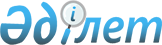 О внесении изменений в Решение Коллегии Евразийской экономической комиссии от 12 ноября 2013 г. № 254Решение Коллегии Евразийской экономической комиссии от 6 марта 2014 года № 34.
      В соответствии с пунктом 6 статьи 180 Таможенного кодекса Таможенного союза Коллегия Евразийской экономической комиссии решила:
      1. Внести в Решение Коллегии Евразийской экономической комиссии от 12 ноября 2013 г. № 254 "О структурах и форматах электронных копий таможенных документов" изменения согласно приложению.
      2. Настоящее Решение вступает в силу с 1 июля 2014 г. ИЗМЕНЕНИЯ,
вносимые в Решение Коллегии Евразийской экономической комиссии
от 12 ноября 2013 г. № 254
      1. Абзац шестой пункта 1 признать утратившим силу.
      Примечание ИЗПИ!

      Пункт 2 утрачивает силу решением Коллегии Евразийской экономической комиссии от 30.05.2023 № 77 (вступает в силу с 01.04.2025).


      2. Структуру и формат электронной копии декларации на товары и транзитной декларации, утвержденные указанным Решением, изложить в следующей редакции: СТРУКТУРА И ФОРМАТ
электронной копии декларации на товары и транзитной декларации
      1. Перечень электронных форм документов
      2. Соглашения о стандартизации
      Электронные формы документов формируются в XML-формате в соответствии со следующими стандартами:
      "Extensible Markup Language (XML) 1.0 (Fouth Edition)", опубликованному в сети Интернет по адресу: http://www.w3.org/TR/REC-xml;
      "Namespaces in XML", опубликованному в сети Интернет по адресу: http://www.w3.org/TR/REC-xml-names;
      "XML Schema Part 1: Structures" и "XML Schema Part 2: Datatypes", опубликованным в сети Интернет по адресам: http://www.w3.org/TR/xmlschema-1/ и http://www.w3.org/TR/xmlschema-2/.
      Электронная копия декларации на товары и транзитной декларации
      Пространство имен:
      urn:customs.ru:Information:CustomsDocuments:ESADout_CU:5.4.0
      Префикс пространства имен:
      ESADout_CU
      Версия:
      5.4.0.0
      Импортируемые пространства имен:
      clt_ru: urn:customs.ru:CommonLeafTypes:5.4.0
      cat_ru: urn:customs.ru:CommonAggregateTypes:5.4.0
      catESAD_cu: urn:customs.ru:CUESADCommonAggregateTypesCust:5.4.0
      cltESAD_cu: urn:customs.ru:CUESADCommonLeafTypes:5.4.0
      3.1 Электронная копия декларации на товары и транзитной декларации
      (ESADout_CU)
      3.2. Локальные прикладные типы
      3.2.1. CustomsPaymentType
      Определение:
      Сведения об уплате. Гр. В
      Наследует свойства типов: 
      catESAD_cu:ESADout_CUCustomsPaymentType
      Дочерние элементы:
      Родительские элементы:
      3.2.2. CUWarehousePlaceType
      Определение:
      Сведения о местонахождении товаров: разрешение таможенного органа на временное хранение товаров, склад временного хранения, таможенный склад, свободный склад, магазин беспошлинной торговли, помещение, открытые площадки и иные территории уполномоченного экономического оператора, склад хранения собственных товаров, склад получателя товаров
      Наследует свойства типов:
      cat_ru:DocumentBaseType
      Дочерние элементы:
      Родительские элементы:
      3.2.3. ESADout_CUBorderTransportType
      Определение:
      Транспортные средства на границе/внутри страны
      Наследует свойства типов:
      cat_ru:CUTransportMeansType
      Дочерние элементы:
      Родительские элементы:
      3.2.4. ESADout_CUCarrierType
      Определение:
      Сведения о перевозчике
      Наследует свойства типов:
      cat_ru:CUOrganizationType
      Дочерние элементы:
      Родительские элементы:
      3.2.5. ESADout_CUConsigmentType
      Определение: 
      Сведения о перевозке товаров. Гр. 15, 15а, 17,17а, 18, 19, 21, 25, 26, 29 -ДТ/ Гр. 15, 17, 18, 19, 21, 25, 26, 29, 53, 55- ТД 
      Наследует свойства типов: 
      catESAD_cu:CUConsigmentType
      Дочерние элементы:
      Родительские элементы:
      3.2.6. ESADout_CUConsigneeType
      Определение: 
      Сведения о получателе товаров
      Наследует свойства типов: 
      cat_ru:CUOrganizationType
      Дочерние элементы:
      Родительские элементы:
      3.2.7. ESADout_CUConsignorType
      Определение: 
      Сведения об отправителе товаров
      Наследует свойства типов: 
      cat_ru:CUOrganizationType
      Дочерние элементы:
      Родительские элементы:
      3.2.8. ESADout_CUDeclarantType
      Определение: 
      Сведения о декларанте товаров
      Наследует свойства типов: 
      cat_ru:CUOrganizationType
      Дочерние элементы:
      Родительские элементы:
      3.2.9. ESADout_CUDepartureArrivalTransportType
      Определение: 
      Транспортные средства при отправлении/прибытии. Гр. 18, 26 ДТ 
      Наследует свойства типов: 
      cat_ru:CUTransportMeansType
      Дочерние элементы:
      Родительские элементы:
      3.2.10. ESADout_CUFinancialAdjustingResponsiblePersonType
      Определение: 
      Лицо ответственное за финансовое урегулирование
      Наследует свойства типов: 
      cat_ru:CUOrganizationType
      Дочерние элементы:
      Родительские элементы:
      3.2.11. ESADout_CUGoodsType 
      Определение: 
      Товарная часть. Гр. 31-47
      Наследует свойства типов: 
      catESAD_cu:CUESADGoodsItemType
      Дочерние элементы:
      Родительские элементы:
      3.2.12. ESADout_CUGoodsLocationType
      Определение: 
      Местонахождение товаров. Гр. 30 
      Дочерние элементы:
      Родительские элементы:
      3.2.13. ESADout_CUGoodsShipmentType 
      Определение: 
      Сведения о товарной партии
      Наследует свойства типов: 
      catESAD_cu:CUESADGoodsShipmentType
      Дочерние элементы:
      Родительские элементы:
      3.2.14. ESADout_CUMainContractTermsType 
      Определение: 
      Условия сделки Гр. 11, 20, 22, 23, 24 ДТ
      Наследует свойства типов: 
      catESAD_cu:CUESADMainContractTermsType
      Родительские элементы:
      3.2.15. ESADout_CUPaymentsType 
      Определение: 
      Сведения об уплачиваемых платежах, платежных поручениях, отсрочке платежей. Гр. 48, В
      Дочерние элементы:
      Родительские элементы:
      3.2.16. ESADoutGoodsOrganizationType 
      Определение: 
      Сведения об организации в товарной части ДТ
      Наследует свойства типов: 
      cat_ru:CUOrganizationType
      Дочерние элементы:
      Родительские элементы:
      3.2.17. PaymentDocumentType 
      Определение: 
      Платежный документ
      Наследует свойства типов: 
      cat_ru:DocumentBaseType
      Дочерние элементы:
      Родительские элементы:
      3.2.18. RBTechMarKType 
      Определение: 
      Технические отметки для РБ
      Наследует свойства типов: 
      cat_ru:DocumentBaseType
      Дочерние элементы:
      Родительские элементы:
      Примечание. В настоящем документе в графе пятой головки таблицы сокращение "Мн." означает "множественность".".
      Примечание ИЗПИ!

      Пункт 3 утрачивает силу решением Коллегии Евразийской экономической комиссии от 30.05.2023 № 77 (вступает в силу с 01.04.2025).


      3. Структуру и формат электронной копии корректировки декларации на товары, утвержденные указанным Решением, изложить в следующей редакции: СТРУКТУРА И ФОРМАТ
электронной копии корректировки декларации на товары
      1. Перечень электронных форм документов 
      2. Соглашения о стандартизации 
      Электронные формы документов формируются в XML-формате в соответствии со следующими стандартами:
      "Extensible Markup Language (XML) 1.0 (Fouth Edition)", опубликованному в сети Интернет по адресу:
      http://www.w3.org/TR/REC-xml;
      "Namespaces in XML", опубликованному в сети Интернет по адресу:
      http://www.w3.org/TR/REC-xml-names;
      "XML Schema Part 1: Structures" и "XML Schema Part 2:
      Datatypes", опубликованным в сети Интернет по адресам:
      http://www.w3.org/TR/xmlschema-1/ и
      http://www.w3.org/TR/xmlschema-2/.
      3. Электронная копия корректировки декларации на товары 
      Пространство имен: 
      urn:customs.ru:Information:CustomsDocuments:KDTout:5.4.0
      Префикс пространства имен: 
      KDTout
      Версия: 
      5.4.0.1
      Импортируемые пространства имен:
      clt_ru: urn:customs.ru:CommonLeafTypes:5.4.0
      cat_ru: urn:customs.ru:CommonAggregateTypes:5.4.0
      catESAD_cu: urn:customs.ru:CUESADCommonAggregateTypesCust:5.4.0
      cltESAD_cu: urn:customs.ru:CUESADCommonLeafTypes:5.4.0
      3.1. Электронная копия корректировки декларации на товары
      (KDTout_CU)
      3.2. Локальные прикладные типы
      3.2.1. ChangeCodeType 
      Определение: 
      Код изменений
      Дочерние элементы:
      Родительские элементы:
      3.2.2. CUWarehousePlaceType
      Определение:
      Сведения о местонахождении товаров: разрешение таможенного органа на временное хранение товаров, склад временного хранения, таможенный склад, свободный склад, магазин беспошлинной торговли, помещение, открытые площадки и иные территории уполномоченного экономического оператора, склад хранения собственных товаров, склад получателя товаров
      Наследует свойства типов: 
      cat_ru:DocumentBaseType
      Дочерние элементы:
      Родительские элементы:
      3.2.3. KDTBorderTransportType
      Определение: 
      Транспортные средства на границе
      Наследует свойства типов: 
      cat_ru:CUTransportMeansType
      Дочерние элементы:
      Родительские элементы:
      3.2.4. KDTConsigmentType
      Определение: 
      Сведения о перевозке товаров гр. 15, 15а, 17, 17а, 18, 19, 21, 25, 26, 29, 53, 55
      Наследует свойства типов: 
      catESAD_cu:CUConsigmentType
      Дочерние элементы:
      Родительские элементы:
      3.2.5. KDTConsigneeType
      Определение: 
      Сведения о получателе товаров
      Наследует свойства типов: 
      cat_ru:CUOrganizationType
      Дочерние элементы:
      Родительские элементы:
      3.2.6. KDTConsignorType 
      Определение: 
      Сведения об отправителе товаров
      Наследует свойства типов: 
      cat_ru:CUOrganizationType
      Дочерние элементы:
      Родительские элементы:
      3.2.7. KDTCustomsPaymentType 
      Определение: 
      Исчисление таможенных платежей
      Наследует свойства типов: 
      catESAD_cu:CUCustomsPaymentCalculationType
      Родительские элементы:
      3.2.8. KDTDeclarantType 
      Определение: 
      Сведения о декларанте/представителе
      Наследует свойства типов: 
      cat_ru:CUOrganizationType
      Дочерние элементы:
      Родительские элементы:
      3.2.9. KDTDepartureArrivalTransportType
      Определение: 
            Транспортные средства при прибытии/убытии. Гр. 18, 26 КТД
      Наследует свойства типов: 
      cat_ru:CUTransportMeansType
      Дочерние элементы:
      Родительские элементы:
      3.2.10. KDTFilledInfoType 
      Определение: 
      Сведения о заполнении КДТ
      Дочерние элементы:
      Родительские элементы:
      3.2.11. KDTFinancialAdjustingResponsiblePersonType 
      Определение: 
      Лицо ответственное за финансовое урегулирование
      Наследует свойства типов: 
      cat_ru:CUOrganizationType
      Дочерние элементы:
      Родительские элементы:
      3.2.12. KDToutGoodsOrganizationType 
      Определение: 
      Сведения об организации в товарной части ДТ
      Наследует свойства типов: cat_ru:CUOrganizationType
      Дочерние элементы:
      Родительские элементы:
      3.2.13. KDTGoodsLocationType 
      Определение: 
      Местонахождение товаров. Гр. 30
      Дочерние элементы:
      Родительские элементы:
      3.2.14. KDTGoodsShipmentType
      Определение: 
      Сведения о товарной партии
      Наследует свойства типов: 
      catESAD_cu:CUESADGoodsShipmentType
      Дочерние элементы:
      Родительские элементы:
      3.2.15. KDToutGoodsType 
      Определение: 
      Товарная часть КТД. Гр. 31-47
      Наследует свойства типов: 
      catESAD_cu:CUESADGoodsItemType
      Дочерние элементы:
      Родительские элементы:
      3.2.16. KDToutMainContractTermsType 
      Определение: 
      Условия сделки КТД. Гр. 11, 12, 16, 20, 22, 23, 28
      Наследует свойства типов: 
      catESAD_cu:CUESADMainContractTermsType
      Родительские элементы:
      3.2.17. KDTPresentedDocumentsType 
      Определение: 
      Представленные документы. Гр. 44
      Наследует свойства типов: 
      catESAD_cu:CUESADPresentedDocumentsType
      Дочерние элементы:
      Родительские элементы:
      3.2.18. KDTSectionBCustomsPaymentType 
      Определение: 
      Уплата таможенных платежей. Гр. В
      Наследует свойства типов: 
      catESAD_cu:ESADout_CUCustomsPaymentType
      Дочерние элементы:
      Родительские элементы:
      3.2.19. KTDoutPaymentsType
      Определение: 
      Сведения об уплачиваемых платежах, платежных поручениях, отсрочке платежей. Гр. 48, В
      Дочерние элементы:
      Родительские элементы:
      3.2.20. PaymentDocumentType
      Определение: 
      Платежный документ
      Наследует свойства типов: 
      cat_ru:DocumentBaseType
      Дочерние элементы:
      Родительские элементы:
      Примечание. В настоящем документе в графе пятой головки таблицы сокращение "Мн." означает "множественность".".
      Примечание ИЗПИ!

      Пункт 4 утрачивает силу решением Коллегии Евразийской экономической комиссии от 30.05.2023 № 77 (вступает в силу с 01.04.2025).


      4. Структуру и формат электронной копии транзитной декларации, в качестве которой используется книжка МДП с прилагаемыми к ней транспортными (перевозочными) и коммерческими документами, утвержденные указанным Решением, изложить в следующей редакции: СТРУКТУРА И ФОРМАТ
электронной копии транзитной декларации, в качестве которой
используется книжка МДП с прилагаемыми к ней транспортными
(перевозочными) и коммерческими документами
      1. Перечень электронных форм документов 
      2. Соглашения о стандартизации
      Электронные формы документов формируются в XML-формате в соответствии со следующими стандартами:
      "Extensible Markup Language (XML) 1.0 (Fouth Edition)", опубликованному в сети Интернет по адресу:
      http://www.w3.org/TR/REC-xml;
      "Namespaces in XML", опубликованному в сети Интернет по адресу:
      http://www.w3.org/TR/REC-xml-names;
      "XML Schema Part 1: Structures" и "XML Schema Part 2:
      Datatypes", опубликованным в сети Интернет по адресам:
      http://www.w3.org/TR/xmlschema-1/ и
      http://www.w3.org/TR/xmlschema-2/.
      3. Электронная копия транзитной декларации, в качестве которой используется книжка МДП с прилагаемыми к ней транспортными (перевозочными) и коммерческими документами
      Пространство имен:
      urn:customs.ru:Information:TransportDocuments:Car:CUTIR_Carnet:5.4.0
      Префикс пространства имен:
      cutirc
      Версия: 
      5.4.0.0
      Импортируемые пространства имен:
      catTrans_cu: urn:customs.ru:Information:TransportDocuments:CUTransportCommonAgregateTypesCust:5.4.0
      clt_ru: urn:customs.ru:CommonLeafTypes:5.4.0
      cat_ru: urn:customs.ru:CommonAggregateTypes:5.4.0
      cltTrans_cu: urn:customs.ru:Information:TransportDocuments:CUTransportCommonLeafTypesCust:5.4.0
      3.1. Электронная копия транзитной декларации, в качестве которой используется книжка МДП с прилагаемыми к ней транспортными (перевозочными) и коммерческими документами (CUTIR_Carnet)
      3.2. Локальные прикладные типы
      3.2.1. CUDepartureArrivalTransportType 
      Определение: 
      Транспортные средства при прибытии/убытии
      Наследует свойства типов: 
      cat_ru:CUTransportMeansType
      Дочерние элементы:
      Родительские элементы:
      3.2.2. PrecedingDocumentType 
      Определение: 
      Предшествующие документы
      Дочерние элементы:
      Родительские элементы:
      3.2.3. PresentedDocumentsType 
      Определение: 
      Представленные документы
      Наследует свойства типов: 
      cat_ru:DocumentBaseType
      Дочерние элементы:
      Родительские элементы:
      3.2.4. TIRCarrierType
      Определение: 
      Перевозчик / Держатель книжки МДП
      Наследует свойства типов: 
      cat_ru:CUOrganizationType
      Дочерние элементы:
      Родительские элементы:
      3.2.5. TIRConsigneeType 
      Определение: 
      Сведения о получателе
      Наследует свойства типов: 
      cat_ru:CUOrganizationType
      Родительские элементы:
      3.2.6. TIRConsignorType 
      Определение: 
      Сведения об отправителе
      Наследует свойства типов: 
      cat_ru:CUOrganizationType
      Родительские элементы:
      3.2.7. TIRDeclarantType 
      Определение: 
      Информация о декларанте
      Наследует свойства типов: 
      cat_ru:CUOrganizationType
      Родительские элементы:
      3.2.8. TIRGoodsType
      Определение: 
      Товары в книжке МДП
      Дочерние элементы:
      Родительские элементы:
      3.2.9. TIRShipmentType
      Определение: 
      Сведения о товарной партии
      Дочерние элементы:
      Родительские элементы:
      Примечание. В настоящем документе в графе пятой головки таблицы сокращение "Мн." означает "множественность".".
      Примечание ИЗПИ!

      Пункт 5 утрачивает силу решением Коллегии Евразийской экономической комиссии от 30.05.2023 № 77 (вступает в силу с 01.04.2025).


      5. Структуру и формат электронной копии декларации таможенной стоимости (формы ДТС-1 и ДТС-2), утвержденные указанным Решением, изложить в следующей редакции: СТРУКТУРА И ФОРМАТ
электронной копии декларации таможенной стоимости
(формы ДТС-1 и ДТС-2)
      1. Перечень электронных форм документов 
      2. Соглашения о стандартизации 
      Электронные формы документов формируются в XML-формате в соответствии со следующими стандартами:
      "Extensible Markup Language (XML) 1.0 (Fouth Edition)", опубликованному в сети Интернет по адресу:
      http://www.w3.org/TR/REC-xml;
      "Namespaces in XML", опубликованному в сети Интернет по адресу:
      http://www.w3.org/TR/REC-xml-names;
      "XML Schema Part 1: Structures" и "XML Schema Part 2:
      Datatypes", опубликованным в сети Интернет по адресам:
      http://www.w3.org/TR/xmlschema-1/ и
      http://www.w3.org/TR/xmlschema-2/.
      3. Электронная копия ДТС 
      Пространство имен: 
      urn:customs.ru:Information:CustomsDocuments:DTSout_CU:5.4.0
      Префикс пространства имен: 
      DTSout_CU
      Версия: 
      5.4.0.0
      Импортируемые пространства имен:
      cat_ru: urn:customs.ru:CommonAggregateTypes:5.4.0
      catESAD_cu: urn:customs.ru:CUESADCommonAggregateTypesCust:5.4.0
      clt_ru: urn:customs.ru:CommonLeafTypes:5.4.0
      cltESAD_cu: urn:customs.ru:CUESADCommonLeafTypes:5.4.0
      cat_EDTS_cu: urn:customs.ru:CUESADDTSCommonAggregateTypes:5.4.0
      3.1. Электронная копия ДТС
      (DTSout_CU)
      3.2. Локальные прикладные типы
      3.2.1. DTSout_CUFilledPersonType 
      Определение: 
      Сведения о лице, заполнившем ДТС
      Наследует свойства типов: 
      cat_EDTS_cu:DTSFilledPersonType
      Родительские элементы:
      3.2.2. GoodsCustomsCostType 
      Определение: 
      Таможенная стоимость по товару
      Дочерние элементы:
      Родительские элементы:
      Примечание. В настоящем документе в графе пятой головки таблицы сокращение "Мн." означает "множественность".".
					© 2012. РГП на ПХВ «Институт законодательства и правовой информации Республики Казахстан» Министерства юстиции Республики Казахстан
				
Председатель Коллегии
Евразийской экономической комиссии
В. ХристенкоПРИЛОЖЕНИЕ
к Решению Коллегии
Евразийской экономической комиссии
от 6 марта 2014 г. № 34"УТВЕРЖДЕНЫ
Решением Коллегии
Евразийской экономической комиссии
от 12 ноября 2013 г. № 254
(в редакции Решения Коллегии
Евразийской экономической комиссии
от 6 марта 2014 г. № 34)
№
Код документа
Название документа
XML- документ
Пространство имен
1
1006107E
Электронная копия декларации на товары и транзитной декларации
ESADout_CU
ESADout_CU: urn:customs.ru:Information:CustomsDocuments:ESADout_CU:5.4.0
Элемент
Элемент
Элемент
Элемент
Элемент
Элемент
Элемент
Элемент
Элемент
Описание элемента
Тип
Описание типа
Мн.
ESADout_CU
ESADout_CU
ESADout_CU
ESADout_CU
ESADout_CU
ESADout_CU
ESADout_CU
ESADout_CU
ESADout_CU
Корневой элемент ЭД "Электронная копия декларации на товары (транзитной декларации)"
ESADout_CUType
Составной тип. Реквизиты ЭД "Электронная копия декларации на товары (транзитной декларации)"
[1]
DocumentModeID
DocumentModeID
DocumentModeID
DocumentModeID
DocumentModeID
DocumentModeID
DocumentModeID
DocumentModeID
Идентификатор вида документа. (Код документа в Альбоме форматов для РФ)
clt_ru:DocumentModeIDType
Идентификатор. Идентификатор вида документа (код документа по Альбому форматов). До 30 символов. Текстовый
[1]
1
cat_ru:DocumentID
cat_ru:DocumentID
cat_ru:DocumentID
cat_ru:DocumentID
cat_ru:DocumentID
cat_ru:DocumentID
cat_ru:DocumentID
cat_ru:DocumentID
Уникальный идентификатор документа
clt_ru:DocumentIDType
Идентификатор. Текстовая строка. До 36 символов
[1]
2
cat_ru:RefDocumentID
cat_ru:RefDocumentID
cat_ru:RefDocumentID
cat_ru:RefDocumentID
cat_ru:RefDocumentID
cat_ru:RefDocumentID
cat_ru:RefDocumentID
cat_ru:RefDocumentID
Уникальный идентификатор исходного документа
clt_ru:DocumentIDType
Идентификатор. Текстовая строка. До 36 символов
[0..1]
3
CustomsProcedure
CustomsProcedure
CustomsProcedure
CustomsProcedure
CustomsProcedure
CustomsProcedure
CustomsProcedure
CustomsProcedure
ИМ, ЭК, ТТ. Первый подраздел гр.1 ДТ/ТД
clt_ru:CUCustomsProcedureType
Тип перемещения. 2 символа. Текстовый
[1]
4
CustomsModeCode
CustomsModeCode
CustomsModeCode
CustomsModeCode
CustomsModeCode
CustomsModeCode
CustomsModeCode
CustomsModeCode
Код таможенной процедуры в соответствии с классификатором видов таможенных процедур гр. 1. второй подраздел ДТ. Первый элемент первого подраздела гр. 37/"00" – для припасов
cltESAD_cu:CustomsModeCodeType
Код таможенной процедуры по классификатору видов таможенных процедур. 2 символа. Текстовый
[0..1]
5
CustomsModeCodeMPO
CustomsModeCodeMPO
CustomsModeCodeMPO
CustomsModeCodeMPO
CustomsModeCodeMPO
CustomsModeCodeMPO
CustomsModeCodeMPO
CustomsModeCodeMPO
МПО гр. 1. второй подраздел ТД
clt_ru:Code3Type
Код. Символьная строка (буквы, цифры, знаки) используемая для краткого (и (или) независимого от языка) представления или замены определенных значений или текстовых свойств. 3 символа
[0..1]
6
TransitDirectionCode
TransitDirectionCode
TransitDirectionCode
TransitDirectionCode
TransitDirectionCode
TransitDirectionCode
TransitDirectionCode
TransitDirectionCode
ИМ, ЭК, ТР, ВТ, ТС. Гр. 1 ТД. Третий подраздел
clt_ru:TransitDirectionCodeType
Тип перевозки. 2 символа. Текстовый
[0..1]
7
ElectronicDocumentSign
ElectronicDocumentSign
ElectronicDocumentSign
ElectronicDocumentSign
ElectronicDocumentSign
ElectronicDocumentSign
ElectronicDocumentSign
ElectronicDocumentSign
Признак использования ДТ в форме электронного документа. ЭД. Гр. 1 ДТ. Третий подраздел
clt_ru:Code2Type
Код. Символьная строка (буквы, цифры, знаки) используемая для краткого (и (или) независимого от языка) представления или замены определенных значений или текстовых свойств. 2 символа
[0..1]
8
DeclarationKind
DeclarationKind
DeclarationKind
DeclarationKind
DeclarationKind
DeclarationKind
DeclarationKind
DeclarationKind
Код особенности декларирования товаров по классификатору особенностей таможенного декларирования товаров. Гр.7 ДТ
cltESAD_cu:CustomsDeclarationKindType
Код особенности декларирования товаров по классификатору особенностей таможенного декларирования товаров. 3 символа. Текстовый
[0..1]
9
SubsoilSign
SubsoilSign
SubsoilSign
SubsoilSign
SubsoilSign
SubsoilSign
SubsoilSign
SubsoilSign
Признак недропользователя. Для РК
clt_ru:LetterIndicatorType
Код. 1 символ. Текстовый
[0..1]
10
SealNumber
SealNumber
SealNumber
SealNumber
SealNumber
SealNumber
SealNumber
SealNumber
Номер пломбиратора в ТД
clt_ru:Text10Type
Текстовое описание. До 10 символов
[0..1]
11
SealQuantity
SealQuantity
SealQuantity
SealQuantity
SealQuantity
SealQuantity
SealQuantity
SealQuantity
Количество наложенных пломб в ТД
clt_ru:Quantity3Type
Количество. Целое число. 0 знаков после запятой. От 0. Всего до 3 цифр
[0..1]
12
LanguageCUESAD
LanguageCUESAD
LanguageCUESAD
LanguageCUESAD
LanguageCUESAD
LanguageCUESAD
LanguageCUESAD
LanguageCUESAD
Код языка заполнения документа
clt_ru:LanguageCodeType
Код языка alpha-2 в стандарте ISO 639-1. 2 символа. Текстовый
[0..1]
13
RecipientCountryCode
RecipientCountryCode
RecipientCountryCode
RecipientCountryCode
RecipientCountryCode
RecipientCountryCode
RecipientCountryCode
RecipientCountryCode
Код страны, в сооветствии с классификатором стран мира, таможенного органа, которому представляется документ
clt_ru:CountryA2CodeType
Код страны alpha-2 (две буквы латинского алфавита). 2 символа. Текстовый
[1]
14
MovementCode
MovementCode
MovementCode
MovementCode
MovementCode
MovementCode
MovementCode
MovementCode
Код цели перемещения в ТД
clt_ru:Code2Type
Код. Символьная строка (буквы, цифры, знаки) используемая для краткого (и (или) независимого от языка) представления или замены определенных значений или текстовых свойств. 2 символа
[0..1]
15
ExecutionPlace
ExecutionPlace
ExecutionPlace
ExecutionPlace
ExecutionPlace
ExecutionPlace
ExecutionPlace
ExecutionPlace
Место представления ТД
clt_ru:CityNameType
Название населенного пункта. До 35 символов. Текстовый
[0..1]
16
RailwayStationCode
RailwayStationCode
RailwayStationCode
RailwayStationCode
RailwayStationCode
RailwayStationCode
RailwayStationCode
RailwayStationCode
Код ж/д станции. Гр.50 ТД
clt_ru:RailwayStationCodeType
Код железнодорожной станции согласно классификатору ж/д станций  от 5 до 6 символов. Числовой
[0..1]
17
RegNumberDoc
RegNumberDoc
RegNumberDoc
RegNumberDoc
RegNumberDoc
RegNumberDoc
RegNumberDoc
RegNumberDoc
Исходящий номер регистрации документов в соответствии с системой (регламентом) учета исходящих документов декларанта или таможенного представителя  в Республике Беларусь
clt_ru:DocumentNumberType
Номер представляемого документа. До 50 символов. Текстовый 
[0..1]
18
ExecutionDate
ExecutionDate
ExecutionDate
ExecutionDate
ExecutionDate
ExecutionDate
ExecutionDate
ExecutionDate
Дата составления (представления)
clt_ru:DateCustType
Дата. Дата в формате YYYY-MM-DD. По стандарту формат ISO 8601
[1]
19
SecurityLabelCode
SecurityLabelCode
SecurityLabelCode
SecurityLabelCode
SecurityLabelCode
SecurityLabelCode
SecurityLabelCode
SecurityLabelCode
Код защитной наклейки для РК
clt_ru:Code6Type
Код. Символьная строка (буквы, цифры, знаки) используемая для краткого (и (или) независимого от языка) представления или замены определенных значений или текстовых свойств. 6 символов
[0..1]
20
ESADout_CUGoodsShipment
ESADout_CUGoodsShipment
ESADout_CUGoodsShipment
ESADout_CUGoodsShipment
ESADout_CUGoodsShipment
ESADout_CUGoodsShipment
ESADout_CUGoodsShipment
ESADout_CUGoodsShipment
Сведения о товарной партии
ESADout_CUGoodsShipmentType
Составной тип.  Сведения о товарной партии
[1]
20.1
catESAD_cu:OriginCountryName
catESAD_cu:OriginCountryName
catESAD_cu:OriginCountryName
catESAD_cu:OriginCountryName
catESAD_cu:OriginCountryName
catESAD_cu:OriginCountryName
catESAD_cu:OriginCountryName
Страна происхождения товара. Краткое название страны в соответствии с классификатором стран мира / РАЗНЫЕ/ НЕИЗВЕСТНА/ ЕВРОСОЮЗ
clt_ru:CountryNameType
Наименование страны. До 40 символов. Текстовый
[0..1]
20.2
catESAD_cu:SpecificationNumber
catESAD_cu:SpecificationNumber
catESAD_cu:SpecificationNumber
catESAD_cu:SpecificationNumber
catESAD_cu:SpecificationNumber
catESAD_cu:SpecificationNumber
catESAD_cu:SpecificationNumber
Общее количество представленных спецификаций
clt_ru:SheetNumberType
Число. Номер листа / общее количество листов. До 5 цифр. Числовой
[0..1]
20.3
catESAD_cu:SpecificationListNumber
catESAD_cu:SpecificationListNumber
catESAD_cu:SpecificationListNumber
catESAD_cu:SpecificationListNumber
catESAD_cu:SpecificationListNumber
catESAD_cu:SpecificationListNumber
catESAD_cu:SpecificationListNumber
Общее количество листов представленных спецификаций
clt_ru:SheetNumberType
Число. Номер листа / общее количество листов. До 5 цифр. Числовой
[0..1]
20.4
catESAD_cu:TotalGoodsNumber
catESAD_cu:TotalGoodsNumber
catESAD_cu:TotalGoodsNumber
catESAD_cu:TotalGoodsNumber
catESAD_cu:TotalGoodsNumber
catESAD_cu:TotalGoodsNumber
catESAD_cu:TotalGoodsNumber
Всего наименований товаров
clt_ru:Count3Type
Число. Порядковый номер. От 1 до 3 цифр 
[1]
20.5
catESAD_cu:TotalPackageNumber
catESAD_cu:TotalPackageNumber
catESAD_cu:TotalPackageNumber
catESAD_cu:TotalPackageNumber
catESAD_cu:TotalPackageNumber
catESAD_cu:TotalPackageNumber
catESAD_cu:TotalPackageNumber
Общее количество грузовых мест
clt_ru:PakageNumberType
Количество грузовых мест / порядковый номер грузового места. До 8 знаков. Числовой
[0..1]
20.6
catESAD_cu:TotalSheetNumber
catESAD_cu:TotalSheetNumber
catESAD_cu:TotalSheetNumber
catESAD_cu:TotalSheetNumber
catESAD_cu:TotalSheetNumber
catESAD_cu:TotalSheetNumber
catESAD_cu:TotalSheetNumber
Количество листов
clt_ru:Count3Type
Число. Порядковый номер. От 1 до 3 цифр 
[0..1]
20.7
catESAD_cu:TotalCustCost
catESAD_cu:TotalCustCost
catESAD_cu:TotalCustCost
catESAD_cu:TotalCustCost
catESAD_cu:TotalCustCost
catESAD_cu:TotalCustCost
catESAD_cu:TotalCustCost
Сведения о стоимости/общая таможенная стоимость
clt_ru:AmountType
Число. Количество денежных единиц. Стоимость. От 0. Всего 20 цифр из них  до 2 знаков после запятой
[0..1]
20.8
catESAD_cu:CustCostCurrencyCode
catESAD_cu:CustCostCurrencyCode
catESAD_cu:CustCostCurrencyCode
catESAD_cu:CustCostCurrencyCode
catESAD_cu:CustCostCurrencyCode
catESAD_cu:CustCostCurrencyCode
catESAD_cu:CustCostCurrencyCode
Буквенный код валюты таможенной стоимости в соответствии с классификатором валют
clt_ru:CurrencyA3CodeType
Код валюты alpha-3. 3 символа. Текстовый
[0..1]
20.9
ESADout_CUConsignor
ESADout_CUConsignor
ESADout_CUConsignor
ESADout_CUConsignor
ESADout_CUConsignor
ESADout_CUConsignor
ESADout_CUConsignor
Сведения об отправителе товаров
ESADout_CUConsignorType
Составной тип.  Сведения об отправителе товаров
[0..1]
20.9.1
cat_ru:OrganizationName
cat_ru:OrganizationName
cat_ru:OrganizationName
cat_ru:OrganizationName
cat_ru:OrganizationName
cat_ru:OrganizationName
Наименование организации / ФИО физического лица
clt_ru:NameType
Наименование субъекта. Организация, ФИО. До 150 символов. Текстовый
[0..1]
20.9.2
cat_ru:ShortName
cat_ru:ShortName
cat_ru:ShortName
cat_ru:ShortName
cat_ru:ShortName
cat_ru:ShortName
Краткое наименование организации
clt_ru:ShortNameType
Краткое наименование организации. До 120 символов. Текстовый
[0..1]
20.9.3
cat_ru:OrganizationLanguage
cat_ru:OrganizationLanguage
cat_ru:OrganizationLanguage
cat_ru:OrganizationLanguage
cat_ru:OrganizationLanguage
cat_ru:OrganizationLanguage
Код языка для заполнения наименования 
clt_ru:LanguageCodeType
Код языка alpha-2 в стандарте ISO 639-1. 2 символа. Текстовый
[0..1]
20.9.4
cat_ru:
cat_ru:
cat_ru:
cat_ru:
cat_ru:
cat_ru:
cat_ru:OrganizationChoiceType
Составной тип. Choice OrganizationChoice
[0..1]
20.9.4.1
cat_ru:RFOrganizationFeatures
cat_ru:RFOrganizationFeatures
cat_ru:RFOrganizationFeatures
cat_ru:RFOrganizationFeatures
cat_ru:RFOrganizationFeatures
Сведения об организации. Особенности Российской Федерации
cat_ru:RFOrganizationFeaturesType
Составной тип.  Сведения об организации. Особенности Российской Федерации
[1]
*.1
cat_ru:OGRN
cat_ru:OGRN
cat_ru:OGRN
cat_ru:OGRN
ОГРН/ОГРНИП. Основной государственный регистрационный  номер
clt_ru:OGRNIDType
Идентификатор. Основной государственный регистрационный  номер (ОГРН) индивидуального предпринимателя или организации. 15 или 13 символов. Числовой
[0..1]
*.2
cat_ru:INN
cat_ru:INN
cat_ru:INN
cat_ru:INN
ИНН - Индивидуальный номер налогоплательщика
clt_ru:INNIDType
Индивидуальный номер налогоплательщика  в соответствии с национальной системой кодирования (в РФ для юр. лиц - 10 цифр, для физ. лиц - 12 цифр). От 10 до 12 символов. Числовой
[0..1]
*.3
cat_ru:KPP
cat_ru:KPP
cat_ru:KPP
cat_ru:KPP
КПП - Код причины постановки на учет
clt_ru:KPPCodeType
Код причины постановки на налоговый учет. 9 символов. Числовой
[0..1]
cat_ru:RKOrganizationFeatures
cat_ru:RKOrganizationFeatures
cat_ru:RKOrganizationFeatures
cat_ru:RKOrganizationFeatures
cat_ru:RKOrganizationFeatures
Сведения об организации. Особенности Республики Казахстан
cat_ru:RKOrganizationFeaturesType
Составной тип.  Сведения об организации. Особенности Республики Казахстан
[1]
*.1
cat_ru:BIN
cat_ru:BIN
cat_ru:BIN
cat_ru:BIN
Бизнес-идентификационный номер (БИН)
clt_ru:BINType
Бизнес-идентификационный номер (БИН) Республика Казахстан. 12 символов. Текстовый
[0..1]
*.2
cat_ru:IIN
cat_ru:IIN
cat_ru:IIN
cat_ru:IIN
Индивидуальный идентификационный номер (ИИН)
clt_ru:IINType
Индивидуальный идентификационный номер (ИИН) Республика Казахстан. 12 символов. Текстовый
[0..1]
*.3
cat_ru:ITN
cat_ru:ITN
cat_ru:ITN
cat_ru:ITN
Идентификационный таможенный номер (ИТН)
cat_ru:ITNKZType
Составной тип.  Идентификационный таможенный номер (ИТН) Республика Казахстан
[0..1]
*.3.1
cat_ru:CategoryCode
cat_ru:CategoryCode
cat_ru:CategoryCode
Категория лица. Двухзначный цифровой код категории лица согласно учредительным документам или свидетельству о регистрации в качестве индивидуального предпринимателя
clt_ru:Code2Type
Код. Символьная строка (буквы, цифры, знаки) используемая для краткого (и (или) независимого от языка) представления или замены определенных значений или текстовых свойств. 2 символа
[1]
*.3.2
cat_ru:KATOCode
cat_ru:KATOCode
cat_ru:KATOCode
Код КАТО. Двухзначный  код КАТО в соответствии с классификатором кодов административно-территориальных объектов
clt_ru:Code2Type
Код. Символьная строка (буквы, цифры, знаки) используемая для краткого (и (или) независимого от языка) представления или замены определенных значений или текстовых свойств. 2 символа
[1]
*.3.3
cat_ru:RNN
cat_ru:RNN
cat_ru:RNN
РНН. Регистрационный налоговый номер, присваиваемый налоговыми органами Республики Казахстан
clt_ru:RNNIDType
Идентификатор. Регистрационный номер налогоплательщика  в соответствии с национальной системой кодирования. 12 символов. Текстовый
[0..1]
*.3.4
cat_ru:ITNReserv
cat_ru:ITNReserv
cat_ru:ITNReserv
Резерв для ИТН
clt_ru:ITNReservType
Идентификатор. Резервное поле для ИТН. От 1 до 36 символов. Текстовый
[0..1]
20.9.4.3
cat_ru:RBOrganizationFeatures
cat_ru:RBOrganizationFeatures
cat_ru:RBOrganizationFeatures
cat_ru:RBOrganizationFeatures
cat_ru:RBOrganizationFeatures
Сведения об организации. Особенности Республики Беларусь
cat_ru:RBOrganizationFeaturesType
Составной тип.  Сведения об организации. Особенности Республики Беларусь
[1]
*.1
cat_ru:UNP
cat_ru:UNP
cat_ru:UNP
cat_ru:UNP
Учетный номер плательщика (УНП)
clt_ru:UNPTtype
Учетный номер плательщика (УНП) Республика Беларусь 9 символов. Текстовый
[0..1]
*.2
cat_ru:RBIdentificationNumber
cat_ru:RBIdentificationNumber
cat_ru:RBIdentificationNumber
cat_ru:RBIdentificationNumber
Идентификационный номер физического лица
clt_ru:CodeVariable14Type
Код. Символьная строка (буквы, цифры, знаки) используемая для краткого (и (или) независимого от языка) представления или замены определенных значений или текстовых свойств. От 1 до 14 символов
[0..1]
20.9.5
cat_ru:Address
cat_ru:Address
cat_ru:Address
cat_ru:Address
cat_ru:Address
cat_ru:Address
Адрес организации
cat_ru:AddressType
Составной тип.  Адрес организации / физического лица
[0..1]
20.9.5.1
cat_ru:PostalCode
cat_ru:PostalCode
cat_ru:PostalCode
cat_ru:PostalCode
cat_ru:PostalCode
Почтовый индекс
clt_ru:PostalCodeType
Почтовый индекс, введенный почтовой службой для сортировки и доставки корреспонденции. От 1 до 9 символов.  Текстовый
[0..1]
20.9.5.2
cat_ru:CountryCode
cat_ru:CountryCode
cat_ru:CountryCode
cat_ru:CountryCode
cat_ru:CountryCode
Буквенный код страны в соответствии с классификатором стран мира
clt_ru:CountryA2CodeType
Код страны alpha-2 (две буквы латинского алфавита). 2 символа. Текстовый
[0..1]
20.9.5.3
cat_ru:CounryName
cat_ru:CounryName
cat_ru:CounryName
cat_ru:CounryName
cat_ru:CounryName
Краткое название страны в соответствии с классификатором стран мира
clt_ru:CountryNameType
Наименование страны. До 40 символов. Текстовый
[0..1]
20.9.5.4
cat_ru:Region
cat_ru:Region
cat_ru:Region
cat_ru:Region
cat_ru:Region
Область (регион, штат, провинция и т.п.)
clt_ru:RegionType
Наименование региона страны (регион, область, штат и т.п.) от 1 до 50 символов. Текстовый
[0..1]
20.9.5.5
cat_ru:City
cat_ru:City
cat_ru:City
cat_ru:City
cat_ru:City
Населенный пункт
clt_ru:CityNameType
Название населенного пункта. До 35 символов. Текстовый
[0..1]
20.9.5.6
cat_ru:StreetHouse
cat_ru:StreetHouse
cat_ru:StreetHouse
cat_ru:StreetHouse
cat_ru:StreetHouse
Улица, номер дома, номер офиса
clt_ru:StreetHouseType
Название улицы и номер дома. До 50 символов. Текстовый
[0..1]
20.9.6
cat_ru:IdentityCard
cat_ru:IdentityCard
cat_ru:IdentityCard
cat_ru:IdentityCard
cat_ru:IdentityCard
cat_ru:IdentityCard
Документ, удостоверяющий личность
cat_ru:IdentityCardType
Составной тип.  Документ, удостоверяющий личность
[0..1]
20.9.6.1
cat_ru:IdentityCardCode
cat_ru:IdentityCardCode
cat_ru:IdentityCardCode
cat_ru:IdentityCardCode
cat_ru:IdentityCardCode
Код вида документа, удостоверяющего личность. Для РФ
clt_ru:IdentityCardCodeType
Код вида документа, удостоверяющего личность. 2 символа. Текстовый
[0..1]
20.9.6.2
cat_ru:IdentityCardName
cat_ru:IdentityCardName
cat_ru:IdentityCardName
cat_ru:IdentityCardName
cat_ru:IdentityCardName
Краткое наименование документа, удостоверяющего личность
clt_ru:IdentityCardNameType
Код. Краткое наименование документа, удостоверяющего личность. До 15 символов. Текстовый
[0..1]
20.9.6.3
cat_ru:IdentityCardSeries
cat_ru:IdentityCardSeries
cat_ru:IdentityCardSeries
cat_ru:IdentityCardSeries
cat_ru:IdentityCardSeries
Серия документа, удостоверяющего личность
clt_ru:IdentityCardSeriesType
Серия документа, удостоверяющего личность. До 11 символов. Текстовый
[0..1]
20.9.6.4
cat_ru:IdentityCardNumber
cat_ru:IdentityCardNumber
cat_ru:IdentityCardNumber
cat_ru:IdentityCardNumber
cat_ru:IdentityCardNumber
Номер документа, удостоверяющего личность
clt_ru:IdentityCardNumberType
Номер документа, удостоверяющего личность. До 25 символов. Текстовый
[0..1]
20.9.6.5
cat_ru:IdentityCardDate
cat_ru:IdentityCardDate
cat_ru:IdentityCardDate
cat_ru:IdentityCardDate
cat_ru:IdentityCardDate
Дата выдачи документа, удостоверяющего личность
clt_ru:DateCustType
Дата. Дата в формате YYYY-MM-DD. По стандарту формат ISO 8601
[0..1]
20.9.6.6
cat_ru:OrganizationName
cat_ru:OrganizationName
cat_ru:OrganizationName
cat_ru:OrganizationName
cat_ru:OrganizationName
Наименование организации, выдавшей документ
clt_ru:NameType
Наименование субъекта. Организация, ФИО. До 150 символов. Текстовый
[0..1]
20.9.7
cat_ru:Contact
cat_ru:Contact
cat_ru:Contact
cat_ru:Contact
cat_ru:Contact
cat_ru:Contact
Контактная информация
cat_ru:ContactType
Составной тип.  Контактная информация
[0..1]
20.9.7.1
cat_ru:Phone
cat_ru:Phone
cat_ru:Phone
cat_ru:Phone
cat_ru:Phone
Номер телефона
clt_ru:PhoneNumberType
Номер телефона (факса, телекса). От 1 до 24 символов. Текстовый
[0..n]
20.9.7.2
cat_ru:Fax
cat_ru:Fax
cat_ru:Fax
cat_ru:Fax
cat_ru:Fax
Номер факса
clt_ru:PhoneNumberType
Номер телефона (факса, телекса). От 1 до 24 символов. Текстовый
[0..1]
20.9.7.3
cat_ru:Telex
cat_ru:Telex
cat_ru:Telex
cat_ru:Telex
cat_ru:Telex
Номер телекса
clt_ru:PhoneNumberType
Номер телефона (факса, телекса). От 1 до 24 символов. Текстовый
[0..1]
20.9.7.4
cat_ru:E_mail
cat_ru:E_mail
cat_ru:E_mail
cat_ru:E_mail
cat_ru:E_mail
Адрес электронной почты
clt_ru:Text50Type
Текстовое описание. До 50 символов
[0..n]
20.9.8
OfficesExchangeCode
OfficesExchangeCode
OfficesExchangeCode
OfficesExchangeCode
OfficesExchangeCode
OfficesExchangeCode
Код учреждения обмена подачи международных почтовых отправлений 
clt_ru:Count6Type
Число. Порядковый номер. От 1 до 6 цифр 
[0..1]
20.9.9
ContractorIndicator
ContractorIndicator
ContractorIndicator
ContractorIndicator
ContractorIndicator
ContractorIndicator
Особенность указанных сведений:1-КОНТРАГЕНТ
clt_ru:LetterIndicatorType
Код. 1 символ. Текстовый
[0..1]
20.9.10
BranchDescription
BranchDescription
BranchDescription
BranchDescription
BranchDescription
BranchDescription
Сведения об обособленном подразделении
cat_ru:CUBranchDescriptionType
Составной тип.  Сведения об обособленном подразделении
[0..1]
20.9.10.1
cat_ru:OrganizationName
cat_ru:OrganizationName
cat_ru:OrganizationName
cat_ru:OrganizationName
cat_ru:OrganizationName
Краткое наименование обособленного подразделения
clt_ru:ShortNameType
Краткое наименование организации. До 120 символов. Текстовый
[1]
20.9.10.2
cat_ru:Address
cat_ru:Address
cat_ru:Address
cat_ru:Address
cat_ru:Address
Адрес обособленного подразделения
cat_ru:AddressType
Составной тип.  Адрес организации / физического лица
[0..1]
*.1
cat_ru:PostalCode
cat_ru:PostalCode
cat_ru:PostalCode
cat_ru:PostalCode
Почтовый индекс
clt_ru:PostalCodeType
Почтовый индекс, введенный почтовой службой для сортировки и доставки корреспонденции. От 1 до 9 символов.  Текстовый
[0..1]
*.2
cat_ru:CountryCode
cat_ru:CountryCode
cat_ru:CountryCode
cat_ru:CountryCode
Буквенный код страны в соответствии с классификатором стран мира
clt_ru:CountryA2CodeType
Код страны alpha-2 (две буквы латинского алфавита). 2 символа. Текстовый
[0..1]
*.3
cat_ru:CounryName
cat_ru:CounryName
cat_ru:CounryName
cat_ru:CounryName
Краткое название страны в соответствии с классификатором стран мира
clt_ru:CountryNameType
Наименование страны. До 40 символов. Текстовый
[0..1]
*.4
cat_ru:Region
cat_ru:Region
cat_ru:Region
cat_ru:Region
Область (регион, штат, провинция и т.п.)
clt_ru:RegionType
Наименование региона страны (регион, область, штат и т.п.) от 1 до 50 символов. Текстовый
[0..1]
*.5
cat_ru:City
cat_ru:City
cat_ru:City
cat_ru:City
Населенный пункт
clt_ru:CityNameType
Название населенного пункта. До 35 символов. Текстовый
[0..1]
*.6
cat_ru:StreetHouse
cat_ru:StreetHouse
cat_ru:StreetHouse
cat_ru:StreetHouse
Улица, номер дома, номер офиса
clt_ru:StreetHouseType
Название улицы и номер дома. До 50 символов. Текстовый
[0..1]
20.9.10.3
cat_ru:
cat_ru:
cat_ru:
cat_ru:
cat_ru:
cat_ru:OrganizationChoiceType
Составной тип. Choice OrganizationChoice
[0..1]
*.1
cat_ru:RFOrganizationFeatures
cat_ru:RFOrganizationFeatures
cat_ru:RFOrganizationFeatures
cat_ru:RFOrganizationFeatures
Сведения об организации. Особенности Российской Федерации
cat_ru:RFOrganizationFeaturesType
Составной тип.  Сведения об организации. Особенности Российской Федерации
[1]
*.1.1
cat_ru:OGRN
cat_ru:OGRN
cat_ru:OGRN
ОГРН/ОГРНИП. Основной государственный регистрационный  номер
clt_ru:OGRNIDType
Идентификатор. Основной государственный регистрационный  номер (ОГРН) индивидуального предпринимателя или организации. 15 или 13 символов. Числовой
[0..1]
*.1.2
cat_ru:INN
cat_ru:INN
cat_ru:INN
ИНН - Индивидуальный номер налогоплательщика
clt_ru:INNIDType
Индивидуальный номер налогоплательщика  в соответствии с национальной системой кодирования (в РФ для юр. лиц - 10 цифр, для физ. лиц - 12 цифр). От 10 до 12 символов. Числовой
[0..1]
*.1.3
cat_ru:KPP
cat_ru:KPP
cat_ru:KPP
КПП - Код причины постановки на учет
clt_ru:KPPCodeType
Код причины постановки на налоговый учет. 9 символов. Числовой
[0..1]
*.2
cat_ru:RKOrganizationFeatures
cat_ru:RKOrganizationFeatures
cat_ru:RKOrganizationFeatures
cat_ru:RKOrganizationFeatures
Сведения об организации. Особенности Республики Казахстан
cat_ru:RKOrganizationFeaturesType
Составной тип.  Сведения об организации. Особенности Республики Казахстан
[1]
*.2.1
cat_ru:BIN
cat_ru:BIN
cat_ru:BIN
Бизнес-идентификационный номер (БИН)
clt_ru:BINType
Бизнес-идентификационный номер (БИН) Республика Казахстан. 12 символов. Текстовый
[0..1]
*.2.2
cat_ru:IIN
cat_ru:IIN
cat_ru:IIN
Индивидуальный идентификационный номер (ИИН)
clt_ru:IINType
Индивидуальный идентификационный номер (ИИН) Республика Казахстан. 12 символов. Текстовый
[0..1]
*.2.3
cat_ru:ITN
cat_ru:ITN
cat_ru:ITN
Идентификационный таможенный номер (ИТН)
cat_ru:ITNKZType
Составной тип.  Идентификационный таможенный номер (ИТН) Республика Казахстан
[0..1]
*.2.3.1
cat_ru:CategoryCode
cat_ru:CategoryCode
Категория лица. Двухзначный цифровой код категории лица согласно учредительным документам или свидетельству о регистрации в качестве индивидуального предпринимателя
clt_ru:Code2Type
Код. Символьная строка (буквы, цифры, знаки) используемая для краткого (и (или) независимого от языка) представления или замены определенных значений или текстовых свойств. 2 символа
[1]
*.2.3.2
cat_ru:KATOCode
cat_ru:KATOCode
Код КАТО. Двухзначный  код КАТО в соответствии с классификатором кодов административно-территориальных объектов
clt_ru:Code2Type
Код. Символьная строка (буквы, цифры, знаки) используемая для краткого (и (или) независимого от языка) представления или замены определенных значений или текстовых свойств. 2 символа
[1]
*.2.3.3
cat_ru:RNN
cat_ru:RNN
РНН. Регистрационный налоговый номер, присваиваемый налоговыми органами Республики Казахстан
clt_ru:RNNIDType
Идентификатор. Регистрационный номер налогоплательщика  в соответствии с национальной системой кодирования. 12 символов. Текстовый
[0..1]
*.2.3.4
cat_ru:ITNReserv
cat_ru:ITNReserv
Резерв для ИТН
clt_ru:ITNReservType
Идентификатор. Резервное поле для ИТН. От 1 до 36 символов. Текстовый
[0..1]
*.3
cat_ru:RBOrganizationFeatures
cat_ru:RBOrganizationFeatures
cat_ru:RBOrganizationFeatures
cat_ru:RBOrganizationFeatures
Сведения об организации. Особенности Республики Беларусь
cat_ru:RBOrganizationFeaturesType
Составной тип.  Сведения об организации. Особенности Республики Беларусь
[1]
*.3.1
cat_ru:UNP
cat_ru:UNP
cat_ru:UNP
Учетный номер плательщика (УНП)
clt_ru:UNPTtype
Учетный номер плательщика (УНП) Республика Беларусь 9 символов. Текстовый
[0..1]
*.3.2
cat_ru:RBIdentificationNumber
cat_ru:RBIdentificationNumber
cat_ru:RBIdentificationNumber
Идентификационный номер физического лица
clt_ru:CodeVariable14Type
Код. Символьная строка (буквы, цифры, знаки) используемая для краткого (и (или) независимого от языка) представления или замены определенных значений или текстовых свойств. От 1 до 14 символов
[0..1]
20.10
ESADout_CUConsignee
ESADout_CUConsignee
ESADout_CUConsignee
ESADout_CUConsignee
ESADout_CUConsignee
ESADout_CUConsignee
ESADout_CUConsignee
Сведения о получателе товаров
ESADout_CUConsigneeType
Составной тип.  Сведения о получателе товаров
[0..1]
20.10.1
cat_ru:OrganizationName
cat_ru:OrganizationName
cat_ru:OrganizationName
cat_ru:OrganizationName
cat_ru:OrganizationName
cat_ru:OrganizationName
Наименование организации / ФИО физического лица
clt_ru:NameType
Наименование субъекта. Организация, ФИО. До 150 символов. Текстовый
[0..1]
20.10.2
cat_ru:ShortName
cat_ru:ShortName
cat_ru:ShortName
cat_ru:ShortName
cat_ru:ShortName
cat_ru:ShortName
Краткое наименование организации
clt_ru:ShortNameType
Краткое наименование организации. До 120 символов. Текстовый
[0..1]
20.10.3
cat_ru:OrganizationLanguage
cat_ru:OrganizationLanguage
cat_ru:OrganizationLanguage
cat_ru:OrganizationLanguage
cat_ru:OrganizationLanguage
cat_ru:OrganizationLanguage
Код языка для заполнения наименования 
clt_ru:LanguageCodeType
Код языка alpha-2 в стандарте ISO 639-1. 2 символа. Текстовый
[0..1]
20.10.4
cat_ru:
cat_ru:
cat_ru:
cat_ru:
cat_ru:
cat_ru:
cat_ru:OrganizationChoiceType
Составной тип. Choice OrganizationChoice
[0..1]
20.10.4.1
cat_ru:RFOrganizationFeatures
cat_ru:RFOrganizationFeatures
cat_ru:RFOrganizationFeatures
cat_ru:RFOrganizationFeatures
cat_ru:RFOrganizationFeatures
Сведения об организации. Особенности Российской Федерации
cat_ru:RFOrganizationFeaturesType
Составной тип.  Сведения об организации. Особенности Российской Федерации
[1]
*.1
cat_ru:OGRN
cat_ru:OGRN
cat_ru:OGRN
cat_ru:OGRN
ОГРН/ОГРНИП. Основной государственный регистрационный  номер
clt_ru:OGRNIDType
Идентификатор. Основной государственный регистрационный  номер (ОГРН) индивидуального предпринимателя или организации. 15 или 13 символов. Числовой
[0..1]
*.2
cat_ru:INN
cat_ru:INN
cat_ru:INN
cat_ru:INN
ИНН - Индивидуальный номер налогоплательщика
clt_ru:INNIDType
Индивидуальный номер налогоплательщика  в соответствии с национальной системой кодирования (в РФ для юр. лиц - 10 цифр, для физ. лиц - 12 цифр). От 10 до 12 символов. Числовой
[0..1]
*.3
cat_ru:KPP
cat_ru:KPP
cat_ru:KPP
cat_ru:KPP
КПП - Код причины постановки на учет
clt_ru:KPPCodeType
Код причины постановки на налоговый учет. 9 символов. Числовой
[0..1]
20.10.4.2
cat_ru:RKOrganizationFeatures
cat_ru:RKOrganizationFeatures
cat_ru:RKOrganizationFeatures
cat_ru:RKOrganizationFeatures
cat_ru:RKOrganizationFeatures
Сведения об организации. Особенности Республики Казахстан
cat_ru:RKOrganizationFeaturesType
Составной тип.  Сведения об организации. Особенности Республики Казахстан
[1]
*.1
cat_ru:BIN
cat_ru:BIN
cat_ru:BIN
cat_ru:BIN
Бизнес-идентификационный номер (БИН)
clt_ru:BINType
Бизнес-идентификационный номер (БИН) Республика Казахстан. 12 символов. Текстовый
[0..1]
*.2
cat_ru:IIN
cat_ru:IIN
cat_ru:IIN
cat_ru:IIN
Индивидуальный идентификационный номер (ИИН)
clt_ru:IINType
Индивидуальный идентификационный номер (ИИН) Республика Казахстан. 12 символов. Текстовый
[0..1]
*.3
cat_ru:ITN
cat_ru:ITN
cat_ru:ITN
cat_ru:ITN
Идентификационный таможенный номер (ИТН)
cat_ru:ITNKZType
Составной тип.  Идентификационный таможенный номер (ИТН) Республика Казахстан
[0..1]
*.3.1
cat_ru:CategoryCode
cat_ru:CategoryCode
cat_ru:CategoryCode
Категория лица. Двухзначный цифровой код категории лица согласно учредительным документам или свидетельству о регистрации в качестве индивидуального предпринимателя
clt_ru:Code2Type
Код. Символьная строка (буквы, цифры, знаки) используемая для краткого (и (или) независимого от языка) представления или замены определенных значений или текстовых свойств. 2 символа
[1]
*.3.2
cat_ru:KATOCode
cat_ru:KATOCode
cat_ru:KATOCode
Код КАТО. Двухзначный  код КАТО в соответствии с классификатором кодов административно-территориальных объектов
clt_ru:Code2Type
Код. Символьная строка (буквы, цифры, знаки) используемая для краткого (и (или) независимого от языка) представления или замены определенных значений или текстовых свойств. 2 символа
[1]
*.3.3
cat_ru:RNN
cat_ru:RNN
cat_ru:RNN
РНН. Регистрационный налоговый номер, присваиваемый налоговыми органами Республики Казахстан
clt_ru:RNNIDType
Идентификатор. Регистрационный номер налогоплательщика  в соответствии с национальной системой кодирования. 12 символов. Текстовый
[0..1]
*.3.4
cat_ru:ITNReserv
cat_ru:ITNReserv
cat_ru:ITNReserv
Резерв для ИТН
clt_ru:ITNReservType
Идентификатор. Резервное поле для ИТН. От 1 до 36 символов. Текстовый
[0..1]
20.10.4.3
cat_ru:RBOrganizationFeatures
cat_ru:RBOrganizationFeatures
cat_ru:RBOrganizationFeatures
cat_ru:RBOrganizationFeatures
cat_ru:RBOrganizationFeatures
Сведения об организации. Особенности Республики Беларусь
cat_ru:RBOrganizationFeaturesType
Составной тип.  Сведения об организации. Особенности Республики Беларусь
[1]
*.1
cat_ru:UNP
cat_ru:UNP
cat_ru:UNP
cat_ru:UNP
Учетный номер плательщика (УНП)
clt_ru:UNPTtype
Учетный номер плательщика (УНП) Республика Беларусь 9 символов. Текстовый
[0..1]
*.2
cat_ru:RBIdentificationNumber
cat_ru:RBIdentificationNumber
cat_ru:RBIdentificationNumber
cat_ru:RBIdentificationNumber
Идентификационный номер физического лица
clt_ru:CodeVariable14Type
Код. Символьная строка (буквы, цифры, знаки) используемая для краткого (и (или) независимого от языка) представления или замены определенных значений или текстовых свойств. От 1 до 14 символов
[0..1]
20.10.5
cat_ru:Address
cat_ru:Address
cat_ru:Address
cat_ru:Address
cat_ru:Address
cat_ru:Address
Адрес организации
cat_ru:AddressType
Составной тип.  Адрес организации / физического лица
[0..1]
20.10.5.1
cat_ru:PostalCode
cat_ru:PostalCode
cat_ru:PostalCode
cat_ru:PostalCode
cat_ru:PostalCode
Почтовый индекс
clt_ru:PostalCodeType
Почтовый индекс, введенный почтовой службой для сортировки и доставки корреспонденции. От 1 до 9 символов.  Текстовый
[0..1]
20.10.5.2
cat_ru:CountryCode
cat_ru:CountryCode
cat_ru:CountryCode
cat_ru:CountryCode
cat_ru:CountryCode
Буквенный код страны в соответствии с классификатором стран мира
clt_ru:CountryA2CodeType
Код страны alpha-2 (две буквы латинского алфавита). 2 символа. Текстовый
[0..1]
20.10.5.3
cat_ru:CounryName
cat_ru:CounryName
cat_ru:CounryName
cat_ru:CounryName
cat_ru:CounryName
Краткое название страны в соответствии с классификатором стран мира
clt_ru:CountryNameType
Наименование страны. До 40 символов. Текстовый
[0..1]
20.10.5.4
cat_ru:Region
cat_ru:Region
cat_ru:Region
cat_ru:Region
cat_ru:Region
Область (регион, штат, провинция и т.п.)
clt_ru:RegionType
Наименование региона страны (регион, область, штат и т.п.) от 1 до 50 символов. Текстовый
[0..1]
20.10.5.5
cat_ru:City
cat_ru:City
cat_ru:City
cat_ru:City
cat_ru:City
Населенный пункт
clt_ru:CityNameType
Название населенного пункта. До 35 символов. Текстовый
[0..1]
20.10.5.6
cat_ru:StreetHouse
cat_ru:StreetHouse
cat_ru:StreetHouse
cat_ru:StreetHouse
cat_ru:StreetHouse
Улица, номер дома, номер офиса
clt_ru:StreetHouseType
Название улицы и номер дома. До 50 символов. Текстовый
[0..1]
20.10.6
cat_ru:IdentityCard
cat_ru:IdentityCard
cat_ru:IdentityCard
cat_ru:IdentityCard
cat_ru:IdentityCard
cat_ru:IdentityCard
Документ, удостоверяющий личность
cat_ru:IdentityCardType
Составной тип.  Документ, удостоверяющий личность
[0..1]
20.10.6.1
cat_ru:IdentityCardCode
cat_ru:IdentityCardCode
cat_ru:IdentityCardCode
cat_ru:IdentityCardCode
cat_ru:IdentityCardCode
Код вида документа, удостоверяющего личность. Для РФ
clt_ru:IdentityCardCodeType
Код вида документа, удостоверяющего личность. 2 символа. Текстовый
[0..1]
20.10.6.2
cat_ru:IdentityCardName
cat_ru:IdentityCardName
cat_ru:IdentityCardName
cat_ru:IdentityCardName
cat_ru:IdentityCardName
Краткое наименование документа, удостоверяющего личность
clt_ru:IdentityCardNameType
Код. Краткое наименование документа, удостоверяющего личность. До 15 символов. Текстовый
[0..1]
20.10.6.3
cat_ru:IdentityCardSeries
cat_ru:IdentityCardSeries
cat_ru:IdentityCardSeries
cat_ru:IdentityCardSeries
cat_ru:IdentityCardSeries
Серия документа, удостоверяющего личность
clt_ru:IdentityCardSeriesType
Серия документа, удостоверяющего личность. До 11 символов. Текстовый
[0..1]
20.10.6.4
cat_ru:IdentityCardNumber
cat_ru:IdentityCardNumber
cat_ru:IdentityCardNumber
cat_ru:IdentityCardNumber
cat_ru:IdentityCardNumber
Номер документа, удостоверяющего личность
clt_ru:IdentityCardNumberType
Номер документа, удостоверяющего личность. До 25 символов. Текстовый
[0..1]
20.10.6.5
cat_ru:IdentityCardDate
cat_ru:IdentityCardDate
cat_ru:IdentityCardDate
cat_ru:IdentityCardDate
cat_ru:IdentityCardDate
Дата выдачи документа, удостоверяющего личность
clt_ru:DateCustType
Дата. Дата в формате YYYY-MM-DD. По стандарту формат ISO 8601
[0..1]
20.10.6.6
cat_ru:OrganizationName
cat_ru:OrganizationName
cat_ru:OrganizationName
cat_ru:OrganizationName
cat_ru:OrganizationName
Наименование организации, выдавшей документ
clt_ru:NameType
Наименование субъекта. Организация, ФИО. До 150 символов. Текстовый
[0..1]
20.10.7
cat_ru:Contact
cat_ru:Contact
cat_ru:Contact
cat_ru:Contact
cat_ru:Contact
cat_ru:Contact
Контактная информация
cat_ru:ContactType
Составной тип.  Контактная информация
[0..1]
20.10.7.1
cat_ru:Phone
cat_ru:Phone
cat_ru:Phone
cat_ru:Phone
cat_ru:Phone
Номер телефона
clt_ru:PhoneNumberType
Номер телефона (факса, телекса). От 1 до 24 символов. Текстовый
[0..n]
20.10.7.2
cat_ru:Fax
cat_ru:Fax
cat_ru:Fax
cat_ru:Fax
cat_ru:Fax
Номер факса
clt_ru:PhoneNumberType
Номер телефона (факса, телекса). От 1 до 24 символов. Текстовый
[0..1]
20.10.7.3
cat_ru:Telex
cat_ru:Telex
cat_ru:Telex
cat_ru:Telex
cat_ru:Telex
Номер телекса
clt_ru:PhoneNumberType
Номер телефона (факса, телекса). От 1 до 24 символов. Текстовый
[0..1]
20.10.7.4
cat_ru:E_mail
cat_ru:E_mail
cat_ru:E_mail
cat_ru:E_mail
cat_ru:E_mail
Адрес электронной почты
clt_ru:Text50Type
Текстовое описание. До 50 символов
[0..n]
20.10.8
OfficesExchangeCode
OfficesExchangeCode
OfficesExchangeCode
OfficesExchangeCode
OfficesExchangeCode
OfficesExchangeCode
Код учреждения обмена подачи международных почтовых отправлений 
clt_ru:Count6Type
Число. Порядковый номер. От 1 до 6 цифр 
[0..1]
20.10.9
ContractorIndicator
ContractorIndicator
ContractorIndicator
ContractorIndicator
ContractorIndicator
ContractorIndicator
Особенность указанных сведений:1-КОНТРАГЕНТ; 2 - РАЗНЫЕ ПО СПИСКУ
clt_ru:LetterIndicatorType
Код. 1 символ. Текстовый
[0..1]
20.10.10
BranchDescription
BranchDescription
BranchDescription
BranchDescription
BranchDescription
BranchDescription
Сведения об обособленном подразделении
cat_ru:CUBranchDescriptionType
Составной тип.  Сведения об обособленном подразделении
[0..1]
20.10.10.1
cat_ru:OrganizationName
cat_ru:OrganizationName
cat_ru:OrganizationName
cat_ru:OrganizationName
cat_ru:OrganizationName
Краткое наименование обособленного подразделения
clt_ru:ShortNameType
Краткое наименование организации. До 120 символов. Текстовый
[1]
20.10.10.2
cat_ru:Address
cat_ru:Address
cat_ru:Address
cat_ru:Address
cat_ru:Address
Адрес обособленного подразделения
cat_ru:AddressType
Составной тип.  Адрес организации / физического лица
[0..1]
*.1
cat_ru:PostalCode
cat_ru:PostalCode
cat_ru:PostalCode
cat_ru:PostalCode
Почтовый индекс
clt_ru:PostalCodeType
Почтовый индекс, введенный почтовой службой для сортировки и доставки корреспонденции. От 1 до 9 символов.  Текстовый
[0..1]
*.2
cat_ru:CountryCode
cat_ru:CountryCode
cat_ru:CountryCode
cat_ru:CountryCode
Буквенный код страны в соответствии с классификатором стран мира
clt_ru:CountryA2CodeType
Код страны alpha-2 (две буквы латинского алфавита). 2 символа. Текстовый
[0..1]
*.3
cat_ru:CounryName
cat_ru:CounryName
cat_ru:CounryName
cat_ru:CounryName
Краткое название страны в соответствии с классификатором стран мира
clt_ru:CountryNameType
Наименование страны. До 40 символов. Текстовый
[0..1]
*.4
cat_ru:Region
cat_ru:Region
cat_ru:Region
cat_ru:Region
Область (регион, штат, провинция и т.п.)
clt_ru:RegionType
Наименование региона страны (регион, область, штат и т.п.) от 1 до 50 символов. Текстовый
[0..1]
*.5
cat_ru:City
cat_ru:City
cat_ru:City
cat_ru:City
Населенный пункт
clt_ru:CityNameType
Название населенного пункта. До 35 символов. Текстовый
[0..1]
*.6
cat_ru:StreetHouse
cat_ru:StreetHouse
cat_ru:StreetHouse
cat_ru:StreetHouse
Улица, номер дома, номер офиса
clt_ru:StreetHouseType
Название улицы и номер дома. До 50 символов. Текстовый
[0..1]
20.10.10.3
cat_ru:
cat_ru:
cat_ru:
cat_ru:
cat_ru:
cat_ru:OrganizationChoiceType
Составной тип. Choice OrganizationChoice
[0..1]
*.1
cat_ru:RFOrganizationFeatures
cat_ru:RFOrganizationFeatures
cat_ru:RFOrganizationFeatures
cat_ru:RFOrganizationFeatures
Сведения об организации. Особенности Российской Федерации
cat_ru:RFOrganizationFeaturesType
Составной тип.  Сведения об организации. Особенности Российской Федерации
[1]
*.1.1
cat_ru:OGRN
cat_ru:OGRN
cat_ru:OGRN
ОГРН/ОГРНИП. Основной государственный регистрационный  номер
clt_ru:OGRNIDType
Идентификатор. Основной государственный регистрационный  номер (ОГРН) индивидуального предпринимателя или организации. 15 или 13 символов. Числовой
[0..1]
*.1.2
cat_ru:INN
cat_ru:INN
cat_ru:INN
ИНН - Индивидуальный номер налогоплательщика
clt_ru:INNIDType
Индивидуальный номер налогоплательщика  в соответствии с национальной системой кодирования (в РФ для юр. лиц - 10 цифр, для физ. лиц - 12 цифр). От 10 до 12 символов. Числовой
[0..1]
*.1.3
cat_ru:KPP
cat_ru:KPP
cat_ru:KPP
КПП - Код причины постановки на учет
clt_ru:KPPCodeType
Код причины постановки на налоговый учет. 9 символов. Числовой
[0..1]
*.2
cat_ru:RKOrganizationFeatures
cat_ru:RKOrganizationFeatures
cat_ru:RKOrganizationFeatures
cat_ru:RKOrganizationFeatures
Сведения об организации. Особенности Республики Казахстан
cat_ru:RKOrganizationFeaturesType
Составной тип.  Сведения об организации. Особенности Республики Казахстан
[1]
*.2.1
cat_ru:BIN
cat_ru:BIN
cat_ru:BIN
Бизнес-идентификационный номер (БИН)
clt_ru:BINType
Бизнес-идентификационный номер (БИН) Республика Казахстан. 12 символов. Текстовый
[0..1]
*.2.2
cat_ru:IIN
cat_ru:IIN
cat_ru:IIN
Индивидуальный идентификационный номер (ИИН)
clt_ru:IINType
Индивидуальный идентификационный номер (ИИН) Республика Казахстан. 12 символов. Текстовый
[0..1]
*.2.3
cat_ru:ITN
cat_ru:ITN
cat_ru:ITN
Идентификационный таможенный номер (ИТН)
cat_ru:ITNKZType
Составной тип.  Идентификационный таможенный номер (ИТН) Республика Казахстан
[0..1]
*.2.3.1
cat_ru:CategoryCode
cat_ru:CategoryCode
Категория лица. Двухзначный цифровой код категории лица согласно учредительным документам или свидетельству о регистрации в качестве индивидуального предпринимателя
clt_ru:Code2Type
Код. Символьная строка (буквы, цифры, знаки) используемая для краткого (и (или) независимого от языка) представления или замены определенных значений или текстовых свойств. 2 символа
[1]
*.2.3.2
cat_ru:KATOCode
cat_ru:KATOCode
Код КАТО. Двухзначный  код КАТО в соответствии с классификатором кодов административно-территориальных объектов
clt_ru:Code2Type
Код. Символьная строка (буквы, цифры, знаки) используемая для краткого (и (или) независимого от языка) представления или замены определенных значений или текстовых свойств. 2 символа
[1]
*.2.3.3
cat_ru:RNN
cat_ru:RNN
РНН. Регистрационный налоговый номер, присваиваемый налоговыми органами Республики Казахстан
clt_ru:RNNIDType
Идентификатор. Регистрационный номер налогоплательщика  в соответствии с национальной системой кодирования. 12 символов. Текстовый
[0..1]
*.2.3.4
cat_ru:ITNReserv
cat_ru:ITNReserv
Резерв для ИТН
clt_ru:ITNReservType
Идентификатор. Резервное поле для ИТН. От 1 до 36 символов. Текстовый
[0..1]
*.3
cat_ru:RBOrganizationFeatures
cat_ru:RBOrganizationFeatures
cat_ru:RBOrganizationFeatures
cat_ru:RBOrganizationFeatures
Сведения об организации. Особенности Республики Беларусь
cat_ru:RBOrganizationFeaturesType
Составной тип.  Сведения об организации. Особенности Республики Беларусь
[1]
*.3.1
cat_ru:UNP
cat_ru:UNP
cat_ru:UNP
Учетный номер плательщика (УНП)
clt_ru:UNPTtype
Учетный номер плательщика (УНП) Республика Беларусь 9 символов. Текстовый
[0..1]
*.3.2
cat_ru:RBIdentificationNumber
cat_ru:RBIdentificationNumber
cat_ru:RBIdentificationNumber
Идентификационный номер физического лица
clt_ru:CodeVariable14Type
Код. Символьная строка (буквы, цифры, знаки) используемая для краткого (и (или) независимого от языка) представления или замены определенных значений или текстовых свойств. От 1 до 14 символов
[0..1]
20.11
ESADout_CUFinancialAdjustingResponsiblePerson
ESADout_CUFinancialAdjustingResponsiblePerson
ESADout_CUFinancialAdjustingResponsiblePerson
ESADout_CUFinancialAdjustingResponsiblePerson
ESADout_CUFinancialAdjustingResponsiblePerson
ESADout_CUFinancialAdjustingResponsiblePerson
ESADout_CUFinancialAdjustingResponsiblePerson
Лицо ответственное за финансовое урегулирование
ESADout_CUFinancialAdjustingResponsiblePersonType
Составной тип.  Лицо ответственное за финансовое урегулирование
[0..1]
20.11.1
cat_ru:OrganizationName
cat_ru:OrganizationName
cat_ru:OrganizationName
cat_ru:OrganizationName
cat_ru:OrganizationName
cat_ru:OrganizationName
Наименование организации / ФИО физического лица
clt_ru:NameType
Наименование субъекта. Организация, ФИО. До 150 символов. Текстовый
[0..1]
20.11.2
cat_ru:ShortName
cat_ru:ShortName
cat_ru:ShortName
cat_ru:ShortName
cat_ru:ShortName
cat_ru:ShortName
Краткое наименование организации
clt_ru:ShortNameType
Краткое наименование организации. До 120 символов. Текстовый
[0..1]
20.11.3
cat_ru:OrganizationLanguage
cat_ru:OrganizationLanguage
cat_ru:OrganizationLanguage
cat_ru:OrganizationLanguage
cat_ru:OrganizationLanguage
cat_ru:OrganizationLanguage
Код языка для заполнения наименования 
clt_ru:LanguageCodeType
Код языка alpha-2 в стандарте ISO 639-1. 2 символа. Текстовый
[0..1]
20.11.4
cat_ru:
cat_ru:
cat_ru:
cat_ru:
cat_ru:
cat_ru:
cat_ru:OrganizationChoiceType
Составной тип. Choice OrganizationChoice
[0..1]
20.11.4.1
cat_ru:RFOrganizationFeatures
cat_ru:RFOrganizationFeatures
cat_ru:RFOrganizationFeatures
cat_ru:RFOrganizationFeatures
cat_ru:RFOrganizationFeatures
Сведения об организации. Особенности Российской Федерации
cat_ru:RFOrganizationFeaturesType
Составной тип.  Сведения об организации. Особенности Российской Федерации
[1]
*.1
cat_ru:OGRN
cat_ru:OGRN
cat_ru:OGRN
cat_ru:OGRN
ОГРН/ОГРНИП. Основной государственный регистрационный  номер
clt_ru:OGRNIDType
Идентификатор. Основной государственный регистрационный  номер (ОГРН) индивидуального предпринимателя или организации. 15 или 13 символов. Числовой
[0..1]
*.2
cat_ru:INN
cat_ru:INN
cat_ru:INN
cat_ru:INN
ИНН - Индивидуальный номер налогоплательщика
clt_ru:INNIDType
Индивидуальный номер налогоплательщика  в соответствии с национальной системой кодирования (в РФ для юр. лиц - 10 цифр, для физ. лиц - 12 цифр). От 10 до 12 символов. Числовой
[0..1]
*.3
cat_ru:KPP
cat_ru:KPP
cat_ru:KPP
cat_ru:KPP
КПП - Код причины постановки на учет
clt_ru:KPPCodeType
Код причины постановки на налоговый учет. 9 символов. Числовой
[0..1]
20.11.4.2
cat_ru:RKOrganizationFeatures
cat_ru:RKOrganizationFeatures
cat_ru:RKOrganizationFeatures
cat_ru:RKOrganizationFeatures
cat_ru:RKOrganizationFeatures
Сведения об организации. Особенности Республики Казахстан
cat_ru:RKOrganizationFeaturesType
Составной тип.  Сведения об организации. Особенности Республики Казахстан
[1]
*.1
cat_ru:BIN
cat_ru:BIN
cat_ru:BIN
cat_ru:BIN
Бизнес-идентификационный номер (БИН)
clt_ru:BINType
Бизнес-идентификационный номер (БИН) Республика Казахстан. 12 символов. Текстовый
[0..1]
*.2
cat_ru:IIN
cat_ru:IIN
cat_ru:IIN
cat_ru:IIN
Индивидуальный идентификационный номер (ИИН)
clt_ru:IINType
Индивидуальный идентификационный номер (ИИН) Республика Казахстан. 12 символов. Текстовый
[0..1]
*.3
cat_ru:ITN
cat_ru:ITN
cat_ru:ITN
cat_ru:ITN
Идентификационный таможенный номер (ИТН)
cat_ru:ITNKZType
Составной тип.  Идентификационный таможенный номер (ИТН) Республика Казахстан
[0..1]
*.3.1
cat_ru:CategoryCode
cat_ru:CategoryCode
cat_ru:CategoryCode
Категория лица. Двухзначный цифровой код категории лица согласно учредительным документам или свидетельству о регистрации в качестве индивидуального предпринимателя
clt_ru:Code2Type
Код. Символьная строка (буквы, цифры, знаки) используемая для краткого (и (или) независимого от языка) представления или замены определенных значений или текстовых свойств. 2 символа
[1]
*.3.2
cat_ru:KATOCode
cat_ru:KATOCode
cat_ru:KATOCode
Код КАТО. Двухзначный  код КАТО в соответствии с классификатором кодов административно-территориальных объектов
clt_ru:Code2Type
Код. Символьная строка (буквы, цифры, знаки) используемая для краткого (и (или) независимого от языка) представления или замены определенных значений или текстовых свойств. 2 символа
[1]
*.3.3
cat_ru:RNN
cat_ru:RNN
cat_ru:RNN
РНН. Регистрационный налоговый номер, присваиваемый налоговыми органами Республики Казахстан
clt_ru:RNNIDType
Идентификатор. Регистрационный номер налогоплательщика  в соответствии с национальной системой кодирования. 12 символов. Текстовый
[0..1]
*.3.4
cat_ru:ITNReserv
cat_ru:ITNReserv
cat_ru:ITNReserv
Резерв для ИТН
clt_ru:ITNReservType
Идентификатор. Резервное поле для ИТН. От 1 до 36 символов. Текстовый
[0..1]
20.11.4.3
cat_ru:RBOrganizationFeatures
cat_ru:RBOrganizationFeatures
cat_ru:RBOrganizationFeatures
cat_ru:RBOrganizationFeatures
cat_ru:RBOrganizationFeatures
Сведения об организации. Особенности Республики Беларусь
cat_ru:RBOrganizationFeaturesType
Составной тип.  Сведения об организации. Особенности Республики Беларусь
[1]
*.1
cat_ru:UNP
cat_ru:UNP
cat_ru:UNP
cat_ru:UNP
Учетный номер плательщика (УНП)
clt_ru:UNPTtype
Учетный номер плательщика (УНП) Республика Беларусь 9 символов. Текстовый
[0..1]
*.2
cat_ru:RBIdentificationNumber
cat_ru:RBIdentificationNumber
cat_ru:RBIdentificationNumber
cat_ru:RBIdentificationNumber
Идентификационный номер физического лица
clt_ru:CodeVariable14Type
Код. Символьная строка (буквы, цифры, знаки) используемая для краткого (и (или) независимого от языка) представления или замены определенных значений или текстовых свойств. От 1 до 14 символов
[0..1]
20.11.5
cat_ru:Address
cat_ru:Address
cat_ru:Address
cat_ru:Address
cat_ru:Address
cat_ru:Address
Адрес организации
cat_ru:AddressType
Составной тип.  Адрес организации / физического лица
[0..1]
20.11.5.1
cat_ru:PostalCode
cat_ru:PostalCode
cat_ru:PostalCode
cat_ru:PostalCode
cat_ru:PostalCode
Почтовый индекс
clt_ru:PostalCodeType
Почтовый индекс, введенный почтовой службой для сортировки и доставки корреспонденции. От 1 до 9 символов.  Текстовый
[0..1]
20.11.5.2
cat_ru:CountryCode
cat_ru:CountryCode
cat_ru:CountryCode
cat_ru:CountryCode
cat_ru:CountryCode
Буквенный код страны в соответствии с классификатором стран мира
clt_ru:CountryA2CodeType
Код страны alpha-2 (две буквы латинского алфавита). 2 символа. Текстовый
[0..1]
20.11.5.3
cat_ru:CounryName
cat_ru:CounryName
cat_ru:CounryName
cat_ru:CounryName
cat_ru:CounryName
Краткое название страны в соответствии с классификатором стран мира
clt_ru:CountryNameType
Наименование страны. До 40 символов. Текстовый
[0..1]
20.11.5.4
cat_ru:Region
cat_ru:Region
cat_ru:Region
cat_ru:Region
cat_ru:Region
Область (регион, штат, провинция и т.п.)
clt_ru:RegionType
Наименование региона страны (регион, область, штат и т.п.) от 1 до 50 символов. Текстовый
[0..1]
20.11.5.5
cat_ru:City
cat_ru:City
cat_ru:City
cat_ru:City
cat_ru:City
Населенный пункт
clt_ru:CityNameType
Название населенного пункта. До 35 символов. Текстовый
[0..1]
20.11.5.6
cat_ru:StreetHouse
cat_ru:StreetHouse
cat_ru:StreetHouse
cat_ru:StreetHouse
cat_ru:StreetHouse
Улица, номер дома, номер офиса
clt_ru:StreetHouseType
Название улицы и номер дома. До 50 символов. Текстовый
[0..1]
20.11.6
cat_ru:IdentityCard
cat_ru:IdentityCard
cat_ru:IdentityCard
cat_ru:IdentityCard
cat_ru:IdentityCard
cat_ru:IdentityCard
Документ, удостоверяющий личность
cat_ru:IdentityCardType
Составной тип.  Документ, удостоверяющий личность
[0..1]
20.11.6.1
cat_ru:IdentityCardCode
cat_ru:IdentityCardCode
cat_ru:IdentityCardCode
cat_ru:IdentityCardCode
cat_ru:IdentityCardCode
Код вида документа, удостоверяющего личность. Для РФ
clt_ru:IdentityCardCodeType
Код вида документа, удостоверяющего личность. 2 символа. Текстовый
[0..1]
20.11.6.2
cat_ru:IdentityCardName
cat_ru:IdentityCardName
cat_ru:IdentityCardName
cat_ru:IdentityCardName
cat_ru:IdentityCardName
Краткое наименование документа, удостоверяющего личность
clt_ru:IdentityCardNameType
Код. Краткое наименование документа, удостоверяющего личность. До 15 символов. Текстовый
[0..1]
20.11.6.3
cat_ru:IdentityCardSeries
cat_ru:IdentityCardSeries
cat_ru:IdentityCardSeries
cat_ru:IdentityCardSeries
cat_ru:IdentityCardSeries
Серия документа, удостоверяющего личность
clt_ru:IdentityCardSeriesType
Серия документа, удостоверяющего личность. До 11 символов. Текстовый
[0..1]
20.11.6.4
cat_ru:IdentityCardNumber
cat_ru:IdentityCardNumber
cat_ru:IdentityCardNumber
cat_ru:IdentityCardNumber
cat_ru:IdentityCardNumber
Номер документа, удостоверяющего личность
clt_ru:IdentityCardNumberType
Номер документа, удостоверяющего личность. До 25 символов. Текстовый
[0..1]
20.11.6.5
cat_ru:IdentityCardDate
cat_ru:IdentityCardDate
cat_ru:IdentityCardDate
cat_ru:IdentityCardDate
cat_ru:IdentityCardDate
Дата выдачи документа, удостоверяющего личность
clt_ru:DateCustType
Дата. Дата в формате YYYY-MM-DD. По стандарту формат ISO 8601
[0..1]
20.11.6.6
cat_ru:OrganizationName
cat_ru:OrganizationName
cat_ru:OrganizationName
cat_ru:OrganizationName
cat_ru:OrganizationName
Наименование организации, выдавшей документ
clt_ru:NameType
Наименование субъекта. Организация, ФИО. До 150 символов. Текстовый
[0..1]
20.11.7
cat_ru:Contact
cat_ru:Contact
cat_ru:Contact
cat_ru:Contact
cat_ru:Contact
cat_ru:Contact
Контактная информация
cat_ru:ContactType
Составной тип.  Контактная информация
[0..1]
20.11.7.1
cat_ru:Phone
cat_ru:Phone
cat_ru:Phone
cat_ru:Phone
cat_ru:Phone
Номер телефона
clt_ru:PhoneNumberType
Номер телефона (факса, телекса). От 1 до 24 символов. Текстовый
[0..n]
20.11.7.2
cat_ru:Fax
cat_ru:Fax
cat_ru:Fax
cat_ru:Fax
cat_ru:Fax
Номер факса
clt_ru:PhoneNumberType
Номер телефона (факса, телекса). От 1 до 24 символов. Текстовый
[0..1]
20.11.7.3
cat_ru:Telex
cat_ru:Telex
cat_ru:Telex
cat_ru:Telex
cat_ru:Telex
Номер телекса
clt_ru:PhoneNumberType
Номер телефона (факса, телекса). От 1 до 24 символов. Текстовый
[0..1]
20.11.7.4
cat_ru:E_mail
cat_ru:E_mail
cat_ru:E_mail
cat_ru:E_mail
cat_ru:E_mail
Адрес электронной почты
clt_ru:Text50Type
Текстовое описание. До 50 символов
[0..n]
20.11.8
BranchDescription
BranchDescription
BranchDescription
BranchDescription
BranchDescription
BranchDescription
Сведения об обособленном подразделении
cat_ru:CUBranchDescriptionType
Составной тип.  Сведения об обособленном подразделении
[0..1]
20.11.8.1
cat_ru:OrganizationName
cat_ru:OrganizationName
cat_ru:OrganizationName
cat_ru:OrganizationName
cat_ru:OrganizationName
Краткое наименование обособленного подразделения
clt_ru:ShortNameType
Краткое наименование организации. До 120 символов. Текстовый
[1]
20.11.8.2
cat_ru:Address
cat_ru:Address
cat_ru:Address
cat_ru:Address
cat_ru:Address
Адрес обособленного подразделения
cat_ru:AddressType
Составной тип.  Адрес организации / физического лица
[0..1]
*.1
cat_ru:PostalCode
cat_ru:PostalCode
cat_ru:PostalCode
cat_ru:PostalCode
Почтовый индекс
clt_ru:PostalCodeType
Почтовый индекс, введенный почтовой службой для сортировки и доставки корреспонденции. От 1 до 9 символов.  Текстовый
[0..1]
*.2
cat_ru:CountryCode
cat_ru:CountryCode
cat_ru:CountryCode
cat_ru:CountryCode
Буквенный код страны в соответствии с классификатором стран мира
clt_ru:CountryA2CodeType
Код страны alpha-2 (две буквы латинского алфавита). 2 символа. Текстовый
[0..1]
*.3
cat_ru:CounryName
cat_ru:CounryName
cat_ru:CounryName
cat_ru:CounryName
Краткое название страны в соответствии с классификатором стран мира
clt_ru:CountryNameType
Наименование страны. До 40 символов. Текстовый
[0..1]
*.4
cat_ru:Region
cat_ru:Region
cat_ru:Region
cat_ru:Region
Область (регион, штат, провинция и т.п.)
clt_ru:RegionType
Наименование региона страны (регион, область, штат и т.п.) от 1 до 50 символов. Текстовый
[0..1]
*.5
cat_ru:City
cat_ru:City
cat_ru:City
cat_ru:City
Населенный пункт
clt_ru:CityNameType
Название населенного пункта. До 35 символов. Текстовый
[0..1]
*.6
cat_ru:StreetHouse
cat_ru:StreetHouse
cat_ru:StreetHouse
cat_ru:StreetHouse
Улица, номер дома, номер офиса
clt_ru:StreetHouseType
Название улицы и номер дома. До 50 символов. Текстовый
[0..1]
20.11.8.3
cat_ru:
cat_ru:
cat_ru:
cat_ru:
cat_ru:
cat_ru:OrganizationChoiceType
Составной тип. Choice OrganizationChoice
[0..1]
*.1
cat_ru:RFOrganizationFeatures
cat_ru:RFOrganizationFeatures
cat_ru:RFOrganizationFeatures
cat_ru:RFOrganizationFeatures
Сведения об организации. Особенности Российской Федерации
cat_ru:RFOrganizationFeaturesType
Составной тип.  Сведения об организации. Особенности Российской Федерации
[1]
*.1.1
cat_ru:OGRN
cat_ru:OGRN
cat_ru:OGRN
ОГРН/ОГРНИП. Основной государственный регистрационный  номер
clt_ru:OGRNIDType
Идентификатор. Основной государственный регистрационный  номер (ОГРН) индивидуального предпринимателя или организации. 15 или 13 символов. Числовой
[0..1]
*.1.2
cat_ru:INN
cat_ru:INN
cat_ru:INN
ИНН - Индивидуальный номер налогоплательщика
clt_ru:INNIDType
Индивидуальный номер налогоплательщика  в соответствии с национальной системой кодирования (в РФ для юр. лиц - 10 цифр, для физ. лиц - 12 цифр). От 10 до 12 символов. Числовой
[0..1]
*.1.3
cat_ru:KPP
cat_ru:KPP
cat_ru:KPP
КПП - Код причины постановки на учет
clt_ru:KPPCodeType
Код причины постановки на налоговый учет. 9 символов. Числовой
[0..1]
*.2
cat_ru:RKOrganizationFeatures
cat_ru:RKOrganizationFeatures
cat_ru:RKOrganizationFeatures
cat_ru:RKOrganizationFeatures
Сведения об организации. Особенности Республики Казахстан
cat_ru:RKOrganizationFeaturesType
Составной тип.  Сведения об организации. Особенности Республики Казахстан
[1]
*.2.1
cat_ru:BIN
cat_ru:BIN
cat_ru:BIN
Бизнес-идентификационный номер (БИН)
clt_ru:BINType
Бизнес-идентификационный номер (БИН) Республика Казахстан. 12 символов. Текстовый
[0..1]
*.2.2
cat_ru:IIN
cat_ru:IIN
cat_ru:IIN
Индивидуальный идентификационный номер (ИИН)
clt_ru:IINType
Индивидуальный идентификационный номер (ИИН) Республика Казахстан. 12 символов. Текстовый
[0..1]
*.2.3
cat_ru:ITN
cat_ru:ITN
cat_ru:ITN
Идентификационный таможенный номер (ИТН)
cat_ru:ITNKZType
Составной тип.  Идентификационный таможенный номер (ИТН) Республика Казахстан
[0..1]
*.2.3.1
cat_ru:CategoryCode
cat_ru:CategoryCode
Категория лица. Двухзначный цифровой код категории лица согласно учредительным документам или свидетельству о регистрации в качестве индивидуального предпринимателя
clt_ru:Code2Type
Код. Символьная строка (буквы, цифры, знаки) используемая для краткого (и (или) независимого от языка) представления или замены определенных значений или текстовых свойств. 2 символа
[1]
*.2.3.2
cat_ru:KATOCode
cat_ru:KATOCode
Код КАТО. Двухзначный  код КАТО в соответствии с классификатором кодов административно-территориальных объектов
clt_ru:Code2Type
Код. Символьная строка (буквы, цифры, знаки) используемая для краткого (и (или) независимого от языка) представления или замены определенных значений или текстовых свойств. 2 символа
[1]
*.2.3.3
cat_ru:RNN
cat_ru:RNN
РНН. Регистрационный налоговый номер, присваиваемый налоговыми органами Республики Казахстан
clt_ru:RNNIDType
Идентификатор. Регистрационный номер налогоплательщика  в соответствии с национальной системой кодирования. 12 символов. Текстовый
[0..1]
*.2.3.4
cat_ru:ITNReserv
cat_ru:ITNReserv
Резерв для ИТН
clt_ru:ITNReservType
Идентификатор. Резервное поле для ИТН. От 1 до 36 символов. Текстовый
[0..1]
*.3
cat_ru:RBOrganizationFeatures
cat_ru:RBOrganizationFeatures
cat_ru:RBOrganizationFeatures
cat_ru:RBOrganizationFeatures
Сведения об организации. Особенности Республики Беларусь
cat_ru:RBOrganizationFeaturesType
Составной тип.  Сведения об организации. Особенности Республики Беларусь
[1]
*.3.1
cat_ru:UNP
cat_ru:UNP
cat_ru:UNP
Учетный номер плательщика (УНП)
clt_ru:UNPTtype
Учетный номер плательщика (УНП) Республика Беларусь 9 символов. Текстовый
[0..1]
*.3.2
cat_ru:RBIdentificationNumber
cat_ru:RBIdentificationNumber
cat_ru:RBIdentificationNumber
Идентификационный номер физического лица
clt_ru:CodeVariable14Type
Код. Символьная строка (буквы, цифры, знаки) используемая для краткого (и (или) независимого от языка) представления или замены определенных значений или текстовых свойств. От 1 до 14 символов
[0..1]
20.12
ESADout_CUDeclarant
ESADout_CUDeclarant
ESADout_CUDeclarant
ESADout_CUDeclarant
ESADout_CUDeclarant
ESADout_CUDeclarant
ESADout_CUDeclarant
Сведения о декларанте товаров
ESADout_CUDeclarantType
Составной тип.  Сведения о декларанте товаров
[0..1]
20.12.1
cat_ru:OrganizationName
cat_ru:OrganizationName
cat_ru:OrganizationName
cat_ru:OrganizationName
cat_ru:OrganizationName
cat_ru:OrganizationName
Наименование организации / ФИО физического лица
clt_ru:NameType
Наименование субъекта. Организация, ФИО. До 150 символов. Текстовый
[0..1]
20.12.2
cat_ru:ShortName
cat_ru:ShortName
cat_ru:ShortName
cat_ru:ShortName
cat_ru:ShortName
cat_ru:ShortName
Краткое наименование организации
clt_ru:ShortNameType
Краткое наименование организации. До 120 символов. Текстовый
[0..1]
20.12.3
cat_ru:OrganizationLanguage
cat_ru:OrganizationLanguage
cat_ru:OrganizationLanguage
cat_ru:OrganizationLanguage
cat_ru:OrganizationLanguage
cat_ru:OrganizationLanguage
Код языка для заполнения наименования 
clt_ru:LanguageCodeType
Код языка alpha-2 в стандарте ISO 639-1. 2 символа. Текстовый
[0..1]
20.12.4
cat_ru:
cat_ru:
cat_ru:
cat_ru:
cat_ru:
cat_ru:
cat_ru:OrganizationChoiceType
Составной тип. Choice OrganizationChoice
[0..1]
20.12.4.1
cat_ru:RFOrganizationFeatures
cat_ru:RFOrganizationFeatures
cat_ru:RFOrganizationFeatures
cat_ru:RFOrganizationFeatures
cat_ru:RFOrganizationFeatures
Сведения об организации. Особенности Российской Федерации
cat_ru:RFOrganizationFeaturesType
Составной тип.  Сведения об организации. Особенности Российской Федерации
[1]
*.1
cat_ru:OGRN
cat_ru:OGRN
cat_ru:OGRN
cat_ru:OGRN
ОГРН/ОГРНИП. Основной государственный регистрационный  номер
clt_ru:OGRNIDType
Идентификатор. Основной государственный регистрационный  номер (ОГРН) индивидуального предпринимателя или организации. 15 или 13 символов. Числовой
[0..1]
*.2
cat_ru:INN
cat_ru:INN
cat_ru:INN
cat_ru:INN
ИНН - Индивидуальный номер налогоплательщика
clt_ru:INNIDType
Индивидуальный номер налогоплательщика  в соответствии с национальной системой кодирования (в РФ для юр. лиц - 10 цифр, для физ. лиц - 12 цифр). От 10 до 12 символов. Числовой
[0..1]
*.3
cat_ru:KPP
cat_ru:KPP
cat_ru:KPP
cat_ru:KPP
КПП - Код причины постановки на учет
clt_ru:KPPCodeType
Код причины постановки на налоговый учет. 9 символов. Числовой
[0..1]
20.12.4.2
cat_ru:RKOrganizationFeatures
cat_ru:RKOrganizationFeatures
cat_ru:RKOrganizationFeatures
cat_ru:RKOrganizationFeatures
cat_ru:RKOrganizationFeatures
Сведения об организации. Особенности Республики Казахстан
cat_ru:RKOrganizationFeaturesType
Составной тип.  Сведения об организации. Особенности Республики Казахстан
[1]
*.1
cat_ru:BIN
cat_ru:BIN
cat_ru:BIN
cat_ru:BIN
Бизнес-идентификационный номер (БИН)
clt_ru:BINType
Бизнес-идентификационный номер (БИН) Республика Казахстан. 12 символов. Текстовый
[0..1]
*.2
cat_ru:IIN
cat_ru:IIN
cat_ru:IIN
cat_ru:IIN
Индивидуальный идентификационный номер (ИИН)
clt_ru:IINType
Индивидуальный идентификационный номер (ИИН) Республика Казахстан. 12 символов. Текстовый
[0..1]
*.3
cat_ru:ITN
cat_ru:ITN
cat_ru:ITN
cat_ru:ITN
Идентификационный таможенный номер (ИТН)
cat_ru:ITNKZType
Составной тип.  Идентификационный таможенный номер (ИТН) Республика Казахстан
[0..1]
*.3.1
cat_ru:CategoryCode
cat_ru:CategoryCode
cat_ru:CategoryCode
Категория лица. Двухзначный цифровой код категории лица согласно учредительным документам или свидетельству о регистрации в качестве индивидуального предпринимателя
clt_ru:Code2Type
Код. Символьная строка (буквы, цифры, знаки) используемая для краткого (и (или) независимого от языка) представления или замены определенных значений или текстовых свойств. 2 символа
[1]
*.3.2
cat_ru:KATOCode
cat_ru:KATOCode
cat_ru:KATOCode
Код КАТО. Двухзначный  код КАТО в соответствии с классификатором кодов административно-территориальных объектов
clt_ru:Code2Type
Код. Символьная строка (буквы, цифры, знаки) используемая для краткого (и (или) независимого от языка) представления или замены определенных значений или текстовых свойств. 2 символа
[1]
*.3.3
cat_ru:RNN
cat_ru:RNN
cat_ru:RNN
РНН. Регистрационный налоговый номер, присваиваемый налоговыми органами Республики Казахстан
clt_ru:RNNIDType
Идентификатор. Регистрационный номер налогоплательщика  в соответствии с национальной системой кодирования. 12 символов. Текстовый
[0..1]
*.3.4
cat_ru:ITNReserv
cat_ru:ITNReserv
cat_ru:ITNReserv
Резерв для ИТН
clt_ru:ITNReservType
Идентификатор. Резервное поле для ИТН. От 1 до 36 символов. Текстовый
[0..1]
20.12.4.3
cat_ru:RBOrganizationFeatures
cat_ru:RBOrganizationFeatures
cat_ru:RBOrganizationFeatures
cat_ru:RBOrganizationFeatures
cat_ru:RBOrganizationFeatures
Сведения об организации. Особенности Республики Беларусь
cat_ru:RBOrganizationFeaturesType
Составной тип.  Сведения об организации. Особенности Республики Беларусь
[1]
*.1
cat_ru:UNP
cat_ru:UNP
cat_ru:UNP
cat_ru:UNP
Учетный номер плательщика (УНП)
clt_ru:UNPTtype
Учетный номер плательщика (УНП) Республика Беларусь 9 символов. Текстовый
[0..1]
*.2
cat_ru:RBIdentificationNumber
cat_ru:RBIdentificationNumber
cat_ru:RBIdentificationNumber
cat_ru:RBIdentificationNumber
Идентификационный номер физического лица
clt_ru:CodeVariable14Type
Код. Символьная строка (буквы, цифры, знаки) используемая для краткого (и (или) независимого от языка) представления или замены определенных значений или текстовых свойств. От 1 до 14 символов
[0..1]
20.12.5
cat_ru:Address
cat_ru:Address
cat_ru:Address
cat_ru:Address
cat_ru:Address
cat_ru:Address
Адрес организации
cat_ru:AddressType
Составной тип.  Адрес организации / физического лица
[0..1]
20.12.5.1
cat_ru:PostalCode
cat_ru:PostalCode
cat_ru:PostalCode
cat_ru:PostalCode
cat_ru:PostalCode
Почтовый индекс
clt_ru:PostalCodeType
Почтовый индекс, введенный почтовой службой для сортировки и доставки корреспонденции. От 1 до 9 символов.  Текстовый
[0..1]
20.12.5.2
cat_ru:CountryCode
cat_ru:CountryCode
cat_ru:CountryCode
cat_ru:CountryCode
cat_ru:CountryCode
Буквенный код страны в соответствии с классификатором стран мира
clt_ru:CountryA2CodeType
Код страны alpha-2 (две буквы латинского алфавита). 2 символа. Текстовый
[0..1]
20.12.5.3
cat_ru:CounryName
cat_ru:CounryName
cat_ru:CounryName
cat_ru:CounryName
cat_ru:CounryName
Краткое название страны в соответствии с классификатором стран мира
clt_ru:CountryNameType
Наименование страны. До 40 символов. Текстовый
[0..1]
20.12.5.4
cat_ru:Region
cat_ru:Region
cat_ru:Region
cat_ru:Region
cat_ru:Region
Область (регион, штат, провинция и т.п.)
clt_ru:RegionType
Наименование региона страны (регион, область, штат и т.п.) от 1 до 50 символов. Текстовый
[0..1]
20.12.5.5
cat_ru:City
cat_ru:City
cat_ru:City
cat_ru:City
cat_ru:City
Населенный пункт
clt_ru:CityNameType
Название населенного пункта. До 35 символов. Текстовый
[0..1]
20.12.5.6
cat_ru:StreetHouse
cat_ru:StreetHouse
cat_ru:StreetHouse
cat_ru:StreetHouse
cat_ru:StreetHouse
Улица, номер дома, номер офиса
clt_ru:StreetHouseType
Название улицы и номер дома. До 50 символов. Текстовый
[0..1]
20.12.6
cat_ru:IdentityCard
cat_ru:IdentityCard
cat_ru:IdentityCard
cat_ru:IdentityCard
cat_ru:IdentityCard
cat_ru:IdentityCard
Документ, удостоверяющий личность
cat_ru:IdentityCardType
Составной тип.  Документ, удостоверяющий личность
[0..1]
20.12.6.1
cat_ru:IdentityCardCode
cat_ru:IdentityCardCode
cat_ru:IdentityCardCode
cat_ru:IdentityCardCode
cat_ru:IdentityCardCode
Код вида документа, удостоверяющего личность. Для РФ
clt_ru:IdentityCardCodeType
Код вида документа, удостоверяющего личность. 2 символа. Текстовый
[0..1]
20.12.6.2
cat_ru:IdentityCardName
cat_ru:IdentityCardName
cat_ru:IdentityCardName
cat_ru:IdentityCardName
cat_ru:IdentityCardName
Краткое наименование документа, удостоверяющего личность
clt_ru:IdentityCardNameType
Код. Краткое наименование документа, удостоверяющего личность. До 15 символов. Текстовый
[0..1]
20.12.6.3
cat_ru:IdentityCardSeries
cat_ru:IdentityCardSeries
cat_ru:IdentityCardSeries
cat_ru:IdentityCardSeries
cat_ru:IdentityCardSeries
Серия документа, удостоверяющего личность
clt_ru:IdentityCardSeriesType
Серия документа, удостоверяющего личность. До 11 символов. Текстовый
[0..1]
20.12.6.4
cat_ru:IdentityCardNumber
cat_ru:IdentityCardNumber
cat_ru:IdentityCardNumber
cat_ru:IdentityCardNumber
cat_ru:IdentityCardNumber
Номер документа, удостоверяющего личность
clt_ru:IdentityCardNumberType
Номер документа, удостоверяющего личность. До 25 символов. Текстовый
[0..1]
20.12.6.5
cat_ru:IdentityCardDate
cat_ru:IdentityCardDate
cat_ru:IdentityCardDate
cat_ru:IdentityCardDate
cat_ru:IdentityCardDate
Дата выдачи документа, удостоверяющего личность
clt_ru:DateCustType
Дата. Дата в формате YYYY-MM-DD. По стандарту формат ISO 8601
[0..1]
20.12.6.6
cat_ru:OrganizationName
cat_ru:OrganizationName
cat_ru:OrganizationName
cat_ru:OrganizationName
cat_ru:OrganizationName
Наименование организации, выдавшей документ
clt_ru:NameType
Наименование субъекта. Организация, ФИО. До 150 символов. Текстовый
[0..1]
20.12.7
cat_ru:Contact
cat_ru:Contact
cat_ru:Contact
cat_ru:Contact
cat_ru:Contact
cat_ru:Contact
Контактная информация
cat_ru:ContactType
Составной тип.  Контактная информация
[0..1]
20.12.7.1
cat_ru:Phone
cat_ru:Phone
cat_ru:Phone
cat_ru:Phone
cat_ru:Phone
Номер телефона
clt_ru:PhoneNumberType
Номер телефона (факса, телекса). От 1 до 24 символов. Текстовый
[0..n]
20.12.7.2
cat_ru:Fax
cat_ru:Fax
cat_ru:Fax
cat_ru:Fax
cat_ru:Fax
Номер факса
clt_ru:PhoneNumberType
Номер телефона (факса, телекса). От 1 до 24 символов. Текстовый
[0..1]
20.12.7.3
cat_ru:Telex
cat_ru:Telex
cat_ru:Telex
cat_ru:Telex
cat_ru:Telex
Номер телекса
clt_ru:PhoneNumberType
Номер телефона (факса, телекса). От 1 до 24 символов. Текстовый
[0..1]
20.12.7.4
cat_ru:E_mail
cat_ru:E_mail
cat_ru:E_mail
cat_ru:E_mail
cat_ru:E_mail
Адрес электронной почты
clt_ru:Text50Type
Текстовое описание. До 50 символов
[0..n]
20.12.8
BranchDescription
BranchDescription
BranchDescription
BranchDescription
BranchDescription
BranchDescription
Сведения об обособленном подразделении
cat_ru:CUBranchDescriptionType
Составной тип.  Сведения об обособленном подразделении
[0..1]
20.12.8.1
cat_ru:OrganizationName
cat_ru:OrganizationName
cat_ru:OrganizationName
cat_ru:OrganizationName
cat_ru:OrganizationName
Краткое наименование обособленного подразделения
clt_ru:ShortNameType
Краткое наименование организации. До 120 символов. Текстовый
[1]
20.12.8.2
cat_ru:Address
cat_ru:Address
cat_ru:Address
cat_ru:Address
cat_ru:Address
Адрес обособленного подразделения
cat_ru:AddressType
Составной тип.  Адрес организации / физического лица
[0..1]
*.1
cat_ru:PostalCode
cat_ru:PostalCode
cat_ru:PostalCode
cat_ru:PostalCode
Почтовый индекс
clt_ru:PostalCodeType
Почтовый индекс, введенный почтовой службой для сортировки и доставки корреспонденции. От 1 до 9 символов.  Текстовый
[0..1]
*.2
cat_ru:CountryCode
cat_ru:CountryCode
cat_ru:CountryCode
cat_ru:CountryCode
Буквенный код страны в соответствии с классификатором стран мира
clt_ru:CountryA2CodeType
Код страны alpha-2 (две буквы латинского алфавита). 2 символа. Текстовый
[0..1]
*.3
cat_ru:CounryName
cat_ru:CounryName
cat_ru:CounryName
cat_ru:CounryName
Краткое название страны в соответствии с классификатором стран мира
clt_ru:CountryNameType
Наименование страны. До 40 символов. Текстовый
[0..1]
*.4
cat_ru:Region
cat_ru:Region
cat_ru:Region
cat_ru:Region
Область (регион, штат, провинция и т.п.)
clt_ru:RegionType
Наименование региона страны (регион, область, штат и т.п.) от 1 до 50 символов. Текстовый
[0..1]
*.5
cat_ru:City
cat_ru:City
cat_ru:City
cat_ru:City
Населенный пункт
clt_ru:CityNameType
Название населенного пункта. До 35 символов. Текстовый
[0..1]
*.6
cat_ru:StreetHouse
cat_ru:StreetHouse
cat_ru:StreetHouse
cat_ru:StreetHouse
Улица, номер дома, номер офиса
clt_ru:StreetHouseType
Название улицы и номер дома. До 50 символов. Текстовый
[0..1]
20.12.8.3
cat_ru:
cat_ru:
cat_ru:
cat_ru:
cat_ru:
cat_ru:OrganizationChoiceType
Составной тип. Choice OrganizationChoice
[0..1]
*.1
cat_ru:RFOrganizationFeatures
cat_ru:RFOrganizationFeatures
cat_ru:RFOrganizationFeatures
cat_ru:RFOrganizationFeatures
Сведения об организации. Особенности Российской Федерации
cat_ru:RFOrganizationFeaturesType
Составной тип.  Сведения об организации. Особенности Российской Федерации
[1]
*.1.
cat_ru:OGRN
cat_ru:OGRN
cat_ru:OGRN
ОГРН/ОГРНИП. Основной государственный регистрационный  номер
clt_ru:OGRNIDType
Идентификатор. Основной государственный регистрационный  номер (ОГРН) индивидуального предпринимателя или организации. 15 или 13 символов. Числовой
[0..1]
*.1.2
cat_ru:INN
cat_ru:INN
cat_ru:INN
ИНН - Индивидуальный номер налогоплательщика
clt_ru:INNIDType
Индивидуальный номер налогоплательщика  в соответствии с национальной системой кодирования (в РФ для юр. лиц - 10 цифр, для физ. лиц - 12 цифр). От 10 до 12 символов. Числовой
[0..1]
*.1.3
cat_ru:KPP
cat_ru:KPP
cat_ru:KPP
КПП - Код причины постановки на учет
clt_ru:KPPCodeType
Код причины постановки на налоговый учет. 9 символов. Числовой
[0..1]
*.2
cat_ru:RKOrganizationFeatures
cat_ru:RKOrganizationFeatures
cat_ru:RKOrganizationFeatures
cat_ru:RKOrganizationFeatures
Сведения об организации. Особенности Республики Казахстан
cat_ru:RKOrganizationFeaturesType
Составной тип.  Сведения об организации. Особенности Республики Казахстан
[1]
*.2.1
cat_ru:BIN
cat_ru:BIN
cat_ru:BIN
Бизнес-идентификационный номер (БИН)
clt_ru:BINType
Бизнес-идентификационный номер (БИН) Республика Казахстан. 12 символов. Текстовый
[0..1]
*.2.2
cat_ru:IIN
cat_ru:IIN
cat_ru:IIN
Индивидуальный идентификационный номер (ИИН)
clt_ru:IINType
Индивидуальный идентификационный номер (ИИН) Республика Казахстан. 12 символов. Текстовый
[0..1]
*.2.3
cat_ru:ITN
cat_ru:ITN
cat_ru:ITN
Идентификационный таможенный номер (ИТН)
cat_ru:ITNKZType
Составной тип.  Идентификационный таможенный номер (ИТН) Республика Казахстан
[0..1]
*.2.3.1
cat_ru:CategoryCode
cat_ru:CategoryCode
Категория лица. Двухзначный цифровой код категории лица согласно учредительным документам или свидетельству о регистрации в качестве индивидуального предпринимателя
clt_ru:Code2Type
Код. Символьная строка (буквы, цифры, знаки) используемая для краткого (и (или) независимого от языка) представления или замены определенных значений или текстовых свойств. 2 символа
[1]
*.2.3.2
cat_ru:KATOCode
cat_ru:KATOCode
Код КАТО. Двухзначный  код КАТО в соответствии с классификатором кодов административно-территориальных объектов
clt_ru:Code2Type
Код. Символьная строка (буквы, цифры, знаки) используемая для краткого (и (или) независимого от языка) представления или замены определенных значений или текстовых свойств. 2 символа
[1]
*.2.3.3
cat_ru:RNN
cat_ru:RNN
РНН. Регистрационный налоговый номер, присваиваемый налоговыми органами Республики Казахстан
clt_ru:RNNIDType
Идентификатор. Регистрационный номер налогоплательщика  в соответствии с национальной системой кодирования. 12 символов. Текстовый
[0..1]
*.2.3.4
cat_ru:ITNReserv
cat_ru:ITNReserv
Резерв для ИТН
clt_ru:ITNReservType
Идентификатор. Резервное поле для ИТН. От 1 до 36 символов. Текстовый
[0..1]
*.3
cat_ru:RBOrganizationFeatures
cat_ru:RBOrganizationFeatures
cat_ru:RBOrganizationFeatures
cat_ru:RBOrganizationFeatures
Сведения об организации. Особенности Республики Беларусь
cat_ru:RBOrganizationFeaturesType
Составной тип.  Сведения об организации. Особенности Республики Беларусь
[1]
*.3.1
cat_ru:UNP
cat_ru:UNP
cat_ru:UNP
Учетный номер плательщика (УНП)
clt_ru:UNPTtype
Учетный номер плательщика (УНП) Республика Беларусь 9 символов. Текстовый
[0..1]
*.3.2
cat_ru:RBIdentificationNumber
cat_ru:RBIdentificationNumber
cat_ru:RBIdentificationNumber
Идентификационный номер физического лица
clt_ru:CodeVariable14Type
Код. Символьная строка (буквы, цифры, знаки) используемая для краткого (и (или) независимого от языка) представления или замены определенных значений или текстовых свойств. От 1 до 14 символов
[0..1]
20.13
ESADout_CUCarrier
ESADout_CUCarrier
ESADout_CUCarrier
ESADout_CUCarrier
ESADout_CUCarrier
ESADout_CUCarrier
ESADout_CUCarrier
Сведения о перевозчике гр. 50 ТД
ESADout_CUCarrierType
Составной тип.  Сведения о перевозчике
[0..1]
20.13.1
cat_ru:OrganizationName
cat_ru:OrganizationName
cat_ru:OrganizationName
cat_ru:OrganizationName
cat_ru:OrganizationName
cat_ru:OrganizationName
Наименование организации / ФИО физического лица
clt_ru:NameType
Наименование субъекта. Организация, ФИО. До 150 символов. Текстовый
[0..1]
20.13.2
cat_ru:ShortName
cat_ru:ShortName
cat_ru:ShortName
cat_ru:ShortName
cat_ru:ShortName
cat_ru:ShortName
Краткое наименование организации
clt_ru:ShortNameType
Краткое наименование организации. До 120 символов. Текстовый
[0..1]
20.13.3
cat_ru:OrganizationLanguage
cat_ru:OrganizationLanguage
cat_ru:OrganizationLanguage
cat_ru:OrganizationLanguage
cat_ru:OrganizationLanguage
cat_ru:OrganizationLanguage
Код языка для заполнения наименования 
clt_ru:LanguageCodeType
Код языка alpha-2 в стандарте ISO 639-1. 2 символа. Текстовый
[0..1]
20.13.4
cat_ru:
cat_ru:
cat_ru:
cat_ru:
cat_ru:
cat_ru:
cat_ru:OrganizationChoiceType
Составной тип. Choice OrganizationChoice
[0..1]
20.13.4.1
cat_ru:RFOrganizationFeatures
cat_ru:RFOrganizationFeatures
cat_ru:RFOrganizationFeatures
cat_ru:RFOrganizationFeatures
cat_ru:RFOrganizationFeatures
Сведения об организации. Особенности Российской Федерации
cat_ru:RFOrganizationFeaturesType
Составной тип.  Сведения об организации. Особенности Российской Федерации
[1]
*.1
cat_ru:OGRN
cat_ru:OGRN
cat_ru:OGRN
cat_ru:OGRN
ОГРН/ОГРНИП. Основной государственный регистрационный  номер
clt_ru:OGRNIDType
Идентификатор. Основной государственный регистрационный  номер (ОГРН) индивидуального предпринимателя или организации. 15 или 13 символов. Числовой
[0..1]
*.2
cat_ru:INN
cat_ru:INN
cat_ru:INN
cat_ru:INN
ИНН - Индивидуальный номер налогоплательщика
clt_ru:INNIDType
Индивидуальный номер налогоплательщика  в соответствии с национальной системой кодирования (в РФ для юр. лиц - 10 цифр, для физ. лиц - 12 цифр). От 10 до 12 символов. Числовой
[0..1]
*.3
cat_ru:KPP
cat_ru:KPP
cat_ru:KPP
cat_ru:KPP
КПП - Код причины постановки на учет
clt_ru:KPPCodeType
Код причины постановки на налоговый учет. 9 символов. Числовой
[0..1]
20.13.4.2
cat_ru:RKOrganizationFeatures
cat_ru:RKOrganizationFeatures
cat_ru:RKOrganizationFeatures
cat_ru:RKOrganizationFeatures
cat_ru:RKOrganizationFeatures
Сведения об организации. Особенности Республики Казахстан
cat_ru:RKOrganizationFeaturesType
Составной тип.  Сведения об организации. Особенности Республики Казахстан
[1]
*.1
cat_ru:BIN
cat_ru:BIN
cat_ru:BIN
cat_ru:BIN
Бизнес-идентификационный номер (БИН)
clt_ru:BINType
Бизнес-идентификационный номер (БИН) Республика Казахстан. 12 символов. Текстовый
[0..1]
*.2
cat_ru:IIN
cat_ru:IIN
cat_ru:IIN
cat_ru:IIN
Индивидуальный идентификационный номер (ИИН)
clt_ru:IINType
Индивидуальный идентификационный номер (ИИН) Республика Казахстан. 12 символов. Текстовый
[0..1]
*.3
cat_ru:ITN
cat_ru:ITN
cat_ru:ITN
cat_ru:ITN
Идентификационный таможенный номер (ИТН)
cat_ru:ITNKZType
Составной тип.  Идентификационный таможенный номер (ИТН) Республика Казахстан
[0..1]
*.3.1
cat_ru:CategoryCode
cat_ru:CategoryCode
cat_ru:CategoryCode
Категория лица. Двухзначный цифровой код категории лица согласно учредительным документам или свидетельству о регистрации в качестве индивидуального предпринимателя
clt_ru:Code2Type
Код. Символьная строка (буквы, цифры, знаки) используемая для краткого (и (или) независимого от языка) представления или замены определенных значений или текстовых свойств. 2 символа
[1]
*.3.2
cat_ru:KATOCode
cat_ru:KATOCode
cat_ru:KATOCode
Код КАТО. Двухзначный  код КАТО в соответствии с классификатором кодов административно-территориальных объектов
clt_ru:Code2Type
Код. Символьная строка (буквы, цифры, знаки) используемая для краткого (и (или) независимого от языка) представления или замены определенных значений или текстовых свойств. 2 символа
[1]
*.3.3
cat_ru:RNN
cat_ru:RNN
cat_ru:RNN
РНН. Регистрационный налоговый номер, присваиваемый налоговыми органами Республики Казахстан
clt_ru:RNNIDType
Идентификатор. Регистрационный номер налогоплательщика  в соответствии с национальной системой кодирования. 12 символов. Текстовый
[0..1]
*.3.4
cat_ru:ITNReserv
cat_ru:ITNReserv
cat_ru:ITNReserv
Резерв для ИТН
clt_ru:ITNReservType
Идентификатор. Резервное поле для ИТН. От 1 до 36 символов. Текстовый
[0..1]
20.13.4.3
cat_ru:RBOrganizationFeatures
cat_ru:RBOrganizationFeatures
cat_ru:RBOrganizationFeatures
cat_ru:RBOrganizationFeatures
cat_ru:RBOrganizationFeatures
Сведения об организации. Особенности Республики Беларусь
cat_ru:RBOrganizationFeaturesType
Составной тип.  Сведения об организации. Особенности Республики Беларусь
[1]
*.1
cat_ru:UNP
cat_ru:UNP
cat_ru:UNP
cat_ru:UNP
Учетный номер плательщика (УНП)
clt_ru:UNPTtype
Учетный номер плательщика (УНП) Республика Беларусь 9 символов. Текстовый
[0..1]
*.2
cat_ru:RBIdentificationNumber
cat_ru:RBIdentificationNumber
cat_ru:RBIdentificationNumber
cat_ru:RBIdentificationNumber
Идентификационный номер физического лица
clt_ru:CodeVariable14Type
Код. Символьная строка (буквы, цифры, знаки) используемая для краткого (и (или) независимого от языка) представления или замены определенных значений или текстовых свойств. От 1 до 14 символов
[0..1]
20.13.5
cat_ru:Address
cat_ru:Address
cat_ru:Address
cat_ru:Address
cat_ru:Address
cat_ru:Address
Адрес организации
cat_ru:AddressType
Составной тип.  Адрес организации / физического лица
[0..1]
20.13.5.1
cat_ru:PostalCode
cat_ru:PostalCode
cat_ru:PostalCode
cat_ru:PostalCode
cat_ru:PostalCode
Почтовый индекс
clt_ru:PostalCodeType
Почтовый индекс, введенный почтовой службой для сортировки и доставки корреспонденции. От 1 до 9 символов.  Текстовый
[0..1]
20.13.5.2
cat_ru:CountryCode
cat_ru:CountryCode
cat_ru:CountryCode
cat_ru:CountryCode
cat_ru:CountryCode
Буквенный код страны в соответствии с классификатором стран мира
clt_ru:CountryA2CodeType
Код страны alpha-2 (две буквы латинского алфавита). 2 символа. Текстовый
[0..1]
20.13.5.3
cat_ru:CounryName
cat_ru:CounryName
cat_ru:CounryName
cat_ru:CounryName
cat_ru:CounryName
Краткое название страны в соответствии с классификатором стран мира
clt_ru:CountryNameType
Наименование страны. До 40 символов. Текстовый
[0..1]
20.13.5.4
cat_ru:Region
cat_ru:Region
cat_ru:Region
cat_ru:Region
cat_ru:Region
Область (регион, штат, провинция и т.п.)
clt_ru:RegionType
Наименование региона страны (регион, область, штат и т.п.) от 1 до 50 символов. Текстовый
[0..1]
20.13.5.5
cat_ru:City
cat_ru:City
cat_ru:City
cat_ru:City
cat_ru:City
Населенный пункт
clt_ru:CityNameType
Название населенного пункта. До 35 символов. Текстовый
[0..1]
20.13.5.6
cat_ru:StreetHouse
cat_ru:StreetHouse
cat_ru:StreetHouse
cat_ru:StreetHouse
cat_ru:StreetHouse
Улица, номер дома, номер офиса
clt_ru:StreetHouseType
Название улицы и номер дома. До 50 символов. Текстовый
[0..1]
20.13.6
cat_ru:IdentityCard
cat_ru:IdentityCard
cat_ru:IdentityCard
cat_ru:IdentityCard
cat_ru:IdentityCard
cat_ru:IdentityCard
Документ, удостоверяющий личность
cat_ru:IdentityCardType
Составной тип.  Документ, удостоверяющий личность
[0..1]
20.13.6.1
cat_ru:IdentityCardCode
cat_ru:IdentityCardCode
cat_ru:IdentityCardCode
cat_ru:IdentityCardCode
cat_ru:IdentityCardCode
Код вида документа, удостоверяющего личность. Для РФ
clt_ru:IdentityCardCodeType
Код вида документа, удостоверяющего личность. 2 символа. Текстовый
[0..1]
20.13.6.2
cat_ru:IdentityCardName
cat_ru:IdentityCardName
cat_ru:IdentityCardName
cat_ru:IdentityCardName
cat_ru:IdentityCardName
Краткое наименование документа, удостоверяющего личность
clt_ru:IdentityCardNameType
Код. Краткое наименование документа, удостоверяющего личность. До 15 символов. Текстовый
[0..1]
20.13.6.3
cat_ru:IdentityCardSeries
cat_ru:IdentityCardSeries
cat_ru:IdentityCardSeries
cat_ru:IdentityCardSeries
cat_ru:IdentityCardSeries
Серия документа, удостоверяющего личность
clt_ru:IdentityCardSeriesType
Серия документа, удостоверяющего личность. До 11 символов. Текстовый
[0..1]
20.13.6.4
cat_ru:IdentityCardNumber
cat_ru:IdentityCardNumber
cat_ru:IdentityCardNumber
cat_ru:IdentityCardNumber
cat_ru:IdentityCardNumber
Номер документа, удостоверяющего личность
clt_ru:IdentityCardNumberType
Номер документа, удостоверяющего личность. До 25 символов. Текстовый
[0..1]
20.13.6.5
cat_ru:IdentityCardDate
cat_ru:IdentityCardDate
cat_ru:IdentityCardDate
cat_ru:IdentityCardDate
cat_ru:IdentityCardDate
Дата выдачи документа, удостоверяющего личность
clt_ru:DateCustType
Дата. Дата в формате YYYY-MM-DD. По стандарту формат ISO 8601
[0..1]
20.13.6.6
cat_ru:OrganizationName
cat_ru:OrganizationName
cat_ru:OrganizationName
cat_ru:OrganizationName
cat_ru:OrganizationName
Наименование организации, выдавшей документ
clt_ru:NameType
Наименование субъекта. Организация, ФИО. До 150 символов. Текстовый
[0..1]
20.13.7
cat_ru:Contact
cat_ru:Contact
cat_ru:Contact
cat_ru:Contact
cat_ru:Contact
cat_ru:Contact
Контактная информация
cat_ru:ContactType
Составной тип.  Контактная информация
[0..1]
20.13.7.1
cat_ru:Phone
cat_ru:Phone
cat_ru:Phone
cat_ru:Phone
cat_ru:Phone
Номер телефона
clt_ru:PhoneNumberType
Номер телефона (факса, телекса). От 1 до 24 символов. Текстовый
[0..n]
20.13.7.2
cat_ru:Fax
cat_ru:Fax
cat_ru:Fax
cat_ru:Fax
cat_ru:Fax
Номер факса
clt_ru:PhoneNumberType
Номер телефона (факса, телекса). От 1 до 24 символов. Текстовый
[0..1]
20.13.7.3
cat_ru:Telex
cat_ru:Telex
cat_ru:Telex
cat_ru:Telex
cat_ru:Telex
Номер телекса
clt_ru:PhoneNumberType
Номер телефона (факса, телекса). От 1 до 24 символов. Текстовый
[0..1]
20.13.7.4
cat_ru:E_mail
cat_ru:E_mail
cat_ru:E_mail
cat_ru:E_mail
cat_ru:E_mail
Адрес электронной почты
clt_ru:Text50Type
Текстовое описание. До 50 символов
[0..n]
20.13.8
ESADout_CUDriverInformation
ESADout_CUDriverInformation
ESADout_CUDriverInformation
ESADout_CUDriverInformation
ESADout_CUDriverInformation
ESADout_CUDriverInformation
Информация о водителях транспортных средств. Заполняется при транзите товаров автомобильным транспортом
cat_ru:DriverInformationType
Составной тип.  Информация о водителях транспортных средств. Заполняется при транзите товаров автомобильным транспортом
[0..1]
20.13.8.1
cat_ru:PersonSurname
cat_ru:PersonSurname
cat_ru:PersonSurname
cat_ru:PersonSurname
cat_ru:PersonSurname
Фамилия
clt_ru:NameType
Наименование субъекта. Организация, ФИО. До 150 символов. Текстовый
[1]
20.13.8.2
cat_ru:PersonName
cat_ru:PersonName
cat_ru:PersonName
cat_ru:PersonName
cat_ru:PersonName
Имя
clt_ru:NameType
Наименование субъекта. Организация, ФИО. До 150 символов. Текстовый
[1]
20.13.8.3
cat_ru:PersonMiddleName
cat_ru:PersonMiddleName
cat_ru:PersonMiddleName
cat_ru:PersonMiddleName
cat_ru:PersonMiddleName
Отчество
clt_ru:NameType
Наименование субъекта. Организация, ФИО. До 150 символов. Текстовый
[0..1]
20.13.8.4
cat_ru:PersonPost
cat_ru:PersonPost
cat_ru:PersonPost
cat_ru:PersonPost
cat_ru:PersonPost
Должность
clt_ru:PostType
Должность. До 250 символов. Текстовый
[0..1]
20.13.8.5
cat_ru:RegCountryCode
cat_ru:RegCountryCode
cat_ru:RegCountryCode
cat_ru:RegCountryCode
cat_ru:RegCountryCode
Код страны регистрации водителя транспортного средства
clt_ru:CountryA2CodeType
Код страны alpha-2 (две буквы латинского алфавита). 2 символа. Текстовый
[0..1]
20.13.8.6
cat_ru:IdentityCard
cat_ru:IdentityCard
cat_ru:IdentityCard
cat_ru:IdentityCard
cat_ru:IdentityCard
Документ, удостоверяющий личность
cat_ru:IdentityCardType
Составной тип.  Документ, удостоверяющий личность
[1]
*.1
cat_ru:IdentityCardCode
cat_ru:IdentityCardCode
cat_ru:IdentityCardCode
cat_ru:IdentityCardCode
Код вида документа, удостоверяющего личность. Для РФ
clt_ru:IdentityCardCodeType
Код вида документа, удостоверяющего личность. 2 символа. Текстовый
[0..1]
*.2
cat_ru:IdentityCardName
cat_ru:IdentityCardName
cat_ru:IdentityCardName
cat_ru:IdentityCardName
Краткое наименование документа, удостоверяющего личность
clt_ru:IdentityCardNameType
Код. Краткое наименование документа, удостоверяющего личность. До 15 символов. Текстовый
[0..1]
*.3
cat_ru:IdentityCardSeries
cat_ru:IdentityCardSeries
cat_ru:IdentityCardSeries
cat_ru:IdentityCardSeries
Серия документа, удостоверяющего личность
clt_ru:IdentityCardSeriesType
Серия документа, удостоверяющего личность. До 11 символов. Текстовый
[0..1]
*.4
cat_ru:IdentityCardNumber
cat_ru:IdentityCardNumber
cat_ru:IdentityCardNumber
cat_ru:IdentityCardNumber
Номер документа, удостоверяющего личность
clt_ru:IdentityCardNumberType
Номер документа, удостоверяющего личность. До 25 символов. Текстовый
[0..1]
*.5
cat_ru:IdentityCardDate
cat_ru:IdentityCardDate
cat_ru:IdentityCardDate
cat_ru:IdentityCardDate
Дата выдачи документа, удостоверяющего личность
clt_ru:DateCustType
Дата. Дата в формате YYYY-MM-DD. По стандарту формат ISO 8601
[0..1]
*.6
cat_ru:OrganizationName
cat_ru:OrganizationName
cat_ru:OrganizationName
cat_ru:OrganizationName
Наименование организации, выдавшей документ
clt_ru:NameType
Наименование субъекта. Организация, ФИО. До 150 символов. Текстовый
[0..1]
20.14
ESADout_CUGoodsLocation
ESADout_CUGoodsLocation
ESADout_CUGoodsLocation
ESADout_CUGoodsLocation
ESADout_CUGoodsLocation
ESADout_CUGoodsLocation
ESADout_CUGoodsLocation
Местонахождение товаров. Гр. 30 ДТ
ESADout_CUGoodsLocationType
Составной тип.  Местонахождение товаров. Гр. 30 
[0..n]
20.14.1
InformationTypeCode
InformationTypeCode
InformationTypeCode
InformationTypeCode
InformationTypeCode
InformationTypeCode
Код места нахождения товаров в соответствии c классификатором мест нахождения товаров 
clt_ru:Code2Type
Код. Символьная строка (буквы, цифры, знаки) используемая для краткого (и (или) независимого от языка) представления или замены определенных значений или текстовых свойств. 2 символа
[1]
20.14.2
CustomsOffice
CustomsOffice
CustomsOffice
CustomsOffice
CustomsOffice
CustomsOffice
Код таможенного органа в соответствии с классификаторами таможенных органов, применяемыми в государствах - членах Таможенного союза
clt_ru:CustomsCodeType
Код таможенного органа. 5 или 8 символов  
[1]
20.14.3
CustomsCountryCode
CustomsCountryCode
CustomsCountryCode
CustomsCountryCode
CustomsCountryCode
CustomsCountryCode
Код страны таможенного органа
clt_ru:CountryA2CodeType
Код страны alpha-2 (две буквы латинского алфавита). 2 символа. Текстовый
[1]
20.14.4
LocationName
LocationName
LocationName
LocationName
LocationName
LocationName
Наименование железнодорожной станции/морского (речного) порта
clt_ru:NameType
Наименование субъекта. Организация, ФИО. До 150 символов. Текстовый
[0..1]
20.14.5
GoodsLocationPlace
GoodsLocationPlace
GoodsLocationPlace
GoodsLocationPlace
GoodsLocationPlace
GoodsLocationPlace
Сведения о местонахождении товаров
catESAD_cu:CUGoodsLocationPlaceType
Составной тип.  Сведения о местонахождении товаров
[0..1]
20.14.5.1
catESAD_cu:NumberCustomsZone
catESAD_cu:NumberCustomsZone
catESAD_cu:NumberCustomsZone
catESAD_cu:NumberCustomsZone
catESAD_cu:NumberCustomsZone
Номер зоны таможенного контроля
clt_ru:DocumentNumberType
Номер представляемого документа. До 50 символов. Текстовый 
[1]
20.14.6
GoodsLocationWarehouse
GoodsLocationWarehouse
GoodsLocationWarehouse
GoodsLocationWarehouse
GoodsLocationWarehouse
GoodsLocationWarehouse
Сведения о местонахождении товаров: разрешение таможенного органа на временное хранение товаров, склад временного хранения, таможенный склад, свободный склад, магазин беспошлинной торговли, помещение, открытые площадки и иные территории уполномоченного экономического оператора, склад хранения собственных товаров
CUWarehousePlaceType
Составной тип.  Сведения о местонахождении товаров: разрешение таможенного органа на временное хранение товаров, склад временного хранения, таможенный склад, свободный склад, магазин беспошлинной торговли, помещение, открытые площадки и иные территории уполномоченного экономического оператора, склад хранения собственных товаров, склад получателя товаров
[0..1]
20.14.6.1
cat_ru:PrDocumentName
cat_ru:PrDocumentName
cat_ru:PrDocumentName
cat_ru:PrDocumentName
cat_ru:PrDocumentName
Наименование документа
clt_ru:DocumentNameType
Наименование представляемого документа. До 250 символов. Текстовый
[0..1]
20.14.6.2
cat_ru:PrDocumentNumber
cat_ru:PrDocumentNumber
cat_ru:PrDocumentNumber
cat_ru:PrDocumentNumber
cat_ru:PrDocumentNumber
Номер документа
clt_ru:DocumentNumberType
Номер представляемого документа. До 50 символов. Текстовый 
[0..1]
20.14.6.3
cat_ru:PrDocumentDate
cat_ru:PrDocumentDate
cat_ru:PrDocumentDate
cat_ru:PrDocumentDate
cat_ru:PrDocumentDate
Дата документа
clt_ru:DateCustType
Дата. Дата в формате YYYY-MM-DD. По стандарту формат ISO 8601
[0..1]
20.14.6.4
DocumentModeCode
DocumentModeCode
DocumentModeCode
DocumentModeCode
DocumentModeCode
Тип документа:
1 - Лицензия;
2 - Свидетельство
clt_ru:LetterIndicatorType
Код. 1 символ. Текстовый
[0..1]
20.14.7
Transport
Transport
Transport
Transport
Transport
Transport
Сведения о местонахождении товаров - транспортное средство
catESAD_cu:CUTransportType
Составной тип.  Сведения о местонахождении товаров - транспортное средство
[0..1]
20.14.7.1
catESAD_cu:TransporKind
catESAD_cu:TransporKind
catESAD_cu:TransporKind
catESAD_cu:TransporKind
catESAD_cu:TransporKind
Код вида транспортного средства в соответствии с классификатором видов транспорта и транспортировки товаров
clt_ru:TransportModeCodeType
Код вида транспорта. 2 знака. Текстовый
[1]
20.14.7.2
catESAD_cu:TransporIdentifier
catESAD_cu:TransporIdentifier
catESAD_cu:TransporIdentifier
catESAD_cu:TransporIdentifier
catESAD_cu:TransporIdentifier
Номер транспортного средства
clt_ru:TransportMeansIDType
Идентификатор.Транспортного средства. До 40 символов. Текстовый
[1..n]
20.14.8
Address
Address
Address
Address
Address
Address
Адрес местонахождения товаров
cat_ru:AddressType
Составной тип.  Адрес организации / физического лица
[0..1]
20.14.8.1
cat_ru:PostalCode
cat_ru:PostalCode
cat_ru:PostalCode
cat_ru:PostalCode
cat_ru:PostalCode
Почтовый индекс
clt_ru:PostalCodeType
Почтовый индекс, введенный почтовой службой для сортировки и доставки корреспонденции. От 1 до 9 символов.  Текстовый
[0..1]
20.14.8.2
cat_ru:CountryCode
cat_ru:CountryCode
cat_ru:CountryCode
cat_ru:CountryCode
cat_ru:CountryCode
Буквенный код страны в соответствии с классификатором стран мира
clt_ru:CountryA2CodeType
Код страны alpha-2 (две буквы латинского алфавита). 2 символа. Текстовый
[0..1]
20.14.8.3
cat_ru:CounryName
cat_ru:CounryName
cat_ru:CounryName
cat_ru:CounryName
cat_ru:CounryName
Краткое название страны в соответствии с классификатором стран мира
clt_ru:CountryNameType
Наименование страны. До 40 символов. Текстовый
[0..1]
20.14.8.4
cat_ru:Region
cat_ru:Region
cat_ru:Region
cat_ru:Region
cat_ru:Region
Область (регион, штат, провинция и т.п.)
clt_ru:RegionType
Наименование региона страны (регион, область, штат и т.п.) от 1 до 50 символов. Текстовый
[0..1]
20.14.8.5
cat_ru:City
cat_ru:City
cat_ru:City
cat_ru:City
cat_ru:City
Населенный пункт
clt_ru:CityNameType
Название населенного пункта. До 35 символов. Текстовый
[0..1]
20.14.8.6
cat_ru:StreetHouse
cat_ru:StreetHouse
cat_ru:StreetHouse
cat_ru:StreetHouse
cat_ru:StreetHouse
Улица, номер дома, номер офиса
clt_ru:StreetHouseType
Название улицы и номер дома. До 50 символов. Текстовый
[0..1]
20.15
ESADout_CUConsigment
ESADout_CUConsigment
ESADout_CUConsigment
ESADout_CUConsigment
ESADout_CUConsigment
ESADout_CUConsigment
ESADout_CUConsigment
Сведения о перевозке товаров. Гр. 15, 15а, 17,17а, 18, 19, 21, 25, 26, 29  -ДТ/ Гр. 15, 17, 18, 19, 21, 25, 26, 29 , 53, 55- ТД
ESADout_CUConsigmentType
Составной тип.  Сведения о перевозке товаров. Гр. 15, 15а, 17,17а, 18, 19, 21, 25, 26, 29  -ДТ/ Гр. 15, 17, 18, 19, 21, 25, 26, 29 , 53, 55- ТД
[0..1]
20.15.1
catESAD_cu:ContainerIndicator
catESAD_cu:ContainerIndicator
catESAD_cu:ContainerIndicator
catESAD_cu:ContainerIndicator
catESAD_cu:ContainerIndicator
catESAD_cu:ContainerIndicator
Признак контейнерных перевозок. Гр.19 
clt_ru:IndicatorType
Индикатор. Список двух взаимно исключающих булевых значений истина/ложь, вкл/выкл. и т.д.
[0..1]
20.15.2
catESAD_cu:DispatchCountryCode
catESAD_cu:DispatchCountryCode
catESAD_cu:DispatchCountryCode
catESAD_cu:DispatchCountryCode
catESAD_cu:DispatchCountryCode
catESAD_cu:DispatchCountryCode
Страна отправления. Буквенный код по  классификатору стран мира .гр 15, подраздел a 
clt_ru:CountryA2CodeType
Код страны alpha-2 (две буквы латинского алфавита). 2 символа. Текстовый
[0..1]
20.15.3
catESAD_cu:RBDispatchCountryCode
catESAD_cu:RBDispatchCountryCode
catESAD_cu:RBDispatchCountryCode
catESAD_cu:RBDispatchCountryCode
catESAD_cu:RBDispatchCountryCode
catESAD_cu:RBDispatchCountryCode
Код административно-территориального деления страны отправления в соответствии с классификатором административно-территориального деления стран, применяемым в Республике Беларусь. Гр.15,  подраздел b
clt_ru:Code3Type
Код. Символьная строка (буквы, цифры, знаки) используемая для краткого (и (или) независимого от языка) представления или замены определенных значений или текстовых свойств. 3 символа
[0..1]
20.15.4
catESAD_cu:DispatchCountryName
catESAD_cu:DispatchCountryName
catESAD_cu:DispatchCountryName
catESAD_cu:DispatchCountryName
catESAD_cu:DispatchCountryName
catESAD_cu:DispatchCountryName
Страна отправления. Краткое название Гр.15
clt_ru:CountryNameType
Наименование страны. До 40 символов. Текстовый
[0..1]
20.15.5
catESAD_cu:DestinationCountryCode
catESAD_cu:DestinationCountryCode
catESAD_cu:DestinationCountryCode
catESAD_cu:DestinationCountryCode
catESAD_cu:DestinationCountryCode
catESAD_cu:DestinationCountryCode
Страна назначения. Буквенный код по классификатору стран мира / 00 (неизвестна). Гр 17, подраздел a
clt_ru:CountryA2CodeType
Код страны alpha-2 (две буквы латинского алфавита). 2 символа. Текстовый
[0..1]
20.15.6
catESAD_cu:DestinationCountryName
catESAD_cu:DestinationCountryName
catESAD_cu:DestinationCountryName
catESAD_cu:DestinationCountryName
catESAD_cu:DestinationCountryName
catESAD_cu:DestinationCountryName
Страна назначения. Гр.17 Название/ НЕИЗВЕСТНА
clt_ru:CountryNameType
Наименование страны. До 40 символов. Текстовый
[0..1]
20.15.7
catESAD_cu:RBDestinationCountryCode
catESAD_cu:RBDestinationCountryCode
catESAD_cu:RBDestinationCountryCode
catESAD_cu:RBDestinationCountryCode
catESAD_cu:RBDestinationCountryCode
catESAD_cu:RBDestinationCountryCode
Код административно-территориального деления страны назначения в соответствии с классификатором административно-территориального деления стран, применяемым в Республике Беларусь. Гр.17,  подраздел b
clt_ru:Code3Type
Код. Символьная строка (буквы, цифры, знаки) используемая для краткого (и (или) независимого от языка) представления или замены определенных значений или текстовых свойств. 3 символа
[0..1]
20.15.8
catESAD_cu:BorderCustomsOffice
catESAD_cu:BorderCustomsOffice
catESAD_cu:BorderCustomsOffice
catESAD_cu:BorderCustomsOffice
catESAD_cu:BorderCustomsOffice
catESAD_cu:BorderCustomsOffice
Таможенный орган въезда/выезда. Гр.29
cat_ru:CUCustomsType
Составной тип.  Сведения о таможенном органе
[0..n]
20.15.8.1
cat_ru:Code
cat_ru:Code
cat_ru:Code
cat_ru:Code
cat_ru:Code
Код таможенного органа
clt_ru:CustomsCodeType
Код таможенного органа. 5 или 8 символов  
[1]
20.15.8.2
cat_ru:OfficeName
cat_ru:OfficeName
cat_ru:OfficeName
cat_ru:OfficeName
cat_ru:OfficeName
Наименование таможенного органа
clt_ru:CustomsOfficeNameType
Краткое наименование таможенного органа. До 50 символов. Текстовый
[0..1]
20.15.8.3
cat_ru:CustomsCountryCode
cat_ru:CustomsCountryCode
cat_ru:CustomsCountryCode
cat_ru:CustomsCountryCode
cat_ru:CustomsCountryCode
Код государства - члена Таможенного союза. Трехзначный цифровой код
clt_ru:CountryN3CodeType
Код страны digital-3. 3 символа. Числовой
[0..1]
20.15.9
DateExpectedArrival
DateExpectedArrival
DateExpectedArrival
DateExpectedArrival
DateExpectedArrival
DateExpectedArrival
Дата ожидаемого прибытия товаров и транспортных средств в пограничный пункт пропуска. ТД
clt_ru:DateCustType
Дата. Дата в формате YYYY-MM-DD. По стандарту формат ISO 8601
[0..1]
20.15.10  
TimeExpectedArrival
TimeExpectedArrival
TimeExpectedArrival
TimeExpectedArrival
TimeExpectedArrival
TimeExpectedArrival
Время ожидаемого прибытия товаров и транспортных средств в пограничный пункт пропуска. ТД
clt_ru:TimeCustType
Время. Время в формате hh :mm :ss. По стандарту  ISO 8601
[0..1]
20.15.11
ESADout_CUDepartureArrivalTransport
ESADout_CUDepartureArrivalTransport
ESADout_CUDepartureArrivalTransport
ESADout_CUDepartureArrivalTransport
ESADout_CUDepartureArrivalTransport
ESADout_CUDepartureArrivalTransport
Транспортные средства при прибытии/убытии. Гр. 18, 26
ESADout_CUDepartureArrivalTransportType
Составной тип.  Транспортные средства при отправлении/прибытии. Гр. 18, 26 ДТ
[0..1]
20.15.11.1
cat_ru:TransportModeCode
cat_ru:TransportModeCode
cat_ru:TransportModeCode
cat_ru:TransportModeCode
cat_ru:TransportModeCode
Код вида транспортного средства по классификатору видов транспорта и транспортировки товаров
clt_ru:TransportModeCodeType
Код вида транспорта. 2 знака. Текстовый
[0..1]
20.15.11.2
cat_ru:TransportNationalityCode
cat_ru:TransportNationalityCode
cat_ru:TransportNationalityCode
cat_ru:TransportNationalityCode
cat_ru:TransportNationalityCode
Буквенный код страны принадлежности (регистрации) транспортных средств по классификатору стран мира. 99-разные, 00-неизвестна
clt_ru:CountryA2CodeType
Код страны alpha-2 (две буквы латинского алфавита). 2 символа. Текстовый
[0..1]
20.15.11.3
TransportMeansQuantity
TransportMeansQuantity
TransportMeansQuantity
TransportMeansQuantity
TransportMeansQuantity
Количество транспортных средств
clt_ru:Count5Type
Число. Порядковый номер. От 1 до 5 цифр 
[0..1]
20.15.11.4
MethodTransport
MethodTransport
MethodTransport
MethodTransport
MethodTransport
Способ транспортировки товаров при перемещении по линиям электропередачи или трубопроводным транспортом : 1- газопровод, 2 -нефтепровод, 3- нефтепродуктопровод, 4- линия электропередачи
clt_ru:Numeric1Type
Число (порядковый номер, коэффициент, процент)  без единиц измерения. 0 знаков после запятой. От 0 до 9
[0..1]
20.15.11.5
NameObject
NameObject
NameObject
NameObject
NameObject
Наименование объекта, на котором установлены приборы учета товаров, перемещаемых по линиям электропередачи или трубопроводным транспортом
clt_ru:FreeText250Type
Текстовая строка. До 250 символов
[0..1]
20.15.11.6
TransportMeans
TransportMeans
TransportMeans
TransportMeans
TransportMeans
Описание транспортного средства
cat_ru:TransportMeansBaseType
Составной тип.  Базовый тип для описания транспортного средства в таможенных документах
[0..n]
*.1
cat_ru:VIN
cat_ru:VIN
cat_ru:VIN
cat_ru:VIN
Номер шасси (VIN)
clt_ru:VINIDType
Идентификатор. Идентификационный номер (VIN) транспортного средства. До 40 символов. Текстовый
[0..1]
*.2
cat_ru:TransportKindCode
cat_ru:TransportKindCode
cat_ru:TransportKindCode
cat_ru:TransportKindCode
Код типа транспортного средства
clt_ru:Code3Type
Код. Символьная строка (буквы, цифры, знаки) используемая для краткого (и (или) независимого от языка) представления или замены определенных значений или текстовых свойств. 3 символа
[0..1]
*.3
cat_ru:TransportMarkCode
cat_ru:TransportMarkCode
cat_ru:TransportMarkCode
cat_ru:TransportMarkCode
Код марки транспортного средства
clt_ru:Code3Type
Код. Символьная строка (буквы, цифры, знаки) используемая для краткого (и (или) независимого от языка) представления или замены определенных значений или текстовых свойств. 3 символа
[0..1]
*.4
cat_ru:TransportIdentifier
cat_ru:TransportIdentifier
cat_ru:TransportIdentifier
cat_ru:TransportIdentifier
Идентификатор. Номер транспортного средства, наименование судна, номер авиарейса, номер поезда, номер железнодорожного вагона (платформ, цистерн и т.п.)
clt_ru:TransportMeansIDType
Идентификатор. Идентификатор транспортного средства. До 40 символов. Текстовый
[0..1]
*.5
cat_ru:TransportMeansNationalityCode
cat_ru:TransportMeansNationalityCode
cat_ru:TransportMeansNationalityCode
cat_ru:TransportMeansNationalityCode
Буквенный код страны принадлежности транспортного средства по классификатору стран мира
clt_ru:CountryA2CodeType
Код страны alpha-2 (две буквы латинского алфавита). 2 символа. Текстовый
[0..1]
*.6
cat_ru:ActiveTransportIdentifier
cat_ru:ActiveTransportIdentifier
cat_ru:ActiveTransportIdentifier
cat_ru:ActiveTransportIdentifier
Идентификатор активного транспортного средства для прицепов, полуприцепов и др.
clt_ru:TransportMeansIDType
Идентификатор. Идентификатор транспортного средства. До 40 символов. Текстовый
[0..1]
*.7
cat_ru:TransportRegNumber
cat_ru:TransportRegNumber
cat_ru:TransportRegNumber
cat_ru:TransportRegNumber
Номер свидетельства о регистрации транспортного средства для РБ
clt_ru:CodeVariable20Type
Код. Символьная строка (буквы, цифры, знаки) используемая для краткого (и (или) независимого от языка) представления или замены определенных значений или текстовых свойств. От 1 до 20 символов
[0..1]
20.15.12
ESADout_CUBorderTransport
ESADout_CUBorderTransport
ESADout_CUBorderTransport
ESADout_CUBorderTransport
ESADout_CUBorderTransport
ESADout_CUBorderTransport
Транспортные средства на границе. Гр. 21, 25 ДТ
ESADout_CUBorderTransportType
Составной тип.  Транспортные средства на границе / внутри страны
[0..1]
20.15.12.1
cat_ru:TransportModeCode
cat_ru:TransportModeCode
cat_ru:TransportModeCode
cat_ru:TransportModeCode
cat_ru:TransportModeCode
Код вида транспортного средства по классификатору видов транспорта и транспортировки товаров
clt_ru:TransportModeCodeType
Код вида транспорта. 2 знака. Текстовый
[0..1]
20.15.12.2
cat_ru:TransportNationalityCode
cat_ru:TransportNationalityCode
cat_ru:TransportNationalityCode
cat_ru:TransportNationalityCode
cat_ru:TransportNationalityCode
Буквенный код страны принадлежности (регистрации) транспортных средств по классификатору стран мира. 99-разные, 00-неизвестна
clt_ru:CountryA2CodeType
Код страны alpha-2 (две буквы латинского алфавита). 2 символа. Текстовый
[0..1]
20.15.12.3
TransportMeansQuantity
TransportMeansQuantity
TransportMeansQuantity
TransportMeansQuantity
TransportMeansQuantity
Количество транспортных средств
clt_ru:Count5Type
Число. Порядковый номер. От 1 до 5 цифр 
[0..1]
20.15.12.4
MethodTransport
MethodTransport
MethodTransport
MethodTransport
MethodTransport
Способ транспортировки товаров при перемещении по линиям электропередачи или трубопроводным транспортом : 1- газопровод, 2 -нефтепровод, 3- нефтепродуктопровод, 4- линия электропередачи
clt_ru:Numeric1Type
Число (порядковый номер, коэффициент, процент)  без единиц измерения. 0 знаков после запятой. От 0 до 9
[0..1]
20.15.12.5
NameObject
NameObject
NameObject
NameObject
NameObject
Наименование объекта, на котором установлены приборы учета товаров, перемещаемых по линиям электропередачи или трубопроводным транспортом
clt_ru:FreeText250Type
Текстовая строка. До 250 символов
[0..1]
20.15.12.6
TransportMeans
TransportMeans
TransportMeans
TransportMeans
TransportMeans
Описание транспортного средства
cat_ru:TransportMeansBaseType
Составной тип.  Базовый тип для описания транспортного средства в таможенных документах
[0..n]
*.1
cat_ru:VIN
cat_ru:VIN
cat_ru:VIN
cat_ru:VIN
Номер шасси (VIN)
clt_ru:VINIDType
Идентификатор. Идентификационный номер (VIN) транспортного средства. До 40 символов. Текстовый
[0..1]
*.2
cat_ru:TransportKindCode
cat_ru:TransportKindCode
cat_ru:TransportKindCode
cat_ru:TransportKindCode
Код типа транспортного средства
clt_ru:Code3Type
Код. Символьная строка (буквы, цифры, знаки) используемая для краткого (и (или) независимого от языка) представления или замены определенных значений или текстовых свойств. 3 символа
[0..1]
*.3
cat_ru:TransportMarkCode
cat_ru:TransportMarkCode
cat_ru:TransportMarkCode
cat_ru:TransportMarkCode
Код марки транспортного средства
clt_ru:Code3Type
Код. Символьная строка (буквы, цифры, знаки) используемая для краткого (и (или) независимого от языка) представления или замены определенных значений или текстовых свойств. 3 символа
[0..1]
*.4
cat_ru:TransportIdentifier
cat_ru:TransportIdentifier
cat_ru:TransportIdentifier
cat_ru:TransportIdentifier
Идентификатор. Номер транспортного средства, наименование судна, номер авиарейса, номер поезда, номер железнодорожного вагона (платформ, цистерн и т.п.)
clt_ru:TransportMeansIDType
Идентификатор. Идентификатор транспортного средства. До 40 символов. Текстовый
[0..1]
*.5
cat_ru:TransportMeansNationalityCode
cat_ru:TransportMeansNationalityCode
cat_ru:TransportMeansNationalityCode
cat_ru:TransportMeansNationalityCode
Буквенный код страны принадлежности транспортного средства по классификатору стран мира
clt_ru:CountryA2CodeType
Код страны alpha-2 (две буквы латинского алфавита). 2 символа. Текстовый
[0..1]
*.6
cat_ru:ActiveTransportIdentifier
cat_ru:ActiveTransportIdentifier
cat_ru:ActiveTransportIdentifier
cat_ru:ActiveTransportIdentifier
Идентификатор активного транспортного средства для прицепов, полуприцепов и др.
clt_ru:TransportMeansIDType
Идентификатор. Идентификатор транспортного средства. До 40 символов. Текстовый
[0..1]
*.7
cat_ru:TransportRegNumber
cat_ru:TransportRegNumber
cat_ru:TransportRegNumber
cat_ru:TransportRegNumber
Номер свидетельства о регистрации транспортного средства для РБ
clt_ru:CodeVariable20Type
Код. Символьная строка (буквы, цифры, знаки) используемая для краткого (и (или) независимого от языка) представления или замены определенных значений или текстовых свойств. От 1 до 20 символов
[0..1]
20.15.13
ESADout_CUReloadingInfo
ESADout_CUReloadingInfo
ESADout_CUReloadingInfo
ESADout_CUReloadingInfo
ESADout_CUReloadingInfo
ESADout_CUReloadingInfo
Информация о перегрузке товаров. Гр. 55 ТД
catESAD_cu:ESADReloadingInfoType
Составной тип.  Информация о перегрузке товаров. Гр. 55 ТД
[0..n]
20.15.13.1
catESAD_cu:ReloadCountryCode
catESAD_cu:ReloadCountryCode
catESAD_cu:ReloadCountryCode
catESAD_cu:ReloadCountryCode
catESAD_cu:ReloadCountryCode
Код страны перегрузки товара
clt_ru:CountryA2CodeType
Код страны alpha-2 (две буквы латинского алфавита). 2 символа. Текстовый
[0..1]
20.15.13.2
catESAD_cu:ReloadCountryName
catESAD_cu:ReloadCountryName
catESAD_cu:ReloadCountryName
catESAD_cu:ReloadCountryName
catESAD_cu:ReloadCountryName
Наименование страны перегрузки товара
clt_ru:CountryNameType
Наименование страны. До 40 символов. Текстовый
[0..1]
20.15.13.3
catESAD_cu:ContainerIndicator
catESAD_cu:ContainerIndicator
catESAD_cu:ContainerIndicator
catESAD_cu:ContainerIndicator
catESAD_cu:ContainerIndicator
Признак контейнерных перевозок
clt_ru:IndicatorType
Индикатор. Список двух взаимно исключающих булевых значений истина/ложь, вкл/выкл. и т.д.
[0..1]
20.15.13.4
catESAD_cu:ReloadingTransportMeans
catESAD_cu:ReloadingTransportMeans
catESAD_cu:ReloadingTransportMeans
catESAD_cu:ReloadingTransportMeans
catESAD_cu:ReloadingTransportMeans
Новое транспортное средство
cat_ru:TransportMeansBaseType
Составной тип.  Базовый тип для описания транспортного средства в таможенных документах
[0..n]
*.1
cat_ru:VIN
cat_ru:VIN
cat_ru:VIN
cat_ru:VIN
Номер шасси (VIN)
clt_ru:VINIDType
Идентификатор. Идентификационный номер (VIN) транспортного средства. До 40 символов. Текстовый
[0..1]
*.2
cat_ru:TransportKindCode
cat_ru:TransportKindCode
cat_ru:TransportKindCode
cat_ru:TransportKindCode
Код типа транспортного средства
clt_ru:Code3Type
Код. Символьная строка (буквы, цифры, знаки) используемая для краткого (и (или) независимого от языка) представления или замены определенных значений или текстовых свойств. 3 символа
[0..1]
*.3
cat_ru:TransportMarkCode
cat_ru:TransportMarkCode
cat_ru:TransportMarkCode
cat_ru:TransportMarkCode
Код марки транспортного средства
clt_ru:Code3Type
Код. Символьная строка (буквы, цифры, знаки) используемая для краткого (и (или) независимого от языка) представления или замены определенных значений или текстовых свойств. 3 символа
[0..1]
*.4
cat_ru:TransportIdentifier
cat_ru:TransportIdentifier
cat_ru:TransportIdentifier
cat_ru:TransportIdentifier
Идентификатор. Номер транспортного средства, наименование судна, номер авиарейса, номер поезда, номер железнодорожного вагона (платформ, цистерн и т.п.)
clt_ru:TransportMeansIDType
Идентификатор. Идентификатор транспортного средства. До 40 символов. Текстовый
[0..1]
*.5
cat_ru:TransportMeansNationalityCode
cat_ru:TransportMeansNationalityCode
cat_ru:TransportMeansNationalityCode
cat_ru:TransportMeansNationalityCode
Буквенный код страны принадлежности транспортного средства по классификатору стран мира
clt_ru:CountryA2CodeType
Код страны alpha-2 (две буквы латинского алфавита). 2 символа. Текстовый
[0..1]
*.6
cat_ru:ActiveTransportIdentifier
cat_ru:ActiveTransportIdentifier
cat_ru:ActiveTransportIdentifier
cat_ru:ActiveTransportIdentifier
Идентификатор активного транспортного средства для прицепов, полуприцепов и др.
clt_ru:TransportMeansIDType
Идентификатор. Идентификатор транспортного средства. До 40 символов. Текстовый
[0..1]
*.7
cat_ru:TransportRegNumber
cat_ru:TransportRegNumber
cat_ru:TransportRegNumber
cat_ru:TransportRegNumber
Номер свидетельства о регистрации транспортного средства для РБ
clt_ru:CodeVariable20Type
Код. Символьная строка (буквы, цифры, знаки) используемая для краткого (и (или) независимого от языка) представления или замены определенных значений или текстовых свойств. От 1 до 20 символов
[0..1]
20.15.13.5
catESAD_cu:ReloadingCustomsOffice
catESAD_cu:ReloadingCustomsOffice
catESAD_cu:ReloadingCustomsOffice
catESAD_cu:ReloadingCustomsOffice
catESAD_cu:ReloadingCustomsOffice
Таможенный орган перегрузки товаров
cat_ru:CustomsType
Составной тип.  Код и наименование таможенного органа
[0..1]
*.1
cat_ru:Code
cat_ru:Code
cat_ru:Code
cat_ru:Code
Код таможенного органа
clt_ru:CustomsCodeType
Код таможенного органа. 5 или 8 символов  
[1]
*.2
cat_ru:OfficeName
cat_ru:OfficeName
cat_ru:OfficeName
cat_ru:OfficeName
Наименование таможенного органа
clt_ru:CustomsOfficeNameType
Краткое наименование таможенного органа. До 50 символов. Текстовый
[0..1]
20.15.13.6
catESAD_cu:ReloadContainer
catESAD_cu:ReloadContainer
catESAD_cu:ReloadContainer
catESAD_cu:ReloadContainer
catESAD_cu:ReloadContainer
Сведения о новых контейнерах
catESAD_cu:ESADReloadContainerType
Составной тип.  Сведения о новых контейнерах
[0..1]
*.1
catESAD_cu:ContainerNumber
catESAD_cu:ContainerNumber
catESAD_cu:ContainerNumber
catESAD_cu:ContainerNumber
Номер нового контейнера
clt_ru:ContainerIdentityType
Идентификатор. Номер контейнера. От 1 до 17 символов
[0..n]
20.15.14
DeliveryCustomsOffice
DeliveryCustomsOffice
DeliveryCustomsOffice
DeliveryCustomsOffice
DeliveryCustomsOffice
DeliveryCustomsOffice
Таможенный орган назначения при транзите.гр.53 ТД
cat_ru:CUCustomsType
Составной тип.  Сведения о таможенном органе
[0..1]
20.15.14.1
cat_ru:Code
cat_ru:Code
cat_ru:Code
cat_ru:Code
cat_ru:Code
Код таможенного органа
clt_ru:CustomsCodeType
Код таможенного органа. 5 или 8 символов  
[1]
20.15.14.2
cat_ru:OfficeName
cat_ru:OfficeName
cat_ru:OfficeName
cat_ru:OfficeName
cat_ru:OfficeName
Наименование таможенного органа
clt_ru:CustomsOfficeNameType
Краткое наименование таможенного органа. До 50 символов. Текстовый
[0..1]
20.15.14.3
cat_ru:CustomsCountryCode
cat_ru:CustomsCountryCode
cat_ru:CustomsCountryCode
cat_ru:CustomsCountryCode
cat_ru:CustomsCountryCode
Код государства - члена Таможенного союза. Трехзначный цифровой код
clt_ru:CountryN3CodeType
Код страны digital-3. 3 символа. Числовой
[0..1]
20.15.15
PPBorderCustoms
PPBorderCustoms
PPBorderCustoms
PPBorderCustoms
PPBorderCustoms
PPBorderCustoms
Таможенный орган (пограничный пункт пропуска), в который ожидается прибытие товаров и транспортных средств
cat_ru:CUCustomsType
Составной тип.  Сведения о таможенном органе
[0..1]
20.15.15.1
cat_ru:Code
cat_ru:Code
cat_ru:Code
cat_ru:Code
cat_ru:Code
Код таможенного органа
clt_ru:CustomsCodeType
Код таможенного органа. 5 или 8 символов  
[1]
20.15.15.2
cat_ru:OfficeName
cat_ru:OfficeName
cat_ru:OfficeName
cat_ru:OfficeName
cat_ru:OfficeName
Наименование таможенного органа
clt_ru:CustomsOfficeNameType
Краткое наименование таможенного органа. До 50 символов. Текстовый
[0..1]
20.15.15.3
cat_ru:CustomsCountryCode
cat_ru:CustomsCountryCode
cat_ru:CustomsCountryCode
cat_ru:CustomsCountryCode
cat_ru:CustomsCountryCode
Код государства - члена Таможенного союза. Трехзначный цифровой код
clt_ru:CountryN3CodeType
Код страны digital-3. 3 символа. Числовой
[0..1]
20.16
ESADout_CUMainContractTerms
ESADout_CUMainContractTerms
ESADout_CUMainContractTerms
ESADout_CUMainContractTerms
ESADout_CUMainContractTerms
ESADout_CUMainContractTerms
ESADout_CUMainContractTerms
Условия сделки Гр. 11, 20, 22, 23, 24 ДТ
ESADout_CUMainContractTermsType
Составной тип.  Условия сделки Гр. 11, 20, 22, 23, 24 ДТ
[0..1]
20.16.1
catESAD_cu:ContractCurrencyCode
catESAD_cu:ContractCurrencyCode
catESAD_cu:ContractCurrencyCode
catESAD_cu:ContractCurrencyCode
catESAD_cu:ContractCurrencyCode
catESAD_cu:ContractCurrencyCode
Трехзначный буквенный в графе 22 код валюты цены договора/ платежа (оценки). По классификатору валют
clt_ru:CurrencyA3CodeType
Код валюты alpha-3. 3 символа. Текстовый
[0..1]
20.16.2
catESAD_cu:CurrencyQuantity
catESAD_cu:CurrencyQuantity
catESAD_cu:CurrencyQuantity
catESAD_cu:CurrencyQuantity
catESAD_cu:CurrencyQuantity
catESAD_cu:CurrencyQuantity
Количество единиц валюты, для которой указан курс для РБ
clt_ru:Count6Type
Число. Порядковый номер. От 1 до 6 цифр 
[0..1]
20.16.3
catESAD_cu:ContractCurrencyRate
catESAD_cu:ContractCurrencyRate
catESAD_cu:ContractCurrencyRate
catESAD_cu:ContractCurrencyRate
catESAD_cu:ContractCurrencyRate
catESAD_cu:ContractCurrencyRate
Курс валюты цены договора/ платежа (оценки)
clt_ru:CurrencyRateType
Курс валюты. Всего 11 цифр. До 4 знаков после запятой
[0..1]
20.16.4
catESAD_cu:TotalInvoiceAmount
catESAD_cu:TotalInvoiceAmount
catESAD_cu:TotalInvoiceAmount
catESAD_cu:TotalInvoiceAmount
catESAD_cu:TotalInvoiceAmount
catESAD_cu:TotalInvoiceAmount
Общая стоимость товаров. Гр 22 подраздел 2
clt_ru:AmountType
Число. Количество денежных единиц. Стоимость. От 0. Всего 20 цифр из них  до 2 знаков после запятой
[0..1]
20.16.5
catESAD_cu:TradeCountryCode
catESAD_cu:TradeCountryCode
catESAD_cu:TradeCountryCode
catESAD_cu:TradeCountryCode
catESAD_cu:TradeCountryCode
catESAD_cu:TradeCountryCode
Буквенный код торгующей страны по классификатору стран мира. Гр.11, 1-й подраздел ДТ
clt_ru:CountryA2CodeType
Код страны alpha-2 (две буквы латинского алфавита). 2 символа. Текстовый
[0..1]
20.16.6
catESAD_cu:RBCountryCode
catESAD_cu:RBCountryCode
catESAD_cu:RBCountryCode
catESAD_cu:RBCountryCode
catESAD_cu:RBCountryCode
catESAD_cu:RBCountryCode
Код административно-территориального деления страны в соответствии с классификатором административно-территориального деления стран, применяемым в Республике Беларусь. Гр.11, 2-й подраздел ДТ
clt_ru:Code3Type
Код. Символьная строка (буквы, цифры, знаки) используемая для краткого (и (или) независимого от языка) представления или замены определенных значений или текстовых свойств. 3 символа
[0..1]
20.16.7
catESAD_cu:DealFeatureCode
catESAD_cu:DealFeatureCode
catESAD_cu:DealFeatureCode
catESAD_cu:DealFeatureCode
catESAD_cu:DealFeatureCode
catESAD_cu:DealFeatureCode
Код особенности сделки (договора). В соответствии с классификатором особенности внешнеэкономической сделки, используемым в государствах - членах Таможенного союза. Гр. 24 ДТ
clt_ru:Code2Type
Код. Символьная строка (буквы, цифры, знаки) используемая для краткого (и (или) независимого от языка) представления или замены определенных значений или текстовых свойств. 2 символа
[0..1]
20.16.8
catESAD_cu:DealNatureCode
catESAD_cu:DealNatureCode
catESAD_cu:DealNatureCode
catESAD_cu:DealNatureCode
catESAD_cu:DealNatureCode
catESAD_cu:DealNatureCode
Код характера сделки с декларируемыми товарами в соответствии с классификатором характера сделки, используемым в государствах - членах Таможенного союза. Гр.24 ДТ
cltESAD_cu:DealNatureCodeType
Код характера сделки с товарами  по  классификатору характера сделки. 3 символа
[0..1]
20.16.9
catESAD_cu:CUESADDeliveryTerms
catESAD_cu:CUESADDeliveryTerms
catESAD_cu:CUESADDeliveryTerms
catESAD_cu:CUESADDeliveryTerms
catESAD_cu:CUESADDeliveryTerms
catESAD_cu:CUESADDeliveryTerms
Условия поставки товаров. Гр. 20 ДТ
cat_ru:DeliveryTermsType
Составной тип.  Условие поставки товаров
[0..1]
20.16.9.1
cat_ru:DeliveryPlace
cat_ru:DeliveryPlace
cat_ru:DeliveryPlace
cat_ru:DeliveryPlace
cat_ru:DeliveryPlace
Описание / Название географического пункта
clt_ru:Text50Type
Текстовое описание. До 50 символов
[0..1]
20.16.9.2
cat_ru:DeliveryTermsStringCode
cat_ru:DeliveryTermsStringCode
cat_ru:DeliveryTermsStringCode
cat_ru:DeliveryTermsStringCode
cat_ru:DeliveryTermsStringCode
Код условий поставки в соответствии с классификатором условий поставки
clt_ru:IncotermsDeliveryStringCodeType
Код условий поставки. 3 символа. Текстовый
[0..1]
20.16.9.3
cat_ru:DeliveryTermsRBCode
cat_ru:DeliveryTermsRBCode
cat_ru:DeliveryTermsRBCode
cat_ru:DeliveryTermsRBCode
cat_ru:DeliveryTermsRBCode
Код вида поставки товаров в соответствии с классификатором видов поставок товаров, подлежащих учету при осуществлении экспортных операций, применяемым в Республике Беларусь
clt_ru:Code2Type
Код. Символьная строка (буквы, цифры, знаки) используемая для краткого (и (или) независимого от языка) представления или замены определенных значений или текстовых свойств. 2 символа
[0..1]
20.16.9.4
cat_ru:TransferPlace
cat_ru:TransferPlace
cat_ru:TransferPlace
cat_ru:TransferPlace
cat_ru:TransferPlace
Место передачи товара в соответствии с условиями договора (контракта)
clt_ru:FreeText250Type
Текстовая строка. До 250 символов
[0..1]
20.17
ESADout_CUGoods
ESADout_CUGoods
ESADout_CUGoods
ESADout_CUGoods
ESADout_CUGoods
ESADout_CUGoods
ESADout_CUGoods
Товарная часть Гр. 31-47
ESADout_CUGoodsType
Составной тип.  Товарная часть. Гр. 31-47
[1..n]
20.17.1
catESAD_cu:GoodsNumeric
catESAD_cu:GoodsNumeric
catESAD_cu:GoodsNumeric
catESAD_cu:GoodsNumeric
catESAD_cu:GoodsNumeric
catESAD_cu:GoodsNumeric
Порядковый номер декларируемого  товара / номер товара по списку/ номер корректируемого товара. Гр.32
clt_ru:Count3Type
Число. Порядковый номер. От 1 до 3 цифр 
[1]
20.17.2
catESAD_cu:ListNumeric
catESAD_cu:ListNumeric
catESAD_cu:ListNumeric
catESAD_cu:ListNumeric
catESAD_cu:ListNumeric
catESAD_cu:ListNumeric
Номер товара в списке. Для РК
clt_ru:Count3Type
Число. Порядковый номер. От 1 до 3 цифр 
[0..1]
20.17.3
catESAD_cu:GoodFeatures
catESAD_cu:GoodFeatures
catESAD_cu:GoodFeatures
catESAD_cu:GoodFeatures
catESAD_cu:GoodFeatures
catESAD_cu:GoodFeatures
МПО (при декларировании товаров, пересылаемых в международных почтовых отправлениях). ЭКГ (при декларировании экспресс-грузов). Гр.32, 2-й подраздел ДТ
clt_ru:Code3Type
Код. Символьная строка (буквы, цифры, знаки) используемая для краткого (и (или) независимого от языка) представления или замены определенных значений или текстовых свойств. 3 символа
[0..1]
20.17.4
catESAD_cu:GoodsDescription
catESAD_cu:GoodsDescription
catESAD_cu:GoodsDescription
catESAD_cu:GoodsDescription
catESAD_cu:GoodsDescription
catESAD_cu:GoodsDescription
Наименование (торговое, коммерческое или иное традиционное наименование) товаров/ "Товары согласно прилагаемому Списку". Гр.31 первый подраздел
clt_ru:FreeText250Type
Текстовая строка. До 250 символов
[0..4]
20.17.5
catESAD_cu:GrossWeightQuantity
catESAD_cu:GrossWeightQuantity
catESAD_cu:GrossWeightQuantity
catESAD_cu:GrossWeightQuantity
catESAD_cu:GrossWeightQuantity
catESAD_cu:GrossWeightQuantity
Вес товара, брутто (кг). Гр. 35
clt_ru:QuantityBasisType
Количество в единицах измерения. Всего до 24 цифр. 6 знаков после запятой
[0..1]
20.17.6
catESAD_cu:NetWeightQuantity
catESAD_cu:NetWeightQuantity
catESAD_cu:NetWeightQuantity
catESAD_cu:NetWeightQuantity
catESAD_cu:NetWeightQuantity
catESAD_cu:NetWeightQuantity
Вес товара, нетто (кг). Гр.38
clt_ru:QuantityBasisType
Количество в единицах измерения. Всего до 24 цифр. 6 знаков после запятой
[0..1]
20.17.7
catESAD_cu:NetWeightQuantity2
catESAD_cu:NetWeightQuantity2
catESAD_cu:NetWeightQuantity2
catESAD_cu:NetWeightQuantity2
catESAD_cu:NetWeightQuantity2
catESAD_cu:NetWeightQuantity2
Вес товара, нетто без учета всех видов упаковки. Гр.38
clt_ru:QuantityBasisType
Количество в единицах измерения. Всего до 24 цифр. 6 знаков после запятой
[0..1]
20.17.8
catESAD_cu:InvoicedCost
catESAD_cu:InvoicedCost
catESAD_cu:InvoicedCost
catESAD_cu:InvoicedCost
catESAD_cu:InvoicedCost
catESAD_cu:InvoicedCost
Цена/ стоимость товара. Гр 42
clt_ru:AmountType
Число. Количество денежных единиц. Стоимость. От 0. Всего 20 цифр из них  до 2 знаков после запятой
[0..1]
20.17.9
catESAD_cu:CustomsCost
catESAD_cu:CustomsCost
catESAD_cu:CustomsCost
catESAD_cu:CustomsCost
catESAD_cu:CustomsCost
catESAD_cu:CustomsCost
Таможенная стоимость товара. Гр.45
clt_ru:AmountType
Число. Количество денежных единиц. Стоимость. От 0. Всего 20 цифр из них  до 2 знаков после запятой
[0..1]
20.17.10
catESAD_cu:StatisticalCost
catESAD_cu:StatisticalCost
catESAD_cu:StatisticalCost
catESAD_cu:StatisticalCost
catESAD_cu:StatisticalCost
catESAD_cu:StatisticalCost
Статистическая стоимость товара. Гр. 46
clt_ru:AmountType
Число. Количество денежных единиц. Стоимость. От 0. Всего 20 цифр из них  до 2 знаков после запятой
[0..1]
20.17.11
catESAD_cu:GoodsTNVEDCode
catESAD_cu:GoodsTNVEDCode
catESAD_cu:GoodsTNVEDCode
catESAD_cu:GoodsTNVEDCode
catESAD_cu:GoodsTNVEDCode
catESAD_cu:GoodsTNVEDCode
Код товара по ТН ВЭД ТС. Гр.33 первый раздел
clt_ru:CUGoodsNomenclatuerCodeType
Код товара по ТН ВЭД ТС. 6, 8 и 10 символов для ТД; 4 и 10 символов для ДТ/КТС. Числовой
[0..1]
20.17.12
catESAD_cu:GoodsClassificationCode
catESAD_cu:GoodsClassificationCode
catESAD_cu:GoodsClassificationCode
catESAD_cu:GoodsClassificationCode
catESAD_cu:GoodsClassificationCode
catESAD_cu:GoodsClassificationCode
Особенность классификации кода: 1 - общий "О", 2 - товар списка. В остальных случаях не заполняется
clt_ru:LetterIndicatorType
Код. 1 символ. Текстовый
[0..1]
20.17.13
catESAD_cu:AdditionalSign
catESAD_cu:AdditionalSign
catESAD_cu:AdditionalSign
catESAD_cu:AdditionalSign
catESAD_cu:AdditionalSign
catESAD_cu:AdditionalSign
Дополнительный признак нетарифного регулирования ("С"). Гр.33 второй раздел
clt_ru:LetterIndicatorType
Код. 1 символ. Текстовый
[0..1]
20.17.14
catESAD_cu:IntellectPropertySign
catESAD_cu:IntellectPropertySign
catESAD_cu:IntellectPropertySign
catESAD_cu:IntellectPropertySign
catESAD_cu:IntellectPropertySign
catESAD_cu:IntellectPropertySign
Признак объекта интеллектуальной собственности ("И"). Гр.33 второй раздел  в ДТ
clt_ru:LetterIndicatorType
Код. 1 символ. Текстовый
[0..1]
20.17.15
catESAD_cu:RestrictionSign
catESAD_cu:RestrictionSign
catESAD_cu:RestrictionSign
catESAD_cu:RestrictionSign
catESAD_cu:RestrictionSign
catESAD_cu:RestrictionSign
Буквенный код соблюдения запретов и ограничений в соответствии с классификатором. Для РК
clt_ru:LetterIndicatorType
Код. 1 символ. Текстовый
[0..n]
20.17.16
catESAD_cu:BeginPeriodDate
catESAD_cu:BeginPeriodDate
catESAD_cu:BeginPeriodDate
catESAD_cu:BeginPeriodDate
catESAD_cu:BeginPeriodDate
catESAD_cu:BeginPeriodDate
Дата начала периода (ОПД)
clt_ru:DateCustType
Дата. Дата в формате YYYY-MM-DD. По стандарту формат ISO 8601
[0..1]
20.17.17
catESAD_cu:EndPeriodDate
catESAD_cu:EndPeriodDate
catESAD_cu:EndPeriodDate
catESAD_cu:EndPeriodDate
catESAD_cu:EndPeriodDate
catESAD_cu:EndPeriodDate
Дата окончания периода (ОПД)
clt_ru:DateCustType
Дата. Дата в формате YYYY-MM-DD. По стандарту формат ISO 8601
[0..1]
20.17.18
catESAD_cu:OriginCountryCode
catESAD_cu:OriginCountryCode
catESAD_cu:OriginCountryCode
catESAD_cu:OriginCountryCode
catESAD_cu:OriginCountryCode
catESAD_cu:OriginCountryCode
Код страны происхождения по классификатору стран мира / "EU" / 00 (неизвестна). Гр.34
clt_ru:CountryA2CodeType
Код страны alpha-2 (две буквы латинского алфавита). 2 символа. Текстовый
[0..1]
20.17.19
catESAD_cu:OriginCountryName
catESAD_cu:OriginCountryName
catESAD_cu:OriginCountryName
catESAD_cu:OriginCountryName
catESAD_cu:OriginCountryName
catESAD_cu:OriginCountryName
Краткое название страны происхождения / экономического союза
clt_ru:CountryNameType
Наименование страны. До 40 символов. Текстовый
[0..1]
20.17.20
catESAD_cu:CustomsCostCorrectMethod
catESAD_cu:CustomsCostCorrectMethod
catESAD_cu:CustomsCostCorrectMethod
catESAD_cu:CustomsCostCorrectMethod
catESAD_cu:CustomsCostCorrectMethod
catESAD_cu:CustomsCostCorrectMethod
Код метода определения таможенной стоимости. В соответствии с классификатором методов определения таможенной стоимости. Гр. 43
cltESAD_cu:CustomsCostAppraiseMethodType
Код метода определения таможенной стоимости. 1 символ
[0..1]
20.17.21
catESAD_cu:GoodsAddTNVEDCode
catESAD_cu:GoodsAddTNVEDCode
catESAD_cu:GoodsAddTNVEDCode
catESAD_cu:GoodsAddTNVEDCode
catESAD_cu:GoodsAddTNVEDCode
catESAD_cu:GoodsAddTNVEDCode
Код  товара в соответствии с классификатором дополнительной таможенной информации
clt_ru:GoodsNomenclatuerAddCodeType
Код товара по  классификатору дополнительной таможенной информации. 4 символа. Числовой
[0..1]
20.17.22
catESAD_cu:DeliveryTime
catESAD_cu:DeliveryTime
catESAD_cu:DeliveryTime
catESAD_cu:DeliveryTime
catESAD_cu:DeliveryTime
catESAD_cu:DeliveryTime
Дата начала периода поставки. (элемент 7 гр. 31 ДТ)
clt_ru:DateCustType
Дата. Дата в формате YYYY-MM-DD. По стандарту формат ISO 8601
[0..1]
20.17.23
catESAD_cu:DeliveryTimeEND
catESAD_cu:DeliveryTimeEND
catESAD_cu:DeliveryTimeEND
catESAD_cu:DeliveryTimeEND
catESAD_cu:DeliveryTimeEND
catESAD_cu:DeliveryTimeEND
Дата окончания периода поставки. (элемент 7 гр. 31 ДТ)
clt_ru:DateCustType
Дата. Дата в формате YYYY-MM-DD. По стандарту формат ISO 8601
[0..1]
20.17.24
catESAD_cu:AdditionalSheetCount
catESAD_cu:AdditionalSheetCount
catESAD_cu:AdditionalSheetCount
catESAD_cu:AdditionalSheetCount
catESAD_cu:AdditionalSheetCount
catESAD_cu:AdditionalSheetCount
Порядковый номер листа (первый подраздел гр.3)
clt_ru:SheetNumberType
Число. Номер листа / общее количество листов. До 5 цифр. Числовой
[0..1]
20.17.25
catESAD_cu:QuantityFact
catESAD_cu:QuantityFact
catESAD_cu:QuantityFact
catESAD_cu:QuantityFact
catESAD_cu:QuantityFact
catESAD_cu:QuantityFact
Количество товаров, фактически переданных покупателю в соответствии с условиями поставки (элемент 8 гр. 31 ДТ)
clt_ru:QuantityBasisType
Количество в единицах измерения. Всего до 24 цифр. 6 знаков после запятой
[0..1]
20.17.26
catESAD_cu:OilField
catESAD_cu:OilField
catESAD_cu:OilField
catESAD_cu:OilField
catESAD_cu:OilField
catESAD_cu:OilField
Сведения о месторождении товара
clt_ru:FreeText250Type
Текстовая строка. До 250 символов
[0..1]
20.17.27
catESAD_cu:TNVEDContract
catESAD_cu:TNVEDContract
catESAD_cu:TNVEDContract
catESAD_cu:TNVEDContract
catESAD_cu:TNVEDContract
catESAD_cu:TNVEDContract
Код товара ТН ВЭД, действующий на дату заключения контрактов с недропользователем. Для РК
clt_ru:TNVEDContractType
Код товара по ТН ВЭД для РК 9, 10 символов
[0..1]
20.17.28
catESAD_cu:CUESADDeliveryTerms
catESAD_cu:CUESADDeliveryTerms
catESAD_cu:CUESADDeliveryTerms
catESAD_cu:CUESADDeliveryTerms
catESAD_cu:CUESADDeliveryTerms
catESAD_cu:CUESADDeliveryTerms
Условия поставки товаров. Гр.31 пятый подраздел
cat_ru:DeliveryTermsType
Составной тип.  Условие поставки товаров
[0..n]
20.17.28.1
cat_ru:DeliveryPlace
cat_ru:DeliveryPlace
cat_ru:DeliveryPlace
cat_ru:DeliveryPlace
cat_ru:DeliveryPlace
Описание / Название географического пункта
clt_ru:Text50Type
Текстовое описание. До 50 символов
[0..1]
20.17.28.2
cat_ru:DeliveryTermsStringCode
cat_ru:DeliveryTermsStringCode
cat_ru:DeliveryTermsStringCode
cat_ru:DeliveryTermsStringCode
cat_ru:DeliveryTermsStringCode
Код условий поставки в соответствии с классификатором условий поставки
clt_ru:IncotermsDeliveryStringCodeType
Код условий поставки. 3 символа. Текстовый
[0..1]
20.17.28.3
cat_ru:DeliveryTermsRBCode
cat_ru:DeliveryTermsRBCode
cat_ru:DeliveryTermsRBCode
cat_ru:DeliveryTermsRBCode
cat_ru:DeliveryTermsRBCode
Код вида поставки товаров в соответствии с классификатором видов поставок товаров, подлежащих учету при осуществлении экспортных операций, применяемым в Республике Беларусь
clt_ru:Code2Type
Код. Символьная строка (буквы, цифры, знаки) используемая для краткого (и (или) независимого от языка) представления или замены определенных значений или текстовых свойств. 2 символа
[0..1]
20.17.28.5
cat_ru:TransferPlace
cat_ru:TransferPlace
cat_ru:TransferPlace
cat_ru:TransferPlace
cat_ru:TransferPlace
Место передачи товара в соответствии с условиями договора (контракта)
clt_ru:FreeText250Type
Текстовая строка. До 250 символов
[0..1]
20.17.29
catESAD_cu:GoodsGroupDescription
catESAD_cu:GoodsGroupDescription
catESAD_cu:GoodsGroupDescription
catESAD_cu:GoodsGroupDescription
catESAD_cu:GoodsGroupDescription
catESAD_cu:GoodsGroupDescription
Описание и характеристика товаров / Описание группы товаров одного наименования с отличающимися от других групп характеристиками
catESAD_cu:GoodsGroupDescriptionType
Составной тип.  Описание группы товаров одного наименования с отличающимися от других групп характеристиками
[0..n]
20.17.29.1
catESAD_cu:GoodsDescription
catESAD_cu:GoodsDescription
catESAD_cu:GoodsDescription
catESAD_cu:GoodsDescription
catESAD_cu:GoodsDescription
Описание группы товаров с учетом дополнительных характеристик (качественных, технических, коммерческих), необходимых для классификации товара и для исчисления таможенной стоимости. В случае отсутствия описания группы товаров указывается символ ":" (двоеточие). Гр. 31 первый подраздел 
clt_ru:FreeText250Type
Текстовая строка. До 250 символов
[1..5]
20.17.29.2
catESAD_cu:RKTNVED
catESAD_cu:RKTNVED
catESAD_cu:RKTNVED
catESAD_cu:RKTNVED
catESAD_cu:RKTNVED
Код ТН ВЭД ТС компонента машины для РК
clt_ru:CUGoodsNomenclatuerCodeType
Код товара по ТН ВЭД ТС. 6, 8 и 10 символов для ТД; 4 и 10 символов для ДТ/КТС. Числовой
[0..1]
20.17.29.3
catESAD_cu:GoodsGroupInformation
catESAD_cu:GoodsGroupInformation
catESAD_cu:GoodsGroupInformation
catESAD_cu:GoodsGroupInformation
catESAD_cu:GoodsGroupInformation
Характеристика товаров в группе
catESAD_cu:GoodsGroupInformationType
Составной тип.  Характеристика товаров в группе
[0..n]
*.1
catESAD_cu:Manufacturer
catESAD_cu:Manufacturer
catESAD_cu:Manufacturer
catESAD_cu:Manufacturer
Сведения о производителе
clt_ru:NameType
Наименование субъекта. Организация, ФИО. До 150 символов. Текстовый
[0..1]
*.2
catESAD_cu:TradeMark
catESAD_cu:TradeMark
catESAD_cu:TradeMark
catESAD_cu:TradeMark
Тов. знак, место происхождения, объект авторского права, смежных прав, патент и т.д.
clt_ru:NameType
Наименование субъекта. Организация, ФИО. До 150 символов. Текстовый
[0..1]
*.3
catESAD_cu:GoodsMark
catESAD_cu:GoodsMark
catESAD_cu:GoodsMark
catESAD_cu:GoodsMark
Марка товара
cltESAD_cu:GoodsArticulType
Марка, модель, артикул, сорт товара. Текстовый. От 1 до 50 символов
[0..1]
*.4
catESAD_cu:GoodsModel
catESAD_cu:GoodsModel
catESAD_cu:GoodsModel
catESAD_cu:GoodsModel
Модель товара
cltESAD_cu:GoodsArticulType
Марка, модель, артикул, сорт товара. Текстовый. От 1 до 50 символов
[0..1]
*.5
catESAD_cu:GoodsMarking
catESAD_cu:GoodsMarking
catESAD_cu:GoodsMarking
catESAD_cu:GoodsMarking
Артикул товара
cltESAD_cu:GoodsArticulType
Марка, модель, артикул, сорт товара. Текстовый. От 1 до 50 символов
[0..1]
*.6
catESAD_cu:GoodsStandard
catESAD_cu:GoodsStandard
catESAD_cu:GoodsStandard
catESAD_cu:GoodsStandard
Стандарт (ГОСТ, ОСТ, СПП, СТО, ТУ)
cltESAD_cu:GoodsArticulType
Марка, модель, артикул, сорт товара. Текстовый. От 1 до 50 символов
[0..1]
*.7
catESAD_cu:GoodsSort
catESAD_cu:GoodsSort
catESAD_cu:GoodsSort
catESAD_cu:GoodsSort
Сорт / Сорт или группа сортов (для лесо- и пиломатериалов)
cltESAD_cu:GoodsArticulType
Марка, модель, артикул, сорт товара. Текстовый. От 1 до 50 символов
[0..1]
*.8
catESAD_cu:WoodSortiment
catESAD_cu:WoodSortiment
catESAD_cu:WoodSortiment
catESAD_cu:WoodSortiment
Наименование сортимента (для лесоматериалов товарной позиции 4403)
cltESAD_cu:WoodAssortiment
Наименование сортимента для лесоматериалов (тов. позиция 4403). Текстовый от 1 до 30  символов
[0..1]
*.9
catESAD_cu:WoodKind
catESAD_cu:WoodKind
catESAD_cu:WoodKind
catESAD_cu:WoodKind
Порода древесины
cltESAD_cu:WoodKindType
Порода древесины. Текстовый. От 1 до 20 символов
[0..1]
*.10
catESAD_cu:Dimensions
catESAD_cu:Dimensions
catESAD_cu:Dimensions
catESAD_cu:Dimensions
Размеры
cltESAD_cu:GoodsArticulType
Марка, модель, артикул, сорт товара. Текстовый. От 1 до 50 символов
[0..1]
*.11
catESAD_cu:DateIssue
catESAD_cu:DateIssue
catESAD_cu:DateIssue
catESAD_cu:DateIssue
Дата выпуска
clt_ru:DateCustType
Дата. Дата в формате YYYY-MM-DD. По стандарту формат ISO 8601
[0..1]
*.12
catESAD_cu:SerialNumber
catESAD_cu:SerialNumber
catESAD_cu:SerialNumber
catESAD_cu:SerialNumber
Серийный номер
clt_ru:Text50Type
Текстовое описание. До 50 символов
[0..n]
*.13
catESAD_cu:GoodsGroupQuantity
catESAD_cu:GoodsGroupQuantity
catESAD_cu:GoodsGroupQuantity
catESAD_cu:GoodsGroupQuantity
Количество товаров. Гр.31 первый подраздел
cat_ru:SupplementaryQuantityType
Составной тип.  Количество в дополнительной единице измерения
[0..1]
*.13.1
cat_ru:GoodsQuantity
cat_ru:GoodsQuantity
cat_ru:GoodsQuantity
Количество товара в единице измерения
clt_ru:QuantityBasisType
Количество в единицах измерения. Всего до 24 цифр. 6 знаков после запятой
[1]
*.13.2
cat_ru:MeasureUnitQualifierName
cat_ru:MeasureUnitQualifierName
cat_ru:MeasureUnitQualifierName
Условное обозначение единицы измерения
clt_ru:MeasureUnitQualifierNameType
Наименование единицы измерения. От 1 до 13 символов. Текстовый
[0..1]
*.13.3
cat_ru:MeasureUnitQualifierCode
cat_ru:MeasureUnitQualifierCode
cat_ru:MeasureUnitQualifierCode
Код единицы измерения в соответствии с единицами измерения, применяемыми в ТН ВЭД ТС
clt_ru:MeasureUnitQualifierCodeType
Код единицы измерения. 3 символа. Текстовый
[0..1]
20.17.30
catESAD_cu:Preferencii
catESAD_cu:Preferencii
catESAD_cu:Preferencii
catESAD_cu:Preferencii
catESAD_cu:Preferencii
catESAD_cu:Preferencii
Преференции в соответствии с классификатором льгот по уплате таможенных платежей. Гр.36
catESAD_cu:CUPreferenciiType
Составной тип.  Преференции в соответствии с классификатором льгот по уплате таможенных платежей. Гр.36
[0..1]
20.17.30.1
catESAD_cu:CustomsTax
catESAD_cu:CustomsTax
catESAD_cu:CustomsTax
catESAD_cu:CustomsTax
catESAD_cu:CustomsTax
Таможенные сборы
clt_ru:Code2Type
Код. Символьная строка (буквы, цифры, знаки) используемая для краткого (и (или) независимого от языка) представления или замены определенных значений или текстовых свойств. 2 символа
[1]
20.17.30.2
catESAD_cu:CustomsDuty
catESAD_cu:CustomsDuty
catESAD_cu:CustomsDuty
catESAD_cu:CustomsDuty
catESAD_cu:CustomsDuty
Таможенная пошлина
clt_ru:Code2Type
Код. Символьная строка (буквы, цифры, знаки) используемая для краткого (и (или) независимого от языка) представления или замены определенных значений или текстовых свойств. 2 символа
[1]
20.17.30.3
catESAD_cu:Excise
catESAD_cu:Excise
catESAD_cu:Excise
catESAD_cu:Excise
catESAD_cu:Excise
Акцизы
clt_ru:LetterIndicatorType
Код. 1 символ. Текстовый
[1]
20.17.30.4
catESAD_cu:Rate
catESAD_cu:Rate
catESAD_cu:Rate
catESAD_cu:Rate
catESAD_cu:Rate
Налог на добавленную стоимость
clt_ru:Code2Type
Код. Символьная строка (буквы, цифры, знаки) используемая для краткого (и (или) независимого от языка) представления или замены определенных значений или текстовых свойств. 2 символа
[1]
20.17.31
catESAD_cu:GoodsSTZ
catESAD_cu:GoodsSTZ
catESAD_cu:GoodsSTZ
catESAD_cu:GoodsSTZ
catESAD_cu:GoodsSTZ
catESAD_cu:GoodsSTZ
Сведения о товарах, помещенных под таможенную процедуру СТЗ или свободного склада. гр 31 п 11. Для РК и РФ
catESAD_cu:GoodsSTZType
Составной тип.  Сведения о товарах, помещенных под таможенную процедуру СТЗ или свободного склада. гр 31 п 11
[0..n]
20.17.31.1
catESAD_cu:LineNumber
catESAD_cu:LineNumber
catESAD_cu:LineNumber
catESAD_cu:LineNumber
catESAD_cu:LineNumber
Порядковый номер строки в гр 40
clt_ru:SheetNumberType
Число. Номер листа / общее количество листов. До 5 цифр. Числовой
[1]
20.17.31.2
catESAD_cu:GoodsDescription
catESAD_cu:GoodsDescription
catESAD_cu:GoodsDescription
catESAD_cu:GoodsDescription
catESAD_cu:GoodsDescription
Наименования товара (торговое, коммерческое или иное традиционное наименование)
clt_ru:FreeText250Type
Текстовая строка. До 250 символов
[1..4]
20.17.31.3
catESAD_cu:SupplementaryQuantity
catESAD_cu:SupplementaryQuantity
catESAD_cu:SupplementaryQuantity
catESAD_cu:SupplementaryQuantity
catESAD_cu:SupplementaryQuantity
Количество товара
cat_ru:SupplementaryQuantityType
Составной тип.  Количество в дополнительной единице измерения
[0..1]
*.1
cat_ru:GoodsQuantity
cat_ru:GoodsQuantity
cat_ru:GoodsQuantity
cat_ru:GoodsQuantity
Количество товара в единице измерения
clt_ru:QuantityBasisType
Количество в единицах измерения. Всего до 24 цифр. 6 знаков после запятой
[1]
*.2
cat_ru:MeasureUnitQualifierName
cat_ru:MeasureUnitQualifierName
cat_ru:MeasureUnitQualifierName
cat_ru:MeasureUnitQualifierName
Условное обозначение единицы измерения
clt_ru:MeasureUnitQualifierNameType
Наименование единицы измерения. От 1 до 13 символов. Текстовый
[0..1]
*.3
cat_ru:MeasureUnitQualifierCode
cat_ru:MeasureUnitQualifierCode
cat_ru:MeasureUnitQualifierCode
cat_ru:MeasureUnitQualifierCode
Код единицы измерения в соответствии с единицами измерения, применяемыми в ТН ВЭД ТС
clt_ru:MeasureUnitQualifierCodeType
Код единицы измерения. 3 символа. Текстовый
[0..1]
20.17.31.4
catESAD_cu:GoodsGroupDescription
catESAD_cu:GoodsGroupDescription
catESAD_cu:GoodsGroupDescription
catESAD_cu:GoodsGroupDescription
catESAD_cu:GoodsGroupDescription
Описание и характеристика товаров / Описание группы товаров одного наименования с отличающимися от других групп характеристиками
catESAD_cu:GoodsGroupDescriptionType
Составной тип.  Описание группы товаров одного наименования с отличающимися от других групп характеристиками
[0..n]
*.1
catESAD_cu:GoodsDescription
catESAD_cu:GoodsDescription
catESAD_cu:GoodsDescription
catESAD_cu:GoodsDescription
Описание группы товаров с учетом дополнительных характеристик (качественных, технических, коммерческих), необходимых для классификации товара и для исчисления таможенной стоимости. В случае отсутствия описания группы товаров указывается символ ":" (двоеточие). Гр. 31 первый подраздел 
clt_ru:FreeText250Type
Текстовая строка. До 250 символов
[1..5]
*.2
catESAD_cu:RKTNVED
catESAD_cu:RKTNVED
catESAD_cu:RKTNVED
catESAD_cu:RKTNVED
Код ТН ВЭД ТС компонента машины для РК
clt_ru:CUGoodsNomenclatuerCodeType
Код товара по ТН ВЭД ТС. 6, 8 и 10 символов для ТД; 4 и 10 символов для ДТ/КТС. Числовой
[0..1]
*.3
catESAD_cu:GoodsGroupInformation
catESAD_cu:GoodsGroupInformation
catESAD_cu:GoodsGroupInformation
catESAD_cu:GoodsGroupInformation
Характеристика товаров в группе
catESAD_cu:GoodsGroupInformationType
Составной тип.  Характеристика товаров в группе
[0..n]
*.3.1
catESAD_cu:Manufacturer
catESAD_cu:Manufacturer
catESAD_cu:Manufacturer
Сведения о производителе
clt_ru:NameType
Наименование субъекта. Организация, ФИО. До 150 символов. Текстовый
[0..1]
*.3.2
catESAD_cu:TradeMark
catESAD_cu:TradeMark
catESAD_cu:TradeMark
Тов. знак, место происхождения, объект авторского права, смежных прав, патент и т.д.
clt_ru:NameType
Наименование субъекта. Организация, ФИО. До 150 символов. Текстовый
[0..1]
*.3.3
catESAD_cu:GoodsMark
catESAD_cu:GoodsMark
catESAD_cu:GoodsMark
Марка товара
cltESAD_cu:GoodsArticulType
Марка, модель, артикул, сорт товара. Текстовый. От 1 до 50 символов
[0..1]
*.3.4
catESAD_cu:GoodsModel
catESAD_cu:GoodsModel
catESAD_cu:GoodsModel
Модель товара
cltESAD_cu:GoodsArticulType
Марка, модель, артикул, сорт товара. Текстовый. От 1 до 50 символов
[0..1]
*.3.5
catESAD_cu:GoodsMarking
catESAD_cu:GoodsMarking
catESAD_cu:GoodsMarking
Артикул товара
cltESAD_cu:GoodsArticulType
Марка, модель, артикул, сорт товара. Текстовый. От 1 до 50 символов
[0..1]
*.3.6
catESAD_cu:GoodsStandard
catESAD_cu:GoodsStandard
catESAD_cu:GoodsStandard
Стандарт (ГОСТ, ОСТ, СПП, СТО, ТУ)
cltESAD_cu:GoodsArticulType
Марка, модель, артикул, сорт товара. Текстовый. От 1 до 50 символов
[0..1]
*.3.7
catESAD_cu:GoodsSort
catESAD_cu:GoodsSort
catESAD_cu:GoodsSort
Сорт / Сорт или группа сортов (для лесо- и пиломатериалов)
cltESAD_cu:GoodsArticulType
Марка, модель, артикул, сорт товара. Текстовый. От 1 до 50 символов
[0..1]
*.3.8
catESAD_cu:WoodSortiment
catESAD_cu:WoodSortiment
catESAD_cu:WoodSortiment
Наименование сортимента (для лесоматериалов товарной позиции 4403)
cltESAD_cu:WoodAssortiment
Наименование сортимента для лесоматериалов (тов. позиция 4403). Текстовый от 1 до 30  символов
[0..1]
*.3.9
catESAD_cu:WoodKind
catESAD_cu:WoodKind
catESAD_cu:WoodKind
Порода древесины
cltESAD_cu:WoodKindType
Порода древесины. Текстовый. От 1 до 20 символов
[0..1]
*.3.10
catESAD_cu:Dimensions
catESAD_cu:Dimensions
catESAD_cu:Dimensions
Размеры
cltESAD_cu:GoodsArticulType
Марка, модель, артикул, сорт товара. Текстовый. От 1 до 50 символов
[0..1]
*.3.11
catESAD_cu:DateIssue
catESAD_cu:DateIssue
catESAD_cu:DateIssue
Дата выпуска
clt_ru:DateCustType
Дата. Дата в формате YYYY-MM-DD. По стандарту формат ISO 8601
[0..1]
*.3.12
catESAD_cu:SerialNumber
catESAD_cu:SerialNumber
catESAD_cu:SerialNumber
Серийный номер
clt_ru:Text50Type
Текстовое описание. До 50 символов
[0..n]
*.3.13
catESAD_cu:GoodsGroupQuantity
catESAD_cu:GoodsGroupQuantity
catESAD_cu:GoodsGroupQuantity
Количество товаров. Гр.31 первый подраздел
cat_ru:SupplementaryQuantityType
Составной тип.  Количество в дополнительной единице измерения
[0..1]
*.3.13.1
cat_ru:GoodsQuantity
cat_ru:GoodsQuantity
Количество товара в единице измерения
clt_ru:QuantityBasisType
Количество в единицах измерения. Всего до 24 цифр. 6 знаков после запятой
[1]
*.3.13.2
cat_ru:MeasureUnitQualifierName
cat_ru:MeasureUnitQualifierName
Условное обозначение единицы измерения
clt_ru:MeasureUnitQualifierNameType
Наименование единицы измерения. От 1 до 13 символов. Текстовый
[0..1]
*.3.13.3
cat_ru:MeasureUnitQualifierCode
cat_ru:MeasureUnitQualifierCode
Код единицы измерения в соответствии с единицами измерения, применяемыми в ТН ВЭД ТС
clt_ru:MeasureUnitQualifierCodeType
Код единицы измерения. 3 символа. Текстовый
[0..1]
20.17.32
LanguageGoods
LanguageGoods
LanguageGoods
LanguageGoods
LanguageGoods
LanguageGoods
Код языка  описания товара
clt_ru:LanguageCodeType
Код языка alpha-2 в стандарте ISO 639-1. 2 символа. Текстовый
[0..1]
20.17.33
MilitaryProducts
MilitaryProducts
MilitaryProducts
MilitaryProducts
MilitaryProducts
MilitaryProducts
Признак продукции военного назначения. true - да, false - нет. гр.31 ТД
clt_ru:IndicatorType
Индикатор. Список двух взаимно исключающих булевых значений истина/ложь, вкл/выкл. и т.д.
[0..1]
20.17.34
CurrencyCode
CurrencyCode
CurrencyCode
CurrencyCode
CurrencyCode
CurrencyCode
Код валюты стоимости товара (заполняется для ТД)
clt_ru:CurrencyA3CodeType
Код валюты alpha-3. 3 символа. Текстовый
[0..1]
20.17.35
ESADout_CUPresentedDocument
ESADout_CUPresentedDocument
ESADout_CUPresentedDocument
ESADout_CUPresentedDocument
ESADout_CUPresentedDocument
ESADout_CUPresentedDocument
Представленные документы. Гр. 44
catESAD_cu:CUPresentedDocumentsType
Составной тип.  ESAD.Представленные документы
[0..n]
20.17.35.1
cat_ru:PrDocumentName
cat_ru:PrDocumentName
cat_ru:PrDocumentName
cat_ru:PrDocumentName
cat_ru:PrDocumentName
Наименование документа
clt_ru:DocumentNameType
Наименование представляемого документа. До 250 символов. Текстовый
[0..1]
20.17.35.2
cat_ru:PrDocumentNumber
cat_ru:PrDocumentNumber
cat_ru:PrDocumentNumber
cat_ru:PrDocumentNumber
cat_ru:PrDocumentNumber
Номер документа
clt_ru:DocumentNumberType
Номер представляемого документа. До 50 символов. Текстовый 
[0..1]
20.17.35.3
cat_ru:PrDocumentDate
cat_ru:PrDocumentDate
cat_ru:PrDocumentDate
cat_ru:PrDocumentDate
cat_ru:PrDocumentDate
Дата документа
clt_ru:DateCustType
Дата. Дата в формате YYYY-MM-DD. По стандарту формат ISO 8601
[0..1]
20.17.35.4
catESAD_cu:CustomsCode
catESAD_cu:CustomsCode
catESAD_cu:CustomsCode
catESAD_cu:CustomsCode
catESAD_cu:CustomsCode
Код таможенного органа, зарегистрировавшего документ
clt_ru:CustomsCodeType
Код таможенного органа. 5 или 8 символов  
[0..1]
20.17.35.5
catESAD_cu:PresentedDocumentModeCode
catESAD_cu:PresentedDocumentModeCode
catESAD_cu:PresentedDocumentModeCode
catESAD_cu:PresentedDocumentModeCode
catESAD_cu:PresentedDocumentModeCode
Код вида представляемого документа. Заполняется в соответствии с классификатором видов документов, используемых при заявлении сведений в графе 44
clt_ru:CustomsDocumentCodeType
Код вида представляемого документа. 5 символов. Текстовый
[1]
20.17.35.6
catESAD_cu:DocumentBeginActionsDate
catESAD_cu:DocumentBeginActionsDate
catESAD_cu:DocumentBeginActionsDate
catESAD_cu:DocumentBeginActionsDate
catESAD_cu:DocumentBeginActionsDate
Дата начала действия документа
clt_ru:DateCustType
Дата. Дата в формате YYYY-MM-DD. По стандарту формат ISO 8601
[0..1]
20.17.35.7
catESAD_cu:DocumentEndActionsDate
catESAD_cu:DocumentEndActionsDate
catESAD_cu:DocumentEndActionsDate
catESAD_cu:DocumentEndActionsDate
catESAD_cu:DocumentEndActionsDate
Дата окончания действия документа
clt_ru:DateCustType
Дата. Дата в формате YYYY-MM-DD. По стандарту формат ISO 8601
[0..1]
20.17.35.8
catESAD_cu:PresentingLackingDate
catESAD_cu:PresentingLackingDate
catESAD_cu:PresentingLackingDate
catESAD_cu:PresentingLackingDate
catESAD_cu:PresentingLackingDate
Дата представления недостающего документа
clt_ru:DateCustType
Дата. Дата в формате YYYY-MM-DD. По стандарту формат ISO 8601
[0..1]
20.17.35.9
catESAD_cu:TemporaryImportCode
catESAD_cu:TemporaryImportCode
catESAD_cu:TemporaryImportCode
catESAD_cu:TemporaryImportCode
catESAD_cu:TemporaryImportCode
Код срока временного ввоза. 1- если срок временного ввоз/вывоза менее 1 года, 2- если срок временного ввоз/вывоза более 1 года
clt_ru:Numeric1Type
Число (порядковый номер, коэффициент, процент)  без единиц измерения. 0 знаков после запятой. От 0 до 9
[0..1]
20.17.35.10
catESAD_cu:TemporaryStorageImportDate
catESAD_cu:TemporaryStorageImportDate
catESAD_cu:TemporaryStorageImportDate
catESAD_cu:TemporaryStorageImportDate
catESAD_cu:TemporaryStorageImportDate
Заявляемый срок временного ввоза/вывоза./Срок хранения товаров/Запрашиваемый срок переработки
clt_ru:DateCustType
Дата. Дата в формате YYYY-MM-DD. По стандарту формат ISO 8601
[0..1]
20.17.35.11
catESAD_cu:CustomsPaymentModeCodeType
catESAD_cu:CustomsPaymentModeCodeType
catESAD_cu:CustomsPaymentModeCodeType
catESAD_cu:CustomsPaymentModeCodeType
catESAD_cu:CustomsPaymentModeCodeType
Код вида таможенного платежа по классификатору видов налогов, сборов и иных платежей, взимание которых возложено на таможенные органы 
clt_ru:CUCustomsPaymentCodeType
Код вида таможенного платежа. 4 символа. Текстовый
[0..1]
20.17.35.12
catESAD_cu:SupplyStatus
catESAD_cu:SupplyStatus
catESAD_cu:SupplyStatus
catESAD_cu:SupplyStatus
catESAD_cu:SupplyStatus
11 - ОПЕРЕЖАЮЩАЯ ПОСТАВКА. Заполняется если продукты переработки ввозятся раньше, чем осуществлен вывоз товаров на переработку вне таможенной территории. В остальных случаях не заполняется
clt_ru:Code2Type
Код. Символьная строка (буквы, цифры, знаки) используемая для краткого (и (или) независимого от языка) представления или замены определенных значений или текстовых свойств. 2 символа
[0..1]
20.17.35.13
catESAD_cu:CountryCode
catESAD_cu:CountryCode
catESAD_cu:CountryCode
catESAD_cu:CountryCode
catESAD_cu:CountryCode
Код страны в соответствии с классификатором стран мира, в которой выдан сертификат
clt_ru:CountryA2CodeType
Код страны alpha-2 (две буквы латинского алфавита). 2 символа. Текстовый
[0..1]
20.17.35.14
catESAD_cu:SpecialSimplifiedCode
catESAD_cu:SpecialSimplifiedCode
catESAD_cu:SpecialSimplifiedCode
catESAD_cu:SpecialSimplifiedCode
catESAD_cu:SpecialSimplifiedCode
Код вида специальных упрощений в соответствии с классификатором видов специальных упрощений
clt_ru:LetterIndicatorType
Код. 1 символ. Текстовый
[0..1]
20.17.35.15
catESAD_cu:TotalDocuments
catESAD_cu:TotalDocuments
catESAD_cu:TotalDocuments
catESAD_cu:TotalDocuments
catESAD_cu:TotalDocuments
Общее количество документов (ПС, контрактов) для РФ
clt_ru:Count3Type
Число. Порядковый номер. От 1 до 3 цифр 
[0..1]
20.17.35.16
catESAD_cu:PreferenciiCountryCode
catESAD_cu:PreferenciiCountryCode
catESAD_cu:PreferenciiCountryCode
catESAD_cu:PreferenciiCountryCode
catESAD_cu:PreferenciiCountryCode
Код страны классификации документов, подтверждающих наличие льгот или особенностей по уплате таможенных платежей. Для РБ
clt_ru:CountryA2CodeType
Код страны alpha-2 (две буквы латинского алфавита). 2 символа. Текстовый
[0..1]
20.17.35.17
catESAD_cu:PreferenciiDocID
catESAD_cu:PreferenciiDocID
catESAD_cu:PreferenciiDocID
catESAD_cu:PreferenciiDocID
catESAD_cu:PreferenciiDocID
Идентификатор документа, по национальному классификатору документов, необходимых для декларирования товаров в соответствии с классификатором кодов дополнительной информации о документах. Для РБ
clt_ru:CodeVariable6Type
Код. Символьная строка (буквы, цифры, знаки) используемая для краткого (и (или) независимого от языка) представления или замены определенных значений или текстовых свойств. От 1 до 6 символов
[0..1]
20.17.35.18
catESAD_cu:ProcessingGoodsCost
catESAD_cu:ProcessingGoodsCost
catESAD_cu:ProcessingGoodsCost
catESAD_cu:ProcessingGoodsCost
catESAD_cu:ProcessingGoodsCost
Стоимость операций по переработки товаров, помещенных под таможенную процедуру переработки товаров вне таможенной территории
clt_ru:AmountType
Число. Количество денежных единиц. Стоимость. От 0. Всего 20 цифр из них  до 2 знаков после запятой
[0..1]
20.17.35.19
catESAD_cu:LicenseGoods
catESAD_cu:LicenseGoods
catESAD_cu:LicenseGoods
catESAD_cu:LicenseGoods
catESAD_cu:LicenseGoods
Сведения о декларируемом товаре по лицензии
catESAD_cu:LicenseGoodsType
Составной тип.  Сведения о декларируемом товаре по лицензии
[0..1]
*.1
catESAD_cu:AppNumber
catESAD_cu:AppNumber
catESAD_cu:AppNumber
catESAD_cu:AppNumber
Номер приложения/ перечня к лицензии 
clt_ru:Count3Type
Число. Порядковый номер. От 1 до 3 цифр 
[0..1]
*.2
catESAD_cu:GoodsNumericLic
catESAD_cu:GoodsNumericLic
catESAD_cu:GoodsNumericLic
catESAD_cu:GoodsNumericLic
Порядковый номер декларируемого  товара по приложению/перечню к лицензии
clt_ru:Count6Type
Число. Порядковый номер. От 1 до 6 цифр 
[1]
20.17.35.20
catESAD_cu:TIRPageNumber
catESAD_cu:TIRPageNumber
catESAD_cu:TIRPageNumber
catESAD_cu:TIRPageNumber
catESAD_cu:TIRPageNumber
Порядковый номер листа книжки МДП
clt_ru:Count2Type
Число. Порядковый номер. От 1 до 2 цифр 
[0..1]
20.17.35.21
catESAD_cu:TIRHolderID
catESAD_cu:TIRHolderID
catESAD_cu:TIRHolderID
catESAD_cu:TIRHolderID
catESAD_cu:TIRHolderID
Идентификационный номер держателя книжки МДП
clt_ru:TIRHolderIDType
Идентификатор держателя книжки  МДП. Текстовый. Длина до 18 символов
[0..1]
20.17.35.22
catESAD_cu:RegNumberDocument
catESAD_cu:RegNumberDocument
catESAD_cu:RegNumberDocument
catESAD_cu:RegNumberDocument
catESAD_cu:RegNumberDocument
Регистрационный номер таможенного документа, с которым он был первоначально предоставлен. Для РБ  
clt_ru:Text50Type
Текстовое описание. До 50 символов
[0..1]
20.17.36
ESADout_CUPrecedingDocument
ESADout_CUPrecedingDocument
ESADout_CUPrecedingDocument
ESADout_CUPrecedingDocument
ESADout_CUPrecedingDocument
ESADout_CUPrecedingDocument
Предшествующие документы. Гр. 40
catESAD_cu:CUPrecedingDocumentType
Составной тип.  Предшествующие документы
[0..n]
20.17.36.1
catESAD_cu:PrecedingDocumentID
catESAD_cu:PrecedingDocumentID
catESAD_cu:PrecedingDocumentID
catESAD_cu:PrecedingDocumentID
catESAD_cu:PrecedingDocumentID
Дополнительный идентификатор предшествующего документа
clt_ru:Numeric1Type
Число (порядковый номер, коэффициент, процент)  без единиц измерения. 0 знаков после запятой. От 0 до 9
[0..1]
20.17.36.2
catESAD_cu:PrecedingDocumentCustomsCode
catESAD_cu:PrecedingDocumentCustomsCode
catESAD_cu:PrecedingDocumentCustomsCode
catESAD_cu:PrecedingDocumentCustomsCode
catESAD_cu:PrecedingDocumentCustomsCode
Код таможенного органа предшествующего документа
clt_ru:CustomsCodeType
Код таможенного органа. 5 или 8 символов  
[0..1]
20.17.36.3
catESAD_cu:PrecedingDocumentDate
catESAD_cu:PrecedingDocumentDate
catESAD_cu:PrecedingDocumentDate
catESAD_cu:PrecedingDocumentDate
catESAD_cu:PrecedingDocumentDate
Предшествующий документ - дата 
clt_ru:DateCustType
Дата. Дата в формате YYYY-MM-DD. По стандарту формат ISO 8601
[0..1]
20.17.36.4
catESAD_cu:PrecedingDocumentNumber
catESAD_cu:PrecedingDocumentNumber
catESAD_cu:PrecedingDocumentNumber
catESAD_cu:PrecedingDocumentNumber
catESAD_cu:PrecedingDocumentNumber
Предшествующий документ - регистрационный номер документа / номер документа при транзите
clt_ru:PrecedingDocumentNumberType
Номер предшествующего документа. 7 символов. Текстовый
[1]
20.17.36.5
catESAD_cu:PrecedingDocumentGoodsNumeric
catESAD_cu:PrecedingDocumentGoodsNumeric
catESAD_cu:PrecedingDocumentGoodsNumeric
catESAD_cu:PrecedingDocumentGoodsNumeric
catESAD_cu:PrecedingDocumentGoodsNumeric
Номер товара в предшествующем документе 
clt_ru:Count3Type
Число. Порядковый номер. От 1 до 3 цифр 
[0..1]
20.17.36.6
catESAD_cu:PrecedingDocumentName
catESAD_cu:PrecedingDocumentName
catESAD_cu:PrecedingDocumentName
catESAD_cu:PrecedingDocumentName
catESAD_cu:PrecedingDocumentName
Наименование предшествующего документа
clt_ru:DocumentNameType
Наименование представляемого документа. До 250 символов. Текстовый
[0..1]
20.17.36.7
catESAD_cu:PrecedingDocumentModeCode
catESAD_cu:PrecedingDocumentModeCode
catESAD_cu:PrecedingDocumentModeCode
catESAD_cu:PrecedingDocumentModeCode
catESAD_cu:PrecedingDocumentModeCode
Код вида предшествующего документа в соответствии с классификатором видов документов
clt_ru:CustomsDocumentCodeType
Код вида представляемого документа. 5 символов. Текстовый
[0..1]
20.17.36.8
catESAD_cu:LineNumber
catESAD_cu:LineNumber
catESAD_cu:LineNumber
catESAD_cu:LineNumber
catESAD_cu:LineNumber
Порядковый номер строки
clt_ru:SheetNumberType
Число. Номер листа / общее количество листов. До 5 цифр. Числовой
[0..1]
20.17.36.9
catESAD_cu:NetWeightQuantity
catESAD_cu:NetWeightQuantity
catESAD_cu:NetWeightQuantity
catESAD_cu:NetWeightQuantity
catESAD_cu:NetWeightQuantity
Масса нетто товара, вошедшего в состав декларируемого товара. для РБ/Масса нетто товара, использованного при изготовлении декларируемого товара
clt_ru:QuantityBasisType
Количество в единицах измерения. Всего до 24 цифр. 6 знаков после запятой
[0..1]
20.17.36.10
catESAD_cu:CustomsCountryCode
catESAD_cu:CustomsCountryCode
catESAD_cu:CustomsCountryCode
catESAD_cu:CustomsCountryCode
catESAD_cu:CustomsCountryCode
Код страны таможенного органа
clt_ru:CountryA2CodeType
Код страны alpha-2 (две буквы латинского алфавита). 2 символа. Текстовый
[0..1]
20.17.36.11
catESAD_cu:AddNumberPart
catESAD_cu:AddNumberPart
catESAD_cu:AddNumberPart
catESAD_cu:AddNumberPart
catESAD_cu:AddNumberPart
Предшествующий документ - дополнительная составляющая номера (заполняется при указании номера обязательства о подачи таможенной декларации ("ОБ")). Для РФ
clt_ru:CodeVariable2Type
Код. Символьная строка (буквы, цифры, знаки) используемая для краткого (и (или) независимого от языка) представления или замены определенных значений или текстовых свойств.  От 1 до 2 символов
[0..1]
20.17.36.12
catESAD_cu:CustomsCost
catESAD_cu:CustomsCost
catESAD_cu:CustomsCost
catESAD_cu:CustomsCost
catESAD_cu:CustomsCost
Таможенная стоимость товара, указанная в гр 45 предшествующей ДТ
clt_ru:AmountType
Число. Количество денежных единиц. Стоимость. От 0. Всего 20 цифр из них  до 2 знаков после запятой
[0..1]
20.17.36.13
catESAD_cu:NetWeight
catESAD_cu:NetWeight
catESAD_cu:NetWeight
catESAD_cu:NetWeight
catESAD_cu:NetWeight
Масса нетто товара, указанная в гр 38 предшествующей ДТ
clt_ru:QuantityBasisType
Количество в единицах измерения. Всего до 24 цифр. 6 знаков после запятой
[0..1]
20.17.36.14
catESAD_cu:SupplementaryGoodsQuantity
catESAD_cu:SupplementaryGoodsQuantity
catESAD_cu:SupplementaryGoodsQuantity
catESAD_cu:SupplementaryGoodsQuantity
catESAD_cu:SupplementaryGoodsQuantity
Количество товара в дополнительной единице измерения
cat_ru:SupplementaryQuantityType
Составной тип.  Количество в дополнительной единице измерения
[0..1]
*.1
cat_ru:GoodsQuantity
cat_ru:GoodsQuantity
cat_ru:GoodsQuantity
cat_ru:GoodsQuantity
Количество товара в единице измерения
clt_ru:QuantityBasisType
Количество в единицах измерения. Всего до 24 цифр. 6 знаков после запятой
[1]
*.2
cat_ru:MeasureUnitQualifierName
cat_ru:MeasureUnitQualifierName
cat_ru:MeasureUnitQualifierName
cat_ru:MeasureUnitQualifierName
Условное обозначение единицы измерения
clt_ru:MeasureUnitQualifierNameType
Наименование единицы измерения. От 1 до 13 символов. Текстовый
[0..1]
*.3
cat_ru:MeasureUnitQualifierCode
cat_ru:MeasureUnitQualifierCode
cat_ru:MeasureUnitQualifierCode
cat_ru:MeasureUnitQualifierCode
Код единицы измерения в соответствии с единицами измерения, применяемыми в ТН ВЭД ТС
clt_ru:MeasureUnitQualifierCodeType
Код единицы измерения. 3 символа. Текстовый
[0..1]
20.17.37
ESADout_CUCustomsPaymentCalculation
ESADout_CUCustomsPaymentCalculation
ESADout_CUCustomsPaymentCalculation
ESADout_CUCustomsPaymentCalculation
ESADout_CUCustomsPaymentCalculation
ESADout_CUCustomsPaymentCalculation
Исчисление таможенных платежей
catESAD_cu:CUCustomsPaymentCalculationType
Составной тип.  Исчисление таможенных платежей
[0..n]
20.17.37.1
catESAD_cu:PaymentModeCode
catESAD_cu:PaymentModeCode
catESAD_cu:PaymentModeCode
catESAD_cu:PaymentModeCode
catESAD_cu:PaymentModeCode
Код вида платежа  по классификатору видов налогов, сборов и иных платежей, взимание которых возложено на таможенные органы 
clt_ru:CUCustomsPaymentCodeType
Код вида таможенного платежа. 4 символа. Текстовый
[1]
20.17.37.2
catESAD_cu:PaymentAmount
catESAD_cu:PaymentAmount
catESAD_cu:PaymentAmount
catESAD_cu:PaymentAmount
catESAD_cu:PaymentAmount
Сумма платежа
clt_ru:AmountType
Число. Количество денежных единиц. Стоимость. От 0. Всего 20 цифр из них  до 2 знаков после запятой
[0..1]
20.17.37.3
catESAD_cu:PaymentCurrencyCode
catESAD_cu:PaymentCurrencyCode
catESAD_cu:PaymentCurrencyCode
catESAD_cu:PaymentCurrencyCode
catESAD_cu:PaymentCurrencyCode
Цифровой код валюты суммы платежа
clt_ru:CurrencyN3CodeType
Код валюты. Цифровой. 3 цифры
[0..1]
20.17.37.4
catESAD_cu:TaxBase
catESAD_cu:TaxBase
catESAD_cu:TaxBase
catESAD_cu:TaxBase
catESAD_cu:TaxBase
Основа начисления
clt_ru:QuantityBasisType
Количество в единицах измерения. Всего до 24 цифр. 6 знаков после запятой
[0..1]
20.17.37.5
catESAD_cu:TaxBaseCurrencyCode
catESAD_cu:TaxBaseCurrencyCode
catESAD_cu:TaxBaseCurrencyCode
catESAD_cu:TaxBaseCurrencyCode
catESAD_cu:TaxBaseCurrencyCode
Цифровой код валюты основы начисления (адвалорная ставка)
clt_ru:CurrencyN3CodeType
Код валюты. Цифровой. 3 цифры
[0..1]
20.17.37.6
catESAD_cu:Rate
catESAD_cu:Rate
catESAD_cu:Rate
catESAD_cu:Rate
catESAD_cu:Rate
Ставка / ставка рефинансирования
cltESAD_cu:RateType
Ставка таможенного платежа. 6 знаков после запятой. Всего 12 цифр. Числовой
[0..1]
20.17.37.7
catESAD_cu:RateTypeCode
catESAD_cu:RateTypeCode
catESAD_cu:RateTypeCode
catESAD_cu:RateTypeCode
catESAD_cu:RateTypeCode
Вид ставки (адвалорная -"%", признак сборов для РК - "S" , специфическая - "*")
clt_ru:LetterIndicatorType
Код. 1 символ. Текстовый
[0..1]
20.17.37.8
catESAD_cu:RateCurrencyCode
catESAD_cu:RateCurrencyCode
catESAD_cu:RateCurrencyCode
catESAD_cu:RateCurrencyCode
catESAD_cu:RateCurrencyCode
Цифровой код валюты ставки (специфическая ставка)
clt_ru:CurrencyN3CodeType
Код валюты. Цифровой. 3 цифры
[0..1]
20.17.37.9
catESAD_cu:RateTNVEDQualifierCode
catESAD_cu:RateTNVEDQualifierCode
catESAD_cu:RateTNVEDQualifierCode
catESAD_cu:RateTNVEDQualifierCode
catESAD_cu:RateTNVEDQualifierCode
Код единицы измерения ставки (специфическая ставка)
clt_ru:MeasureUnitQualifierCodeType
Код единицы измерения. 3 символа. Текстовый
[0..1]
20.17.37.10
catESAD_cu:WeightingFactor
catESAD_cu:WeightingFactor
catESAD_cu:WeightingFactor
catESAD_cu:WeightingFactor
catESAD_cu:WeightingFactor
Весовой коэффициент единицы измерения (специфическая ставка)
cltESAD_cu:WeightingFactorType
Весовой коэффициент единицы измерения. 3 знака после запятой. Всего 9 цифр. Числовой
[0..1]
20.17.37.11
catESAD_cu:ComparisonOperationsSign
catESAD_cu:ComparisonOperationsSign
catESAD_cu:ComparisonOperationsSign
catESAD_cu:ComparisonOperationsSign
catESAD_cu:ComparisonOperationsSign
Знак операции сравнения (1 - меньше, 2 - больше)
clt_ru:Numeric1Type
Число (порядковый номер, коэффициент, процент)  без единиц измерения. 0 знаков после запятой. От 0 до 9
[0..1]
20.17.37.12
catESAD_cu:Rate2
catESAD_cu:Rate2
catESAD_cu:Rate2
catESAD_cu:Rate2
catESAD_cu:Rate2
Ставка
cltESAD_cu:RateType
Ставка таможенного платежа. 6 знаков после запятой. Всего 12 цифр. Числовой
[0..1]
20.17.37.13
catESAD_cu:RateTypeCode2
catESAD_cu:RateTypeCode2
catESAD_cu:RateTypeCode2
catESAD_cu:RateTypeCode2
catESAD_cu:RateTypeCode2
Вид ставки (адвалорная -"%", признак сборов для РК - "S", специфическая - "*")
clt_ru:LetterIndicatorType
Код. 1 символ. Текстовый
[0..1]
20.17.37.14
catESAD_cu:RateCurrencyCode2
catESAD_cu:RateCurrencyCode2
catESAD_cu:RateCurrencyCode2
catESAD_cu:RateCurrencyCode2
catESAD_cu:RateCurrencyCode2
Цифровой код валюты ставки (специфическая ставка)
clt_ru:CurrencyN3CodeType
Код валюты. Цифровой. 3 цифры
[0..1]
20.17.37.15
catESAD_cu:RateTNVEDQualifierCode2
catESAD_cu:RateTNVEDQualifierCode2
catESAD_cu:RateTNVEDQualifierCode2
catESAD_cu:RateTNVEDQualifierCode2
catESAD_cu:RateTNVEDQualifierCode2
Код единицы измерения ставки (специфическая ставка)
clt_ru:MeasureUnitQualifierCodeType
Код единицы измерения. 3 символа. Текстовый
[0..1]
20.17.37.16
catESAD_cu:WeightingFactor2
catESAD_cu:WeightingFactor2
catESAD_cu:WeightingFactor2
catESAD_cu:WeightingFactor2
catESAD_cu:WeightingFactor2
Весовой коэффициент единицы измерения (специфическая ставка)
cltESAD_cu:WeightingFactorType
Весовой коэффициент единицы измерения. 3 знака после запятой. Всего 9 цифр. Числовой
[0..1]
20.17.37.17
catESAD_cu:OperationsSign
catESAD_cu:OperationsSign
catESAD_cu:OperationsSign
catESAD_cu:OperationsSign
catESAD_cu:OperationsSign
Знак операции
clt_ru:LetterIndicatorType
Код. 1 символ. Текстовый
[0..1]
20.17.37.18
catESAD_cu:Rate3
catESAD_cu:Rate3
catESAD_cu:Rate3
catESAD_cu:Rate3
catESAD_cu:Rate3
Ставка
cltESAD_cu:RateType
Ставка таможенного платежа. 6 знаков после запятой. Всего 12 цифр. Числовой
[0..1]
20.17.37.19
catESAD_cu:RateTypeCode3
catESAD_cu:RateTypeCode3
catESAD_cu:RateTypeCode3
catESAD_cu:RateTypeCode3
catESAD_cu:RateTypeCode3
Вид ставки (адвалорная -"%", специфическая - "*")
clt_ru:LetterIndicatorType
Код. 1 символ. Текстовый
[0..1]
20.17.37.20
catESAD_cu:RateCurrencyCode3
catESAD_cu:RateCurrencyCode3
catESAD_cu:RateCurrencyCode3
catESAD_cu:RateCurrencyCode3
catESAD_cu:RateCurrencyCode3
Цифровой код валюты ставки (специфическая ставка)
clt_ru:CurrencyN3CodeType
Код валюты. Цифровой. 3 цифры
[0..1]
20.17.37.21
catESAD_cu:RateTNVEDQualifierCode3
catESAD_cu:RateTNVEDQualifierCode3
catESAD_cu:RateTNVEDQualifierCode3
catESAD_cu:RateTNVEDQualifierCode3
catESAD_cu:RateTNVEDQualifierCode3
Код единицы измерения ставки (специфическая ставка)
clt_ru:MeasureUnitQualifierCodeType
Код единицы измерения. 3 символа. Текстовый
[0..1]
20.17.37.22
catESAD_cu:WeightingFactor3
catESAD_cu:WeightingFactor3
catESAD_cu:WeightingFactor3
catESAD_cu:WeightingFactor3
catESAD_cu:WeightingFactor3
Весовой коэффициент единицы измерения (специфическая ставка)
cltESAD_cu:WeightingFactorType
Весовой коэффициент единицы измерения. 3 знака после запятой. Всего 9 цифр. Числовой
[0..1]
20.17.37.23
catESAD_cu:ComparisonResult
catESAD_cu:ComparisonResult
catESAD_cu:ComparisonResult
catESAD_cu:ComparisonResult
catESAD_cu:ComparisonResult
Результат выполнения операции сравнения: 1 - истина; 0 - ложь
clt_ru:IndicatorType
Индикатор. Список двух взаимно исключающих булевых значений истина/ложь, вкл/выкл. и т.д.
[0..1]
20.17.37.24
catESAD_cu:RateUseDate
catESAD_cu:RateUseDate
catESAD_cu:RateUseDate
catESAD_cu:RateUseDate
catESAD_cu:RateUseDate
Дата применения ставки таможенного платежа
clt_ru:DateCustType
Дата. Дата в формате YYYY-MM-DD. По стандарту формат ISO 8601
[0..1]
20.17.37.25
catESAD_cu:PaymentCode
catESAD_cu:PaymentCode
catESAD_cu:PaymentCode
catESAD_cu:PaymentCode
catESAD_cu:PaymentCode
Код в соответствии с классификатором особенностей уплаты таможенных и иных платежей, взимание которых возложено на таможенные органы
clt_ru:Code2Type
Код. Символьная строка (буквы, цифры, знаки) используемая для краткого (и (или) независимого от языка) представления или замены определенных значений или текстовых свойств. 2 символа
[0..1]
20.17.37.26
catESAD_cu:NumberDays
catESAD_cu:NumberDays
catESAD_cu:NumberDays
catESAD_cu:NumberDays
catESAD_cu:NumberDays
Количество дней
clt_ru:Count4Type
Число. Порядковый номер. От 1 до 4 цифр 
[0..1]
20.17.37.27
catESAD_cu:NumberStages
catESAD_cu:NumberStages
catESAD_cu:NumberStages
catESAD_cu:NumberStages
catESAD_cu:NumberStages
Число этапов
clt_ru:Count3Type
Число. Порядковый номер. От 1 до 3 цифр 
[0..1]
20.17.37.28
catESAD_cu:NumberMonths
catESAD_cu:NumberMonths
catESAD_cu:NumberMonths
catESAD_cu:NumberMonths
catESAD_cu:NumberMonths
Число полных и неполных календарных месяцев
clt_ru:Count3Type
Число. Порядковый номер. От 1 до 3 цифр 
[0..1]
20.17.37.29
catESAD_cu:TariffRate
catESAD_cu:TariffRate
catESAD_cu:TariffRate
catESAD_cu:TariffRate
catESAD_cu:TariffRate
Тарифный коэффициент
clt_ru:Quantity4point2Type
Количество. От 0. 2 знака после запятой. 4 цифры
[0..1]
20.17.37.30
catESAD_cu:LineNumber
catESAD_cu:LineNumber
catESAD_cu:LineNumber
catESAD_cu:LineNumber
catESAD_cu:LineNumber
Порядковый номер строки из гр.40
clt_ru:SheetNumberType
Число. Номер листа / общее количество листов. До 5 цифр. Числовой
[0..1]
20.17.37.31
catESAD_cu:NumberGroup
catESAD_cu:NumberGroup
catESAD_cu:NumberGroup
catESAD_cu:NumberGroup
catESAD_cu:NumberGroup
Номер группы. Для РФ
clt_ru:Text50Type
Текстовое описание. До 50 символов
[0..1]
20.17.38
ESADout_CUCustomsConditions
ESADout_CUCustomsConditions
ESADout_CUCustomsConditions
ESADout_CUCustomsConditions
ESADout_CUCustomsConditions
ESADout_CUCustomsConditions
Сведения, указываемые в случае, если ДТ используется в качестве заявления на получение разрешения на переработку товаров (элемент 6 гр 31, гр 44)
catESAD_cu:ProcessingGoodsDeclarationType
Составной тип.  Заявление на переработку товаров
[0..1]
20.17.38.1
catESAD_cu:RateOutputGoods
catESAD_cu:RateOutputGoods
catESAD_cu:RateOutputGoods
catESAD_cu:RateOutputGoods
catESAD_cu:RateOutputGoods
Норма выхода продуктов переработки
clt_ru:FreeText250Type
Текстовая строка. До 250 символов
[0..n]
20.17.38.2
catESAD_cu:ProcessingDocNumber
catESAD_cu:ProcessingDocNumber
catESAD_cu:ProcessingDocNumber
catESAD_cu:ProcessingDocNumber
catESAD_cu:ProcessingDocNumber
Номер разрешения на предшествующую переработку
clt_ru:DocumentNumberType
Номер представляемого документа. До 50 символов. Текстовый 
[0..1]
20.17.38.3
catESAD_cu:ProcessingDocDate
catESAD_cu:ProcessingDocDate
catESAD_cu:ProcessingDocDate
catESAD_cu:ProcessingDocDate
catESAD_cu:ProcessingDocDate
Дата предшествующего разрешения на переработку
clt_ru:DateCustType
Дата. Дата в формате YYYY-MM-DD. По стандарту формат ISO 8601
[0..1]
20.17.38.4
catESAD_cu:GoodsIdentificationMethod
catESAD_cu:GoodsIdentificationMethod
catESAD_cu:GoodsIdentificationMethod
catESAD_cu:GoodsIdentificationMethod
catESAD_cu:GoodsIdentificationMethod
Способы идентификации ввезенных/вывезенных товаров в продуктах переработки
clt_ru:FreeText250Type
Текстовая строка. До 250 символов
[0..n]
20.17.38.5
catESAD_cu:ProcessingPlace
catESAD_cu:ProcessingPlace
catESAD_cu:ProcessingPlace
catESAD_cu:ProcessingPlace
catESAD_cu:ProcessingPlace
Место проведения операций по переработке товаров
clt_ru:PlaceNameType
Наименование места (порта, ж/д станции и т.п.). До 40 символов. Текстовый
[0..1]
20.17.38.6
catESAD_cu:Substitute
catESAD_cu:Substitute
catESAD_cu:Substitute
catESAD_cu:Substitute
catESAD_cu:Substitute
Сведения о замене иностранных товаров эквивалентными товарами
clt_ru:FreeText250Type
Текстовая строка. До 250 символов
[0..n]
20.17.38.7
catESAD_cu:PlaceProcessing
catESAD_cu:PlaceProcessing
catESAD_cu:PlaceProcessing
catESAD_cu:PlaceProcessing
catESAD_cu:PlaceProcessing
Адрес места проведения операций по переработке
cat_ru:AddressType
Составной тип.  Адрес организации / физического лица
[0..1]
*.1
cat_ru:PostalCode
cat_ru:PostalCode
cat_ru:PostalCode
cat_ru:PostalCode
Почтовый индекс
clt_ru:PostalCodeType
Почтовый индекс, введенный почтовой службой для сортировки и доставки корреспонденции. От 1 до 9 символов.  Текстовый
[0..1]
*.2
cat_ru:CountryCode
cat_ru:CountryCode
cat_ru:CountryCode
cat_ru:CountryCode
Буквенный код страны в соответствии с классификатором стран мира
clt_ru:CountryA2CodeType
Код страны alpha-2 (две буквы латинского алфавита). 2 символа. Текстовый
[0..1]
*.3
cat_ru:CounryName
cat_ru:CounryName
cat_ru:CounryName
cat_ru:CounryName
Краткое название страны в соответствии с классификатором стран мира
clt_ru:CountryNameType
Наименование страны. До 40 символов. Текстовый
[0..1]
*.4
cat_ru:Region
cat_ru:Region
cat_ru:Region
cat_ru:Region
Область (регион, штат, провинция и т.п.)
clt_ru:RegionType
Наименование региона страны (регион, область, штат и т.п.) от 1 до 50 символов. Текстовый
[0..1]
*.5
cat_ru:City
cat_ru:City
cat_ru:City
cat_ru:City
Населенный пункт
clt_ru:CityNameType
Название населенного пункта. До 35 символов. Текстовый
[0..1]
*.6
cat_ru:StreetHouse
cat_ru:StreetHouse
cat_ru:StreetHouse
cat_ru:StreetHouse
Улица, номер дома, номер офиса
clt_ru:StreetHouseType
Название улицы и номер дома. До 50 символов. Текстовый
[0..1]
20.17.38.8
catESAD_cu:Organization
catESAD_cu:Organization
catESAD_cu:Organization
catESAD_cu:Organization
catESAD_cu:Organization
Наименование лица, осуществляющего операции по переработке товаров
cat_ru:CUOrganizationType
Составной тип.  Сведения об организации
[0..1]
*.1
cat_ru:OrganizationName
cat_ru:OrganizationName
cat_ru:OrganizationName
cat_ru:OrganizationName
Наименование организации / ФИО физического лица
clt_ru:NameType
Наименование субъекта. Организация, ФИО. До 150 символов. Текстовый
[0..1]
*.2
cat_ru:ShortName
cat_ru:ShortName
cat_ru:ShortName
cat_ru:ShortName
Краткое наименование организации
clt_ru:ShortNameType
Краткое наименование организации. До 120 символов. Текстовый
[0..1]
*.3
cat_ru:OrganizationLanguage
cat_ru:OrganizationLanguage
cat_ru:OrganizationLanguage
cat_ru:OrganizationLanguage
Код языка для заполнения наименования 
clt_ru:LanguageCodeType
Код языка alpha-2 в стандарте ISO 639-1. 2 символа. Текстовый
[0..1]
*.4
cat_ru:
cat_ru:
cat_ru:
cat_ru:
cat_ru:OrganizationChoiceType
Составной тип. Choice OrganizationChoice
[0..1]
*.4.1
cat_ru:RFOrganizationFeatures
cat_ru:RFOrganizationFeatures
cat_ru:RFOrganizationFeatures
Сведения об организации. Особенности Российской Федерации
cat_ru:RFOrganizationFeaturesType
Составной тип.  Сведения об организации. Особенности Российской Федерации
[1]
*.4.1.1
cat_ru:OGRN
cat_ru:OGRN
ОГРН/ОГРНИП. Основной государственный регистрационный  номер
clt_ru:OGRNIDType
Идентификатор. Основной государственный регистрационный  номер (ОГРН) индивидуального предпринимателя или организации. 15 или 13 символов. Числовой
[0..1]
*.4.1.2
cat_ru:INN
cat_ru:INN
ИНН - Индивидуальный номер налогоплательщика
clt_ru:INNIDType
Индивидуальный номер налогоплательщика  в соответствии с национальной системой кодирования (в РФ для юр. лиц - 10 цифр, для физ. лиц - 12 цифр). От 10 до 12 символов. Числовой
[0..1]
*.4.1.3
cat_ru:KPP
cat_ru:KPP
КПП - Код причины постановки на учет
clt_ru:KPPCodeType
Код причины постановки на налоговый учет. 9 символов. Числовой
[0..1]
*.4.2
cat_ru:RKOrganizationFeatures
cat_ru:RKOrganizationFeatures
cat_ru:RKOrganizationFeatures
Сведения об организации. Особенности Республики Казахстан
cat_ru:RKOrganizationFeaturesType
Составной тип.  Сведения об организации. Особенности Республики Казахстан
[1]
*.4.2.1
cat_ru:BIN
cat_ru:BIN
Бизнес-идентификационный номер (БИН)
clt_ru:BINType
Бизнес-идентификационный номер (БИН) Республика Казахстан. 12 символов. Текстовый
[0..1]
*.4.2.2
cat_ru:IIN
cat_ru:IIN
Индивидуальный идентификационный номер (ИИН)
clt_ru:IINType
Индивидуальный идентификационный номер (ИИН) Республика Казахстан. 12 символов. Текстовый
[0..1]
*.4.2.3
cat_ru:ITN
cat_ru:ITN
Идентификационный таможенный номер (ИТН)
cat_ru:ITNKZType
Составной тип.  Идентификационный таможенный номер (ИТН) Республика Казахстан
[0..1]
*.4.2.3.1
cat_ru:CategoryCode
Категория лица. Двухзначный цифровой код категории лица согласно учредительным документам или свидетельству о регистрации в качестве индивидуального предпринимателя
clt_ru:Code2Type
Код. Символьная строка (буквы, цифры, знаки) используемая для краткого (и (или) независимого от языка) представления или замены определенных значений или текстовых свойств. 2 символа
[1]
*.4.2.3.2
cat_ru:KATOCode
Код КАТО. Двухзначный  код КАТО в соответствии с классификатором кодов административно-территориальных объектов
clt_ru:Code2Type
Код. Символьная строка (буквы, цифры, знаки) используемая для краткого (и (или) независимого от языка) представления или замены определенных значений или текстовых свойств. 2 символа
[1]
*.4.2.3.3
cat_ru:RNN
РНН. Регистрационный налоговый номер, присваиваемый налоговыми органами Республики Казахстан
clt_ru:RNNIDType
Идентификатор. Регистрационный номер налогоплательщика  в соответствии с национальной системой кодирования. 12 символов. Текстовый
[0..1]
*.4.2.3.4
cat_ru:ITNReserv
Резерв для ИТН
clt_ru:ITNReservType
Идентификатор. Резервное поле для ИТН. От 1 до 36 символов. Текстовый
[0..1]
*.4.3
cat_ru:RBOrganizationFeatures
cat_ru:RBOrganizationFeatures
cat_ru:RBOrganizationFeatures
Сведения об организации. Особенности Республики Беларусь
cat_ru:RBOrganizationFeaturesType
Составной тип.  Сведения об организации. Особенности Республики Беларусь
[1]
*.4.3.1
cat_ru:UNP
cat_ru:UNP
Учетный номер плательщика (УНП)
clt_ru:UNPTtype
Учетный номер плательщика (УНП) Республика Беларусь 9 символов. Текстовый
[0..1]
*.4.3.2
cat_ru:RBIdentificationNumber
cat_ru:RBIdentificationNumber
Идентификационный номер физического лица
clt_ru:CodeVariable14Type
Код. Символьная строка (буквы, цифры, знаки) используемая для краткого (и (или) независимого от языка) представления или замены определенных значений или текстовых свойств. От 1 до 14 символов
[0..1]
*.5
cat_ru:Address
cat_ru:Address
cat_ru:Address
cat_ru:Address
Адрес организации
cat_ru:AddressType
Составной тип.  Адрес организации / физического лица
[0..1]
*.5.1
cat_ru:PostalCode
cat_ru:PostalCode
cat_ru:PostalCode
Почтовый индекс
clt_ru:PostalCodeType
Почтовый индекс, введенный почтовой службой для сортировки и доставки корреспонденции. От 1 до 9 символов.  Текстовый
[0..1]
*.5.2
cat_ru:CountryCode
cat_ru:CountryCode
cat_ru:CountryCode
Буквенный код страны в соответствии с классификатором стран мира
clt_ru:CountryA2CodeType
Код страны alpha-2 (две буквы латинского алфавита). 2 символа. Текстовый
[0..1]
*.5.3
cat_ru:CounryName
cat_ru:CounryName
cat_ru:CounryName
Краткое название страны в соответствии с классификатором стран мира
clt_ru:CountryNameType
Наименование страны. До 40 символов. Текстовый
[0..1]
*.5.4
cat_ru:Region
cat_ru:Region
cat_ru:Region
Область (регион, штат, провинция и т.п.)
clt_ru:RegionType
Наименование региона страны (регион, область, штат и т.п.) от 1 до 50 символов. Текстовый
[0..1]
*.5.5
cat_ru:City
cat_ru:City
cat_ru:City
Населенный пункт
clt_ru:CityNameType
Название населенного пункта. До 35 символов. Текстовый
[0..1]
*.5.6
cat_ru:StreetHouse
cat_ru:StreetHouse
cat_ru:StreetHouse
Улица, номер дома, номер офиса
clt_ru:StreetHouseType
Название улицы и номер дома. До 50 символов. Текстовый
[0..1]
*.6
cat_ru:IdentityCard
cat_ru:IdentityCard
cat_ru:IdentityCard
cat_ru:IdentityCard
Документ, удостоверяющий личность
cat_ru:IdentityCardType
Составной тип.  Документ, удостоверяющий личность
[0..1]
*.6.1
cat_ru:IdentityCardCode
cat_ru:IdentityCardCode
cat_ru:IdentityCardCode
Код вида документа, удостоверяющего личность. Для РФ
clt_ru:IdentityCardCodeType
Код вида документа, удостоверяющего личность. 2 символа. Текстовый
[0..1]
*.6.2
cat_ru:IdentityCardName
cat_ru:IdentityCardName
cat_ru:IdentityCardName
Краткое наименование документа, удостоверяющего личность
clt_ru:IdentityCardNameType
Код. Краткое наименование документа, удостоверяющего личность. До 15 символов. Текстовый
[0..1]
*.6.3
cat_ru:IdentityCardSeries
cat_ru:IdentityCardSeries
cat_ru:IdentityCardSeries
Серия документа, удостоверяющего личность
clt_ru:IdentityCardSeriesType
Серия документа, удостоверяющего личность. До 11 символов. Текстовый
[0..1]
*.6.4
cat_ru:IdentityCardNumber
cat_ru:IdentityCardNumber
cat_ru:IdentityCardNumber
Номер документа, удостоверяющего личность
clt_ru:IdentityCardNumberType
Номер документа, удостоверяющего личность. До 25 символов. Текстовый
[0..1]
*.6.5
cat_ru:IdentityCardDate
cat_ru:IdentityCardDate
cat_ru:IdentityCardDate
Дата выдачи документа, удостоверяющего личность
clt_ru:DateCustType
Дата. Дата в формате YYYY-MM-DD. По стандарту формат ISO 8601
[0..1]
*.6.6
cat_ru:OrganizationName
cat_ru:OrganizationName
cat_ru:OrganizationName
Наименование организации, выдавшей документ
clt_ru:NameType
Наименование субъекта. Организация, ФИО. До 150 символов. Текстовый
[0..1]
*.7
cat_ru:Contact
cat_ru:Contact
cat_ru:Contact
cat_ru:Contact
Контактная информация
cat_ru:ContactType
Составной тип.  Контактная информация
[0..1]
*.7.1
cat_ru:Phone
cat_ru:Phone
cat_ru:Phone
Номер телефона
clt_ru:PhoneNumberType
Номер телефона (факса, телекса). От 1 до 24 символов. Текстовый
[0..n]
*.7.2
cat_ru:Fax
cat_ru:Fax
cat_ru:Fax
Номер факса
clt_ru:PhoneNumberType
Номер телефона (факса, телекса). От 1 до 24 символов. Текстовый
[0..1]
*.7.3
cat_ru:Telex
cat_ru:Telex
cat_ru:Telex
Номер телекса
clt_ru:PhoneNumberType
Номер телефона (факса, телекса). От 1 до 24 символов. Текстовый
[0..1]
*.7.4
cat_ru:E_mail
cat_ru:E_mail
cat_ru:E_mail
Адрес электронной почты
clt_ru:Text50Type
Текстовое описание. До 50 символов
[0..n]
20.17.38.9
catESAD_cu:ProcessingProduct
catESAD_cu:ProcessingProduct
catESAD_cu:ProcessingProduct
catESAD_cu:ProcessingProduct
catESAD_cu:ProcessingProduct
Продукт переработки
catESAD_cu:ProcessingGoodsType
Составной тип.  Описание продуктов переработки
[1]
*.1
catESAD_cu:GoodsTNVEDCode
catESAD_cu:GoodsTNVEDCode
catESAD_cu:GoodsTNVEDCode
catESAD_cu:GoodsTNVEDCode
Код товара по ТН ВЭД ТС
clt_ru:GoodsNomenclatureCodeType
Код товара по ТН ВЭД ТС. От 4 до 10 символов. Числовой
[0..1]
*.2
catESAD_cu:GoodsDescription
catESAD_cu:GoodsDescription
catESAD_cu:GoodsDescription
catESAD_cu:GoodsDescription
Описание и характеристика товара
clt_ru:FreeText250Type
Текстовая строка. До 250 символов
[1..n]
*.3
catESAD_cu:ProcessingGoodsQuantity
catESAD_cu:ProcessingGoodsQuantity
catESAD_cu:ProcessingGoodsQuantity
catESAD_cu:ProcessingGoodsQuantity
Количество товаров в единице измерения
cat_ru:SupplementaryQuantityType
Составной тип.  Количество в дополнительной единице измерения
[0..1]
*.3.1
cat_ru:GoodsQuantity
cat_ru:GoodsQuantity
cat_ru:GoodsQuantity
Количество товара в единице измерения
clt_ru:QuantityBasisType
Количество в единицах измерения. Всего до 24 цифр. 6 знаков после запятой
[1]
*.3.2
cat_ru:MeasureUnitQualifierName
cat_ru:MeasureUnitQualifierName
cat_ru:MeasureUnitQualifierName
Условное обозначение единицы измерения
clt_ru:MeasureUnitQualifierNameType
Наименование единицы измерения. От 1 до 13 символов. Текстовый
[0..1]
*.3.3
cat_ru:MeasureUnitQualifierCode
cat_ru:MeasureUnitQualifierCode
cat_ru:MeasureUnitQualifierCode
Код единицы измерения в соответствии с единицами измерения, применяемыми в ТН ВЭД ТС
clt_ru:MeasureUnitQualifierCodeType
Код единицы измерения. 3 символа. Текстовый
[0..1]
20.17.38.10
catESAD_cu:WasteProducts
catESAD_cu:WasteProducts
catESAD_cu:WasteProducts
catESAD_cu:WasteProducts
catESAD_cu:WasteProducts
Отходы переработки
catESAD_cu:ProcessingGoodsType
Составной тип.  Описание продуктов переработки
[0..n]
*.1
catESAD_cu:GoodsTNVEDCode
catESAD_cu:GoodsTNVEDCode
catESAD_cu:GoodsTNVEDCode
catESAD_cu:GoodsTNVEDCode
Код товара по ТН ВЭД ТС
clt_ru:GoodsNomenclatureCodeType
Код товара по ТН ВЭД ТС. От 4 до 10 символов. Числовой
[0..1]
*.2
catESAD_cu:GoodsDescription
catESAD_cu:GoodsDescription
catESAD_cu:GoodsDescription
catESAD_cu:GoodsDescription
Описание и характеристика товара
clt_ru:FreeText250Type
Текстовая строка. До 250 символов
[1..n]
*.3
catESAD_cu:ProcessingGoodsQuantity
catESAD_cu:ProcessingGoodsQuantity
catESAD_cu:ProcessingGoodsQuantity
catESAD_cu:ProcessingGoodsQuantity
Количество товаров в единице измерения
cat_ru:SupplementaryQuantityType
Составной тип.  Количество в дополнительной единице измерения
[0..1]
*.31
cat_ru:GoodsQuantity
cat_ru:GoodsQuantity
cat_ru:GoodsQuantity
Количество товара в единице измерения
clt_ru:QuantityBasisType
Количество в единицах измерения. Всего до 24 цифр. 6 знаков после запятой
[1]
*.3.2
cat_ru:MeasureUnitQualifierName
cat_ru:MeasureUnitQualifierName
cat_ru:MeasureUnitQualifierName
Условное обозначение единицы измерения
clt_ru:MeasureUnitQualifierNameType
Наименование единицы измерения. От 1 до 13 символов. Текстовый
[0..1]
*.3.3
cat_ru:MeasureUnitQualifierCode
cat_ru:MeasureUnitQualifierCode
cat_ru:MeasureUnitQualifierCode
Код единицы измерения в соответствии с единицами измерения, применяемыми в ТН ВЭД ТС
clt_ru:MeasureUnitQualifierCodeType
Код единицы измерения. 3 символа. Текстовый
[0..1]
20.17.38.11
catESAD_cu:Heels
catESAD_cu:Heels
catESAD_cu:Heels
catESAD_cu:Heels
catESAD_cu:Heels
Остатки
catESAD_cu:ProcessingGoodsType
Составной тип.  Описание продуктов переработки
[0..n]
*.1
catESAD_cu:GoodsTNVEDCode
catESAD_cu:GoodsTNVEDCode
catESAD_cu:GoodsTNVEDCode
catESAD_cu:GoodsTNVEDCode
Код товара по ТН ВЭД ТС
clt_ru:GoodsNomenclatureCodeType
Код товара по ТН ВЭД ТС. От 4 до 10 символов. Числовой
[0..1]
*.2
catESAD_cu:GoodsDescription
catESAD_cu:GoodsDescription
catESAD_cu:GoodsDescription
catESAD_cu:GoodsDescription
Описание и характеристика товара
clt_ru:FreeText250Type
Текстовая строка. До 250 символов
[1..n]
*.3
catESAD_cu:ProcessingGoodsQuantity
catESAD_cu:ProcessingGoodsQuantity
catESAD_cu:ProcessingGoodsQuantity
catESAD_cu:ProcessingGoodsQuantity
Количество товаров в единице измерения
cat_ru:SupplementaryQuantityType
Составной тип.  Количество в дополнительной единице измерения
[0..1]
*.3.1
cat_ru:GoodsQuantity
cat_ru:GoodsQuantity
cat_ru:GoodsQuantity
Количество товара в единице измерения
clt_ru:QuantityBasisType
Количество в единицах измерения. Всего до 24 цифр. 6 знаков после запятой
[1]
*.3.2
cat_ru:MeasureUnitQualifierName
cat_ru:MeasureUnitQualifierName
cat_ru:MeasureUnitQualifierName
Условное обозначение единицы измерения
clt_ru:MeasureUnitQualifierNameType
Наименование единицы измерения. От 1 до 13 символов. Текстовый
[0..1]
*.3.3
cat_ru:MeasureUnitQualifierCode
cat_ru:MeasureUnitQualifierCode
cat_ru:MeasureUnitQualifierCode
Код единицы измерения в соответствии с единицами измерения, применяемыми в ТН ВЭД ТС
clt_ru:MeasureUnitQualifierCodeType
Код единицы измерения. 3 символа. Текстовый
[0..1]
20.17.39
SupplementaryGoodsQuantity
SupplementaryGoodsQuantity
SupplementaryGoodsQuantity
SupplementaryGoodsQuantity
SupplementaryGoodsQuantity
SupplementaryGoodsQuantity
Количество товара в дополнительной единице измерения.  Гр.41
cat_ru:SupplementaryQuantityType
Составной тип.  Количество в дополнительной единице измерения
[0..1]
20.17.39.1
cat_ru:GoodsQuantity
cat_ru:GoodsQuantity
cat_ru:GoodsQuantity
cat_ru:GoodsQuantity
cat_ru:GoodsQuantity
Количество товара в единице измерения
clt_ru:QuantityBasisType
Количество в единицах измерения. Всего до 24 цифр. 6 знаков после запятой
[1]
20.17.39.2
cat_ru:MeasureUnitQualifierName
cat_ru:MeasureUnitQualifierName
cat_ru:MeasureUnitQualifierName
cat_ru:MeasureUnitQualifierName
cat_ru:MeasureUnitQualifierName
Условное обозначение единицы измерения
clt_ru:MeasureUnitQualifierNameType
Наименование единицы измерения. От 1 до 13 символов. Текстовый
[0..1]
20.17.39.3
cat_ru:MeasureUnitQualifierCode
cat_ru:MeasureUnitQualifierCode
cat_ru:MeasureUnitQualifierCode
cat_ru:MeasureUnitQualifierCode
cat_ru:MeasureUnitQualifierCode
Код единицы измерения в соответствии с единицами измерения, применяемыми в ТН ВЭД ТС
clt_ru:MeasureUnitQualifierCodeType
Код единицы измерения. 3 символа. Текстовый
[0..1]
20.17.40
SupplementaryGoodsQuantity1
SupplementaryGoodsQuantity1
SupplementaryGoodsQuantity1
SupplementaryGoodsQuantity1
SupplementaryGoodsQuantity1
SupplementaryGoodsQuantity1
Количество товара в единице измерения, отличной от основной и дополнительной (элемент 1 Гр.31)
cat_ru:SupplementaryQuantityType
Составной тип.  Количество в дополнительной единице измерения
[0..3]
20.17.40.1
cat_ru:GoodsQuantity
cat_ru:GoodsQuantity
cat_ru:GoodsQuantity
cat_ru:GoodsQuantity
cat_ru:GoodsQuantity
Количество товара в единице измерения
clt_ru:QuantityBasisType
Количество в единицах измерения. Всего до 24 цифр. 6 знаков после запятой
[1]
20.17.40.2
cat_ru:MeasureUnitQualifierName
cat_ru:MeasureUnitQualifierName
cat_ru:MeasureUnitQualifierName
cat_ru:MeasureUnitQualifierName
cat_ru:MeasureUnitQualifierName
Условное обозначение единицы измерения
clt_ru:MeasureUnitQualifierNameType
Наименование единицы измерения. От 1 до 13 символов. Текстовый
[0..1]
20.17.40.3
cat_ru:MeasureUnitQualifierCode
cat_ru:MeasureUnitQualifierCode
cat_ru:MeasureUnitQualifierCode
cat_ru:MeasureUnitQualifierCode
cat_ru:MeasureUnitQualifierCode
Код единицы измерения в соответствии с единицами измерения, применяемыми в ТН ВЭД ТС
clt_ru:MeasureUnitQualifierCodeType
Код единицы измерения. 3 символа. Текстовый
[0..1]
20.17.41
ESADGoodsPackaging
ESADGoodsPackaging
ESADGoodsPackaging
ESADGoodsPackaging
ESADGoodsPackaging
ESADGoodsPackaging
Сведения о грузовых местах, поддонах и упаковке товаров
catESAD_cu:ESADGoodsPackagingType
Составной тип.  Сведения о грузовых местах, поддонах и упаковке товаров
[0..1]
20.17.41.1
catESAD_cu:PakageQuantity
catESAD_cu:PakageQuantity
catESAD_cu:PakageQuantity
catESAD_cu:PakageQuantity
catESAD_cu:PakageQuantity
Общее количество грузовых мест, занятых товаром
clt_ru:PakageNumberType
Количество грузовых мест / порядковый номер грузового места. До 8 знаков. Числовой
[0..1]
20.17.41.2
catESAD_cu:PakageTypeCode
catESAD_cu:PakageTypeCode
catESAD_cu:PakageTypeCode
catESAD_cu:PakageTypeCode
catESAD_cu:PakageTypeCode
Код наличия упаковки товара: 0 - Без упаковки; 1 - С упаковкой;  2 - Без упаковки в оборудованных емкостях транспортного средства
clt_ru:LetterIndicatorType
Код. 1 символ. Текстовый
[0..1]
20.17.41.3
catESAD_cu:PakagePartQuantity
catESAD_cu:PakagePartQuantity
catESAD_cu:PakagePartQuantity
catESAD_cu:PakagePartQuantity
catESAD_cu:PakagePartQuantity
Количество грузовых мест, частично занятых товаром
clt_ru:PakageNumberType
Количество грузовых мест / порядковый номер грузового места. До 8 знаков. Числовой
[0..1]
20.17.41.4
catESAD_cu:RBCargoKind
catESAD_cu:RBCargoKind
catESAD_cu:RBCargoKind
catESAD_cu:RBCargoKind
catESAD_cu:RBCargoKind
Вид грузовых мест (элемент 2 гр. 31 ДТ)
clt_ru:CodeVariable14Type
Код. Символьная строка (буквы, цифры, знаки) используемая для краткого (и (или) независимого от языка) представления или замены определенных значений или текстовых свойств. От 1 до 14 символов
[0..1]
20.17.41.5
catESAD_cu:PackageCode
catESAD_cu:PackageCode
catESAD_cu:PackageCode
catESAD_cu:PackageCode
catESAD_cu:PackageCode
Код вида груза в соответствии с  классификатором видов груза, упаковки и упаковочных материалов
clt_ru:PackageCodeType
Код вида груза, код упаковки. 2 символа. Текстовый
[0..1]
20.17.41.6
catESAD_cu:PackingInformation
catESAD_cu:PackingInformation
catESAD_cu:PackingInformation
catESAD_cu:PackingInformation
catESAD_cu:PackingInformation
Сведения об упаковке товаров
catESAD_cu:PackingInformationType
Составной тип.  Сведения об упаковке товаров. Код, Количество
[0..n]
*.1
catESAD_cu:PackingCode
catESAD_cu:PackingCode
catESAD_cu:PackingCode
catESAD_cu:PackingCode
Код вида упаковки товаров в соответствии с  классификатором видов груза, упаковки и упаковочных материалов
clt_ru:PackageCodeType
Код вида груза, код упаковки. 2 символа. Текстовый
[1]
*.2
catESAD_cu:PakingQuantity
catESAD_cu:PakingQuantity
catESAD_cu:PakingQuantity
catESAD_cu:PakingQuantity
Количество упаковок
clt_ru:PackagesQuantityType
Количество грузовых мест. От 0 включительно. До 8 цифр
[0..1]
20.17.41.7
catESAD_cu:PalleteInformation
catESAD_cu:PalleteInformation
catESAD_cu:PalleteInformation
catESAD_cu:PalleteInformation
catESAD_cu:PalleteInformation
Сведения о поддонах и паллетах. Элемент 2 гр 31
catESAD_cu:PalleteInformationType
Составной тип.  Сведения о поддонах и паллетах
[0..n]
*.1
catESAD_cu:PalleteQuantity
catESAD_cu:PalleteQuantity
catESAD_cu:PalleteQuantity
catESAD_cu:PalleteQuantity
Количество поддонов
clt_ru:PackagesQuantityType
Количество грузовых мест. От 0 включительно. До 8 цифр
[1]
*.2
catESAD_cu:PalleteDescription
catESAD_cu:PalleteDescription
catESAD_cu:PalleteDescription
catESAD_cu:PalleteDescription
Описание поддонов
cltESAD_cu:PackageDescriptionType
Описание вида груза, упаковки. До 150 символов. Текстовый
[0..1]
*.3
catESAD_cu:PalleteCode
catESAD_cu:PalleteCode
catESAD_cu:PalleteCode
catESAD_cu:PalleteCode
Код вида поддона в соответствии с классификатором видов груза, упаковки и упаковочных материалов 
clt_ru:PackageCodeType
Код вида груза, код упаковки. 2 символа. Текстовый
[0..1]
20.17.41.8
catESAD_cu:UnitPackInfo
catESAD_cu:UnitPackInfo
catESAD_cu:UnitPackInfo
catESAD_cu:UnitPackInfo
catESAD_cu:UnitPackInfo
Сведения об индивидуальной упаковке товара
catESAD_cu:PackingInformationType
Составной тип.  Сведения об упаковке товаров. Код, Количество
[0..n]
*.1
catESAD_cu:PackingCode
catESAD_cu:PackingCode
catESAD_cu:PackingCode
catESAD_cu:PackingCode
Код вида упаковки товаров в соответствии с  классификатором видов груза, упаковки и упаковочных материалов
clt_ru:PackageCodeType
Код вида груза, код упаковки. 2 символа. Текстовый
[1]
*.2
catESAD_cu:PakingQuantity
catESAD_cu:PakingQuantity
catESAD_cu:PakingQuantity
catESAD_cu:PakingQuantity
Количество упаковок
clt_ru:PackagesQuantityType
Количество грузовых мест. От 0 включительно. До 8 цифр
[0..1]
20.17.41.9
catESAD_cu:CargoInfo 
catESAD_cu:CargoInfo 
catESAD_cu:CargoInfo 
catESAD_cu:CargoInfo 
catESAD_cu:CargoInfo 
Сведения о виде груза (при перевозе товара без упаковки)
catESAD_cu:PackingInformationType
Составной тип.  Сведения об упаковке товаров. Код, Количество
[0..n]
*.1
catESAD_cu:PackingCode
catESAD_cu:PackingCode
catESAD_cu:PackingCode
catESAD_cu:PackingCode
Код вида упаковки товаров в соответствии с  классификатором видов груза, упаковки и упаковочных материалов
clt_ru:PackageCodeType
Код вида груза, код упаковки. 2 символа. Текстовый
[1]
*.2
catESAD_cu:PakingQuantity
catESAD_cu:PakingQuantity
catESAD_cu:PakingQuantity
catESAD_cu:PakingQuantity
Количество упаковок
clt_ru:PackagesQuantityType
Количество грузовых мест. От 0 включительно. До 8 цифр
[0..1]
20.17.42
ESADGoodsQuota
ESADGoodsQuota
ESADGoodsQuota
ESADGoodsQuota
ESADGoodsQuota
ESADGoodsQuota
Квота.Гр 39 в ДТ
catESAD_cu:ESADGoodsQuotaType
Составной тип.  Квота
[0..1]
20.17.42.1
catESAD_cu:ESADProductQuantityQuota
catESAD_cu:ESADProductQuantityQuota
catESAD_cu:ESADProductQuantityQuota
catESAD_cu:ESADProductQuantityQuota
catESAD_cu:ESADProductQuantityQuota
Сведения об остатке квоты, выраженные в количестве продукта. Заполняется в случае, если квота указывается в единицах измерения
catESAD_cu:ESADProductQuantityQuotaType
Составной тип.  Сведения об остатке квоты, выраженные в количестве продукта. Заполняется в случае, если квота указывается в единицах измерения
[0..2]
*.1
catESAD_cu:QuotaQuantity
catESAD_cu:QuotaQuantity
catESAD_cu:QuotaQuantity
catESAD_cu:QuotaQuantity
Остаток квоты в единице измерения
clt_ru:QuantityBasisType
Количество в единицах измерения. Всего до 24 цифр. 6 знаков после запятой
[1]
*.2
catESAD_cu:QuotaMeasureUnitQualifierCode
catESAD_cu:QuotaMeasureUnitQualifierCode
catESAD_cu:QuotaMeasureUnitQualifierCode
catESAD_cu:QuotaMeasureUnitQualifierCode
Код единицы измерения квоты в соответствии с классификатором единиц измерения
clt_ru:MeasureUnitQualifierCodeType
Код единицы измерения. 3 символа. Текстовый
[1]
*.3
catESAD_cu:QuotaMeasurementName
catESAD_cu:QuotaMeasurementName
catESAD_cu:QuotaMeasurementName
catESAD_cu:QuotaMeasurementName
Наименование единицы измерения квоты
clt_ru:MeasureUnitQualifierNameType
Наименование единицы измерения. От 1 до 13 символов. Текстовый
[1]
20.17.42.2
catESAD_cu:ESADCurrencyQuota
catESAD_cu:ESADCurrencyQuota
catESAD_cu:ESADCurrencyQuota
catESAD_cu:ESADCurrencyQuota
catESAD_cu:ESADCurrencyQuota
Сведения об остатке квоты в стоимостном выражении. Заполняется в случае, если квота установлена в стоимостном выражении
catESAD_cu:ESADCurrencyQuotaType
Составной тип.  Сведения об остатке квоты в денежном выражении. Заполняется в случае, если квота установлена в денежном выражении
[0..1]
*.1
catESAD_cu:QuotaCurrencyCode
catESAD_cu:QuotaCurrencyCode
catESAD_cu:QuotaCurrencyCode
catESAD_cu:QuotaCurrencyCode
Цифровой код валюты квоты в соответствии с классификатором кодов валют
clt_ru:CurrencyN3CodeType
Код валюты. Цифровой. 3 цифры
[1]
*.2
catESAD_cu:QuotaCurrencyQuantity
catESAD_cu:QuotaCurrencyQuantity
catESAD_cu:QuotaCurrencyQuantity
catESAD_cu:QuotaCurrencyQuantity
Остаток квоты в валюте
clt_ru:AmountType
Число. Количество денежных единиц. Стоимость. От 0. Всего 20 цифр из них  до 2 знаков после запятой
[1]
*.3
catESAD_cu:QuotaCurrencyName
catESAD_cu:QuotaCurrencyName
catESAD_cu:QuotaCurrencyName
catESAD_cu:QuotaCurrencyName
Наименование валюты квоты
clt_ru:CurrencyNameType
Краткое наименование валюты. До 70 символов. Текстовый
[0..1]
20.17.42.3
catESAD_cu:SupplementaryGoodsQuantity
catESAD_cu:SupplementaryGoodsQuantity
catESAD_cu:SupplementaryGoodsQuantity
catESAD_cu:SupplementaryGoodsQuantity
catESAD_cu:SupplementaryGoodsQuantity
Количество декларируемого товара в единице измерения, необходимое для списания квоты. Для РК
cat_ru:SupplementaryQuantityType
Составной тип.  Количество в дополнительной единице измерения
[0..1]
*.1
cat_ru:GoodsQuantity
cat_ru:GoodsQuantity
cat_ru:GoodsQuantity
cat_ru:GoodsQuantity
Количество товара в единице измерения
clt_ru:QuantityBasisType
Количество в единицах измерения. Всего до 24 цифр. 6 знаков после запятой
[1]
*.2
cat_ru:MeasureUnitQualifierName
cat_ru:MeasureUnitQualifierName
cat_ru:MeasureUnitQualifierName
cat_ru:MeasureUnitQualifierName
Условное обозначение единицы измерения
clt_ru:MeasureUnitQualifierNameType
Наименование единицы измерения. От 1 до 13 символов. Текстовый
[0..1]
*.3
cat_ru:MeasureUnitQualifierCode
cat_ru:MeasureUnitQualifierCode
cat_ru:MeasureUnitQualifierCode
cat_ru:MeasureUnitQualifierCode
Код единицы измерения в соответствии с единицами измерения, применяемыми в ТН ВЭД ТС
clt_ru:MeasureUnitQualifierCodeType
Код единицы измерения. 3 символа. Текстовый
[0..1]
20.17.43
ESADContainer
ESADContainer
ESADContainer
ESADContainer
ESADContainer
ESADContainer
Сведения о контейнерах (элемент 3 Гр 31)
catESAD_cu:ESADContainerType
Составной тип.  Сведения о контейнерах
[0..1]
20.17.43.1
catESAD_cu:ContainerQuantity
catESAD_cu:ContainerQuantity
catESAD_cu:ContainerQuantity
catESAD_cu:ContainerQuantity
catESAD_cu:ContainerQuantity
Количество контейнеров
clt_ru:Quantity8Type
Количество.  Целое число. 0 знаков после запятой. От 0. Всего до 8 цифр
[0..1]
20.17.43.2
catESAD_cu:ContainerKind
catESAD_cu:ContainerKind
catESAD_cu:ContainerKind
catESAD_cu:ContainerKind
catESAD_cu:ContainerKind
Тип контейнера в соответствии с классификатором видов груза, упаковки и упаковочных материалов
clt_ru:PackageCodeType
Код вида груза, код упаковки. 2 символа. Текстовый
[0..1]
20.17.43.3
catESAD_cu:ContainerNumber 
catESAD_cu:ContainerNumber 
catESAD_cu:ContainerNumber 
catESAD_cu:ContainerNumber 
catESAD_cu:ContainerNumber 
Номер контейнера
catESAD_cu:ContainerNumberType
Составной тип.  Номер контейнера
[1..n]
*.1
catESAD_cu:ContainerIdentificaror
catESAD_cu:ContainerIdentificaror
catESAD_cu:ContainerIdentificaror
catESAD_cu:ContainerIdentificaror
Номер (идентификатор) контейнера
clt_ru:ContainerIdentityType
Идентификатор. Номер контейнера. От 1 до 17 символов
[1]
*.2
catESAD_cu:FullIndicator
catESAD_cu:FullIndicator
catESAD_cu:FullIndicator
catESAD_cu:FullIndicator
Признак заполнения контейнера. 1 - товар занимает весь контейнер  2- товар занимает часть контейнера
clt_ru:LetterIndicatorType
Код. 1 символ. Текстовый
[0..1]
20.17.44
ESADCustomsProcedure 
ESADCustomsProcedure 
ESADCustomsProcedure 
ESADCustomsProcedure 
ESADCustomsProcedure 
ESADCustomsProcedure 
Процедура.Гр 37
catESAD_cu:ESADCustomsProcedureType
Составной тип.  Процедура
[0..1]
20.17.44.1
catESAD_cu:MainCustomsModeCode
catESAD_cu:MainCustomsModeCode
catESAD_cu:MainCustomsModeCode
catESAD_cu:MainCustomsModeCode
catESAD_cu:MainCustomsModeCode
Код заявляемой таможенной процедуры в соответствии с классификатором видов таможенных  процедур / "00" - для припасов
cltESAD_cu:CustomsModeCodeType
Код таможенной процедуры по классификатору видов таможенных процедур. 2 символа. Текстовый
[1]
20.17.44.2
catESAD_cu:PrecedingCustomsModeCode
catESAD_cu:PrecedingCustomsModeCode
catESAD_cu:PrecedingCustomsModeCode
catESAD_cu:PrecedingCustomsModeCode
catESAD_cu:PrecedingCustomsModeCode
Код предшествующей таможенной процедуры в соответствии с классификатором видов таможенных процедур / "00" - для припасов
cltESAD_cu:CustomsModeCodeType
Код таможенной процедуры по классификатору видов таможенных процедур. 2 символа. Текстовый
[1]
20.17.44.3
catESAD_cu:GoodsTransferFeature
catESAD_cu:GoodsTransferFeature
catESAD_cu:GoodsTransferFeature
catESAD_cu:GoodsTransferFeature
catESAD_cu:GoodsTransferFeature
Особенность перемещения товаров в соответствии с классификатором особенностей перемещения товаров
cltESAD_cu:GoodsTransferFeatureType
Код особенности перемещения товаров по классификатору особенностей перемещения. 3 символа. Текстовый
[1]
20.17.45
ESADExcise
ESADExcise
ESADExcise
ESADExcise
ESADExcise
ESADExcise
Сведения об акцизных марках (элемент 4 гр 31)
catESAD_cu:ESADExciseType
Составной тип.  Сведения об акцизных марках
[0..n]
20.17.45.1
catESAD_cu:ExciseSerieses
catESAD_cu:ExciseSerieses
catESAD_cu:ExciseSerieses
catESAD_cu:ExciseSerieses
catESAD_cu:ExciseSerieses
Номер серии акцизных марок
cltESAD_cu:ExciseSeriesesType
Код. Серия марок акцизного сбора. До 9 символов. Текстовый
[0..1]
20.17.45.2
catESAD_cu:ExciseFirstNumber
catESAD_cu:ExciseFirstNumber
catESAD_cu:ExciseFirstNumber
catESAD_cu:ExciseFirstNumber
catESAD_cu:ExciseFirstNumber
Первый номер диапазона номеров акцизных марок
cltESAD_cu:ExciseNumberType
Номер марки акцизного сбора. Целое положительное число. До 8 цифр
[0..1]
20.17.45.3
catESAD_cu:ExciseLastNumber
catESAD_cu:ExciseLastNumber
catESAD_cu:ExciseLastNumber
catESAD_cu:ExciseLastNumber
catESAD_cu:ExciseLastNumber
Последний номер диапазона номеров акцизных марок
cltESAD_cu:ExciseNumberType
Номер марки акцизного сбора. Целое положительное число. До 8 цифр
[0..1]
20.17.45.4
catESAD_cu:ExciseQuantity
catESAD_cu:ExciseQuantity
catESAD_cu:ExciseQuantity
catESAD_cu:ExciseQuantity
catESAD_cu:ExciseQuantity
Количество акцизных марок
clt_ru:Quantity8Type
Количество.  Целое число. 0 знаков после запятой. От 0. Всего до 8 цифр
[0..1]
20.17.46
ElectricalEnergReceived
ElectricalEnergReceived
ElectricalEnergReceived
ElectricalEnergReceived
ElectricalEnergReceived
ElectricalEnergReceived
Сведения о количестве принятой электроэнергии за отчетный период (элемент 9 Гр 31)
catESAD_cu:CU_ElectricalEnergyType
Составной тип.  Сведения о количестве принятой и переданной электроэнергии за отчетный период
[0..n]
20.17.46.1
catESAD_cu:ElectricalEnergyQuantity
catESAD_cu:ElectricalEnergyQuantity
catESAD_cu:ElectricalEnergyQuantity
catESAD_cu:ElectricalEnergyQuantity
catESAD_cu:ElectricalEnergyQuantity
Количество электроэнергии
clt_ru:QuantityBasisType
Количество в единицах измерения. Всего до 24 цифр. 6 знаков после запятой
[1]
20.17.46.2
catESAD_cu:QualifierCode
catESAD_cu:QualifierCode
catESAD_cu:QualifierCode
catESAD_cu:QualifierCode
catESAD_cu:QualifierCode
Код единицы измерения
clt_ru:MeasureUnitQualifierCodeType
Код единицы измерения. 3 символа. Текстовый
[0..1]
20.17.47
ElectricalEnergGiven
ElectricalEnergGiven
ElectricalEnergGiven
ElectricalEnergGiven
ElectricalEnergGiven
ElectricalEnergGiven
Сведения о количестве переданной электроэнергии за отчетный период (элемент 9 Гр 31)
catESAD_cu:CU_ElectricalEnergyType
Составной тип.  Сведения о количестве принятой и переданной электроэнергии за отчетный период
[0..n]
20.17.47.1
catESAD_cu:ElectricalEnergyQuantity
catESAD_cu:ElectricalEnergyQuantity
catESAD_cu:ElectricalEnergyQuantity
catESAD_cu:ElectricalEnergyQuantity
catESAD_cu:ElectricalEnergyQuantity
Количество электроэнергии
clt_ru:QuantityBasisType
Количество в единицах измерения. Всего до 24 цифр. 6 знаков после запятой
[1]
20.17.47.2
catESAD_cu:QualifierCode
catESAD_cu:QualifierCode
catESAD_cu:QualifierCode
catESAD_cu:QualifierCode
catESAD_cu:QualifierCode
Код единицы измерения
clt_ru:MeasureUnitQualifierCodeType
Код единицы измерения. 3 символа. Текстовый
[0..1]
20.17.48
GoodsAutomobile
GoodsAutomobile
GoodsAutomobile
GoodsAutomobile
GoodsAutomobile
GoodsAutomobile
Сведения об автомобилях. Гр. 31
catESAD_cu:AutomobileType
Составной тип.  Сведения об автомобилях. Гр. 31
[0..n]
20.17.48.1
cat_ru:Model
cat_ru:Model
cat_ru:Model
cat_ru:Model
cat_ru:Model
Марка, модель
clt_ru:TransportNameType
Наименование вида транспортного средства. До 100 символов. Текстовый
[1]
20.17.48.2
cat_ru:Mark
cat_ru:Mark
cat_ru:Mark
cat_ru:Mark
cat_ru:Mark
Наименование марки в оригинале
clt_ru:MarkCarNameType
Наименование марки транспортного средства по классификатору марок транспортных средств. До 20 символов. Текстовый
[0..1]
20.17.48.3
cat_ru:MarkCode
cat_ru:MarkCode
cat_ru:MarkCode
cat_ru:MarkCode
cat_ru:MarkCode
Код марки 
clt_ru:MarkCarCodeType
Код марки транспортного средства по Классификатору марок транспортных средств. От 1 до 3 символов. Текстовый
[0..1]
20.17.48.4
cat_ru:OfftakeYear
cat_ru:OfftakeYear
cat_ru:OfftakeYear
cat_ru:OfftakeYear
cat_ru:OfftakeYear
Год изготовления транспортного средства
clt_ru:DateYearCustType
Год. Год в формате CCYY. По стандарту  ISO 8601
[0..1]
20.17.48.5
cat_ru:EngineVolumeQuanity
cat_ru:EngineVolumeQuanity
cat_ru:EngineVolumeQuanity
cat_ru:EngineVolumeQuanity
cat_ru:EngineVolumeQuanity
Рабочий объем двигателя, куб. см
clt_ru:EngineVolumeType
Рабочий объем двигателя (транспортного средства). До 6 знаков. 0 знаков после запятой. Числовой
[0..1]
20.17.48.6
cat_ru:VINID
cat_ru:VINID
cat_ru:VINID
cat_ru:VINID
cat_ru:VINID
Идентификационный номер (VIN)
clt_ru:VINIDType
Идентификатор. Идентификационный номер (VIN) транспортного средства. До 40 символов. Текстовый
[0..1]
20.17.48.7
cat_ru:BodyID
cat_ru:BodyID
cat_ru:BodyID
cat_ru:BodyID
cat_ru:BodyID
Идентификационный номер кузова (прицепа), присвоенный и нанесенный на него  организацией-изготовителем
clt_ru:VINIDType
Идентификатор. Идентификационный номер (VIN) транспортного средства. До 40 символов. Текстовый
[0..1]
20.17.48.8
cat_ru:EngineID
cat_ru:EngineID
cat_ru:EngineID
cat_ru:EngineID
cat_ru:EngineID
Присвоенный организацией - изготовителем идентификационный номер двигателя, нанесенный на блоке двигателя. Идентификационный номер может состоять из групп раздельных цифр, из которых последняя группа, состоящая из двух цифр, указывает год выпуска двигателя
clt_ru:EngineIDType
Идентификационный номер двигателя. От 1 до 40 символов. Текстовый
[0..1]
20.17.48.9
cat_ru:ChassisID
cat_ru:ChassisID
cat_ru:ChassisID
cat_ru:ChassisID
cat_ru:ChassisID
Идентификационный номер шасси (рамы), присвоенные и нанесенные на них организацией-изготовителем
clt_ru:VINIDType
Идентификатор. Идентификационный номер (VIN) транспортного средства. До 40 символов. Текстовый
[0..1]
20.17.48.10
cat_ru:CabID
cat_ru:CabID
cat_ru:CabID
cat_ru:CabID
cat_ru:CabID
Идентификационный номер кабины
clt_ru:VINIDType
Идентификатор. Идентификационный номер (VIN) транспортного средства. До 40 символов. Текстовый
[0..1]
20.17.48.11
catESAD_cu:IdentityCardNumber
catESAD_cu:IdentityCardNumber
catESAD_cu:IdentityCardNumber
catESAD_cu:IdentityCardNumber
catESAD_cu:IdentityCardNumber
Номер удостоверения
clt_ru:DocumentNumberType
Номер представляемого документа. До 50 символов. Текстовый 
[0..1]
20.17.48.12
catESAD_cu:CarCost
catESAD_cu:CarCost
catESAD_cu:CarCost
catESAD_cu:CarCost
catESAD_cu:CarCost
Стоимость транспортного средства
clt_ru:AmountType
Число. Количество денежных единиц. Стоимость. От 0. Всего 20 цифр из них  до 2 знаков после запятой
[0..1]
20.17.48.13
catESAD_cu:PowerWeightQuanity
catESAD_cu:PowerWeightQuanity
catESAD_cu:PowerWeightQuanity
catESAD_cu:PowerWeightQuanity
catESAD_cu:PowerWeightQuanity
Примечание: грузоподъемность/мощность
clt_ru:EnginePowerQuanityType
Мощность двигателя в лошадиных силах или киловаттах. Всего до 9 цифр. До 2 знаков после запятой. Числовой
[0..1]
20.17.48.14
catESAD_cu:PassedKilometerQuantity
catESAD_cu:PassedKilometerQuantity
catESAD_cu:PassedKilometerQuantity
catESAD_cu:PassedKilometerQuantity
catESAD_cu:PassedKilometerQuantity
Пробег
clt_ru:Quantity8Type
Количество.  Целое число. 0 знаков после запятой. От 0. Всего до 8 цифр
[0..1]
20.17.49
ESADoutGoodsOrganization
ESADoutGoodsOrganization
ESADoutGoodsOrganization
ESADoutGoodsOrganization
ESADoutGoodsOrganization
ESADoutGoodsOrganization
Сведения об организации в товарной части ДТ
ESADoutGoodsOrganizationType
Составной тип.  Сведения об организации в товарной части ДТ
[0..1]
20.17.49.1
cat_ru:OrganizationName
cat_ru:OrganizationName
cat_ru:OrganizationName
cat_ru:OrganizationName
cat_ru:OrganizationName
Наименование организации / ФИО физического лица
clt_ru:NameType
Наименование субъекта. Организация, ФИО. До 150 символов. Текстовый
[0..1]
20.17.49.2
cat_ru:ShortName
cat_ru:ShortName
cat_ru:ShortName
cat_ru:ShortName
cat_ru:ShortName
Краткое наименование организации
clt_ru:ShortNameType
Краткое наименование организации. До 120 символов. Текстовый
[0..1]
20.17.49.3
cat_ru:OrganizationLanguage
cat_ru:OrganizationLanguage
cat_ru:OrganizationLanguage
cat_ru:OrganizationLanguage
cat_ru:OrganizationLanguage
Код языка для заполнения наименования 
clt_ru:LanguageCodeType
Код языка alpha-2 в стандарте ISO 639-1. 2 символа. Текстовый
[0..1]
20.17.49.4
cat_ru:
cat_ru:
cat_ru:
cat_ru:
cat_ru:
cat_ru:OrganizationChoiceType
Составной тип. Choice OrganizationChoice
[0..1]
*.1
cat_ru:RFOrganizationFeatures
cat_ru:RFOrganizationFeatures
cat_ru:RFOrganizationFeatures
cat_ru:RFOrganizationFeatures
Сведения об организации. Особенности Российской Федерации
cat_ru:RFOrganizationFeaturesType
Составной тип.  Сведения об организации. Особенности Российской Федерации
[1]
*.1.1
cat_ru:OGRN
cat_ru:OGRN
cat_ru:OGRN
ОГРН/ОГРНИП. Основной государственный регистрационный  номер
clt_ru:OGRNIDType
Идентификатор. Основной государственный регистрационный  номер (ОГРН) индивидуального предпринимателя или организации. 15 или 13 символов. Числовой
[0..1]
*.1.2
cat_ru:INN
cat_ru:INN
cat_ru:INN
ИНН - Индивидуальный номер налогоплательщика
clt_ru:INNIDType
Индивидуальный номер налогоплательщика  в соответствии с национальной системой кодирования (в РФ для юр. лиц - 10 цифр, для физ. лиц - 12 цифр). От 10 до 12 символов. Числовой
[0..1]
*.1.3
cat_ru:KPP
cat_ru:KPP
cat_ru:KPP
КПП - Код причины постановки на учет
clt_ru:KPPCodeType
Код причины постановки на налоговый учет. 9 символов. Числовой
[0..1]
*.2
cat_ru:RKOrganizationFeatures
cat_ru:RKOrganizationFeatures
cat_ru:RKOrganizationFeatures
cat_ru:RKOrganizationFeatures
Сведения об организации. Особенности Республики Казахстан
cat_ru:RKOrganizationFeaturesType
Составной тип.  Сведения об организации. Особенности Республики Казахстан
[1]
*.2.1
cat_ru:BIN
cat_ru:BIN
cat_ru:BIN
Бизнес-идентификационный номер (БИН)
clt_ru:BINType
Бизнес-идентификационный номер (БИН) Республика Казахстан. 12 символов. Текстовый
[0..1]
*.2.2
cat_ru:IIN
cat_ru:IIN
cat_ru:IIN
Индивидуальный идентификационный номер (ИИН)
clt_ru:IINType
Индивидуальный идентификационный номер (ИИН) Республика Казахстан. 12 символов. Текстовый
[0..1]
*.2.3
cat_ru:ITN
cat_ru:ITN
cat_ru:ITN
Идентификационный таможенный номер (ИТН)
cat_ru:ITNKZType
Составной тип.  Идентификационный таможенный номер (ИТН) Республика Казахстан
[0..1]
*.2.3.1
cat_ru:CategoryCode
cat_ru:CategoryCode
Категория лица. Двухзначный цифровой код категории лица согласно учредительным документам или свидетельству о регистрации в качестве индивидуального предпринимателя
clt_ru:Code2Type
Код. Символьная строка (буквы, цифры, знаки) используемая для краткого (и (или) независимого от языка) представления или замены определенных значений или текстовых свойств. 2 символа
[1]
*.2.3.2
cat_ru:KATOCode
cat_ru:KATOCode
Код КАТО. Двухзначный  код КАТО в соответствии с классификатором кодов административно-территориальных объектов
clt_ru:Code2Type
Код. Символьная строка (буквы, цифры, знаки) используемая для краткого (и (или) независимого от языка) представления или замены определенных значений или текстовых свойств. 2 символа
[1]
*.2.3.3
cat_ru:RNN
cat_ru:RNN
РНН. Регистрационный налоговый номер, присваиваемый налоговыми органами Республики Казахстан
clt_ru:RNNIDType
Идентификатор. Регистрационный номер налогоплательщика  в соответствии с национальной системой кодирования. 12 символов. Текстовый
[0..1]
*.2.3.4
cat_ru:ITNReserv
cat_ru:ITNReserv
Резерв для ИТН
clt_ru:ITNReservType
Идентификатор. Резервное поле для ИТН. От 1 до 36 символов. Текстовый
[0..1]
*.3
cat_ru:RBOrganizationFeatures
cat_ru:RBOrganizationFeatures
cat_ru:RBOrganizationFeatures
cat_ru:RBOrganizationFeatures
Сведения об организации. Особенности Республики Беларусь
cat_ru:RBOrganizationFeaturesType
Составной тип.  Сведения об организации. Особенности Республики Беларусь
[1]
*.3.1
cat_ru:UNP
cat_ru:UNP
cat_ru:UNP
Учетный номер плательщика (УНП)
clt_ru:UNPTtype
Учетный номер плательщика (УНП) Республика Беларусь 9 символов. Текстовый
[0..1]
*.3.2
cat_ru:RBIdentificationNumber
cat_ru:RBIdentificationNumber
cat_ru:RBIdentificationNumber
Идентификационный номер физического лица
clt_ru:CodeVariable14Type
Код. Символьная строка (буквы, цифры, знаки) используемая для краткого (и (или) независимого от языка) представления или замены определенных значений или текстовых свойств. От 1 до 14 символов
[0..1]
20.17.49.5
cat_ru:Address
cat_ru:Address
cat_ru:Address
cat_ru:Address
cat_ru:Address
Адрес организации
cat_ru:AddressType
Составной тип.  Адрес организации / физического лица
[0..1]
*.1
cat_ru:PostalCode
cat_ru:PostalCode
cat_ru:PostalCode
cat_ru:PostalCode
Почтовый индекс
clt_ru:PostalCodeType
Почтовый индекс, введенный почтовой службой для сортировки и доставки корреспонденции. От 1 до 9 символов.  Текстовый
[0..1]
*.2
cat_ru:CountryCode
cat_ru:CountryCode
cat_ru:CountryCode
cat_ru:CountryCode
Буквенный код страны в соответствии с классификатором стран мира
clt_ru:CountryA2CodeType
Код страны alpha-2 (две буквы латинского алфавита). 2 символа. Текстовый
[0..1]
*.3
cat_ru:CounryName
cat_ru:CounryName
cat_ru:CounryName
cat_ru:CounryName
Краткое название страны в соответствии с классификатором стран мира
clt_ru:CountryNameType
Наименование страны. До 40 символов. Текстовый
[0..1]
*.4
cat_ru:Region
cat_ru:Region
cat_ru:Region
cat_ru:Region
Область (регион, штат, провинция и т.п.)
clt_ru:RegionType
Наименование региона страны (регион, область, штат и т.п.) от 1 до 50 символов. Текстовый
[0..1]
*.5
cat_ru:City
cat_ru:City
cat_ru:City
cat_ru:City
Населенный пункт
clt_ru:CityNameType
Название населенного пункта. До 35 символов. Текстовый
[0..1]
*.6
cat_ru:StreetHouse
cat_ru:StreetHouse
cat_ru:StreetHouse
cat_ru:StreetHouse
Улица, номер дома, номер офиса
clt_ru:StreetHouseType
Название улицы и номер дома. До 50 символов. Текстовый
[0..1]
20.17.49.6
cat_ru:IdentityCard
cat_ru:IdentityCard
cat_ru:IdentityCard
cat_ru:IdentityCard
cat_ru:IdentityCard
Документ, удостоверяющий личность
cat_ru:IdentityCardType
Составной тип.  Документ, удостоверяющий личность
[0..1]
*.1
cat_ru:IdentityCardCode
cat_ru:IdentityCardCode
cat_ru:IdentityCardCode
cat_ru:IdentityCardCode
Код вида документа, удостоверяющего личность. Для РФ
clt_ru:IdentityCardCodeType
Код вида документа, удостоверяющего личность. 2 символа. Текстовый
[0..1]
*.2
cat_ru:IdentityCardName
cat_ru:IdentityCardName
cat_ru:IdentityCardName
cat_ru:IdentityCardName
Краткое наименование документа, удостоверяющего личность
clt_ru:IdentityCardNameType
Код. Краткое наименование документа, удостоверяющего личность. До 15 символов. Текстовый
[0..1]
*.3
cat_ru:IdentityCardSeries
cat_ru:IdentityCardSeries
cat_ru:IdentityCardSeries
cat_ru:IdentityCardSeries
Серия документа, удостоверяющего личность
clt_ru:IdentityCardSeriesType
Серия документа, удостоверяющего личность. До 11 символов. Текстовый
[0..1]
*.4
cat_ru:IdentityCardNumber
cat_ru:IdentityCardNumber
cat_ru:IdentityCardNumber
cat_ru:IdentityCardNumber
Номер документа, удостоверяющего личность
clt_ru:IdentityCardNumberType
Номер документа, удостоверяющего личность. До 25 символов. Текстовый
[0..1]
*.5
cat_ru:IdentityCardDate
cat_ru:IdentityCardDate
cat_ru:IdentityCardDate
cat_ru:IdentityCardDate
Дата выдачи документа, удостоверяющего личность
clt_ru:DateCustType
Дата. Дата в формате YYYY-MM-DD. По стандарту формат ISO 8601
[0..1]
*.6
cat_ru:OrganizationName
cat_ru:OrganizationName
cat_ru:OrganizationName
cat_ru:OrganizationName
Наименование организации, выдавшей документ
clt_ru:NameType
Наименование субъекта. Организация, ФИО. До 150 символов. Текстовый
[0..1]
20.17.49.7
cat_ru:Contact
cat_ru:Contact
cat_ru:Contact
cat_ru:Contact
cat_ru:Contact
Контактная информация
cat_ru:ContactType
Составной тип.  Контактная информация
[0..1]
*.1
cat_ru:Phone
cat_ru:Phone
cat_ru:Phone
cat_ru:Phone
Номер телефона
clt_ru:PhoneNumberType
Номер телефона (факса, телекса). От 1 до 24 символов. Текстовый
[0..n]
*.2
cat_ru:Fax
cat_ru:Fax
cat_ru:Fax
cat_ru:Fax
Номер факса
clt_ru:PhoneNumberType
Номер телефона (факса, телекса). От 1 до 24 символов. Текстовый
[0..1]
*.3
cat_ru:Telex
cat_ru:Telex
cat_ru:Telex
cat_ru:Telex
Номер телекса
clt_ru:PhoneNumberType
Номер телефона (факса, телекса). От 1 до 24 символов. Текстовый
[0..1]
*.4
cat_ru:E_mail
cat_ru:E_mail
cat_ru:E_mail
cat_ru:E_mail
Адрес электронной почты
clt_ru:Text50Type
Текстовое описание. До 50 символов
[0..n]
20.17.49.8
ContractorIndicator
ContractorIndicator
ContractorIndicator
ContractorIndicator
ContractorIndicator
Особенность указанных сведений:1-КОНТРАГЕНТ
clt_ru:LetterIndicatorType
Код. 1 символ. Текстовый
[0..1]
20.17.50
RBSupplementaryGoodsQuantity
RBSupplementaryGoodsQuantity
RBSupplementaryGoodsQuantity
RBSupplementaryGoodsQuantity
RBSupplementaryGoodsQuantity
RBSupplementaryGoodsQuantity
Количество товара помещенного под процедуру переработки и свободную таможенную зону для РБ
cat_ru:SupplementaryQuantityType
Составной тип.  Количество в дополнительной единице измерения
[0..1]
20.17.50.1
cat_ru:GoodsQuantity
cat_ru:GoodsQuantity
cat_ru:GoodsQuantity
cat_ru:GoodsQuantity
cat_ru:GoodsQuantity
Количество товара в единице измерения
clt_ru:QuantityBasisType
Количество в единицах измерения. Всего до 24 цифр. 6 знаков после запятой
[1]
20.17.50.2
cat_ru:MeasureUnitQualifierName
cat_ru:MeasureUnitQualifierName
cat_ru:MeasureUnitQualifierName
cat_ru:MeasureUnitQualifierName
cat_ru:MeasureUnitQualifierName
Условное обозначение единицы измерения
clt_ru:MeasureUnitQualifierNameType
Наименование единицы измерения. От 1 до 13 символов. Текстовый
[0..1]
20.17.50.3
cat_ru:MeasureUnitQualifierCode
cat_ru:MeasureUnitQualifierCode
cat_ru:MeasureUnitQualifierCode
cat_ru:MeasureUnitQualifierCode
cat_ru:MeasureUnitQualifierCode
Код единицы измерения в соответствии с единицами измерения, применяемыми в ТН ВЭД ТС
clt_ru:MeasureUnitQualifierCodeType
Код единицы измерения. 3 символа. Текстовый
[0..1]
20.18
ESADout_CUPayments
ESADout_CUPayments
ESADout_CUPayments
ESADout_CUPayments
ESADout_CUPayments
ESADout_CUPayments
ESADout_CUPayments
Сведения об уплачиваемых платежах, платежных поручениях, отсрочке платежей. Гр. 48, В
ESADout_CUPaymentsType
Составной тип.  Сведения об уплачиваемых платежах, платежных поручениях, отсрочке платежей. Гр. 48, В
[0..1]
20.18.1
ESADout_CUCustomsPayment
ESADout_CUCustomsPayment
ESADout_CUCustomsPayment
ESADout_CUCustomsPayment
ESADout_CUCustomsPayment
ESADout_CUCustomsPayment
Сведения об уплате. Гр. В
CustomsPaymentType
Составной тип.  Сведения об уплате. Гр. В
[0..n]
20.18.1.1
catESAD_cu:PaymentModeCode
catESAD_cu:PaymentModeCode
catESAD_cu:PaymentModeCode
catESAD_cu:PaymentModeCode
catESAD_cu:PaymentModeCode
Код вида таможенного платежа по классификатору видов налогов, сборов и иных платежей, взимание которых возложено на таможенные органы 
clt_ru:CustomsPaymentCodeType
Код вида таможенного платежа. До 4 символов. Текстовый
[1]
20.18.1.2
catESAD_cu:PaymentAmount
catESAD_cu:PaymentAmount
catESAD_cu:PaymentAmount
catESAD_cu:PaymentAmount
catESAD_cu:PaymentAmount
Сумма платежа 
clt_ru:AmountType
Число. Количество денежных единиц. Стоимость. От 0. Всего 20 цифр из них  до 2 знаков после запятой
[1]
20.18.1.3
catESAD_cu:PaymentCurrencyCode
catESAD_cu:PaymentCurrencyCode
catESAD_cu:PaymentCurrencyCode
catESAD_cu:PaymentCurrencyCode
catESAD_cu:PaymentCurrencyCode
Цифровой код валюты суммы платежа
clt_ru:CurrencyN3CodeType
Код валюты. Цифровой. 3 цифры
[0..1]
20.18.1.4
catESAD_cu:CurrencyRate
catESAD_cu:CurrencyRate
catESAD_cu:CurrencyRate
catESAD_cu:CurrencyRate
catESAD_cu:CurrencyRate
Курс валюты платежа 
clt_ru:CurrencyRateType
Курс валюты. Всего 11 цифр. До 4 знаков после запятой
[0..1]
20.18.1.5
PaymentWayCode
PaymentWayCode
PaymentWayCode
PaymentWayCode
PaymentWayCode
Способ уплаты в соответствии с классификатором способов уплаты таможенных и иных платежей, взимание которых возложено на таможенные органы
clt_ru:Code2Type
Код. Символьная строка (буквы, цифры, знаки) используемая для краткого (и (или) независимого от языка) представления или замены определенных значений или текстовых свойств. 2 символа
[0..1]
20.18.1.6
PaymentDocument
PaymentDocument
PaymentDocument
PaymentDocument
PaymentDocument
Платежный документ
PaymentDocumentType
Составной тип.  Платежный документ
[0..1]
*.1
cat_ru:PrDocumentName
cat_ru:PrDocumentName
cat_ru:PrDocumentName
cat_ru:PrDocumentName
Наименование документа
clt_ru:DocumentNameType
Наименование представляемого документа. До 250 символов. Текстовый
[0..1]
*.2
cat_ru:PrDocumentNumber
cat_ru:PrDocumentNumber
cat_ru:PrDocumentNumber
cat_ru:PrDocumentNumber
Номер документа
clt_ru:DocumentNumberType
Номер представляемого документа. До 50 символов. Текстовый 
[0..1]
*.3
cat_ru:PrDocumentDate
cat_ru:PrDocumentDate
cat_ru:PrDocumentDate
cat_ru:PrDocumentDate
Дата документа
clt_ru:DateCustType
Дата. Дата в формате YYYY-MM-DD. По стандарту формат ISO 8601
[0..1]
*.4
PaymentDate
PaymentDate
PaymentDate
PaymentDate
Дата уплаты
clt_ru:DateCustType
Дата. Дата в формате YYYY-MM-DD. По стандарту формат ISO 8601
[0..1]
20.18.1.7
cat_ru:OrganizationChoiceType
Составной тип. Choice OrganizationChoice
[0..1]
*.1
cat_ru:RFOrganizationFeatures
cat_ru:RFOrganizationFeatures
cat_ru:RFOrganizationFeatures
cat_ru:RFOrganizationFeatures
Сведения об организации. Особенности Российской Федерации
cat_ru:RFOrganizationFeaturesType
Составной тип.  Сведения об организации. Особенности Российской Федерации
[1]
*.1.1
cat_ru:OGRN
cat_ru:OGRN
cat_ru:OGRN
ОГРН/ОГРНИП. Основной государственный регистрационный  номер
clt_ru:OGRNIDType
Идентификатор. Основной государственный регистрационный  номер (ОГРН) индивидуального предпринимателя или организации. 15 или 13 символов. Числовой
[0..1]
*.1.2
cat_ru:INN
cat_ru:INN
cat_ru:INN
ИНН - Индивидуальный номер налогоплательщика
clt_ru:INNIDType
Индивидуальный номер налогоплательщика  в соответствии с национальной системой кодирования (в РФ для юр. лиц - 10 цифр, для физ. лиц - 12 цифр). От 10 до 12 символов. Числовой
[0..1]
*.1.3
cat_ru:KPP
cat_ru:KPP
cat_ru:KPP
КПП - Код причины постановки на учет
clt_ru:KPPCodeType
Код причины постановки на налоговый учет. 9 символов. Числовой
[0..1]
*.2
cat_ru:RKOrganizationFeatures
cat_ru:RKOrganizationFeatures
cat_ru:RKOrganizationFeatures
cat_ru:RKOrganizationFeatures
Сведения об организации. Особенности Республики Казахстан
cat_ru:RKOrganizationFeaturesType
Составной тип.  Сведения об организации. Особенности Республики Казахстан
[1]
*.2.1
cat_ru:BIN
cat_ru:BIN
cat_ru:BIN
Бизнес-идентификационный номер (БИН)
clt_ru:BINType
Бизнес-идентификационный номер (БИН) Республика Казахстан. 12 символов. Текстовый
[0..1]
*.2.2
cat_ru:IIN
cat_ru:IIN
cat_ru:IIN
Индивидуальный идентификационный номер (ИИН)
clt_ru:IINType
Индивидуальный идентификационный номер (ИИН) Республика Казахстан. 12 символов. Текстовый
[0..1]
*.2.3
cat_ru:ITN
cat_ru:ITN
cat_ru:ITN
Идентификационный таможенный номер (ИТН)
cat_ru:ITNKZType
Составной тип.  Идентификационный таможенный номер (ИТН) Республика Казахстан
[0..1]
*.2.3.1
cat_ru:CategoryCode
cat_ru:CategoryCode
Категория лица. Двухзначный цифровой код категории лица согласно учредительным документам или свидетельству о регистрации в качестве индивидуального предпринимателя
clt_ru:Code2Type
Код. Символьная строка (буквы, цифры, знаки) используемая для краткого (и (или) независимого от языка) представления или замены определенных значений или текстовых свойств. 2 символа
[1]
*.2.3.2
cat_ru:KATOCode
cat_ru:KATOCode
Код КАТО. Двухзначный  код КАТО в соответствии с классификатором кодов административно-территориальных объектов
clt_ru:Code2Type
Код. Символьная строка (буквы, цифры, знаки) используемая для краткого (и (или) независимого от языка) представления или замены определенных значений или текстовых свойств. 2 символа
[1]
*.2.3.3
cat_ru:RNN
cat_ru:RNN
РНН. Регистрационный налоговый номер, присваиваемый налоговыми органами Республики Казахстан
clt_ru:RNNIDType
Идентификатор. Регистрационный номер налогоплательщика  в соответствии с национальной системой кодирования. 12 символов. Текстовый
[0..1]
*.2.3.4
cat_ru:ITNReserv
cat_ru:ITNReserv
Резерв для ИТН
clt_ru:ITNReservType
Идентификатор. Резервное поле для ИТН. От 1 до 36 символов. Текстовый
[0..1]
*.3
cat_ru:RBOrganizationFeatures
cat_ru:RBOrganizationFeatures
cat_ru:RBOrganizationFeatures
cat_ru:RBOrganizationFeatures
Сведения об организации. Особенности Республики Беларусь
cat_ru:RBOrganizationFeaturesType
Составной тип.  Сведения об организации. Особенности Республики Беларусь
[1]
*.3.1
cat_ru:UNP
cat_ru:UNP
cat_ru:UNP
Учетный номер плательщика (УНП)
clt_ru:UNPTtype
Учетный номер плательщика (УНП) Республика Беларусь 9 символов. Текстовый
[0..1]
*.3.2
cat_ru:RBIdentificationNumber
cat_ru:RBIdentificationNumber
cat_ru:RBIdentificationNumber
Идентификационный номер физического лица
clt_ru:CodeVariable14Type
Код. Символьная строка (буквы, цифры, знаки) используемая для краткого (и (или) независимого от языка) представления или замены определенных значений или текстовых свойств. От 1 до 14 символов
[0..1]
20.18.2
CUDelayPayments
CUDelayPayments
CUDelayPayments
CUDelayPayments
CUDelayPayments
CUDelayPayments
Отсрочка платежей гр.48
catESAD_cu:CUDelayPaymentsType
Составной тип.  Отсрочка платежей гр.48
[0..n]
20.18.2.1
catESAD_cu:PaymentModeCode
catESAD_cu:PaymentModeCode
catESAD_cu:PaymentModeCode
catESAD_cu:PaymentModeCode
catESAD_cu:PaymentModeCode
Код вида таможенного платежа по классификатору видов налогов, сборов и иных платежей, взимание которых возложено на таможенные органы 
clt_ru:CustomsPaymentCodeType
Код вида таможенного платежа. До 4 символов. Текстовый
[1]
20.18.2.2
catESAD_cu:DelayDocumentNumber
catESAD_cu:DelayDocumentNumber
catESAD_cu:DelayDocumentNumber
catESAD_cu:DelayDocumentNumber
catESAD_cu:DelayDocumentNumber
Номер документа, на основании которого предоставлена отсрочка 
clt_ru:DocumentNumberType
Номер представляемого документа. До 50 символов. Текстовый 
[1]
20.18.2.3
catESAD_cu:DelayDocumentDate
catESAD_cu:DelayDocumentDate
catESAD_cu:DelayDocumentDate
catESAD_cu:DelayDocumentDate
catESAD_cu:DelayDocumentDate
Дата документа, на основании которого предоставлена отсрочка 
clt_ru:DateCustType
Дата. Дата в формате YYYY-MM-DD. По стандарту формат ISO 8601
[0..1]
20.18.2.4
catESAD_cu:DelayDate
catESAD_cu:DelayDate
catESAD_cu:DelayDate
catESAD_cu:DelayDate
catESAD_cu:DelayDate
Дата уплаты
clt_ru:DateCustType
Дата. Дата в формате YYYY-MM-DD. По стандарту формат ISO 8601
[0..1]
20.19
Guarantee
Guarantee
Guarantee
Guarantee
Guarantee
Guarantee
Guarantee
Гарантия.Гр 52 в ДТ
catESAD_cu:CUGuaranteeType
Составной тип.  Гарантия
[0..n]
20.19.1
catESAD_cu:PaymentWayCode
catESAD_cu:PaymentWayCode
catESAD_cu:PaymentWayCode
catESAD_cu:PaymentWayCode
catESAD_cu:PaymentWayCode
catESAD_cu:PaymentWayCode
Код способов обеспечения уплаты в соответствии с классификатором способов обеспечения уплаты таможенных пошлин, налогов
clt_ru:Code2Type
Код. Символьная строка (буквы, цифры, знаки) используемая для краткого (и (или) независимого от языка) представления или замены определенных значений или текстовых свойств. 2 символа
[1]
20.19.2
catESAD_cu:Amount
catESAD_cu:Amount
catESAD_cu:Amount
catESAD_cu:Amount
catESAD_cu:Amount
catESAD_cu:Amount
Сумма
clt_ru:AmountType
Число. Количество денежных единиц. Стоимость. От 0. Всего 20 цифр из них  до 2 знаков после запятой
[1]
20.19.3
catESAD_cu:DocumentNumber
catESAD_cu:DocumentNumber
catESAD_cu:DocumentNumber
catESAD_cu:DocumentNumber
catESAD_cu:DocumentNumber
catESAD_cu:DocumentNumber
Номер документа
clt_ru:DocumentNumberType
Номер представляемого документа. До 50 символов. Текстовый 
[1]
20.19.4
catESAD_cu:DocumentDate
catESAD_cu:DocumentDate
catESAD_cu:DocumentDate
catESAD_cu:DocumentDate
catESAD_cu:DocumentDate
catESAD_cu:DocumentDate
Дата документа
clt_ru:DateCustType
Дата. Дата в формате YYYY-MM-DD. По стандарту формат ISO 8601
[0..1]
20.19.5
catESAD_cu:UNP
catESAD_cu:UNP
catESAD_cu:UNP
catESAD_cu:UNP
catESAD_cu:UNP
catESAD_cu:UNP
Учетный номер плательщика (УНП)
clt_ru:UNPTtype
Учетный номер плательщика (УНП) Республика Беларусь 9 символов. Текстовый
[0..1]
20.19.6
catESAD_cu:BIC
catESAD_cu:BIC
catESAD_cu:BIC
catESAD_cu:BIC
catESAD_cu:BIC
catESAD_cu:BIC
Банковский идентификационный код или небанковский идентификационный код кредитно-финансовой организации
clt_ru:BICIDType
Идентификатор. BIC код банка. 9 символов. Числовой
[0..1]
20.20
TDGuarantee
TDGuarantee
TDGuarantee
TDGuarantee
TDGuarantee
TDGuarantee
TDGuarantee
Гарантия для ТД
catESAD_cu:TDGuaranteeType
Составной тип.  Гарантия для ТД
[0..n]
20.20.1
catESAD_cu:MeasureCode
catESAD_cu:MeasureCode
catESAD_cu:MeasureCode
catESAD_cu:MeasureCode
catESAD_cu:MeasureCode
catESAD_cu:MeasureCode
Код меры обеспечения по классификатору мер обеспечения
cltESAD_cu:GuaranteeCodeType
Код меры обеспечения по классификатору мер обеспечения. 2 цифры. Числовой
[1]
20.20.2
catESAD_cu:DocNumber
catESAD_cu:DocNumber
catESAD_cu:DocNumber
catESAD_cu:DocNumber
catESAD_cu:DocNumber
catESAD_cu:DocNumber
Номер документа
clt_ru:DocumentNumberType
Номер представляемого документа. До 50 символов. Текстовый 
[0..1]
20.20.3
catESAD_cu:DocDate
catESAD_cu:DocDate
catESAD_cu:DocDate
catESAD_cu:DocDate
catESAD_cu:DocDate
catESAD_cu:DocDate
Дата документа
clt_ru:DateCustType
Дата. Дата в формате YYYY-MM-DD. По стандарту формат ISO 8601
[0..1]
20.20.4
catESAD_cu:GuaranteeName
catESAD_cu:GuaranteeName
catESAD_cu:GuaranteeName
catESAD_cu:GuaranteeName
catESAD_cu:GuaranteeName
catESAD_cu:GuaranteeName
Наименование гаранта
clt_ru:NameType
Наименование субъекта. Организация, ФИО. До 150 символов. Текстовый
[0..1]
20.20.5
catESAD_cu:UNP
catESAD_cu:UNP
catESAD_cu:UNP
catESAD_cu:UNP
catESAD_cu:UNP
catESAD_cu:UNP
Учетный номер плательщика (УНП)
clt_ru:UNPTtype
Учетный номер плательщика (УНП) Республика Беларусь 9 символов. Текстовый
[0..1]
20.20.6
catESAD_cu:BIC
catESAD_cu:BIC
catESAD_cu:BIC
catESAD_cu:BIC
catESAD_cu:BIC
catESAD_cu:BIC
Код МФО/БИК
clt_ru:BICIDType
Идентификатор. BIC код банка. 9 символов. Числовой
[0..1]
20.20.7
catESAD_cu:GuaranteeAmount
catESAD_cu:GuaranteeAmount
catESAD_cu:GuaranteeAmount
catESAD_cu:GuaranteeAmount
catESAD_cu:GuaranteeAmount
catESAD_cu:GuaranteeAmount
Сумма обеспечения. Для РБ
clt_ru:AmountType
Число. Количество денежных единиц. Стоимость. От 0. Всего 20 цифр из них  до 2 знаков после запятой
[0..1]
20.20.8
catESAD_cu:GuaranteeTD
catESAD_cu:GuaranteeTD
catESAD_cu:GuaranteeTD
catESAD_cu:GuaranteeTD
catESAD_cu:GuaranteeTD
catESAD_cu:GuaranteeTD
Поручительство
catESAD_cu:GuaranteeTDType
Составной тип.  Поручительство
[0..1]
20.20.8.1
catESAD_cu:GeneralNumber
catESAD_cu:GeneralNumber
catESAD_cu:GeneralNumber
catESAD_cu:GeneralNumber
catESAD_cu:GeneralNumber
Номер генерального договора
clt_ru:DocumentNumberType
Номер представляемого документа. До 50 символов. Текстовый 
[0..1]
20.20.8.2
catESAD_cu:GeneralDate
catESAD_cu:GeneralDate
catESAD_cu:GeneralDate
catESAD_cu:GeneralDate
catESAD_cu:GeneralDate
Дата генерального договора
clt_ru:DateCustType
Дата. Дата в формате YYYY-MM-DD. По стандарту формат ISO 8601
[0..1]
20.20.8.3
catESAD_cu:GuaranteeNumber
catESAD_cu:GuaranteeNumber
catESAD_cu:GuaranteeNumber
catESAD_cu:GuaranteeNumber
catESAD_cu:GuaranteeNumber
Номер договора поручительства
clt_ru:DocumentNumberType
Номер представляемого документа. До 50 символов. Текстовый 
[0..1]
20.20.8.4
catESAD_cu:GuaranteeDate
catESAD_cu:GuaranteeDate
catESAD_cu:GuaranteeDate
catESAD_cu:GuaranteeDate
catESAD_cu:GuaranteeDate
Дата договора поручительства
clt_ru:DateCustType
Дата. Дата в формате YYYY-MM-DD. По стандарту формат ISO 8601
[0..1]
20.20.8.5
catESAD_cu:AddGuaranteeNumber
catESAD_cu:AddGuaranteeNumber
catESAD_cu:AddGuaranteeNumber
catESAD_cu:AddGuaranteeNumber
catESAD_cu:AddGuaranteeNumber
Номер дополнение к договору поручительства 
clt_ru:DocumentNumberType
Номер представляемого документа. До 50 символов. Текстовый 
[0..1]
20.20.8.6
catESAD_cu:AddGuaranteeDate
catESAD_cu:AddGuaranteeDate
catESAD_cu:AddGuaranteeDate
catESAD_cu:AddGuaranteeDate
catESAD_cu:AddGuaranteeDate
Дата дополнение к договору поручительства
clt_ru:DateCustType
Дата. Дата в формате YYYY-MM-DD. По стандарту формат ISO 8601
[0..1]
20.20.9
catESAD_cu:GuaranteeAddress
catESAD_cu:GuaranteeAddress
catESAD_cu:GuaranteeAddress
catESAD_cu:GuaranteeAddress
catESAD_cu:GuaranteeAddress
catESAD_cu:GuaranteeAddress
Адрес гаранта
cat_ru:AddressType
Составной тип.  Адрес организации / физического лица
[0..1]
20.20.9.1
cat_ru:PostalCode
cat_ru:PostalCode
cat_ru:PostalCode
cat_ru:PostalCode
cat_ru:PostalCode
Почтовый индекс
clt_ru:PostalCodeType
Почтовый индекс, введенный почтовой службой для сортировки и доставки корреспонденции. От 1 до 9 символов.  Текстовый
[0..1]
20.20.9.2
cat_ru:CountryCode
cat_ru:CountryCode
cat_ru:CountryCode
cat_ru:CountryCode
cat_ru:CountryCode
Буквенный код страны в соответствии с классификатором стран мира
clt_ru:CountryA2CodeType
Код страны alpha-2 (две буквы латинского алфавита). 2 символа. Текстовый
[0..1]
20.20.9.3
cat_ru:CounryName
cat_ru:CounryName
cat_ru:CounryName
cat_ru:CounryName
cat_ru:CounryName
Краткое название страны в соответствии с классификатором стран мира
clt_ru:CountryNameType
Наименование страны. До 40 символов. Текстовый
[0..1]
20.20.9.4
cat_ru:Region
cat_ru:Region
cat_ru:Region
cat_ru:Region
cat_ru:Region
Область (регион, штат, провинция и т.п.)
clt_ru:RegionType
Наименование региона страны (регион, область, штат и т.п.) от 1 до 50 символов. Текстовый
[0..1]
20.20.9.5
cat_ru:City
cat_ru:City
cat_ru:City
cat_ru:City
cat_ru:City
Населенный пункт
clt_ru:CityNameType
Название населенного пункта. До 35 символов. Текстовый
[0..1]
20.20.9.6
cat_ru:StreetHouse
cat_ru:StreetHouse
cat_ru:StreetHouse
cat_ru:StreetHouse
cat_ru:StreetHouse
Улица, номер дома, номер офиса
clt_ru:StreetHouseType
Название улицы и номер дома. До 50 символов. Текстовый
[0..1]
21
RBTechMarK
RBTechMarK
RBTechMarK
RBTechMarK
RBTechMarK
RBTechMarK
RBTechMarK
RBTechMarK
Технические отметки для РБ
RBTechMarKType
Составной тип.  Технические отметки для РБ
[0..1]
21.1
cat_ru:PrDocumentName
cat_ru:PrDocumentName
cat_ru:PrDocumentName
cat_ru:PrDocumentName
cat_ru:PrDocumentName
cat_ru:PrDocumentName
cat_ru:PrDocumentName
Наименование документа
clt_ru:DocumentNameType
Наименование представляемого документа. До 250 символов. Текстовый
[0..1]
21.2
cat_ru:PrDocumentNumber
cat_ru:PrDocumentNumber
cat_ru:PrDocumentNumber
cat_ru:PrDocumentNumber
cat_ru:PrDocumentNumber
cat_ru:PrDocumentNumber
cat_ru:PrDocumentNumber
Номер документа
clt_ru:DocumentNumberType
Номер представляемого документа. До 50 символов. Текстовый 
[0..1]
21.3
cat_ru:PrDocumentDate
cat_ru:PrDocumentDate
cat_ru:PrDocumentDate
cat_ru:PrDocumentDate
cat_ru:PrDocumentDate
cat_ru:PrDocumentDate
cat_ru:PrDocumentDate
Дата документа
clt_ru:DateCustType
Дата. Дата в формате YYYY-MM-DD. По стандарту формат ISO 8601
[0..1]
21.4
DelcKind
DelcKind
DelcKind
DelcKind
DelcKind
DelcKind
DelcKind
Вид корректировки в соответствии с классификатором видов корректировок
clt_ru:Code2Type
Код. Символьная строка (буквы, цифры, знаки) используемая для краткого (и (или) независимого от языка) представления или замены определенных значений или текстовых свойств. 2 символа
[1]
21.5
SumPayment
SumPayment
SumPayment
SumPayment
SumPayment
SumPayment
SumPayment
Сумма подлежащая к уплате обеспечения. ТД
clt_ru:AmountType
Число. Количество денежных единиц. Стоимость. От 0. Всего 20 цифр из них  до 2 знаков после запятой
[0..1]
22
FilledPerson 
FilledPerson 
FilledPerson 
FilledPerson 
FilledPerson 
FilledPerson 
FilledPerson 
FilledPerson 
Сведения о лице, заполнившем документ
catESAD_cu:ESADFilledPersonType
Составной тип.  Сведения о лице, заполнившем декларацию
[0..1]
22.1
cat_ru:PersonSurname
cat_ru:PersonSurname
cat_ru:PersonSurname
cat_ru:PersonSurname
cat_ru:PersonSurname
cat_ru:PersonSurname
cat_ru:PersonSurname
Фамилия
clt_ru:NameType
Наименование субъекта. Организация, ФИО. До 150 символов. Текстовый
[1]
22.2
cat_ru:PersonName
cat_ru:PersonName
cat_ru:PersonName
cat_ru:PersonName
cat_ru:PersonName
cat_ru:PersonName
cat_ru:PersonName
Имя
clt_ru:NameType
Наименование субъекта. Организация, ФИО. До 150 символов. Текстовый
[1]
22.3
cat_ru:PersonMiddleName
cat_ru:PersonMiddleName
cat_ru:PersonMiddleName
cat_ru:PersonMiddleName
cat_ru:PersonMiddleName
cat_ru:PersonMiddleName
cat_ru:PersonMiddleName
Отчество
clt_ru:NameType
Наименование субъекта. Организация, ФИО. До 150 символов. Текстовый
[0..1]
22.4
cat_ru:PersonPost
cat_ru:PersonPost
cat_ru:PersonPost
cat_ru:PersonPost
cat_ru:PersonPost
cat_ru:PersonPost
cat_ru:PersonPost
Должность
clt_ru:PostType
Должность. До 250 символов. Текстовый
[0..1]
22.5
catESAD_cu:QualificationCertificate
catESAD_cu:QualificationCertificate
catESAD_cu:QualificationCertificate
catESAD_cu:QualificationCertificate
catESAD_cu:QualificationCertificate
catESAD_cu:QualificationCertificate
catESAD_cu:QualificationCertificate
Номер квалификационного аттестата специалиста по таможенному оформлению. Для РБ
clt_ru:CodeVariable6Type
Код. Символьная строка (буквы, цифры, знаки) используемая для краткого (и (или) независимого от языка) представления или замены определенных значений или текстовых свойств. От 1 до 6 символов
[0..1]
22.6
catESAD_cu:AuthoritesDocument
catESAD_cu:AuthoritesDocument
catESAD_cu:AuthoritesDocument
catESAD_cu:AuthoritesDocument
catESAD_cu:AuthoritesDocument
catESAD_cu:AuthoritesDocument
catESAD_cu:AuthoritesDocument
Сведения о документе, удостоверяющем полномочия, о доверенности на совершение действий
cat_ru:AuthoritesDocumentType
Составной тип.  Сведения о документе, удостоверяющем полномочия
[0..1]
22.6.1
cat_ru:PrDocumentName
cat_ru:PrDocumentName
cat_ru:PrDocumentName
cat_ru:PrDocumentName
cat_ru:PrDocumentName
cat_ru:PrDocumentName
Наименование документа
clt_ru:DocumentNameType
Наименование представляемого документа. До 250 символов. Текстовый
[0..1]
22.6.2
cat_ru:PrDocumentNumber
cat_ru:PrDocumentNumber
cat_ru:PrDocumentNumber
cat_ru:PrDocumentNumber
cat_ru:PrDocumentNumber
cat_ru:PrDocumentNumber
Номер документа
clt_ru:DocumentNumberType
Номер представляемого документа. До 50 символов. Текстовый 
[0..1]
22.6.3
cat_ru:PrDocumentDate
cat_ru:PrDocumentDate
cat_ru:PrDocumentDate
cat_ru:PrDocumentDate
cat_ru:PrDocumentDate
cat_ru:PrDocumentDate
Дата документа
clt_ru:DateCustType
Дата. Дата в формате YYYY-MM-DD. По стандарту формат ISO 8601
[0..1]
22.6.4
cat_ru:ComplationAuthorityDate
cat_ru:ComplationAuthorityDate
cat_ru:ComplationAuthorityDate
cat_ru:ComplationAuthorityDate
cat_ru:ComplationAuthorityDate
cat_ru:ComplationAuthorityDate
Дата окончания полномочий
clt_ru:DateCustType
Дата. Дата в формате YYYY-MM-DD. По стандарту формат ISO 8601
[0..1]
22.7
catESAD_cu:IdentityCard
catESAD_cu:IdentityCard
catESAD_cu:IdentityCard
catESAD_cu:IdentityCard
catESAD_cu:IdentityCard
catESAD_cu:IdentityCard
catESAD_cu:IdentityCard
Документ, удостоверяющий личность
cat_ru:IdentityCardType
Составной тип.  Документ, удостоверяющий личность
[0..1]
22.7.1
cat_ru:IdentityCardCode
cat_ru:IdentityCardCode
cat_ru:IdentityCardCode
cat_ru:IdentityCardCode
cat_ru:IdentityCardCode
cat_ru:IdentityCardCode
Код вида документа, удостоверяющего личность. Для РФ
clt_ru:IdentityCardCodeType
Код вида документа, удостоверяющего личность. 2 символа. Текстовый
[0..1]
22.7.2
cat_ru:IdentityCardName
cat_ru:IdentityCardName
cat_ru:IdentityCardName
cat_ru:IdentityCardName
cat_ru:IdentityCardName
cat_ru:IdentityCardName
Краткое наименование документа, удостоверяющего личность
clt_ru:IdentityCardNameType
Код. Краткое наименование документа, удостоверяющего личность. До 15 символов. Текстовый
[0..1]
22.7.3
cat_ru:IdentityCardSeries
cat_ru:IdentityCardSeries
cat_ru:IdentityCardSeries
cat_ru:IdentityCardSeries
cat_ru:IdentityCardSeries
cat_ru:IdentityCardSeries
Серия документа, удостоверяющего личность
clt_ru:IdentityCardSeriesType
Серия документа, удостоверяющего личность. До 11 символов. Текстовый
[0..1]
22.7.4
cat_ru:IdentityCardNumber
cat_ru:IdentityCardNumber
cat_ru:IdentityCardNumber
cat_ru:IdentityCardNumber
cat_ru:IdentityCardNumber
cat_ru:IdentityCardNumber
Номер документа, удостоверяющего личность
clt_ru:IdentityCardNumberType
Номер документа, удостоверяющего личность. До 25 символов. Текстовый
[0..1]
22.7.5
cat_ru:IdentityCardDate
cat_ru:IdentityCardDate
cat_ru:IdentityCardDate
cat_ru:IdentityCardDate
cat_ru:IdentityCardDate
cat_ru:IdentityCardDate
Дата выдачи документа, удостоверяющего личность
clt_ru:DateCustType
Дата. Дата в формате YYYY-MM-DD. По стандарту формат ISO 8601
[0..1]
22.7.6
cat_ru:OrganizationName
cat_ru:OrganizationName
cat_ru:OrganizationName
cat_ru:OrganizationName
cat_ru:OrganizationName
cat_ru:OrganizationName
Наименование организации, выдавшей документ
clt_ru:NameType
Наименование субъекта. Организация, ФИО. До 150 символов. Текстовый
[0..1]
22.8
catESAD_cu:Contact
catESAD_cu:Contact
catESAD_cu:Contact
catESAD_cu:Contact
catESAD_cu:Contact
catESAD_cu:Contact
catESAD_cu:Contact
Контактная информация
cat_ru:ContactType
Составной тип.  Контактная информация
[0..1]
22.8.1
cat_ru:Phone
cat_ru:Phone
cat_ru:Phone
cat_ru:Phone
cat_ru:Phone
cat_ru:Phone
Номер телефона
clt_ru:PhoneNumberType
Номер телефона (факса, телекса). От 1 до 24 символов. Текстовый
[0..n]
22.8.2
cat_ru:Fax
cat_ru:Fax
cat_ru:Fax
cat_ru:Fax
cat_ru:Fax
cat_ru:Fax
Номер факса
clt_ru:PhoneNumberType
Номер телефона (факса, телекса). От 1 до 24 символов. Текстовый
[0..1]
22.8.3
cat_ru:Telex
cat_ru:Telex
cat_ru:Telex
cat_ru:Telex
cat_ru:Telex
cat_ru:Telex
Номер телекса
clt_ru:PhoneNumberType
Номер телефона (факса, телекса). От 1 до 24 символов. Текстовый
[0..1]
22.8.4
cat_ru:E_mail
cat_ru:E_mail
cat_ru:E_mail
cat_ru:E_mail
cat_ru:E_mail
cat_ru:E_mail
Адрес электронной почты
clt_ru:Text50Type
Текстовое описание. До 50 символов
[0..n]
23
CUESADCustomsRepresentative
CUESADCustomsRepresentative
CUESADCustomsRepresentative
CUESADCustomsRepresentative
CUESADCustomsRepresentative
CUESADCustomsRepresentative
CUESADCustomsRepresentative
CUESADCustomsRepresentative
Таможенный представитель
catESAD_cu:CUESADCustomsRepresentativeType
Составной тип.  Таможенный представитель
[0..1]
23.1
catESAD_cu:ContractRepresDecl
catESAD_cu:ContractRepresDecl
catESAD_cu:ContractRepresDecl
catESAD_cu:ContractRepresDecl
catESAD_cu:ContractRepresDecl
catESAD_cu:ContractRepresDecl
catESAD_cu:ContractRepresDecl
Договор таможенного представителя с декларантом
cat_ru:DocumentBaseType
Составной тип.  Базовый класс для указания документов. Наименование, номер, дата
[1]
23.1.1
cat_ru:PrDocumentName
cat_ru:PrDocumentName
cat_ru:PrDocumentName
cat_ru:PrDocumentName
cat_ru:PrDocumentName
cat_ru:PrDocumentName
Наименование документа
clt_ru:DocumentNameType
Наименование представляемого документа. До 250 символов. Текстовый
[0..1]
23.1.2
cat_ru:PrDocumentNumber
cat_ru:PrDocumentNumber
cat_ru:PrDocumentNumber
cat_ru:PrDocumentNumber
cat_ru:PrDocumentNumber
cat_ru:PrDocumentNumber
Номер документа
clt_ru:DocumentNumberType
Номер представляемого документа. До 50 символов. Текстовый 
[0..1]
23.1.3
cat_ru:PrDocumentDate
cat_ru:PrDocumentDate
cat_ru:PrDocumentDate
cat_ru:PrDocumentDate
cat_ru:PrDocumentDate
cat_ru:PrDocumentDate
Дата документа
clt_ru:DateCustType
Дата. Дата в формате YYYY-MM-DD. По стандарту формат ISO 8601
[0..1]
23.2
catESAD_cu:CustomsRepresCertificate
catESAD_cu:CustomsRepresCertificate
catESAD_cu:CustomsRepresCertificate
catESAD_cu:CustomsRepresCertificate
catESAD_cu:CustomsRepresCertificate
catESAD_cu:CustomsRepresCertificate
catESAD_cu:CustomsRepresCertificate
Документ, свидетельствующий о включении лица  в Реестр таможенных представителей
catESAD_cu:CUESADCustomsRepresCertificateType
Составной тип.  Документ, свидетельствующий о включении лица  в Реестр таможенных представителей
[1]
23.2.1
cat_ru:PrDocumentName
cat_ru:PrDocumentName
cat_ru:PrDocumentName
cat_ru:PrDocumentName
cat_ru:PrDocumentName
cat_ru:PrDocumentName
Наименование документа
clt_ru:DocumentNameType
Наименование представляемого документа. До 250 символов. Текстовый
[0..1]
23.2.2
cat_ru:PrDocumentNumber
cat_ru:PrDocumentNumber
cat_ru:PrDocumentNumber
cat_ru:PrDocumentNumber
cat_ru:PrDocumentNumber
cat_ru:PrDocumentNumber
Номер документа
clt_ru:DocumentNumberType
Номер представляемого документа. До 50 символов. Текстовый 
[0..1]
23.2.3
cat_ru:PrDocumentDate
cat_ru:PrDocumentDate
cat_ru:PrDocumentDate
cat_ru:PrDocumentDate
cat_ru:PrDocumentDate
cat_ru:PrDocumentDate
Дата документа
clt_ru:DateCustType
Дата. Дата в формате YYYY-MM-DD. По стандарту формат ISO 8601
[0..1]
23.2.4
catESAD_cu:DocumentModeCode
catESAD_cu:DocumentModeCode
catESAD_cu:DocumentModeCode
catESAD_cu:DocumentModeCode
catESAD_cu:DocumentModeCode
catESAD_cu:DocumentModeCode
Тип документа:
2 - свидетельство таможенного  представителя (брокера); 
3 - свидетельство таможенного представителя
clt_ru:LetterIndicatorType
Код. 1 символ. Текстовый
[0..1]
23.3
catESAD_cu:
catESAD_cu:
catESAD_cu:
catESAD_cu:
catESAD_cu:
catESAD_cu:
catESAD_cu:
cat_ru:OrganizationChoiceType
Составной тип. Choice OrganizationChoice
[0..1]
23.3.1
cat_ru:RFOrganizationFeatures
cat_ru:RFOrganizationFeatures
cat_ru:RFOrganizationFeatures
cat_ru:RFOrganizationFeatures
cat_ru:RFOrganizationFeatures
cat_ru:RFOrganizationFeatures
Сведения об организации. Особенности Российской Федерации
cat_ru:RFOrganizationFeaturesType
Составной тип.  Сведения об организации. Особенности Российской Федерации
[1]
23.3.1.1
cat_ru:OGRN
cat_ru:OGRN
cat_ru:OGRN
cat_ru:OGRN
cat_ru:OGRN
ОГРН/ОГРНИП. Основной государственный регистрационный  номер
clt_ru:OGRNIDType
Идентификатор. Основной государственный регистрационный  номер (ОГРН) индивидуального предпринимателя или организации. 15 или 13 символов. Числовой
[0..1]
23.3.1.2
cat_ru:INN
cat_ru:INN
cat_ru:INN
cat_ru:INN
cat_ru:INN
ИНН - Индивидуальный номер налогоплательщика
clt_ru:INNIDType
Индивидуальный номер налогоплательщика  в соответствии с национальной системой кодирования (в РФ для юр. лиц - 10 цифр, для физ. лиц - 12 цифр). От 10 до 12 символов. Числовой
[0..1]
23.3.1.3
cat_ru:KPP
cat_ru:KPP
cat_ru:KPP
cat_ru:KPP
cat_ru:KPP
КПП - Код причины постановки на учет
clt_ru:KPPCodeType
Код причины постановки на налоговый учет. 9 символов. Числовой
[0..1]
23.3.2
cat_ru:RKOrganizationFeatures
cat_ru:RKOrganizationFeatures
cat_ru:RKOrganizationFeatures
cat_ru:RKOrganizationFeatures
cat_ru:RKOrganizationFeatures
cat_ru:RKOrganizationFeatures
Сведения об организации. Особенности Республики Казахстан
cat_ru:RKOrganizationFeaturesType
Составной тип.  Сведения об организации. Особенности Республики Казахстан
[1]
23.3.2.1
cat_ru:BIN
cat_ru:BIN
cat_ru:BIN
cat_ru:BIN
cat_ru:BIN
Бизнес-идентификационный номер (БИН)
clt_ru:BINType
Бизнес-идентификационный номер (БИН) Республика Казахстан. 12 символов. Текстовый
[0..1]
23.3.2.2
cat_ru:IIN
cat_ru:IIN
cat_ru:IIN
cat_ru:IIN
cat_ru:IIN
Индивидуальный идентификационный номер (ИИН)
clt_ru:IINType
Индивидуальный идентификационный номер (ИИН) Республика Казахстан. 12 символов. Текстовый
[0..1]
23.3.2.3
cat_ru:ITN
cat_ru:ITN
cat_ru:ITN
cat_ru:ITN
cat_ru:ITN
Идентификационный таможенный номер (ИТН)
cat_ru:ITNKZType
Составной тип.  Идентификационный таможенный номер (ИТН) Республика Казахстан
[0..1]
*.1
cat_ru:CategoryCode
cat_ru:CategoryCode
cat_ru:CategoryCode
cat_ru:CategoryCode
Категория лица. Двухзначный цифровой код категории лица согласно учредительным документам или свидетельству о регистрации в качестве индивидуального предпринимателя
clt_ru:Code2Type
Код. Символьная строка (буквы, цифры, знаки) используемая для краткого (и (или) независимого от языка) представления или замены определенных значений или текстовых свойств. 2 символа
[1]
*.2
cat_ru:KATOCode
cat_ru:KATOCode
cat_ru:KATOCode
cat_ru:KATOCode
Код КАТО. Двухзначный  код КАТО в соответствии с классификатором кодов административно-территориальных объектов
clt_ru:Code2Type
Код. Символьная строка (буквы, цифры, знаки) используемая для краткого (и (или) независимого от языка) представления или замены определенных значений или текстовых свойств. 2 символа
[1]
*.3
cat_ru:RNN
cat_ru:RNN
cat_ru:RNN
cat_ru:RNN
РНН. Регистрационный налоговый номер, присваиваемый налоговыми органами Республики Казахстан
clt_ru:RNNIDType
Идентификатор. Регистрационный номер налогоплательщика  в соответствии с национальной системой кодирования. 12 символов. Текстовый
[0..1]
*.4
cat_ru:ITNReserv
cat_ru:ITNReserv
cat_ru:ITNReserv
cat_ru:ITNReserv
Резерв для ИТН
clt_ru:ITNReservType
Идентификатор. Резервное поле для ИТН. От 1 до 36 символов. Текстовый
[0..1]
23.3.3
cat_ru:RBOrganizationFeatures
cat_ru:RBOrganizationFeatures
cat_ru:RBOrganizationFeatures
cat_ru:RBOrganizationFeatures
cat_ru:RBOrganizationFeatures
cat_ru:RBOrganizationFeatures
Сведения об организации. Особенности Республики Беларусь
cat_ru:RBOrganizationFeaturesType
Составной тип.  Сведения об организации. Особенности Республики Беларусь
[1]
23.3.3.1
cat_ru:UNP
cat_ru:UNP
cat_ru:UNP
cat_ru:UNP
cat_ru:UNP
Учетный номер плательщика (УНП)
clt_ru:UNPTtype
Учетный номер плательщика (УНП) Республика Беларусь 9 символов. Текстовый
[0..1]
23.3.3.2
cat_ru:RBIdentificationNumber
cat_ru:RBIdentificationNumber
cat_ru:RBIdentificationNumber
cat_ru:RBIdentificationNumber
cat_ru:RBIdentificationNumber
Идентификационный номер физического лица
clt_ru:CodeVariable14Type
Код. Символьная строка (буквы, цифры, знаки) используемая для краткого (и (или) независимого от языка) представления или замены определенных значений или текстовых свойств. От 1 до 14 символов
[0..1]
Имя
Определение
Тип
Описание типа
Мн.
PaymentWayCode
Способ уплаты в соответствии с классификатором способов уплаты таможенных и иных платежей, взимание которых возложено на таможенные органы
clt_ru:Code2Type
Символьные данные. Код. Символьная строка (буквы, цифры, знаки) используемая для краткого (и (или) независимого от языка) представления или замены определенных значений или текстовых свойств. 2 символа
[0..1]
PaymentDocument
Платежный документ
ESADout_CU:PaymentDocumentType
Составной тип. Платежный документ
[0..1]
cat_ru:OrganizationChoiceType
Составной тип. Choice OrganizationChoice
[0..1]
Имя
Определение
Имя роли
Описание роли
Мн.
ESADout_CU:ESADout_CUPayments
Сведения об уплачиваемых платежах, платежных поручениях, отсрочке платежей. Гр. 48, В
ESADout_CUCustomsPayment
Сведения об уплате. Гр. В
[0..n]
Имя
Определение
Тип
Описание типа
Мн.
DocumentModeCode
Тип документа: 1- Лицензия; 
2 - Свидетельство
clt_ru:LetterIndicatorType
Символьные данные. Код. 1 символ. Текстовый 
[0..1]
Имя
Определение
Имя роли
Описание роли
Мн.
ESADout_CU:ESADout_CUGoodsLocation
Местонахождение товаров. Гр. 30 
GoodsLocationWarehouse
Сведения о местонахождении товаров: разрешение таможенного органа на временное хранение товаров, склад временного хранения, таможенный склад, свободный склад, магазин беспошлинной торговли, помещение, открытые площадки и иные территории уполномоченного экономического оператора, склад хранения собственных товаров, склад получателя товаров
[0..1]
Имя
Определение
Тип
Описание типа
Мн.
TransportMeansQuantity
Количество транспортных средств
clt_ru:Count5Type
Символьные данные. Число. Порядковый номер. От 1 до 5 цифр
[0..1]
MethodTransport
Способ транспортировки товаров при перемещении по линиям электропередачи или трубопроводным транспортом: 1- газопровод, 2 -нефтепровод, 3- нефтепродуктопровод, 4- линия электропередачи
clt_ru:Numeric1Type
Символьные данные. Число (порядковый номер, коэффициент, процент) без единиц измерения. 0 знаков после запятой. От 0 до 9
[0..1]
NameObject
Наименование объекта, на котором установлены приборы учета товаров, перемещаемых по линиям электропередачи или трубопроводным транспортом
clt_ru:FreeText250Type
Символьные данные. Текстовая строка. До 250 символов
[0..1]
TransportMeans
Описание транспортного средства
cat_ru:TransportMeansBaseType
Составной тип. Базовый тип для описания транспортного средства в таможенных документах
[0..n]
Имя
Определение
Имя роли
Описание роли
Мн.
ESADout_CU:ESADout_CUConsigment
Сведения о перевозке товаров. Гр. 15, 15а, 17,17а, 18, 19, 21, 25, 26, 29 -ДТ/ Гр. 15, 17, 18, 19, 21, 25, 26, 29, 53, 55- ТД
ESADout_CUBorderTransport
Транспортные средства на границе. Гр. 21, 25 ДТ
[0..1]
Имя
Определение
Тип
Описание типа
Мн.
ESADout_CUDriverInformation
Информация о водителях транспортных средств. Заполняется при транзите товаров автомобильным транспортом
cat_ru:DriverInformationType
Составной тип. Информация о водителях транспортных средств. Заполняется при транзите товаров автомобильным транспортом
[0..1]
Имя
Определение
Имя роли
Описание роли
Мн.
ESADout_CU:ESADout_CUGoodsShipment
Сведения о товарной партии
ESADout_CUCarrier
Сведения о перевозчике гр. 50 ТД
[0..1]
Имя
Определение
Тип
Описание типа
Мн.
DateExpectedArrival
Дата ожидаемого прибытия товаров и транспортных средств в пограничный пункт пропуска. ТД
clt_ru:DateCustType
Символьные данные. Дата. Дата в формате YYYY-MM-DD. По стандарту формат ISO 8601
[0..1]
TimeExpectedArrival
Время ожидаемого прибытия товаров и транспортных средств в пограничный пункт пропуска. ТД
clt_ru:TimeCustType
Символьные данные. Время. Время в формате hh:mm:ss. По стандарту ISO 8601
[0..1]
ESADout_CUDepartureArrivalTransport
Транспортные средства при прибытии/убытии. Гр. 18, 26
ESADout_CU:ESADout_CUDepartureArrivalTransportType
Составной тип. Транспортные средства при отправлении/прибытии. Гр. 18, 26 ДТ
[0..1]
ESADout_CUBorderTransport
Транспортные средства на границе. Гр. 21, 25 ДТ
ESADout_CU:ESADout_CUBorderTransportType
Составной тип. Транспортные средства на границе / внутри страны 
[0..1]
ESADout_CUReloadingInfo
Информация о перегрузке товаров. Гр. 55 ТД
catESAD_cu:ESADReloadingInfoType
Составной тип. Информация о перегрузке товаров. Гр. 55 ТД
[0..n]
DeliveryCustomsOffice
Таможенный орган назначения при транзите.гр.53 ТД
cat_ru:CUCustomsType
Составной тип. Сведения о таможенном органе
[0..1]
PPBorderCustoms
Таможенный орган (пограничный пункт пропуска), в который ожидается прибытие товаров и транспортных средств
cat_ru:CUCustomsType
Составной тип. Сведения о таможенном органе
[0..1]
Имя
Определение
Имя роли
Описание роли
Мн.
ESADout_CU:ESADout_CUGoodsShipment
Сведения о товарной партии
ESADout_CUConsigment
Сведения о перевозке товаров. Гр. 15, 15а, 17,17а, 18, 19, 21, 25, 26, 29 -ДТ/ Гр. 15, 17, 18, 19, 21, 25, 26, 29, 53, 55- ТД
[0..1]
Имя
Определение
Тип
Описание типа
Мн.
OfficesExchangeCode
Код учреждения обмена подачи международных почтовых отправлений 
clt_ru:Count6Type
Символьные данные. Число. Порядковый номер. От 1 до 6 цифр 
[0..1]
ContractorIndicator
Особенность указанных сведений:1-КОНТРАГЕНТ; 2 - РАЗНЫЕ ПО СПИСКУ
clt_ru:LetterIndicatorType
Символьные данные. Код. 1 символ. Текстовый 
[0..1]
BranchDescription
Сведения об обособленном подразделении
cat_ru:CUBranchDescriptionType
Составной тип. Сведения об обособленном подразделении
[0..1]
Имя
Определение
Имя роли
Описание роли
Мн.
ESADout_CU:ESADout_CUGoodsShipment
Сведения о товарной партии
ESADout_CUConsignee
Сведения о получателе товаров
[0..1]
Имя
Определение
Тип
Описание типа
Мн.
OfficesExchangeCode
Код учреждения обмена подачи международных почтовых отправлений 
clt_ru:Count6Type
Символьные данные. Число. Порядковый номер. От 1 до 6 цифр 
[0..1]
ContractorIndicator
Особенность указанных сведений:1-КОНТРАГЕНТ
clt_ru:LetterIndicatorType
Символьные данные. Код. 1 символ. Текстовый 
[0..1]
BranchDescription
Сведения об обособленном подразделении
cat_ru:CUBranchDescriptionType
Составной тип. Сведения об обособленном подразделении
[0..1]
Имя
Определение
Имя роли
Описание роли
Мн.
ESADout_CU:ESADout_CUGoodsShipment
Сведения о товарной партии
ESADout_CUConsignor
Сведения об отправителе товаров
[0..1]
Имя
Определение
Тип
Описание типа
Мн.
BranchDescription
Сведения об обособленном подразделении
cat_ru:CUBranchDescriptionType
Составной тип. Сведения об обособленном подразделении
[0..1]
Имя
Определение
Имя роли
Описание роли
Мн.
ESADout_CU:ESADout_CUGoodsShipment
Сведения о товарной партии
ESADout_CUDeclarant
Сведения о декларанте товаров
[0..1]
Имя
Определение
Тип
Описание типа
Мн.
TransportMeansQuantity
Количество транспортных средств
clt_ru:Count5Type
Символьные данные. Число. Порядковый номер. От 1 до 5 цифр 
[0..1]
MethodTransport
Способ транспортировки товаров при перемещении по линиям электропередачи или трубопроводным транспортом: 1- газопровод, 2 -нефтепровод, 3- нефтепродуктопровод, 4- линия электропередачи
clt_ru:Numeric1Type
Символьные данные. Число (порядковый номер, коэффициент, процент) без единиц измерения. 0 знаков после запятой. От 0 до 9
[0..1]
NameObject
Наименование объекта, на котором установлены приборы учета товаров, перемещаемых по линиям электропередачи или трубопроводным транспортом
clt_ru:FreeText250Type
Символьные данные. Текстовая строка. До 250 символов
[0..1]
TransportMeans
Описание транспортного средства
cat_ru:TransportMeansBaseType
Составной тип. Базовый тип для описания транспортного средства в таможенных документах
[0..n]
Имя
Определение
Имя роли
Описание роли
Мн.
ESADout_CU:ESADout_CUConsigment
Сведения о перевозке товаров. Гр. 15, 15а, 17,17а, 18, 19, 21, 25, 26, 29 -ДТ/ Гр. 15, 17, 18, 19, 21, 25, 26, 29, 53, 55- ТД
ESADout_CUDepartureArrivalTransport
Транспортные средства при прибытии/убытии. Гр. 18, 26
[0..1]
Имя
Определение
Тип
Описание типа
Мн.
BranchDescription
Сведения об обособленном подразделении
cat_ru:CUBranchDescriptionType
Составной тип. Сведения об обособленном подразделении
[0..1]
Имя
Определение
Имя роли
Описание роли
Мн.
ESADout_CU:ESADout_CUGoodsShipment
Сведения о товарной партии
ESADout_CUFinancialAdjustingResponsiblePerson
Лицо ответственное за финансовое урегулирование
[0..1]
Имя
Определение
Тип
Описание типа
Мн.
LanguageGoods
Код языка описания товара
clt_ru:LanguageCodeType
Символьные данные. Код языка alpha-2 в стандарте ISO 639-1. 2 символа. Текстовый
[0..1]
MilitaryProducts
Признак продукции военного назначения. true - да, false - нет. гр.31 ТД
clt_ru:IndicatorType
Символьные данные. Индикатор. Список двух взаимно исключающих булевых значений истина/ложь, вкл/выкл. и т.д.
[0..1]
CurrencyCode
Код валюты стоимости товара (заполняется для ТД)
clt_ru:CurrencyA3CodeType
Символьные данные. Код валюты alpha-3. 3 символа. Текстовый
[0..1]
ESADout_CUPresentedDocument
Представленные документы. Гр. 44
catESAD_cu:CUPresentedDocumentsType
Составной тип. ESAD.Представленные документы
[0..n]
ESADout_CUPrecedingDocument
Предшествующие документы. Гр. 40
catESAD_cu:CUPrecedingDocumentType
Составной тип. Предшествующие документы
[0..n]
ESADout_CUCustomsPaymentCalculation
Исчисление таможенных платежей
catESAD_cu:CUCustomsPaymentCalculationType
Составной тип. Исчисление таможенных платежей
[0..n]
ESADout_CUCustomsConditions
Сведения, указываемые в случае, если ДТ используется в качестве заявления на получение разрешения на переработку товаров (элемент 6 гр 31, гр 44)
catESAD_cu:ProcessingGoodsDeclarationType
Составной тип. Заявление на переработку товаров
[0..1]
SupplementaryGoodsQuantity
Количество товара в дополнительной единице измерения. Гр.41
cat_ru:SupplementaryQuantityType
Составной тип. Количество в дополнительной единице измерения
[0..1]
SupplementaryGoodsQuantity1
Количество товара в единице измерения, отличной от основной и дополнительной (элемент 1 Гр.31)
cat_ru:SupplementaryQuantityType
Составной тип. Количество в дополнительной единице измерения
[0..3]
ESADGoodsPackaging
Сведения о грузовых местах, поддонах и упаковке товаров
catESAD_cu:ESADGoodsPackagingType
Составной тип. Сведения о грузовых местах, поддонах и упаковке товаров
[0..1]
ESADGoodsQuota
Квота.Гр 39 в ДТ
catESAD_cu:ESADGoodsQuotaType
Составной тип. Квота
[0..1]
ESADContainer
Сведения о контейнерах (элемент 3 Гр 31)
catESAD_cu:ESADContainerType
Составной тип. Сведения о контейнерах
[0..1]
ESADCustomsProcedure 
Процедура.Гр 37
catESAD_cu:ESADCustomsProcedureType
Составной тип. Процедура
[0..1]
ESADExcise
Сведения об акцизных марках (элемент 4 гр 31)
catESAD_cu:ESADExciseType
Составной тип. Сведения об акцизных марках
[0..n]
ElectricalEnergReceived
Сведения о количестве принятой электроэнергии за отчетный период. (элемент 9 Гр 31)
catESAD_cu:CU_ElectricalEnergyType
Составной тип. Сведения о количестве принятой и переданной электроэнергии за отчетный период
[0..n]
ElectricalEnergGiven
Сведения о количестве переданной электроэнергии за отчетный период. (элемент 9 Гр 31)
catESAD_cu:CU_ElectricalEnergyType
Составной тип. Сведения о количестве принятой и переданной электроэнергии за отчетный период
[0..n]
GoodsAutomobile
Сведения об автомобилях. Гр. 31.
catESAD_cu:AutomobileType
Составной тип. Сведения об автомобилях. Гр. 31
[0..n]
ESADoutGoodsOrganization
Сведения об организации в товарной части ДТ
ESADout_CU:ESADoutGoodsOrganizationType
Составной тип. Сведения об организации в товарной части ДТ
[0..1]
RBSupplementaryGoodsQuantity
Количество товара помещенного под процедуру переработки и свободную таможенную зону для РБ
cat_ru:SupplementaryQuantityType
Составной тип. Количество в дополнительной единице измерения
[0..1]
Имя
Определение
Имя роли
Описание роли
Мн.
ESADout_CU:ESADout_CUGoodsShipment
Сведения о товарной партии
ESADout_CUGoods
Товарная часть Гр. 31-47
[1..n]
Имя
Определение
Тип
Описание типа
Мн.
InformationTypeCode
Код места нахождения товаров в соответствии c классификатором мест нахождения товаров
clt_ru:Code2Type
Символьные данные. Код. Символьная строка (буквы, цифры, знаки) используемая для краткого (и (или) независимого от языка) представления или замены определенных значений или текстовых свойств. 2 символа
[1]
CustomsOffice
Код таможенного органа в соответствии с Классификаторами таможенных органов, применяемыми в государствах – членах Таможенного союза
clt_ru:CustomsCodeType
Символьные данные. Код таможенного органа. 5 или 8 символов 
[1]
CustomsCountryCode
Код страны таможенного органа
clt_ru:CountryA2CodeType
Символьные данные. Код страны alpha-2 (две буквы латинского алфавита). 2 символа. Текстовый 
[1]
LocationName
Наименование железнодорожной станции/морского (речного) порта
clt_ru:NameType
Наименование субъекта. Организация, ФИО. До 150 символов. Текстовый
[0..1]
GoodsLocationPlace
Сведения о местонахождении товаров
catESAD_cu:CUGoodsLocationPlaceType
Составной тип. Сведения о местонахождении товаров
[0..1]
GoodsLocationWarehouse
Сведения о местонахождении товаров: разрешение таможенного органа на временное хранение товаров, склад временного хранения, таможенный склад, свободный склад, магазин беспошлинной торговли, помещение, открытые площадки и иные территории уполномоченного экономического оператора, склад хранения собственных товаров, склад получателя товаров
ESADout_CU:CUWarehousePlaceType
Составной тип. Сведения о местонахождении товаров: разрешение таможенного органа на временное хранение товаров, склад временного хранения, таможенный склад, свободный склад, магазин беспошлинной торговли, помещение, открытые площадки и иные территории уполномоченного экономического оператора, склад хранения собственных товаров, склад получателя товаров
[0..1]
Transport
Сведения о местонахождении товаров - транспортное средство
catESAD_cu:CUTransportType
Составной тип. Сведения о местонахождении товаров - транспортное средство
[0..1]
Address
Адрес местонахождения товаров 
cat_ru:AddressType
Составной тип. Адрес организации / физического лица
[0..1]
Имя
Определение
Имя роли
Описание роли
Мн.
ESADout_CU:ESADout_CUGoodsShipment
Сведения о товарной партии
ESADout_CUGoodsLocation
Местонахождение товаров. Гр. 30 ДТ
[0..n]
Имя
Определение
Тип
Описание типа
Мн.
ESADout_CUConsignor
Сведения об отправителе товаров
ESADout_CU:ESADout_CUConsignorType
Составной тип. Сведения об отправителе товаров
[0..1]
ESADout_CUConsignee
Сведения о получателе товаров
ESADout_CU:ESADout_CUConsigneeType
Составной тип. Сведения о получателе товаров
[0..1]
ESADout_CUFinancialAdjustingResponsiblePerson
Лицо ответственное за финансовое урегулирование
ESADout_CU:ESADout_CUFinancialAdjustingResponsiblePersonType
Составной тип. Лицо ответственное за финансовое урегулирование
[0..1]
ESADout_CUDeclarant
Сведения о декларанте товаров
ESADout_CU:ESADout_CUDeclarantType
Составной тип. Сведения о декларанте товаров
[0..1]
ESADout_CUCarrier
Сведения о перевозчике гр. 50 ТД
ESADout_CU:ESADout_CUCarrierType
Составной тип. Сведения о перевозчике
[0..1]
ESADout_CUGoodsLocation
Местонахождение товаров. Гр. 30 ДТ
ESADout_CU:ESADout_CUGoodsLocationType
Составной тип. Местонахождение товаров. Гр. 30 
[0..n]
ESADout_CUConsigment
Сведения о перевозке товаров. Гр. 15, 15а, 17,17а, 18, 19, 21, 25, 26, 29 -ДТ/ Гр. 15, 17, 18, 19, 21, 25, 26, 29, 53, 55- ТД
ESADout_CU:ESADout_CUConsigmentType
Составной тип. Сведения о перевозке товаров. Гр. 15, 15а, 17,17а, 18, 19, 21, 25, 26, 29 -ДТ/ Гр. 15, 17, 18, 19, 21, 25, 26, 29, 53, 55- ТД
[0..1]
ESADout_CUMainContractTerms
Условия сделки Гр. 11, 20, 22, 23, 24 ДТ
ESADout_CU:ESADout_CUMainContractTermsType
Составной тип. Условия сделки Гр. 11, 20, 22, 23, 24 ДТ
[0..1]
ESADout_CUGoods
Товарная часть Гр. 31-47
ESADout_CU:ESADout_CUGoodsType
Составной тип. Товарная часть. Гр. 31-47
[1..n]
ESADout_CUPayments
Сведения об уплачиваемых платежах, платежных поручениях, отсрочке платежей. Гр. 48, В
ESADout_CU:ESADout_CUPaymentsType
Составной тип. Сведения об уплачиваемых платежах, платежных поручениях, отсрочке платежей. Гр. 48, В
[0..1]
Guarantee
Гарантия.Гр 52 в ДТ
catESAD_cu:CUGuaranteeType
Составной тип. Гарантия
[0..n]
TDGuarantee
Гарантия для ТД
catESAD_cu:TDGuaranteeType
Составной тип. Гарантия для ТД
[0..n]
Имя
Определение
Имя роли
Описание роли
Мн.
ESADout_CU:ESADout_CU
Электронная копия декларации на товары и транзитной декларации
ESADout_CUGoodsShipment
Сведения о товарной партии
[1]
Имя
Определение
Имя роли
Описание роли
Мн.
ESADout_CU:ESADout_CUGoodsShipment
Сведения о товарной партии
ESADout_CUMainContractTerms
Условия сделки Гр. 11, 20, 22, 23, 24 ДТ
[0..1]
Имя
Определение
Тип
Описание типа
Мн.
ESADout_CUCustomsPayment
Сведения об уплате. Гр. В
ESADout_CU:CustomsPaymentType
Составной тип. Сведения об уплате. Гр. В
[0..n]
CUDelayPayments
Отсрочка платежей гр.48
catESAD_cu:CUDelayPaymentsType
Составной тип. Отсрочка платежей гр.48
[0..n]
Имя
Определение
Имя роли
Описание роли
Мн.
ESADout_CU:ESADout_CUGoodsShipment
Сведения о товарной партии
ESADout_CUPayments
Сведения об уплачиваемых платежах, платежных поручениях, отсрочке платежей. Гр. 48, В
[0..1]
Имя
Определение
Тип
Описание типа
Мн.
ContractorIndicator
Особенность указанных сведений:1-КОНТРАГЕНТ
clt_ru:LetterIndicatorType
Символьные данные. Код. 1 символ. Текстовый 
[0..1]
Имя
Определение
Имя роли
Описание роли
Мн.
ESADout_CU:ESADout_CUGoods
Товарная часть. Гр. 31-47
ESADoutGoodsOrganization
Сведения об организации в товарной части ДТ
[0..1]
Имя
Определение
Тип
Описание типа
Мн.
PaymentDate
Дата уплаты
clt_ru:DateCustType
Символьные данные. Дата. Дата в формате YYYY-MM-DD. По стандарту формат ISO 8601
[0..1]
Имя
Определение
Имя роли
Описание роли
Мн.
ESADout_CU:CustomsPayment
Сведения об уплате. Гр. В
PaymentDocument
Платежный документ
[0..1]
Имя
Определение
Тип
Описание типа
Мн.
DelcKind
Вид корректировки в соответствии с классификатором видов корректировок 
clt_ru:Code2Type
Символьные данные. Код. Символьная строка (буквы, цифры, знаки) используемая для краткого (и (или) независимого от языка) представления или замены определенных значений или текстовых свойств. 2 символа
[1]
SumPayment
Сумма подлежащая к уплате обеспечения. ТД
clt_ru:AmountType
Символьные данные. Число. Количество денежных единиц. Стоимость. От 0. Всего 20 цифр из них до 2 знаков после запятой 
[0..1]
Имя
Определение
Имя роли
Описание роли
Мн.
ESADout_CU:ESADout_CU
Электронная копия декларации на товары и транзитной декларации
RBTechMarK
Технические отметки для РБ
[0..1]"УТВЕРЖДЕНЫ
Решением Коллегии
Евразийской экономической комиссии
от 12 ноября 2013 г. № 254
(в редакции Решения Коллегии
Евразийской экономической комиссии
от 6 марта 2014 г. № 34)
№
Код документа
Название документа
XML- документ
Пространство имен
1
1006111E
Электронная копия корректировки декларации на товары
KDTout_CU
KDTout_CU:
urn:customs.ru:Information:CustomsDocuments:KDTout_CU:5.4.0
Элемент
Элемент
Элемент
Элемент
Элемент
Элемент
Элемент
Элемент
Элемент
Описание элемента
Тип
Описание типа
Мн.
KDTout_CU
KDTout_CU
KDTout_CU
KDTout_CU
KDTout_CU
KDTout_CU
KDTout_CU
KDTout_CU
KDTout_CU
Корневой элемент ЭД "Электронная копия корректировки декларации на товары"
KDTout_CUType
Составной тип. Реквизиты ЭД "Электронная копия корректировки декларации на товары"
[1]
DocumentModeID
DocumentModeID
DocumentModeID
DocumentModeID
DocumentModeID
DocumentModeID
DocumentModeID
DocumentModeID
Идентификатор вида документа. Код документа в Альбоме форматов
clt_ru:DocumentModeIDType
Идентификатор. Идентификатор вида документа (код документа по Альбому форматов). До 30 символов. Текстовый
[1]
1
cat_ru:DocumentID
cat_ru:DocumentID
cat_ru:DocumentID
cat_ru:DocumentID
cat_ru:DocumentID
cat_ru:DocumentID
cat_ru:DocumentID
cat_ru:DocumentID
Уникальный идентификатор документа
clt_ru:DocumentIDType
Идентификатор. Текстовая строка. До 36 символов
[1]
2
cat_ru:RefDocumentID
cat_ru:RefDocumentID
cat_ru:RefDocumentID
cat_ru:RefDocumentID
cat_ru:RefDocumentID
cat_ru:RefDocumentID
cat_ru:RefDocumentID
cat_ru:RefDocumentID
Уникальный идентификатор исходного документа
clt_ru:DocumentIDType
Идентификатор. Текстовая строка. До 36 символов
[0..1]
3
KDTNumber
KDTNumber
KDTNumber
KDTNumber
KDTNumber
KDTNumber
KDTNumber
KDTNumber
Номер КДТ по порядку
clt_ru:Count2Type
Число. Порядковый номер. От 1 до 2 цифр 
[1]
4
CustomsProcedure
CustomsProcedure
CustomsProcedure
CustomsProcedure
CustomsProcedure
CustomsProcedure
CustomsProcedure
CustomsProcedure
ИМ, ЭК. Левый подраздел гр.1 КДТ
clt_ru:CUCustomsProcedureType
Тип перемещения. 2 символа. Текстовый
[1]
5
CustomsModeCode
CustomsModeCode
CustomsModeCode
CustomsModeCode
CustomsModeCode
CustomsModeCode
CustomsModeCode
CustomsModeCode
Код таможенной процедуры в соответствии с классификатором видов таможенных процедур гр. 1. второй подраздел ДТ. Первый элемент первого подраздела гр. 37/"00" – для припасов
cltESAD_cu:CustomsModeCodeType
Код таможенной процедуры по классификатору видов таможенных процедур. 2 символа. Текстовый
[0..1]
6
DeclarationKind
DeclarationKind
DeclarationKind
DeclarationKind
DeclarationKind
DeclarationKind
DeclarationKind
DeclarationKind
Код особенности декларирования товаров по классификатору особенностей таможенного декларирования товаров
cltESAD_cu:CustomsDeclarationKindType
Код особенности декларирования товаров по классификатору особенностей таможенного декларирования товаров. 3 символа. Текстовый
[0..1]
7
SubsoilSign
SubsoilSign
SubsoilSign
SubsoilSign
SubsoilSign
SubsoilSign
SubsoilSign
SubsoilSign
Признак недропользователя. Для РК
clt_ru:LetterIndicatorType
Код. 1 символ. Текстовый
[0..1]
8
LanguageCUESAD
LanguageCUESAD
LanguageCUESAD
LanguageCUESAD
LanguageCUESAD
LanguageCUESAD
LanguageCUESAD
LanguageCUESAD
Код языка заполнения документа
clt_ru:LanguageCodeType
Код языка alpha-2 в стандарте ISO 639-1. 2 символа. Текстовый
[0..1]
9
ElectronicDocumentSign
ElectronicDocumentSign
ElectronicDocumentSign
ElectronicDocumentSign
ElectronicDocumentSign
ElectronicDocumentSign
ElectronicDocumentSign
ElectronicDocumentSign
Признак использования КДТ в форме электронного документа "ЭД"
clt_ru:Code2Type
Код. Символьная строка (буквы, цифры, знаки) используемая для краткого (и (или) независимого от языка) представления или замены определенных значений или текстовых свойств. 2 символа
[0..1]
10
RegNumberDoc
RegNumberDoc
RegNumberDoc
RegNumberDoc
RegNumberDoc
RegNumberDoc
RegNumberDoc
RegNumberDoc
Исходящий номер регистрации документов в соответствии с системой (регламентом) учета исходящих документов декларанта или таможенного представителя в Республике Беларусь
clt_ru:DocumentNumberType
Номер представляемого документа. До 50 символов. Текстовый 
[0..1]
11
ExecutionDate
ExecutionDate
ExecutionDate
ExecutionDate
ExecutionDate
ExecutionDate
ExecutionDate
ExecutionDate
Дата составления (представления)
clt_ru:DateCustType
Дата. Дата в формате YYYY-MM-DD. По стандарту формат ISO 8601
[0..1]
12
SecurityLabelCode
SecurityLabelCode
SecurityLabelCode
SecurityLabelCode
SecurityLabelCode
SecurityLabelCode
SecurityLabelCode
SecurityLabelCode
Код защитной наклейки для РК
clt_ru:Code6Type
Код. Символьная строка (буквы, цифры, знаки) используемая для краткого (и (или) независимого от языка) представления или замены определенных значений или текстовых свойств. 6 символов
[0..1]
13
KDToutGoodsShipment
KDToutGoodsShipment
KDToutGoodsShipment
KDToutGoodsShipment
KDToutGoodsShipment
KDToutGoodsShipment
KDToutGoodsShipment
KDToutGoodsShipment
Сведения о товарной партии
KDTGoodsShipmentType
Составной тип. Сведения о товарной партии
[1]
13.1
catESAD_cu:OriginCountryName
catESAD_cu:OriginCountryName
catESAD_cu:OriginCountryName
catESAD_cu:OriginCountryName
catESAD_cu:OriginCountryName
catESAD_cu:OriginCountryName
catESAD_cu:OriginCountryName
Страна происхождения товара. Краткое название страны в соответствии с классификатором стран мира / РАЗНЫЕ/ НЕИЗВЕСТНА/ ЕВРОСОЮЗ
clt_ru:CountryNameType
Наименование страны. До 40 символов. Текстовый
[0..1]
13.2
catESAD_cu:SpecificationNumber
catESAD_cu:SpecificationNumber
catESAD_cu:SpecificationNumber
catESAD_cu:SpecificationNumber
catESAD_cu:SpecificationNumber
catESAD_cu:SpecificationNumber
catESAD_cu:SpecificationNumber
Общее количество представленных спецификаций
clt_ru:SheetNumberType
Число. Номер листа / общее количество листов. До 5 цифр. Числовой
[0..1]
13.3
catESAD_cu:SpecificationListNumber
catESAD_cu:SpecificationListNumber
catESAD_cu:SpecificationListNumber
catESAD_cu:SpecificationListNumber
catESAD_cu:SpecificationListNumber
catESAD_cu:SpecificationListNumber
catESAD_cu:SpecificationListNumber
Общее количество листов представленных спецификаций
clt_ru:SheetNumberType
Число. Номер листа / общее количество листов. До 5 цифр. Числовой
[0..1]
13.4
catESAD_cu:TotalGoodsNumber
catESAD_cu:TotalGoodsNumber
catESAD_cu:TotalGoodsNumber
catESAD_cu:TotalGoodsNumber
catESAD_cu:TotalGoodsNumber
catESAD_cu:TotalGoodsNumber
catESAD_cu:TotalGoodsNumber
Всего наименований товаров
clt_ru:Count3Type
Число. Порядковый номер. От 1 до 3 цифр 
[1]
13.5
catESAD_cu:TotalPackageNumber
catESAD_cu:TotalPackageNumber
catESAD_cu:TotalPackageNumber
catESAD_cu:TotalPackageNumber
catESAD_cu:TotalPackageNumber
catESAD_cu:TotalPackageNumber
catESAD_cu:TotalPackageNumber
Общее количество грузовых мест
clt_ru:PakageNumberType
Количество грузовых мест / порядковый номер грузового места. До 8 знаков. Числовой
[0..1]
13.6
catESAD_cu:TotalSheetNumber
catESAD_cu:TotalSheetNumber
catESAD_cu:TotalSheetNumber
catESAD_cu:TotalSheetNumber
catESAD_cu:TotalSheetNumber
catESAD_cu:TotalSheetNumber
catESAD_cu:TotalSheetNumber
Количество листов
clt_ru:Count3Type
Число. Порядковый номер. От 1 до 3 цифр 
[0..1]
13.7
catESAD_cu:TotalCustCost
catESAD_cu:TotalCustCost
catESAD_cu:TotalCustCost
catESAD_cu:TotalCustCost
catESAD_cu:TotalCustCost
catESAD_cu:TotalCustCost
catESAD_cu:TotalCustCost
Сведения о стоимости/общая таможенная стоимость
clt_ru:AmountType
Число. Количество денежных единиц. Стоимость. От 0. Всего 20 цифр из них до 2 знаков после запятой
[0..1]
13.8
catESAD_cu:CustCostCurrencyCode
catESAD_cu:CustCostCurrencyCode
catESAD_cu:CustCostCurrencyCode
catESAD_cu:CustCostCurrencyCode
catESAD_cu:CustCostCurrencyCode
catESAD_cu:CustCostCurrencyCode
catESAD_cu:CustCostCurrencyCode
Буквенный код валюты таможенной стоимости в соответствии с классификатором валют
clt_ru:CurrencyA3CodeType
Код валюты alpha-3. 3 символа. Текстовый
[0..1]
13.9
PreviousTotalCustomsAmount
PreviousTotalCustomsAmount
PreviousTotalCustomsAmount
PreviousTotalCustomsAmount
PreviousTotalCustomsAmount
PreviousTotalCustomsAmount
PreviousTotalCustomsAmount
Предыдущее значение общей таможенной стоимости
clt_ru:AmountType
Число. Количество денежных единиц. Стоимость. От 0. Всего 20 цифр из них до 2 знаков после запятой
[0..1]
13.10
KTDoutConsignor
KTDoutConsignor
KTDoutConsignor
KTDoutConsignor
KTDoutConsignor
KTDoutConsignor
KTDoutConsignor
Сведения об отправителе товаров
KDTConsignorType
Составной тип. Сведения об отправителе товаров
[0..1]
13.10.1
cat_ru:OrganizationName
cat_ru:OrganizationName
cat_ru:OrganizationName
cat_ru:OrganizationName
cat_ru:OrganizationName
cat_ru:OrganizationName
Наименование организации / ФИО физического лица
clt_ru:NameType
Наименование субъекта. Организация, ФИО. До 150 символов. Текстовый
[0..1]
13.10.2
cat_ru:ShortName
cat_ru:ShortName
cat_ru:ShortName
cat_ru:ShortName
cat_ru:ShortName
cat_ru:ShortName
Краткое наименование организации
clt_ru:ShortNameType
Краткое наименование организации. До 120 символов. Текстовый
[0..1]
13.10.3
cat_ru:OrganizationLanguage
cat_ru:OrganizationLanguage
cat_ru:OrganizationLanguage
cat_ru:OrganizationLanguage
cat_ru:OrganizationLanguage
cat_ru:OrganizationLanguage
Код языка для заполнения наименования 
clt_ru:LanguageCodeType
Код языка alpha-2 в стандарте ISO 639-1. 2 символа. Текстовый
[0..1]
13.10.4
cat_ru:
cat_ru:
cat_ru:
cat_ru:
cat_ru:
cat_ru:
cat_ru:OrganizationChoiceType
Составной тип. Choice OrganizationChoice
[0..1]
13.10.4.1
cat_ru:RFOrganizationFeatures
cat_ru:RFOrganizationFeatures
cat_ru:RFOrganizationFeatures
cat_ru:RFOrganizationFeatures
cat_ru:RFOrganizationFeatures
Сведения об организации. Особенности Российской Федерации
cat_ru:RFOrganizationFeaturesType
Составной тип. Сведения об организации. Особенности Российской Федерации
[1]
*.1
cat_ru:OGRN
cat_ru:OGRN
cat_ru:OGRN
cat_ru:OGRN
ОГРН/ОГРНИП. Основной государственный регистрационный номер
clt_ru:OGRNIDType
Идентификатор. Основной государственный регистрационный номер (ОГРН) индивидуального предпринимателя или организации. 15 или 13 символов. Числовой
[0..1]
*.2
cat_ru:INN
cat_ru:INN
cat_ru:INN
cat_ru:INN
ИНН - Индивидуальный номер налогоплательщика
clt_ru:INNIDType
Индивидуальный номер налогоплательщика в соответствии с национальной системой кодирования (в РФ для юр. лиц - 10 цифр, для физ. лиц - 12 цифр). От 10 до 12 символов. Числовой
[0..1]
*.3
cat_ru:KPP
cat_ru:KPP
cat_ru:KPP
cat_ru:KPP
КПП - Код причины постановки на учет
clt_ru:KPPCodeType
Код причины постановки на налоговый учет. 9 символов. Числовой
[0..1]
13.10.4.2
cat_ru:RKOrganizationFeatures
cat_ru:RKOrganizationFeatures
cat_ru:RKOrganizationFeatures
cat_ru:RKOrganizationFeatures
cat_ru:RKOrganizationFeatures
Сведения об организации. Особенности Республики Казахстан
cat_ru:RKOrganizationFeaturesType
Составной тип. Сведения об организации. Особенности Республики Казахстан
[1]
*.1
cat_ru:BIN
cat_ru:BIN
cat_ru:BIN
cat_ru:BIN
Бизнес-идентификационный номер (БИН)
clt_ru:BINType
Бизнес-идентификационный номер (БИН) Республика Казахстан. 12 символов. Текстовый
[0..1]
*.2
cat_ru:IIN
cat_ru:IIN
cat_ru:IIN
cat_ru:IIN
Индивидуальный идентификационный номер (ИИН)
clt_ru:IINType
Индивидуальный идентификационный номер (ИИН) Республика Казахстан. 12 символов. Текстовый
[0..1]
*.3
cat_ru:ITN
cat_ru:ITN
cat_ru:ITN
cat_ru:ITN
Идентификационный таможенный номер (ИТН)
cat_ru:ITNKZType
Составной тип. Идентификационный таможенный номер (ИТН) Республика Казахстан
[0..1]
*.3.1
cat_ru:CategoryCode
cat_ru:CategoryCode
cat_ru:CategoryCode
Категория лица. Двухзначный цифровой код категории лица согласно учредительным документам или свидетельству о регистрации в качестве индивидуального предпринимателя
clt_ru:Code2Type
Код. Символьная строка (буквы, цифры, знаки) используемая для краткого (и (или) независимого от языка) представления или замены определенных значений или текстовых свойств. 2 символа
[1]
*.3.2
cat_ru:KATOCode
cat_ru:KATOCode
cat_ru:KATOCode
Код КАТО. Двухзначный код КАТО в соответствии с классификатором кодов административно-территориальных объектов
clt_ru:Code2Type
Код. Символьная строка (буквы, цифры, знаки) используемая для краткого (и (или) независимого от языка) представления или замены определенных значений или текстовых свойств. 2 символа
[1]
*.3.3
cat_ru:RNN
cat_ru:RNN
cat_ru:RNN
РНН. Регистрационный налоговый номер, присваиваемый налоговыми органами Республики Казахстан
clt_ru:RNNIDType
Идентификатор. Регистрационный номер налогоплательщика в соответствии с национальной системой кодирования. 12 символов. Текстовый
[0..1]
*.3.4
cat_ru:ITNReserv
cat_ru:ITNReserv
cat_ru:ITNReserv
Резерв для ИТН
clt_ru:ITNReservType
Идентификатор. Резервное поле для ИТН. От 1 до 36 символов. Текстовый
[0..1]
13.10.4.3
cat_ru:RBOrganizationFeatures
cat_ru:RBOrganizationFeatures
cat_ru:RBOrganizationFeatures
cat_ru:RBOrganizationFeatures
cat_ru:RBOrganizationFeatures
Сведения об организации. Особенности Республики Беларусь
cat_ru:RBOrganizationFeaturesType
Составной тип. Сведения об организации. Особенности Республики Беларусь
[1]
*.1
cat_ru:UNP
cat_ru:UNP
cat_ru:UNP
cat_ru:UNP
Учетный номер плательщика (УНП)
clt_ru:UNPTtype
Учетный номер плательщика (УНП) Республика Беларусь 9 символов. Текстовый
[0..1]
*.2
cat_ru:RBIdentificationNumber
cat_ru:RBIdentificationNumber
cat_ru:RBIdentificationNumber
cat_ru:RBIdentificationNumber
Идентификационный номер физического лица
clt_ru:CodeVariable14Type
Код. Символьная строка (буквы, цифры, знаки) используемая для краткого (и (или) независимого от языка) представления или замены определенных значений или текстовых свойств. От 1 до 14 символов
[0..1]
13.10.5
cat_ru:Address
cat_ru:Address
cat_ru:Address
cat_ru:Address
cat_ru:Address
cat_ru:Address
Адрес организации
cat_ru:AddressType
Составной тип. Адрес организации / физического лица
[0..1]
13.10.5.1
cat_ru:PostalCode
cat_ru:PostalCode
cat_ru:PostalCode
cat_ru:PostalCode
cat_ru:PostalCode
Почтовый индекс
clt_ru:PostalCodeType
Почтовый индекс, введенный почтовой службой для сортировки и доставки корреспонденции. От 1 до 9 символов. Текстовый
[0..1]
13.10.5.2
cat_ru:CountryCode
cat_ru:CountryCode
cat_ru:CountryCode
cat_ru:CountryCode
cat_ru:CountryCode
Буквенный код страны в соответствии с классификатором стран мира
clt_ru:CountryA2CodeType
Код страны alpha-2 (две буквы латинского алфавита). 2 символа. Текстовый
[0..1]
13.10.5.3
cat_ru:CounryName
cat_ru:CounryName
cat_ru:CounryName
cat_ru:CounryName
cat_ru:CounryName
Краткое название страны в соответствии с классификатором стран мира
clt_ru:CountryNameType
Наименование страны. До 40 символов. Текстовый
[0..1]
13.10.5.4
cat_ru:Region
cat_ru:Region
cat_ru:Region
cat_ru:Region
cat_ru:Region
Область (регион, штат, провинция и т.п.)
clt_ru:RegionType
Наименование региона страны (регион, область, штат и т.п.) от 1 до 50 символов. Текстовый
[0..1]
13.10.5.5
cat_ru:City
cat_ru:City
cat_ru:City
cat_ru:City
cat_ru:City
Населенный пункт
clt_ru:CityNameType
Название населенного пункта. До 35 символов. Текстовый
[0..1]
13.10.5.6
cat_ru:StreetHouse
cat_ru:StreetHouse
cat_ru:StreetHouse
cat_ru:StreetHouse
cat_ru:StreetHouse
Улица, номер дома, номер офиса
clt_ru:StreetHouseType
Название улицы и номер дома. До 50 символов. Текстовый
[0..1]
13.10.6
cat_ru:IdentityCard
cat_ru:IdentityCard
cat_ru:IdentityCard
cat_ru:IdentityCard
cat_ru:IdentityCard
cat_ru:IdentityCard
Документ, удостоверяющий личность
cat_ru:IdentityCardType
Составной тип. Документ, удостоверяющий личность
[0..1]
13.10.6.1
cat_ru:IdentityCardCode
cat_ru:IdentityCardCode
cat_ru:IdentityCardCode
cat_ru:IdentityCardCode
cat_ru:IdentityCardCode
Код вида документа, удостоверяющего личность. Для РФ
clt_ru:IdentityCardCodeType
Код вида документа, удостоверяющего личность. 2 символа. Текстовый
[0..1]
13.10.6.2
cat_ru:IdentityCardName
cat_ru:IdentityCardName
cat_ru:IdentityCardName
cat_ru:IdentityCardName
cat_ru:IdentityCardName
Краткое наименование документа, удостоверяющего личность
clt_ru:IdentityCardNameType
Код. Краткое наименование документа, удостоверяющего личность. До 15 символов. Текстовый
[0..1]
13.10.6.3
cat_ru:IdentityCardSeries
cat_ru:IdentityCardSeries
cat_ru:IdentityCardSeries
cat_ru:IdentityCardSeries
cat_ru:IdentityCardSeries
Серия документа, удостоверяющего личность
clt_ru:IdentityCardSeriesType
Серия документа, удостоверяющего личность. До 11 символов. Текстовый
[0..1]
13.10.6.4
cat_ru:IdentityCardNumber
cat_ru:IdentityCardNumber
cat_ru:IdentityCardNumber
cat_ru:IdentityCardNumber
cat_ru:IdentityCardNumber
Номер документа, удостоверяющего личность
clt_ru:IdentityCardNumberType
Номер документа, удостоверяющего личность. До 25 символов. Текстовый
[0..1]
13.10.6.5
cat_ru:IdentityCardDate
cat_ru:IdentityCardDate
cat_ru:IdentityCardDate
cat_ru:IdentityCardDate
cat_ru:IdentityCardDate
Дата выдачи документа, удостоверяющего личность
clt_ru:DateCustType
Дата. Дата в формате YYYY-MM-DD. По стандарту формат ISO 8601
[0..1]
13.10.6.6
cat_ru:OrganizationName
cat_ru:OrganizationName
cat_ru:OrganizationName
cat_ru:OrganizationName
cat_ru:OrganizationName
Наименование организации, выдавшей документ
clt_ru:NameType
Наименование субъекта. Организация, ФИО. До 150 символов. Текстовый
[0..1]
13.10.7
cat_ru:Contact
cat_ru:Contact
cat_ru:Contact
cat_ru:Contact
cat_ru:Contact
cat_ru:Contact
Контактная информация
cat_ru:ContactType
Составной тип. Контактная информация
[0..1]
13.10.7.1
cat_ru:Phone
cat_ru:Phone
cat_ru:Phone
cat_ru:Phone
cat_ru:Phone
Номер телефона
clt_ru:PhoneNumberType
Номер телефона (факса, телекса). От 1 до 24 символов. Текстовый
[0..n]
13.10.7.2
cat_ru:Fax
cat_ru:Fax
cat_ru:Fax
cat_ru:Fax
cat_ru:Fax
Номер факса
clt_ru:PhoneNumberType
Номер телефона (факса, телекса). От 1 до 24 символов. Текстовый
[0..1]
13.10.7.3
cat_ru:Telex
cat_ru:Telex
cat_ru:Telex
cat_ru:Telex
cat_ru:Telex
Номер телекса
clt_ru:PhoneNumberType
Номер телефона (факса, телекса). От 1 до 24 символов. Текстовый
[0..1]
13.10.7.4
cat_ru:E_mail
cat_ru:E_mail
cat_ru:E_mail
cat_ru:E_mail
cat_ru:E_mail
Адрес электронной почты
clt_ru:Text50Type
Текстовое описание. До 50 символов
[0..n]
13.10.8
ContractorIndicator
ContractorIndicator
ContractorIndicator
ContractorIndicator
ContractorIndicator
ContractorIndicator
Особенность указанных сведений:1-КОНТРАГЕНТ
clt_ru:LetterIndicatorType
Код. 1 символ. Текстовый
[0..1]
13.10.9
BranchDescription
BranchDescription
BranchDescription
BranchDescription
BranchDescription
BranchDescription
Сведения об обособленном подразделении
cat_ru:CUBranchDescriptionType
Составной тип. Сведения об обособленном подразделении
[0..1]
13.10.9.1
cat_ru:OrganizationName
cat_ru:OrganizationName
cat_ru:OrganizationName
cat_ru:OrganizationName
cat_ru:OrganizationName
Краткое наименование обособленного подразделения
clt_ru:ShortNameType
Краткое наименование организации. До 120 символов. Текстовый
[1]
13.10.9.2
cat_ru:Address
cat_ru:Address
cat_ru:Address
cat_ru:Address
cat_ru:Address
Адрес обособленного подразделения
cat_ru:AddressType
Составной тип. Адрес организации / физического лица
[0..1]
*.1
cat_ru:PostalCode
cat_ru:PostalCode
cat_ru:PostalCode
cat_ru:PostalCode
Почтовый индекс
clt_ru:PostalCodeType
Почтовый индекс, введенный почтовой службой для сортировки и доставки корреспонденции. От 1 до 9 символов. Текстовый
[0..1]
*.2
cat_ru:CountryCode
cat_ru:CountryCode
cat_ru:CountryCode
cat_ru:CountryCode
Буквенный код страны в соответствии с классификатором стран мира
clt_ru:CountryA2CodeType
Код страны alpha-2 (две буквы латинского алфавита). 2 символа. Текстовый
[0..1]
*.3
cat_ru:CounryName
cat_ru:CounryName
cat_ru:CounryName
cat_ru:CounryName
Краткое название страны в соответствии с классификатором стран мира
clt_ru:CountryNameType
Наименование страны. До 40 символов. Текстовый
[0..1]
*.4
cat_ru:Region
cat_ru:Region
cat_ru:Region
cat_ru:Region
Область (регион, штат, провинция и т.п.)
clt_ru:RegionType
Наименование региона страны (регион, область, штат и т.п.) от 1 до 50 символов. Текстовый
[0..1]
*.5
cat_ru:City
cat_ru:City
cat_ru:City
cat_ru:City
Населенный пункт
clt_ru:CityNameType
Название населенного пункта. До 35 символов. Текстовый
[0..1]
*.6
cat_ru:StreetHouse
cat_ru:StreetHouse
cat_ru:StreetHouse
cat_ru:StreetHouse
Улица, номер дома, номер офиса
clt_ru:StreetHouseType
Название улицы и номер дома. До 50 символов. Текстовый
[0..1]
13.10.9.3
cat_ru:
cat_ru:
cat_ru:
cat_ru:
cat_ru:
cat_ru:OrganizationChoiceType
Составной тип. Choice OrganizationChoice
[0..1]
*.1
cat_ru:RFOrganizationFeatures
cat_ru:RFOrganizationFeatures
cat_ru:RFOrganizationFeatures
cat_ru:RFOrganizationFeatures
Сведения об организации. Особенности Российской Федерации
cat_ru:RFOrganizationFeaturesType
Составной тип. Сведения об организации. Особенности Российской Федерации
[1]
*.1.1
cat_ru:OGRN
cat_ru:OGRN
cat_ru:OGRN
ОГРН/ОГРНИП. Основной государственный регистрационный номер
clt_ru:OGRNIDType
Идентификатор. Основной государственный регистрационный номер (ОГРН) индивидуального предпринимателя или организации. 15 или 13 символов. Числовой
[0..1]
*.1.2
cat_ru:INN
cat_ru:INN
cat_ru:INN
ИНН - Индивидуальный номер налогоплательщика
clt_ru:INNIDType
Индивидуальный номер налогоплательщика в соответствии с национальной системой кодирования (в РФ для юр. лиц - 10 цифр, для физ. лиц - 12 цифр). От 10 до 12 символов. Числовой
[0..1]
*.1.3
cat_ru:KPP
cat_ru:KPP
cat_ru:KPP
КПП - Код причины постановки на учет
clt_ru:KPPCodeType
Код причины постановки на налоговый учет. 9 символов. Числовой
[0..1]
*.2
cat_ru:RKOrganizationFeatures
cat_ru:RKOrganizationFeatures
cat_ru:RKOrganizationFeatures
cat_ru:RKOrganizationFeatures
Сведения об организации. Особенности Республики Казахстан
cat_ru:RKOrganizationFeaturesType
Составной тип. Сведения об организации. Особенности Республики Казахстан
[1]
*.2.1
cat_ru:BIN
cat_ru:BIN
cat_ru:BIN
Бизнес-идентификационный номер (БИН)
clt_ru:BINType
Бизнес-идентификационный номер (БИН) Республика Казахстан. 12 символов. Текстовый
[0..1]
*.2.2
cat_ru:IIN
cat_ru:IIN
cat_ru:IIN
Индивидуальный идентификационный номер (ИИН)
clt_ru:IINType
Индивидуальный идентификационный номер (ИИН) Республика Казахстан. 12 символов. Текстовый
[0..1]
*.2.3
cat_ru:ITN
cat_ru:ITN
cat_ru:ITN
Идентификационный таможенный номер (ИТН)
cat_ru:ITNKZType
Составной тип. Идентификационный таможенный номер (ИТН) Республика Казахстан
[0..1]
*.2.3.1
cat_ru:CategoryCode
cat_ru:CategoryCode
Категория лица. Двухзначный цифровой код категории лица согласно учредительным документам или свидетельству о регистрации в качестве индивидуального предпринимателя
clt_ru:Code2Type
Код. Символьная строка (буквы, цифры, знаки) используемая для краткого (и (или) независимого от языка) представления или замены определенных значений или текстовых свойств. 2 символа
[1]
*.2.3.2
cat_ru:KATOCode
cat_ru:KATOCode
Код КАТО. Двухзначный код КАТО в соответствии с классификатором кодов административно-территориальных объектов
clt_ru:Code2Type
Код. Символьная строка (буквы, цифры, знаки) используемая для краткого (и (или) независимого от языка) представления или замены определенных значений или текстовых свойств. 2 символа
[1]
*.2.3.3
cat_ru:RNN
cat_ru:RNN
РНН. Регистрационный налоговый номер, присваиваемый налоговыми органами Республики Казахстан
clt_ru:RNNIDType
Идентификатор. Регистрационный номер налогоплательщика в соответствии с национальной системой кодирования. 12 символов. Текстовый
[0..1]
*.2.3.4
cat_ru:ITNReserv
cat_ru:ITNReserv
Резерв для ИТН
clt_ru:ITNReservType
Идентификатор. Резервное поле для ИТН. От 1 до 36 символов. Текстовый
[0..1]
*.3
cat_ru:RBOrganizationFeatures
cat_ru:RBOrganizationFeatures
cat_ru:RBOrganizationFeatures
cat_ru:RBOrganizationFeatures
Сведения об организации. Особенности Республики Беларусь
cat_ru:RBOrganizationFeaturesType
Составной тип. Сведения об организации. Особенности Республики Беларусь
[1]
*.3.1
cat_ru:UNP
cat_ru:UNP
cat_ru:UNP
Учетный номер плательщика (УНП)
clt_ru:UNPTtype
Учетный номер плательщика (УНП) Республика Беларусь 9 символов. Текстовый
[0..1]
*.3.2
cat_ru:RBIdentificationNumber
cat_ru:RBIdentificationNumber
cat_ru:RBIdentificationNumber
Идентификационный номер физического лица
clt_ru:CodeVariable14Type
Код. Символьная строка (буквы, цифры, знаки) используемая для краткого (и (или) независимого от языка) представления или замены определенных значений или текстовых свойств. От 1 до 14 символов
[0..1]
13.11
KTDoutConsignee
KTDoutConsignee
KTDoutConsignee
KTDoutConsignee
KTDoutConsignee
KTDoutConsignee
KTDoutConsignee
Сведения о получателе товаров
KDTConsigneeType
Составной тип. Сведения о получателе товаров
[0..1]
13.11.1
cat_ru:OrganizationName
cat_ru:OrganizationName
cat_ru:OrganizationName
cat_ru:OrganizationName
cat_ru:OrganizationName
cat_ru:OrganizationName
Наименование организации / ФИО физического лица
clt_ru:NameType
Наименование субъекта. Организация, ФИО. До 150 символов. Текстовый
[0..1]
13.11.2
cat_ru:ShortName
cat_ru:ShortName
cat_ru:ShortName
cat_ru:ShortName
cat_ru:ShortName
cat_ru:ShortName
Краткое наименование организации
clt_ru:ShortNameType
Краткое наименование организации. До 120 символов. Текстовый
[0..1]
13.11.3
cat_ru:OrganizationLanguage
cat_ru:OrganizationLanguage
cat_ru:OrganizationLanguage
cat_ru:OrganizationLanguage
cat_ru:OrganizationLanguage
cat_ru:OrganizationLanguage
Код языка для заполнения наименования 
clt_ru:LanguageCodeType
Код языка alpha-2 в стандарте ISO 639-1. 2 символа. Текстовый
[0..1]
13.11.4
cat_ru:
cat_ru:
cat_ru:
cat_ru:
cat_ru:
cat_ru:
cat_ru:OrganizationChoiceType
Составной тип. Choice OrganizationChoice
[0..1]
13.11.4.1
cat_ru:RFOrganizationFeatures
cat_ru:RFOrganizationFeatures
cat_ru:RFOrganizationFeatures
cat_ru:RFOrganizationFeatures
cat_ru:RFOrganizationFeatures
Сведения об организации. Особенности Российской Федерации
cat_ru:RFOrganizationFeaturesType
Составной тип. Сведения об организации. Особенности Российской Федерации
[1]
*.1
cat_ru:OGRN
cat_ru:OGRN
cat_ru:OGRN
cat_ru:OGRN
ОГРН/ОГРНИП. Основной государственный регистрационный номер
clt_ru:OGRNIDType
Идентификатор. Основной государственный регистрационный номер (ОГРН) индивидуального предпринимателя или организации. 15 или 13 символов. Числовой
[0..1]
*.2
cat_ru:INN
cat_ru:INN
cat_ru:INN
cat_ru:INN
ИНН - Индивидуальный номер налогоплательщика
clt_ru:INNIDType
Индивидуальный номер налогоплательщика в соответствии с национальной системой кодирования (в РФ для юр. лиц - 10 цифр, для физ. лиц - 12 цифр). От 10 до 12 символов. Числовой
[0..1]
*.3
cat_ru:KPP
cat_ru:KPP
cat_ru:KPP
cat_ru:KPP
КПП - Код причины постановки на учет
clt_ru:KPPCodeType
Код причины постановки на налоговый учет. 9 символов. Числовой
[0..1]
13.11.4.2
cat_ru:RKOrganizationFeatures
cat_ru:RKOrganizationFeatures
cat_ru:RKOrganizationFeatures
cat_ru:RKOrganizationFeatures
cat_ru:RKOrganizationFeatures
Сведения об организации. Особенности Республики Казахстан
cat_ru:RKOrganizationFeaturesType
Составной тип. Сведения об организации. Особенности Республики Казахстан
[1]
*.1
cat_ru:BIN
cat_ru:BIN
cat_ru:BIN
cat_ru:BIN
Бизнес-идентификационный номер (БИН)
clt_ru:BINType
Бизнес-идентификационный номер (БИН) Республика Казахстан. 12 символов. Текстовый
[0..1]
*.2
cat_ru:IIN
cat_ru:IIN
cat_ru:IIN
cat_ru:IIN
Индивидуальный идентификационный номер (ИИН)
clt_ru:IINType
Индивидуальный идентификационный номер (ИИН) Республика Казахстан. 12 символов. Текстовый
[0..1]
*.3
cat_ru:ITN
cat_ru:ITN
cat_ru:ITN
cat_ru:ITN
Идентификационный таможенный номер (ИТН)
cat_ru:ITNKZType
Составной тип. Идентификационный таможенный номер (ИТН) Республика Казахстан
[0..1]
*.3.1
cat_ru:CategoryCode
cat_ru:CategoryCode
cat_ru:CategoryCode
Категория лица. Двухзначный цифровой код категории лица согласно учредительным документам или свидетельству о регистрации в качестве индивидуального предпринимателя
clt_ru:Code2Type
Код. Символьная строка (буквы, цифры, знаки) используемая для краткого (и (или) независимого от языка) представления или замены определенных значений или текстовых свойств. 2 символа
[1]
*.3.2
cat_ru:KATOCode
cat_ru:KATOCode
cat_ru:KATOCode
Код КАТО. Двухзначный код КАТО в соответствии с классификатором кодов административно-территориальных объектов
clt_ru:Code2Type
Код. Символьная строка (буквы, цифры, знаки) используемая для краткого (и (или) независимого от языка) представления или замены определенных значений или текстовых свойств. 2 символа
[1]
*.3.3
cat_ru:RNN
cat_ru:RNN
cat_ru:RNN
РНН. Регистрационный налоговый номер, присваиваемый налоговыми органами Республики Казахстан
clt_ru:RNNIDType
Идентификатор. Регистрационный номер налогоплательщика в соответствии с национальной системой кодирования. 12 символов. Текстовый
[0..1]
*.3.4
cat_ru:ITNReserv
cat_ru:ITNReserv
cat_ru:ITNReserv
Резерв для ИТН
clt_ru:ITNReservType
Идентификатор. Резервное поле для ИТН. От 1 до 36 символов. Текстовый
[0..1]
13.11.4.3
cat_ru:RBOrganizationFeatures
cat_ru:RBOrganizationFeatures
cat_ru:RBOrganizationFeatures
cat_ru:RBOrganizationFeatures
cat_ru:RBOrganizationFeatures
Сведения об организации. Особенности Республики Беларусь
cat_ru:RBOrganizationFeaturesType
Составной тип. Сведения об организации. Особенности Республики Беларусь
[1]
*.1
cat_ru:UNP
cat_ru:UNP
cat_ru:UNP
cat_ru:UNP
Учетный номер плательщика (УНП)
clt_ru:UNPTtype
Учетный номер плательщика (УНП) Республика Беларусь 9 символов. Текстовый
[0..1]
*.2
cat_ru:RBIdentificationNumber
cat_ru:RBIdentificationNumber
cat_ru:RBIdentificationNumber
cat_ru:RBIdentificationNumber
Идентификационный номер физического лица
clt_ru:CodeVariable14Type
Код. Символьная строка (буквы, цифры, знаки) используемая для краткого (и (или) независимого от языка) представления или замены определенных значений или текстовых свойств. От 1 до 14 символов
[0..1]
13.11.5
cat_ru:Address
cat_ru:Address
cat_ru:Address
cat_ru:Address
cat_ru:Address
cat_ru:Address
Адрес организации
cat_ru:AddressType
Составной тип. Адрес организации / физического лица
[0..1]
13.11.5.1
cat_ru:PostalCode
cat_ru:PostalCode
cat_ru:PostalCode
cat_ru:PostalCode
cat_ru:PostalCode
Почтовый индекс
clt_ru:PostalCodeType
Почтовый индекс, введенный почтовой службой для сортировки и доставки корреспонденции. От 1 до 9 символов. Текстовый
[0..1]
13.11.5.2
cat_ru:CountryCode
cat_ru:CountryCode
cat_ru:CountryCode
cat_ru:CountryCode
cat_ru:CountryCode
Буквенный код страны в соответствии с классификатором стран мира
clt_ru:CountryA2CodeType
Код страны alpha-2 (две буквы латинского алфавита). 2 символа. Текстовый
[0..1]
13.11.5.3
cat_ru:CounryName
cat_ru:CounryName
cat_ru:CounryName
cat_ru:CounryName
cat_ru:CounryName
Краткое название страны в соответствии с классификатором стран мира
clt_ru:CountryNameType
Наименование страны. До 40 символов. Текстовый
[0..1]
13.11.5.4
cat_ru:Region
cat_ru:Region
cat_ru:Region
cat_ru:Region
cat_ru:Region
Область (регион, штат, провинция и т.п.)
clt_ru:RegionType
Наименование региона страны (регион, область, штат и т.п.) от 1 до 50 символов. Текстовый
[0..1]
13.11.5.5
cat_ru:City
cat_ru:City
cat_ru:City
cat_ru:City
cat_ru:City
Населенный пункт
clt_ru:CityNameType
Название населенного пункта. До 35 символов. Текстовый
[0..1]
13.11.5.6
cat_ru:StreetHouse
cat_ru:StreetHouse
cat_ru:StreetHouse
cat_ru:StreetHouse
cat_ru:StreetHouse
Улица, номер дома, номер офиса
clt_ru:StreetHouseType
Название улицы и номер дома. До 50 символов. Текстовый
[0..1]
13.11.6
cat_ru:IdentityCard
cat_ru:IdentityCard
cat_ru:IdentityCard
cat_ru:IdentityCard
cat_ru:IdentityCard
cat_ru:IdentityCard
Документ, удостоверяющий личность
cat_ru:IdentityCardType
Составной тип. Документ, удостоверяющий личность
[0..1]
13.11.6.1
cat_ru:IdentityCardCode
cat_ru:IdentityCardCode
cat_ru:IdentityCardCode
cat_ru:IdentityCardCode
cat_ru:IdentityCardCode
Код вида документа, удостоверяющего личность. Для РФ
clt_ru:IdentityCardCodeType
Код вида документа, удостоверяющего личность. 2 символа. Текстовый
[0..1]
13.11.6.2
cat_ru:IdentityCardName
cat_ru:IdentityCardName
cat_ru:IdentityCardName
cat_ru:IdentityCardName
cat_ru:IdentityCardName
Краткое наименование документа, удостоверяющего личность
clt_ru:IdentityCardNameType
Код. Краткое наименование документа, удостоверяющего личность. До 15 символов. Текстовый
[0..1]
13.11.6.3
cat_ru:IdentityCardSeries
cat_ru:IdentityCardSeries
cat_ru:IdentityCardSeries
cat_ru:IdentityCardSeries
cat_ru:IdentityCardSeries
Серия документа, удостоверяющего личность
clt_ru:IdentityCardSeriesType
Серия документа, удостоверяющего личность. До 11 символов. Текстовый
[0..1]
13.11.6.4
cat_ru:IdentityCardNumber
cat_ru:IdentityCardNumber
cat_ru:IdentityCardNumber
cat_ru:IdentityCardNumber
cat_ru:IdentityCardNumber
Номер документа, удостоверяющего личность
clt_ru:IdentityCardNumberType
Номер документа, удостоверяющего личность. До 25 символов. Текстовый
[0..1]
13.11.6.5
cat_ru:IdentityCardDate
cat_ru:IdentityCardDate
cat_ru:IdentityCardDate
cat_ru:IdentityCardDate
cat_ru:IdentityCardDate
Дата выдачи документа, удостоверяющего личность
clt_ru:DateCustType
Дата. Дата в формате YYYY-MM-DD. По стандарту формат ISO 8601
[0..1]
13.11.6.6
cat_ru:OrganizationName
cat_ru:OrganizationName
cat_ru:OrganizationName
cat_ru:OrganizationName
cat_ru:OrganizationName
Наименование организации, выдавшей документ
clt_ru:NameType
Наименование субъекта. Организация, ФИО. До 150 символов. Текстовый
[0..1]
13.11.7
cat_ru:Contact
cat_ru:Contact
cat_ru:Contact
cat_ru:Contact
cat_ru:Contact
cat_ru:Contact
Контактная информация
cat_ru:ContactType
Составной тип. Контактная информация
[0..1]
13.11.7.1
cat_ru:Phone
cat_ru:Phone
cat_ru:Phone
cat_ru:Phone
cat_ru:Phone
Номер телефона
clt_ru:PhoneNumberType
Номер телефона (факса, телекса). От 1 до 24 символов. Текстовый
[0..n]
13.11.7.2
cat_ru:Fax
cat_ru:Fax
cat_ru:Fax
cat_ru:Fax
cat_ru:Fax
Номер факса
clt_ru:PhoneNumberType
Номер телефона (факса, телекса). От 1 до 24 символов. Текстовый
[0..1]
13.11.7.3
cat_ru:Telex
cat_ru:Telex
cat_ru:Telex
cat_ru:Telex
cat_ru:Telex
Номер телекса
clt_ru:PhoneNumberType
Номер телефона (факса, телекса). От 1 до 24 символов. Текстовый
[0..1]
13.11.7.4
cat_ru:E_mail
cat_ru:E_mail
cat_ru:E_mail
cat_ru:E_mail
cat_ru:E_mail
Адрес электронной почты
clt_ru:Text50Type
Текстовое описание. До 50 символов
[0..n]
13.11.8
ContractorIndicator
ContractorIndicator
ContractorIndicator
ContractorIndicator
ContractorIndicator
ContractorIndicator
Особенность указанных сведений:1-КОНТРАГЕНТ; 2 - РАЗНЫЕ ПО СПИСКУ
clt_ru:LetterIndicatorType
Код. 1 символ. Текстовый
[0..1]
13.11.9
BranchDescription
BranchDescription
BranchDescription
BranchDescription
BranchDescription
BranchDescription
Сведения об обособленном подразделении
cat_ru:CUBranchDescriptionType
Составной тип. Сведения об обособленном подразделении
[0..1]
13.11.9.1
cat_ru:OrganizationName
cat_ru:OrganizationName
cat_ru:OrganizationName
cat_ru:OrganizationName
cat_ru:OrganizationName
Краткое наименование обособленного подразделения
clt_ru:ShortNameType
Краткое наименование организации. До 120 символов. Текстовый
[1]
13.11.9.2
cat_ru:Address
cat_ru:Address
cat_ru:Address
cat_ru:Address
cat_ru:Address
Адрес обособленного подразделения
cat_ru:AddressType
Составной тип. Адрес организации / физического лица
[0..1]
*.1
cat_ru:PostalCode
cat_ru:PostalCode
cat_ru:PostalCode
cat_ru:PostalCode
Почтовый индекс
clt_ru:PostalCodeType
Почтовый индекс, введенный почтовой службой для сортировки и доставки корреспонденции. От 1 до 9 символов. Текстовый
[0..1]
*.2
cat_ru:CountryCode
cat_ru:CountryCode
cat_ru:CountryCode
cat_ru:CountryCode
Буквенный код страны в соответствии с классификатором стран мира
clt_ru:CountryA2CodeType
Код страны alpha-2 (две буквы латинского алфавита). 2 символа. Текстовый
[0..1]
*.3
cat_ru:CounryName
cat_ru:CounryName
cat_ru:CounryName
cat_ru:CounryName
Краткое название страны в соответствии с классификатором стран мира
clt_ru:CountryNameType
Наименование страны. До 40 символов. Текстовый
[0..1]
*.4
cat_ru:Region
cat_ru:Region
cat_ru:Region
cat_ru:Region
Область (регион, штат, провинция и т.п.)
clt_ru:RegionType
Наименование региона страны (регион, область, штат и т.п.) от 1 до 50 символов. Текстовый
[0..1]
*.5
cat_ru:City
cat_ru:City
cat_ru:City
cat_ru:City
Населенный пункт
clt_ru:CityNameType
Название населенного пункта. До 35 символов. Текстовый
[0..1]
*.6
cat_ru:StreetHouse
cat_ru:StreetHouse
cat_ru:StreetHouse
cat_ru:StreetHouse
Улица, номер дома, номер офиса
clt_ru:StreetHouseType
Название улицы и номер дома. До 50 символов. Текстовый
[0..1]
13.11.9.3
cat_ru:
cat_ru:
cat_ru:
cat_ru:
cat_ru:
cat_ru:OrganizationChoiceType
Составной тип. Choice OrganizationChoice
[0..1]
*.1
cat_ru:RFOrganizationFeatures
cat_ru:RFOrganizationFeatures
cat_ru:RFOrganizationFeatures
cat_ru:RFOrganizationFeatures
Сведения об организации. Особенности Российской Федерации
cat_ru:RFOrganizationFeaturesType
Составной тип. Сведения об организации. Особенности Российской Федерации
[1]
*.1.1
cat_ru:OGRN
cat_ru:OGRN
cat_ru:OGRN
ОГРН/ОГРНИП. Основной государственный регистрационный номер
clt_ru:OGRNIDType
Идентификатор. Основной государственный регистрационный номер (ОГРН) индивидуального предпринимателя или организации. 15 или 13 символов. Числовой
[0..1]
*.1.2
cat_ru:INN
cat_ru:INN
cat_ru:INN
ИНН - Индивидуальный номер налогоплательщика
clt_ru:INNIDType
Индивидуальный номер налогоплательщика в соответствии с национальной системой кодирования (в РФ для юр. лиц - 10 цифр, для физ. лиц - 12 цифр). От 10 до 12 символов. Числовой
[0..1]
*.1.3
cat_ru:KPP
cat_ru:KPP
cat_ru:KPP
КПП - Код причины постановки на учет
clt_ru:KPPCodeType
Код причины постановки на налоговый учет. 9 символов. Числовой
[0..1]
*.2
cat_ru:RKOrganizationFeatures
cat_ru:RKOrganizationFeatures
cat_ru:RKOrganizationFeatures
cat_ru:RKOrganizationFeatures
Сведения об организации. Особенности Республики Казахстан
cat_ru:RKOrganizationFeaturesType
Составной тип. Сведения об организации. Особенности Республики Казахстан
[1]
*.2.1
cat_ru:BIN
cat_ru:BIN
cat_ru:BIN
Бизнес-идентификационный номер (БИН)
clt_ru:BINType
Бизнес-идентификационный номер (БИН) Республика Казахстан. 12 символов. Текстовый
[0..1]
*.2.2
cat_ru:IIN
cat_ru:IIN
cat_ru:IIN
Индивидуальный идентификационный номер (ИИН)
clt_ru:IINType
Индивидуальный идентификационный номер (ИИН) Республика Казахстан. 12 символов. Текстовый
[0..1]
*.2.3
cat_ru:ITN
cat_ru:ITN
cat_ru:ITN
Идентификационный таможенный номер (ИТН)
cat_ru:ITNKZType
Составной тип. Идентификационный таможенный номер (ИТН) Республика Казахстан
[0..1]
*.2.3.1
cat_ru:CategoryCode
cat_ru:CategoryCode
Категория лица. Двухзначный цифровой код категории лица согласно учредительным документам или свидетельству о регистрации в качестве индивидуального предпринимателя
clt_ru:Code2Type
Код. Символьная строка (буквы, цифры, знаки) используемая для краткого (и (или) независимого от языка) представления или замены определенных значений или текстовых свойств. 2 символа
[1]
*.2.3.2
cat_ru:KATOCode
cat_ru:KATOCode
Код КАТО. Двухзначный код КАТО в соответствии с классификатором кодов административно-территориальных объектов
clt_ru:Code2Type
Код. Символьная строка (буквы, цифры, знаки) используемая для краткого (и (или) независимого от языка) представления или замены определенных значений или текстовых свойств. 2 символа
[1]
*.2.3.3
cat_ru:RNN
cat_ru:RNN
РНН. Регистрационный налоговый номер, присваиваемый налоговыми органами Республики Казахстан
clt_ru:RNNIDType
Идентификатор. Регистрационный номер налогоплательщика в соответствии с национальной системой кодирования. 12 символов. Текстовый
[0..1]
*.2.3.4
cat_ru:ITNReserv
cat_ru:ITNReserv
Резерв для ИТН
clt_ru:ITNReservType
Идентификатор. Резервное поле для ИТН. От 1 до 36 символов. Текстовый
[0..1]
*.3
cat_ru:RBOrganizationFeatures
cat_ru:RBOrganizationFeatures
cat_ru:RBOrganizationFeatures
cat_ru:RBOrganizationFeatures
Сведения об организации. Особенности Республики Беларусь
cat_ru:RBOrganizationFeaturesType
Составной тип. Сведения об организации. Особенности Республики Беларусь
[1]
*.3.1
cat_ru:UNP
cat_ru:UNP
cat_ru:UNP
Учетный номер плательщика (УНП)
clt_ru:UNPTtype
Учетный номер плательщика (УНП) Республика Беларусь 9 символов. Текстовый
[0..1]
*.3.2
cat_ru:RBIdentificationNumber
cat_ru:RBIdentificationNumber
cat_ru:RBIdentificationNumber
Идентификационный номер физического лица
clt_ru:CodeVariable14Type
Код. Символьная строка (буквы, цифры, знаки) используемая для краткого (и (или) независимого от языка) представления или замены определенных значений или текстовых свойств. От 1 до 14 символов
[0..1]
13.12
KTDoutFinancialAdjustingResponsiblePerson
KTDoutFinancialAdjustingResponsiblePerson
KTDoutFinancialAdjustingResponsiblePerson
KTDoutFinancialAdjustingResponsiblePerson
KTDoutFinancialAdjustingResponsiblePerson
KTDoutFinancialAdjustingResponsiblePerson
KTDoutFinancialAdjustingResponsiblePerson
Лицо ответственное за финансовое урегулирование
KDTFinancialAdjustingResponsiblePersonType
Составной тип. Лицо ответственное за финансовое урегулирование
[0..1]
13.12.1
cat_ru:OrganizationName
cat_ru:OrganizationName
cat_ru:OrganizationName
cat_ru:OrganizationName
cat_ru:OrganizationName
cat_ru:OrganizationName
Наименование организации / ФИО физического лица
clt_ru:NameType
Наименование субъекта. Организация, ФИО. До 150 символов. Текстовый
[0..1]
13.12.2
cat_ru:ShortName
cat_ru:ShortName
cat_ru:ShortName
cat_ru:ShortName
cat_ru:ShortName
cat_ru:ShortName
Краткое наименование организации
clt_ru:ShortNameType
Краткое наименование организации. До 120 символов. Текстовый
[0..1]
13.12.3
cat_ru:OrganizationLanguage
cat_ru:OrganizationLanguage
cat_ru:OrganizationLanguage
cat_ru:OrganizationLanguage
cat_ru:OrganizationLanguage
cat_ru:OrganizationLanguage
Код языка для заполнения наименования 
clt_ru:LanguageCodeType
Код языка alpha-2 в стандарте ISO 639-1. 2 символа. Текстовый
[0..1]
13.12.4
cat_ru:
cat_ru:
cat_ru:
cat_ru:
cat_ru:
cat_ru:
cat_ru:OrganizationChoiceType
Составной тип. Choice OrganizationChoice
[0..1]
13.12.4.1
cat_ru:RFOrganizationFeatures
cat_ru:RFOrganizationFeatures
cat_ru:RFOrganizationFeatures
cat_ru:RFOrganizationFeatures
cat_ru:RFOrganizationFeatures
Сведения об организации. Особенности Российской Федерации
cat_ru:RFOrganizationFeaturesType
Составной тип. Сведения об организации. Особенности Российской Федерации
[1]
*.1
cat_ru:OGRN
cat_ru:OGRN
cat_ru:OGRN
cat_ru:OGRN
ОГРН/ОГРНИП. Основной государственный регистрационный номер
clt_ru:OGRNIDType
Идентификатор. Основной государственный регистрационный номер (ОГРН) индивидуального предпринимателя или организации. 15 или 13 символов. Числовой
[0..1]
*.2
cat_ru:INN
cat_ru:INN
cat_ru:INN
cat_ru:INN
ИНН - Индивидуальный номер налогоплательщика
clt_ru:INNIDType
Индивидуальный номер налогоплательщика в соответствии с национальной системой кодирования (в РФ для юр. лиц - 10 цифр, для физ. лиц - 12 цифр). От 10 до 12 символов. Числовой
[0..1]
*.3
cat_ru:KPP
cat_ru:KPP
cat_ru:KPP
cat_ru:KPP
КПП - Код причины постановки на учет
clt_ru:KPPCodeType
Код причины постановки на налоговый учет. 9 символов. Числовой
[0..1]
13.12.4.2
cat_ru:RKOrganizationFeatures
cat_ru:RKOrganizationFeatures
cat_ru:RKOrganizationFeatures
cat_ru:RKOrganizationFeatures
cat_ru:RKOrganizationFeatures
Сведения об организации. Особенности Республики Казахстан
cat_ru:RKOrganizationFeaturesType
Составной тип. Сведения об организации. Особенности Республики Казахстан
[1]
*.1
cat_ru:BIN
cat_ru:BIN
cat_ru:BIN
cat_ru:BIN
Бизнес-идентификационный номер (БИН)
clt_ru:BINType
Бизнес-идентификационный номер (БИН) Республика Казахстан. 12 символов. Текстовый
[0..1]
*.2
cat_ru:IIN
cat_ru:IIN
cat_ru:IIN
cat_ru:IIN
Индивидуальный идентификационный номер (ИИН)
clt_ru:IINType
Индивидуальный идентификационный номер (ИИН) Республика Казахстан. 12 символов. Текстовый
[0..1]
*.3
cat_ru:ITN
cat_ru:ITN
cat_ru:ITN
cat_ru:ITN
Идентификационный таможенный номер (ИТН)
cat_ru:ITNKZType
Составной тип. Идентификационный таможенный номер (ИТН) Республика Казахстан
[0..1]
*.3.1
cat_ru:CategoryCode
cat_ru:CategoryCode
cat_ru:CategoryCode
Категория лица. Двухзначный цифровой код категории лица согласно учредительным документам или свидетельству о регистрации в качестве индивидуального предпринимателя
clt_ru:Code2Type
Код. Символьная строка (буквы, цифры, знаки) используемая для краткого (и (или) независимого от языка) представления или замены определенных значений или текстовых свойств. 2 символа
[1]
*.3.2
cat_ru:KATOCode
cat_ru:KATOCode
cat_ru:KATOCode
Код КАТО. Двухзначный код КАТО в соответствии с классификатором кодов административно-территориальных объектов
clt_ru:Code2Type
Код. Символьная строка (буквы, цифры, знаки) используемая для краткого (и (или) независимого от языка) представления или замены определенных значений или текстовых свойств. 2 символа
[1]
*.3.3
cat_ru:RNN
cat_ru:RNN
cat_ru:RNN
РНН. Регистрационный налоговый номер, присваиваемый налоговыми органами Республики Казахстан
clt_ru:RNNIDType
Идентификатор. Регистрационный номер налогоплательщика в соответствии с национальной системой кодирования. 12 символов. Текстовый
[0..1]
*.3.4
cat_ru:ITNReserv
cat_ru:ITNReserv
cat_ru:ITNReserv
Резерв для ИТН
clt_ru:ITNReservType
Идентификатор. Резервное поле для ИТН. От 1 до 36 символов. Текстовый
[0..1]
13.12.4.3
cat_ru:RBOrganizationFeatures
cat_ru:RBOrganizationFeatures
cat_ru:RBOrganizationFeatures
cat_ru:RBOrganizationFeatures
cat_ru:RBOrganizationFeatures
Сведения об организации. Особенности Республики Беларусь
cat_ru:RBOrganizationFeaturesType
Составной тип. Сведения об организации. Особенности Республики Беларусь
[1]
*.1
cat_ru:UNP
cat_ru:UNP
cat_ru:UNP
cat_ru:UNP
Учетный номер плательщика (УНП)
clt_ru:UNPTtype
Учетный номер плательщика (УНП) Республика Беларусь 9 символов. Текстовый
[0..1]
*.2
cat_ru:RBIdentificationNumber
cat_ru:RBIdentificationNumber
cat_ru:RBIdentificationNumber
cat_ru:RBIdentificationNumber
Идентификационный номер физического лица
clt_ru:CodeVariable14Type
Код. Символьная строка (буквы, цифры, знаки) используемая для краткого (и (или) независимого от языка) представления или замены определенных значений или текстовых свойств. От 1 до 14 символов
[0..1]
13.12.5
cat_ru:Address
cat_ru:Address
cat_ru:Address
cat_ru:Address
cat_ru:Address
cat_ru:Address
Адрес организации
cat_ru:AddressType
Составной тип. Адрес организации / физического лица
[0..1]
13.12.5.1
cat_ru:PostalCode
cat_ru:PostalCode
cat_ru:PostalCode
cat_ru:PostalCode
cat_ru:PostalCode
Почтовый индекс
clt_ru:PostalCodeType
Почтовый индекс, введенный почтовой службой для сортировки и доставки корреспонденции. От 1 до 9 символов. Текстовый
[0..1]
13.12.5.2
cat_ru:CountryCode
cat_ru:CountryCode
cat_ru:CountryCode
cat_ru:CountryCode
cat_ru:CountryCode
Буквенный код страны в соответствии с классификатором стран мира
clt_ru:CountryA2CodeType
Код страны alpha-2 (две буквы латинского алфавита). 2 символа. Текстовый
[0..1]
13.12.5.3
cat_ru:CounryName
cat_ru:CounryName
cat_ru:CounryName
cat_ru:CounryName
cat_ru:CounryName
Краткое название страны в соответствии с классификатором стран мира
clt_ru:CountryNameType
Наименование страны. До 40 символов. Текстовый
[0..1]
13.12.5.4
cat_ru:Region
cat_ru:Region
cat_ru:Region
cat_ru:Region
cat_ru:Region
Область (регион, штат, провинция и т.п.)
clt_ru:RegionType
Наименование региона страны (регион, область, штат и т.п.) от 1 до 50 символов. Текстовый
[0..1]
13.12.5.5
cat_ru:City
cat_ru:City
cat_ru:City
cat_ru:City
cat_ru:City
Населенный пункт
clt_ru:CityNameType
Название населенного пункта. До 35 символов. Текстовый
[0..1]
13.12.5.6
cat_ru:StreetHouse
cat_ru:StreetHouse
cat_ru:StreetHouse
cat_ru:StreetHouse
cat_ru:StreetHouse
Улица, номер дома, номер офиса
clt_ru:StreetHouseType
Название улицы и номер дома. До 50 символов. Текстовый
[0..1]
13.12.6
cat_ru:IdentityCard
cat_ru:IdentityCard
cat_ru:IdentityCard
cat_ru:IdentityCard
cat_ru:IdentityCard
cat_ru:IdentityCard
Документ, удостоверяющий личность
cat_ru:IdentityCardType
Составной тип. Документ, удостоверяющий личность
[0..1]
13.12.6.1
cat_ru:IdentityCardCode
cat_ru:IdentityCardCode
cat_ru:IdentityCardCode
cat_ru:IdentityCardCode
cat_ru:IdentityCardCode
Код вида документа, удостоверяющего личность. Для РФ
clt_ru:IdentityCardCodeType
Код вида документа, удостоверяющего личность. 2 символа. Текстовый
[0..1]
13.12.6.2
cat_ru:IdentityCardName
cat_ru:IdentityCardName
cat_ru:IdentityCardName
cat_ru:IdentityCardName
cat_ru:IdentityCardName
Краткое наименование документа, удостоверяющего личность
clt_ru:IdentityCardNameType
Код. Краткое наименование документа, удостоверяющего личность. До 15 символов. Текстовый
[0..1]
13.12.6.3
cat_ru:IdentityCardSeries
cat_ru:IdentityCardSeries
cat_ru:IdentityCardSeries
cat_ru:IdentityCardSeries
cat_ru:IdentityCardSeries
Серия документа, удостоверяющего личность
clt_ru:IdentityCardSeriesType
Серия документа, удостоверяющего личность. До 11 символов. Текстовый
[0..1]
13.12.6.4
cat_ru:IdentityCardNumber
cat_ru:IdentityCardNumber
cat_ru:IdentityCardNumber
cat_ru:IdentityCardNumber
cat_ru:IdentityCardNumber
Номер документа, удостоверяющего личность
clt_ru:IdentityCardNumberType
Номер документа, удостоверяющего личность. До 25 символов. Текстовый
[0..1]
13.12.6.5
cat_ru:IdentityCardDate
cat_ru:IdentityCardDate
cat_ru:IdentityCardDate
cat_ru:IdentityCardDate
cat_ru:IdentityCardDate
Дата выдачи документа, удостоверяющего личность
clt_ru:DateCustType
Дата. Дата в формате YYYY-MM-DD. По стандарту формат ISO 8601
[0..1]
13.12.6.6
cat_ru:OrganizationName
cat_ru:OrganizationName
cat_ru:OrganizationName
cat_ru:OrganizationName
cat_ru:OrganizationName
Наименование организации, выдавшей документ
clt_ru:NameType
Наименование субъекта. Организация, ФИО. До 150 символов. Текстовый
[0..1]
13.12.7
cat_ru:Contact
cat_ru:Contact
cat_ru:Contact
cat_ru:Contact
cat_ru:Contact
cat_ru:Contact
Контактная информация
cat_ru:ContactType
Составной тип. Контактная информация
[0..1]
13.12.7.1
cat_ru:Phone
cat_ru:Phone
cat_ru:Phone
cat_ru:Phone
cat_ru:Phone
Номер телефона
clt_ru:PhoneNumberType
Номер телефона (факса, телекса). От 1 до 24 символов. Текстовый
[0..n]
13.12.7.2
cat_ru:Fax
cat_ru:Fax
cat_ru:Fax
cat_ru:Fax
cat_ru:Fax
Номер факса
clt_ru:PhoneNumberType
Номер телефона (факса, телекса). От 1 до 24 символов. Текстовый
[0..1]
13.12.7.3
cat_ru:Telex
cat_ru:Telex
cat_ru:Telex
cat_ru:Telex
cat_ru:Telex
Номер телекса
clt_ru:PhoneNumberType
Номер телефона (факса, телекса). От 1 до 24 символов. Текстовый
[0..1]
13.12.7.4
cat_ru:E_mail
cat_ru:E_mail
cat_ru:E_mail
cat_ru:E_mail
cat_ru:E_mail
Адрес электронной почты
clt_ru:Text50Type
Текстовое описание. До 50 символов
[0..n]
13.12.8
BranchDescription
BranchDescription
BranchDescription
BranchDescription
BranchDescription
BranchDescription
Сведения об обособленном подразделении
cat_ru:CUBranchDescriptionType
Составной тип. Сведения об обособленном подразделении
[0..1]
13.12.8.1
cat_ru:OrganizationName
cat_ru:OrganizationName
cat_ru:OrganizationName
cat_ru:OrganizationName
cat_ru:OrganizationName
Краткое наименование обособленного подразделения
clt_ru:ShortNameType
Краткое наименование организации. До 120 символов. Текстовый
[1]
13.12.8.2
cat_ru:Address
cat_ru:Address
cat_ru:Address
cat_ru:Address
cat_ru:Address
Адрес обособленного подразделения
cat_ru:AddressType
Составной тип. Адрес организации / физического лица
[0..1]
*.1
cat_ru:PostalCode
cat_ru:PostalCode
cat_ru:PostalCode
cat_ru:PostalCode
Почтовый индекс
clt_ru:PostalCodeType
Почтовый индекс, введенный почтовой службой для сортировки и доставки корреспонденции. От 1 до 9 символов. Текстовый
[0..1]
*.2
cat_ru:CountryCode
cat_ru:CountryCode
cat_ru:CountryCode
cat_ru:CountryCode
Буквенный код страны в соответствии с классификатором стран мира
clt_ru:CountryA2CodeType
Код страны alpha-2 (две буквы латинского алфавита). 2 символа. Текстовый
[0..1]
*.3
cat_ru:CounryName
cat_ru:CounryName
cat_ru:CounryName
cat_ru:CounryName
Краткое название страны в соответствии с классификатором стран мира
clt_ru:CountryNameType
Наименование страны. До 40 символов. Текстовый
[0..1]
*.4
cat_ru:Region
cat_ru:Region
cat_ru:Region
cat_ru:Region
Область (регион, штат, провинция и т.п.)
clt_ru:RegionType
Наименование региона страны (регион, область, штат и т.п.) от 1 до 50 символов. Текстовый
[0..1]
*.5
cat_ru:City
cat_ru:City
cat_ru:City
cat_ru:City
Населенный пункт
clt_ru:CityNameType
Название населенного пункта. До 35 символов. Текстовый
[0..1]
*.6
cat_ru:StreetHouse
cat_ru:StreetHouse
cat_ru:StreetHouse
cat_ru:StreetHouse
Улица, номер дома, номер офиса
clt_ru:StreetHouseType
Название улицы и номер дома. До 50 символов. Текстовый
[0..1]
13.12.8.3
cat_ru:
cat_ru:
cat_ru:
cat_ru:
cat_ru:
cat_ru:OrganizationChoiceType
Составной тип. Choice OrganizationChoice
[0..1]
*.1
cat_ru:RFOrganizationFeatures
cat_ru:RFOrganizationFeatures
cat_ru:RFOrganizationFeatures
cat_ru:RFOrganizationFeatures
Сведения об организации. Особенности Российской Федерации
cat_ru:RFOrganizationFeaturesType
Составной тип. Сведения об организации. Особенности Российской Федерации
[1]
*.1.1
cat_ru:OGRN
cat_ru:OGRN
cat_ru:OGRN
ОГРН/ОГРНИП. Основной государственный регистрационный номер
clt_ru:OGRNIDType
Идентификатор. Основной государственный регистрационный номер (ОГРН) индивидуального предпринимателя или организации. 15 или 13 символов. Числовой
[0..1]
*.1.2
cat_ru:INN
cat_ru:INN
cat_ru:INN
ИНН - Индивидуальный номер налогоплательщика
clt_ru:INNIDType
Индивидуальный номер налогоплательщика в соответствии с национальной системой кодирования (в РФ для юр. лиц - 10 цифр, для физ. лиц - 12 цифр). От 10 до 12 символов. Числовой
[0..1]
*.1.3
cat_ru:KPP
cat_ru:KPP
cat_ru:KPP
КПП - Код причины постановки на учет
clt_ru:KPPCodeType
Код причины постановки на налоговый учет. 9 символов. Числовой
[0..1]
*.2
cat_ru:RKOrganizationFeatures
cat_ru:RKOrganizationFeatures
cat_ru:RKOrganizationFeatures
cat_ru:RKOrganizationFeatures
Сведения об организации. Особенности Республики Казахстан
cat_ru:RKOrganizationFeaturesType
Составной тип. Сведения об организации. Особенности Республики Казахстан
[1]
*.2.1
cat_ru:BIN
cat_ru:BIN
cat_ru:BIN
Бизнес-идентификационный номер (БИН)
clt_ru:BINType
Бизнес-идентификационный номер (БИН) Республика Казахстан. 12 символов. Текстовый
[0..1]
*.2.2
cat_ru:IIN
cat_ru:IIN
cat_ru:IIN
Индивидуальный идентификационный номер (ИИН)
clt_ru:IINType
Индивидуальный идентификационный номер (ИИН) Республика Казахстан. 12 символов. Текстовый
[0..1]
*.2.3
cat_ru:ITN
cat_ru:ITN
cat_ru:ITN
Идентификационный таможенный номер (ИТН)
cat_ru:ITNKZType
Составной тип. Идентификационный таможенный номер (ИТН) Республика Казахстан
[0..1]
*.2.3.1
cat_ru:CategoryCode
cat_ru:CategoryCode
Категория лица. Двухзначный цифровой код категории лица согласно учредительным документам или свидетельству о регистрации в качестве индивидуального предпринимателя
clt_ru:Code2Type
Код. Символьная строка (буквы, цифры, знаки) используемая для краткого (и (или) независимого от языка) представления или замены определенных значений или текстовых свойств. 2 символа
[1]
*.2.3.2
cat_ru:KATOCode
cat_ru:KATOCode
Код КАТО. Двухзначный код КАТО в соответствии с классификатором кодов административно-территориальных объектов
clt_ru:Code2Type
Код. Символьная строка (буквы, цифры, знаки) используемая для краткого (и (или) независимого от языка) представления или замены определенных значений или текстовых свойств. 2 символа
[1]
*.2.3.3
cat_ru:RNN
cat_ru:RNN
РНН. Регистрационный налоговый номер, присваиваемый налоговыми органами Республики Казахстан
clt_ru:RNNIDType
Идентификатор. Регистрационный номер налогоплательщика в соответствии с национальной системой кодирования. 12 символов. Текстовый
[0..1]
*.2.3.4
cat_ru:ITNReserv
cat_ru:ITNReserv
Резерв для ИТН
clt_ru:ITNReservType
Идентификатор. Резервное поле для ИТН. От 1 до 36 символов. Текстовый
[0..1]
*.3
cat_ru:RBOrganizationFeatures
cat_ru:RBOrganizationFeatures
cat_ru:RBOrganizationFeatures
cat_ru:RBOrganizationFeatures
Сведения об организации. Особенности Республики Беларусь
cat_ru:RBOrganizationFeaturesType
Составной тип. Сведения об организации. Особенности Республики Беларусь
[1]
*.3.1
cat_ru:UNP
cat_ru:UNP
cat_ru:UNP
Учетный номер плательщика (УНП)
clt_ru:UNPTtype
Учетный номер плательщика (УНП) Республика Беларусь 9 символов. Текстовый
[0..1]
*.3.2
cat_ru:RBIdentificationNumber
cat_ru:RBIdentificationNumber
cat_ru:RBIdentificationNumber
Идентификационный номер физического лица
clt_ru:CodeVariable14Type
Код. Символьная строка (буквы, цифры, знаки) используемая для краткого (и (или) независимого от языка) представления или замены определенных значений или текстовых свойств. От 1 до 14 символов
[0..1]
13.13
KTDoutDeclarant
KTDoutDeclarant
KTDoutDeclarant
KTDoutDeclarant
KTDoutDeclarant
KTDoutDeclarant
KTDoutDeclarant
Сведения о декларанте
KDTDeclarantType
Составной тип. Сведения о декларанте/представителе
[0..1]
13.13.1
cat_ru:OrganizationName
cat_ru:OrganizationName
cat_ru:OrganizationName
cat_ru:OrganizationName
cat_ru:OrganizationName
cat_ru:OrganizationName
Наименование организации / ФИО физического лица
clt_ru:NameType
Наименование субъекта. Организация, ФИО. До 150 символов. Текстовый
[0..1]
13.13.2
cat_ru:ShortName
cat_ru:ShortName
cat_ru:ShortName
cat_ru:ShortName
cat_ru:ShortName
cat_ru:ShortName
Краткое наименование организации
clt_ru:ShortNameType
Краткое наименование организации. До 120 символов. Текстовый
[0..1]
13.13.3
cat_ru:OrganizationLanguage
cat_ru:OrganizationLanguage
cat_ru:OrganizationLanguage
cat_ru:OrganizationLanguage
cat_ru:OrganizationLanguage
cat_ru:OrganizationLanguage
Код языка для заполнения наименования 
clt_ru:LanguageCodeType
Код языка alpha-2 в стандарте ISO 639-1. 2 символа. Текстовый
[0..1]
13.13.4
cat_ru:
cat_ru:
cat_ru:
cat_ru:
cat_ru:
cat_ru:
cat_ru:OrganizationChoiceType
Составной тип. Choice OrganizationChoice
[0..1]
13.13.4.1
cat_ru:RFOrganizationFeatures
cat_ru:RFOrganizationFeatures
cat_ru:RFOrganizationFeatures
cat_ru:RFOrganizationFeatures
cat_ru:RFOrganizationFeatures
Сведения об организации. Особенности Российской Федерации
cat_ru:RFOrganizationFeaturesType
Составной тип. Сведения об организации. Особенности Российской Федерации
[1]
*.1
cat_ru:OGRN
cat_ru:OGRN
cat_ru:OGRN
cat_ru:OGRN
ОГРН/ОГРНИП. Основной государственный регистрационный номер
clt_ru:OGRNIDType
Идентификатор. Основной государственный регистрационный номер (ОГРН) индивидуального предпринимателя или организации. 15 или 13 символов. Числовой
[0..1]
*.2
cat_ru:INN
cat_ru:INN
cat_ru:INN
cat_ru:INN
ИНН - Индивидуальный номер налогоплательщика
clt_ru:INNIDType
Индивидуальный номер налогоплательщика в соответствии с национальной системой кодирования (в РФ для юр. лиц - 10 цифр, для физ. лиц - 12 цифр). От 10 до 12 символов. Числовой
[0..1]
*.3
cat_ru:KPP
cat_ru:KPP
cat_ru:KPP
cat_ru:KPP
КПП - Код причины постановки на учет
clt_ru:KPPCodeType
Код причины постановки на налоговый учет. 9 символов. Числовой
[0..1]
13.13.4.2
cat_ru:RKOrganizationFeatures
cat_ru:RKOrganizationFeatures
cat_ru:RKOrganizationFeatures
cat_ru:RKOrganizationFeatures
cat_ru:RKOrganizationFeatures
Сведения об организации. Особенности Республики Казахстан
cat_ru:RKOrganizationFeaturesType
Составной тип. Сведения об организации. Особенности Республики Казахстан
[1]
*.1
cat_ru:BIN
cat_ru:BIN
cat_ru:BIN
cat_ru:BIN
Бизнес-идентификационный номер (БИН)
clt_ru:BINType
Бизнес-идентификационный номер (БИН) Республика Казахстан. 12 символов. Текстовый
[0..1]
*.2
cat_ru:IIN
cat_ru:IIN
cat_ru:IIN
cat_ru:IIN
Индивидуальный идентификационный номер (ИИН)
clt_ru:IINType
Индивидуальный идентификационный номер (ИИН) Республика Казахстан. 12 символов. Текстовый
[0..1]
*.3
cat_ru:ITN
cat_ru:ITN
cat_ru:ITN
cat_ru:ITN
Идентификационный таможенный номер (ИТН)
cat_ru:ITNKZType
Составной тип. Идентификационный таможенный номер (ИТН) Республика Казахстан
[0..1]
*.3.1
cat_ru:CategoryCode
cat_ru:CategoryCode
cat_ru:CategoryCode
Категория лица. Двухзначный цифровой код категории лица согласно учредительным документам или свидетельству о регистрации в качестве индивидуального предпринимателя
clt_ru:Code2Type
Код. Символьная строка (буквы, цифры, знаки) используемая для краткого (и (или) независимого от языка) представления или замены определенных значений или текстовых свойств. 2 символа
[1]
*.3.2
cat_ru:KATOCode
cat_ru:KATOCode
cat_ru:KATOCode
Код КАТО. Двухзначный код КАТО в соответствии с классификатором кодов административно-территориальных объектов
clt_ru:Code2Type
Код. Символьная строка (буквы, цифры, знаки) используемая для краткого (и (или) независимого от языка) представления или замены определенных значений или текстовых свойств. 2 символа
[1]
*.3.3
cat_ru:RNN
cat_ru:RNN
cat_ru:RNN
РНН. Регистрационный налоговый номер, присваиваемый налоговыми органами Республики Казахстан
clt_ru:RNNIDType
Идентификатор. Регистрационный номер налогоплательщика в соответствии с национальной системой кодирования. 12 символов. Текстовый
[0..1]
*.3.4
cat_ru:ITNReserv
cat_ru:ITNReserv
cat_ru:ITNReserv
Резерв для ИТН
clt_ru:ITNReservType
Идентификатор. Резервное поле для ИТН. От 1 до 36 символов. Текстовый
[0..1]
13.13.4.3
cat_ru:RBOrganizationFeatures
cat_ru:RBOrganizationFeatures
cat_ru:RBOrganizationFeatures
cat_ru:RBOrganizationFeatures
cat_ru:RBOrganizationFeatures
Сведения об организации. Особенности Республики Беларусь
cat_ru:RBOrganizationFeaturesType
Составной тип. Сведения об организации. Особенности Республики Беларусь
[1]
*.1
cat_ru:UNP
cat_ru:UNP
cat_ru:UNP
cat_ru:UNP
Учетный номер плательщика (УНП)
clt_ru:UNPTtype
Учетный номер плательщика (УНП) Республика Беларусь 9 символов. Текстовый
[0..1]
*.2
cat_ru:RBIdentificationNumber
cat_ru:RBIdentificationNumber
cat_ru:RBIdentificationNumber
cat_ru:RBIdentificationNumber
Идентификационный номер физического лица
clt_ru:CodeVariable14Type
Код. Символьная строка (буквы, цифры, знаки) используемая для краткого (и (или) независимого от языка) представления или замены определенных значений или текстовых свойств. От 1 до 14 символов
[0..1]
13.13.5
cat_ru:Address
cat_ru:Address
cat_ru:Address
cat_ru:Address
cat_ru:Address
cat_ru:Address
Адрес организации
cat_ru:AddressType
Составной тип. Адрес организации / физического лица
[0..1]
13.13.5.1
cat_ru:PostalCode
cat_ru:PostalCode
cat_ru:PostalCode
cat_ru:PostalCode
cat_ru:PostalCode
Почтовый индекс
clt_ru:PostalCodeType
Почтовый индекс, введенный почтовой службой для сортировки и доставки корреспонденции. От 1 до 9 символов. Текстовый
[0..1]
13.13.5.2
cat_ru:CountryCode
cat_ru:CountryCode
cat_ru:CountryCode
cat_ru:CountryCode
cat_ru:CountryCode
Буквенный код страны в соответствии с классификатором стран мира
clt_ru:CountryA2CodeType
Код страны alpha-2 (две буквы латинского алфавита). 2 символа. Текстовый
[0..1]
13.13.5.3
cat_ru:CounryName
cat_ru:CounryName
cat_ru:CounryName
cat_ru:CounryName
cat_ru:CounryName
Краткое название страны в соответствии с классификатором стран мира
clt_ru:CountryNameType
Наименование страны. До 40 символов. Текстовый
[0..1]
13.13.5.4
cat_ru:Region
cat_ru:Region
cat_ru:Region
cat_ru:Region
cat_ru:Region
Область (регион, штат, провинция и т.п.)
clt_ru:RegionType
Наименование региона страны (регион, область, штат и т.п.) от 1 до 50 символов. Текстовый
[0..1]
13.13.5.5
cat_ru:City
cat_ru:City
cat_ru:City
cat_ru:City
cat_ru:City
Населенный пункт
clt_ru:CityNameType
Название населенного пункта. До 35 символов. Текстовый
[0..1]
13.13.5.6
cat_ru:StreetHouse
cat_ru:StreetHouse
cat_ru:StreetHouse
cat_ru:StreetHouse
cat_ru:StreetHouse
Улица, номер дома, номер офиса
clt_ru:StreetHouseType
Название улицы и номер дома. До 50 символов. Текстовый
[0..1]
13.13.6
cat_ru:IdentityCard
cat_ru:IdentityCard
cat_ru:IdentityCard
cat_ru:IdentityCard
cat_ru:IdentityCard
cat_ru:IdentityCard
Документ, удостоверяющий личность
cat_ru:IdentityCardType
Составной тип. Документ, удостоверяющий личность
[0..1]
13.13.6.1
cat_ru:IdentityCardCode
cat_ru:IdentityCardCode
cat_ru:IdentityCardCode
cat_ru:IdentityCardCode
cat_ru:IdentityCardCode
Код вида документа, удостоверяющего личность. Для РФ
clt_ru:IdentityCardCodeType
Код вида документа, удостоверяющего личность. 2 символа. Текстовый
[0..1]
13.13.6.2
cat_ru:IdentityCardName
cat_ru:IdentityCardName
cat_ru:IdentityCardName
cat_ru:IdentityCardName
cat_ru:IdentityCardName
Краткое наименование документа, удостоверяющего личность
clt_ru:IdentityCardNameType
Код. Краткое наименование документа, удостоверяющего личность. До 15 символов. Текстовый
[0..1]
13.13.6.3
cat_ru:IdentityCardSeries
cat_ru:IdentityCardSeries
cat_ru:IdentityCardSeries
cat_ru:IdentityCardSeries
cat_ru:IdentityCardSeries
Серия документа, удостоверяющего личность
clt_ru:IdentityCardSeriesType
Серия документа, удостоверяющего личность. До 11 символов. Текстовый
[0..1]
13.13.6.4
cat_ru:IdentityCardNumber
cat_ru:IdentityCardNumber
cat_ru:IdentityCardNumber
cat_ru:IdentityCardNumber
cat_ru:IdentityCardNumber
Номер документа, удостоверяющего личность
clt_ru:IdentityCardNumberType
Номер документа, удостоверяющего личность. До 25 символов. Текстовый
[0..1]
13.13.6.5
cat_ru:IdentityCardDate
cat_ru:IdentityCardDate
cat_ru:IdentityCardDate
cat_ru:IdentityCardDate
cat_ru:IdentityCardDate
Дата выдачи документа, удостоверяющего личность
clt_ru:DateCustType
Дата. Дата в формате YYYY-MM-DD. По стандарту формат ISO 8601
[0..1]
13.13.6.6
cat_ru:OrganizationName
cat_ru:OrganizationName
cat_ru:OrganizationName
cat_ru:OrganizationName
cat_ru:OrganizationName
Наименование организации, выдавшей документ
clt_ru:NameType
Наименование субъекта. Организация, ФИО. До 150 символов. Текстовый
[0..1]
13.13.7
cat_ru:Contact
cat_ru:Contact
cat_ru:Contact
cat_ru:Contact
cat_ru:Contact
cat_ru:Contact
Контактная информация
cat_ru:ContactType
Составной тип. Контактная информация
[0..1]
13.13.7.1
cat_ru:Phone
cat_ru:Phone
cat_ru:Phone
cat_ru:Phone
cat_ru:Phone
Номер телефона
clt_ru:PhoneNumberType
Номер телефона (факса, телекса). От 1 до 24 символов. Текстовый
[0..n]
13.13.7.2
cat_ru:Fax
cat_ru:Fax
cat_ru:Fax
cat_ru:Fax
cat_ru:Fax
Номер факса
clt_ru:PhoneNumberType
Номер телефона (факса, телекса). От 1 до 24 символов. Текстовый
[0..1]
13.13.7.3
cat_ru:Telex
cat_ru:Telex
cat_ru:Telex
cat_ru:Telex
cat_ru:Telex
Номер телекса
clt_ru:PhoneNumberType
Номер телефона (факса, телекса). От 1 до 24 символов. Текстовый
[0..1]
13.13.7.4
cat_ru:E_mail
cat_ru:E_mail
cat_ru:E_mail
cat_ru:E_mail
cat_ru:E_mail
Адрес электронной почты
clt_ru:Text50Type
Текстовое описание. До 50 символов
[0..n]
13.13.8
BranchDescription
BranchDescription
BranchDescription
BranchDescription
BranchDescription
BranchDescription
Сведения об обособленном подразделении
cat_ru:CUBranchDescriptionType
Составной тип. Сведения об обособленном подразделении
[0..1]
13.13.8.1
cat_ru:OrganizationName
cat_ru:OrganizationName
cat_ru:OrganizationName
cat_ru:OrganizationName
cat_ru:OrganizationName
Краткое наименование обособленного подразделения
clt_ru:ShortNameType
Краткое наименование организации. До 120 символов. Текстовый
[1]
13.13.8.2
cat_ru:Address
cat_ru:Address
cat_ru:Address
cat_ru:Address
cat_ru:Address
Адрес обособленного подразделения
cat_ru:AddressType
Составной тип. Адрес организации / физического лица
[0..1]
*.1
cat_ru:PostalCode
cat_ru:PostalCode
cat_ru:PostalCode
cat_ru:PostalCode
Почтовый индекс
clt_ru:PostalCodeType
Почтовый индекс, введенный почтовой службой для сортировки и доставки корреспонденции. От 1 до 9 символов. Текстовый
[0..1]
*.2
cat_ru:CountryCode
cat_ru:CountryCode
cat_ru:CountryCode
cat_ru:CountryCode
Буквенный код страны в соответствии с классификатором стран мира
clt_ru:CountryA2CodeType
Код страны alpha-2 (две буквы латинского алфавита). 2 символа. Текстовый
[0..1]
*.3
cat_ru:CounryName
cat_ru:CounryName
cat_ru:CounryName
cat_ru:CounryName
Краткое название страны в соответствии с классификатором стран мира
clt_ru:CountryNameType
Наименование страны. До 40 символов. Текстовый
[0..1]
*.4
cat_ru:Region
cat_ru:Region
cat_ru:Region
cat_ru:Region
Область (регион, штат, провинция и т.п.)
clt_ru:RegionType
Наименование региона страны (регион, область, штат и т.п.) от 1 до 50 символов. Текстовый
[0..1]
*.5
cat_ru:City
cat_ru:City
cat_ru:City
cat_ru:City
Населенный пункт
clt_ru:CityNameType
Название населенного пункта. До 35 символов. Текстовый
[0..1]
*.6
cat_ru:StreetHouse
cat_ru:StreetHouse
cat_ru:StreetHouse
cat_ru:StreetHouse
Улица, номер дома, номер офиса
clt_ru:StreetHouseType
Название улицы и номер дома. До 50 символов. Текстовый
[0..1]
13.13.8.3
cat_ru:
cat_ru:
cat_ru:
cat_ru:
cat_ru:
cat_ru:OrganizationChoiceType
Составной тип. Choice OrganizationChoice
[0..1]
*.1
cat_ru:RFOrganizationFeatures
cat_ru:RFOrganizationFeatures
cat_ru:RFOrganizationFeatures
cat_ru:RFOrganizationFeatures
Сведения об организации. Особенности Российской Федерации
cat_ru:RFOrganizationFeaturesType
Составной тип. Сведения об организации. Особенности Российской Федерации
[1]
*.1.1
cat_ru:OGRN
cat_ru:OGRN
cat_ru:OGRN
ОГРН/ОГРНИП. Основной государственный регистрационный номер
clt_ru:OGRNIDType
Идентификатор. Основной государственный регистрационный номер (ОГРН) индивидуального предпринимателя или организации. 15 или 13 символов. Числовой
[0..1]
*.1.2
cat_ru:INN
cat_ru:INN
cat_ru:INN
ИНН - Индивидуальный номер налогоплательщика
clt_ru:INNIDType
Индивидуальный номер налогоплательщика в соответствии с национальной системой кодирования (в РФ для юр. лиц - 10 цифр, для физ. лиц - 12 цифр). От 10 до 12 символов. Числовой
[0..1]
*.1.3
cat_ru:KPP
cat_ru:KPP
cat_ru:KPP
КПП - Код причины постановки на учет
clt_ru:KPPCodeType
Код причины постановки на налоговый учет. 9 символов. Числовой
[0..1]
*.2
cat_ru:RKOrganizationFeatures
cat_ru:RKOrganizationFeatures
cat_ru:RKOrganizationFeatures
cat_ru:RKOrganizationFeatures
Сведения об организации. Особенности Республики Казахстан
cat_ru:RKOrganizationFeaturesType
Составной тип. Сведения об организации. Особенности Республики Казахстан
[1]
*.2.1
cat_ru:BIN
cat_ru:BIN
cat_ru:BIN
Бизнес-идентификационный номер (БИН)
clt_ru:BINType
Бизнес-идентификационный номер (БИН) Республика Казахстан. 12 символов. Текстовый
[0..1]
*.2.2
cat_ru:IIN
cat_ru:IIN
cat_ru:IIN
Индивидуальный идентификационный номер (ИИН)
clt_ru:IINType
Индивидуальный идентификационный номер (ИИН) Республика Казахстан. 12 символов. Текстовый
[0..1]
*.2.3
cat_ru:ITN
cat_ru:ITN
cat_ru:ITN
Идентификационный таможенный номер (ИТН)
cat_ru:ITNKZType
Составной тип. Идентификационный таможенный номер (ИТН) Республика Казахстан
[0..1]
*.2.3.1
cat_ru:CategoryCode
cat_ru:CategoryCode
Категория лица. Двухзначный цифровой код категории лица согласно учредительным документам или свидетельству о регистрации в качестве индивидуального предпринимателя
clt_ru:Code2Type
Код. Символьная строка (буквы, цифры, знаки) используемая для краткого (и (или) независимого от языка) представления или замены определенных значений или текстовых свойств. 2 символа
[1]
*.2.3.2
cat_ru:KATOCode
cat_ru:KATOCode
Код КАТО. Двухзначный код КАТО в соответствии с классификатором кодов административно-территориальных объектов
clt_ru:Code2Type
Код. Символьная строка (буквы, цифры, знаки) используемая для краткого (и (или) независимого от языка) представления или замены определенных значений или текстовых свойств. 2 символа
[1]
*.2.3.3
cat_ru:RNN
cat_ru:RNN
РНН. Регистрационный налоговый номер, присваиваемый налоговыми органами Республики Казахстан
clt_ru:RNNIDType
Идентификатор. Регистрационный номер налогоплательщика в соответствии с национальной системой кодирования. 12 символов. Текстовый
[0..1]
*.2.3.4
cat_ru:ITNReserv
cat_ru:ITNReserv
Резерв для ИТН
clt_ru:ITNReservType
Идентификатор. Резервное поле для ИТН. От 1 до 36 символов. Текстовый
[0..1]
*.3
cat_ru:RBOrganizationFeatures
cat_ru:RBOrganizationFeatures
cat_ru:RBOrganizationFeatures
cat_ru:RBOrganizationFeatures
Сведения об организации. Особенности Республики Беларусь
cat_ru:RBOrganizationFeaturesType
Составной тип. Сведения об организации. Особенности Республики Беларусь
[1]
.1
cat_ru:UNP
cat_ru:UNP
cat_ru:UNP
Учетный номер плательщика (УНП)
clt_ru:UNPTtype
Учетный номер плательщика (УНП) Республика Беларусь 9 символов. Текстовый
[0..1]
*.3.2
cat_ru:RBIdentificationNumber
cat_ru:RBIdentificationNumber
cat_ru:RBIdentificationNumber
Идентификационный номер физического лица
clt_ru:CodeVariable14Type
Код. Символьная строка (буквы, цифры, знаки) используемая для краткого (и (или) независимого от языка) представления или замены определенных значений или текстовых свойств. От 1 до 14 символов
[0..1]
13.14
KDTGoodsLocation
KDTGoodsLocation
KDTGoodsLocation
KDTGoodsLocation
KDTGoodsLocation
KDTGoodsLocation
KDTGoodsLocation
Местонахождение товаров. Гр. 30 ДТ
KDTGoodsLocationType
Составной тип. Местонахождение товаров. Гр. 30
[0..n]
13.14.1
InformationTypeCode
InformationTypeCode
InformationTypeCode
InformationTypeCode
InformationTypeCode
InformationTypeCode
Код места нахождения товаров в соответствии c классификатором мест нахождения товаров
clt_ru:Code2Type
Код. Символьная строка (буквы, цифры, знаки) используемая для краткого (и (или) независимого от языка) представления или замены определенных значений или текстовых свойств. 2 символа
[0..1]
13.14.2
CustomsOffice
CustomsOffice
CustomsOffice
CustomsOffice
CustomsOffice
CustomsOffice
Код таможенного органа в соответствии с классификаторами таможенных органов, применяемыми в государствах - членах Таможенного союза
clt_ru:CustomsCodeType
Код таможенного органа. 5 или 8 символов 
[0..1]
13.14.3
CustomsCountryCode
CustomsCountryCode
CustomsCountryCode
CustomsCountryCode
CustomsCountryCode
CustomsCountryCode
Код страны таможенного органа
clt_ru:CountryA2CodeType
Код страны alpha-2 (две буквы латинского алфавита). 2 символа. Текстовый
[0..1]
13.14.4
LocationName
LocationName
LocationName
LocationName
LocationName
LocationName
Наименование железнодорожной станции/морского (речного) порта
clt_ru:NameType
Наименование субъекта. Организация, ФИО. До 150 символов. Текстовый
[0..1]
13.14.5
GoodsLocationWarehouse
GoodsLocationWarehouse
GoodsLocationWarehouse
GoodsLocationWarehouse
GoodsLocationWarehouse
GoodsLocationWarehouse
Сведения о местонахождении товаров: разрешение таможенного органа на временное хранение товаров, склад временного хранения, таможенный склад, свободный склад, магазин беспошлинной торговли, помещение, открытые площадки и иные территории уполномоченного экономического оператора, склад хранения собственных товаров, склад получателя товаров
CUWarehousePlaceType
Составной тип. Сведения о местонахождении товаров: разрешение таможенного органа на временное хранение товаров, склад временного хранения, таможенный склад, свободный склад, магазин беспошлинной торговли, помещение, открытые площадки и иные территории уполномоченного экономического оператора, склад хранения собственных товаров, склад получателя товаров
[0..1]
13.14.5.1
cat_ru:PrDocumentName
cat_ru:PrDocumentName
cat_ru:PrDocumentName
cat_ru:PrDocumentName
cat_ru:PrDocumentName
Наименование документа
clt_ru:DocumentNameType
Наименование представляемого документа. До 250 символов. Текстовый
[0..1]
13.14.5.2
cat_ru:PrDocumentNumber
cat_ru:PrDocumentNumber
cat_ru:PrDocumentNumber
cat_ru:PrDocumentNumber
cat_ru:PrDocumentNumber
Номер документа
clt_ru:DocumentNumberType
Номер представляемого документа. До 50 символов. Текстовый 
[0..1]
13.14.5.3
cat_ru:PrDocumentDate
cat_ru:PrDocumentDate
cat_ru:PrDocumentDate
cat_ru:PrDocumentDate
cat_ru:PrDocumentDate
Дата документа
clt_ru:DateCustType
Дата. Дата в формате YYYY-MM-DD. По стандарту формат ISO 8601
[0..1]
13.14.5.4
DocumentModeCode
DocumentModeCode
DocumentModeCode
DocumentModeCode
DocumentModeCode
Тип документа:
1 - Лицензия; 
2 - Свидетельство
clt_ru:LetterIndicatorType
Код. 1 символ. Текстовый
[0..1]
13.14.6
GoodsLocationPlace
GoodsLocationPlace
GoodsLocationPlace
GoodsLocationPlace
GoodsLocationPlace
GoodsLocationPlace
Сведения о местонахождении товаров
catESAD_cu:CUGoodsLocationPlaceType
Составной тип. Сведения о местонахождении товаров
[0..1]
13.14.6.1
catESAD_cu:NumberCustomsZone
catESAD_cu:NumberCustomsZone
catESAD_cu:NumberCustomsZone
catESAD_cu:NumberCustomsZone
catESAD_cu:NumberCustomsZone
Номер зоны таможенного контроля
clt_ru:DocumentNumberType
Номер представляемого документа. До 50 символов. Текстовый 
[1]
13.14.7
Transport
Transport
Transport
Transport
Transport
Transport
Сведения о местонахождении товаров - транспортное средство
catESAD_cu:CUTransportType
Составной тип. Сведения о местонахождении товаров - транспортное средство
[0..1]
13.14.7.1
catESAD_cu:TransporKind
catESAD_cu:TransporKind
catESAD_cu:TransporKind
catESAD_cu:TransporKind
catESAD_cu:TransporKind
Код вида транспортного средства в соответствии с классификатором видов транспорта и транспортировки товаров
clt_ru:TransportModeCodeType
Код вида транспорта. 2 знака. Текстовый
[1]
13.14.7.2
catESAD_cu:TransporIdentifier
catESAD_cu:TransporIdentifier
catESAD_cu:TransporIdentifier
catESAD_cu:TransporIdentifier
catESAD_cu:TransporIdentifier
Номер транспортного средства
clt_ru:TransportMeansIDType
Идентификатор.Транспортного средства. До 40 символов. Текстовый
[1..n]
13.14.8
Address
Address
Address
Address
Address
Address
Адрес местонахождения товаров
cat_ru:AddressType
Составной тип. Адрес организации / физического лица
[0..1]
13.14.8.1
cat_ru:PostalCode
cat_ru:PostalCode
cat_ru:PostalCode
cat_ru:PostalCode
cat_ru:PostalCode
Почтовый индекс
clt_ru:PostalCodeType
Почтовый индекс, введенный почтовой службой для сортировки и доставки корреспонденции. От 1 до 9 символов. Текстовый
[0..1]
13.14.8.2
cat_ru:CountryCode
cat_ru:CountryCode
cat_ru:CountryCode
cat_ru:CountryCode
cat_ru:CountryCode
Буквенный код страны в соответствии с классификатором стран мира
clt_ru:CountryA2CodeType
Код страны alpha-2 (две буквы латинского алфавита). 2 символа. Текстовый
[0..1]
13.14.8.3
cat_ru:CounryName
cat_ru:CounryName
cat_ru:CounryName
cat_ru:CounryName
cat_ru:CounryName
Краткое название страны в соответствии с классификатором стран мира
clt_ru:CountryNameType
Наименование страны. До 40 символов. Текстовый
[0..1]
13.14.8.4
cat_ru:Region
cat_ru:Region
cat_ru:Region
cat_ru:Region
cat_ru:Region
Область (регион, штат, провинция и т.п.)
clt_ru:RegionType
Наименование региона страны (регион, область, штат и т.п.) от 1 до 50 символов. Текстовый
[0..1]
13.14.8.5
cat_ru:City
cat_ru:City
cat_ru:City
cat_ru:City
cat_ru:City
Населенный пункт
clt_ru:CityNameType
Название населенного пункта. До 35 символов. Текстовый
[0..1]
13.14.8.6
cat_ru:StreetHouse
cat_ru:StreetHouse
cat_ru:StreetHouse
cat_ru:StreetHouse
cat_ru:StreetHouse
Улица, номер дома, номер офиса
clt_ru:StreetHouseType
Название улицы и номер дома. До 50 символов. Текстовый
[0..1]
13.15
KTDoutConsigment
KTDoutConsigment
KTDoutConsigment
KTDoutConsigment
KTDoutConsigment
KTDoutConsigment
KTDoutConsigment
Сведения о перевозке товаров. Гр. 15, 15а, 17, 17а, 18, 19, 21, 25, 26, 29
KDTConsigmentType
Составной тип. Сведения о перевозке товаров гр. 15, 15а, 17,17а, 18, 19, 21, 25, 26, 29, 53, 55
[0..1]
13.15.1
catESAD_cu:ContainerIndicator
catESAD_cu:ContainerIndicator
catESAD_cu:ContainerIndicator
catESAD_cu:ContainerIndicator
catESAD_cu:ContainerIndicator
catESAD_cu:ContainerIndicator
Признак контейнерных перевозок. Гр.19 
clt_ru:IndicatorType
Индикатор. Список двух взаимно исключающих булевых значений истина/ложь, вкл/выкл. и т.д.
[0..1]
13.15.2
catESAD_cu:DispatchCountryCode
catESAD_cu:DispatchCountryCode
catESAD_cu:DispatchCountryCode
catESAD_cu:DispatchCountryCode
catESAD_cu:DispatchCountryCode
catESAD_cu:DispatchCountryCode
Страна отправления. Буквенный код по классификатору стран мира.гр 15, подраздел a 
clt_ru:CountryA2CodeType
Код страны alpha-2 (две буквы латинского алфавита). 2 символа. Текстовый
[0..1]
13.15.3
catESAD_cu:RBDispatchCountryCode
catESAD_cu:RBDispatchCountryCode
catESAD_cu:RBDispatchCountryCode
catESAD_cu:RBDispatchCountryCode
catESAD_cu:RBDispatchCountryCode
catESAD_cu:RBDispatchCountryCode
Код административно-территориального деления страны отправления в соответствии с классификатором административно-территориального деления стран, применяемым в Республике Беларусь. Гр.15, подраздел b
clt_ru:Code3Type
Код. Символьная строка (буквы, цифры, знаки) используемая для краткого (и (или) независимого от языка) представления или замены определенных значений или текстовых свойств. 3 символа
[0..1]
13.15.4
catESAD_cu:DispatchCountryName
catESAD_cu:DispatchCountryName
catESAD_cu:DispatchCountryName
catESAD_cu:DispatchCountryName
catESAD_cu:DispatchCountryName
catESAD_cu:DispatchCountryName
Страна отправления. Краткое название Гр.15
clt_ru:CountryNameType
Наименование страны. До 40 символов. Текстовый
[0..1]
13.15.5
catESAD_cu:DestinationCountryCode
catESAD_cu:DestinationCountryCode
catESAD_cu:DestinationCountryCode
catESAD_cu:DestinationCountryCode
catESAD_cu:DestinationCountryCode
catESAD_cu:DestinationCountryCode
Страна назначения. Буквенный код по классификатору стран мира / 00 (неизвестна). Гр 17, подраздел a
clt_ru:CountryA2CodeType
Код страны alpha-2 (две буквы латинского алфавита). 2 символа. Текстовый
[0..1]
13.15.6
catESAD_cu:DestinationCountryName
catESAD_cu:DestinationCountryName
catESAD_cu:DestinationCountryName
catESAD_cu:DestinationCountryName
catESAD_cu:DestinationCountryName
catESAD_cu:DestinationCountryName
Страна назначения. Гр.17 Название/ НЕИЗВЕСТНА
clt_ru:CountryNameType
Наименование страны. До 40 символов. Текстовый
[0..1]
13.15.7
catESAD_cu:RBDestinationCountryCode
catESAD_cu:RBDestinationCountryCode
catESAD_cu:RBDestinationCountryCode
catESAD_cu:RBDestinationCountryCode
catESAD_cu:RBDestinationCountryCode
catESAD_cu:RBDestinationCountryCode
Код административно-территориального деления страны назначения в соответствии с классификатором административно-территориального деления стран, применяемым в Республике Беларусь. Гр.17, подраздел b
clt_ru:Code3Type
Код. Символьная строка (буквы, цифры, знаки) используемая для краткого (и (или) независимого от языка) представления или замены определенных значений или текстовых свойств. 3 символа
[0..1]
13.15.8
catESAD_cu:BorderCustomsOffice
catESAD_cu:BorderCustomsOffice
catESAD_cu:BorderCustomsOffice
catESAD_cu:BorderCustomsOffice
catESAD_cu:BorderCustomsOffice
catESAD_cu:BorderCustomsOffice
Таможенный орган въезда/выезда. Гр.29
cat_ru:CUCustomsType
Составной тип. Сведения о таможенном органе
[0..n]
13.15.8.1
cat_ru:Code
cat_ru:Code
cat_ru:Code
cat_ru:Code
cat_ru:Code
Код таможенного органа
clt_ru:CustomsCodeType
Код таможенного органа. 5 или 8 символов 
[1]
13.15.8.2
cat_ru:OfficeName
cat_ru:OfficeName
cat_ru:OfficeName
cat_ru:OfficeName
cat_ru:OfficeName
Наименование таможенного органа
clt_ru:CustomsOfficeNameType
Краткое наименование таможенного органа. До 50 символов. Текстовый
[0..1]
13.15.8.3
cat_ru:CustomsCountryCode
cat_ru:CustomsCountryCode
cat_ru:CustomsCountryCode
cat_ru:CustomsCountryCode
cat_ru:CustomsCountryCode
Код государства - члена Таможенного союза. Трехзначный цифровой код
clt_ru:CountryN3CodeType
Код страны digital-3. 3 символа. Числовой
[0..1]
13.15.9
KDToutDepartureArrivalTransport
KDToutDepartureArrivalTransport
KDToutDepartureArrivalTransport
KDToutDepartureArrivalTransport
KDToutDepartureArrivalTransport
KDToutDepartureArrivalTransport
Транспортные средства при прибытии/убытии. Гр. 18,26 КДТ
KDTDepartureArrivalTransportType
Составной тип. Транспортные средства при прибытии/убытии. Гр. 18, 26 КТД
[0..1]
13.15.9.1
cat_ru:TransportModeCode
cat_ru:TransportModeCode
cat_ru:TransportModeCode
cat_ru:TransportModeCode
cat_ru:TransportModeCode
Код вида транспортного средства по классификатору видов транспорта и транспортировки товаров
clt_ru:TransportModeCodeType
Код вида транспорта. 2 знака. Текстовый
[0..1]
13.15.9.2
cat_ru:TransportNationalityCode
cat_ru:TransportNationalityCode
cat_ru:TransportNationalityCode
cat_ru:TransportNationalityCode
cat_ru:TransportNationalityCode
Буквенный код страны принадлежности (регистрации) транспортных средств по классификатору стран мира. 99-разные, 00-неизвестна
clt_ru:CountryA2CodeType
Код страны alpha-2 (две буквы латинского алфавита). 2 символа. Текстовый
[0..1]
13.15.9.3
TransportMeansQuantity
TransportMeansQuantity
TransportMeansQuantity
TransportMeansQuantity
TransportMeansQuantity
Количество транспортных средств
clt_ru:Count5Type
Число. Порядковый номер. От 1 до 5 цифр 
[0..1]
13.15.9.4
MethodTransport
MethodTransport
MethodTransport
MethodTransport
MethodTransport
Способ транспортировки товаров при перемещении по линиям электропередачи или трубопроводным транспортом: 1- газопровод, 2 -нефтепровод, 3- нефтепродуктопровод, 4- линия электропередачи
clt_ru:Numeric1Type
Число (порядковый номер, коэффициент, процент) без единиц измерения. 0 знаков после запятой. От 0 до 9
[0..1]
13.15.9.5
NameObject
NameObject
NameObject
NameObject
NameObject
Наименование объекта, на котором установлены приборы учета товаров, перемещаемых по линиям электропередачи или трубопроводным транспортом
clt_ru:FreeText250Type
Текстовая строка. До 250 символов
[0..1]
13.15.9.6
TransportMeans
TransportMeans
TransportMeans
TransportMeans
TransportMeans
Описание транспортного средства
cat_ru:TransportMeansBaseType
Составной тип. Базовый тип для описания транспортного средства в таможенных документах
[0..n]
*.1
cat_ru:VIN
cat_ru:VIN
cat_ru:VIN
cat_ru:VIN
Номер шасси (VIN)
clt_ru:VINIDType
Идентификатор. Идентификационный номер (VIN) транспортного средства. До 40 символов. Текстовый
[0..1]
*.2
cat_ru:TransportKindCode
cat_ru:TransportKindCode
cat_ru:TransportKindCode
cat_ru:TransportKindCode
Код типа транспортного средства
clt_ru:Code3Type
Код. Символьная строка (буквы, цифры, знаки) используемая для краткого (и (или) независимого от языка) представления или замены определенных значений или текстовых свойств. 3 символа
[0..1]
*.3
cat_ru:TransportMarkCode
cat_ru:TransportMarkCode
cat_ru:TransportMarkCode
cat_ru:TransportMarkCode
Код марки транспортного средства
clt_ru:Code3Type
Код. Символьная строка (буквы, цифры, знаки) используемая для краткого (и (или) независимого от языка) представления или замены определенных значений или текстовых свойств. 3 символа
[0..1]
*.4
cat_ru:TransportIdentifier
cat_ru:TransportIdentifier
cat_ru:TransportIdentifier
cat_ru:TransportIdentifier
Идентификатор. Номер транспортного средства, наименование судна, номер авиарейса, номер поезда, номер железнодорожного вагона (платформ, цистерн и т.п.)
clt_ru:TransportMeansIDType
Идентификатор. Идентификатор транспортного средства. До 40 символов. Текстовый
[0..1]
*.5
cat_ru:TransportMeansNationalityCode
cat_ru:TransportMeansNationalityCode
cat_ru:TransportMeansNationalityCode
cat_ru:TransportMeansNationalityCode
Буквенный код страны принадлежности транспортного средства по классификатору стран мира
clt_ru:CountryA2CodeType
Код страны alpha-2 (две буквы латинского алфавита). 2 символа. Текстовый
[0..1]
*.6
cat_ru:ActiveTransportIdentifier
cat_ru:ActiveTransportIdentifier
cat_ru:ActiveTransportIdentifier
cat_ru:ActiveTransportIdentifier
Идентификатор активного транспортного средства для прицепов, полуприцепов и др.
clt_ru:TransportMeansIDType
Идентификатор. Идентификатор транспортного средства. До 40 символов. Текстовый
[0..1]
*.7
cat_ru:TransportRegNumber
cat_ru:TransportRegNumber
cat_ru:TransportRegNumber
cat_ru:TransportRegNumber
Номер свидетельства о регистрации транспортного средства для РБ
clt_ru:CodeVariable20Type
Код. Символьная строка (буквы, цифры, знаки) используемая для краткого (и (или) независимого от языка) представления или замены определенных значений или текстовых свойств. От 1 до 20 символов
[0..1]
13.15.10
KDToutBorderTransport
KDToutBorderTransport
KDToutBorderTransport
KDToutBorderTransport
KDToutBorderTransport
KDToutBorderTransport
Транспортные средства на границе. Гр. 21, 25 КДТ
KDTBorderTransportType
Составной тип. Транспортные средства на границе
[0..1]
13.15.10.1
cat_ru:TransportModeCode
cat_ru:TransportModeCode
cat_ru:TransportModeCode
cat_ru:TransportModeCode
cat_ru:TransportModeCode
Код вида транспортного средства по классификатору видов транспорта и транспортировки товаров
clt_ru:TransportModeCodeType
Код вида транспорта. 2 знака. Текстовый
[0..1]
13.15.10.2
cat_ru:TransportNationalityCode
cat_ru:TransportNationalityCode
cat_ru:TransportNationalityCode
cat_ru:TransportNationalityCode
cat_ru:TransportNationalityCode
Буквенный код страны принадлежности (регистрации) транспортных средств по классификатору стран мира. 99-разные, 00-неизвестна
clt_ru:CountryA2CodeType
Код страны alpha-2 (две буквы латинского алфавита). 2 символа. Текстовый
[0..1]
13.15.10.3
TransportMeansQuantity
TransportMeansQuantity
TransportMeansQuantity
TransportMeansQuantity
TransportMeansQuantity
Количество транспортных средств
clt_ru:Count5Type
Число. Порядковый номер. От 1 до 5 цифр 
[0..1]
13.15.10.4
MethodTransport
MethodTransport
MethodTransport
MethodTransport
MethodTransport
Способ транспортировки товаров при перемещении по линиям электропередачи или трубопроводным транспортом: 1- газопровод, 2 -нефтепровод, 3- нефтепродуктопровод, 4- линия электропередачи
clt_ru:Numeric1Type
Число (порядковый номер, коэффициент, процент) без единиц измерения. 0 знаков после запятой. От 0 до 9
[0..1]
13.15.10.5
NameObject
NameObject
NameObject
NameObject
NameObject
Наименование объекта, на котором установлены приборы учета товаров, перемещаемых по линиям электропередачи или трубопроводным транспортом
clt_ru:FreeText250Type
Текстовая строка. До 250 символов
[0..1]
13.15.10.6
TransportMeans
TransportMeans
TransportMeans
TransportMeans
TransportMeans
Описание транспортного средства
cat_ru:TransportMeansBaseType
Составной тип. Базовый тип для описания транспортного средства в таможенных документах
[0..n]
*.1
cat_ru:VIN
cat_ru:VIN
cat_ru:VIN
cat_ru:VIN
Номер шасси (VIN)
clt_ru:VINIDType
Идентификатор. Идентификационный номер (VIN) транспортного средства. До 40 символов. Текстовый
[0..1]
*.2
cat_ru:TransportKindCode
cat_ru:TransportKindCode
cat_ru:TransportKindCode
cat_ru:TransportKindCode
Код типа транспортного средства
clt_ru:Code3Type
Код. Символьная строка (буквы, цифры, знаки) используемая для краткого (и (или) независимого от языка) представления или замены определенных значений или текстовых свойств. 3 символа
[0..1]
*.3
cat_ru:TransportMarkCode
cat_ru:TransportMarkCode
cat_ru:TransportMarkCode
cat_ru:TransportMarkCode
Код марки транспортного средства
clt_ru:Code3Type
Код. Символьная строка (буквы, цифры, знаки) используемая для краткого (и (или) независимого от языка) представления или замены определенных значений или текстовых свойств. 3 символа
[0..1]
*.4
cat_ru:TransportIdentifier
cat_ru:TransportIdentifier
cat_ru:TransportIdentifier
cat_ru:TransportIdentifier
Идентификатор. Номер транспортного средства, наименование судна, номер авиарейса, номер поезда, номер железнодорожного вагона (платформ, цистерн и т.п.)
clt_ru:TransportMeansIDType
Идентификатор. Идентификатор транспортного средства. До 40 символов. Текстовый
[0..1]
*.5
cat_ru:TransportMeansNationalityCode
cat_ru:TransportMeansNationalityCode
cat_ru:TransportMeansNationalityCode
cat_ru:TransportMeansNationalityCode
Буквенный код страны принадлежности транспортного средства по классификатору стран мира
clt_ru:CountryA2CodeType
Код страны alpha-2 (две буквы латинского алфавита). 2 символа. Текстовый
[0..1]
*.6
cat_ru:ActiveTransportIdentifier
cat_ru:ActiveTransportIdentifier
cat_ru:ActiveTransportIdentifier
cat_ru:ActiveTransportIdentifier
Идентификатор активного транспортного средства для прицепов, полуприцепов и др.
clt_ru:TransportMeansIDType
Идентификатор. Идентификатор транспортного средства. До 40 символов. Текстовый
[0..1]
*.7
cat_ru:TransportRegNumber
cat_ru:TransportRegNumber
cat_ru:TransportRegNumber
cat_ru:TransportRegNumber
Номер свидетельства о регистрации транспортного средства для РБ
clt_ru:CodeVariable20Type
Код. Символьная строка (буквы, цифры, знаки) используемая для краткого (и (или) независимого от языка) представления или замены определенных значений или текстовых свойств. От 1 до 20 символов
[0..1]
13.16
KDToutMainContractTerms
KDToutMainContractTerms
KDToutMainContractTerms
KDToutMainContractTerms
KDToutMainContractTerms
KDToutMainContractTerms
KDToutMainContractTerms
Условия сделки. Гр. 11, 20, 22, 23, 24
KDToutMainContractTermsType
Составной тип. Условия сделки КТД. Гр. 11, 12, 16, 20, 22, 23, 28
[0..1]
13.16.1
catESAD_cu:ContractCurrencyCode
catESAD_cu:ContractCurrencyCode
catESAD_cu:ContractCurrencyCode
catESAD_cu:ContractCurrencyCode
catESAD_cu:ContractCurrencyCode
catESAD_cu:ContractCurrencyCode
Трехзначный буквенный в графе 22 код валюты цены договора/ платежа (оценки). По классификатору валют
clt_ru:CurrencyA3CodeType
Код валюты alpha-3. 3 символа. Текстовый
[0..1]
13.16.2
catESAD_cu:CurrencyQuantity
catESAD_cu:CurrencyQuantity
catESAD_cu:CurrencyQuantity
catESAD_cu:CurrencyQuantity
catESAD_cu:CurrencyQuantity
catESAD_cu:CurrencyQuantity
Количество единиц валюты, для которой указан курс для РБ
clt_ru:Count6Type
Число. Порядковый номер. От 1 до 6 цифр 
[0..1]
13.16.3
catESAD_cu:ContractCurrencyRate
catESAD_cu:ContractCurrencyRate
catESAD_cu:ContractCurrencyRate
catESAD_cu:ContractCurrencyRate
catESAD_cu:ContractCurrencyRate
catESAD_cu:ContractCurrencyRate
Курс валюты цены договора/ платежа (оценки)
clt_ru:CurrencyRateType
Курс валюты. Всего 11 цифр. До 4 знаков после запятой
[0..1]
13.16.4
catESAD_cu:TotalInvoiceAmount
catESAD_cu:TotalInvoiceAmount
catESAD_cu:TotalInvoiceAmount
catESAD_cu:TotalInvoiceAmount
catESAD_cu:TotalInvoiceAmount
catESAD_cu:TotalInvoiceAmount
Общая стоимость товаров. Гр 22 подраздел 2
clt_ru:AmountType
Число. Количество денежных единиц. Стоимость. От 0. Всего 20 цифр из них до 2 знаков после запятой
[0..1]
13.16.5
catESAD_cu:TradeCountryCode
catESAD_cu:TradeCountryCode
catESAD_cu:TradeCountryCode
catESAD_cu:TradeCountryCode
catESAD_cu:TradeCountryCode
catESAD_cu:TradeCountryCode
Буквенный код торгующей страны по классификатору стран мира. Гр.11, 1-й подраздел ДТ
clt_ru:CountryA2CodeType
Код страны alpha-2 (две буквы латинского алфавита). 2 символа. Текстовый
[0..1]
13.16.6
catESAD_cu:RBCountryCode
catESAD_cu:RBCountryCode
catESAD_cu:RBCountryCode
catESAD_cu:RBCountryCode
catESAD_cu:RBCountryCode
catESAD_cu:RBCountryCode
Код административно-территориального деления страны в соответствии с классификатором административно-территориального деления стран, применяемым в Республике Беларусь. Гр.11, 2-й подраздел ДТ
clt_ru:Code3Type
Код. Символьная строка (буквы, цифры, знаки) используемая для краткого (и (или) независимого от языка) представления или замены определенных значений или текстовых свойств. 3 символа
[0..1]
13.16.7
catESAD_cu:DealFeatureCode
catESAD_cu:DealFeatureCode
catESAD_cu:DealFeatureCode
catESAD_cu:DealFeatureCode
catESAD_cu:DealFeatureCode
catESAD_cu:DealFeatureCode
Код особенности сделки (договора). В соответствии с классификатором особенности внешнеэкономической сделки, используемым в государствах - членах Таможенного союза. Гр. 24 ДТ
clt_ru:Code2Type
Код. Символьная строка (буквы, цифры, знаки) используемая для краткого (и (или) независимого от языка) представления или замены определенных значений или текстовых свойств. 2 символа
[0..1]
13.16.8
catESAD_cu:DealNatureCode
catESAD_cu:DealNatureCode
catESAD_cu:DealNatureCode
catESAD_cu:DealNatureCode
catESAD_cu:DealNatureCode
catESAD_cu:DealNatureCode
Код характера сделки с декларируемыми товарами в соответствии с классификатором характера сделки, используемым в государствах - членах Таможенного союза. Гр.24 ДТ
cltESAD_cu:DealNatureCodeType
Код характера сделки с товарами по классификатору характера сделки. 3 символа
[0..1]
13.16.9
catESAD_cu:CUESADDeliveryTerms
catESAD_cu:CUESADDeliveryTerms
catESAD_cu:CUESADDeliveryTerms
catESAD_cu:CUESADDeliveryTerms
catESAD_cu:CUESADDeliveryTerms
catESAD_cu:CUESADDeliveryTerms
Условия поставки товаров. Гр. 20 ДТ
cat_ru:DeliveryTermsType
Составной тип. Условие поставки товаров
[0..1]
13.16.9.1
cat_ru:DeliveryPlace
cat_ru:DeliveryPlace
cat_ru:DeliveryPlace
cat_ru:DeliveryPlace
cat_ru:DeliveryPlace
Описание / Название географического пункта
clt_ru:Text50Type
Текстовое описание. До 50 символов
[0..1]
13.16.9.2
cat_ru:DeliveryTermsStringCode
cat_ru:DeliveryTermsStringCode
cat_ru:DeliveryTermsStringCode
cat_ru:DeliveryTermsStringCode
cat_ru:DeliveryTermsStringCode
Код условий поставки в соответствии с классификатором условий поставки
clt_ru:IncotermsDeliveryStringCodeType
Код условий поставки. 3 символа. Текстовый
[0..1]
13.16.9.3
cat_ru:DeliveryTermsRBCode
cat_ru:DeliveryTermsRBCode
cat_ru:DeliveryTermsRBCode
cat_ru:DeliveryTermsRBCode
cat_ru:DeliveryTermsRBCode
Код вида поставки товаров в соответствии с классификатором видов поставок товаров, подлежащих учету при осуществлении экспортных операций, применяемым в Республике Беларусь
clt_ru:Code2Type
Код. Символьная строка (буквы, цифры, знаки) используемая для краткого (и (или) независимого от языка) представления или замены определенных значений или текстовых свойств. 2 символа
[0..1]
13.16.9.4
cat_ru:TransferPlace
cat_ru:TransferPlace
cat_ru:TransferPlace
cat_ru:TransferPlace
cat_ru:TransferPlace
Место передачи товара в соответствии с условиями договора (контракта)
clt_ru:FreeText250Type
Текстовая строка. До 250 символов
[0..1]
13.17
KDToutGoods
KDToutGoods
KDToutGoods
KDToutGoods
KDToutGoods
KDToutGoods
KDToutGoods
Товарная часть КТД. Гр. 31-47
KDToutGoodsType
Составной тип. Товарная часть КТД. Гр. 31-47
[0..n]
13.17.1
catESAD_cu:GoodsNumeric
catESAD_cu:GoodsNumeric
catESAD_cu:GoodsNumeric
catESAD_cu:GoodsNumeric
catESAD_cu:GoodsNumeric
catESAD_cu:GoodsNumeric
Порядковый номер декларируемого товара / номер товара по списку/ номер корректируемого товара. Гр.32
clt_ru:Count3Type
Число. Порядковый номер. От 1 до 3 цифр 
[1]
13.17.2
catESAD_cu:ListNumeric
catESAD_cu:ListNumeric
catESAD_cu:ListNumeric
catESAD_cu:ListNumeric
catESAD_cu:ListNumeric
catESAD_cu:ListNumeric
Номер товара в списке. Для РК
clt_ru:Count3Type
Число. Порядковый номер. От 1 до 3 цифр 
[0..1]
13.17.3
catESAD_cu:GoodFeatures
catESAD_cu:GoodFeatures
catESAD_cu:GoodFeatures
catESAD_cu:GoodFeatures
catESAD_cu:GoodFeatures
catESAD_cu:GoodFeatures
МПО (при декларировании товаров, пересылаемых в международных почтовых отправлениях). ЭКГ (при декларировании экспресс-грузов). Гр.32, 2-й подраздел ДТ
clt_ru:Code3Type
Код. Символьная строка (буквы, цифры, знаки) используемая для краткого (и (или) независимого от языка) представления или замены определенных значений или текстовых свойств. 3 символа
[0..1]
13.17.4
catESAD_cu:GoodsDescription
catESAD_cu:GoodsDescription
catESAD_cu:GoodsDescription
catESAD_cu:GoodsDescription
catESAD_cu:GoodsDescription
catESAD_cu:GoodsDescription
Наименование (торговое, коммерческое или иное традиционное наименование) товаров/ "Товары согласно прилагаемому Списку". Гр.31 первый подраздел
clt_ru:FreeText250Type
Текстовая строка. До 250 символов
[0..4]
13.17.5
catESAD_cu:GrossWeightQuantity
catESAD_cu:GrossWeightQuantity
catESAD_cu:GrossWeightQuantity
catESAD_cu:GrossWeightQuantity
catESAD_cu:GrossWeightQuantity
catESAD_cu:GrossWeightQuantity
Вес товара, брутто (кг). Гр. 35
clt_ru:QuantityBasisType
Количество в единицах измерения. Всего до 24 цифр. 6 знаков после запятой
[0..1]
13.17.6
catESAD_cu:NetWeightQuantity
catESAD_cu:NetWeightQuantity
catESAD_cu:NetWeightQuantity
catESAD_cu:NetWeightQuantity
catESAD_cu:NetWeightQuantity
catESAD_cu:NetWeightQuantity
Вес товара, нетто (кг). Гр.38
clt_ru:QuantityBasisType
Количество в единицах измерения. Всего до 24 цифр. 6 знаков после запятой
[0..1]
13.17.7
catESAD_cu:NetWeightQuantity2
catESAD_cu:NetWeightQuantity2
catESAD_cu:NetWeightQuantity2
catESAD_cu:NetWeightQuantity2
catESAD_cu:NetWeightQuantity2
catESAD_cu:NetWeightQuantity2
Вес товара, нетто без учета всех видов упаковки. Гр.38
clt_ru:QuantityBasisType
Количество в единицах измерения. Всего до 24 цифр. 6 знаков после запятой
[0..1]
13.17.8
catESAD_cu:InvoicedCost
catESAD_cu:InvoicedCost
catESAD_cu:InvoicedCost
catESAD_cu:InvoicedCost
catESAD_cu:InvoicedCost
catESAD_cu:InvoicedCost
Цена/ стоимость товара. Гр 42
clt_ru:AmountType
Число. Количество денежных единиц. Стоимость. От 0. Всего 20 цифр из них до 2 знаков после запятой
[0..1]
13.17.9
catESAD_cu:CustomsCost
catESAD_cu:CustomsCost
catESAD_cu:CustomsCost
catESAD_cu:CustomsCost
catESAD_cu:CustomsCost
catESAD_cu:CustomsCost
Таможенная стоимость товара. Гр.45
clt_ru:AmountType
Число. Количество денежных единиц. Стоимость. От 0. Всего 20 цифр из них до 2 знаков после запятой
[0..1]
13.17.10
catESAD_cu:StatisticalCost
catESAD_cu:StatisticalCost
catESAD_cu:StatisticalCost
catESAD_cu:StatisticalCost
catESAD_cu:StatisticalCost
catESAD_cu:StatisticalCost
Статистическая стоимость товара. Гр. 46
clt_ru:AmountType
Число. Количество денежных единиц. Стоимость. От 0. Всего 20 цифр из них до 2 знаков после запятой
[0..1]
13.17.11
catESAD_cu:GoodsTNVEDCode
catESAD_cu:GoodsTNVEDCode
catESAD_cu:GoodsTNVEDCode
catESAD_cu:GoodsTNVEDCode
catESAD_cu:GoodsTNVEDCode
catESAD_cu:GoodsTNVEDCode
Код товара по ТН ВЭД ТС. Гр.33 первый раздел
clt_ru:CUGoodsNomenclatuerCodeType
Код товара по ТН ВЭД ТС. 6, 8 и 10 символов для ТД; 4 и 10 символов для ДТ/КТС. Числовой
[0..1]
13.17.12
catESAD_cu:GoodsClassificationCode
catESAD_cu:GoodsClassificationCode
catESAD_cu:GoodsClassificationCode
catESAD_cu:GoodsClassificationCode
catESAD_cu:GoodsClassificationCode
catESAD_cu:GoodsClassificationCode
Особенность классификации кода: 1 - общий "О", 
2 - товар списка. В остальных случаях не заполняется
clt_ru:LetterIndicatorType
Код. 1 символ. Текстовый
[0..1]
13.17.13
catESAD_cu:AdditionalSign
catESAD_cu:AdditionalSign
catESAD_cu:AdditionalSign
catESAD_cu:AdditionalSign
catESAD_cu:AdditionalSign
catESAD_cu:AdditionalSign
Дополнительный признак нетарифного регулирования ("С"). Гр.33 второй раздел
clt_ru:LetterIndicatorType
Код. 1 символ. Текстовый
[0..1]
13.17.14
catESAD_cu:IntellectPropertySign
catESAD_cu:IntellectPropertySign
catESAD_cu:IntellectPropertySign
catESAD_cu:IntellectPropertySign
catESAD_cu:IntellectPropertySign
catESAD_cu:IntellectPropertySign
Признак объекта интеллектуальной собственности ("И"). Гр.33 второй раздел в ДТ
clt_ru:LetterIndicatorType
Код. 1 символ. Текстовый
[0..1]
13.17.15
catESAD_cu:RestrictionSign
catESAD_cu:RestrictionSign
catESAD_cu:RestrictionSign
catESAD_cu:RestrictionSign
catESAD_cu:RestrictionSign
catESAD_cu:RestrictionSign
Буквенный код соблюдения запретов и ограничений в соответствии с классификатором. Для РК
clt_ru:LetterIndicatorType
Код. 1 символ. Текстовый
[0..n]
13.17.16
catESAD_cu:BeginPeriodDate
catESAD_cu:BeginPeriodDate
catESAD_cu:BeginPeriodDate
catESAD_cu:BeginPeriodDate
catESAD_cu:BeginPeriodDate
catESAD_cu:BeginPeriodDate
Дата начала периода (ОПД)
clt_ru:DateCustType
Дата. Дата в формате YYYY-MM-DD. По стандарту формат ISO 8601
[0..1]
13.17.17
catESAD_cu:EndPeriodDate
catESAD_cu:EndPeriodDate
catESAD_cu:EndPeriodDate
catESAD_cu:EndPeriodDate
catESAD_cu:EndPeriodDate
catESAD_cu:EndPeriodDate
Дата окончания периода (ОПД)
clt_ru:DateCustType
Дата. Дата в формате YYYY-MM-DD. По стандарту формат ISO 8601
[0..1]
13.17.18
catESAD_cu:OriginCountryCode
catESAD_cu:OriginCountryCode
catESAD_cu:OriginCountryCode
catESAD_cu:OriginCountryCode
catESAD_cu:OriginCountryCode
catESAD_cu:OriginCountryCode
Код страны происхождения по классификатору стран мира / "EU" / 00 (неизвестна). Гр.34
clt_ru:CountryA2CodeType
Код страны alpha-2 (две буквы латинского алфавита). 2 символа. Текстовый
[0..1]
13.17.19
catESAD_cu:OriginCountryName
catESAD_cu:OriginCountryName
catESAD_cu:OriginCountryName
catESAD_cu:OriginCountryName
catESAD_cu:OriginCountryName
catESAD_cu:OriginCountryName
Краткое название страны происхождения / экономического союза
clt_ru:CountryNameType
Наименование страны. До 40 символов. Текстовый
[0..1]
13.17.20
catESAD_cu:CustomsCostCorrectMethod
catESAD_cu:CustomsCostCorrectMethod
catESAD_cu:CustomsCostCorrectMethod
catESAD_cu:CustomsCostCorrectMethod
catESAD_cu:CustomsCostCorrectMethod
catESAD_cu:CustomsCostCorrectMethod
Код метода определения таможенной стоимости. В соответствии с классификатором методов определения таможенной стоимости. Гр. 43
cltESAD_cu:CustomsCostAppraiseMethodType
Код метода определения таможенной стоимости. 1 символ
[0..1]
13.17.21
catESAD_cu:GoodsAddTNVEDCode
catESAD_cu:GoodsAddTNVEDCode
catESAD_cu:GoodsAddTNVEDCode
catESAD_cu:GoodsAddTNVEDCode
catESAD_cu:GoodsAddTNVEDCode
catESAD_cu:GoodsAddTNVEDCode
Код товара в соответствии с классификатором дополнительной таможенной информации
clt_ru:GoodsNomenclatuerAddCodeType
Код товара по классификатору дополнительной таможенной информации. 4 символа. Числовой
[0..1]
13.17.22
catESAD_cu:DeliveryTime
catESAD_cu:DeliveryTime
catESAD_cu:DeliveryTime
catESAD_cu:DeliveryTime
catESAD_cu:DeliveryTime
catESAD_cu:DeliveryTime
Дата начала периода поставки. (элемент 7 гр. 31 ДТ)
clt_ru:DateCustType
Дата. Дата в формате YYYY-MM-DD. По стандарту формат ISO 8601
[0..1]
13.17.23
catESAD_cu:DeliveryTimeEND
catESAD_cu:DeliveryTimeEND
catESAD_cu:DeliveryTimeEND
catESAD_cu:DeliveryTimeEND
catESAD_cu:DeliveryTimeEND
catESAD_cu:DeliveryTimeEND
Дата окончания периода поставки. (элемент 7 гр. 31 ДТ)
clt_ru:DateCustType
Дата. Дата в формате YYYY-MM-DD. По стандарту формат ISO 8601
[0..1]
13.17.24
catESAD_cu:AdditionalSheetCount
catESAD_cu:AdditionalSheetCount
catESAD_cu:AdditionalSheetCount
catESAD_cu:AdditionalSheetCount
catESAD_cu:AdditionalSheetCount
catESAD_cu:AdditionalSheetCount
Порядковый номер листа (первый подраздел гр.3)
clt_ru:SheetNumberType
Число. Номер листа / общее количество листов. До 5 цифр. Числовой
[0..1]
13.17.25
catESAD_cu:QuantityFact
catESAD_cu:QuantityFact
catESAD_cu:QuantityFact
catESAD_cu:QuantityFact
catESAD_cu:QuantityFact
catESAD_cu:QuantityFact
Количество товаров, фактически переданных покупателю в соответствии с условиями поставки (элемент 8 гр. 31 ДТ)
clt_ru:QuantityBasisType
Количество в единицах измерения. Всего до 24 цифр. 6 знаков после запятой
[0..1]
13.17.26
catESAD_cu:OilField
catESAD_cu:OilField
catESAD_cu:OilField
catESAD_cu:OilField
catESAD_cu:OilField
catESAD_cu:OilField
Сведения о месторождении товара
clt_ru:FreeText250Type
Текстовая строка. До 250 символов
[0..1]
13.17.27
catESAD_cu:TNVEDContract
catESAD_cu:TNVEDContract
catESAD_cu:TNVEDContract
catESAD_cu:TNVEDContract
catESAD_cu:TNVEDContract
catESAD_cu:TNVEDContract
Код товара ТН ВЭД, действующий на дату заключения контрактов с недропользователем. Для РК
clt_ru:TNVEDContractType
Код товара по ТН ВЭД для РК 9, 10 символов
[0..1]
13.17.28
catESAD_cu:CUESADDeliveryTerms
catESAD_cu:CUESADDeliveryTerms
catESAD_cu:CUESADDeliveryTerms
catESAD_cu:CUESADDeliveryTerms
catESAD_cu:CUESADDeliveryTerms
catESAD_cu:CUESADDeliveryTerms
Условия поставки товаров. Гр.31 пятый подраздел
cat_ru:DeliveryTermsType
Составной тип. Условие поставки товаров
[0..n]
13.17.28.1
cat_ru:DeliveryPlace
cat_ru:DeliveryPlace
cat_ru:DeliveryPlace
cat_ru:DeliveryPlace
cat_ru:DeliveryPlace
Описание / Название географического пункта
clt_ru:Text50Type
Текстовое описание. До 50 символов
[0..1]
13.17.28.2
cat_ru:DeliveryTermsStringCode
cat_ru:DeliveryTermsStringCode
cat_ru:DeliveryTermsStringCode
cat_ru:DeliveryTermsStringCode
cat_ru:DeliveryTermsStringCode
Код условий поставки в соответствии с классификатором условий поставки
clt_ru:IncotermsDeliveryStringCodeType
Код условий поставки. 3 символа. Текстовый
[0..1]
13.17.28.3
cat_ru:DeliveryTermsRBCode
cat_ru:DeliveryTermsRBCode
cat_ru:DeliveryTermsRBCode
cat_ru:DeliveryTermsRBCode
cat_ru:DeliveryTermsRBCode
Код вида поставки товаров в соответствии с классификатором видов поставок товаров, подлежащих учету при осуществлении экспортных операций, применяемым в Республике Беларусь
clt_ru:Code2Type
Код. Символьная строка (буквы, цифры, знаки) используемая для краткого (и (или) независимого от языка) представления или замены определенных значений или текстовых свойств. 2 символа
[0..1]
13.17.28.4
cat_ru:TransferPlace
cat_ru:TransferPlace
cat_ru:TransferPlace
cat_ru:TransferPlace
cat_ru:TransferPlace
Место передачи товара в соответствии с условиями договора (контракта)
clt_ru:FreeText250Type
Текстовая строка. До 250 символов
[0..1]
13.17.29
catESAD_cu:GoodsGroupDescription
catESAD_cu:GoodsGroupDescription
catESAD_cu:GoodsGroupDescription
catESAD_cu:GoodsGroupDescription
catESAD_cu:GoodsGroupDescription
catESAD_cu:GoodsGroupDescription
Описание и характеристика товаров / Описание группы товаров одного наименования с отличающимися от других групп характеристиками
catESAD_cu:GoodsGroupDescriptionType
Составной тип. Описание группы товаров одного наименования с отличающимися от других групп характеристиками
[0..n]
13.17.29.1
catESAD_cu:GoodsDescription
catESAD_cu:GoodsDescription
catESAD_cu:GoodsDescription
catESAD_cu:GoodsDescription
catESAD_cu:GoodsDescription
Описание группы товаров с учетом дополнительных характеристик (качественных, технических, коммерческих), необходимых для классификации товара и для исчисления таможенной стоимости. В случае отсутствия описания группы товаров указывается символ ":" (двоеточие). Гр. 31 первый подраздел 
clt_ru:FreeText250Type
Текстовая строка. До 250 символов
[1..5]
13.17.29.2
catESAD_cu:RKTNVED
catESAD_cu:RKTNVED
catESAD_cu:RKTNVED
catESAD_cu:RKTNVED
catESAD_cu:RKTNVED
Код ТН ВЭД ТС компонента машины для РК
clt_ru:CUGoodsNomenclatuerCodeType
Код товара по ТН ВЭД ТС. 6, 8 и 10 символов для ТД; 4 и 10 символов для ДТ/КТС. Числовой
[0..1]
13.17.29.3
catESAD_cu:GoodsGroupInformation
catESAD_cu:GoodsGroupInformation
catESAD_cu:GoodsGroupInformation
catESAD_cu:GoodsGroupInformation
catESAD_cu:GoodsGroupInformation
Характеристика товаров в группе
catESAD_cu:GoodsGroupInformationType
Составной тип. Характеристика товаров в группе
[0..n]
*.1
catESAD_cu:Manufacturer
catESAD_cu:Manufacturer
catESAD_cu:Manufacturer
catESAD_cu:Manufacturer
Сведения о производителе
clt_ru:NameType
Наименование субъекта. Организация, ФИО. До 150 символов. Текстовый
[0..1]
*.2
catESAD_cu:TradeMark
catESAD_cu:TradeMark
catESAD_cu:TradeMark
catESAD_cu:TradeMark
Тов. знак, место происхождения, объект авторского права, смежных прав, патент и т.д.
clt_ru:NameType
Наименование субъекта. Организация, ФИО. До 150 символов. Текстовый
[0..1]
*.3
catESAD_cu:GoodsMark
catESAD_cu:GoodsMark
catESAD_cu:GoodsMark
catESAD_cu:GoodsMark
Марка товара
cltESAD_cu:GoodsArticulType
Марка, модель, артикул, сорт товара. Текстовый. От 1 до 50 символов
[0..1]
*.4
catESAD_cu:GoodsModel
catESAD_cu:GoodsModel
catESAD_cu:GoodsModel
catESAD_cu:GoodsModel
Модель товара
cltESAD_cu:GoodsArticulType
Марка, модель, артикул, сорт товара. Текстовый. От 1 до 50 символов
[0..1]
*.5
catESAD_cu:GoodsMarking
catESAD_cu:GoodsMarking
catESAD_cu:GoodsMarking
catESAD_cu:GoodsMarking
Артикул товара
cltESAD_cu:GoodsArticulType
Марка, модель, артикул, сорт товара. Текстовый. От 1 до 50 символов
[0..1]
*.6
catESAD_cu:GoodsStandard
catESAD_cu:GoodsStandard
catESAD_cu:GoodsStandard
catESAD_cu:GoodsStandard
Стандарт (ГОСТ, ОСТ, СПП, СТО, ТУ)
cltESAD_cu:GoodsArticulType
Марка, модель, артикул, сорт товара. Текстовый. От 1 до 50 символов
[0..1]
*.7
catESAD_cu:GoodsSort
catESAD_cu:GoodsSort
catESAD_cu:GoodsSort
catESAD_cu:GoodsSort
Сорт / Сорт или группа сортов (для лесо- и пиломатериалов)
cltESAD_cu:GoodsArticulType
Марка, модель, артикул, сорт товара. Текстовый. От 1 до 50 символов
[0..1]
*.8
catESAD_cu:WoodSortiment
catESAD_cu:WoodSortiment
catESAD_cu:WoodSortiment
catESAD_cu:WoodSortiment
Наименование сортимента (для лесоматериалов товарной позиции 4403)
cltESAD_cu:WoodAssortiment
Наименование сортимента для лесоматериалов (тов. позиция 4403). Текстовый от 1 до 30 символов
[0..1]
*.9
catESAD_cu:WoodKind
catESAD_cu:WoodKind
catESAD_cu:WoodKind
catESAD_cu:WoodKind
Порода древесины
cltESAD_cu:WoodKindType
Порода древесины. Текстовый. От 1 до 20 символов
[0..1]
*.10
catESAD_cu:Dimensions
catESAD_cu:Dimensions
catESAD_cu:Dimensions
catESAD_cu:Dimensions
Размеры
cltESAD_cu:GoodsArticulType
Марка, модель, артикул, сорт товара. Текстовый. От 1 до 50 символов
[0..1]
*.11
catESAD_cu:DateIssue
catESAD_cu:DateIssue
catESAD_cu:DateIssue
catESAD_cu:DateIssue
Дата выпуска
clt_ru:DateCustType
Дата. Дата в формате YYYY-MM-DD. По стандарту формат ISO 8601
[0..1]
*.12
catESAD_cu:SerialNumber
catESAD_cu:SerialNumber
catESAD_cu:SerialNumber
catESAD_cu:SerialNumber
Серийный номер
clt_ru:Text50Type
Текстовое описание. До 50 символов
[0..n]
*.13
catESAD_cu:GoodsGroupQuantity
catESAD_cu:GoodsGroupQuantity
catESAD_cu:GoodsGroupQuantity
catESAD_cu:GoodsGroupQuantity
Количество товаров. Гр.31 первый подраздел
cat_ru:SupplementaryQuantityType
Составной тип. Количество в дополнительной единице измерения
[0..1]
*.13.1
cat_ru:GoodsQuantity
cat_ru:GoodsQuantity
cat_ru:GoodsQuantity
Количество товара в единице измерения
clt_ru:QuantityBasisType
Количество в единицах измерения. Всего до 24 цифр. 6 знаков после запятой
[1]
*.13.2
cat_ru:MeasureUnitQualifierName
cat_ru:MeasureUnitQualifierName
cat_ru:MeasureUnitQualifierName
Условное обозначение единицы измерения
clt_ru:MeasureUnitQualifierNameType
Наименование единицы измерения. От 1 до 13 символов. Текстовый
[0..1]
*.13.3
cat_ru:MeasureUnitQualifierCode
cat_ru:MeasureUnitQualifierCode
cat_ru:MeasureUnitQualifierCode
Код единицы измерения в соответствии с единицами измерения, применяемыми в ТН ВЭД ТС
clt_ru:MeasureUnitQualifierCodeType
Код единицы измерения. 3 символа. Текстовый
[0..1]
13.17.30
catESAD_cu:Preferencii
catESAD_cu:Preferencii
catESAD_cu:Preferencii
catESAD_cu:Preferencii
catESAD_cu:Preferencii
catESAD_cu:Preferencii
Преференции в соответствии с классификатором льгот по уплате таможенных платежей. Гр.36
catESAD_cu:CUPreferenciiType
Составной тип. Преференции в соответствии с классификатором льгот по уплате таможенных платежей. Гр.36
[0..1]
13.17.30.1
catESAD_cu:CustomsTax
catESAD_cu:CustomsTax
catESAD_cu:CustomsTax
catESAD_cu:CustomsTax
catESAD_cu:CustomsTax
Таможенные сборы
clt_ru:Code2Type
Код. Символьная строка (буквы, цифры, знаки) используемая для краткого (и (или) независимого от языка) представления или замены определенных значений или текстовых свойств. 2 символа
[1]
13.17.30.2
catESAD_cu:CustomsDuty
catESAD_cu:CustomsDuty
catESAD_cu:CustomsDuty
catESAD_cu:CustomsDuty
catESAD_cu:CustomsDuty
Таможенная пошлина
clt_ru:Code2Type
Код. Символьная строка (буквы, цифры, знаки) используемая для краткого (и (или) независимого от языка) представления или замены определенных значений или текстовых свойств. 2 символа
[1]
13.17.30.3
catESAD_cu:Excise
catESAD_cu:Excise
catESAD_cu:Excise
catESAD_cu:Excise
catESAD_cu:Excise
Акцизы
clt_ru:LetterIndicatorType
Код. 1 символ. Текстовый
[1]
13.17.30.4
catESAD_cu:Rate
catESAD_cu:Rate
catESAD_cu:Rate
catESAD_cu:Rate
catESAD_cu:Rate
Налог на добавленную стоимость
clt_ru:Code2Type
Код. Символьная строка (буквы, цифры, знаки) используемая для краткого (и (или) независимого от языка) представления или замены определенных значений или текстовых свойств. 2 символа
[1]
13.17.31
catESAD_cu:GoodsSTZ
catESAD_cu:GoodsSTZ
catESAD_cu:GoodsSTZ
catESAD_cu:GoodsSTZ
catESAD_cu:GoodsSTZ
catESAD_cu:GoodsSTZ
Сведения о товарах, помещенных под таможенную процедуру СТЗ или свободного склада. гр 31 п 11. Для РК и РФ
catESAD_cu:GoodsSTZType
Составной тип. Сведения о товарах, помещенных под таможенную процедуру СТЗ или свободного склада. гр 31 п 11
[0..n]
13.17.31.1
catESAD_cu:LineNumber
catESAD_cu:LineNumber
catESAD_cu:LineNumber
catESAD_cu:LineNumber
catESAD_cu:LineNumber
Порядковый номер строки в гр 40
clt_ru:SheetNumberType
Число. Номер листа / общее количество листов. До 5 цифр. Числовой
[1]
13.17.31.2
catESAD_cu:GoodsDescription
catESAD_cu:GoodsDescription
catESAD_cu:GoodsDescription
catESAD_cu:GoodsDescription
catESAD_cu:GoodsDescription
Наименования товара (торговое, коммерческое или иное традиционное наименование)
clt_ru:FreeText250Type
Текстовая строка. До 250 символов
[1..4]
13.17.31.3
catESAD_cu:SupplementaryQuantity
catESAD_cu:SupplementaryQuantity
catESAD_cu:SupplementaryQuantity
catESAD_cu:SupplementaryQuantity
catESAD_cu:SupplementaryQuantity
Количество товара
cat_ru:SupplementaryQuantityType
Составной тип. Количество в дополнительной единице измерения
[0..1]
*.1
cat_ru:GoodsQuantity
cat_ru:GoodsQuantity
cat_ru:GoodsQuantity
cat_ru:GoodsQuantity
Количество товара в единице измерения
clt_ru:QuantityBasisType
Количество в единицах измерения. Всего до 24 цифр. 6 знаков после запятой
[1]
*.2
cat_ru:MeasureUnitQualifierName
cat_ru:MeasureUnitQualifierName
cat_ru:MeasureUnitQualifierName
cat_ru:MeasureUnitQualifierName
Условное обозначение единицы измерения
clt_ru:MeasureUnitQualifierNameType
Наименование единицы измерения. От 1 до 13 символов. Текстовый
[0..1]
*.3
cat_ru:MeasureUnitQualifierCode
cat_ru:MeasureUnitQualifierCode
cat_ru:MeasureUnitQualifierCode
cat_ru:MeasureUnitQualifierCode
Код единицы измерения в соответствии с единицами измерения, применяемыми в ТН ВЭД ТС
clt_ru:MeasureUnitQualifierCodeType
Код единицы измерения. 3 символа. Текстовый
[0..1]
13.17.31.4
catESAD_cu:GoodsGroupDescription
catESAD_cu:GoodsGroupDescription
catESAD_cu:GoodsGroupDescription
catESAD_cu:GoodsGroupDescription
catESAD_cu:GoodsGroupDescription
Описание и характеристика товаров / Описание группы товаров одного наименования с отличающимися от других групп характеристиками
catESAD_cu:GoodsGroupDescriptionType
Составной тип. Описание группы товаров одного наименования с отличающимися от других групп характеристиками
[0..n]
*.1
catESAD_cu:GoodsDescription
catESAD_cu:GoodsDescription
catESAD_cu:GoodsDescription
catESAD_cu:GoodsDescription
Описание группы товаров с учетом дополнительных характеристик (качественных, технических, коммерческих), необходимых для классификации товара и для исчисления таможенной стоимости. В случае отсутствия описания группы товаров указывается символ ":" (двоеточие). Гр. 31 первый подраздел 
clt_ru:FreeText250Type
Текстовая строка. До 250 символов
[1..5]
*.2
catESAD_cu:RKTNVED
catESAD_cu:RKTNVED
catESAD_cu:RKTNVED
catESAD_cu:RKTNVED
Код ТН ВЭД ТС компонента машины для РК
clt_ru:CUGoodsNomenclatuerCodeType
Код товара по ТН ВЭД ТС. 6, 8 и 10 символов для ТД; 4 и 10 символов для ДТ/КТС. Числовой
[0..1]
*.3
catESAD_cu:GoodsGroupInformation
catESAD_cu:GoodsGroupInformation
catESAD_cu:GoodsGroupInformation
catESAD_cu:GoodsGroupInformation
Характеристика товаров в группе
catESAD_cu:GoodsGroupInformationType
Составной тип. Характеристика товаров в группе
[0..n]
*.3.1
catESAD_cu:Manufacturer
catESAD_cu:Manufacturer
catESAD_cu:Manufacturer
Сведения о производителе
clt_ru:NameType
Наименование субъекта. Организация, ФИО. До 150 символов. Текстовый
[0..1]
*.3.2
catESAD_cu:TradeMark
catESAD_cu:TradeMark
catESAD_cu:TradeMark
Тов. знак, место происхождения, объект авторского права, смежных прав, патент и т.д.
clt_ru:NameType
Наименование субъекта. Организация, ФИО. До 150 символов. Текстовый
[0..1]
*.3.3
catESAD_cu:GoodsMark
catESAD_cu:GoodsMark
catESAD_cu:GoodsMark
Марка товара
cltESAD_cu:GoodsArticulType
Марка, модель, артикул, сорт товара. Текстовый. От 1 до 50 символов
[0..1]
*.3.4
catESAD_cu:GoodsModel
catESAD_cu:GoodsModel
catESAD_cu:GoodsModel
Модель товара
cltESAD_cu:GoodsArticulType
Марка, модель, артикул, сорт товара. Текстовый. От 1 до 50 символов
[0..1]
*.3.5
catESAD_cu:GoodsMarking
catESAD_cu:GoodsMarking
catESAD_cu:GoodsMarking
Артикул товара
cltESAD_cu:GoodsArticulType
Марка, модель, артикул, сорт товара. Текстовый. От 1 до 50 символов
[0..1]
*.3.6
catESAD_cu:GoodsStandard
catESAD_cu:GoodsStandard
catESAD_cu:GoodsStandard
Стандарт (ГОСТ, ОСТ, СПП, СТО, ТУ)
cltESAD_cu:GoodsArticulType
Марка, модель, артикул, сорт товара. Текстовый. От 1 до 50 символов
[0..1]
*.3.7
catESAD_cu:GoodsSort
catESAD_cu:GoodsSort
catESAD_cu:GoodsSort
Сорт / Сорт или группа сортов (для лесо- и пиломатериалов)
cltESAD_cu:GoodsArticulType
Марка, модель, артикул, сорт товара. Текстовый. От 1 до 50 символов
[0..1]
*.3.8
catESAD_cu:WoodSortiment
catESAD_cu:WoodSortiment
catESAD_cu:WoodSortiment
Наименование сортимента (для лесоматериалов товарной позиции 4403)
cltESAD_cu:WoodAssortiment
Наименование сортимента для лесоматериалов (тов. позиция 4403). Текстовый от 1 до 30 символов
[0..1]
*.3.9
catESAD_cu:WoodKind
catESAD_cu:WoodKind
catESAD_cu:WoodKind
Порода древесины
cltESAD_cu:WoodKindType
Порода древесины. Текстовый. От 1 до 20 символов
[0..1]
*.3.10
catESAD_cu:Dimensions
catESAD_cu:Dimensions
catESAD_cu:Dimensions
Размеры
cltESAD_cu:GoodsArticulType
Марка, модель, артикул, сорт товара. Текстовый. От 1 до 50 символов
[0..1]
*.3.11
catESAD_cu:DateIssue
catESAD_cu:DateIssue
catESAD_cu:DateIssue
Дата выпуска
clt_ru:DateCustType
Дата. Дата в формате YYYY-MM-DD. По стандарту формат ISO 8601
[0..1]
*.3.12
catESAD_cu:SerialNumber
catESAD_cu:SerialNumber
catESAD_cu:SerialNumber
Серийный номер
clt_ru:Text50Type
Текстовое описание. До 50 символов
[0..n]
*.3.13
catESAD_cu:GoodsGroupQuantity
catESAD_cu:GoodsGroupQuantity
catESAD_cu:GoodsGroupQuantity
Количество товаров. Гр.31 первый подраздел
cat_ru:SupplementaryQuantityType
Составной тип. Количество в дополнительной единице измерения
[0..1]
*.3.13.1
cat_ru:GoodsQuantity
cat_ru:GoodsQuantity
Количество товара в единице измерения
clt_ru:QuantityBasisType
Количество в единицах измерения. Всего до 24 цифр. 6 знаков после запятой
[1]
*.3.13.2
cat_ru:MeasureUnitQualifierName
cat_ru:MeasureUnitQualifierName
Условное обозначение единицы измерения
clt_ru:MeasureUnitQualifierNameType
Наименование единицы измерения. От 1 до 13 символов. Текстовый
[0..1]
*.3.13.3
cat_ru:MeasureUnitQualifierCode
cat_ru:MeasureUnitQualifierCode
Код единицы измерения в соответствии с единицами измерения, применяемыми в ТН ВЭД ТС
clt_ru:MeasureUnitQualifierCodeType
Код единицы измерения. 3 символа. Текстовый
[0..1]
13.17.32
LanguageGoods
LanguageGoods
LanguageGoods
LanguageGoods
LanguageGoods
LanguageGoods
Код языка описания товара
clt_ru:LanguageCodeType
Код языка alpha-2 в стандарте ISO 639-1. 2 символа. Текстовый
[0..1]
13.17.33
PreviousCustomsCost
PreviousCustomsCost
PreviousCustomsCost
PreviousCustomsCost
PreviousCustomsCost
PreviousCustomsCost
Предыдущее значение таможенной стоимости, гр.45 второй подраздел
clt_ru:AmountType
Число. Количество денежных единиц. Стоимость. От 0. Всего 20 цифр из них до 2 знаков после запятой
[0..1]
13.17.34
KDTGoodsNumeric
KDTGoodsNumeric
KDTGoodsNumeric
KDTGoodsNumeric
KDTGoodsNumeric
KDTGoodsNumeric
Порядковый номер товара по КДТ
clt_ru:Count3Type
Число. Порядковый номер. От 1 до 3 цифр 
[0..1]
13.17.35
KDToutPresentedDocument
KDToutPresentedDocument
KDToutPresentedDocument
KDToutPresentedDocument
KDToutPresentedDocument
KDToutPresentedDocument
Представленные документы. Гр. 44
KDTPresentedDocumentsType
Составной тип. Представленные документы. Гр. 44
[0..n]
13.17.35.1
cat_ru:PrDocumentName
cat_ru:PrDocumentName
cat_ru:PrDocumentName
cat_ru:PrDocumentName
cat_ru:PrDocumentName
Наименование документа
clt_ru:DocumentNameType
Наименование представляемого документа. До 250 символов. Текстовый
[0..1]
13.17.35.2
cat_ru:PrDocumentNumber
cat_ru:PrDocumentNumber
cat_ru:PrDocumentNumber
cat_ru:PrDocumentNumber
cat_ru:PrDocumentNumber
Номер документа
clt_ru:DocumentNumberType
Номер представляемого документа. До 50 символов. Текстовый 
[0..1]
13.17.35.3
cat_ru:PrDocumentDate
cat_ru:PrDocumentDate
cat_ru:PrDocumentDate
cat_ru:PrDocumentDate
cat_ru:PrDocumentDate
Дата документа
clt_ru:DateCustType
Дата. Дата в формате YYYY-MM-DD. По стандарту формат ISO 8601
[0..1]
13.17.35.4
catESAD_cu:CustomsCode
catESAD_cu:CustomsCode
catESAD_cu:CustomsCode
catESAD_cu:CustomsCode
catESAD_cu:CustomsCode
Код таможенного органа, зарегистрировавшего документ
clt_ru:CustomsCodeType
Код таможенного органа. 5 или 8 символов 
[0..1]
13.17.35.5
catESAD_cu:PresentedDocumentModeCode
catESAD_cu:PresentedDocumentModeCode
catESAD_cu:PresentedDocumentModeCode
catESAD_cu:PresentedDocumentModeCode
catESAD_cu:PresentedDocumentModeCode
Код вида представляемого документа. Заполняется в соответствии с классификатором видов документов, используемых при заявлении сведений в графе 44
clt_ru:CustomsDocumentCodeType
Код вида представляемого документа. 5 символов. Текстовый
[1]
13.17.35.6
catESAD_cu:DocumentBeginActionsDate
catESAD_cu:DocumentBeginActionsDate
catESAD_cu:DocumentBeginActionsDate
catESAD_cu:DocumentBeginActionsDate
catESAD_cu:DocumentBeginActionsDate
Дата начала действия документа
clt_ru:DateCustType
Дата. Дата в формате YYYY-MM-DD. По стандарту формат ISO 8601
[0..1]
13.17.35.7
catESAD_cu:DocumentEndActionsDate
catESAD_cu:DocumentEndActionsDate
catESAD_cu:DocumentEndActionsDate
catESAD_cu:DocumentEndActionsDate
catESAD_cu:DocumentEndActionsDate
Дата окончания действия документа
clt_ru:DateCustType
Дата. Дата в формате YYYY-MM-DD. По стандарту формат ISO 8601
[0..1]
13.17.35.8
catESAD_cu:PresentingLackingDate
catESAD_cu:PresentingLackingDate
catESAD_cu:PresentingLackingDate
catESAD_cu:PresentingLackingDate
catESAD_cu:PresentingLackingDate
Дата представления недостающего документа
clt_ru:DateCustType
Дата. Дата в формате YYYY-MM-DD. По стандарту формат ISO 8601
[0..1]
13.17.35.9
catESAD_cu:TemporaryImportCode
catESAD_cu:TemporaryImportCode
catESAD_cu:TemporaryImportCode
catESAD_cu:TemporaryImportCode
catESAD_cu:TemporaryImportCode
Код срока временного ввоза. 1- если срок временного ввоз/вывоза менее 1 года, 2- если срок временного ввоз/вывоза более 1 года
clt_ru:Numeric1Type
Число (порядковый номер, коэффициент, процент) без единиц измерения. 0 знаков после запятой. От 0 до 9
[0..1]
13.17.35.10
catESAD_cu:TemporaryStorageImportDate
catESAD_cu:TemporaryStorageImportDate
catESAD_cu:TemporaryStorageImportDate
catESAD_cu:TemporaryStorageImportDate
catESAD_cu:TemporaryStorageImportDate
Заявляемый срок временного ввоза/вывоза./Срок хранения товаров/Запрашиваемый срок переработки
clt_ru:DateCustType
Дата. Дата в формате YYYY-MM-DD. По стандарту формат ISO 8601
[0..1]
13.17.35.11
catESAD_cu:CustomsPaymentModeCodeType
catESAD_cu:CustomsPaymentModeCodeType
catESAD_cu:CustomsPaymentModeCodeType
catESAD_cu:CustomsPaymentModeCodeType
catESAD_cu:CustomsPaymentModeCodeType
Код вида таможенного платежа по классификатору видов налогов, сборов и иных платежей, взимание которых возложено на таможенные органы 
clt_ru:CUCustomsPaymentCodeType
Код вида таможенного платежа. 4 символа. Текстовый
[0..1]
13.17.35.12
catESAD_cu:SupplyStatus
catESAD_cu:SupplyStatus
catESAD_cu:SupplyStatus
catESAD_cu:SupplyStatus
catESAD_cu:SupplyStatus
11 - ОПЕРЕЖАЮЩАЯ ПОСТАВКА. Заполняется если продукты переработки ввозятся раньше, чем осуществлен вывоз товаров на переработку вне таможенной территории. В остальных случаях не заполняется
clt_ru:Code2Type
Код. Символьная строка (буквы, цифры, знаки) используемая для краткого (и (или) независимого от языка) представления или замены определенных значений или текстовых свойств. 2 символа
[0..1]
13.17.35.13
catESAD_cu:CountryCode
catESAD_cu:CountryCode
catESAD_cu:CountryCode
catESAD_cu:CountryCode
catESAD_cu:CountryCode
Код страны в соответствии с классификатором стран мира, в которой выдан сертификат
clt_ru:CountryA2CodeType
Код страны alpha-2 (две буквы латинского алфавита). 2 символа. Текстовый
[0..1]
13.17.35.14
catESAD_cu:SpecialSimplifiedCode
catESAD_cu:SpecialSimplifiedCode
catESAD_cu:SpecialSimplifiedCode
catESAD_cu:SpecialSimplifiedCode
catESAD_cu:SpecialSimplifiedCode
Код вида специальных упрощений в соответствии с классификатором видов специальных упрощений
clt_ru:LetterIndicatorType
Код. 1 символ. Текстовый
[0..1]
13.17.35.15
catESAD_cu:TotalDocuments
catESAD_cu:TotalDocuments
catESAD_cu:TotalDocuments
catESAD_cu:TotalDocuments
catESAD_cu:TotalDocuments
Общее количество документов (ПС, контрактов) для РФ
clt_ru:Count3Type
Число. Порядковый номер. От 1 до 3 цифр 
[0..1]
13.17.35.16
catESAD_cu:PreferenciiCountryCode
catESAD_cu:PreferenciiCountryCode
catESAD_cu:PreferenciiCountryCode
catESAD_cu:PreferenciiCountryCode
catESAD_cu:PreferenciiCountryCode
Код страны классификации документов, подтверждающих наличие льгот или особенностей по уплате таможенных платежей. Для РБ
clt_ru:CountryA2CodeType
Код страны alpha-2 (две буквы латинского алфавита). 2 символа. Текстовый
[0..1]
13.17.35.17
catESAD_cu:PreferenciiDocID
catESAD_cu:PreferenciiDocID
catESAD_cu:PreferenciiDocID
catESAD_cu:PreferenciiDocID
catESAD_cu:PreferenciiDocID
Идентификатор документа, по национальному классификатору документов, необходимых для декларирования товаров в соответствии с классификатором кодов дополнительной информации о документах. Для РБ
clt_ru:CodeVariable6Type
Код. Символьная строка (буквы, цифры, знаки) используемая для краткого (и (или) независимого от языка) представления или замены определенных значений или текстовых свойств. От 1 до 6 символов
[0..1]
13.17.35.18
catESAD_cu:ProcessingGoodsCost
catESAD_cu:ProcessingGoodsCost
catESAD_cu:ProcessingGoodsCost
catESAD_cu:ProcessingGoodsCost
catESAD_cu:ProcessingGoodsCost
Стоимость операций по переработки товаров, помещенных под таможенную процедуру переработки товаров вне таможенной территории
clt_ru:AmountType
Число. Количество денежных единиц. Стоимость. От 0. Всего 20 цифр из них до 2 знаков после запятой
[0..1]
13.17.35.19
catESAD_cu:LicenseGoods
catESAD_cu:LicenseGoods
catESAD_cu:LicenseGoods
catESAD_cu:LicenseGoods
catESAD_cu:LicenseGoods
Сведения о декларируемом товаре по лицензии
catESAD_cu:LicenseGoodsType
Составной тип. Сведения о декларируемом товаре по лицензии
[0..1]
*.1
catESAD_cu:AppNumber
catESAD_cu:AppNumber
catESAD_cu:AppNumber
catESAD_cu:AppNumber
Номер приложения/ перечня к лицензии 
clt_ru:Count3Type
Число. Порядковый номер. От 1 до 3 цифр 
[0..1]
*.2
catESAD_cu:GoodsNumericLic
catESAD_cu:GoodsNumericLic
catESAD_cu:GoodsNumericLic
catESAD_cu:GoodsNumericLic
Порядковый номер декларируемого товара по приложению/перечню к лицензии
clt_ru:Count6Type
Число. Порядковый номер. От 1 до 6 цифр 
[1]
13.17.35.20
RegNumberDocument
RegNumberDocument
RegNumberDocument
RegNumberDocument
RegNumberDocument
Регистрационный номер таможенного документа, с которым он был первоначально предоставлен. Для РБ 
clt_ru:Text50Type
Текстовое описание. До 50 символов
[0..1]
13.17.36
KDToutPrecedingDocument
KDToutPrecedingDocument
KDToutPrecedingDocument
KDToutPrecedingDocument
KDToutPrecedingDocument
KDToutPrecedingDocument
Предшествующие документы. Гр. 40
catESAD_cu:CUPrecedingDocumentType
Составной тип. Предшествующие документы
[0..n]
13.17.36.1
catESAD_cu:PrecedingDocumentID
catESAD_cu:PrecedingDocumentID
catESAD_cu:PrecedingDocumentID
catESAD_cu:PrecedingDocumentID
catESAD_cu:PrecedingDocumentID
Дополнительный идентификатор предшествующего документа
clt_ru:Numeric1Type
Число (порядковый номер, коэффициент, процент) без единиц измерения. 0 знаков после запятой. От 0 до 9
[0..1]
13.17.36.2
catESAD_cu:PrecedingDocumentCustomsCode
catESAD_cu:PrecedingDocumentCustomsCode
catESAD_cu:PrecedingDocumentCustomsCode
catESAD_cu:PrecedingDocumentCustomsCode
catESAD_cu:PrecedingDocumentCustomsCode
Код таможенного органа предшествующего документа
clt_ru:CustomsCodeType
Код таможенного органа. 5 или 8 символов 
[0..1]
13.17.36.3
catESAD_cu:PrecedingDocumentDate
catESAD_cu:PrecedingDocumentDate
catESAD_cu:PrecedingDocumentDate
catESAD_cu:PrecedingDocumentDate
catESAD_cu:PrecedingDocumentDate
Предшествующий документ - дата 
clt_ru:DateCustType
Дата. Дата в формате YYYY-MM-DD. По стандарту формат ISO 8601
[0..1]
13.17.36.4
catESAD_cu:PrecedingDocumentNumber
catESAD_cu:PrecedingDocumentNumber
catESAD_cu:PrecedingDocumentNumber
catESAD_cu:PrecedingDocumentNumber
catESAD_cu:PrecedingDocumentNumber
Предшествующий документ - регистрационный номер документа / номер документа при транзите
clt_ru:PrecedingDocumentNumberType
Номер предшествующего документа. 7 символов. Текстовый
[1]
13.17.36.5
catESAD_cu:PrecedingDocumentGoodsNumeric
catESAD_cu:PrecedingDocumentGoodsNumeric
catESAD_cu:PrecedingDocumentGoodsNumeric
catESAD_cu:PrecedingDocumentGoodsNumeric
catESAD_cu:PrecedingDocumentGoodsNumeric
Номер товара в предшествующем документе 
clt_ru:Count3Type
Число. Порядковый номер. От 1 до 3 цифр 
[0..1]
13.17.36.6
catESAD_cu:PrecedingDocumentName
catESAD_cu:PrecedingDocumentName
catESAD_cu:PrecedingDocumentName
catESAD_cu:PrecedingDocumentName
catESAD_cu:PrecedingDocumentName
Наименование предшествующего документа
clt_ru:DocumentNameType
Наименование представляемого документа. До 250 символов. Текстовый
[0..1]
13.17.36.7
catESAD_cu:PrecedingDocumentModeCode
catESAD_cu:PrecedingDocumentModeCode
catESAD_cu:PrecedingDocumentModeCode
catESAD_cu:PrecedingDocumentModeCode
catESAD_cu:PrecedingDocumentModeCode
Код вида предшествующего документа в соответствии с классификатором видов документов
clt_ru:CustomsDocumentCodeType
Код вида представляемого документа. 5 символов. Текстовый
[0..1]
13.17.36.8
catESAD_cu:LineNumber
catESAD_cu:LineNumber
catESAD_cu:LineNumber
catESAD_cu:LineNumber
catESAD_cu:LineNumber
Порядковый номер строки
clt_ru:SheetNumberType
Число. Номер листа / общее количество листов. До 5 цифр. Числовой
[0..1]
13.17.36.9
catESAD_cu:NetWeightQuantity
catESAD_cu:NetWeightQuantity
catESAD_cu:NetWeightQuantity
catESAD_cu:NetWeightQuantity
catESAD_cu:NetWeightQuantity
Масса нетто товара, вошедшего в состав декларируемого товара. для РБ/Масса нетто товара, использованного при изготовлении декларируемого товара
clt_ru:QuantityBasisType
Количество в единицах измерения. Всего до 24 цифр. 6 знаков после запятой
[0..1]
13.17.36.10
catESAD_cu:CustomsCountryCode
catESAD_cu:CustomsCountryCode
catESAD_cu:CustomsCountryCode
catESAD_cu:CustomsCountryCode
catESAD_cu:CustomsCountryCode
Код страны таможенного органа
clt_ru:CountryA2CodeType
Код страны alpha-2 (две буквы латинского алфавита). 2 символа. Текстовый
[0..1]
13.17.36.11
catESAD_cu:AddNumberPart
catESAD_cu:AddNumberPart
catESAD_cu:AddNumberPart
catESAD_cu:AddNumberPart
catESAD_cu:AddNumberPart
Предшествующий документ - дополнительная составляющая номера (заполняется при указании номера обязательства о подачи таможенной декларации ("ОБ")). Для РФ
clt_ru:CodeVariable2Type
Код. Символьная строка (буквы, цифры, знаки) используемая для краткого (и (или) независимого от языка) представления или замены определенных значений или текстовых свойств. От 1 до 2 символов
[0..1]
13.17.36.12
catESAD_cu:CustomsCost
catESAD_cu:CustomsCost
catESAD_cu:CustomsCost
catESAD_cu:CustomsCost
catESAD_cu:CustomsCost
Таможенная стоимость товара, указанная в гр 45 предшествующей ДТ
clt_ru:AmountType
Число. Количество денежных единиц. Стоимость. От 0. Всего 20 цифр из них до 2 знаков после запятой
[0..1]
13.17.36.13
catESAD_cu:NetWeight
catESAD_cu:NetWeight
catESAD_cu:NetWeight
catESAD_cu:NetWeight
catESAD_cu:NetWeight
Масса нетто товара, указанная в гр 38 предшествующей ДТ
clt_ru:QuantityBasisType
Количество в единицах измерения. Всего до 24 цифр. 6 знаков после запятой
[0..1]
13.17.36.14
catESAD_cu:SupplementaryGoodsQuantity
catESAD_cu:SupplementaryGoodsQuantity
catESAD_cu:SupplementaryGoodsQuantity
catESAD_cu:SupplementaryGoodsQuantity
catESAD_cu:SupplementaryGoodsQuantity
Количество товара в дополнительной единице измерения
cat_ru:SupplementaryQuantityType
Составной тип. Количество в дополнительной единице измерения
[0..1]
*.1
cat_ru:GoodsQuantity
cat_ru:GoodsQuantity
cat_ru:GoodsQuantity
cat_ru:GoodsQuantity
Количество товара в единице измерения
clt_ru:QuantityBasisType
Количество в единицах измерения. Всего до 24 цифр. 6 знаков после запятой
[1]
*.2
cat_ru:MeasureUnitQualifierName
cat_ru:MeasureUnitQualifierName
cat_ru:MeasureUnitQualifierName
cat_ru:MeasureUnitQualifierName
Условное обозначение единицы измерения
clt_ru:MeasureUnitQualifierNameType
Наименование единицы измерения. От 1 до 13 символов. Текстовый
[0..1]
*.3
cat_ru:MeasureUnitQualifierCode
cat_ru:MeasureUnitQualifierCode
cat_ru:MeasureUnitQualifierCode
cat_ru:MeasureUnitQualifierCode
Код единицы измерения в соответствии с единицами измерения, применяемыми в ТН ВЭД ТС
clt_ru:MeasureUnitQualifierCodeType
Код единицы измерения. 3 символа. Текстовый
[0..1]
13.17.37
KDToutCustomsPaymentCalculation
KDToutCustomsPaymentCalculation
KDToutCustomsPaymentCalculation
KDToutCustomsPaymentCalculation
KDToutCustomsPaymentCalculation
KDToutCustomsPaymentCalculation
Исчисление таможенных платежей
KDTCustomsPaymentType
Составной тип. Исчисление таможенных платежей
[0..n]
13.17.37.1
catESAD_cu:PaymentModeCode
catESAD_cu:PaymentModeCode
catESAD_cu:PaymentModeCode
catESAD_cu:PaymentModeCode
catESAD_cu:PaymentModeCode
Код вида платежа по классификатору видов налогов, сборов и иных платежей, взимание которых возложено на таможенные органы 
clt_ru:CUCustomsPaymentCodeType
Код вида таможенного платежа. 4 символа. Текстовый
[1]
13.17.37.2
catESAD_cu:PaymentAmount
catESAD_cu:PaymentAmount
catESAD_cu:PaymentAmount
catESAD_cu:PaymentAmount
catESAD_cu:PaymentAmount
Сумма платежа
clt_ru:AmountType
Число. Количество денежных единиц. Стоимость. От 0. Всего 20 цифр из них до 2 знаков после запятой
[0..1]
13.17.37.3
catESAD_cu:PaymentCurrencyCode
catESAD_cu:PaymentCurrencyCode
catESAD_cu:PaymentCurrencyCode
catESAD_cu:PaymentCurrencyCode
catESAD_cu:PaymentCurrencyCode
Цифровой код валюты суммы платежа
clt_ru:CurrencyN3CodeType
Код валюты. Цифровой. 3 цифры
[0..1]
13.17.37.4
catESAD_cu:TaxBase
catESAD_cu:TaxBase
catESAD_cu:TaxBase
catESAD_cu:TaxBase
catESAD_cu:TaxBase
Основа начисления
clt_ru:QuantityBasisType
Количество в единицах измерения. Всего до 24 цифр. 6 знаков после запятой
[0..1]
13.17.37.5
catESAD_cu:TaxBaseCurrencyCode
catESAD_cu:TaxBaseCurrencyCode
catESAD_cu:TaxBaseCurrencyCode
catESAD_cu:TaxBaseCurrencyCode
catESAD_cu:TaxBaseCurrencyCode
Цифровой код валюты основы начисления (адвалорная ставка)
clt_ru:CurrencyN3CodeType
Код валюты. Цифровой. 3 цифры
[0..1]
13.17.37.6
catESAD_cu:Rate
catESAD_cu:Rate
catESAD_cu:Rate
catESAD_cu:Rate
catESAD_cu:Rate
Ставка / ставка рефинансирования
cltESAD_cu:RateType
Ставка таможенного платежа. 6 знаков после запятой. Всего 12 цифр. Числовой
[0..1]
13.17.37.7
catESAD_cu:RateTypeCode
catESAD_cu:RateTypeCode
catESAD_cu:RateTypeCode
catESAD_cu:RateTypeCode
catESAD_cu:RateTypeCode
Вид ставки (адвалорная -"%",признак сборов для РК - "S", специфическая - "*")
clt_ru:LetterIndicatorType
Код. 1 символ. Текстовый
[0..1]
13.17.37.8
catESAD_cu:RateCurrencyCode
catESAD_cu:RateCurrencyCode
catESAD_cu:RateCurrencyCode
catESAD_cu:RateCurrencyCode
catESAD_cu:RateCurrencyCode
Цифровой код валюты ставки (специфическая ставка)
clt_ru:CurrencyN3CodeType
Код валюты. Цифровой. 3 цифры
[0..1]
13.17.37.9
catESAD_cu:RateTNVEDQualifierCode
catESAD_cu:RateTNVEDQualifierCode
catESAD_cu:RateTNVEDQualifierCode
catESAD_cu:RateTNVEDQualifierCode
catESAD_cu:RateTNVEDQualifierCode
Код единицы измерения ставки (специфическая ставка)
clt_ru:MeasureUnitQualifierCodeType
Код единицы измерения. 3 символа. Текстовый
[0..1]
13.17.37.10
catESAD_cu:WeightingFactor
catESAD_cu:WeightingFactor
catESAD_cu:WeightingFactor
catESAD_cu:WeightingFactor
catESAD_cu:WeightingFactor
Весовой коэффициент единицы измерения (специфическая ставка)
cltESAD_cu:WeightingFactorType
Весовой коэффициент единицы измерения. 3 знака после запятой. Всего 9 цифр. Числовой
[0..1]
13.17.37.11
catESAD_cu:ComparisonOperationsSign
catESAD_cu:ComparisonOperationsSign
catESAD_cu:ComparisonOperationsSign
catESAD_cu:ComparisonOperationsSign
catESAD_cu:ComparisonOperationsSign
Знак операции сравнения (1 - меньше, 2 - больше)
clt_ru:Numeric1Type
Число (порядковый номер, коэффициент, процент) без единиц измерения. 0 знаков после запятой. От 0 до 9
[0..1]
13.17.37.12
catESAD_cu:Rate2
catESAD_cu:Rate2
catESAD_cu:Rate2
catESAD_cu:Rate2
catESAD_cu:Rate2
Ставка
cltESAD_cu:RateType
Ставка таможенного платежа. 6 знаков после запятой. Всего 12 цифр. Числовой
[0..1]
13.17.37.13
catESAD_cu:RateTypeCode2
catESAD_cu:RateTypeCode2
catESAD_cu:RateTypeCode2
catESAD_cu:RateTypeCode2
catESAD_cu:RateTypeCode2
Вид ставки (адвалорная -"%",признак сборов для РК - "S", специфическая - "*")
clt_ru:LetterIndicatorType
Код. 1 символ. Текстовый
[0..1]
13.17.37.14
catESAD_cu:RateCurrencyCode2
catESAD_cu:RateCurrencyCode2
catESAD_cu:RateCurrencyCode2
catESAD_cu:RateCurrencyCode2
catESAD_cu:RateCurrencyCode2
Цифровой код валюты ставки (специфическая ставка)
clt_ru:CurrencyN3CodeType
Код валюты. Цифровой. 3 цифры
[0..1]
13.17.37.15
catESAD_cu:RateTNVEDQualifierCode2
catESAD_cu:RateTNVEDQualifierCode2
catESAD_cu:RateTNVEDQualifierCode2
catESAD_cu:RateTNVEDQualifierCode2
catESAD_cu:RateTNVEDQualifierCode2
Код единицы измерения ставки (специфическая ставка)
clt_ru:MeasureUnitQualifierCodeType
Код единицы измерения. 3 символа. Текстовый
[0..1]
13.17.37.16
catESAD_cu:WeightingFactor2
catESAD_cu:WeightingFactor2
catESAD_cu:WeightingFactor2
catESAD_cu:WeightingFactor2
catESAD_cu:WeightingFactor2
Весовой коэффициент единицы измерения (специфическая ставка)
cltESAD_cu:WeightingFactorType
Весовой коэффициент единицы измерения. 3 знака после запятой. Всего 9 цифр. Числовой
[0..1]
13.17.37.17
catESAD_cu:OperationsSign
catESAD_cu:OperationsSign
catESAD_cu:OperationsSign
catESAD_cu:OperationsSign
catESAD_cu:OperationsSign
Знак операции
clt_ru:LetterIndicatorType
Код. 1 символ. Текстовый
[0..1]
13.17.37.18
catESAD_cu:Rate3
catESAD_cu:Rate3
catESAD_cu:Rate3
catESAD_cu:Rate3
catESAD_cu:Rate3
Ставка
cltESAD_cu:RateType
Ставка таможенного платежа. 6 знаков после запятой. Всего 12 цифр. Числовой
[0..1]
13.17.37.19
catESAD_cu:RateTypeCode3
catESAD_cu:RateTypeCode3
catESAD_cu:RateTypeCode3
catESAD_cu:RateTypeCode3
catESAD_cu:RateTypeCode3
Вид ставки (адвалорная -"%", специфическая - "*")
clt_ru:LetterIndicatorType
Код. 1 символ. Текстовый
[0..1]
13.17.37.20
catESAD_cu:RateCurrencyCode3
catESAD_cu:RateCurrencyCode3
catESAD_cu:RateCurrencyCode3
catESAD_cu:RateCurrencyCode3
catESAD_cu:RateCurrencyCode3
Цифровой код валюты ставки (специфическая ставка)
clt_ru:CurrencyN3CodeType
Код валюты. Цифровой. 3 цифры
[0..1]
13.17.37.21
catESAD_cu:RateTNVEDQualifierCode3
catESAD_cu:RateTNVEDQualifierCode3
catESAD_cu:RateTNVEDQualifierCode3
catESAD_cu:RateTNVEDQualifierCode3
catESAD_cu:RateTNVEDQualifierCode3
Код единицы измерения ставки (специфическая ставка)
clt_ru:MeasureUnitQualifierCodeType
Код единицы измерения. 3 символа. Текстовый
[0..1]
13.17.37.22
catESAD_cu:WeightingFactor3
catESAD_cu:WeightingFactor3
catESAD_cu:WeightingFactor3
catESAD_cu:WeightingFactor3
catESAD_cu:WeightingFactor3
Весовой коэффициент единицы измерения (специфическая ставка)
cltESAD_cu:WeightingFactorType
Весовой коэффициент единицы измерения. 3 знака после запятой. Всего 9 цифр. Числовой
[0..1]
13.17.37.23
catESAD_cu:ComparisonResult
catESAD_cu:ComparisonResult
catESAD_cu:ComparisonResult
catESAD_cu:ComparisonResult
catESAD_cu:ComparisonResult
Результат выполнения операции сравнения: 1 - истина; 0 - ложь
clt_ru:IndicatorType
Индикатор. Список двух взаимно исключающих булевых значений истина/ложь, вкл/выкл. и т.д.
[0..1]
13.17.37.24
catESAD_cu:RateUseDate
catESAD_cu:RateUseDate
catESAD_cu:RateUseDate
catESAD_cu:RateUseDate
catESAD_cu:RateUseDate
Дата применения ставки таможенного платежа
clt_ru:DateCustType
Дата. Дата в формате YYYY-MM-DD. По стандарту формат ISO 8601
[0..1]
13.17.37.25
catESAD_cu:PaymentCode
catESAD_cu:PaymentCode
catESAD_cu:PaymentCode
catESAD_cu:PaymentCode
catESAD_cu:PaymentCode
Код в соответствии с классификатором особенностей уплаты таможенных и иных платежей, взимание которых возложено на таможенные органы
clt_ru:Code2Type
Код. Символьная строка (буквы, цифры, знаки) используемая для краткого (и (или) независимого от языка) представления или замены определенных значений или текстовых свойств. 2 символа
[0..1]
13.17.37.26
catESAD_cu:NumberDays
catESAD_cu:NumberDays
catESAD_cu:NumberDays
catESAD_cu:NumberDays
catESAD_cu:NumberDays
Количество дней
clt_ru:Count4Type
Число. Порядковый номер. От 1 до 4 цифр 
[0..1]
13.17.37.27
catESAD_cu:NumberStages
catESAD_cu:NumberStages
catESAD_cu:NumberStages
catESAD_cu:NumberStages
catESAD_cu:NumberStages
Число этапов
clt_ru:Count3Type
Число. Порядковый номер. От 1 до 3 цифр 
[0..1]
13.17.37.28
catESAD_cu:NumberMonths
catESAD_cu:NumberMonths
catESAD_cu:NumberMonths
catESAD_cu:NumberMonths
catESAD_cu:NumberMonths
Число полных и неполных календарных месяцев
clt_ru:Count3Type
Число. Порядковый номер. От 1 до 3 цифр 
[0..1]
13.17.37.29
catESAD_cu:TariffRate
catESAD_cu:TariffRate
catESAD_cu:TariffRate
catESAD_cu:TariffRate
catESAD_cu:TariffRate
Тарифный коэффициент
clt_ru:Quantity4point2Type
Количество. От 0. 2 знака после запятой. 4 цифры
[0..1]
13.17.37.30
catESAD_cu:LineNumber
catESAD_cu:LineNumber
catESAD_cu:LineNumber
catESAD_cu:LineNumber
catESAD_cu:LineNumber
Порядковый номер строки из гр.40
clt_ru:SheetNumberType
Число. Номер листа / общее количество листов. До 5 цифр. Числовой
[0..1]
13.17.37.31
catESAD_cu:NumberGroup
catESAD_cu:NumberGroup
catESAD_cu:NumberGroup
catESAD_cu:NumberGroup
catESAD_cu:NumberGroup
Номер группы. Для РФ
clt_ru:Text50Type
Текстовое описание. До 50 символов
[0..1]
13.17.38
ESADExcise
ESADExcise
ESADExcise
ESADExcise
ESADExcise
ESADExcise
Сведения об акцизных марках
catESAD_cu:ESADExciseType
Составной тип. Сведения об акцизных марках
[0..n]
13.17.38.1
catESAD_cu:ExciseSerieses
catESAD_cu:ExciseSerieses
catESAD_cu:ExciseSerieses
catESAD_cu:ExciseSerieses
catESAD_cu:ExciseSerieses
Номер серии акцизных марок
cltESAD_cu:ExciseSeriesesType
Код. Серия марок акцизного сбора. До 9 символов. Текстовый
[0..1]
13.17.38.2
catESAD_cu:ExciseFirstNumber
catESAD_cu:ExciseFirstNumber
catESAD_cu:ExciseFirstNumber
catESAD_cu:ExciseFirstNumber
catESAD_cu:ExciseFirstNumber
Первый номер диапазона номеров акцизных марок
cltESAD_cu:ExciseNumberType
Номер марки акцизного сбора. Целое положительное число. До 8 цифр
[0..1]
13.17.38.3
catESAD_cu:ExciseLastNumber
catESAD_cu:ExciseLastNumber
catESAD_cu:ExciseLastNumber
catESAD_cu:ExciseLastNumber
catESAD_cu:ExciseLastNumber
Последний номер диапазона номеров акцизных марок
cltESAD_cu:ExciseNumberType
Номер марки акцизного сбора. Целое положительное число. До 8 цифр
[0..1]
13.17.38.4
catESAD_cu:ExciseQuantity
catESAD_cu:ExciseQuantity
catESAD_cu:ExciseQuantity
catESAD_cu:ExciseQuantity
catESAD_cu:ExciseQuantity
Количество акцизных марок
clt_ru:Quantity8Type
Количество. Целое число. 0 знаков после запятой. От 0. Всего до 8 цифр
[0..1]
13.17.39
ElectricalEnergReceived
ElectricalEnergReceived
ElectricalEnergReceived
ElectricalEnergReceived
ElectricalEnergReceived
ElectricalEnergReceived
Сведения о количестве принятой электроэнергии за отчетный период (элемент 9 Гр 31)
catESAD_cu:CU_ElectricalEnergyType
Составной тип. Сведения о количестве принятой и переданной электроэнергии за отчетный период
[0..n]
13.17.39.1
catESAD_cu:ElectricalEnergyQuantity
catESAD_cu:ElectricalEnergyQuantity
catESAD_cu:ElectricalEnergyQuantity
catESAD_cu:ElectricalEnergyQuantity
catESAD_cu:ElectricalEnergyQuantity
Количество электроэнергии
clt_ru:QuantityBasisType
Количество в единицах измерения. Всего до 24 цифр. 6 знаков после запятой
[1]
13.17.39.2
catESAD_cu:QualifierCode
catESAD_cu:QualifierCode
catESAD_cu:QualifierCode
catESAD_cu:QualifierCode
catESAD_cu:QualifierCode
Код единицы измерения
clt_ru:MeasureUnitQualifierCodeType
Код единицы измерения. 3 символа. Текстовый
[0..1]
13.17.40
ElectricalEnergGiven
ElectricalEnergGiven
ElectricalEnergGiven
ElectricalEnergGiven
ElectricalEnergGiven
ElectricalEnergGiven
Сведения о количестве переданной электроэнергии за отчетный период (элемент 9 Гр 31)
catESAD_cu:CU_ElectricalEnergyType
Составной тип. Сведения о количестве принятой и переданной электроэнергии за отчетный период
[0..n]
13.17.40.1
catESAD_cu:ElectricalEnergyQuantity
catESAD_cu:ElectricalEnergyQuantity
catESAD_cu:ElectricalEnergyQuantity
catESAD_cu:ElectricalEnergyQuantity
catESAD_cu:ElectricalEnergyQuantity
Количество электроэнергии
clt_ru:QuantityBasisType
Количество в единицах измерения. Всего до 24 цифр. 6 знаков после запятой
[1]
13.17.40.2
catESAD_cu:QualifierCode
catESAD_cu:QualifierCode
catESAD_cu:QualifierCode
catESAD_cu:QualifierCode
catESAD_cu:QualifierCode
Код единицы измерения
clt_ru:MeasureUnitQualifierCodeType
Код единицы измерения. 3 символа. Текстовый
[0..1]
13.17.41
GoodsAutomobile
GoodsAutomobile
GoodsAutomobile
GoodsAutomobile
GoodsAutomobile
GoodsAutomobile
Сведения об автомобилях. Гр. 31
catESAD_cu:AutomobileType
Составной тип. Сведения об автомобилях. Гр. 31
[0..n]
13.17.41.1
cat_ru:Model
cat_ru:Model
cat_ru:Model
cat_ru:Model
cat_ru:Model
Марка, модель
clt_ru:TransportNameType
Наименование вида транспортного средства. До 100 символов. Текстовый
[1]
13.17.41.2
cat_ru:Mark
cat_ru:Mark
cat_ru:Mark
cat_ru:Mark
cat_ru:Mark
Наименование марки в оригинале
clt_ru:MarkCarNameType
Наименование марки транспортного средства по классификатору марок транспортных средств. До 20 символов. Текстовый
[0..1]
13.17.41.3
cat_ru:MarkCode
cat_ru:MarkCode
cat_ru:MarkCode
cat_ru:MarkCode
cat_ru:MarkCode
Код марки 
clt_ru:MarkCarCodeType
Код марки транспортного средства по Классификатору марок транспортных средств. От 1 до 3 символов. Текстовый
[0..1]
13.17.41.4
cat_ru:OfftakeYear
cat_ru:OfftakeYear
cat_ru:OfftakeYear
cat_ru:OfftakeYear
cat_ru:OfftakeYear
Год изготовления транспортного средства
clt_ru:DateYearCustType
Год. Год в формате CCYY. По стандарту ISO 8601
[0..1]
13.17.41.5
cat_ru:EngineVolumeQuanity
cat_ru:EngineVolumeQuanity
cat_ru:EngineVolumeQuanity
cat_ru:EngineVolumeQuanity
cat_ru:EngineVolumeQuanity
Рабочий объем двигателя, куб. см
clt_ru:EngineVolumeType
Рабочий объем двигателя (транспортного средства). До 6 знаков. 0 знаков после запятой. Числовой
[0..1]
13.17.41.6
cat_ru:VINID
cat_ru:VINID
cat_ru:VINID
cat_ru:VINID
cat_ru:VINID
Идентификационный номер (VIN)
clt_ru:VINIDType
Идентификатор. Идентификационный номер (VIN) транспортного средства. До 40 символов. Текстовый
[0..1]
13.17.41.7
cat_ru:BodyID
cat_ru:BodyID
cat_ru:BodyID
cat_ru:BodyID
cat_ru:BodyID
Идентификационный номер кузова (прицепа), присвоенный и нанесенный на него организацией-изготовителем
clt_ru:VINIDType
Идентификатор. Идентификационный номер (VIN) транспортного средства. До 40 символов. Текстовый
[0..1]
13.17.41.8
cat_ru:EngineID
cat_ru:EngineID
cat_ru:EngineID
cat_ru:EngineID
cat_ru:EngineID
Присвоенный организацией - изготовителем идентификационный номер двигателя, нанесенный на блоке двигателя. Идентификационный номер может состоять из групп раздельных цифр, из которых последняя группа, состоящая из двух цифр, указывает год выпуска двигателя
clt_ru:EngineIDType
Идентификационный номер двигателя. От 1 до 40 символов. Текстовый
[0..1]
13.17.41.9
cat_ru:ChassisID
cat_ru:ChassisID
cat_ru:ChassisID
cat_ru:ChassisID
cat_ru:ChassisID
Идентификационный номер шасси (рамы), присвоенные и нанесенные на них организацией-изготовителем
clt_ru:VINIDType
Идентификатор. Идентификационный номер (VIN) транспортного средства. До 40 символов. Текстовый
[0..1]
13.17.41.10
cat_ru:CabID
cat_ru:CabID
cat_ru:CabID
cat_ru:CabID
cat_ru:CabID
Идентификационный номер кабины
clt_ru:VINIDType
Идентификатор. Идентификационный номер (VIN) транспортного средства. До 40 символов. Текстовый
[0..1]
13.17.41.11
catESAD_cu:IdentityCardNumber
catESAD_cu:IdentityCardNumber
catESAD_cu:IdentityCardNumber
catESAD_cu:IdentityCardNumber
catESAD_cu:IdentityCardNumber
Номер удостоверения
clt_ru:DocumentNumberType
Номер представляемого документа. До 50 символов. Текстовый 
[0..1]
13.17.41.12
catESAD_cu:CarCost
catESAD_cu:CarCost
catESAD_cu:CarCost
catESAD_cu:CarCost
catESAD_cu:CarCost
Стоимость транспортного средства
clt_ru:AmountType
Число. Количество денежных единиц. Стоимость. От 0. Всего 20 цифр из них до 2 знаков после запятой
[0..1]
13.17.41.13
catESAD_cu:PowerWeightQuanity
catESAD_cu:PowerWeightQuanity
catESAD_cu:PowerWeightQuanity
catESAD_cu:PowerWeightQuanity
catESAD_cu:PowerWeightQuanity
Примечание: грузоподъемность/мощность
clt_ru:EnginePowerQuanityType
Мощность двигателя в лошадиных силах или киловаттах. Всего до 9 цифр. До 2 знаков после запятой. Числовой
[0..1]
13.17.41.14
catESAD_cu:PassedKilometerQuantity
catESAD_cu:PassedKilometerQuantity
catESAD_cu:PassedKilometerQuantity
catESAD_cu:PassedKilometerQuantity
catESAD_cu:PassedKilometerQuantity
Пробег
clt_ru:Quantity8Type
Количество. Целое число. 0 знаков после запятой. От 0. Всего до 8 цифр
[0..1]
13.17.42
CustomsProcedure 
CustomsProcedure 
CustomsProcedure 
CustomsProcedure 
CustomsProcedure 
CustomsProcedure 
Процедура.Гр 37
catESAD_cu:ESADCustomsProcedureType
Составной тип. Процедура
[0..1]
13.17.42.1
catESAD_cu:MainCustomsModeCode
catESAD_cu:MainCustomsModeCode
catESAD_cu:MainCustomsModeCode
catESAD_cu:MainCustomsModeCode
catESAD_cu:MainCustomsModeCode
Код заявляемой таможенной процедуры в соответствии с классификатором видов таможенных процедур / "00" - для припасов
cltESAD_cu:CustomsModeCodeType
Код таможенной процедуры по классификатору видов таможенных процедур. 2 символа. Текстовый
[1]
13.17.42.2
catESAD_cu:PrecedingCustomsModeCode
catESAD_cu:PrecedingCustomsModeCode
catESAD_cu:PrecedingCustomsModeCode
catESAD_cu:PrecedingCustomsModeCode
catESAD_cu:PrecedingCustomsModeCode
Код предшествующей таможенной процедуры в соответствии с классификатором видов таможенных процедур / "00" - для припасов
cltESAD_cu:CustomsModeCodeType
Код таможенной процедуры по классификатору видов таможенных процедур. 2 символа. Текстовый
[1]
13.17.42.3
catESAD_cu:GoodsTransferFeature
catESAD_cu:GoodsTransferFeature
catESAD_cu:GoodsTransferFeature
catESAD_cu:GoodsTransferFeature
catESAD_cu:GoodsTransferFeature
Особенность перемещения товаров в соответствии с классификатором особенностей перемещения товаров
cltESAD_cu:GoodsTransferFeatureType
Код особенности перемещения товаров по классификатору особенностей перемещения. 3 символа. Текстовый
[1]
13.17.43
SupplementaryGoodsQuantity1
SupplementaryGoodsQuantity1
SupplementaryGoodsQuantity1
SupplementaryGoodsQuantity1
SupplementaryGoodsQuantity1
SupplementaryGoodsQuantity1
Количество товара в единице измерения, отличной от основной и дополнительной (элемент 1 Гр.31)
cat_ru:SupplementaryQuantityType
Составной тип. Количество в дополнительной единице измерения
[0..3]
13.17.43.1
cat_ru:GoodsQuantity
cat_ru:GoodsQuantity
cat_ru:GoodsQuantity
cat_ru:GoodsQuantity
cat_ru:GoodsQuantity
Количество товара в единице измерения
clt_ru:QuantityBasisType
Количество в единицах измерения. Всего до 24 цифр. 6 знаков после запятой
[1]
13.17.43.2
cat_ru:MeasureUnitQualifierName
cat_ru:MeasureUnitQualifierName
cat_ru:MeasureUnitQualifierName
cat_ru:MeasureUnitQualifierName
cat_ru:MeasureUnitQualifierName
Условное обозначение единицы измерения
clt_ru:MeasureUnitQualifierNameType
Наименование единицы измерения. От 1 до 13 символов. Текстовый
[0..1]
13.17.43.3
cat_ru:MeasureUnitQualifierCode
cat_ru:MeasureUnitQualifierCode
cat_ru:MeasureUnitQualifierCode
cat_ru:MeasureUnitQualifierCode
cat_ru:MeasureUnitQualifierCode
Код единицы измерения в соответствии с единицами измерения, применяемыми в ТН ВЭД ТС
clt_ru:MeasureUnitQualifierCodeType
Код единицы измерения. 3 символа. Текстовый
[0..1]
13.17.44
SupplementaryGoodsQuantity
SupplementaryGoodsQuantity
SupplementaryGoodsQuantity
SupplementaryGoodsQuantity
SupplementaryGoodsQuantity
SupplementaryGoodsQuantity
Количество товара в дополнительной единице измерения. Гр.41
cat_ru:SupplementaryQuantityType
Составной тип. Количество в дополнительной единице измерения
[0..1]
13.17.44.1
cat_ru:GoodsQuantity
cat_ru:GoodsQuantity
cat_ru:GoodsQuantity
cat_ru:GoodsQuantity
cat_ru:GoodsQuantity
Количество товара в единице измерения
clt_ru:QuantityBasisType
Количество в единицах измерения. Всего до 24 цифр. 6 знаков после запятой
[1]
13.17.44.2
cat_ru:MeasureUnitQualifierName
cat_ru:MeasureUnitQualifierName
cat_ru:MeasureUnitQualifierName
cat_ru:MeasureUnitQualifierName
cat_ru:MeasureUnitQualifierName
Условное обозначение единицы измерения
clt_ru:MeasureUnitQualifierNameType
Наименование единицы измерения. От 1 до 13 символов. Текстовый
[0..1]
13.17.44.3
cat_ru:MeasureUnitQualifierCode
cat_ru:MeasureUnitQualifierCode
cat_ru:MeasureUnitQualifierCode
cat_ru:MeasureUnitQualifierCode
cat_ru:MeasureUnitQualifierCode
Код единицы измерения в соответствии с единицами измерения, применяемыми в ТН ВЭД ТС
clt_ru:MeasureUnitQualifierCodeType
Код единицы измерения. 3 символа. Текстовый
[0..1]
13.17.45
ESADContainer
ESADContainer
ESADContainer
ESADContainer
ESADContainer
ESADContainer
Сведения о контейнерах (элемент 3 Гр 31)
catESAD_cu:ESADContainerType
Составной тип. Сведения о контейнерах
[0..1]
13.17.45.1
catESAD_cu:ContainerQuantity
catESAD_cu:ContainerQuantity
catESAD_cu:ContainerQuantity
catESAD_cu:ContainerQuantity
catESAD_cu:ContainerQuantity
Количество контейнеров
clt_ru:Quantity8Type
Количество. Целое число. 0 знаков после запятой. От 0. Всего до 8 цифр
[0..1]
13.17.45.2
catESAD_cu:ContainerKind
catESAD_cu:ContainerKind
catESAD_cu:ContainerKind
catESAD_cu:ContainerKind
catESAD_cu:ContainerKind
Тип контейнера в соответствии с классификатором видов груза, упаковки и упаковочных материалов
clt_ru:PackageCodeType
Код вида груза, код упаковки. 2 символа. Текстовый
[0..1]
13.17.45.3
catESAD_cu:ContainerNumber 
catESAD_cu:ContainerNumber 
catESAD_cu:ContainerNumber 
catESAD_cu:ContainerNumber 
catESAD_cu:ContainerNumber 
Номер контейнера
catESAD_cu:ContainerNumberType
Составной тип. Номер контейнера
[1..n]
*.1
catESAD_cu:ContainerIdentificaror
catESAD_cu:ContainerIdentificaror
catESAD_cu:ContainerIdentificaror
catESAD_cu:ContainerIdentificaror
Номер (идентификатор) контейнера
clt_ru:ContainerIdentityType
Идентификатор. Номер контейнера. От 1 до 17 символов
[1]
*.2
catESAD_cu:FullIndicator
catESAD_cu:FullIndicator
catESAD_cu:FullIndicator
catESAD_cu:FullIndicator
Признак заполнения контейнера. 1 - товар занимает весь контейнер 2- товар занимает часть контейнера
clt_ru:LetterIndicatorType
Код. 1 символ. Текстовый
[0..1]
13.17.46
ESADGoodsPackaging
ESADGoodsPackaging
ESADGoodsPackaging
ESADGoodsPackaging
ESADGoodsPackaging
ESADGoodsPackaging
Сведения о грузовых местах, поддонах и упаковке товаров
catESAD_cu:ESADGoodsPackagingType
Составной тип. Сведения о грузовых местах, поддонах и упаковке товаров
[0..1]
13.17.46.1
catESAD_cu:PakageQuantity
catESAD_cu:PakageQuantity
catESAD_cu:PakageQuantity
catESAD_cu:PakageQuantity
catESAD_cu:PakageQuantity
Общее количество грузовых мест, занятых товаром
clt_ru:PakageNumberType
Количество грузовых мест / порядковый номер грузового места. До 8 знаков. Числовой
[0..1]
13.17.46.2
catESAD_cu:PakageTypeCode
catESAD_cu:PakageTypeCode
catESAD_cu:PakageTypeCode
catESAD_cu:PakageTypeCode
catESAD_cu:PakageTypeCode
Код наличия упаковки товара: 0 - Без упаковки; 1 - С упаковкой; 2 - Без упаковки в оборудованных емкостях транспортного средства
clt_ru:LetterIndicatorType
Код. 1 символ. Текстовый
[0..1]
13.17.46.3
catESAD_cu:PakagePartQuantity
catESAD_cu:PakagePartQuantity
catESAD_cu:PakagePartQuantity
catESAD_cu:PakagePartQuantity
catESAD_cu:PakagePartQuantity
Количество грузовых мест, частично занятых товаром
clt_ru:PakageNumberType
Количество грузовых мест / порядковый номер грузового места. До 8 знаков. Числовой
[0..1]
13.17.46.4
catESAD_cu:RBCargoKind
catESAD_cu:RBCargoKind
catESAD_cu:RBCargoKind
catESAD_cu:RBCargoKind
catESAD_cu:RBCargoKind
Вид грузовых мест (элемент 2 гр. 31 ДТ)
clt_ru:CodeVariable14Type
Код. Символьная строка (буквы, цифры, знаки) используемая для краткого (и (или) независимого от языка) представления или замены определенных значений или текстовых свойств. От 1 до 14 символов
[0..1]
13.17.46.5
catESAD_cu:PackageCode
catESAD_cu:PackageCode
catESAD_cu:PackageCode
catESAD_cu:PackageCode
catESAD_cu:PackageCode
Код вида груза в соответствии с классификатором видов груза, упаковки и упаковочных материалов
clt_ru:PackageCodeType
Код вида груза, код упаковки. 2 символа. Текстовый
[0..1]
13.17.46.6
catESAD_cu:PackingInformation
catESAD_cu:PackingInformation
catESAD_cu:PackingInformation
catESAD_cu:PackingInformation
catESAD_cu:PackingInformation
Сведения об упаковке товаров
catESAD_cu:PackingInformationType
Составной тип. Сведения об упаковке товаров. Код, Количество
[0..n]
*.1
catESAD_cu:PackingCode
catESAD_cu:PackingCode
catESAD_cu:PackingCode
catESAD_cu:PackingCode
Код вида упаковки товаров в соответствии с классификатором видов груза, упаковки и упаковочных материалов
clt_ru:PackageCodeType
Код вида груза, код упаковки. 2 символа. Текстовый
[1]
*.2
catESAD_cu:PakingQuantity
catESAD_cu:PakingQuantity
catESAD_cu:PakingQuantity
catESAD_cu:PakingQuantity
Количество упаковок
clt_ru:PackagesQuantityType
Количество грузовых мест. От 0 включительно. До 8 цифр
[0..1]
13.17.46.7
catESAD_cu:PalleteInformation
catESAD_cu:PalleteInformation
catESAD_cu:PalleteInformation
catESAD_cu:PalleteInformation
catESAD_cu:PalleteInformation
Сведения о поддонах и паллетах. Элемент 2 гр 31
catESAD_cu:PalleteInformationType
Составной тип. Сведения о поддонах и паллетах
[0..n]
*.1
catESAD_cu:PalleteQuantity
catESAD_cu:PalleteQuantity
catESAD_cu:PalleteQuantity
catESAD_cu:PalleteQuantity
Количество поддонов
clt_ru:PackagesQuantityType
Количество грузовых мест. От 0 включительно. До 8 цифр
[1]
*.2
catESAD_cu:PalleteDescription
catESAD_cu:PalleteDescription
catESAD_cu:PalleteDescription
catESAD_cu:PalleteDescription
Описание поддонов
cltESAD_cu:PackageDescriptionType
Описание вида груза, упаковки. До 150 символов. Текстовый
[0..1]
*.3
catESAD_cu:PalleteCode
catESAD_cu:PalleteCode
catESAD_cu:PalleteCode
catESAD_cu:PalleteCode
Код вида поддона в соответствии с классификатором видов груза, упаковки и упаковочных материалов 
clt_ru:PackageCodeType
Код вида груза, код упаковки. 2 символа. Текстовый
[0..1]
13.17.46.8
catESAD_cu:UnitPackInfo
catESAD_cu:UnitPackInfo
catESAD_cu:UnitPackInfo
catESAD_cu:UnitPackInfo
catESAD_cu:UnitPackInfo
Сведения об индивидуальной упаковке товара
catESAD_cu:PackingInformationType
Составной тип. Сведения об упаковке товаров. Код, Количество
[0..n]
*.1
catESAD_cu:PackingCode
catESAD_cu:PackingCode
catESAD_cu:PackingCode
catESAD_cu:PackingCode
Код вида упаковки товаров в соответствии с классификатором видов груза, упаковки и упаковочных материалов
clt_ru:PackageCodeType
Код вида груза, код упаковки. 2 символа. Текстовый
[1]
*.2
catESAD_cu:PakingQuantity
catESAD_cu:PakingQuantity
catESAD_cu:PakingQuantity
catESAD_cu:PakingQuantity
Количество упаковок
clt_ru:PackagesQuantityType
Количество грузовых мест. От 0 включительно. До 8 цифр
[0..1]
13.17.46.9
catESAD_cu:CargoInfo 
catESAD_cu:CargoInfo 
catESAD_cu:CargoInfo 
catESAD_cu:CargoInfo 
catESAD_cu:CargoInfo 
Сведения о виде груза (при перевозе товара без упаковки)
catESAD_cu:PackingInformationType
Составной тип. Сведения об упаковке товаров. Код, Количество
[0..n]
*.1
catESAD_cu:PackingCode
catESAD_cu:PackingCode
catESAD_cu:PackingCode
catESAD_cu:PackingCode
Код вида упаковки товаров в соответствии с классификатором видов груза, упаковки и упаковочных материалов
clt_ru:PackageCodeType
Код вида груза, код упаковки. 2 символа. Текстовый
[1]
*.2
catESAD_cu:PakingQuantity
catESAD_cu:PakingQuantity
catESAD_cu:PakingQuantity
catESAD_cu:PakingQuantity
Количество упаковок
clt_ru:PackagesQuantityType
Количество грузовых мест. От 0 включительно. До 8 цифр
[0..1]
13.17.47
ESADGoodsQuota
ESADGoodsQuota
ESADGoodsQuota
ESADGoodsQuota
ESADGoodsQuota
ESADGoodsQuota
Квота.Гр 39 
catESAD_cu:ESADGoodsQuotaType
Составной тип. Квота
[0..1]
13.17.47.1
catESAD_cu:ESADProductQuantityQuota
catESAD_cu:ESADProductQuantityQuota
catESAD_cu:ESADProductQuantityQuota
catESAD_cu:ESADProductQuantityQuota
catESAD_cu:ESADProductQuantityQuota
Сведения об остатке квоты, выраженные в количестве продукта. Заполняется в случае, если квота указывается в единицах измерения
catESAD_cu:ESADProductQuantityQuotaType
Составной тип. Сведения об остатке квоты, выраженные в количестве продукта. Заполняется в случае, если квота указывается в единицах измерения
[0..2]
*.1
catESAD_cu:QuotaQuantity
catESAD_cu:QuotaQuantity
catESAD_cu:QuotaQuantity
catESAD_cu:QuotaQuantity
Остаток квоты в единице измерения
clt_ru:QuantityBasisType
Количество в единицах измерения. Всего до 24 цифр. 6 знаков после запятой
[1]
*.2
catESAD_cu:QuotaMeasureUnitQualifierCode
catESAD_cu:QuotaMeasureUnitQualifierCode
catESAD_cu:QuotaMeasureUnitQualifierCode
catESAD_cu:QuotaMeasureUnitQualifierCode
Код единицы измерения квоты в соответствии с классификатором единиц измерения
clt_ru:MeasureUnitQualifierCodeType
Код единицы измерения. 3 символа. Текстовый
[1]
*.3
catESAD_cu:QuotaMeasurementName
catESAD_cu:QuotaMeasurementName
catESAD_cu:QuotaMeasurementName
catESAD_cu:QuotaMeasurementName
Наименование единицы измерения квоты
clt_ru:MeasureUnitQualifierNameType
Наименование единицы измерения. От 1 до 13 символов. Текстовый
[1]
13.17.47.2
catESAD_cu:ESADCurrencyQuota
catESAD_cu:ESADCurrencyQuota
catESAD_cu:ESADCurrencyQuota
catESAD_cu:ESADCurrencyQuota
catESAD_cu:ESADCurrencyQuota
Сведения об остатке квоты в стоимостном выражении. Заполняется в случае, если квота установлена в стоимостном выражении
catESAD_cu:ESADCurrencyQuotaType
Составной тип. Сведения об остатке квоты в денежном выражении. Заполняется в случае, если квота установлена в денежном выражении
[0..1]
*.1
catESAD_cu:QuotaCurrencyCode
catESAD_cu:QuotaCurrencyCode
catESAD_cu:QuotaCurrencyCode
catESAD_cu:QuotaCurrencyCode
Цифровой код валюты квоты в соответствии с классификатором кодов валют
clt_ru:CurrencyN3CodeType
Код валюты. Цифровой. 3 цифры
[1]
*.2
catESAD_cu:QuotaCurrencyQuantity
catESAD_cu:QuotaCurrencyQuantity
catESAD_cu:QuotaCurrencyQuantity
catESAD_cu:QuotaCurrencyQuantity
Остаток квоты в валюте
clt_ru:AmountType
Число. Количество денежных единиц. Стоимость. От 0. Всего 20 цифр из них до 2 знаков после запятой
[1]
*.3
catESAD_cu:QuotaCurrencyName
catESAD_cu:QuotaCurrencyName
catESAD_cu:QuotaCurrencyName
catESAD_cu:QuotaCurrencyName
Наименование валюты квоты
clt_ru:CurrencyNameType
Краткое наименование валюты. До 70 символов. Текстовый
[0..1]
13.17.47.3
catESAD_cu:SupplementaryGoodsQuantity
catESAD_cu:SupplementaryGoodsQuantity
catESAD_cu:SupplementaryGoodsQuantity
catESAD_cu:SupplementaryGoodsQuantity
catESAD_cu:SupplementaryGoodsQuantity
Количество декларируемого товара в единице измерения, необходимое для списания квоты. Для РК
cat_ru:SupplementaryQuantityType
Составной тип. Количество в дополнительной единице измерения
[0..1]
*.1
cat_ru:GoodsQuantity
cat_ru:GoodsQuantity
cat_ru:GoodsQuantity
cat_ru:GoodsQuantity
Количество товара в единице измерения
clt_ru:QuantityBasisType
Количество в единицах измерения. Всего до 24 цифр. 6 знаков после запятой
[1]
*.2
cat_ru:MeasureUnitQualifierName
cat_ru:MeasureUnitQualifierName
cat_ru:MeasureUnitQualifierName
cat_ru:MeasureUnitQualifierName
Условное обозначение единицы измерения
clt_ru:MeasureUnitQualifierNameType
Наименование единицы измерения. От 1 до 13 символов. Текстовый
[0..1]
*.3
cat_ru:MeasureUnitQualifierCode
cat_ru:MeasureUnitQualifierCode
cat_ru:MeasureUnitQualifierCode
cat_ru:MeasureUnitQualifierCode
Код единицы измерения в соответствии с единицами измерения, применяемыми в ТН ВЭД ТС
clt_ru:MeasureUnitQualifierCodeType
Код единицы измерения. 3 символа. Текстовый
[0..1]
13.17.48
KDToutCustomsConditions
KDToutCustomsConditions
KDToutCustomsConditions
KDToutCustomsConditions
KDToutCustomsConditions
KDToutCustomsConditions
Сведения, указываемые в случае, если ДТ используется в качестве заявления на получение разрешения на переработку товаров (элемент 6 гр 31, гр 44)
catESAD_cu:ProcessingGoodsDeclarationType
Составной тип. Заявление на переработку товаров
[0..1]
13.17.48.1
catESAD_cu:RateOutputGoods
catESAD_cu:RateOutputGoods
catESAD_cu:RateOutputGoods
catESAD_cu:RateOutputGoods
catESAD_cu:RateOutputGoods
Норма выхода продуктов переработки
clt_ru:FreeText250Type
Текстовая строка. До 250 символов
[0..n]
13.17.48.2
catESAD_cu:ProcessingDocNumber
catESAD_cu:ProcessingDocNumber
catESAD_cu:ProcessingDocNumber
catESAD_cu:ProcessingDocNumber
catESAD_cu:ProcessingDocNumber
Номер разрешения на предшествующую переработку
clt_ru:DocumentNumberType
Номер представляемого документа. До 50 символов. Текстовый 
[0..1]
13.17.48.3
catESAD_cu:ProcessingDocDate
catESAD_cu:ProcessingDocDate
catESAD_cu:ProcessingDocDate
catESAD_cu:ProcessingDocDate
catESAD_cu:ProcessingDocDate
Дата предшествующего разрешения на переработку
clt_ru:DateCustType
Дата. Дата в формате YYYY-MM-DD. По стандарту формат ISO 8601
[0..1]
13.17.48.4
catESAD_cu:GoodsIdentificationMethod
catESAD_cu:GoodsIdentificationMethod
catESAD_cu:GoodsIdentificationMethod
catESAD_cu:GoodsIdentificationMethod
catESAD_cu:GoodsIdentificationMethod
Способы идентификации ввезенных/вывезенных товаров в продуктах переработки
clt_ru:FreeText250Type
Текстовая строка. До 250 символов
[0..n]
13.17.48.5
catESAD_cu:ProcessingPlace
catESAD_cu:ProcessingPlace
catESAD_cu:ProcessingPlace
catESAD_cu:ProcessingPlace
catESAD_cu:ProcessingPlace
Место проведения операций по переработке товаров
clt_ru:PlaceNameType
Наименование места (порта, ж/д станции и т.п.). До 40 символов. Текстовый
[0..1]
13.17.48.6
catESAD_cu:Substitute
catESAD_cu:Substitute
catESAD_cu:Substitute
catESAD_cu:Substitute
catESAD_cu:Substitute
Сведения о замене иностранных товаров эквивалентными товарами
clt_ru:FreeText250Type
Текстовая строка. До 250 символов
[0..n]
13.17.48.7
catESAD_cu:PlaceProcessing
catESAD_cu:PlaceProcessing
catESAD_cu:PlaceProcessing
catESAD_cu:PlaceProcessing
catESAD_cu:PlaceProcessing
Адрес места проведения операций по переработке
cat_ru:AddressType
Составной тип. Адрес организации / физического лица
[0..1]
*.1
cat_ru:PostalCode
cat_ru:PostalCode
cat_ru:PostalCode
cat_ru:PostalCode
Почтовый индекс
clt_ru:PostalCodeType
Почтовый индекс, введенный почтовой службой для сортировки и доставки корреспонденции. От 1 до 9 символов. Текстовый
[0..1]
*.2
cat_ru:CountryCode
cat_ru:CountryCode
cat_ru:CountryCode
cat_ru:CountryCode
Буквенный код страны в соответствии с классификатором стран мира
clt_ru:CountryA2CodeType
Код страны alpha-2 (две буквы латинского алфавита). 2 символа. Текстовый
[0..1]
*.3
cat_ru:CounryName
cat_ru:CounryName
cat_ru:CounryName
cat_ru:CounryName
Краткое название страны в соответствии с классификатором стран мира
clt_ru:CountryNameType
Наименование страны. До 40 символов. Текстовый
[0..1]
*.4
cat_ru:Region
cat_ru:Region
cat_ru:Region
cat_ru:Region
Область (регион, штат, провинция и т.п.)
clt_ru:RegionType
Наименование региона страны (регион, область, штат и т.п.) от 1 до 50 символов. Текстовый
[0..1]
*.5
cat_ru:City
cat_ru:City
cat_ru:City
cat_ru:City
Населенный пункт
clt_ru:CityNameType
Название населенного пункта. До 35 символов. Текстовый
[0..1]
*.6
cat_ru:StreetHouse
cat_ru:StreetHouse
cat_ru:StreetHouse
cat_ru:StreetHouse
Улица, номер дома, номер офиса
clt_ru:StreetHouseType
Название улицы и номер дома. До 50 символов. Текстовый
[0..1]
13.17.48.8
catESAD_cu:Organization
catESAD_cu:Organization
catESAD_cu:Organization
catESAD_cu:Organization
catESAD_cu:Organization
Наименование лица, осуществляющего операции по переработке товаров
cat_ru:CUOrganizationType
Составной тип. Сведения об организации
[0..1]
*.1
cat_ru:OrganizationName
cat_ru:OrganizationName
cat_ru:OrganizationName
cat_ru:OrganizationName
Наименование организации / ФИО физического лица
clt_ru:NameType
Наименование субъекта. Организация, ФИО. До 150 символов. Текстовый
[0..1]
*.2
cat_ru:ShortName
cat_ru:ShortName
cat_ru:ShortName
cat_ru:ShortName
Краткое наименование организации
clt_ru:ShortNameType
Краткое наименование организации. До 120 символов. Текстовый
[0..1]
*.3
cat_ru:OrganizationLanguage
cat_ru:OrganizationLanguage
cat_ru:OrganizationLanguage
cat_ru:OrganizationLanguage
Код языка для заполнения наименования 
clt_ru:LanguageCodeType
Код языка alpha-2 в стандарте ISO 639-1. 2 символа. Текстовый
[0..1]
*.4
cat_ru:
cat_ru:
cat_ru:
cat_ru:
cat_ru:OrganizationChoiceType
Составной тип. Choice OrganizationChoice
[0..1]
*.4.1
cat_ru:RFOrganizationFeatures
cat_ru:RFOrganizationFeatures
cat_ru:RFOrganizationFeatures
Сведения об организации. Особенности Российской Федерации
cat_ru:RFOrganizationFeaturesType
Составной тип. Сведения об организации. Особенности Российской Федерации
[1]
*.4.1.1
cat_ru:OGRN
cat_ru:OGRN
ОГРН/ОГРНИП. Основной государственный регистрационный номер
clt_ru:OGRNIDType
Идентификатор. Основной государственный регистрационный номер (ОГРН) индивидуального предпринимателя или организации. 15 или 13 символов. Числовой
[0..1]
*.4.1.2
cat_ru:INN
cat_ru:INN
ИНН - Индивидуальный номер налогоплательщика
clt_ru:INNIDType
Индивидуальный номер налогоплательщика в соответствии с национальной системой кодирования (в РФ для юр. лиц - 10 цифр, для физ. лиц - 12 цифр). От 10 до 12 символов. Числовой
[0..1]
*.4.1.3
cat_ru:KPP
cat_ru:KPP
КПП - Код причины постановки на учет
clt_ru:KPPCodeType
Код причины постановки на налоговый учет. 9 символов. Числовой
[0..1]
*.4.2
cat_ru:RKOrganizationFeatures
cat_ru:RKOrganizationFeatures
cat_ru:RKOrganizationFeatures
Сведения об организации. Особенности Республики Казахстан
cat_ru:RKOrganizationFeaturesType
Составной тип. Сведения об организации. Особенности Республики Казахстан
[1]
*.4.2.1
cat_ru:BIN
cat_ru:BIN
Бизнес-идентификационный номер (БИН)
clt_ru:BINType
Бизнес-идентификационный номер (БИН) Республика Казахстан. 12 символов. Текстовый
[0..1]
*.4.2.2
cat_ru:IIN
cat_ru:IIN
Индивидуальный идентификационный номер (ИИН)
clt_ru:IINType
Индивидуальный идентификационный номер (ИИН) Республика Казахстан. 12 символов. Текстовый
[0..1]
*.4.2.3
cat_ru:ITN
cat_ru:ITN
Идентификационный таможенный номер (ИТН)
cat_ru:ITNKZType
Составной тип. Идентификационный таможенный номер (ИТН) Республика Казахстан
[0..1]
*.4.2.3.1
cat_ru:CategoryCode
Категория лица. Двухзначный цифровой код категории лица согласно учредительным документам или свидетельству о регистрации в качестве индивидуального предпринимателя
clt_ru:Code2Type
Код. Символьная строка (буквы, цифры, знаки) используемая для краткого (и (или) независимого от языка) представления или замены определенных значений или текстовых свойств. 2 символа
[1]
*.4.2.3.2
cat_ru:KATOCode
Код КАТО. Двухзначный код КАТО в соответствии с классификатором кодов административно-территориальных объектов
clt_ru:Code2Type
Код. Символьная строка (буквы, цифры, знаки) используемая для краткого (и (или) независимого от языка) представления или замены определенных значений или текстовых свойств. 2 символа
[1]
*.4.2.3.3
cat_ru:RNN
РНН. Регистрационный налоговый номер, присваиваемый налоговыми органами Республики Казахстан
clt_ru:RNNIDType
Идентификатор. Регистрационный номер налогоплательщика в соответствии с национальной системой кодирования. 12 символов. Текстовый
[0..1]
*.4.2.3.4
cat_ru:ITNReserv
Резерв для ИТН
clt_ru:ITNReservType
Идентификатор. Резервное поле для ИТН. От 1 до 36 символов. Текстовый
[0..1]
*.4.3
cat_ru:RBOrganizationFeatures
cat_ru:RBOrganizationFeatures
cat_ru:RBOrganizationFeatures
Сведения об организации. Особенности Республики Беларусь
cat_ru:RBOrganizationFeaturesType
Составной тип. Сведения об организации. Особенности Республики Беларусь
[1]
*.4.3.1
cat_ru:UNP
cat_ru:UNP
Учетный номер плательщика (УНП)
clt_ru:UNPTtype
Учетный номер плательщика (УНП) Республика Беларусь 9 символов. Текстовый
[0..1]
*.4.3.2
cat_ru:RBIdentificationNumber
cat_ru:RBIdentificationNumber
Идентификационный номер физического лица
clt_ru:CodeVariable14Type
Код. Символьная строка (буквы, цифры, знаки) используемая для краткого (и (или) независимого от языка) представления или замены определенных значений или текстовых свойств. От 1 до 14 символов
[0..1]
*.5
cat_ru:Address
cat_ru:Address
cat_ru:Address
cat_ru:Address
Адрес организации
cat_ru:AddressType
Составной тип. Адрес организации / физического лица
[0..1]
*.5.1
cat_ru:PostalCode
cat_ru:PostalCode
cat_ru:PostalCode
Почтовый индекс
clt_ru:PostalCodeType
Почтовый индекс, введенный почтовой службой для сортировки и доставки корреспонденции. От 1 до 9 символов. Текстовый
[0..1]
*.5.2
cat_ru:CountryCode
cat_ru:CountryCode
cat_ru:CountryCode
Буквенный код страны в соответствии с классификатором стран мира
clt_ru:CountryA2CodeType
Код страны alpha-2 (две буквы латинского алфавита). 2 символа. Текстовый
[0..1]
*.5.3
cat_ru:CounryName
cat_ru:CounryName
cat_ru:CounryName
Краткое название страны в соответствии с классификатором стран мира
clt_ru:CountryNameType
Наименование страны. До 40 символов. Текстовый
[0..1]
*.5.4
cat_ru:Region
cat_ru:Region
cat_ru:Region
Область (регион, штат, провинция и т.п.)
clt_ru:RegionType
Наименование региона страны (регион, область, штат и т.п.) от 1 до 50 символов. Текстовый
[0..1]
*.5.5
cat_ru:City
cat_ru:City
cat_ru:City
Населенный пункт
clt_ru:CityNameType
Название населенного пункта. До 35 символов. Текстовый
[0..1]
*.5.6
cat_ru:StreetHouse
cat_ru:StreetHouse
cat_ru:StreetHouse
Улица, номер дома, номер офиса
clt_ru:StreetHouseType
Название улицы и номер дома. До 50 символов. Текстовый
[0..1]
*.6
cat_ru:IdentityCard
cat_ru:IdentityCard
cat_ru:IdentityCard
cat_ru:IdentityCard
Документ, удостоверяющий личность
cat_ru:IdentityCardType
Составной тип. Документ, удостоверяющий личность
[0..1]
*.6.1
cat_ru:IdentityCardCode
cat_ru:IdentityCardCode
cat_ru:IdentityCardCode
Код вида документа, удостоверяющего личность. Для РФ
clt_ru:IdentityCardCodeType
Код вида документа, удостоверяющего личность. 2 символа. Текстовый
[0..1]
*.6.2
cat_ru:IdentityCardName
cat_ru:IdentityCardName
cat_ru:IdentityCardName
Краткое наименование документа, удостоверяющего личность
clt_ru:IdentityCardNameType
Код. Краткое наименование документа, удостоверяющего личность. До 15 символов. Текстовый
[0..1]
*.6.3
cat_ru:IdentityCardSeries
cat_ru:IdentityCardSeries
cat_ru:IdentityCardSeries
Серия документа, удостоверяющего личность
clt_ru:IdentityCardSeriesType
Серия документа, удостоверяющего личность. До 11 символов. Текстовый
[0..1]
*.6.4
cat_ru:IdentityCardNumber
cat_ru:IdentityCardNumber
cat_ru:IdentityCardNumber
Номер документа, удостоверяющего личность
clt_ru:IdentityCardNumberType
Номер документа, удостоверяющего личность. До 25 символов. Текстовый
[0..1]
*.6.5
cat_ru:IdentityCardDate
cat_ru:IdentityCardDate
cat_ru:IdentityCardDate
Дата выдачи документа, удостоверяющего личность
clt_ru:DateCustType
Дата. Дата в формате YYYY-MM-DD. По стандарту формат ISO 8601
[0..1]
*.6.6
cat_ru:OrganizationName
cat_ru:OrganizationName
cat_ru:OrganizationName
Наименование организации, выдавшей документ
clt_ru:NameType
Наименование субъекта. Организация, ФИО. До 150 символов. Текстовый
[0..1]
*.7
cat_ru:Contact
cat_ru:Contact
cat_ru:Contact
cat_ru:Contact
Контактная информация
cat_ru:ContactType
Составной тип. Контактная информация
[0..1]
*.7.1
cat_ru:Phone
cat_ru:Phone
cat_ru:Phone
Номер телефона
clt_ru:PhoneNumberType
Номер телефона (факса, телекса). От 1 до 24 символов. Текстовый
[0..n]
*.7.2
cat_ru:Fax
cat_ru:Fax
cat_ru:Fax
Номер факса
clt_ru:PhoneNumberType
Номер телефона (факса, телекса). От 1 до 24 символов. Текстовый
[0..1]
*.7.3
cat_ru:Telex
cat_ru:Telex
cat_ru:Telex
Номер телекса
clt_ru:PhoneNumberType
Номер телефона (факса, телекса). От 1 до 24 символов. Текстовый
[0..1]
*.7.4
cat_ru:E_mail
cat_ru:E_mail
cat_ru:E_mail
Адрес электронной почты
clt_ru:Text50Type
Текстовое описание. До 50 символов
[0..n]
13.17.48.9
catESAD_cu:ProcessingProduct
catESAD_cu:ProcessingProduct
catESAD_cu:ProcessingProduct
catESAD_cu:ProcessingProduct
catESAD_cu:ProcessingProduct
Продукт переработки
catESAD_cu:ProcessingGoodsType
Составной тип. Описание продуктов переработки
[1]
*.1
catESAD_cu:GoodsTNVEDCode
catESAD_cu:GoodsTNVEDCode
catESAD_cu:GoodsTNVEDCode
catESAD_cu:GoodsTNVEDCode
Код товара по ТН ВЭД ТС
clt_ru:GoodsNomenclatureCodeType
Код товара по ТН ВЭД ТС. От 4 до 10 символов. Числовой
[0..1]
*.2
catESAD_cu:GoodsDescription
catESAD_cu:GoodsDescription
catESAD_cu:GoodsDescription
catESAD_cu:GoodsDescription
Описание и характеристика товара
clt_ru:FreeText250Type
Текстовая строка. До 250 символов
[1..n]
*.3
catESAD_cu:ProcessingGoodsQuantity
catESAD_cu:ProcessingGoodsQuantity
catESAD_cu:ProcessingGoodsQuantity
catESAD_cu:ProcessingGoodsQuantity
Количество товаров в единице измерения
cat_ru:SupplementaryQuantityType
Составной тип. Количество в дополнительной единице измерения
[0..1]
*.3.1
cat_ru:GoodsQuantity
cat_ru:GoodsQuantity
cat_ru:GoodsQuantity
Количество товара в единице измерения
clt_ru:QuantityBasisType
Количество в единицах измерения. Всего до 24 цифр. 6 знаков после запятой
[1]
*.3.2
cat_ru:MeasureUnitQualifierName
cat_ru:MeasureUnitQualifierName
cat_ru:MeasureUnitQualifierName
Условное обозначение единицы измерения
clt_ru:MeasureUnitQualifierNameType
Наименование единицы измерения. От 1 до 13 символов. Текстовый
[0..1]
*.3.3
cat_ru:MeasureUnitQualifierCode
cat_ru:MeasureUnitQualifierCode
cat_ru:MeasureUnitQualifierCode
Код единицы измерения в соответствии с единицами измерения, применяемыми в ТН ВЭД ТС
clt_ru:MeasureUnitQualifierCodeType
Код единицы измерения. 3 символа. Текстовый
[0..1]
13.17.48.10
catESAD_cu:WasteProducts
catESAD_cu:WasteProducts
catESAD_cu:WasteProducts
catESAD_cu:WasteProducts
catESAD_cu:WasteProducts
Отходы переработки
catESAD_cu:ProcessingGoodsType
Составной тип. Описание продуктов переработки
[0..n]
*.1
catESAD_cu:GoodsTNVEDCode
catESAD_cu:GoodsTNVEDCode
catESAD_cu:GoodsTNVEDCode
catESAD_cu:GoodsTNVEDCode
Код товара по ТН ВЭД ТС
clt_ru:GoodsNomenclatureCodeType
Код товара по ТН ВЭД ТС. От 4 до 10 символов. Числовой
[0..1]
*.2
catESAD_cu:GoodsDescription
catESAD_cu:GoodsDescription
catESAD_cu:GoodsDescription
catESAD_cu:GoodsDescription
Описание и характеристика товара
clt_ru:FreeText250Type
Текстовая строка. До 250 символов
[1..n]
*.3
catESAD_cu:ProcessingGoodsQuantity
catESAD_cu:ProcessingGoodsQuantity
catESAD_cu:ProcessingGoodsQuantity
catESAD_cu:ProcessingGoodsQuantity
Количество товаров в единице измерения
cat_ru:SupplementaryQuantityType
Составной тип. Количество в дополнительной единице измерения
[0..1]
*.3.1
cat_ru:GoodsQuantity
cat_ru:GoodsQuantity
cat_ru:GoodsQuantity
Количество товара в единице измерения
clt_ru:QuantityBasisType
Количество в единицах измерения. Всего до 24 цифр. 6 знаков после запятой
[1]
*.3.2
cat_ru:MeasureUnitQualifierName
cat_ru:MeasureUnitQualifierName
cat_ru:MeasureUnitQualifierName
Условное обозначение единицы измерения
clt_ru:MeasureUnitQualifierNameType
Наименование единицы измерения. От 1 до 13 символов. Текстовый
[0..1]
*.3.3
cat_ru:MeasureUnitQualifierCode
cat_ru:MeasureUnitQualifierCode
cat_ru:MeasureUnitQualifierCode
Код единицы измерения в соответствии с единицами измерения, применяемыми в ТН ВЭД ТС
clt_ru:MeasureUnitQualifierCodeType
Код единицы измерения. 3 символа. Текстовый
[0..1]
13.17.48.11
catESAD_cu:Heels
catESAD_cu:Heels
catESAD_cu:Heels
catESAD_cu:Heels
catESAD_cu:Heels
Остатки
catESAD_cu:ProcessingGoodsType
Составной тип. Описание продуктов переработки
[0..n]
*.1
catESAD_cu:GoodsTNVEDCode
catESAD_cu:GoodsTNVEDCode
catESAD_cu:GoodsTNVEDCode
catESAD_cu:GoodsTNVEDCode
Код товара по ТН ВЭД ТС
clt_ru:GoodsNomenclatureCodeType
Код товара по ТН ВЭД ТС. От 4 до 10 символов. Числовой
[0..1]
*.2
catESAD_cu:GoodsDescription
catESAD_cu:GoodsDescription
catESAD_cu:GoodsDescription
catESAD_cu:GoodsDescription
Описание и характеристика товара
clt_ru:FreeText250Type
Текстовая строка. До 250 символов
[1..n]
*.3
catESAD_cu:ProcessingGoodsQuantity
catESAD_cu:ProcessingGoodsQuantity
catESAD_cu:ProcessingGoodsQuantity
catESAD_cu:ProcessingGoodsQuantity
Количество товаров в единице измерения
cat_ru:SupplementaryQuantityType
Составной тип. Количество в дополнительной единице измерения
[0..1]
.1
cat_ru:GoodsQuantity
cat_ru:GoodsQuantity
cat_ru:GoodsQuantity
Количество товара в единице измерения
clt_ru:QuantityBasisType
Количество в единицах измерения. Всего до 24 цифр. 6 знаков после запятой
[1]
.2
cat_ru:MeasureUnitQualifierName
cat_ru:MeasureUnitQualifierName
cat_ru:MeasureUnitQualifierName
Условное обозначение единицы измерения
clt_ru:MeasureUnitQualifierNameType
Наименование единицы измерения. От 1 до 13 символов. Текстовый
[0..1]
*.3.3
cat_ru:MeasureUnitQualifierCode
cat_ru:MeasureUnitQualifierCode
cat_ru:MeasureUnitQualifierCode
Код единицы измерения в соответствии с единицами измерения, применяемыми в ТН ВЭД ТС
clt_ru:MeasureUnitQualifierCodeType
Код единицы измерения. 3 символа. Текстовый
[0..1]
13.17.49
KDToutGoodsOrganization
KDToutGoodsOrganization
KDToutGoodsOrganization
KDToutGoodsOrganization
KDToutGoodsOrganization
KDToutGoodsOrganization
Сведения об организации в товарной части ДТ
KDToutGoodsOrganizationType
Составной тип. Сведения об организации в товарной части ДТ
[0..1]
13.17.49.1
cat_ru:OrganizationName
cat_ru:OrganizationName
cat_ru:OrganizationName
cat_ru:OrganizationName
cat_ru:OrganizationName
Наименование организации / ФИО физического лица
clt_ru:NameType
Наименование субъекта. Организация, ФИО. До 150 символов. Текстовый
[0..1]
13.17.49.2
cat_ru:ShortName
cat_ru:ShortName
cat_ru:ShortName
cat_ru:ShortName
cat_ru:ShortName
Краткое наименование организации
clt_ru:ShortNameType
Краткое наименование организации. До 120 символов. Текстовый
[0..1]
13.17.49.3
cat_ru:OrganizationLanguage
cat_ru:OrganizationLanguage
cat_ru:OrganizationLanguage
cat_ru:OrganizationLanguage
cat_ru:OrganizationLanguage
Код языка для заполнения наименования 
clt_ru:LanguageCodeType
Код языка alpha-2 в стандарте ISO 639-1. 2 символа. Текстовый
[0..1]
13.17.49.4
cat_ru:
cat_ru:
cat_ru:
cat_ru:
cat_ru:
cat_ru:OrganizationChoiceType
Составной тип. Choice OrganizationChoice
[0..1]
*.1
cat_ru:RFOrganizationFeatures
cat_ru:RFOrganizationFeatures
cat_ru:RFOrganizationFeatures
cat_ru:RFOrganizationFeatures
Сведения об организации. Особенности Российской Федерации
cat_ru:RFOrganizationFeaturesType
Составной тип. Сведения об организации. Особенности Российской Федерации
[1]
*.1.1
cat_ru:OGRN
cat_ru:OGRN
cat_ru:OGRN
ОГРН/ОГРНИП. Основной государственный регистрационный номер
clt_ru:OGRNIDType
Идентификатор. Основной государственный регистрационный номер (ОГРН) индивидуального предпринимателя или организации. 15 или 13 символов. Числовой
[0..1]
*.1.2
cat_ru:INN
cat_ru:INN
cat_ru:INN
ИНН - Индивидуальный номер налогоплательщика
clt_ru:INNIDType
Индивидуальный номер налогоплательщика в соответствии с национальной системой кодирования (в РФ для юр. лиц - 10 цифр, для физ. лиц - 12 цифр). От 10 до 12 символов. Числовой
[0..1]
*.1.3
cat_ru:KPP
cat_ru:KPP
cat_ru:KPP
КПП - Код причины постановки на учет
clt_ru:KPPCodeType
Код причины постановки на налоговый учет. 9 символов. Числовой
[0..1]
*.2
cat_ru:RKOrganizationFeatures
cat_ru:RKOrganizationFeatures
cat_ru:RKOrganizationFeatures
cat_ru:RKOrganizationFeatures
Сведения об организации. Особенности Республики Казахстан
cat_ru:RKOrganizationFeaturesType
Составной тип. Сведения об организации. Особенности Республики Казахстан
[1]
*.2.1
cat_ru:BIN
cat_ru:BIN
cat_ru:BIN
Бизнес-идентификационный номер (БИН)
clt_ru:BINType
Бизнес-идентификационный номер (БИН) Республика Казахстан. 12 символов. Текстовый
[0..1]
*.2.2
cat_ru:IIN
cat_ru:IIN
cat_ru:IIN
Индивидуальный идентификационный номер (ИИН)
clt_ru:IINType
Индивидуальный идентификационный номер (ИИН) Республика Казахстан. 12 символов. Текстовый
[0..1]
*.2.3
cat_ru:ITN
cat_ru:ITN
cat_ru:ITN
Идентификационный таможенный номер (ИТН)
cat_ru:ITNKZType
Составной тип. Идентификационный таможенный номер (ИТН) Республика Казахстан
[0..1]
*.2.3.1
cat_ru:CategoryCode
cat_ru:CategoryCode
Категория лица. Двухзначный цифровой код категории лица согласно учредительным документам или свидетельству о регистрации в качестве индивидуального предпринимателя
clt_ru:Code2Type
Код. Символьная строка (буквы, цифры, знаки) используемая для краткого (и (или) независимого от языка) представления или замены определенных значений или текстовых свойств. 2 символа
[1]
*.2.3.2
cat_ru:KATOCode
cat_ru:KATOCode
Код КАТО. Двухзначный код КАТО в соответствии с классификатором кодов административно-территориальных объектов
clt_ru:Code2Type
Код. Символьная строка (буквы, цифры, знаки) используемая для краткого (и (или) независимого от языка) представления или замены определенных значений или текстовых свойств. 2 символа
[1]
*.2.3.3
cat_ru:RNN
cat_ru:RNN
РНН. Регистрационный налоговый номер, присваиваемый налоговыми органами Республики Казахстан
clt_ru:RNNIDType
Идентификатор. Регистрационный номер налогоплательщика в соответствии с национальной системой кодирования. 12 символов. Текстовый
[0..1]
*.2.3.4
cat_ru:ITNReserv
cat_ru:ITNReserv
Резерв для ИТН
clt_ru:ITNReservType
Идентификатор. Резервное поле для ИТН. От 1 до 36 символов. Текстовый
[0..1]
*.3
cat_ru:RBOrganizationFeatures
cat_ru:RBOrganizationFeatures
cat_ru:RBOrganizationFeatures
cat_ru:RBOrganizationFeatures
Сведения об организации. Особенности Республики Беларусь
cat_ru:RBOrganizationFeaturesType
Составной тип. Сведения об организации. Особенности Республики Беларусь
[1]
*.3.1
cat_ru:UNP
cat_ru:UNP
cat_ru:UNP
Учетный номер плательщика (УНП)
clt_ru:UNPTtype
Учетный номер плательщика (УНП) Республика Беларусь 9 символов. Текстовый
[0..1]
*.3.2
cat_ru:RBIdentificationNumber
cat_ru:RBIdentificationNumber
cat_ru:RBIdentificationNumber
Идентификационный номер физического лица
clt_ru:CodeVariable14Type
Код. Символьная строка (буквы, цифры, знаки) используемая для краткого (и (или) независимого от языка) представления или замены определенных значений или текстовых свойств. От 1 до 14 символов
[0..1]
13.17.49.5
cat_ru:Address
cat_ru:Address
cat_ru:Address
cat_ru:Address
cat_ru:Address
Адрес организации
cat_ru:AddressType
Составной тип. Адрес организации / физического лица
[0..1]
*.1
cat_ru:PostalCode
cat_ru:PostalCode
cat_ru:PostalCode
cat_ru:PostalCode
Почтовый индекс
clt_ru:PostalCodeType
Почтовый индекс, введенный почтовой службой для сортировки и доставки корреспонденции. От 1 до 9 символов. Текстовый
[0..1]
*.2
cat_ru:CountryCode
cat_ru:CountryCode
cat_ru:CountryCode
cat_ru:CountryCode
Буквенный код страны в соответствии с классификатором стран мира
clt_ru:CountryA2CodeType
Код страны alpha-2 (две буквы латинского алфавита). 2 символа. Текстовый
[0..1]
*.3
cat_ru:CounryName
cat_ru:CounryName
cat_ru:CounryName
cat_ru:CounryName
Краткое название страны в соответствии с классификатором стран мира
clt_ru:CountryNameType
Наименование страны. До 40 символов. Текстовый
[0..1]
*.4
cat_ru:Region
cat_ru:Region
cat_ru:Region
cat_ru:Region
Область (регион, штат, провинция и т.п.)
clt_ru:RegionType
Наименование региона страны (регион, область, штат и т.п.) от 1 до 50 символов. Текстовый
[0..1]
*.5
cat_ru:City
cat_ru:City
cat_ru:City
cat_ru:City
Населенный пункт
clt_ru:CityNameType
Название населенного пункта. До 35 символов. Текстовый
[0..1]
*.6
cat_ru:StreetHouse
cat_ru:StreetHouse
cat_ru:StreetHouse
cat_ru:StreetHouse
Улица, номер дома, номер офиса
clt_ru:StreetHouseType
Название улицы и номер дома. До 50 символов. Текстовый
[0..1]
13.17.49.6
cat_ru:IdentityCard
cat_ru:IdentityCard
cat_ru:IdentityCard
cat_ru:IdentityCard
cat_ru:IdentityCard
Документ, удостоверяющий личность
cat_ru:IdentityCardType
Составной тип. Документ, удостоверяющий личность
[0..1]
*.1
cat_ru:IdentityCardCode
cat_ru:IdentityCardCode
cat_ru:IdentityCardCode
cat_ru:IdentityCardCode
Код вида документа, удостоверяющего личность. Для РФ
clt_ru:IdentityCardCodeType
Код вида документа, удостоверяющего личность. 2 символа. Текстовый
[0..1]
*.2
cat_ru:IdentityCardName
cat_ru:IdentityCardName
cat_ru:IdentityCardName
cat_ru:IdentityCardName
Краткое наименование документа, удостоверяющего личность
clt_ru:IdentityCardNameType
Код. Краткое наименование документа, удостоверяющего личность. До 15 символов. Текстовый
[0..1]
*.3
cat_ru:IdentityCardSeries
cat_ru:IdentityCardSeries
cat_ru:IdentityCardSeries
cat_ru:IdentityCardSeries
Серия документа, удостоверяющего личность
clt_ru:IdentityCardSeriesType
Серия документа, удостоверяющего личность. До 11 символов. Текстовый
[0..1]
*.4
cat_ru:IdentityCardNumber
cat_ru:IdentityCardNumber
cat_ru:IdentityCardNumber
cat_ru:IdentityCardNumber
Номер документа, удостоверяющего личность
clt_ru:IdentityCardNumberType
Номер документа, удостоверяющего личность. До 25 символов. Текстовый
[0..1]
*.5
cat_ru:IdentityCardDate
cat_ru:IdentityCardDate
cat_ru:IdentityCardDate
cat_ru:IdentityCardDate
Дата выдачи документа, удостоверяющего личность
clt_ru:DateCustType
Дата. Дата в формате YYYY-MM-DD. По стандарту формат ISO 8601
[0..1]
*.6
cat_ru:OrganizationName
cat_ru:OrganizationName
cat_ru:OrganizationName
cat_ru:OrganizationName
Наименование организации, выдавшей документ
clt_ru:NameType
Наименование субъекта. Организация, ФИО. До 150 символов. Текстовый
[0..1]
13.17.49.7
cat_ru:Contact
cat_ru:Contact
cat_ru:Contact
cat_ru:Contact
cat_ru:Contact
Контактная информация
cat_ru:ContactType
Составной тип. Контактная информация
[0..1]
*.1
cat_ru:Phone
cat_ru:Phone
cat_ru:Phone
cat_ru:Phone
Номер телефона
clt_ru:PhoneNumberType
Номер телефона (факса, телекса). От 1 до 24 символов. Текстовый
[0..n]
*.2
cat_ru:Fax
cat_ru:Fax
cat_ru:Fax
cat_ru:Fax
Номер факса
clt_ru:PhoneNumberType
Номер телефона (факса, телекса). От 1 до 24 символов. Текстовый
[0..1]
*.3
cat_ru:Telex
cat_ru:Telex
cat_ru:Telex
cat_ru:Telex
Номер телекса
clt_ru:PhoneNumberType
Номер телефона (факса, телекса). От 1 до 24 символов. Текстовый
[0..1]
*.4
cat_ru:E_mail
cat_ru:E_mail
cat_ru:E_mail
cat_ru:E_mail
Адрес электронной почты
clt_ru:Text50Type
Текстовое описание. До 50 символов
[0..n]
13.17.49.8
ContractorIndicator
ContractorIndicator
ContractorIndicator
ContractorIndicator
ContractorIndicator
Особенность указанных сведений:1-КОНТРАГЕНТ; 2 - РАЗНЫЕ ПО СПИСКУ
clt_ru:LetterIndicatorType
Код. 1 символ. Текстовый
[0..1]
13.17.50
RBSupplementaryGoodsQuantity
RBSupplementaryGoodsQuantity
RBSupplementaryGoodsQuantity
RBSupplementaryGoodsQuantity
RBSupplementaryGoodsQuantity
RBSupplementaryGoodsQuantity
Количество товара помещенного под процедуру переработки и свободную таможенную зону для РБ
cat_ru:SupplementaryQuantityType
Составной тип. Количество в дополнительной единице измерения
[0..1]
13.17.50.1
cat_ru:GoodsQuantity
cat_ru:GoodsQuantity
cat_ru:GoodsQuantity
cat_ru:GoodsQuantity
cat_ru:GoodsQuantity
Количество товара в единице измерения
clt_ru:QuantityBasisType
Количество в единицах измерения. Всего до 24 цифр. 6 знаков после запятой
[1]
13.17.50.2
cat_ru:MeasureUnitQualifierName
cat_ru:MeasureUnitQualifierName
cat_ru:MeasureUnitQualifierName
cat_ru:MeasureUnitQualifierName
cat_ru:MeasureUnitQualifierName
Условное обозначение единицы измерения
clt_ru:MeasureUnitQualifierNameType
Наименование единицы измерения. От 1 до 13 символов. Текстовый
[0..1]
13.17.50.3
cat_ru:MeasureUnitQualifierCode
cat_ru:MeasureUnitQualifierCode
cat_ru:MeasureUnitQualifierCode
cat_ru:MeasureUnitQualifierCode
cat_ru:MeasureUnitQualifierCode
Код единицы измерения в соответствии с единицами измерения, применяемыми в ТН ВЭД ТС
clt_ru:MeasureUnitQualifierCodeType
Код единицы измерения. 3 символа. Текстовый
[0..1]
13.17.51
ChangeCode
ChangeCode
ChangeCode
ChangeCode
ChangeCode
ChangeCode
Код изменений гр 45а при наличии изменений и (или) дополнении сведений в отношении товара
ChangeCodeType
Составной тип. Код изменений
[0..1]
13.17.51.1
PhaseChanges
PhaseChanges
PhaseChanges
PhaseChanges
PhaseChanges
Графа 45а. Элемент 1. Этап внесения изменений и (или) дополнений в сведения, указанных в ДТ
clt_ru:Numeric1Type
Число (порядковый номер, коэффициент, процент) без единиц измерения. 0 знаков после запятой. От 0 до 9
[1]
13.17.51.2
BasisCompilation
BasisCompilation
BasisCompilation
BasisCompilation
BasisCompilation
Графа 45а. Элемент 2. Обстоятельства, послужившие основанием для внесения изменений и (или) дополнений в сведения, указанных в ДТ
clt_ru:Numeric1Type
Число (порядковый номер, коэффициент, процент) без единиц измерения. 0 знаков после запятой. От 0 до 9
[1]
13.17.51.3
QuantityChanges
QuantityChanges
QuantityChanges
QuantityChanges
QuantityChanges
Графа 45а. Элемент 3. Изменение и (или) дополнение сведений, указанных в ДТ, в отношении количества (веса) товаров
clt_ru:Numeric1Type
Число (порядковый номер, коэффициент, процент) без единиц измерения. 0 знаков после запятой. От 0 до 9
[1]
13.17.51.4
CountryChanges
CountryChanges
CountryChanges
CountryChanges
CountryChanges
Графа 45а. Элемент 4. Изменение и (или) дополнение сведений, указанных в ДТ, о стране происхождения товаров и (или) тарифных преференциях
clt_ru:Numeric1Type
Число (порядковый номер, коэффициент, процент) без единиц измерения. 0 знаков после запятой. От 0 до 9
[1]
13.17.51.5
TNVEDChanges
TNVEDChanges
TNVEDChanges
TNVEDChanges
TNVEDChanges
Графа 45а. Элемент 5. Изменение сведений, указанных в ДТ, в отношении классификационного кода товара по ТН ВЭД ТС
clt_ru:Numeric1Type
Число (порядковый номер, коэффициент, процент) без единиц измерения. 0 знаков после запятой. От 0 до 9
[1]
13.17.51.6
CustCostChanges
CustCostChanges
CustCostChanges
CustCostChanges
CustCostChanges
Графа 45а. Элемент 6. Изменение и (или) дополнение сведений, указанных в ДТ, в отношении таможенной стоимости товаров
clt_ru:Numeric1Type
Число (порядковый номер, коэффициент, процент) без единиц измерения. 0 знаков после запятой. От 0 до 9
[1]
13.17.51.7
CustomsPaymentChanges
CustomsPaymentChanges
CustomsPaymentChanges
CustomsPaymentChanges
CustomsPaymentChanges
Графа 45а. Элемент 7. Изменение и (или) дополнение сведений, указанных в ДТ, в отношении исчисленных (уплаченных) таможенных, иных платежей
clt_ru:Numeric1Type
Число (порядковый номер, коэффициент, процент) без единиц измерения. 0 знаков после запятой. От 0 до 9
[1]
13.17.51.8
OtherChanges
OtherChanges
OtherChanges
OtherChanges
OtherChanges
Графа 45а. Элемент 8. Изменение и (или) дополнение иных сведений, указанных в ДТ
clt_ru:Numeric1Type
Число (порядковый номер, коэффициент, процент) без единиц измерения. 0 знаков после запятой. От 0 до 9
[1]
13.18
KDToutPayments
KDToutPayments
KDToutPayments
KDToutPayments
KDToutPayments
KDToutPayments
KDToutPayments
Сведения об уплачиваемых платежах, платежных поручениях, отсрочке платежей. Гр. 48, В
KTDoutPaymentsType
Составной тип. Сведения об уплачиваемых платежах, платежных поручениях, отсрочке платежей. Гр. 48, В
[0..1]
13.18.1
KDToutCustomsPayment
KDToutCustomsPayment
KDToutCustomsPayment
KDToutCustomsPayment
KDToutCustomsPayment
KDToutCustomsPayment
Уплата таможенных платежей. Гр. В
KDTSectionBCustomsPaymentType
Составной тип. Уплата таможенных платежей. Гр. В
[0..n]
13.18.1.1
catESAD_cu:PaymentModeCode
catESAD_cu:PaymentModeCode
catESAD_cu:PaymentModeCode
catESAD_cu:PaymentModeCode
catESAD_cu:PaymentModeCode
Код вида таможенного платежа по классификатору видов налогов, сборов и иных платежей, взимание которых возложено на таможенные органы 
clt_ru:CustomsPaymentCodeType
Код вида таможенного платежа. До 4 символов. Текстовый
[1]
13.18.1.2
catESAD_cu:PaymentAmount
catESAD_cu:PaymentAmount
catESAD_cu:PaymentAmount
catESAD_cu:PaymentAmount
catESAD_cu:PaymentAmount
Сумма платежа 
clt_ru:AmountType
Число. Количество денежных единиц. Стоимость. От 0. Всего 20 цифр из них до 2 знаков после запятой
[1]
13.18.1.3
catESAD_cu:PaymentCurrencyCode
catESAD_cu:PaymentCurrencyCode
catESAD_cu:PaymentCurrencyCode
catESAD_cu:PaymentCurrencyCode
catESAD_cu:PaymentCurrencyCode
Цифровой код валюты суммы платежа
clt_ru:CurrencyN3CodeType
Код валюты. Цифровой. 3 цифры
[0..1]
13.18.1.4
catESAD_cu:CurrencyRate
catESAD_cu:CurrencyRate
catESAD_cu:CurrencyRate
catESAD_cu:CurrencyRate
catESAD_cu:CurrencyRate
Курс валюты платежа 
clt_ru:CurrencyRateType
Курс валюты. Всего 11 цифр. До 4 знаков после запятой
[0..1]
13.18.1.5
PaymentPrevious
PaymentPrevious
PaymentPrevious
PaymentPrevious
PaymentPrevious
Предыдущая сумма платежа
clt_ru:AmountType
Число. Количество денежных единиц. Стоимость. От 0. Всего 20 цифр из них до 2 знаков после запятой
[0..1]
13.18.1.6
RateCurrencyCodePrevious
RateCurrencyCodePrevious
RateCurrencyCodePrevious
RateCurrencyCodePrevious
RateCurrencyCodePrevious
Цифровой код валюты предыдущей суммы платежа
clt_ru:CurrencyN3CodeType
Код валюты. Цифровой. 3 цифры
[0..1]
13.18.1.7
ChangeAmount
ChangeAmount
ChangeAmount
ChangeAmount
ChangeAmount
Изменение
clt_ru:AmountType
Число. Количество денежных единиц. Стоимость. От 0. Всего 20 цифр из них до 2 знаков после запятой
[0..1]
13.18.1.8
PaymentDocument
PaymentDocument
PaymentDocument
PaymentDocument
PaymentDocument
Платежный документ
PaymentDocumentType
Составной тип. Платежный документ
[0..n]
*.1
cat_ru:PrDocumentName
cat_ru:PrDocumentName
cat_ru:PrDocumentName
cat_ru:PrDocumentName
Наименование документа
clt_ru:DocumentNameType
Наименование представляемого документа. До 250 символов. Текстовый
[0..1]
*.2
cat_ru:PrDocumentNumber
cat_ru:PrDocumentNumber
cat_ru:PrDocumentNumber
cat_ru:PrDocumentNumber
Номер документа
clt_ru:DocumentNumberType
Номер представляемого документа. До 50 символов. Текстовый 
[0..1]
*.3
cat_ru:PrDocumentDate
cat_ru:PrDocumentDate
cat_ru:PrDocumentDate
cat_ru:PrDocumentDate
Дата документа
clt_ru:DateCustType
Дата. Дата в формате YYYY-MM-DD. По стандарту формат ISO 8601
[0..1]
*.4
PaymentDate
PaymentDate
PaymentDate
PaymentDate
Дата уплаты
clt_ru:DateCustType
Дата. Дата в формате YYYY-MM-DD. По стандарту формат ISO 8601
[0..1]
*.5
PaymentWayCode
PaymentWayCode
PaymentWayCode
PaymentWayCode
Способ уплаты в соответствии с классификатором способов уплаты таможенных и иных платежей, взимание которых возложено на таможенные органы
clt_ru:Code2Type
Код. Символьная строка (буквы, цифры, знаки) используемая для краткого (и (или) независимого от языка) представления или замены определенных значений или текстовых свойств. 2 символа
[1]
*.6
DocPaymentAmount
DocPaymentAmount
DocPaymentAmount
DocPaymentAmount
Сумма уплаты или возврата денежных средств
clt_ru:AmountType
Число. Количество денежных единиц. Стоимость. От 0. Всего 20 цифр из них до 2 знаков после запятой
[1]
*.7
cat_ru:OrganizationChoiceType
Составной тип. Choice OrganizationChoice
[0..1]
*.7.1
cat_ru:RFOrganizationFeatures
cat_ru:RFOrganizationFeatures
cat_ru:RFOrganizationFeatures
Сведения об организации. Особенности Российской Федерации
cat_ru:RFOrganizationFeaturesType
Составной тип. Сведения об организации. Особенности Российской Федерации
[1]
*.7.1.1
cat_ru:OGRN
cat_ru:OGRN
ОГРН/ОГРНИП. Основной государственный регистрационный номер
clt_ru:OGRNIDType
Идентификатор. Основной государственный регистрационный номер (ОГРН) индивидуального предпринимателя или организации. 15 или 13 символов. Числовой
[0..1]
*.7.1.2
cat_ru:INN
cat_ru:INN
ИНН - Индивидуальный номер налогоплательщика
clt_ru:INNIDType
Индивидуальный номер налогоплательщика в соответствии с национальной системой кодирования (в РФ для юр. лиц - 10 цифр, для физ. лиц - 12 цифр). От 10 до 12 символов. Числовой
[0..1]
*.7.1.3
cat_ru:KPP
cat_ru:KPP
КПП - Код причины постановки на учет
clt_ru:KPPCodeType
Код причины постановки на налоговый учет. 9 символов. Числовой
[0..1]
*.7.2
cat_ru:RKOrganizationFeatures
cat_ru:RKOrganizationFeatures
cat_ru:RKOrganizationFeatures
Сведения об организации. Особенности Республики Казахстан
cat_ru:RKOrganizationFeaturesType
Составной тип. Сведения об организации. Особенности Республики Казахстан
[1]
*.7.2.1
cat_ru:BIN
cat_ru:BIN
Бизнес-идентификационный номер (БИН)
clt_ru:BINType
Бизнес-идентификационный номер (БИН) Республика Казахстан. 12 символов. Текстовый
[0..1]
*.7.2.2
cat_ru:IIN
cat_ru:IIN
Индивидуальный идентификационный номер (ИИН)
clt_ru:IINType
Индивидуальный идентификационный номер (ИИН) Республика Казахстан. 12 символов. Текстовый
[0..1]
*.7.2.3
cat_ru:ITN
cat_ru:ITN
Идентификационный таможенный номер (ИТН)
cat_ru:ITNKZType
Составной тип. Идентификационный таможенный номер (ИТН) Республика Казахстан
[0..1]
*.7.2.3.1
cat_ru:CategoryCode
Категория лица. Двухзначный цифровой код категории лица согласно учредительным документам или свидетельству о регистрации в качестве индивидуального предпринимателя
clt_ru:Code2Type
Код. Символьная строка (буквы, цифры, знаки) используемая для краткого (и (или) независимого от языка) представления или замены определенных значений или текстовых свойств. 2 символа
[1]
*.7.2.3.2
cat_ru:KATOCode
Код КАТО. Двухзначный код КАТО в соответствии с классификатором кодов административно-территориальных объектов
clt_ru:Code2Type
Код. Символьная строка (буквы, цифры, знаки) используемая для краткого (и (или) независимого от языка) представления или замены определенных значений или текстовых свойств. 2 символа
[1]
*.7.2.3.3
cat_ru:RNN
РНН. Регистрационный налоговый номер, присваиваемый налоговыми органами Республики Казахстан
clt_ru:RNNIDType
Идентификатор. Регистрационный номер налогоплательщика в соответствии с национальной системой кодирования. 12 символов. Текстовый
[0..1]
*.7.2.3.4
cat_ru:ITNReserv
Резерв для ИТН
clt_ru:ITNReservType
Идентификатор. Резервное поле для ИТН. От 1 до 36 символов. Текстовый
[0..1]
*.7.3
cat_ru:RBOrganizationFeatures
cat_ru:RBOrganizationFeatures
cat_ru:RBOrganizationFeatures
Сведения об организации. Особенности Республики Беларусь
cat_ru:RBOrganizationFeaturesType
Составной тип. Сведения об организации. Особенности Республики Беларусь
[1]
*.7.3.1
cat_ru:UNP
cat_ru:UNP
Учетный номер плательщика (УНП)
clt_ru:UNPTtype
Учетный номер плательщика (УНП) Республика Беларусь 9 символов. Текстовый
[0..1]
*.7.3.2
cat_ru:RBIdentificationNumber
cat_ru:RBIdentificationNumber
Идентификационный номер физического лица
clt_ru:CodeVariable14Type
Код. Символьная строка (буквы, цифры, знаки) используемая для краткого (и (или) независимого от языка) представления или замены определенных значений или текстовых свойств. От 1 до 14 символов
[0..1]
13.18.2
CUDelayPayments
CUDelayPayments
CUDelayPayments
CUDelayPayments
CUDelayPayments
CUDelayPayments
Отсрочка платежей гр. 48
catESAD_cu:CUDelayPaymentsType
Составной тип. Отсрочка платежей гр.48
[0..1]
13.18.2.1
catESAD_cu:PaymentModeCode
catESAD_cu:PaymentModeCode
catESAD_cu:PaymentModeCode
catESAD_cu:PaymentModeCode
catESAD_cu:PaymentModeCode
Код вида таможенного платежа по классификатору видов налогов, сборов и иных платежей, взимание которых возложено на таможенные органы 
clt_ru:CustomsPaymentCodeType
Код вида таможенного платежа. До 4 символов. Текстовый
[1]
13.18.2.2
catESAD_cu:DelayDocumentNumber
catESAD_cu:DelayDocumentNumber
catESAD_cu:DelayDocumentNumber
catESAD_cu:DelayDocumentNumber
catESAD_cu:DelayDocumentNumber
Номер документа, на основании которого предоставлена отсрочка 
clt_ru:DocumentNumberType
Номер представляемого документа. До 50 символов. Текстовый 
[1]
13.18.2.3
catESAD_cu:DelayDocumentDate
catESAD_cu:DelayDocumentDate
catESAD_cu:DelayDocumentDate
catESAD_cu:DelayDocumentDate
catESAD_cu:DelayDocumentDate
Дата документа, на основании которого предоставлена отсрочка 
clt_ru:DateCustType
Дата. Дата в формате YYYY-MM-DD. По стандарту формат ISO 8601
[0..1]
13.18.2.4
catESAD_cu:DelayDate
catESAD_cu:DelayDate
catESAD_cu:DelayDate
catESAD_cu:DelayDate
catESAD_cu:DelayDate
Дата уплаты
clt_ru:DateCustType
Дата. Дата в формате YYYY-MM-DD. По стандарту формат ISO 8601
[0..1]
13.19
Guarantee
Guarantee
Guarantee
Guarantee
Guarantee
Guarantee
Guarantee
Гарантия
catESAD_cu:CUGuaranteeType
Составной тип. Гарантия
[0..n]
13.19.1
catESAD_cu:PaymentWayCode
catESAD_cu:PaymentWayCode
catESAD_cu:PaymentWayCode
catESAD_cu:PaymentWayCode
catESAD_cu:PaymentWayCode
catESAD_cu:PaymentWayCode
Код способов обеспечения уплаты в соответствии с классификатором способов обеспечения уплаты таможенных пошлин, налогов
clt_ru:Code2Type
Код. Символьная строка (буквы, цифры, знаки) используемая для краткого (и (или) независимого от языка) представления или замены определенных значений или текстовых свойств. 2 символа
[1]
13.19.2
catESAD_cu:Amount
catESAD_cu:Amount
catESAD_cu:Amount
catESAD_cu:Amount
catESAD_cu:Amount
catESAD_cu:Amount
Сумма
clt_ru:AmountType
Число. Количество денежных единиц. Стоимость. От 0. Всего 20 цифр из них до 2 знаков после запятой
[1]
13.19.3
catESAD_cu:DocumentNumber
catESAD_cu:DocumentNumber
catESAD_cu:DocumentNumber
catESAD_cu:DocumentNumber
catESAD_cu:DocumentNumber
catESAD_cu:DocumentNumber
Номер документа
clt_ru:DocumentNumberType
Номер представляемого документа. До 50 символов. Текстовый 
[1]
13.19.4
catESAD_cu:DocumentDate
catESAD_cu:DocumentDate
catESAD_cu:DocumentDate
catESAD_cu:DocumentDate
catESAD_cu:DocumentDate
catESAD_cu:DocumentDate
Дата документа
clt_ru:DateCustType
Дата. Дата в формате YYYY-MM-DD. По стандарту формат ISO 8601
[0..1]
13.19.5
catESAD_cu:UNP
catESAD_cu:UNP
catESAD_cu:UNP
catESAD_cu:UNP
catESAD_cu:UNP
catESAD_cu:UNP
Учетный номер плательщика (УНП)
clt_ru:UNPTtype
Учетный номер плательщика (УНП) Республика Беларусь 9 символов. Текстовый
[0..1]
13.19.6
catESAD_cu:BIC
catESAD_cu:BIC
catESAD_cu:BIC
catESAD_cu:BIC
catESAD_cu:BIC
catESAD_cu:BIC
Банковский идентификационный код или небанковский идентификационный код кредитно-финансовой организации
clt_ru:BICIDType
Идентификатор. BIC код банка. 9 символов. Числовой
[0..1]
14
GtdRegistryNumber
GtdRegistryNumber
GtdRegistryNumber
GtdRegistryNumber
GtdRegistryNumber
GtdRegistryNumber
GtdRegistryNumber
GtdRegistryNumber
Регистрационный номер ДТ
cat_ru:GTDIDType
Составной тип. Регистрационный номер таможенного документа. Применяется для всех документов, имеющих структуру номера, совпадающую со структурой номера ДТ
[1]
14.1
cat_ru:CustomsCode
cat_ru:CustomsCode
cat_ru:CustomsCode
cat_ru:CustomsCode
cat_ru:CustomsCode
cat_ru:CustomsCode
cat_ru:CustomsCode
Код таможенного органа, зарегистрировавшего документ
clt_ru:CustomsCodeType
Код таможенного органа. 5 или 8 символов 
[1]
14.2
cat_ru:RegistrationDate
cat_ru:RegistrationDate
cat_ru:RegistrationDate
cat_ru:RegistrationDate
cat_ru:RegistrationDate
cat_ru:RegistrationDate
cat_ru:RegistrationDate
Дата регистрации документа
clt_ru:DateCustType
Дата. Дата в формате YYYY-MM-DD. По стандарту формат ISO 8601
[1]
14.3
cat_ru:GTDNumber
cat_ru:GTDNumber
cat_ru:GTDNumber
cat_ru:GTDNumber
cat_ru:GTDNumber
cat_ru:GTDNumber
cat_ru:GTDNumber
Порядковый номер документа по журналу регистрации
clt_ru:GTDIDType
Идентификатор. Номер ДТ. От 1 до 7 символов 
[1]
15
FilledPerson
FilledPerson
FilledPerson
FilledPerson
FilledPerson
FilledPerson
FilledPerson
FilledPerson
Сведения о лице, заполнившем документ (ДТ)
catESAD_cu:ESADFilledPersonType
Составной тип. Сведения о лице, заполнившем декларацию
[0..1]
15.1
cat_ru:PersonSurname
cat_ru:PersonSurname
cat_ru:PersonSurname
cat_ru:PersonSurname
cat_ru:PersonSurname
cat_ru:PersonSurname
cat_ru:PersonSurname
Фамилия
clt_ru:NameType
Наименование субъекта. Организация, ФИО. До 150 символов. Текстовый
[1]
15.2
cat_ru:PersonName
cat_ru:PersonName
cat_ru:PersonName
cat_ru:PersonName
cat_ru:PersonName
cat_ru:PersonName
cat_ru:PersonName
Имя
clt_ru:NameType
Наименование субъекта. Организация, ФИО. До 150 символов. Текстовый
[1]
15.3
cat_ru:PersonMiddleName
cat_ru:PersonMiddleName
cat_ru:PersonMiddleName
cat_ru:PersonMiddleName
cat_ru:PersonMiddleName
cat_ru:PersonMiddleName
cat_ru:PersonMiddleName
Отчество
clt_ru:NameType
Наименование субъекта. Организация, ФИО. До 150 символов. Текстовый
[0..1]
15.4
cat_ru:PersonPost
cat_ru:PersonPost
cat_ru:PersonPost
cat_ru:PersonPost
cat_ru:PersonPost
cat_ru:PersonPost
cat_ru:PersonPost
Должность
clt_ru:PostType
Должность. До 250 символов. Текстовый
[0..1]
15.5
catESAD_cu:QualificationCertificate
catESAD_cu:QualificationCertificate
catESAD_cu:QualificationCertificate
catESAD_cu:QualificationCertificate
catESAD_cu:QualificationCertificate
catESAD_cu:QualificationCertificate
catESAD_cu:QualificationCertificate
Номер квалификационного аттестата специалиста по таможенному оформлению. Для РБ
clt_ru:CodeVariable6Type
Код. Символьная строка (буквы, цифры, знаки) используемая для краткого (и (или) независимого от языка) представления или замены определенных значений или текстовых свойств. От 1 до 6 символов
[0..1]
15.6
catESAD_cu:AuthoritesDocument
catESAD_cu:AuthoritesDocument
catESAD_cu:AuthoritesDocument
catESAD_cu:AuthoritesDocument
catESAD_cu:AuthoritesDocument
catESAD_cu:AuthoritesDocument
catESAD_cu:AuthoritesDocument
Сведения о документе, удостоверяющем полномочия, о доверенности на совершение действий
cat_ru:AuthoritesDocumentType
Составной тип. Сведения о документе, удостоверяющем полномочия
[0..1]
15.6.1
cat_ru:PrDocumentName
cat_ru:PrDocumentName
cat_ru:PrDocumentName
cat_ru:PrDocumentName
cat_ru:PrDocumentName
cat_ru:PrDocumentName
Наименование документа
clt_ru:DocumentNameType
Наименование представляемого документа. До 250 символов. Текстовый
[0..1]
15.6.2
cat_ru:PrDocumentNumber
cat_ru:PrDocumentNumber
cat_ru:PrDocumentNumber
cat_ru:PrDocumentNumber
cat_ru:PrDocumentNumber
cat_ru:PrDocumentNumber
Номер документа
clt_ru:DocumentNumberType
Номер представляемого документа. До 50 символов. Текстовый 
[0..1]
15.6.3
cat_ru:PrDocumentDate
cat_ru:PrDocumentDate
cat_ru:PrDocumentDate
cat_ru:PrDocumentDate
cat_ru:PrDocumentDate
cat_ru:PrDocumentDate
Дата документа
clt_ru:DateCustType
Дата. Дата в формате YYYY-MM-DD. По стандарту формат ISO 8601
[0..1]
15.6.4
cat_ru:ComplationAuthorityDate
cat_ru:ComplationAuthorityDate
cat_ru:ComplationAuthorityDate
cat_ru:ComplationAuthorityDate
cat_ru:ComplationAuthorityDate
cat_ru:ComplationAuthorityDate
Дата окончания полномочий
clt_ru:DateCustType
Дата. Дата в формате YYYY-MM-DD. По стандарту формат ISO 8601
[0..1]
15.7
catESAD_cu:IdentityCard
catESAD_cu:IdentityCard
catESAD_cu:IdentityCard
catESAD_cu:IdentityCard
catESAD_cu:IdentityCard
catESAD_cu:IdentityCard
catESAD_cu:IdentityCard
Документ, удостоверяющий личность
cat_ru:IdentityCardType
Составной тип. Документ, удостоверяющий личность
[0..1]
15.7.1
cat_ru:IdentityCardCode
cat_ru:IdentityCardCode
cat_ru:IdentityCardCode
cat_ru:IdentityCardCode
cat_ru:IdentityCardCode
cat_ru:IdentityCardCode
Код вида документа, удостоверяющего личность. Для РФ
clt_ru:IdentityCardCodeType
Код вида документа, удостоверяющего личность. 2 символа. Текстовый
[0..1]
15.7.2
cat_ru:IdentityCardName
cat_ru:IdentityCardName
cat_ru:IdentityCardName
cat_ru:IdentityCardName
cat_ru:IdentityCardName
cat_ru:IdentityCardName
Краткое наименование документа, удостоверяющего личность
clt_ru:IdentityCardNameType
Код. Краткое наименование документа, удостоверяющего личность. До 15 символов. Текстовый
[0..1]
15.7.3
cat_ru:IdentityCardSeries
cat_ru:IdentityCardSeries
cat_ru:IdentityCardSeries
cat_ru:IdentityCardSeries
cat_ru:IdentityCardSeries
cat_ru:IdentityCardSeries
Серия документа, удостоверяющего личность
clt_ru:IdentityCardSeriesType
Серия документа, удостоверяющего личность. До 11 символов. Текстовый
[0..1]
15.7.4
cat_ru:IdentityCardNumber
cat_ru:IdentityCardNumber
cat_ru:IdentityCardNumber
cat_ru:IdentityCardNumber
cat_ru:IdentityCardNumber
cat_ru:IdentityCardNumber
Номер документа, удостоверяющего личность
clt_ru:IdentityCardNumberType
Номер документа, удостоверяющего личность. До 25 символов. Текстовый
[0..1]
15.7.5
cat_ru:IdentityCardDate
cat_ru:IdentityCardDate
cat_ru:IdentityCardDate
cat_ru:IdentityCardDate
cat_ru:IdentityCardDate
cat_ru:IdentityCardDate
Дата выдачи документа, удостоверяющего личность
clt_ru:DateCustType
Дата. Дата в формате YYYY-MM-DD. По стандарту формат ISO 8601
[0..1]
15.7.6
cat_ru:OrganizationName
cat_ru:OrganizationName
cat_ru:OrganizationName
cat_ru:OrganizationName
cat_ru:OrganizationName
cat_ru:OrganizationName
Наименование организации, выдавшей документ
clt_ru:NameType
Наименование субъекта. Организация, ФИО. До 150 символов. Текстовый
[0..1]
15.7
catESAD_cu:Contact
catESAD_cu:Contact
catESAD_cu:Contact
catESAD_cu:Contact
catESAD_cu:Contact
catESAD_cu:Contact
catESAD_cu:Contact
Контактная информация
cat_ru:ContactType
Составной тип. Контактная информация
[0..1]
15.7.1
cat_ru:Phone
cat_ru:Phone
cat_ru:Phone
cat_ru:Phone
cat_ru:Phone
cat_ru:Phone
Номер телефона
clt_ru:PhoneNumberType
Номер телефона (факса, телекса). От 1 до 24 символов. Текстовый
[0..n]
15.7.2
cat_ru:Fax
cat_ru:Fax
cat_ru:Fax
cat_ru:Fax
cat_ru:Fax
cat_ru:Fax
Номер факса
clt_ru:PhoneNumberType
Номер телефона (факса, телекса). От 1 до 24 символов. Текстовый
[0..1]
15.7.3
cat_ru:Telex
cat_ru:Telex
cat_ru:Telex
cat_ru:Telex
cat_ru:Telex
cat_ru:Telex
Номер телекса
clt_ru:PhoneNumberType
Номер телефона (факса, телекса). От 1 до 24 символов. Текстовый
[0..1]
15.7.4
cat_ru:E_mail
cat_ru:E_mail
cat_ru:E_mail
cat_ru:E_mail
cat_ru:E_mail
cat_ru:E_mail
Адрес электронной почты
clt_ru:Text50Type
Текстовое описание. До 50 символов
[0..n]
16
CustomsRepresentative
CustomsRepresentative
CustomsRepresentative
CustomsRepresentative
CustomsRepresentative
CustomsRepresentative
CustomsRepresentative
CustomsRepresentative
Таможенный представитель
catESAD_cu:CUESADCustomsRepresentativeType
Составной тип. Таможенный представитель
[0..1]
16.1
catESAD_cu:ContractRepresDecl
catESAD_cu:ContractRepresDecl
catESAD_cu:ContractRepresDecl
catESAD_cu:ContractRepresDecl
catESAD_cu:ContractRepresDecl
catESAD_cu:ContractRepresDecl
catESAD_cu:ContractRepresDecl
Договор таможенного представителя с декларантом
cat_ru:DocumentBaseType
Составной тип. Базовый класс для указания документов. Наименование, номер, дата
[1]
16.1.1
cat_ru:PrDocumentName
cat_ru:PrDocumentName
cat_ru:PrDocumentName
cat_ru:PrDocumentName
cat_ru:PrDocumentName
cat_ru:PrDocumentName
Наименование документа
clt_ru:DocumentNameType
Наименование представляемого документа. До 250 символов. Текстовый
[0..1]
16.1.2
cat_ru:PrDocumentNumber
cat_ru:PrDocumentNumber
cat_ru:PrDocumentNumber
cat_ru:PrDocumentNumber
cat_ru:PrDocumentNumber
cat_ru:PrDocumentNumber
Номер документа
clt_ru:DocumentNumberType
Номер представляемого документа. До 50 символов. Текстовый 
[0..1]
16.1.3
cat_ru:PrDocumentDate
cat_ru:PrDocumentDate
cat_ru:PrDocumentDate
cat_ru:PrDocumentDate
cat_ru:PrDocumentDate
cat_ru:PrDocumentDate
Дата документа
clt_ru:DateCustType
Дата. Дата в формате YYYY-MM-DD. По стандарту формат ISO 8601
[0..1]
16.2
catESAD_cu:CustomsRepresCertificate
catESAD_cu:CustomsRepresCertificate
catESAD_cu:CustomsRepresCertificate
catESAD_cu:CustomsRepresCertificate
catESAD_cu:CustomsRepresCertificate
catESAD_cu:CustomsRepresCertificate
catESAD_cu:CustomsRepresCertificate
Документ, свидетельствующий о включении лица в Реестр таможенных представителей
catESAD_cu:CUESADCustomsRepresCertificateType
Составной тип. Документ, свидетельствующий о включении лица в Реестр таможенных представителей
[1]
16.2.1
cat_ru:PrDocumentName
cat_ru:PrDocumentName
cat_ru:PrDocumentName
cat_ru:PrDocumentName
cat_ru:PrDocumentName
cat_ru:PrDocumentName
Наименование документа
clt_ru:DocumentNameType
Наименование представляемого документа. До 250 символов. Текстовый
[0..1]
16.2.2
cat_ru:PrDocumentNumber
cat_ru:PrDocumentNumber
cat_ru:PrDocumentNumber
cat_ru:PrDocumentNumber
cat_ru:PrDocumentNumber
cat_ru:PrDocumentNumber
Номер документа
clt_ru:DocumentNumberType
Номер представляемого документа. До 50 символов. Текстовый 
[0..1]
16.2.3
cat_ru:PrDocumentDate
cat_ru:PrDocumentDate
cat_ru:PrDocumentDate
cat_ru:PrDocumentDate
cat_ru:PrDocumentDate
cat_ru:PrDocumentDate
Дата документа
clt_ru:DateCustType
Дата. Дата в формате YYYY-MM-DD. По стандарту формат ISO 8601
[0..1]
16.2.4
catESAD_cu:DocumentModeCode
catESAD_cu:DocumentModeCode
catESAD_cu:DocumentModeCode
catESAD_cu:DocumentModeCode
catESAD_cu:DocumentModeCode
catESAD_cu:DocumentModeCode
Тип документа:
2 - свидетельство таможенного представителя (брокера); 
3 - свидетельство таможенного представителя
clt_ru:LetterIndicatorType
Код. 1 символ. Текстовый
[0..1]
16.3
catESAD_cu:
catESAD_cu:
catESAD_cu:
catESAD_cu:
catESAD_cu:
catESAD_cu:
catESAD_cu:
cat_ru:OrganizationChoiceType
Составной тип. Choice OrganizationChoice
[0..1]
16.3.1
cat_ru:RFOrganizationFeatures
cat_ru:RFOrganizationFeatures
cat_ru:RFOrganizationFeatures
cat_ru:RFOrganizationFeatures
cat_ru:RFOrganizationFeatures
cat_ru:RFOrganizationFeatures
Сведения об организации. Особенности Российской Федерации
cat_ru:RFOrganizationFeaturesType
Составной тип. Сведения об организации. Особенности Российской Федерации
[1]
16.3.1.1
cat_ru:OGRN
cat_ru:OGRN
cat_ru:OGRN
cat_ru:OGRN
cat_ru:OGRN
ОГРН/ОГРНИП. Основной государственный регистрационный номер
clt_ru:OGRNIDType
Идентификатор. Основной государственный регистрационный номер (ОГРН) индивидуального предпринимателя или организации. 15 или 13 символов. Числовой
[0..1]
16.3.1.2
cat_ru:INN
cat_ru:INN
cat_ru:INN
cat_ru:INN
cat_ru:INN
ИНН - Индивидуальный номер налогоплательщика
clt_ru:INNIDType
Индивидуальный номер налогоплательщика в соответствии с национальной системой кодирования (в РФ для юр. лиц - 10 цифр, для физ. лиц - 12 цифр). От 10 до 12 символов. Числовой
[0..1]
16.3.1.3
cat_ru:KPP
cat_ru:KPP
cat_ru:KPP
cat_ru:KPP
cat_ru:KPP
КПП - Код причины постановки на учет
clt_ru:KPPCodeType
Код причины постановки на налоговый учет. 9 символов. Числовой
[0..1]
16.3.2
cat_ru:RKOrganizationFeatures
cat_ru:RKOrganizationFeatures
cat_ru:RKOrganizationFeatures
cat_ru:RKOrganizationFeatures
cat_ru:RKOrganizationFeatures
cat_ru:RKOrganizationFeatures
Сведения об организации. Особенности Республики Казахстан
cat_ru:RKOrganizationFeaturesType
Составной тип. Сведения об организации. Особенности Республики Казахстан
[1]
16.3.2.1
cat_ru:BIN
cat_ru:BIN
cat_ru:BIN
cat_ru:BIN
cat_ru:BIN
Бизнес-идентификационный номер (БИН)
clt_ru:BINType
Бизнес-идентификационный номер (БИН) Республика Казахстан. 12 символов. Текстовый
[0..1]
16.3.2.2
cat_ru:IIN
cat_ru:IIN
cat_ru:IIN
cat_ru:IIN
cat_ru:IIN
Индивидуальный идентификационный номер (ИИН)
clt_ru:IINType
Индивидуальный идентификационный номер (ИИН) Республика Казахстан. 12 символов. Текстовый
[0..1]
16.3.2.3
cat_ru:ITN
cat_ru:ITN
cat_ru:ITN
cat_ru:ITN
cat_ru:ITN
Идентификационный таможенный номер (ИТН)
cat_ru:ITNKZType
Составной тип. Идентификационный таможенный номер (ИТН) Республика Казахстан
[0..1]
*.1
cat_ru:CategoryCode
cat_ru:CategoryCode
cat_ru:CategoryCode
cat_ru:CategoryCode
Категория лица. Двухзначный цифровой код категории лица согласно учредительным документам или свидетельству о регистрации в качестве индивидуального предпринимателя
clt_ru:Code2Type
Код. Символьная строка (буквы, цифры, знаки) используемая для краткого (и (или) независимого от языка) представления или замены определенных значений или текстовых свойств. 2 символа
[1]
*.2
cat_ru:KATOCode
cat_ru:KATOCode
cat_ru:KATOCode
cat_ru:KATOCode
Код КАТО. Двухзначный код КАТО в соответствии с классификатором кодов административно-территориальных объектов
clt_ru:Code2Type
Код. Символьная строка (буквы, цифры, знаки) используемая для краткого (и (или) независимого от языка) представления или замены определенных значений или текстовых свойств. 2 символа
[1]
*.3
cat_ru:RNN
cat_ru:RNN
cat_ru:RNN
cat_ru:RNN
РНН. Регистрационный налоговый номер, присваиваемый налоговыми органами Республики Казахстан
clt_ru:RNNIDType
Идентификатор. Регистрационный номер налогоплательщика в соответствии с национальной системой кодирования. 12 символов. Текстовый
[0..1]
*.4
cat_ru:ITNReserv
cat_ru:ITNReserv
cat_ru:ITNReserv
cat_ru:ITNReserv
Резерв для ИТН
clt_ru:ITNReservType
Идентификатор. Резервное поле для ИТН. От 1 до 36 символов. Текстовый
[0..1]
16.3.3
cat_ru:RBOrganizationFeatures
cat_ru:RBOrganizationFeatures
cat_ru:RBOrganizationFeatures
cat_ru:RBOrganizationFeatures
cat_ru:RBOrganizationFeatures
cat_ru:RBOrganizationFeatures
Сведения об организации. Особенности Республики Беларусь
cat_ru:RBOrganizationFeaturesType
Составной тип. Сведения об организации. Особенности Республики Беларусь
[1]
16.3.3.1
cat_ru:UNP
cat_ru:UNP
cat_ru:UNP
cat_ru:UNP
cat_ru:UNP
Учетный номер плательщика (УНП)
clt_ru:UNPTtype
Учетный номер плательщика (УНП) Республика Беларусь 9 символов. Текстовый
[0..1]
16.3.3.2
cat_ru:RBIdentificationNumber
cat_ru:RBIdentificationNumber
cat_ru:RBIdentificationNumber
cat_ru:RBIdentificationNumber
cat_ru:RBIdentificationNumber
Идентификационный номер физического лица
clt_ru:CodeVariable14Type
Код. Символьная строка (буквы, цифры, знаки) используемая для краткого (и (или) независимого от языка) представления или замены определенных значений или текстовых свойств. От 1 до 14 символов
[0..1]
17
KDTFilledInfo
KDTFilledInfo
KDTFilledInfo
KDTFilledInfo
KDTFilledInfo
KDTFilledInfo
KDTFilledInfo
KDTFilledInfo
Сведения о заполнении КДТ
KDTFilledInfoType
Составной тип. Сведения о заполнении КДТ
[0..1]
17.1
FilledPerson
FilledPerson
FilledPerson
FilledPerson
FilledPerson
FilledPerson
FilledPerson
Сведения о лице, заполнившем КДТ
catESAD_cu:ESADFilledPersonType
Составной тип. Сведения о лице, заполнившем декларацию
[1]
17.1.1
cat_ru:PersonSurname
cat_ru:PersonSurname
cat_ru:PersonSurname
cat_ru:PersonSurname
cat_ru:PersonSurname
cat_ru:PersonSurname
Фамилия
clt_ru:NameType
Наименование субъекта. Организация, ФИО. До 150 символов. Текстовый
[1]
17.1.2
cat_ru:PersonName
cat_ru:PersonName
cat_ru:PersonName
cat_ru:PersonName
cat_ru:PersonName
cat_ru:PersonName
Имя
clt_ru:NameType
Наименование субъекта. Организация, ФИО. До 150 символов. Текстовый
[1]
17.1.3
cat_ru:PersonMiddleName
cat_ru:PersonMiddleName
cat_ru:PersonMiddleName
cat_ru:PersonMiddleName
cat_ru:PersonMiddleName
cat_ru:PersonMiddleName
Отчество
clt_ru:NameType
Наименование субъекта. Организация, ФИО. До 150 символов. Текстовый
[0..1]
17.1.4
cat_ru:PersonPost
cat_ru:PersonPost
cat_ru:PersonPost
cat_ru:PersonPost
cat_ru:PersonPost
cat_ru:PersonPost
Должность
clt_ru:PostType
Должность. До 250 символов. Текстовый
[0..1]
17.1.5
catESAD_cu:QualificationCertificate
catESAD_cu:QualificationCertificate
catESAD_cu:QualificationCertificate
catESAD_cu:QualificationCertificate
catESAD_cu:QualificationCertificate
catESAD_cu:QualificationCertificate
Номер квалификационного аттестата специалиста по таможенному оформлению. Для РБ
clt_ru:CodeVariable6Type
Код. Символьная строка (буквы, цифры, знаки) используемая для краткого (и (или) независимого от языка) представления или замены определенных значений или текстовых свойств. От 1 до 6 символов
[0..1]
17.1.6
catESAD_cu:AuthoritesDocument
catESAD_cu:AuthoritesDocument
catESAD_cu:AuthoritesDocument
catESAD_cu:AuthoritesDocument
catESAD_cu:AuthoritesDocument
catESAD_cu:AuthoritesDocument
Сведения о документе, удостоверяющем полномочия, о доверенности на совершение действий
cat_ru:AuthoritesDocumentType
Составной тип. Сведения о документе, удостоверяющем полномочия
[0..1]
17.1.6.1
cat_ru:PrDocumentName
cat_ru:PrDocumentName
cat_ru:PrDocumentName
cat_ru:PrDocumentName
cat_ru:PrDocumentName
Наименование документа
clt_ru:DocumentNameType
Наименование представляемого документа. До 250 символов. Текстовый
[0..1]
17.1.6.2
cat_ru:PrDocumentNumber
cat_ru:PrDocumentNumber
cat_ru:PrDocumentNumber
cat_ru:PrDocumentNumber
cat_ru:PrDocumentNumber
Номер документа
clt_ru:DocumentNumberType
Номер представляемого документа. До 50 символов. Текстовый 
[0..1]
17.1.6.3
cat_ru:PrDocumentDate
cat_ru:PrDocumentDate
cat_ru:PrDocumentDate
cat_ru:PrDocumentDate
cat_ru:PrDocumentDate
Дата документа
clt_ru:DateCustType
Дата. Дата в формате YYYY-MM-DD. По стандарту формат ISO 8601
[0..1]
17.1.6.4
cat_ru:ComplationAuthorityDate
cat_ru:ComplationAuthorityDate
cat_ru:ComplationAuthorityDate
cat_ru:ComplationAuthorityDate
cat_ru:ComplationAuthorityDate
Дата окончания полномочий
clt_ru:DateCustType
Дата. Дата в формате YYYY-MM-DD. По стандарту формат ISO 8601
[0..1]
17.1.7
catESAD_cu:IdentityCard
catESAD_cu:IdentityCard
catESAD_cu:IdentityCard
catESAD_cu:IdentityCard
catESAD_cu:IdentityCard
catESAD_cu:IdentityCard
Документ, удостоверяющий личность
cat_ru:IdentityCardType
Составной тип. Документ, удостоверяющий личность
[0..1]
17.1.7.1
cat_ru:IdentityCardCode
cat_ru:IdentityCardCode
cat_ru:IdentityCardCode
cat_ru:IdentityCardCode
cat_ru:IdentityCardCode
Код вида документа, удостоверяющего личность. Для РФ
clt_ru:IdentityCardCodeType
Код вида документа, удостоверяющего личность. 2 символа. Текстовый
[0..1]
17.1.7.2
cat_ru:IdentityCardName
cat_ru:IdentityCardName
cat_ru:IdentityCardName
cat_ru:IdentityCardName
cat_ru:IdentityCardName
Краткое наименование документа, удостоверяющего личность
clt_ru:IdentityCardNameType
Код. Краткое наименование документа, удостоверяющего личность. До 15 символов. Текстовый
[0..1]
17.1.7.3
cat_ru:IdentityCardSeries
cat_ru:IdentityCardSeries
cat_ru:IdentityCardSeries
cat_ru:IdentityCardSeries
cat_ru:IdentityCardSeries
Серия документа, удостоверяющего личность
clt_ru:IdentityCardSeriesType
Серия документа, удостоверяющего личность. До 11 символов. Текстовый
[0..1]
17.1.7.4
cat_ru:IdentityCardNumber
cat_ru:IdentityCardNumber
cat_ru:IdentityCardNumber
cat_ru:IdentityCardNumber
cat_ru:IdentityCardNumber
Номер документа, удостоверяющего личность
clt_ru:IdentityCardNumberType
Номер документа, удостоверяющего личность. До 25 символов. Текстовый
[0..1]
17.1.7.5
cat_ru:IdentityCardDate
cat_ru:IdentityCardDate
cat_ru:IdentityCardDate
cat_ru:IdentityCardDate
cat_ru:IdentityCardDate
Дата выдачи документа, удостоверяющего личность
clt_ru:DateCustType
Дата. Дата в формате YYYY-MM-DD. По стандарту формат ISO 8601
[0..1]
17.1.7.6
cat_ru:OrganizationName
cat_ru:OrganizationName
cat_ru:OrganizationName
cat_ru:OrganizationName
cat_ru:OrganizationName
Наименование организации, выдавшей документ
clt_ru:NameType
Наименование субъекта. Организация, ФИО. До 150 символов. Текстовый
[0..1]
17.1.8
catESAD_cu:Contact
catESAD_cu:Contact
catESAD_cu:Contact
catESAD_cu:Contact
catESAD_cu:Contact
catESAD_cu:Contact
Контактная информация
cat_ru:ContactType
Составной тип. Контактная информация
[0..1]
17.1.8.1
cat_ru:Phone
cat_ru:Phone
cat_ru:Phone
cat_ru:Phone
cat_ru:Phone
Номер телефона
clt_ru:PhoneNumberType
Номер телефона (факса, телекса). От 1 до 24 символов. Текстовый
[0..n]
17.1.8.2
cat_ru:Fax
cat_ru:Fax
cat_ru:Fax
cat_ru:Fax
cat_ru:Fax
Номер факса
clt_ru:PhoneNumberType
Номер телефона (факса, телекса). От 1 до 24 символов. Текстовый
[0..1]
17.1.8.3
cat_ru:Telex
cat_ru:Telex
cat_ru:Telex
cat_ru:Telex
cat_ru:Telex
Номер телекса
clt_ru:PhoneNumberType
Номер телефона (факса, телекса). От 1 до 24 символов. Текстовый
[0..1]
17.1.8.4
cat_ru:E_mail
cat_ru:E_mail
cat_ru:E_mail
cat_ru:E_mail
cat_ru:E_mail
Адрес электронной почты
clt_ru:Text50Type
Текстовое описание. До 50 символов
[0..n]
17.2
CustomsRepresentative
CustomsRepresentative
CustomsRepresentative
CustomsRepresentative
CustomsRepresentative
CustomsRepresentative
CustomsRepresentative
Таможенный представитель
catESAD_cu:CUESADCustomsRepresentativeType
Составной тип. Таможенный представитель
[0..1]
17.2.1
catESAD_cu:ContractRepresDecl
catESAD_cu:ContractRepresDecl
catESAD_cu:ContractRepresDecl
catESAD_cu:ContractRepresDecl
catESAD_cu:ContractRepresDecl
catESAD_cu:ContractRepresDecl
Договор таможенного представителя с декларантом
cat_ru:DocumentBaseType
Составной тип. Базовый класс для указания документов. Наименование, номер, дата
[1]
17.2.1.1
cat_ru:PrDocumentName
cat_ru:PrDocumentName
cat_ru:PrDocumentName
cat_ru:PrDocumentName
cat_ru:PrDocumentName
Наименование документа
clt_ru:DocumentNameType
Наименование представляемого документа. До 250 символов. Текстовый
[0..1]
17.2.1.2
cat_ru:PrDocumentNumber
cat_ru:PrDocumentNumber
cat_ru:PrDocumentNumber
cat_ru:PrDocumentNumber
cat_ru:PrDocumentNumber
Номер документа
clt_ru:DocumentNumberType
Номер представляемого документа. До 50 символов. Текстовый 
[0..1]
17.2.1.3
cat_ru:PrDocumentDate
cat_ru:PrDocumentDate
cat_ru:PrDocumentDate
cat_ru:PrDocumentDate
cat_ru:PrDocumentDate
Дата документа
clt_ru:DateCustType
Дата. Дата в формате YYYY-MM-DD. По стандарту формат ISO 8601
[0..1]
17.2.2
catESAD_cu:CustomsRepresCertificate
catESAD_cu:CustomsRepresCertificate
catESAD_cu:CustomsRepresCertificate
catESAD_cu:CustomsRepresCertificate
catESAD_cu:CustomsRepresCertificate
catESAD_cu:CustomsRepresCertificate
Документ, свидетельствующий о включении лица в Реестр таможенных представителей
catESAD_cu:CUESADCustomsRepresCertificateType
Составной тип. Документ, свидетельствующий о включении лица в Реестр таможенных представителей
[1]
17.2.2.1
cat_ru:PrDocumentName
cat_ru:PrDocumentName
cat_ru:PrDocumentName
cat_ru:PrDocumentName
cat_ru:PrDocumentName
Наименование документа
clt_ru:DocumentNameType
Наименование представляемого документа. До 250 символов. Текстовый
[0..1]
17.2.2.2
cat_ru:PrDocumentNumber
cat_ru:PrDocumentNumber
cat_ru:PrDocumentNumber
cat_ru:PrDocumentNumber
cat_ru:PrDocumentNumber
Номер документа
clt_ru:DocumentNumberType
Номер представляемого документа. До 50 символов. Текстовый 
[0..1]
17.2.2.3
cat_ru:PrDocumentDate
cat_ru:PrDocumentDate
cat_ru:PrDocumentDate
cat_ru:PrDocumentDate
cat_ru:PrDocumentDate
Дата документа
clt_ru:DateCustType
Дата. Дата в формате YYYY-MM-DD. По стандарту формат ISO 8601
[0..1]
17.2.2.4
catESAD_cu:DocumentModeCode
catESAD_cu:DocumentModeCode
catESAD_cu:DocumentModeCode
catESAD_cu:DocumentModeCode
catESAD_cu:DocumentModeCode
Тип документа:
2 - свидетельство таможенного представителя (брокера); 
3 - свидетельство таможенного представителя
clt_ru:LetterIndicatorType
Код. 1 символ. Текстовый
[0..1]
17.2.3
catESAD_cu:
catESAD_cu:
catESAD_cu:
catESAD_cu:
catESAD_cu:
catESAD_cu:
cat_ru:OrganizationChoiceType
Составной тип. Choice OrganizationChoice
[0..1]
17.2.3.1
cat_ru:RFOrganizationFeatures
cat_ru:RFOrganizationFeatures
cat_ru:RFOrganizationFeatures
cat_ru:RFOrganizationFeatures
cat_ru:RFOrganizationFeatures
Сведения об организации. Особенности Российской Федерации
cat_ru:RFOrganizationFeaturesType
Составной тип. Сведения об организации. Особенности Российской Федерации
[1]
*.1
cat_ru:OGRN
cat_ru:OGRN
cat_ru:OGRN
cat_ru:OGRN
ОГРН/ОГРНИП. Основной государственный регистрационный номер
clt_ru:OGRNIDType
Идентификатор. Основной государственный регистрационный номер (ОГРН) индивидуального предпринимателя или организации. 15 или 13 символов. Числовой
[0..1]
*.2
cat_ru:INN
cat_ru:INN
cat_ru:INN
cat_ru:INN
ИНН - Индивидуальный номер налогоплательщика
clt_ru:INNIDType
Индивидуальный номер налогоплательщика в соответствии с национальной системой кодирования (в РФ для юр. лиц - 10 цифр, для физ. лиц - 12 цифр). От 10 до 12 символов. Числовой
[0..1]
*.3
cat_ru:KPP
cat_ru:KPP
cat_ru:KPP
cat_ru:KPP
КПП - Код причины постановки на учет
clt_ru:KPPCodeType
Код причины постановки на налоговый учет. 9 символов. Числовой
[0..1]
17.2.3.2
cat_ru:RKOrganizationFeatures
cat_ru:RKOrganizationFeatures
cat_ru:RKOrganizationFeatures
cat_ru:RKOrganizationFeatures
cat_ru:RKOrganizationFeatures
Сведения об организации. Особенности Республики Казахстан
cat_ru:RKOrganizationFeaturesType
Составной тип. Сведения об организации. Особенности Республики Казахстан
[1]
*.1
cat_ru:BIN
cat_ru:BIN
cat_ru:BIN
cat_ru:BIN
Бизнес-идентификационный номер (БИН)
clt_ru:BINType
Бизнес-идентификационный номер (БИН) Республика Казахстан. 12 символов. Текстовый
[0..1]
*.2
cat_ru:IIN
cat_ru:IIN
cat_ru:IIN
cat_ru:IIN
Индивидуальный идентификационный номер (ИИН)
clt_ru:IINType
Индивидуальный идентификационный номер (ИИН) Республика Казахстан. 12 символов. Текстовый
[0..1]
*.3
cat_ru:ITN
cat_ru:ITN
cat_ru:ITN
cat_ru:ITN
Идентификационный таможенный номер (ИТН)
cat_ru:ITNKZType
Составной тип. Идентификационный таможенный номер (ИТН) Республика Казахстан
[0..1]
*.3.1
cat_ru:CategoryCode
cat_ru:CategoryCode
cat_ru:CategoryCode
Категория лица. Двухзначный цифровой код категории лица согласно учредительным документам или свидетельству о регистрации в качестве индивидуального предпринимателя
clt_ru:Code2Type
Код. Символьная строка (буквы, цифры, знаки) используемая для краткого (и (или) независимого от языка) представления или замены определенных значений или текстовых свойств. 2 символа
[1]
*.3.2
cat_ru:KATOCode
cat_ru:KATOCode
cat_ru:KATOCode
Код КАТО. Двухзначный код КАТО в соответствии с классификатором кодов административно-территориальных объектов
clt_ru:Code2Type
Код. Символьная строка (буквы, цифры, знаки) используемая для краткого (и (или) независимого от языка) представления или замены определенных значений или текстовых свойств. 2 символа
[1]
*.3.3
cat_ru:RNN
cat_ru:RNN
cat_ru:RNN
РНН. Регистрационный налоговый номер, присваиваемый налоговыми органами Республики Казахстан
clt_ru:RNNIDType
Идентификатор. Регистрационный номер налогоплательщика в соответствии с национальной системой кодирования. 12 символов. Текстовый
[0..1]
*.3.4
cat_ru:ITNReserv
cat_ru:ITNReserv
cat_ru:ITNReserv
Резерв для ИТН
clt_ru:ITNReservType
Идентификатор. Резервное поле для ИТН. От 1 до 36 символов. Текстовый
[0..1]
17.2.3.3
cat_ru:RBOrganizationFeatures
cat_ru:RBOrganizationFeatures
cat_ru:RBOrganizationFeatures
cat_ru:RBOrganizationFeatures
cat_ru:RBOrganizationFeatures
Сведения об организации. Особенности Республики Беларусь
cat_ru:RBOrganizationFeaturesType
Составной тип. Сведения об организации. Особенности Республики Беларусь
[1]
*.1
cat_ru:UNP
cat_ru:UNP
cat_ru:UNP
cat_ru:UNP
Учетный номер плательщика (УНП)
clt_ru:UNPTtype
Учетный номер плательщика (УНП) Республика Беларусь 9 символов. Текстовый
[0..1]
*.2
cat_ru:RBIdentificationNumber
cat_ru:RBIdentificationNumber
cat_ru:RBIdentificationNumber
cat_ru:RBIdentificationNumber
Идентификационный номер физического лица
clt_ru:CodeVariable14Type
Код. Символьная строка (буквы, цифры, знаки) используемая для краткого (и (или) независимого от языка) представления или замены определенных значений или текстовых свойств. От 1 до 14 символов
[0..1]
18
ChangeCode
ChangeCode
ChangeCode
ChangeCode
ChangeCode
ChangeCode
ChangeCode
ChangeCode
Код изменений гр 45а при отсутствии изменений и (или) дополнении сведений в отношении товаров
ChangeCodeType
Составной тип. Код изменений
[0..1]
18.1
PhaseChanges
PhaseChanges
PhaseChanges
PhaseChanges
PhaseChanges
PhaseChanges
PhaseChanges
Графа 45а. Элемент 1. Этап внесения изменений и (или) дополнений в сведения, указанных в ДТ
clt_ru:Numeric1Type
Число (порядковый номер, коэффициент, процент) без единиц измерения. 0 знаков после запятой. От 0 до 9
[1]
18.2
BasisCompilation
BasisCompilation
BasisCompilation
BasisCompilation
BasisCompilation
BasisCompilation
BasisCompilation
Графа 45а. Элемент 2. Обстоятельства, послужившие основанием для внесения изменений и (или) дополнений в сведения, указанных в ДТ
clt_ru:Numeric1Type
Число (порядковый номер, коэффициент, процент) без единиц измерения. 0 знаков после запятой. От 0 до 9
[1]
18.3
QuantityChanges
QuantityChanges
QuantityChanges
QuantityChanges
QuantityChanges
QuantityChanges
QuantityChanges
Графа 45а. Элемент 3. Изменение и (или) дополнение сведений, указанных в ДТ, в отношении количества (веса) товаров
clt_ru:Numeric1Type
Число (порядковый номер, коэффициент, процент) без единиц измерения. 0 знаков после запятой. От 0 до 9
[1]
18.4
CountryChanges
CountryChanges
CountryChanges
CountryChanges
CountryChanges
CountryChanges
CountryChanges
Графа 45а. Элемент 4. Изменение и (или) дополнение сведений, указанных в ДТ, о стране происхождения товаров и (или) тарифных преференциях
clt_ru:Numeric1Type
Число (порядковый номер, коэффициент, процент) без единиц измерения. 0 знаков после запятой. От 0 до 9
[1]
18.5
TNVEDChanges
TNVEDChanges
TNVEDChanges
TNVEDChanges
TNVEDChanges
TNVEDChanges
TNVEDChanges
Графа 45а. Элемент 5. Изменение сведений, указанных в ДТ, в отношении классификационного кода товара по ТН ВЭД ТС
clt_ru:Numeric1Type
Число (порядковый номер, коэффициент, процент) без единиц измерения. 0 знаков после запятой. От 0 до 9
[1]
18.6
CustCostChanges
CustCostChanges
CustCostChanges
CustCostChanges
CustCostChanges
CustCostChanges
CustCostChanges
Графа 45а. Элемент 6. Изменение и (или) дополнение сведений, указанных в ДТ, в отношении таможенной стоимости товаров
clt_ru:Numeric1Type
Число (порядковый номер, коэффициент, процент) без единиц измерения. 0 знаков после запятой. От 0 до 9
[1]
18.7
CustomsPaymentChanges
CustomsPaymentChanges
CustomsPaymentChanges
CustomsPaymentChanges
CustomsPaymentChanges
CustomsPaymentChanges
CustomsPaymentChanges
Графа 45а. Элемент 7. Изменение и (или) дополнение сведений, указанных в ДТ, в отношении исчисленных (уплаченных) таможенных, иных платежей
clt_ru:Numeric1Type
Число (порядковый номер, коэффициент, процент) без единиц измерения. 0 знаков после запятой. От 0 до 9
[1]
18.8
OtherChanges
OtherChanges
OtherChanges
OtherChanges
OtherChanges
OtherChanges
OtherChanges
Графа 45а. Элемент 8. Изменение и (или) дополнение иных сведений, указанных в ДТ
clt_ru:Numeric1Type
Число (порядковый номер, коэффициент, процент) без единиц измерения. 0 знаков после запятой. От 0 до 9
[1]
Имя
Определение
Тип
Описание типа
Мн.
PhaseChanges
Графа 45а. Элемент 1. Этап внесения изменений и (или) дополнений в сведения, указанных в ДТ
clt_ru:Numeric1Type
Символьные данные. Число (порядковый номер, коэффициент, процент) без единиц измерения. 0 знаков после запятой. От 0 до 9
[1]
BasisCompilation
Графа 45а. Элемент 2. Обстоятельства, послужившие основанием для внесения изменений и (или) дополнений в сведения, указанных в ДТ
clt_ru:Numeric1Type
Символьные данные. Число (порядковый номер, коэффициент, процент) без единиц измерения. 0 знаков после запятой. От 0 до 9
[1]
QuantityChanges
Графа 45а. Элемент 3. Изменение и (или) дополнение сведений, указанных в ДТ, в отношении количества (веса) товаров
clt_ru:Numeric1Type
Символьные данные. Число (порядковый номер, коэффициент, процент) без единиц измерения. 0 знаков после запятой. От 0 до 9
[1]
CountryChanges
Графа 45а. Элемент 4. Изменение и (или) дополнение сведений, указанных в ДТ, о стране происхождения товаров и (или) тарифных преференциях
clt_ru:Numeric1Type
Символьные данные. Число (порядковый номер, коэффициент, процент) без единиц измерения. 0 знаков после запятой. От 0 до 9
[1]
TNVEDChanges
Графа 45а. Элемент 5. Изменение сведений, указанных в ДТ, в отношении классификационного кода товара по ТН ВЭД ТС
clt_ru:Numeric1Type
Символьные данные. Число (порядковый номер, коэффициент, процент) без единиц измерения. 0 знаков после запятой. От 0 до 9
[1]
CustCostChanges
Графа 45а. Элемент 6. Изменение и (или) дополнение сведений, указанных в ДТ, в отношении таможенной стоимости товаров
clt_ru:Numeric1Type
Символьные данные. Число (порядковый номер, коэффициент, процент) без единиц измерения. 0 знаков после запятой. От 0 до 9
[1]
CustomsPaymentChanges
Графа 45а. Элемент 7. Изменение и (или) дополнение сведений, указанных в ДТ, в отношении исчисленных (уплаченных) таможенных, иных платежей
clt_ru:Numeric1Type
Символьные данные. Число (порядковый номер, коэффициент, процент) без единиц измерения. 0 знаков после запятой. От 0 до 9
[1]
OtherChanges
Графа 45а. Элемент 8. Изменение и (или) дополнение иных сведений, указанных в ДТ
clt_ru:Numeric1Type
Символьные данные. Число (порядковый номер, коэффициент, процент) без единиц измерения. 0 знаков после запятой. От 0 до 9
[1]
Имя
Определение
Имя роли
Описание роли
Мн.
KDTout:KDTout_CU
Электронная копия корректировки декларации на товары
ChangeCode
Код изменений гр 45а при отсутствии изменений и (или) дополнении сведений в отношении товаров
[0..1]
KDTout:KDToutGoods
Товарная часть КТД. Гр. 31-47
ChangeCode
Код изменений гр 45а
[0..1]
Имя
Определение
Тип
Описание типа
Мн.
DocumentModeCode
Тип документа:
1 - Лицензия;
2 - Свидетельство
clt_ru:LetterIndicatorType
Символьные данные. Код. 1 символ. Текстовый 
[0..1]
Имя
Определение
Имя роли
Описание роли
Мн.
KDTout:KDTGoodsLocation
Местонахождение товаров. Гр. 30
GoodsLocationWarehouse
Сведения о местонахождении товаров: разрешение таможенного органа на временное хранение товаров, склад временного хранения, таможенный склад, свободный склад, магазин беспошлинной торговли, помещение, открытые площадки и иные территории уполномоченного экономического оператора, склад хранения собственных товаров, склад получателя товаров
[0..1]
Имя
Определение
Тип
Описание типа
Мн.
TransportMeansQuantity
Количество транспортных средств
clt_ru:Count5Type
Символьные данные. Число. Порядковый номер. От 1 до 5 цифр 
[0..1]
MethodTransport
Способ транспортировки товаров при перемещении по линиям электропередачи или трубопроводным транспортом: 1- газопровод, 2 -нефтепровод, 3- нефтепродуктопровод, 4- линия электропередачи
clt_ru:Numeric1Type
Символьные данные. Число (порядковый номер, коэффициент, процент) без единиц измерения. 0 знаков после запятой. От 0 до 9
[0..1]
NameObject
Наименование объекта, на котором установлены приборы учета товаров, перемещаемых по линиям электропередачи или трубопроводным транспортом
clt_ru:FreeText250Type
Символьные данные. Текстовая строка. До 250 символов
[0..1]
TransportMeans
Описание транспортного средства
cat_ru:TransportMeansBaseType
Составной тип. Базовый тип для описания транспортного средства в таможенных документах
[0..n]
Имя
Определение
Имя роли
Описание роли
Мн.
KDTout:KDTConsigment
Сведения о перевозке товаров гр. 15, 15а, 17,17а, 18, 19, 21, 25, 26, 29, 53, 55 
KDToutBorderTransport
Транспортные средства на границе. Гр. 21, 25 КДТ
[0..1]
Имя
Определение
Тип
Описание типа
Мн.
KDToutDepartureArrivalTransport
Транспортные средства при прибытии/убытии. Гр. 18,26 КДТ
KDTout:KDTDepartureArrivalTransportType
Составной тип. Транспортные средства при прибытии/убытии. Гр. 18, 26 КТД
[0..1]
KDToutBorderTransport
Транспортные средства на границе. Гр. 21, 25 КДТ
KDTout:KDTBorderTransportType
Составной тип. Транспортные средства на границе
[0..1]
Имя
Определение
Имя роли
Описание роли
Мн.
KDTout:KDTGoodsShipment
Сведения о товарной партии
KTDoutConsigment
Сведения о перевозке товаров. Гр. 15, 15а, 17,17а, 18, 19, 21, 25, 26,29
[0..1]
Имя
Определение
Тип
Описание типа
Мн.
ContractorIndicator
Особенность указанных сведений:1-КОНТРАГЕНТ; 2 - РАЗНЫЕ ПО СПИСКУ
clt_ru:LetterIndicatorType
Символьные данные. Код. 1 символ. Текстовый 
[0..1]
BranchDescription
Сведения об обособленном подразделении
cat_ru:CUBranchDescriptionType
Составной тип. Сведения об обособленном подразделении
[0..1]
Имя
Определение
Имя роли
Описание роли
Мн.
KDTout:KDTGoodsShipment
Сведения о товарной партии.
KTDoutConsignee
Сведения о получателе товаров
[0..1]
KDTout:KDToutGoods
Товарная часть КТД. Гр. 31-47
KDToutGoodsOrganization
Сведения об организации в товарной части ДТ
[0..1]
Имя
Определение
Тип
Описание типа
Мн.
ContractorIndicator
Особенность указанных сведений:1-КОНТРАГЕНТ
clt_ru:LetterIndicatorType
Символьные данные. Код. 1 символ. Текстовый 
[0..1]
BranchDescription
Сведения об обособленном подразделении
cat_ru:CUBranchDescriptionType
Составной тип. Сведения об обособленном подразделении
[0..1]
Имя
Определение
Имя роли
Описание роли
Мн.
KDTout:KDTGoodsShipment
Сведения о товарной партии
KTDoutConsignor
Сведения об отправителе товаров
[0..1]
Имя
Определение
Имя роли
Описание роли
Мн.
KDTout:KDToutGoods
Товарная часть КТД. Гр. 31-47
KDToutCustomsPaymentCalculation
Исчисление таможенных платежей
[0..n]
Имя
Определение
Тип
Описание типа
Мн.
BranchDescription
Сведения об обособленном подразделении
cat_ru:CUBranchDescriptionType
Составной тип. Сведения об обособленном подразделении
[0..1]
Имя
Определение
Имя роли
Описание роли
Мн.
KDTout:KDTGoodsShipment
Сведения о товарной партии
KTDoutDeclarant
Сведения о декларанте
[0..1]
Имя
Определение
Тип
Описание типа
Мн.
TransportMeansQuantity
Количество транспортных средств
clt_ru:Count5Type
Символьные данные. Число. Порядковый номер. От 1 до 5 цифр 
[0..1]
MethodTransport
Способ транспортировки товаров при перемещении по линиям электропередачи или трубопроводным транспортом: 1- газопровод, 2 -нефтепровод, 3- нефтепродуктопровод, 4- линия электропередачи
clt_ru:Numeric1Type
Символьные данные. Число (порядковый номер, коэффициент, процент) без единиц измерения. 0 знаков после запятой. От 0 до 9
[0..1]
NameObject
Наименование объекта, на котором установлены приборы учета товаров, перемещаемых по линиям электропередачи или трубопроводным транспортом
clt_ru:FreeText250Type
Символьные данные. Текстовая строка. До 250 символов
[0..1]
TransportMeans
Описание транспортного средства
cat_ru:TransportMeansBaseType
Составной тип. Базовый тип для описания транспортного средства в таможенных документах
[0..n]
Имя
Определение
Имя роли
Описание роли
Мн.
KDTout:KDTConsigment
Сведения о перевозке товаров гр. 15, 15а, 17, 17а, 18, 19, 21, 25, 26, 29, 53, 55 
KDToutDepartureArrivalTransport
Транспортные средства при прибытии/убытии. Гр. 18,26 КДТ
[0..1]
Имя
Определение
Тип
Описание типа
Мн.
FilledPerson
Сведения о лице, заполнившем КДТ
catESAD_cu:ESADFilledPersonType
Составной тип. Сведения о лице, заполнившем декларацию
[1]
CustomsRepresentative
Таможенный представитель
catESAD_cu:CUESADCustomsRepresentativeType
Составной тип. Таможенный представитель
[0..1]
Имя
Определение
Имя роли
Описание роли
Мн.
KDTout:KDTout_CU
Электронная копия корректировки декларации на товары
KDTFilledInfo
Сведения о заполнении КДТ
[0..1]
Имя
Определение
Тип
Описание типа
Мн.
BranchDescription
Сведения об обособленном подразделении
cat_ru:CUBranchDescriptionType
Составной тип. Сведения об обособленном подразделении
[0..1]
Имя
Определение
Имя роли
Описание роли
Мн.
KDTout:KDTGoodsShipment
Сведения о товарной партии
KTDoutFinancialAdjustingResponsiblePerson
Лицо ответственное за финансовое урегулирование
[0..1]
Имя
Определение
Тип
Описание типа
Мн.
ContractorIndicator
Особенность указанных сведений:1-КОНТРАГЕНТ; 2 - РАЗНЫЕ ПО СПИСКУ
clt_ru:LetterIndicatorType
Символьные данные. Код. 1 символ. Текстовый
[0..1]
Имя
Определение
Имя роли
Описание роли
Мн.
KDTout:KDToutGoods
Товарная часть КТД. Гр. 31-47
KDToutGoodsOrganization
Сведения об организации в товарной части ДТ
[0..1]
Имя
Определение
Тип
Описание типа
Мн.
InformationTypeCode
Код места нахождения товаров в соответствии c классификатором мест нахождения товаров
clt_ru:Code2Type
Символьные данные. Код. Символьная строка (буквы, цифры, знаки) используемая для краткого (и (или) независимого от языка) представления или замены определенных значений или текстовых свойств. 2 символа
[0..1]
CustomsOffice
Код таможенного органа в соответствии с Классификаторами таможенных органов, применяемыми в государствах – членах Таможенного союза
clt_ru:CustomsCodeType
Символьные данные. Код таможенного органа. 5 или 8 символов 
[0..1]
CustomsCountryCode
Код страны таможенного органа
clt_ru:CountryA2CodeType
Символьные данные. Код страны alpha-2 (две буквы латинского алфавита). 2 символа. Текстовый 
[0..1]
LocationName
Наименование железнодорожной станции/морского (речного) порта
clt_ru:NameType
Наименование субъекта. Организация, ФИО. До 150 символов. Текстовый
[0..1]
GoodsLocationWarehouse
Сведения о местонахождении товаров: разрешение таможенного органа на временное хранение товаров, склад временного хранения, таможенный склад, свободный склад, магазин беспошлинной торговли, помещение, открытые площадки и иные территории уполномоченного экономического оператора, склад хранения собственных товаров, склад получателя товаров
KDTout:CUWarehousePlaceType
Составной тип. Сведения о местонахождении товаров: разрешение таможенного органа на временное хранение товаров, склад временного хранения, таможенный склад, свободный склад, магазин беспошлинной торговли, помещение, открытые площадки и иные территории уполномоченного экономического оператора, склад хранения собственных товаров, склад получателя товаров
[0..1]
GoodsLocationPlace
Сведения о местонахождении товаров
catESAD_cu:CUGoodsLocationPlaceType
Составной тип. Сведения о местонахождении товаров
[0..1]
Transport
Сведения о местонахождении товаров - транспортное средство
catESAD_cu:CUTransportType
Составной тип. Сведения о местонахождении товаров - транспортное средство
[0..1]
Address
Адрес местонахождения товаров 
cat_ru:AddressType
Составной тип. Адрес организации / физического лица
[0..1]
Имя
Определение
Имя роли
Описание роли
Мн.
KDTout:KDTGoodsShipment
Сведения о товарной партии
KDTGoodsLocation
Местонахождение товаров. Гр. 30 ДТ
[0..n]
Имя
Определение
Тип
Описание типа
Мн.
PreviousTotalCustomsAmount
Предыдущее значение общей таможенной стоимости
clt_ru:AmountType
Символьные данные. Число. Количество денежных единиц. Стоимость. От 0. Всего 20 цифр из них до 2 знаков после запятой
[0..1]
KTDoutConsignor
Сведения об отправителе товаров
KDTout:KDTConsignorType
Составной тип. Сведения об отправителе товаров
[0..1]
KTDoutConsignee
Сведения о получателе товаров
KDTout:KDTConsigneeType
Составной тип. Сведения о получателе товаров
[0..1]
KTDoutFinancialAdjustingResponsiblePerson
Лицо ответственное за финансовое урегулирование
KDTout:KDTFinancialAdjustingResponsiblePersonType
Составной тип. Лицо ответственное за финансовое урегулирование
[0..1]
KTDoutDeclarant
Сведения о декларанте
KDTout:KDTDeclarantType
Составной тип. Сведения о декларанте/представителе
[0..1]
KDTGoodsLocation
Местонахождение товаров. Гр. 30 ДТ
KDTout:KDTGoodsLocationType
Составной тип. Местонахождение товаров. Гр. 30
[0..n]
KTDoutConsigment
Сведения о перевозке товаров. Гр. 15, 15а, 17, 17а, 18, 19, 21, 25, 26, 29
KDTout:KDTConsigmentType
Составной тип. Сведения о перевозке товаров гр. 15, 15а, 17,17а, 18, 19, 21, 25, 26, 29, 53, 55
[0..1]
KDToutMainContractTerms
Условия сделки. Гр. 11, 20, 22, 23, 24
KDTout:KDToutMainContractTermsType
Составной тип. Условия сделки КТД. Гр. 11, 12, 16, 20, 22, 23, 28
[0..1]
KDToutGoods
Товарная часть КТД. Гр. 31-47
KDTout:KDToutGoodsType
Составной тип. Товарная часть КТД. Гр. 31-47
[0..n]
KDToutPayments
Сведения об уплачиваемых платежах, платежных поручениях, отсрочке платежей. Гр. 48, В
KDTout:KTDoutPaymentsType
Составной тип. Сведения об уплачиваемых платежах, платежных поручениях, отсрочке платежей. Гр. 48, В
[0..1]
Guarantee
Гарантия
catESAD_cu:CUGuaranteeType
Составной тип. Гарантия
[0..n]
Имя
Определение
Имя роли
Описание роли
Мн.
KDTout:KDTout_CU
Корректировка декларации на товары.
KDToutGoodsShipment
Сведения о товарной партии
[1]
Имя
Определение
Тип
Описание типа
Мн.
LanguageGoods
Код языка описания товара
clt_ru:LanguageCodeType
Символьные данные. Код языка alpha-2 в стандарте ISO 639-1. 2 символа. Текстовый
[0..1]
PreviousCustomsCost
Предыдущее значение таможенной стоимости, гр.45 второй подраздел
clt_ru:AmountType
Символьные данные. Число. Количество денежных единиц. Стоимость. От 0. Всего 20 цифр из них до 2 знаков после запятой
[0..1]
KDTGoodsNumeric
Порядковый номер товара по КДТ
clt_ru:Count3Type
Символьные данные. Число. Порядковый номер. От 1 до 3 цифр 
[0..1]
KDToutPresentedDocument
Представленные документы. Гр. 44
KDTout:KDTPresentedDocumentsType
Составной тип. Представленные документы. Гр. 44
[0..n]
KDToutPrecedingDocument
Предшествующие документы. Гр. 40
catESAD_cu:CUPrecedingDocumentType
Составной тип. Предшествующие документы
[0..n]
KDToutCustomsPaymentCalculation
Исчисление таможенных платежей
KDTout:KDTCustomsPaymentType
Составной тип. Исчисление таможенных платежей
[0..n]
ESADExcise
Сведения об акцизных марках
catESAD_cu:ESADExciseType
Составной тип. Сведения об акцизных марках
[0..n]
ElectricalEnergReceived
Сведения о количестве принятой электроэнергии за отчетный период (элемент 9 Гр 31)
catESAD_cu:CU_ElectricalEnergyType
Составной тип. Сведения о количестве принятой и переданной электроэнергии за отчетный период
[0..n]
ElectricalEnergGiven
Сведения о количестве переданной электроэнергии за отчетный период (элемент 9 Гр 31)
catESAD_cu:CU_ElectricalEnergyType
Составной тип. Сведения о количестве принятой и переданной электроэнергии за отчетный период
[0..n]
GoodsAutomobile
Сведения об автомобилях. Гр. 31
catESAD_cu:AutomobileType
Составной тип. Сведения об автомобилях. Гр. 31
[0..n]
CustomsProcedure 
Процедура.Гр 37
catESAD_cu:ESADCustomsProcedureType
Составной тип. Процедура
[0..1]
SupplementaryGoodsQuantity1
Количество товара в единице измерения, отличной от основной и дополнительной (элемент 1 Гр.31)
cat_ru:SupplementaryQuantityType
Составной тип. Количество в дополнительной единице измерения
[0..3]
SupplementaryGoodsQuantity
Количество товара в дополнительной единице измерения. Гр.41
cat_ru:SupplementaryQuantityType
Составной тип. Количество в дополнительной единице измерения
[0..1]
ESADContainer
Сведения о контейнерах (элемент 3 Гр 31)
catESAD_cu:ESADContainerType
Составной тип. Сведения о контейнерах
[0..1]
ESADGoodsPackaging
Сведения о грузовых местах, поддонах и упаковке товаров
catESAD_cu:ESADGoodsPackagingType
Составной тип. Сведения о грузовых местах, поддонах и упаковке товаров
[0..1]
ESADGoodsQuota
Квота.Гр 39 
catESAD_cu:ESADGoodsQuotaType
Составной тип. Квота
[0..1]
KDToutCustomsConditions
Сведения, указываемые в случае, если ДТ используется в качестве заявления на получение разрешения на переработку товаров (элемент 6 гр 31, гр 44)
catESAD_cu:ProcessingGoodsDeclarationType
Составной тип. Заявление на переработку товаров
[0..1]
KDToutGoodsOrganization
Сведения об организации в товарной части ДТ
KDTout:KDTConsigneeType
Составной тип. Сведения о получателе товаров
[0..1]
RBSupplementaryGoodsQuantity
Количество товара помещенного под процедуру переработки и свободную таможенную зону для РБ
cat_ru:SupplementaryQuantityType
Составной тип. Количество в дополнительной единице измерения
[0..1]
ChangeCode
Код изменений гр 45а при наличии изменений и (или) дополнении сведений в отношении товара
KDTout:ChangeCodeType
Составной тип. Код изменений
[0..1]
Имя
Определение
Имя роли
Описание роли
Мн.
KDTout:KDTGoodsShipment
Сведения о товарной партии
KDToutGoods
Товарная часть КТД. Гр. 31-47
[0..n]
Имя
Определение
Имя роли
Описание роли
Мн.
KDTout:KDTGoodsShipment
Сведения о товарной партии
KDToutMainContractTerms
Условия сделки. Гр. 11, 20, 22, 23, 24
[0..1]
Имя
Определение
Тип
Описание типа
Мн.
RegNumberDocument
Регистрационный номер таможенного документа, с которым он был первоначально предоставлен. Для РБ 
clt_ru:Text50Type
Символьные данные. Текстовое описание. До 50 символов
[0..1]
Имя
Определение
Имя роли
Описание роли
Мн.
KDTout:KDToutGoods
Товарная часть КТД. Гр. 31-47
KDToutPresentedDocument
Представленные документы. Гр. 44
[0..n]
Имя
Определение
Тип
Описание типа
Мн.
PaymentPrevious
Предыдущая сумма платежа
clt_ru:AmountType
Символьные данные. Число. Количество денежных единиц. Стоимость. От 0. Всего 20 цифр из них до 2 знаков после запятой 
[0..1]
RateCurrencyCodePrevious
Цифровой код валюты предыдущей суммы платежа
clt_ru:CurrencyN3CodeType
Символьные данные. Код валюты. Цифровой. 3 цифры
[0..1]
ChangeAmount
Изменение
clt_ru:AmountType
Символьные данные. Число. Количество денежных единиц. Стоимость. От 0. Всего 20 цифр из них до 2 знаков после запятой
[0..1]
PaymentDocument
Платежный документ
KDTout:PaymentDocumentType
Составной тип. Платежный документ
[0..n]
Имя
Определение
Имя роли
Описание роли
Мн.
KDTout:KTDoutPayments
Сведения об уплачиваемых платежах, платежных поручениях, отсрочке платежей. Гр. 48, В
KDToutCustomsPayment
Уплата таможенных платежей. Гр. В
[0..n]
Имя
Определение
Тип
Описание типа
Мн.
KDToutCustomsPayment
Уплата таможенных платежей. Гр. В
KDTout:KDTSectionBCustomsPaymentType
Составной тип. Уплата таможенных платежей. Гр. В
[0..n]
CUDelayPayments
Отсрочка платежей гр.48
catESAD_cu:CUDelayPaymentsType
Составной тип. Отсрочка платежей гр.48
[0..1]
Имя
Определение
Имя роли
Описание роли
Мн.
KDTout:KDTGoodsShipment
Сведения о товарной партии
KDToutPayments
Сведения об уплачиваемых платежах, платежных поручениях, отсрочке платежей. Гр. 48, В
[0..1]
Имя
Определение
Тип
Описание типа
Мн.
PaymentDate
Дата уплаты
clt_ru:DateCustType
Символьные данные. Дата. Дата в формате YYYY-MM-DD. По стандарту формат ISO 8601
[0..1]
PaymentWayCode
Способ уплаты в соответствии с классификатором способов уплаты таможенных и иных платежей, взимание которых возложено на таможенные органы
clt_ru:Code2Type
Символьные данные. Код. Символьная строка (буквы, цифры, знаки) используемая для краткого (и (или) независимого от языка) представления или замены определенных значений или текстовых свойств. 2 символа
[1]
DocPaymentAmount
Сумма уплаты или возврата денежных средств
clt_ru:AmountType
Символьные данные. Число. Количество денежных единиц. Стоимость. От 0. Всего 20 цифр из них до 2 знаков после запятой
[1]
cat_ru:OrganizationChoiceType
Составной тип. Choice OrganizationChoice
[0..1]
Имя
Определение
Имя роли
Описание роли
Мн.
KDTout:KDTSectionBCustomsPayment
Уплата таможенных платежей. Гр. В
PaymentDocument
Платежный документ
[0..1]"УТВЕРЖДЕНЫ
Решением Коллегии
Евразийской экономической комиссии
от 12 ноября 2013 г. № 254
(в редакции Решения Коллегии
Евразийской экономической комиссии
от 6 марта 2014 г. № 34)
№
Код документа
Название документа
XML- документ
Пространство имен
1
1003106E
Электронная копия транзитной декларации, в качестве которой используется книжка МДП с прилагаемыми к ней транспортными (перевозочными) и коммерческими документами
CUTIR_Carnet
cutirc: urn:customs.ru:Information:TransportDocuments:Car:CUTIR_Carnet:5.4.0
Элемент
Элемент
Элемент
Элемент
Элемент
Элемент
Элемент
Описание элемента
Тип
Описание типа
Мн.
CUTIR_Carnet
CUTIR_Carnet
CUTIR_Carnet
CUTIR_Carnet
CUTIR_Carnet
CUTIR_Carnet
CUTIR_Carnet
Корневой элемент ЭД "Электронная копия транзитной декларации, в качестве которой используется книжка МДП с прилагаемыми к ней транспортными (перевозочными) и коммерческими документами"
CUTIR_CarnetType
Составной тип. Реквизиты ЭД "Электронная копия транзитной декларации, в качестве которой используется книжка МДП с прилагаемыми к ней транспортными (перевозочными) и коммерческими документами"
[1]
DocumentModeID
DocumentModeID
DocumentModeID
DocumentModeID
DocumentModeID
DocumentModeID
Идентификатор вида документа
clt_ru:DocumentModeIDType
Идентификатор. Идентификатор вида документа (код документа по Альбому форматов). До 30 символов. Текстовый
[1]
1
cat_ru:DocumentID
cat_ru:DocumentID
cat_ru:DocumentID
cat_ru:DocumentID
cat_ru:DocumentID
cat_ru:DocumentID
Уникальный идентификатор документа
clt_ru:DocumentIDType
Идентификатор. Текстовая строка. До 36 символов
[1]
2
cat_ru:RefDocumentID
cat_ru:RefDocumentID
cat_ru:RefDocumentID
cat_ru:RefDocumentID
cat_ru:RefDocumentID
cat_ru:RefDocumentID
Уникальный идентификатор исходного документа
clt_ru:DocumentIDType
Идентификатор. Текстовая строка. До 36 символов
[0..1]
3
TransitDirectionCode
TransitDirectionCode
TransitDirectionCode
TransitDirectionCode
TransitDirectionCode
TransitDirectionCode
ИМ, ЭК, ТР, ВТ, ТС. Гр. 1 ТД. Третий подраздел
clt_ru:TransitDirectionCodeType
Тип перевозки. 2 символа. Текстовый
[0..1]
4
CustomsProcedure
CustomsProcedure
CustomsProcedure
CustomsProcedure
CustomsProcedure
CustomsProcedure
МДП. Первый подраздел гр.1 ТД
clt_ru:Code3Type
Код. Символьная строка (буквы, цифры, знаки) используемая для краткого (и (или) независимого от языка) представления или замены определенных значений или текстовых свойств. 3 символа
[1]
5
GoodsQuantity
GoodsQuantity
GoodsQuantity
GoodsQuantity
GoodsQuantity
GoodsQuantity
Общее число товаров по книжке МДП
clt_ru:Count3Type
Число. Порядковый номер. От 1 до 3 цифр 
[1]
6
SpecificationNumber
SpecificationNumber
SpecificationNumber
SpecificationNumber
SpecificationNumber
SpecificationNumber
Общее количество отгрузочных спецификаций
clt_ru:SheetNumberType
Число. Номер листа / общее количество листов. До 5 цифр. Числовой
[0..1]
7
ShipSpecifGoodsQuantity
ShipSpecifGoodsQuantity
ShipSpecifGoodsQuantity
ShipSpecifGoodsQuantity
ShipSpecifGoodsQuantity
ShipSpecifGoodsQuantity
Количество товаров по отгрузочным спецификациям
clt_ru:Quantity3Type
Количество. Целое число. 0 знаков после запятой. От 0. Всего до 3 цифр
[0..1]
8
DispatchCountryCode
DispatchCountryCode
DispatchCountryCode
DispatchCountryCode
DispatchCountryCode
DispatchCountryCode
Буквенный код страны отправления
clt_ru:CountryA2CodeType
Код страны alpha-2 (две буквы латинского алфавита). 2 символа. Текстовый
[0..1]
9
DestinationCountryCode
DestinationCountryCode
DestinationCountryCode
DestinationCountryCode
DestinationCountryCode
DestinationCountryCode
Буквенный код страны назначения
clt_ru:CountryA2CodeType
Код страны alpha-2 (две буквы латинского алфавита). 2 символа. Текстовый
[0..1]
10
TotalInvoicedCost
TotalInvoicedCost
TotalInvoicedCost
TotalInvoicedCost
TotalInvoicedCost
TotalInvoicedCost
Общая фактурная стоимость
clt_ru:AmountType
Число. Количество денежных единиц. Стоимость. От 0. Всего 20 цифр из них до 2 знаков после запятой
[0..1]
11
InvoicedCostCurrencyCode
InvoicedCostCurrencyCode
InvoicedCostCurrencyCode
InvoicedCostCurrencyCode
InvoicedCostCurrencyCode
InvoicedCostCurrencyCode
Буквенный код валюты фактурной стоимости в соответствии с классификатором валют
clt_ru:CurrencyA3CodeType
Код валюты alpha-3. 3 символа. Текстовый
[0..1]
12
TotalPageQuantity
TotalPageQuantity
TotalPageQuantity
TotalPageQuantity
TotalPageQuantity
TotalPageQuantity
Количество листов всех документов
clt_ru:Count3Type
Число. Порядковый номер. От 1 до 3 цифр 
[0..1]
13
DestinationCountryName
DestinationCountryName
DestinationCountryName
DestinationCountryName
DestinationCountryName
DestinationCountryName
Наименование страны назначения
clt_ru:CountryNameType
Наименование страны. До 40 символов. Текстовый
[1]
14
DispatchCountryName
DispatchCountryName
DispatchCountryName
DispatchCountryName
DispatchCountryName
DispatchCountryName
Наименование страны отправления
clt_ru:CountryNameType
Наименование страны. До 40 символов. Текстовый
[1]
15
TotalPackageNumber
TotalPackageNumber
TotalPackageNumber
TotalPackageNumber
TotalPackageNumber
TotalPackageNumber
Общее количество грузовых мест
clt_ru:PakageNumberType
Количество грузовых мест / порядковый номер грузового места. До 8 знаков. Числовой
[0..1]
16
Language
Language
Language
Language
Language
Language
Код языка заполнения документа
clt_ru:LanguageCodeType
Код языка alpha-2 в стандарте ISO 639-1. 2 символа. Текстовый
[0..1]
17
DateExpectedArrival
DateExpectedArrival
DateExpectedArrival
DateExpectedArrival
DateExpectedArrival
DateExpectedArrival
Дата ожидаемого прибытия товаров и транспортных средств в пограничный пункт пропуска
clt_ru:DateCustType
Дата. Дата в формате YYYY-MM-DD. По стандарту формат ISO 8601
[0..1]
18
TimeExpectedArrival
TimeExpectedArrival
TimeExpectedArrival
TimeExpectedArrival
TimeExpectedArrival
TimeExpectedArrival
Время ожидаемого прибытия товаров и транспортных средств в пограничный пункт пропуска
clt_ru:TimeCustType
Время. Время в формате hh:mm:ss. По стандарту ISO 8601
[0..1]
19
TIRIdentifier
TIRIdentifier
TIRIdentifier
TIRIdentifier
TIRIdentifier
TIRIdentifier
Идентификатор книжки МДП
catTrans_cu:TIRIdentifierType
Составной тип. Идентификатор книжки МДП
[1]
19.1
catTrans_cu:TIRID
catTrans_cu:TIRID
catTrans_cu:TIRID
catTrans_cu:TIRID
catTrans_cu:TIRID
Номер книжки МДП
cltTrans_cu:TIRIDType
Идентификатор. Номер книжки МДП. 8 символов. Числовой
[1]
19.2
catTrans_cu:TIRSeries
catTrans_cu:TIRSeries
catTrans_cu:TIRSeries
catTrans_cu:TIRSeries
catTrans_cu:TIRSeries
Серия книжки МДП
cltTrans_cu:TIRSeriesCodeType
Код. Серия книжки МДП. 2 символа. Текстовый
[1]
19.3
catTrans_cu:TIRWhitePageNumber
catTrans_cu:TIRWhitePageNumber
catTrans_cu:TIRWhitePageNumber
catTrans_cu:TIRWhitePageNumber
catTrans_cu:TIRWhitePageNumber
Порядковый номер белого листа книжки МДП
clt_ru:Count5Type
Число. Порядковый номер. От 1 до 5 цифр 
[1]
20
Carrier
Carrier
Carrier
Carrier
Carrier
Carrier
Перевозчик / Держатель книжки МДП
TIRCarrierType
Составной тип. Перевозчик / Держатель книжки МДП
[1]
20.1
cat_ru:OrganizationName
cat_ru:OrganizationName
cat_ru:OrganizationName
cat_ru:OrganizationName
cat_ru:OrganizationName
Наименование организации / ФИО физического лица
clt_ru:NameType
Наименование субъекта. Организация, ФИО. До 150 символов. Текстовый
[0..1]
20.2
cat_ru:ShortName
cat_ru:ShortName
cat_ru:ShortName
cat_ru:ShortName
cat_ru:ShortName
Краткое наименование организации
clt_ru:ShortNameType
Краткое наименование организации. До 120 символов. Текстовый
[0..1]
20.3
cat_ru:OrganizationLanguage
cat_ru:OrganizationLanguage
cat_ru:OrganizationLanguage
cat_ru:OrganizationLanguage
cat_ru:OrganizationLanguage
Код языка для заполнения наименования 
clt_ru:LanguageCodeType
Код языка alpha-2 в стандарте ISO 639-1. 2 символа. Текстовый
[0..1]
20.4
cat_ru:
cat_ru:
cat_ru:
cat_ru:
cat_ru:
cat_ru:OrganizationChoiceType
Составной тип. Choice OrganizationChoice
[0..1]
20.4.1
cat_ru:RFOrganizationFeatures
cat_ru:RFOrganizationFeatures
cat_ru:RFOrganizationFeatures
cat_ru:RFOrganizationFeatures
Сведения об организации. Особенности Российской Федерации
cat_ru:RFOrganizationFeaturesType
Составной тип. Сведения об организации. Особенности Российской Федерации
[1]
20.4.1.1
cat_ru:OGRN
cat_ru:OGRN
cat_ru:OGRN
ОГРН/ОГРНИП. Основной государственный регистрационный номер
clt_ru:OGRNIDType
Идентификатор. Основной государственный регистрационный номер (ОГРН) индивидуального предпринимателя или организации. 15 или 13 символов. Числовой
[0..1]
20.4.1.2
cat_ru:INN
cat_ru:INN
cat_ru:INN
ИНН - Индивидуальный номер налогоплательщика
clt_ru:INNIDType
Индивидуальный номер налогоплательщика в соответствии с национальной системой кодирования (в РФ для юр. лиц - 10 цифр, для физ. лиц - 12 цифр). От 10 до 12 символов. Числовой
[0..1]
20.4.1.3
cat_ru:KPP
cat_ru:KPP
cat_ru:KPP
КПП - Код причины постановки на учет
clt_ru:KPPCodeType
Код причины постановки на налоговый учет. 9 символов. Числовой
[0..1]
20.4.2
cat_ru:RKOrganizationFeatures
cat_ru:RKOrganizationFeatures
cat_ru:RKOrganizationFeatures
cat_ru:RKOrganizationFeatures
Сведения об организации. Особенности Республики Казахстан
cat_ru:RKOrganizationFeaturesType
Составной тип. Сведения об организации. Особенности Республики Казахстан
[1]
20.4.2.1
cat_ru:BIN
cat_ru:BIN
cat_ru:BIN
Бизнес-идентификационный номер (БИН)
clt_ru:BINType
Бизнес-идентификационный номер (БИН) Республика Казахстан. 12 символов. Текстовый
[0..1]
20.4.2.2
cat_ru:IIN
cat_ru:IIN
cat_ru:IIN
Индивидуальный идентификационный номер (ИИН)
clt_ru:IINType
Индивидуальный идентификационный номер (ИИН) Республика Казахстан. 12 символов. Текстовый
[0..1]
20.4.2.3
cat_ru:ITN
cat_ru:ITN
cat_ru:ITN
Идентификационный таможенный номер (ИТН)
cat_ru:ITNKZType
Составной тип. Идентификационный таможенный номер (ИТН) Республика Казахстан
[0..1]
*.1
cat_ru:CategoryCode
cat_ru:CategoryCode
Категория лица. Двухзначный цифровой код категории лица согласно учредительным документам или свидетельству о регистрации в качестве индивидуального предпринимателя
clt_ru:Code2Type
Код. Символьная строка (буквы, цифры, знаки) используемая для краткого (и (или) независимого от языка) представления или замены определенных значений или текстовых свойств. 2 символа
[1]
*.2
cat_ru:KATOCode
cat_ru:KATOCode
Код КАТО. Двухзначный код КАТО в соответствии с классификатором кодов административно-территориальных объектов
clt_ru:Code2Type
Код. Символьная строка (буквы, цифры, знаки) используемая для краткого (и (или) независимого от языка) представления или замены определенных значений или текстовых свойств. 2 символа
[1]
*.3
cat_ru:RNN
cat_ru:RNN
РНН. Регистрационный налоговый номер, присваиваемый налоговыми органами Республики Казахстан
clt_ru:RNNIDType
Идентификатор. Регистрационный номер налогоплательщика в соответствии с национальной системой кодирования. 12 символов. Текстовый
[0..1]
*.4
cat_ru:ITNReserv
cat_ru:ITNReserv
Резерв для ИТН
clt_ru:ITNReservType
Идентификатор. Резервное поле для ИТН. От 1 до 36 символов. Текстовый
[0..1]
20.4.3
cat_ru:RBOrganizationFeatures
cat_ru:RBOrganizationFeatures
cat_ru:RBOrganizationFeatures
cat_ru:RBOrganizationFeatures
Сведения об организации. Особенности Республики Беларусь
cat_ru:RBOrganizationFeaturesType
Составной тип. Сведения об организации. Особенности Республики Беларусь
[1]
20.4.3.1
cat_ru:UNP
cat_ru:UNP
cat_ru:UNP
Учетный номер плательщика (УНП)
clt_ru:UNPTtype
Учетный номер плательщика (УНП) Республика Беларусь 9 символов. Текстовый
[0..1]
20.4.3.2
cat_ru:RBIdentificationNumber
cat_ru:RBIdentificationNumber
cat_ru:RBIdentificationNumber
Идентификационный номер физического лица
clt_ru:CodeVariable14Type
Код. Символьная строка (буквы, цифры, знаки) используемая для краткого (и (или) независимого от языка) представления или замены определенных значений или текстовых свойств. От 1 до 14 символов
[0..1]
20.5
cat_ru:Address
cat_ru:Address
cat_ru:Address
cat_ru:Address
cat_ru:Address
Адрес организации
cat_ru:AddressType
Составной тип. Адрес организации / физического лица
[0..1]
20.5.1
cat_ru:PostalCode
cat_ru:PostalCode
cat_ru:PostalCode
cat_ru:PostalCode
Почтовый индекс
clt_ru:PostalCodeType
Почтовый индекс, введенный почтовой службой для сортировки и доставки корреспонденции. От 1 до 9 символов. Текстовый
[0..1]
20.5.2
cat_ru:CountryCode
cat_ru:CountryCode
cat_ru:CountryCode
cat_ru:CountryCode
Буквенный код страны в соответствии с классификатором стран мира
clt_ru:CountryA2CodeType
Код страны alpha-2 (две буквы латинского алфавита). 2 символа. Текстовый
[0..1]
20.5.3
cat_ru:CounryName
cat_ru:CounryName
cat_ru:CounryName
cat_ru:CounryName
Краткое название страны в соответствии с классификатором стран мира
clt_ru:CountryNameType
Наименование страны. До 40 символов. Текстовый
[0..1]
20.5.4
cat_ru:Region
cat_ru:Region
cat_ru:Region
cat_ru:Region
Область (регион, штат, провинция и т.п.)
clt_ru:RegionType
Наименование региона страны (регион, область, штат и т.п.) от 1 до 50 символов. Текстовый
[0..1]
20.5.5
cat_ru:City
cat_ru:City
cat_ru:City
cat_ru:City
Населенный пункт
clt_ru:CityNameType
Название населенного пункта. До 35 символов. Текстовый
[0..1]
20.5.6
cat_ru:StreetHouse
cat_ru:StreetHouse
cat_ru:StreetHouse
cat_ru:StreetHouse
Улица, номер дома, номер офиса
clt_ru:StreetHouseType
Название улицы и номер дома. До 50 символов. Текстовый
[0..1]
20.6
cat_ru:IdentityCard
cat_ru:IdentityCard
cat_ru:IdentityCard
cat_ru:IdentityCard
cat_ru:IdentityCard
Документ, удостоверяющий личность
cat_ru:IdentityCardType
Составной тип. Документ, удостоверяющий личность
[0..1]
20.6.1
cat_ru:IdentityCardCode
cat_ru:IdentityCardCode
cat_ru:IdentityCardCode
cat_ru:IdentityCardCode
Код вида документа, удостоверяющего личность. Для РФ
clt_ru:IdentityCardCodeType
Код вида документа, удостоверяющего личность. 2 символа. Текстовый
[0..1]
20.6.2
cat_ru:IdentityCardName
cat_ru:IdentityCardName
cat_ru:IdentityCardName
cat_ru:IdentityCardName
Краткое наименование документа, удостоверяющего личность
clt_ru:IdentityCardNameType
Код. Краткое наименование документа, удостоверяющего личность. До 15 символов. Текстовый
[0..1]
20.6.3
cat_ru:IdentityCardSeries
cat_ru:IdentityCardSeries
cat_ru:IdentityCardSeries
cat_ru:IdentityCardSeries
Серия документа, удостоверяющего личность
clt_ru:IdentityCardSeriesType
Серия документа, удостоверяющего личность. До 11 символов. Текстовый
[0..1]
20.6.4
cat_ru:IdentityCardNumber
cat_ru:IdentityCardNumber
cat_ru:IdentityCardNumber
cat_ru:IdentityCardNumber
Номер документа, удостоверяющего личность
clt_ru:IdentityCardNumberType
Номер документа, удостоверяющего личность. До 25 символов. Текстовый
[0..1]
20.6.5
cat_ru:IdentityCardDate
cat_ru:IdentityCardDate
cat_ru:IdentityCardDate
cat_ru:IdentityCardDate
Дата выдачи документа, удостоверяющего личность
clt_ru:DateCustType
Дата. Дата в формате YYYY-MM-DD. По стандарту формат ISO 8601
[0..1]
20.6.6
cat_ru:OrganizationName
cat_ru:OrganizationName
cat_ru:OrganizationName
cat_ru:OrganizationName
Наименование организации, выдавшей документ
clt_ru:NameType
Наименование субъекта. Организация, ФИО. До 150 символов. Текстовый
[0..1]
20.7
cat_ru:Contact
cat_ru:Contact
cat_ru:Contact
cat_ru:Contact
cat_ru:Contact
Контактная информация
cat_ru:ContactType
Составной тип. Контактная информация
[0..1]
20.7.1
cat_ru:Phone
cat_ru:Phone
cat_ru:Phone
cat_ru:Phone
Номер телефона
clt_ru:PhoneNumberType
Номер телефона (факса, телекса). От 1 до 24 символов. Текстовый
[0..n]
20.7.2
cat_ru:Fax
cat_ru:Fax
cat_ru:Fax
cat_ru:Fax
Номер факса
clt_ru:PhoneNumberType
Номер телефона (факса, телекса). От 1 до 24 символов. Текстовый
[0..1]
20.7.3
cat_ru:Telex
cat_ru:Telex
cat_ru:Telex
cat_ru:Telex
Номер телекса
clt_ru:PhoneNumberType
Номер телефона (факса, телекса). От 1 до 24 символов. Текстовый
[0..1]
20.7.4
cat_ru:E_mail
cat_ru:E_mail
cat_ru:E_mail
cat_ru:E_mail
Адрес электронной почты
clt_ru:Text50Type
Текстовое описание. До 50 символов
[0..n]
20.8
TIRHolderID
TIRHolderID
TIRHolderID
TIRHolderID
TIRHolderID
Идентификационный номер держателя книжки МДП
clt_ru:TIRHolderIDType
Идентификатор держателя книжки МДП. Текстовый. Длина до 18 символов
[0..1]
20.9
CUDriverInformation
CUDriverInformation
CUDriverInformation
CUDriverInformation
CUDriverInformation
Информация о водителе транспортного средства
cat_ru:DriverInformationType
Составной тип. Информация о водителях транспортных средств. Заполняется при транзите товаров автомобильным транспортом
[0..1]
20.9.1
cat_ru:PersonSurname
cat_ru:PersonSurname
cat_ru:PersonSurname
cat_ru:PersonSurname
Фамилия
clt_ru:NameType
Наименование субъекта. Организация, ФИО. До 150 символов. Текстовый
[1]
20.9.2
cat_ru:PersonName
cat_ru:PersonName
cat_ru:PersonName
cat_ru:PersonName
Имя
clt_ru:NameType
Наименование субъекта. Организация, ФИО. До 150 символов. Текстовый
[1]
20.9.3
cat_ru:PersonMiddleName
cat_ru:PersonMiddleName
cat_ru:PersonMiddleName
cat_ru:PersonMiddleName
Отчество
clt_ru:NameType
Наименование субъекта. Организация, ФИО. До 150 символов. Текстовый
[0..1]
20.9.4
cat_ru:PersonPost
cat_ru:PersonPost
cat_ru:PersonPost
cat_ru:PersonPost
Должность
clt_ru:PostType
Должность. До 250 символов. Текстовый
[0..1]
20.9.5
cat_ru:RegCountryCode
cat_ru:RegCountryCode
cat_ru:RegCountryCode
cat_ru:RegCountryCode
Код страны регистрации водителя транспортного средства
clt_ru:CountryA2CodeType
Код страны alpha-2 (две буквы латинского алфавита). 2 символа. Текстовый
[0..1]
20.9.6
cat_ru:IdentityCard
cat_ru:IdentityCard
cat_ru:IdentityCard
cat_ru:IdentityCard
Документ, удостоверяющий личность
cat_ru:IdentityCardType
Составной тип. Документ, удостоверяющий личность
[1]
20.9.6.1
cat_ru:IdentityCardCode
cat_ru:IdentityCardCode
cat_ru:IdentityCardCode
Код вида документа, удостоверяющего личность. Для РФ
clt_ru:IdentityCardCodeType
Код вида документа, удостоверяющего личность. 2 символа. Текстовый
[0..1]
20.9.6.2
cat_ru:IdentityCardName
cat_ru:IdentityCardName
cat_ru:IdentityCardName
Краткое наименование документа, удостоверяющего личность
clt_ru:IdentityCardNameType
Код. Краткое наименование документа, удостоверяющего личность. До 15 символов. Текстовый
[0..1]
20.9.6.3
cat_ru:IdentityCardSeries
cat_ru:IdentityCardSeries
cat_ru:IdentityCardSeries
Серия документа, удостоверяющего личность
clt_ru:IdentityCardSeriesType
Серия документа, удостоверяющего личность. До 11 символов. Текстовый
[0..1]
20.9.6.4
cat_ru:IdentityCardNumber
cat_ru:IdentityCardNumber
cat_ru:IdentityCardNumber
Номер документа, удостоверяющего личность
clt_ru:IdentityCardNumberType
Номер документа, удостоверяющего личность. До 25 символов. Текстовый
[0..1]
20.9.6.5
cat_ru:IdentityCardDate
cat_ru:IdentityCardDate
cat_ru:IdentityCardDate
Дата выдачи документа, удостоверяющего личность
clt_ru:DateCustType
Дата. Дата в формате YYYY-MM-DD. По стандарту формат ISO 8601
[0..1]
20.9.6.6
cat_ru:OrganizationName
cat_ru:OrganizationName
cat_ru:OrganizationName
Наименование организации, выдавшей документ
clt_ru:NameType
Наименование субъекта. Организация, ФИО. До 150 символов. Текстовый
[0..1]
21
Forwarder
Forwarder
Forwarder
Forwarder
Forwarder
Forwarder
Экспедитор
catTrans_cu:TIRForwarderType
Составной тип. Экспедитор в книжке МДП
[0..1]
21.1
catTrans_cu:Name
catTrans_cu:Name
catTrans_cu:Name
catTrans_cu:Name
catTrans_cu:Name
Наименование
clt_ru:NameType
Наименование субъекта. Организация, ФИО. До 150 символов. Текстовый
[1]
21.2
catTrans_cu:Address
catTrans_cu:Address
catTrans_cu:Address
catTrans_cu:Address
catTrans_cu:Address
Адрес
cat_ru:AddressType
Составной тип. Адрес организации / физического лица
[1]
21.2.1
cat_ru:PostalCode
cat_ru:PostalCode
cat_ru:PostalCode
cat_ru:PostalCode
Почтовый индекс
clt_ru:PostalCodeType
Почтовый индекс, введенный почтовой службой для сортировки и доставки корреспонденции. От 1 до 9 символов. Текстовый
[0..1]
21.2.2
cat_ru:CountryCode
cat_ru:CountryCode
cat_ru:CountryCode
cat_ru:CountryCode
Буквенный код страны в соответствии с классификатором стран мира
clt_ru:CountryA2CodeType
Код страны alpha-2 (две буквы латинского алфавита). 2 символа. Текстовый
[0..1]
21.2.3
cat_ru:CounryName
cat_ru:CounryName
cat_ru:CounryName
cat_ru:CounryName
Краткое название страны в соответствии с классификатором стран мира
clt_ru:CountryNameType
Наименование страны. До 40 символов. Текстовый
[0..1]
21.2.4
cat_ru:Region
cat_ru:Region
cat_ru:Region
cat_ru:Region
Область (регион, штат, провинция и т.п.)
clt_ru:RegionType
Наименование региона страны (регион, область, штат и т.п.) от 1 до 50 символов. Текстовый
[0..1]
21.2.5
cat_ru:City
cat_ru:City
cat_ru:City
cat_ru:City
Населенный пункт
clt_ru:CityNameType
Название населенного пункта. До 35 символов. Текстовый
[0..1]
21.2.6
cat_ru:StreetHouse
cat_ru:StreetHouse
cat_ru:StreetHouse
cat_ru:StreetHouse
Улица, номер дома, номер офиса
clt_ru:StreetHouseType
Название улицы и номер дома. До 50 символов. Текстовый
[0..1]
22
CUTransport
CUTransport
CUTransport
CUTransport
CUTransport
CUTransport
Транспортные средства 
CUDepartureArrivalTransportType
Составной тип. Транспортные средства при прибытии/убытии
[0..1]
22.1
cat_ru:TransportModeCode
cat_ru:TransportModeCode
cat_ru:TransportModeCode
cat_ru:TransportModeCode
cat_ru:TransportModeCode
Код вида транспортного средства по классификатору видов транспорта и транспортировки товаров
clt_ru:TransportModeCodeType
Код вида транспорта. 2 знака. Текстовый
[0..1]
22.2
cat_ru:TransportNationalityCode
cat_ru:TransportNationalityCode
cat_ru:TransportNationalityCode
cat_ru:TransportNationalityCode
cat_ru:TransportNationalityCode
Буквенный код страны принадлежности (регистрации) транспортных средств по классификатору стран мира. 99-разные, 00-неизвестна
clt_ru:CountryA2CodeType
Код страны alpha-2 (две буквы латинского алфавита). 2 символа. Текстовый
[0..1]
22.3
TransportMeansQuantity
TransportMeansQuantity
TransportMeansQuantity
TransportMeansQuantity
TransportMeansQuantity
Количество транспортных средств
clt_ru:Count5Type
Число. Порядковый номер. От 1 до 5 цифр 
[0..1]
22.4
TransportMeans
TransportMeans
TransportMeans
TransportMeans
TransportMeans
Описание транспортного средства
cat_ru:TransportMeansBaseType
Составной тип. Базовый тип для описания транспортного средства в таможенных документах
[0..n]
22.4.1
cat_ru:VIN
cat_ru:VIN
cat_ru:VIN
cat_ru:VIN
Номер шасси (VIN)
clt_ru:VINIDType
Идентификатор. Идентификационный номер (VIN) транспортного средства. До 40 символов. Текстовый
[0..1]
22.4.2
cat_ru:TransportKindCode
cat_ru:TransportKindCode
cat_ru:TransportKindCode
cat_ru:TransportKindCode
Код типа транспортного средства
clt_ru:Code3Type
Код. Символьная строка (буквы, цифры, знаки) используемая для краткого (и (или) независимого от языка) представления или замены определенных значений или текстовых свойств. 3 символа
[0..1]
22.4.3
cat_ru:TransportMarkCode
cat_ru:TransportMarkCode
cat_ru:TransportMarkCode
cat_ru:TransportMarkCode
Код марки транспортного средства
clt_ru:Code3Type
Код. Символьная строка (буквы, цифры, знаки) используемая для краткого (и (или) независимого от языка) представления или замены определенных значений или текстовых свойств. 3 символа
[0..1]
22.4.4
cat_ru:TransportIdentifier
cat_ru:TransportIdentifier
cat_ru:TransportIdentifier
cat_ru:TransportIdentifier
Идентификатор. Номер транспортного средства, наименование судна, номер авиарейса, номер поезда, номер железнодорожного вагона (платформ, цистерн и т.п.)
clt_ru:TransportMeansIDType
Идентификатор. Идентификатор транспортного средства. До 40 символов. Текстовый
[0..1]
22.4.5
cat_ru:TransportMeansNationalityCode
cat_ru:TransportMeansNationalityCode
cat_ru:TransportMeansNationalityCode
cat_ru:TransportMeansNationalityCode
Буквенный код страны принадлежности транспортного средства по классификатору стран мира
clt_ru:CountryA2CodeType
Код страны alpha-2 (две буквы латинского алфавита). 2 символа. Текстовый
[0..1]
22.4.6
cat_ru:ActiveTransportIdentifier
cat_ru:ActiveTransportIdentifier
cat_ru:ActiveTransportIdentifier
cat_ru:ActiveTransportIdentifier
Идентификатор активного транспортного средства для прицепов, полуприцепов и др.
clt_ru:TransportMeansIDType
Идентификатор. Идентификатор транспортного средства. До 40 символов. Текстовый
[0..1]
22.4.7
cat_ru:TransportRegNumber
cat_ru:TransportRegNumber
cat_ru:TransportRegNumber
cat_ru:TransportRegNumber
Номер свидетельства о регистрации транспортного средства для РБ
clt_ru:CodeVariable20Type
Код. Символьная строка (буквы, цифры, знаки) используемая для краткого (и (или) независимого от языка) представления или замены определенных значений или текстовых свойств. От 1 до 20 символов
[0..1]
23
PrecedingDocument
PrecedingDocument
PrecedingDocument
PrecedingDocument
PrecedingDocument
PrecedingDocument
Предшествующий документ
PrecedingDocumentType
Составной тип. Предшествующие документы
[0..n]
23.1
PrecedingDocumentID
PrecedingDocumentID
PrecedingDocumentID
PrecedingDocumentID
PrecedingDocumentID
Дополнительный идентификатор предшествующего документа
clt_ru:Numeric1Type
Число (порядковый номер, коэффициент, процент) без единиц измерения. 0 знаков после запятой. От 0 до 9
[0..1]
23.2
PrecedingDocumentCustomsCode
PrecedingDocumentCustomsCode
PrecedingDocumentCustomsCode
PrecedingDocumentCustomsCode
PrecedingDocumentCustomsCode
Код таможенного органа предшествующего документа
clt_ru:CustomsCodeType
Код таможенного органа. 5 или 8 символов 
[0..1]
23.3
PrecedingDocumentDate
PrecedingDocumentDate
PrecedingDocumentDate
PrecedingDocumentDate
PrecedingDocumentDate
Предшествующий документ - дата 
clt_ru:DateCustType
Дата. Дата в формате YYYY-MM-DD. По стандарту формат ISO 8601
[0..1]
23.4
PrecedingDocumentNumber
PrecedingDocumentNumber
PrecedingDocumentNumber
PrecedingDocumentNumber
PrecedingDocumentNumber
Предшествующий документ - регистрационный номер документа / номер документа при транзите
clt_ru:PrecedingDocumentNumberType
Номер предшествующего документа. 7 символов. Текстовый
[1]
23.5
PrecedingDocumentGoodsNumeric
PrecedingDocumentGoodsNumeric
PrecedingDocumentGoodsNumeric
PrecedingDocumentGoodsNumeric
PrecedingDocumentGoodsNumeric
Номер товара в предшествующем документе 
clt_ru:Code3Type
Код. Символьная строка (буквы, цифры, знаки) используемая для краткого (и (или) независимого от языка) представления или замены определенных значений или текстовых свойств. 3 символа
[0..1]
23.6
PrecedingDocumentName
PrecedingDocumentName
PrecedingDocumentName
PrecedingDocumentName
PrecedingDocumentName
Наименование предшествующего документа
clt_ru:DocumentNameType
Наименование представляемого документа. До 250 символов. Текстовый
[0..1]
23.7
PrecedingDocumentModeCode
PrecedingDocumentModeCode
PrecedingDocumentModeCode
PrecedingDocumentModeCode
PrecedingDocumentModeCode
Код вида предшествующего документа в соответствии с классификатором видов документов
clt_ru:CustomsDocumentCodeType
Код вида представляемого документа. 5 символов. Текстовый
[0..1]
23.8
LineNumber
LineNumber
LineNumber
LineNumber
LineNumber
Порядковый номер строки
clt_ru:SheetNumberType
Число. Номер листа / общее количество листов. До 5 цифр. Числовой
[0..1]
23.9
NetWeightQuantity
NetWeightQuantity
NetWeightQuantity
NetWeightQuantity
NetWeightQuantity
Вес товара, нетто (кг)
clt_ru:QuantityBasisType
Количество в единицах измерения. Всего до 24 цифр. 6 знаков после запятой
[0..1]
23.10
CustomsCountryCode
CustomsCountryCode
CustomsCountryCode
CustomsCountryCode
CustomsCountryCode
Код страны таможенного органа
clt_ru:CountryA2CodeType
Код страны alpha-2 (две буквы латинского алфавита). 2 символа. Текстовый
[0..1]
23.11
SupplementaryGoodsQuantity
SupplementaryGoodsQuantity
SupplementaryGoodsQuantity
SupplementaryGoodsQuantity
SupplementaryGoodsQuantity
Количество товара в дополнительной единице измерения
cat_ru:SupplementaryQuantityType
Составной тип. Количество в дополнительной единице измерения
[0..1]
23.11.1
cat_ru:GoodsQuantity
cat_ru:GoodsQuantity
cat_ru:GoodsQuantity
cat_ru:GoodsQuantity
Количество товара в единице измерения
clt_ru:QuantityBasisType
Количество в единицах измерения. Всего до 24 цифр. 6 знаков после запятой
[1]
23.11.2
cat_ru:MeasureUnitQualifierName
cat_ru:MeasureUnitQualifierName
cat_ru:MeasureUnitQualifierName
cat_ru:MeasureUnitQualifierName
Условное обозначение единицы измерения
clt_ru:MeasureUnitQualifierNameType
Наименование единицы измерения. От 1 до 13 символов. Текстовый
[0..1]
23.11.3
cat_ru:MeasureUnitQualifierCode
cat_ru:MeasureUnitQualifierCode
cat_ru:MeasureUnitQualifierCode
cat_ru:MeasureUnitQualifierCode
Код единицы измерения в соответствии с единицами измерения, применяемыми в ТН ВЭД ТС
clt_ru:MeasureUnitQualifierCodeType
Код единицы измерения. 3 символа. Текстовый
[0..1]
24
CUPresentedDocuments
CUPresentedDocuments
CUPresentedDocuments
CUPresentedDocuments
CUPresentedDocuments
CUPresentedDocuments
Представленные документы
PresentedDocumentsType
Составной тип. Представленные документы
[0..n]
24.1
cat_ru:PrDocumentName
cat_ru:PrDocumentName
cat_ru:PrDocumentName
cat_ru:PrDocumentName
cat_ru:PrDocumentName
Наименование документа
clt_ru:DocumentNameType
Наименование представляемого документа. До 250 символов. Текстовый
[0..1]
24.2
cat_ru:PrDocumentNumber
cat_ru:PrDocumentNumber
cat_ru:PrDocumentNumber
cat_ru:PrDocumentNumber
cat_ru:PrDocumentNumber
Номер документа
clt_ru:DocumentNumberType
Номер представляемого документа. До 50 символов. Текстовый 
[0..1]
24.3
cat_ru:PrDocumentDate
cat_ru:PrDocumentDate
cat_ru:PrDocumentDate
cat_ru:PrDocumentDate
cat_ru:PrDocumentDate
Дата документа
clt_ru:DateCustType
Дата. Дата в формате YYYY-MM-DD. По стандарту формат ISO 8601
[0..1]
24.4
CustomsCode
CustomsCode
CustomsCode
CustomsCode
CustomsCode
Код таможенного органа, зарегистрировавшего документ
clt_ru:CustomsCodeType
Код таможенного органа. 5 или 8 символов 
[0..1]
24.5
PresentedDocumentModeCode
PresentedDocumentModeCode
PresentedDocumentModeCode
PresentedDocumentModeCode
PresentedDocumentModeCode
Код вида представляемого документа. Заполняется в соответствии с классификатором видов документов, используемых при заявлении сведений в графе 44
clt_ru:CustomsDocumentCodeType
Код вида представляемого документа. 5 символов. Текстовый
[1]
24.6
DocumentBeginActionsDate
DocumentBeginActionsDate
DocumentBeginActionsDate
DocumentBeginActionsDate
DocumentBeginActionsDate
Дата начала действия документа
clt_ru:DateCustType
Дата. Дата в формате YYYY-MM-DD. По стандарту формат ISO 8601
[0..1]
24.7
DocumentEndActionsDate
DocumentEndActionsDate
DocumentEndActionsDate
DocumentEndActionsDate
DocumentEndActionsDate
Дата окончания действия документа
clt_ru:DateCustType
Дата. Дата в формате YYYY-MM-DD. По стандарту формат ISO 8601
[0..1]
24.8
CountryCode
CountryCode
CountryCode
CountryCode
CountryCode
Код страны в соответствии с классификатором стран мира, в которой выдан сертификат
clt_ru:CountryA2CodeType
Код страны alpha-2 (две буквы латинского алфавита). 2 символа. Текстовый
[0..1]
25
TIRDeclarant
TIRDeclarant
TIRDeclarant
TIRDeclarant
TIRDeclarant
TIRDeclarant
Информация о декларанте
TIRDeclarantType
Составной тип. Информация о декларанте
[0..1]
25.1
cat_ru:OrganizationName
cat_ru:OrganizationName
cat_ru:OrganizationName
cat_ru:OrganizationName
cat_ru:OrganizationName
Наименование организации / ФИО физического лица
clt_ru:NameType
Наименование субъекта. Организация, ФИО. До 150 символов. Текстовый
[0..1]
25.2
cat_ru:ShortName
cat_ru:ShortName
cat_ru:ShortName
cat_ru:ShortName
cat_ru:ShortName
Краткое наименование организации
clt_ru:ShortNameType
Краткое наименование организации. До 120 символов. Текстовый
[0..1]
25.3
cat_ru:OrganizationLanguage
cat_ru:OrganizationLanguage
cat_ru:OrganizationLanguage
cat_ru:OrganizationLanguage
cat_ru:OrganizationLanguage
Код языка для заполнения наименования 
clt_ru:LanguageCodeType
Код языка alpha-2 в стандарте ISO 639-1. 2 символа. Текстовый
[0..1]
25.4
cat_ru:
cat_ru:
cat_ru:
cat_ru:
cat_ru:
cat_ru:OrganizationChoiceType
Составной тип. Choice OrganizationChoice
[0..1]
25.4.1
cat_ru:RFOrganizationFeatures
cat_ru:RFOrganizationFeatures
cat_ru:RFOrganizationFeatures
cat_ru:RFOrganizationFeatures
Сведения об организации. Особенности Российской Федерации
cat_ru:RFOrganizationFeaturesType
Составной тип. Сведения об организации. Особенности Российской Федерации
[1]
25.4.1.1
cat_ru:OGRN
cat_ru:OGRN
cat_ru:OGRN
ОГРН/ОГРНИП. Основной государственный регистрационный номер
clt_ru:OGRNIDType
Идентификатор. Основной государственный регистрационный номер (ОГРН) индивидуального предпринимателя или организации. 15 или 13 символов. Числовой
[0..1]
25.4.1.2
cat_ru:INN
cat_ru:INN
cat_ru:INN
ИНН - Индивидуальный номер налогоплательщика
clt_ru:INNIDType
Индивидуальный номер налогоплательщика в соответствии с национальной системой кодирования (в РФ для юр. лиц - 10 цифр, для физ. лиц - 12 цифр). От 10 до 12 символов. Числовой
[0..1]
25.4.1.3
cat_ru:KPP
cat_ru:KPP
cat_ru:KPP
КПП - Код причины постановки на учет
clt_ru:KPPCodeType
Код причины постановки на налоговый учет. 9 символов. Числовой
[0..1]
25.4.2
cat_ru:RKOrganizationFeatures
cat_ru:RKOrganizationFeatures
cat_ru:RKOrganizationFeatures
cat_ru:RKOrganizationFeatures
Сведения об организации. Особенности Республики Казахстан
cat_ru:RKOrganizationFeaturesType
Составной тип. Сведения об организации. Особенности Республики Казахстан
[1]
25.4.2.1
cat_ru:BIN
cat_ru:BIN
cat_ru:BIN
Бизнес-идентификационный номер (БИН)
clt_ru:BINType
Бизнес-идентификационный номер (БИН) Республика Казахстан. 12 символов. Текстовый
[0..1]
25.4.2.2
cat_ru:IIN
cat_ru:IIN
cat_ru:IIN
Индивидуальный идентификационный номер (ИИН)
clt_ru:IINType
Индивидуальный идентификационный номер (ИИН) Республика Казахстан. 12 символов. Текстовый
[0..1]
25.4.2.3
cat_ru:ITN
cat_ru:ITN
cat_ru:ITN
Идентификационный таможенный номер (ИТН)
cat_ru:ITNKZType
Составной тип. Идентификационный таможенный номер (ИТН) Республика Казахстан
[0..1]
*.1
cat_ru:CategoryCode
cat_ru:CategoryCode
Категория лица. Двухзначный цифровой код категории лица согласно учредительным документам или свидетельству о регистрации в качестве индивидуального предпринимателя
clt_ru:Code2Type
Код. Символьная строка (буквы, цифры, знаки) используемая для краткого (и (или) независимого от языка) представления или замены определенных значений или текстовых свойств. 2 символа
[1]
*.2
cat_ru:KATOCode
cat_ru:KATOCode
Код КАТО. Двухзначный код КАТО в соответствии с классификатором кодов административно-территориальных объектов
clt_ru:Code2Type
Код. Символьная строка (буквы, цифры, знаки) используемая для краткого (и (или) независимого от языка) представления или замены определенных значений или текстовых свойств. 2 символа
[1]
*.3
cat_ru:RNN
cat_ru:RNN
РНН. Регистрационный налоговый номер, присваиваемый налоговыми органами Республики Казахстан
clt_ru:RNNIDType
Идентификатор. Регистрационный номер налогоплательщика в соответствии с национальной системой кодирования. 12 символов. Текстовый
[0..1]
*.4
cat_ru:ITNReserv
cat_ru:ITNReserv
Резерв для ИТН
clt_ru:ITNReservType
Идентификатор. Резервное поле для ИТН. От 1 до 36 символов. Текстовый
[0..1]
25.4.3
cat_ru:RBOrganizationFeatures
cat_ru:RBOrganizationFeatures
cat_ru:RBOrganizationFeatures
cat_ru:RBOrganizationFeatures
Сведения об организации. Особенности Республики Беларусь
cat_ru:RBOrganizationFeaturesType
Составной тип. Сведения об организации. Особенности Республики Беларусь
[1]
25.4.3.1
cat_ru:UNP
cat_ru:UNP
cat_ru:UNP
Учетный номер плательщика (УНП)
clt_ru:UNPTtype
Учетный номер плательщика (УНП) Республика Беларусь 9 символов. Текстовый
[0..1]
25.4.3.2
cat_ru:RBIdentificationNumber
cat_ru:RBIdentificationNumber
cat_ru:RBIdentificationNumber
Идентификационный номер физического лица
clt_ru:CodeVariable14Type
Код. Символьная строка (буквы, цифры, знаки) используемая для краткого (и (или) независимого от языка) представления или замены определенных значений или текстовых свойств. От 1 до 14 символов
[0..1]
25.5
cat_ru:Address
cat_ru:Address
cat_ru:Address
cat_ru:Address
cat_ru:Address
Адрес организации
cat_ru:AddressType
Составной тип. Адрес организации / физического лица
[0..1]
25.5.1
cat_ru:PostalCode
cat_ru:PostalCode
cat_ru:PostalCode
cat_ru:PostalCode
Почтовый индекс
clt_ru:PostalCodeType
Почтовый индекс, введенный почтовой службой для сортировки и доставки корреспонденции. От 1 до 9 символов. Текстовый
[0..1]
25.5.2
cat_ru:CountryCode
cat_ru:CountryCode
cat_ru:CountryCode
cat_ru:CountryCode
Буквенный код страны в соответствии с классификатором стран мира
clt_ru:CountryA2CodeType
Код страны alpha-2 (две буквы латинского алфавита). 2 символа. Текстовый
[0..1]
25.5.3
cat_ru:CounryName
cat_ru:CounryName
cat_ru:CounryName
cat_ru:CounryName
Краткое название страны в соответствии с классификатором стран мира
clt_ru:CountryNameType
Наименование страны. До 40 символов. Текстовый
[0..1]
25.5.4
cat_ru:Region
cat_ru:Region
cat_ru:Region
cat_ru:Region
Область (регион, штат, провинция и т.п.)
clt_ru:RegionType
Наименование региона страны (регион, область, штат и т.п.) от 1 до 50 символов. Текстовый
[0..1]
25.5.5
cat_ru:City
cat_ru:City
cat_ru:City
cat_ru:City
Населенный пункт
clt_ru:CityNameType
Название населенного пункта. До 35 символов. Текстовый
[0..1]
25.5.6
cat_ru:StreetHouse
cat_ru:StreetHouse
cat_ru:StreetHouse
cat_ru:StreetHouse
Улица, номер дома, номер офиса
clt_ru:StreetHouseType
Название улицы и номер дома. До 50 символов. Текстовый
[0..1]
25.6
cat_ru:IdentityCard
cat_ru:IdentityCard
cat_ru:IdentityCard
cat_ru:IdentityCard
cat_ru:IdentityCard
Документ, удостоверяющий личность
cat_ru:IdentityCardType
Составной тип. Документ, удостоверяющий личность
[0..1]
25.6.1
cat_ru:IdentityCardCode
cat_ru:IdentityCardCode
cat_ru:IdentityCardCode
cat_ru:IdentityCardCode
Код вида документа, удостоверяющего личность. Для РФ
clt_ru:IdentityCardCodeType
Код вида документа, удостоверяющего личность. 2 символа. Текстовый
[0..1]
25.6.2
cat_ru:IdentityCardName
cat_ru:IdentityCardName
cat_ru:IdentityCardName
cat_ru:IdentityCardName
Краткое наименование документа, удостоверяющего личность
clt_ru:IdentityCardNameType
Код. Краткое наименование документа, удостоверяющего личность. До 15 символов. Текстовый
[0..1]
25.6.3
cat_ru:IdentityCardSeries
cat_ru:IdentityCardSeries
cat_ru:IdentityCardSeries
cat_ru:IdentityCardSeries
Серия документа, удостоверяющего личность
clt_ru:IdentityCardSeriesType
Серия документа, удостоверяющего личность. До 11 символов. Текстовый
[0..1]
25.6.4
cat_ru:IdentityCardNumber
cat_ru:IdentityCardNumber
cat_ru:IdentityCardNumber
cat_ru:IdentityCardNumber
Номер документа, удостоверяющего личность
clt_ru:IdentityCardNumberType
Номер документа, удостоверяющего личность. До 25 символов. Текстовый
[0..1]
25.6.5
cat_ru:IdentityCardDate
cat_ru:IdentityCardDate
cat_ru:IdentityCardDate
cat_ru:IdentityCardDate
Дата выдачи документа, удостоверяющего личность
clt_ru:DateCustType
Дата. Дата в формате YYYY-MM-DD. По стандарту формат ISO 8601
[0..1]
25.6.6
cat_ru:OrganizationName
cat_ru:OrganizationName
cat_ru:OrganizationName
cat_ru:OrganizationName
Наименование организации, выдавшей документ
clt_ru:NameType
Наименование субъекта. Организация, ФИО. До 150 символов. Текстовый
[0..1]
25.7
cat_ru:Contact
cat_ru:Contact
cat_ru:Contact
cat_ru:Contact
cat_ru:Contact
Контактная информация
cat_ru:ContactType
Составной тип. Контактная информация
[0..1]
25.7.1
cat_ru:Phone
cat_ru:Phone
cat_ru:Phone
cat_ru:Phone
Номер телефона
clt_ru:PhoneNumberType
Номер телефона (факса, телекса). От 1 до 24 символов. Текстовый
[0..n]
25.7.2
cat_ru:Fax
cat_ru:Fax
cat_ru:Fax
cat_ru:Fax
Номер факса
clt_ru:PhoneNumberType
Номер телефона (факса, телекса). От 1 до 24 символов. Текстовый
[0..1]
25.7.3
cat_ru:Telex
cat_ru:Telex
cat_ru:Telex
cat_ru:Telex
Номер телекса
clt_ru:PhoneNumberType
Номер телефона (факса, телекса). От 1 до 24 символов. Текстовый
[0..1]
25.7.4
cat_ru:E_mail
cat_ru:E_mail
cat_ru:E_mail
cat_ru:E_mail
Адрес электронной почты
clt_ru:Text50Type
Текстовое описание. До 50 символов
[0..n]
26
TIRShipment
TIRShipment
TIRShipment
TIRShipment
TIRShipment
TIRShipment
Сведения о товарной партии
TIRShipmentType
Составной тип. Сведения о товарной партии
[1..n]
26.1
ContainerIndicator
ContainerIndicator
ContainerIndicator
ContainerIndicator
ContainerIndicator
Признак контейнерных перевозок
clt_ru:IndicatorType
Индикатор. Список двух взаимно исключающих булевых значений истина/ложь, вкл/выкл. и т.д.
[1]
26.2
ContainerID
ContainerID
ContainerID
ContainerID
ContainerID
Номер контейнера
clt_ru:ContainerIdentityType
Идентификатор. Номер контейнера. От 1 до 17 символов
[0..n]
26.3
TotalPlacesQuantity
TotalPlacesQuantity
TotalPlacesQuantity
TotalPlacesQuantity
TotalPlacesQuantity
Общее число грузовых мест
clt_ru:Quantity11Type
Количество. Целое число. 0 знаков после запятой. От 0. Всего до 11 цифр
[0..1]
26.4
TIRConsignor
TIRConsignor
TIRConsignor
TIRConsignor
TIRConsignor
Сведения об отправителе
TIRConsignorType
Составной тип. Сведения об отправителе
[0..1]
26.4.1
cat_ru:OrganizationName
cat_ru:OrganizationName
cat_ru:OrganizationName
cat_ru:OrganizationName
Наименование организации / ФИО физического лица
clt_ru:NameType
Наименование субъекта. Организация, ФИО. До 150 символов. Текстовый
[0..1]
26.4.2
cat_ru:ShortName
cat_ru:ShortName
cat_ru:ShortName
cat_ru:ShortName
Краткое наименование организации
clt_ru:ShortNameType
Краткое наименование организации. До 120 символов. Текстовый
[0..1]
26.4.3
cat_ru:OrganizationLanguage
cat_ru:OrganizationLanguage
cat_ru:OrganizationLanguage
cat_ru:OrganizationLanguage
Код языка для заполнения наименования 
clt_ru:LanguageCodeType
Код языка alpha-2 в стандарте ISO 639-1. 2 символа. Текстовый
[0..1]
26.4.4
cat_ru:
cat_ru:
cat_ru:
cat_ru:
cat_ru:OrganizationChoiceType
Составной тип. Choice OrganizationChoice
[0..1]
26.4.4.1
cat_ru:RFOrganizationFeatures
cat_ru:RFOrganizationFeatures
cat_ru:RFOrganizationFeatures
Сведения об организации. Особенности Российской Федерации
cat_ru:RFOrganizationFeaturesType
Составной тип. Сведения об организации. Особенности Российской Федерации
[1]
*.1
cat_ru:OGRN
cat_ru:OGRN
ОГРН/ОГРНИП. Основной государственный регистрационный номер
clt_ru:OGRNIDType
Идентификатор. Основной государственный регистрационный номер (ОГРН) индивидуального предпринимателя или организации. 15 или 13 символов. Числовой
[0..1]
*.2
cat_ru:INN
cat_ru:INN
ИНН - Индивидуальный номер налогоплательщика
clt_ru:INNIDType
Индивидуальный номер налогоплательщика в соответствии с национальной системой кодирования (в РФ для юр. лиц - 10 цифр, для физ. лиц - 12 цифр). От 10 до 12 символов. Числовой
[0..1]
*.3
cat_ru:KPP
cat_ru:KPP
КПП - Код причины постановки на учет
clt_ru:KPPCodeType
Код причины постановки на налоговый учет. 9 символов. Числовой
[0..1]
26.4.4.2
cat_ru:RKOrganizationFeatures
cat_ru:RKOrganizationFeatures
cat_ru:RKOrganizationFeatures
Сведения об организации. Особенности Республики Казахстан
cat_ru:RKOrganizationFeaturesType
Составной тип. Сведения об организации. Особенности Республики Казахстан
[1]
*.1
cat_ru:BIN
cat_ru:BIN
Бизнес-идентификационный номер (БИН)
clt_ru:BINType
Бизнес-идентификационный номер (БИН) Республика Казахстан. 12 символов. Текстовый
[0..1]
*.2
cat_ru:IIN
cat_ru:IIN
Индивидуальный идентификационный номер (ИИН)
clt_ru:IINType
Индивидуальный идентификационный номер (ИИН) Республика Казахстан. 12 символов. Текстовый
[0..1]
*.3
cat_ru:ITN
cat_ru:ITN
Идентификационный таможенный номер (ИТН)
cat_ru:ITNKZType
Составной тип. Идентификационный таможенный номер (ИТН) Республика Казахстан
[0..1]
*.3.1
cat_ru:CategoryCode
Категория лица. Двухзначный цифровой код категории лица согласно учредительным документам или свидетельству о регистрации в качестве индивидуального предпринимателя
clt_ru:Code2Type
Код. Символьная строка (буквы, цифры, знаки) используемая для краткого (и (или) независимого от языка) представления или замены определенных значений или текстовых свойств. 2 символа
[1]
*.3.2
cat_ru:KATOCode
Код КАТО. Двухзначный код КАТО в соответствии с классификатором кодов административно-территориальных объектов
clt_ru:Code2Type
Код. Символьная строка (буквы, цифры, знаки) используемая для краткого (и (или) независимого от языка) представления или замены определенных значений или текстовых свойств. 2 символа
[1]
*.3.3
cat_ru:RNN
РНН. Регистрационный налоговый номер, присваиваемый налоговыми органами Республики Казахстан
clt_ru:RNNIDType
Идентификатор. Регистрационный номер налогоплательщика в соответствии с национальной системой кодирования. 12 символов. Текстовый
[0..1]
*.3.4
cat_ru:ITNReserv
Резерв для ИТН
clt_ru:ITNReservType
Идентификатор. Резервное поле для ИТН. От 1 до 36 символов. Текстовый
[0..1]
26.4.4.3
cat_ru:RBOrganizationFeatures
cat_ru:RBOrganizationFeatures
cat_ru:RBOrganizationFeatures
Сведения об организации. Особенности Республики Беларусь
cat_ru:RBOrganizationFeaturesType
Составной тип. Сведения об организации. Особенности Республики Беларусь
[1]
*.1
cat_ru:UNP
cat_ru:UNP
Учетный номер плательщика (УНП)
clt_ru:UNPTtype
Учетный номер плательщика (УНП) Республика Беларусь 9 символов. Текстовый
[0..1]
*.2
cat_ru:RBIdentificationNumber
cat_ru:RBIdentificationNumber
Идентификационный номер физического лица
clt_ru:CodeVariable14Type
Код. Символьная строка (буквы, цифры, знаки) используемая для краткого (и (или) независимого от языка) представления или замены определенных значений или текстовых свойств. От 1 до 14 символов
[0..1]
26.4.5
cat_ru:Address
cat_ru:Address
cat_ru:Address
cat_ru:Address
Адрес организации
cat_ru:AddressType
Составной тип. Адрес организации / физического лица
[0..1]
26.4.5.1
cat_ru:PostalCode
cat_ru:PostalCode
cat_ru:PostalCode
Почтовый индекс
clt_ru:PostalCodeType
Почтовый индекс, введенный почтовой службой для сортировки и доставки корреспонденции. От 1 до 9 символов. Текстовый
[0..1]
26.4.5.2
cat_ru:CountryCode
cat_ru:CountryCode
cat_ru:CountryCode
Буквенный код страны в соответствии с классификатором стран мира
clt_ru:CountryA2CodeType
Код страны alpha-2 (две буквы латинского алфавита). 2 символа. Текстовый
[0..1]
26.4.5.3
cat_ru:CounryName
cat_ru:CounryName
cat_ru:CounryName
Краткое название страны в соответствии с классификатором стран мира
clt_ru:CountryNameType
Наименование страны. До 40 символов. Текстовый
[0..1]
26.4.5.4
cat_ru:Region
cat_ru:Region
cat_ru:Region
Область (регион, штат, провинция и т.п.)
clt_ru:RegionType
Наименование региона страны (регион, область, штат и т.п.) от 1 до 50 символов. Текстовый
[0..1]
26.4.5.5
cat_ru:City
cat_ru:City
cat_ru:City
Населенный пункт
clt_ru:CityNameType
Название населенного пункта. До 35 символов. Текстовый
[0..1]
26.4.5.6
cat_ru:StreetHouse
cat_ru:StreetHouse
cat_ru:StreetHouse
Улица, номер дома, номер офиса
clt_ru:StreetHouseType
Название улицы и номер дома. До 50 символов. Текстовый
[0..1]
26.4.6
cat_ru:IdentityCard
cat_ru:IdentityCard
cat_ru:IdentityCard
cat_ru:IdentityCard
Документ, удостоверяющий личность
cat_ru:IdentityCardType
Составной тип. Документ, удостоверяющий личность
[0..1]
26.4.6.1
cat_ru:IdentityCardCode
cat_ru:IdentityCardCode
cat_ru:IdentityCardCode
Код вида документа, удостоверяющего личность. Для РФ
clt_ru:IdentityCardCodeType
Код вида документа, удостоверяющего личность. 2 символа. Текстовый
[0..1]
26.4.6.2
cat_ru:IdentityCardName
cat_ru:IdentityCardName
cat_ru:IdentityCardName
Краткое наименование документа, удостоверяющего личность
clt_ru:IdentityCardNameType
Код. Краткое наименование документа, удостоверяющего личность. До 15 символов. Текстовый
[0..1]
26.4.6.3
cat_ru:IdentityCardSeries
cat_ru:IdentityCardSeries
cat_ru:IdentityCardSeries
Серия документа, удостоверяющего личность
clt_ru:IdentityCardSeriesType
Серия документа, удостоверяющего личность. До 11 символов. Текстовый
[0..1]
26.4.6.4
cat_ru:IdentityCardNumber
cat_ru:IdentityCardNumber
cat_ru:IdentityCardNumber
Номер документа, удостоверяющего личность
clt_ru:IdentityCardNumberType
Номер документа, удостоверяющего личность. До 25 символов. Текстовый
[0..1]
26.4.6.5
cat_ru:IdentityCardDate
cat_ru:IdentityCardDate
cat_ru:IdentityCardDate
Дата выдачи документа, удостоверяющего личность
clt_ru:DateCustType
Дата. Дата в формате YYYY-MM-DD. По стандарту формат ISO 8601
[0..1]
26.4.6.6
cat_ru:OrganizationName
cat_ru:OrganizationName
cat_ru:OrganizationName
Наименование организации, выдавшей документ
clt_ru:NameType
Наименование субъекта. Организация, ФИО. До 150 символов. Текстовый
[0..1]
26.4.7
cat_ru:Contact
cat_ru:Contact
cat_ru:Contact
cat_ru:Contact
Контактная информация
cat_ru:ContactType
Составной тип. Контактная информация
[0..1]
26.4.7.1
cat_ru:Phone
cat_ru:Phone
cat_ru:Phone
Номер телефона
clt_ru:PhoneNumberType
Номер телефона (факса, телекса). От 1 до 24 символов. Текстовый
[0..n]
26.4.7.2
cat_ru:Fax
cat_ru:Fax
cat_ru:Fax
Номер факса
clt_ru:PhoneNumberType
Номер телефона (факса, телекса). От 1 до 24 символов. Текстовый
[0..1]
26.4.7.3
cat_ru:Telex
cat_ru:Telex
cat_ru:Telex
Номер телекса
clt_ru:PhoneNumberType
Номер телефона (факса, телекса). От 1 до 24 символов. Текстовый
[0..1]
26.4.7.4
cat_ru:E_mail
cat_ru:E_mail
cat_ru:E_mail
Адрес электронной почты
clt_ru:Text50Type
Текстовое описание. До 50 символов
[0..n]
26.5
TIRConsignee
TIRConsignee
TIRConsignee
TIRConsignee
TIRConsignee
Сведения о получателе
TIRConsigneeType
Составной тип. Сведения о получателе
[0..1]
26.5.1
cat_ru:OrganizationName
cat_ru:OrganizationName
cat_ru:OrganizationName
cat_ru:OrganizationName
Наименование организации / ФИО физического лица
clt_ru:NameType
Наименование субъекта. Организация, ФИО. До 150 символов. Текстовый
[0..1]
26.5.2
cat_ru:ShortName
cat_ru:ShortName
cat_ru:ShortName
cat_ru:ShortName
Краткое наименование организации
clt_ru:ShortNameType
Краткое наименование организации. До 120 символов. Текстовый
[0..1]
26.5.3
cat_ru:OrganizationLanguage
cat_ru:OrganizationLanguage
cat_ru:OrganizationLanguage
cat_ru:OrganizationLanguage
Код языка для заполнения наименования 
clt_ru:LanguageCodeType
Код языка alpha-2 в стандарте ISO 639-1. 2 символа. Текстовый
[0..1]
26.5.4
cat_ru:
cat_ru:
cat_ru:
cat_ru:
cat_ru:OrganizationChoiceType
Составной тип. Choice OrganizationChoice
[0..1]
26.5.4.1
cat_ru:RFOrganizationFeatures
cat_ru:RFOrganizationFeatures
cat_ru:RFOrganizationFeatures
Сведения об организации. Особенности Российской Федерации
cat_ru:RFOrganizationFeaturesType
Составной тип. Сведения об организации. Особенности Российской Федерации
[1]
*.1
cat_ru:OGRN
cat_ru:OGRN
ОГРН/ОГРНИП. Основной государственный регистрационный номер
clt_ru:OGRNIDType
Идентификатор. Основной государственный регистрационный номер (ОГРН) индивидуального предпринимателя или организации. 15 или 13 символов. Числовой
[0..1]
*.2
cat_ru:INN
cat_ru:INN
ИНН - Индивидуальный номер налогоплательщика
clt_ru:INNIDType
Индивидуальный номер налогоплательщика в соответствии с национальной системой кодирования (в РФ для юр. лиц - 10 цифр, для физ. лиц - 12 цифр). От 10 до 12 символов. Числовой
[0..1]
*.3
cat_ru:KPP
cat_ru:KPP
КПП - Код причины постановки на учет
clt_ru:KPPCodeType
Код причины постановки на налоговый учет. 9 символов. Числовой
[0..1]
26.5.4.2
cat_ru:RKOrganizationFeatures
cat_ru:RKOrganizationFeatures
cat_ru:RKOrganizationFeatures
Сведения об организации. Особенности Республики Казахстан
cat_ru:RKOrganizationFeaturesType
Составной тип. Сведения об организации. Особенности Республики Казахстан
[1]
*.1
cat_ru:BIN
cat_ru:BIN
Бизнес-идентификационный номер (БИН)
clt_ru:BINType
Бизнес-идентификационный номер (БИН) Республика Казахстан. 12 символов. Текстовый
[0..1]
*.2
cat_ru:IIN
cat_ru:IIN
Индивидуальный идентификационный номер (ИИН)
clt_ru:IINType
Индивидуальный идентификационный номер (ИИН) Республика Казахстан. 12 символов. Текстовый
[0..1]
*.3
cat_ru:ITN
cat_ru:ITN
Идентификационный таможенный номер (ИТН)
cat_ru:ITNKZType
Составной тип. Идентификационный таможенный номер (ИТН) Республика Казахстан
[0..1]
*.3.1
cat_ru:CategoryCode
Категория лица. Двухзначный цифровой код категории лица согласно учредительным документам или свидетельству о регистрации в качестве индивидуального предпринимателя
clt_ru:Code2Type
Код. Символьная строка (буквы, цифры, знаки) используемая для краткого (и (или) независимого от языка) представления или замены определенных значений или текстовых свойств. 2 символа
[1]
*.3.2
cat_ru:KATOCode
Код КАТО. Двухзначный код КАТО в соответствии с классификатором кодов административно-территориальных объектов
clt_ru:Code2Type
Код. Символьная строка (буквы, цифры, знаки) используемая для краткого (и (или) независимого от языка) представления или замены определенных значений или текстовых свойств. 2 символа
[1]
*.3.3
cat_ru:RNN
РНН. Регистрационный налоговый номер, присваиваемый налоговыми органами Республики Казахстан
clt_ru:RNNIDType
Идентификатор. Регистрационный номер налогоплательщика в соответствии с национальной системой кодирования. 12 символов. Текстовый
[0..1]
*.3.4
cat_ru:ITNReserv
Резерв для ИТН
clt_ru:ITNReservType
Идентификатор. Резервное поле для ИТН. От 1 до 36 символов. Текстовый
[0..1]
26.5.4.3
cat_ru:RBOrganizationFeatures
cat_ru:RBOrganizationFeatures
cat_ru:RBOrganizationFeatures
Сведения об организации. Особенности Республики Беларусь
cat_ru:RBOrganizationFeaturesType
Составной тип. Сведения об организации. Особенности Республики Беларусь
[1]
*.1
cat_ru:UNP
cat_ru:UNP
Учетный номер плательщика (УНП)
clt_ru:UNPTtype
Учетный номер плательщика (УНП) Республика Беларусь 9 символов. Текстовый
[0..1]
*.2
cat_ru:RBIdentificationNumber
cat_ru:RBIdentificationNumber
Идентификационный номер физического лица
clt_ru:CodeVariable14Type
Код. Символьная строка (буквы, цифры, знаки) используемая для краткого (и (или) независимого от языка) представления или замены определенных значений или текстовых свойств. От 1 до 14 символов
[0..1]
26.5.5
cat_ru:Address
cat_ru:Address
cat_ru:Address
cat_ru:Address
Адрес организации
cat_ru:AddressType
Составной тип. Адрес организации / физического лица
[0..1]
26.5.5.1
cat_ru:PostalCode
cat_ru:PostalCode
cat_ru:PostalCode
Почтовый индекс
clt_ru:PostalCodeType
Почтовый индекс, введенный почтовой службой для сортировки и доставки корреспонденции. От 1 до 9 символов. Текстовый
[0..1]
26.5.5.2
cat_ru:CountryCode
cat_ru:CountryCode
cat_ru:CountryCode
Буквенный код страны в соответствии с классификатором стран мира
clt_ru:CountryA2CodeType
Код страны alpha-2 (две буквы латинского алфавита). 2 символа. Текстовый
[0..1]
26.5.5.3
cat_ru:CounryName
cat_ru:CounryName
cat_ru:CounryName
Краткое название страны в соответствии с классификатором стран мира
clt_ru:CountryNameType
Наименование страны. До 40 символов. Текстовый
[0..1]
26.5.5.4
cat_ru:Region
cat_ru:Region
cat_ru:Region
Область (регион, штат, провинция и т.п.)
clt_ru:RegionType
Наименование региона страны (регион, область, штат и т.п.) от 1 до 50 символов. Текстовый
[0..1]
26.5.5.5
cat_ru:City
cat_ru:City
cat_ru:City
Населенный пункт
clt_ru:CityNameType
Название населенного пункта. До 35 символов. Текстовый
[0..1]
26.5.5.6
cat_ru:StreetHouse
cat_ru:StreetHouse
cat_ru:StreetHouse
Улица, номер дома, номер офиса
clt_ru:StreetHouseType
Название улицы и номер дома. До 50 символов. Текстовый
[0..1]
26.5.6
cat_ru:IdentityCard
cat_ru:IdentityCard
cat_ru:IdentityCard
cat_ru:IdentityCard
Документ, удостоверяющий личность
cat_ru:IdentityCardType
Составной тип. Документ, удостоверяющий личность
[0..1]
26.5.6.1
cat_ru:IdentityCardCode
cat_ru:IdentityCardCode
cat_ru:IdentityCardCode
Код вида документа, удостоверяющего личность. Для РФ
clt_ru:IdentityCardCodeType
Код вида документа, удостоверяющего личность. 2 символа. Текстовый
[0..1]
26.5.6.2
cat_ru:IdentityCardName
cat_ru:IdentityCardName
cat_ru:IdentityCardName
Краткое наименование документа, удостоверяющего личность
clt_ru:IdentityCardNameType
Код. Краткое наименование документа, удостоверяющего личность. До 15 символов. Текстовый
[0..1]
26.5.6.3
cat_ru:IdentityCardSeries
cat_ru:IdentityCardSeries
cat_ru:IdentityCardSeries
Серия документа, удостоверяющего личность
clt_ru:IdentityCardSeriesType
Серия документа, удостоверяющего личность. До 11 символов. Текстовый
[0..1]
26.5.6.4
cat_ru:IdentityCardNumber
cat_ru:IdentityCardNumber
cat_ru:IdentityCardNumber
Номер документа, удостоверяющего личность
clt_ru:IdentityCardNumberType
Номер документа, удостоверяющего личность. До 25 символов. Текстовый
[0..1]
26.5.6.5
cat_ru:IdentityCardDate
cat_ru:IdentityCardDate
cat_ru:IdentityCardDate
Дата выдачи документа, удостоверяющего личность
clt_ru:DateCustType
Дата. Дата в формате YYYY-MM-DD. По стандарту формат ISO 8601
[0..1]
26.5.6.6
cat_ru:OrganizationName
cat_ru:OrganizationName
cat_ru:OrganizationName
Наименование организации, выдавшей документ
clt_ru:NameType
Наименование субъекта. Организация, ФИО. До 150 символов. Текстовый
[0..1]
26.5.7
cat_ru:Contact
cat_ru:Contact
cat_ru:Contact
cat_ru:Contact
Контактная информация
cat_ru:ContactType
Составной тип. Контактная информация
[0..1]
26.5.7.1
cat_ru:Phone
cat_ru:Phone
cat_ru:Phone
Номер телефона
clt_ru:PhoneNumberType
Номер телефона (факса, телекса). От 1 до 24 символов. Текстовый
[0..n]
26.5.7.2
cat_ru:Fax
cat_ru:Fax
cat_ru:Fax
Номер факса
clt_ru:PhoneNumberType
Номер телефона (факса, телекса). От 1 до 24 символов. Текстовый
[0..1]
26.5.7.3
cat_ru:Telex
cat_ru:Telex
cat_ru:Telex
Номер телекса
clt_ru:PhoneNumberType
Номер телефона (факса, телекса). От 1 до 24 символов. Текстовый
[0..1]
26.5.7.4
cat_ru:E_mail
cat_ru:E_mail
cat_ru:E_mail
Адрес электронной почты
clt_ru:Text50Type
Текстовое описание. До 50 символов
[0..n]
26.6
Destination
Destination
Destination
Destination
Destination
Место назначения/доставки
catTrans_cu:TIRDestinationType
Составной тип. Место назначения/доставки в МДП
[0..1]
26.6.1
catTrans_cu:DestinationCustomsCode
catTrans_cu:DestinationCustomsCode
catTrans_cu:DestinationCustomsCode
catTrans_cu:DestinationCustomsCode
Код таможни назначения
clt_ru:CustomsCodeType
Код таможенного органа. 5 или 8 символов 
[0..1]
26.6.2
catTrans_cu:DeliveryCustomsPostCode
catTrans_cu:DeliveryCustomsPostCode
catTrans_cu:DeliveryCustomsPostCode
catTrans_cu:DeliveryCustomsPostCode
Код поста места доставки
clt_ru:CustomsCodeType
Код таможенного органа. 5 или 8 символов 
[0..1]
26.6.3
catTrans_cu:Address
catTrans_cu:Address
catTrans_cu:Address
catTrans_cu:Address
Адрес
cat_ru:AddressType
Составной тип. Адрес организации / физического лица
[0..1]
26.6.3.1
cat_ru:PostalCode
cat_ru:PostalCode
cat_ru:PostalCode
Почтовый индекс
clt_ru:PostalCodeType
Почтовый индекс, введенный почтовой службой для сортировки и доставки корреспонденции. От 1 до 9 символов. Текстовый
[0..1]
26.6.3.2
cat_ru:CountryCode
cat_ru:CountryCode
cat_ru:CountryCode
Буквенный код страны в соответствии с классификатором стран мира
clt_ru:CountryA2CodeType
Код страны alpha-2 (две буквы латинского алфавита). 2 символа. Текстовый
[0..1]
26.6.3.3
cat_ru:CounryName
cat_ru:CounryName
cat_ru:CounryName
Краткое название страны в соответствии с классификатором стран мира
clt_ru:CountryNameType
Наименование страны. До 40 символов. Текстовый
[0..1]
26.6.3.4
cat_ru:Region
cat_ru:Region
cat_ru:Region
Область (регион, штат, провинция и т.п.)
clt_ru:RegionType
Наименование региона страны (регион, область, штат и т.п.) от 1 до 50 символов. Текстовый
[0..1]
26.6.3.5
cat_ru:City
cat_ru:City
cat_ru:City
Населенный пункт
clt_ru:CityNameType
Название населенного пункта. До 35 символов. Текстовый
[0..1]
26.6.3.6
cat_ru:StreetHouse
cat_ru:StreetHouse
cat_ru:StreetHouse
Улица, номер дома, номер офиса
clt_ru:StreetHouseType
Название улицы и номер дома. До 50 символов. Текстовый
[0..1]
26.6.4
catTrans_cu:DestinationPlaceName
catTrans_cu:DestinationPlaceName
catTrans_cu:DestinationPlaceName
catTrans_cu:DestinationPlaceName
Наименование места назначения
clt_ru:PlaceNameType
Наименование места (порта, ж/д станции и т.п.). До 40 символов. Текстовый
[0..1]
26.7
TIRGoods
TIRGoods
TIRGoods
TIRGoods
TIRGoods
Товары в книжке МДП
TIRGoodsType
Составной тип. Товары в книжке МДП
[1..n]
26.7.1
GoodsNumeric
GoodsNumeric
GoodsNumeric
GoodsNumeric
Номер товара по списку
clt_ru:Count5Type
Число. Порядковый номер. От 1 до 5 цифр 
[1]
26.7.2
GoodsDescription
GoodsDescription
GoodsDescription
GoodsDescription
Наименование груза
clt_ru:FreeText250Type
Текстовая строка. До 250 символов
[1..n]
26.7.3
GoodsTNVEDCode
GoodsTNVEDCode
GoodsTNVEDCode
GoodsTNVEDCode
Код товара по ТН ВЭД ТС
clt_ru:CUGoodsNomenclatuerCodeType
Код товара по ТН ВЭД ТС. 6, 8 и 10 символов для ТД; 4 и 10 символов для ДТ/КТС. Числовой
[1]
26.7.4
GrossWeightQuantity
GrossWeightQuantity
GrossWeightQuantity
GrossWeightQuantity
Вес товара, брутто (кг)
clt_ru:QuantityBasisType
Количество в единицах измерения. Всего до 24 цифр. 6 знаков после запятой
[1]
26.7.5
NetWeightQuantity
NetWeightQuantity
NetWeightQuantity
NetWeightQuantity
Вес товара, нетто (кг)
clt_ru:QuantityBasisType
Количество в единицах измерения. Всего до 24 цифр. 6 знаков после запятой
[0..1]
26.7.6
SupplementaryGoodsQuantity
SupplementaryGoodsQuantity
SupplementaryGoodsQuantity
SupplementaryGoodsQuantity
Кол-во товара (в дополнительной единице измерения)
clt_ru:QuantityBasisType
Количество в единицах измерения. Всего до 24 цифр. 6 знаков после запятой
[0..1]
.7
SupplementaryMeasureUnitCode
SupplementaryMeasureUnitCode
SupplementaryMeasureUnitCode
SupplementaryMeasureUnitCode
Код дополнительной единицы измерения
clt_ru:Code3Type
Код. Символьная строка (буквы, цифры, знаки) используемая для краткого (и (или) независимого от языка) представления или замены определенных значений или текстовых свойств. 3 символа
[0..1]
26.7.8
InvoicedCost
InvoicedCost
InvoicedCost
InvoicedCost
Фактурная стоимость
clt_ru:AmountType
Число. Количество денежных единиц. Стоимость. От 0. Всего 20 цифр из них до 2 знаков после запятой
[0..1]
26.7.9
InvoicedCostCurrencyCode
InvoicedCostCurrencyCode
InvoicedCostCurrencyCode
InvoicedCostCurrencyCode
Буквенный код валюты фактурной стоимости в соответствии с классификатором валют
clt_ru:CurrencyA3CodeType
Код валюты alpha-3. 3 символа. Текстовый
[0..1]
26.7.10
DocumentKind
DocumentKind
DocumentKind
DocumentKind
Тип документа
clt_ru:Code2Type
Код. Символьная строка (буквы, цифры, знаки) используемая для краткого (и (или) независимого от языка) представления или замены определенных значений или текстовых свойств. 2 символа
[0..1]
26.7.11
PrecedingDocumentNumber
PrecedingDocumentNumber
PrecedingDocumentNumber
PrecedingDocumentNumber
Номер предшествующего документа
clt_ru:DocumentNumberType
Номер представляемого документа. До 50 символов. Текстовый 
[0..1]
26.7.12
TTNNumber
TTNNumber
TTNNumber
TTNNumber
Номер товарно-транспортной накладной
clt_ru:DocumentNumberType
Номер представляемого документа. До 50 символов. Текстовый 
[0..1]
26.7.13
Language
Language
Language
Language
Код языка описания товара
clt_ru:LanguageCodeType
Код языка alpha-2 в стандарте ISO 639-1. 2 символа. Текстовый
[0..1]
26.7.14
PlacesInfo
PlacesInfo
PlacesInfo
PlacesInfo
Сведения о грузовых местах
catTrans_cu:TRPackingInfoType
Составной тип. Сведения о грузовых местах и упаковке товаров
[1..n]
26.7.14ю1
catTrans_cu:PackingCode
catTrans_cu:PackingCode
catTrans_cu:PackingCode
Код вида упаковки/грузового места товаров в соответствии с классификатором видов груза, упаковки и упаковочных материалов
clt_ru:PackageCodeType
Код вида груза, код упаковки. 2 символа. Текстовый
[0..1]
26.7.14.2
catTrans_cu:PakingQuantity
catTrans_cu:PakingQuantity
catTrans_cu:PakingQuantity
Количество грузовых мест/упаковок
clt_ru:PackagesQuantityType
Количество грузовых мест. От 0 включительно. До 8 цифр
[1]
26.7.14.3
catTrans_cu:PackingDescription
catTrans_cu:PackingDescription
catTrans_cu:PackingDescription
Описание грузовых мест/упаковки
clt_ru:FreeText250Type
Текстовая строка. До 250 символов
[0..1]
26.7.14.4
catTrans_cu:PakagePartQuantity
catTrans_cu:PakagePartQuantity
catTrans_cu:PakagePartQuantity
Количество упаковки/грузовых мест, частично занятых товаром
clt_ru:PakageNumberType
Количество грузовых мест / порядковый номер грузового места. До 8 знаков. Числовой
[0..1]
26.7.15
PackingInfo
PackingInfo
PackingInfo
PackingInfo
Сведения об упаковке товара
catTrans_cu:TRPackingInfoType
Составной тип. Сведения о грузовых местах и упаковке товаров
[0..n]
26.7.15.1
catTrans_cu:PackingCode
catTrans_cu:PackingCode
catTrans_cu:PackingCode
Код вида упаковки/грузового места товаров в соответствии с классификатором видов груза, упаковки и упаковочных материалов
clt_ru:PackageCodeType
Код вида груза, код упаковки. 2 символа. Текстовый
[0..1]
26.7.15.2
catTrans_cu:PakingQuantity
catTrans_cu:PakingQuantity
catTrans_cu:PakingQuantity
Количество грузовых мест/упаковок
clt_ru:PackagesQuantityType
Количество грузовых мест. От 0 включительно. До 8 цифр
[1]
26.7.15.3
catTrans_cu:PackingDescription
catTrans_cu:PackingDescription
catTrans_cu:PackingDescription
Описание грузовых мест/упаковки
clt_ru:FreeText250Type
Текстовая строка. До 250 символов
[0..1]
26.7.15.4
catTrans_cu:PakagePartQuantity
catTrans_cu:PakagePartQuantity
catTrans_cu:PakagePartQuantity
Количество упаковки/грузовых мест, частично занятых товаром
clt_ru:PakageNumberType
Количество грузовых мест / порядковый номер грузового места. До 8 знаков. Числовой
[0..1]
26.8
IdentityMark
IdentityMark
IdentityMark
IdentityMark
IdentityMark
Пломбы или опознавательные знаки (число, идентификация)
catTrans_cu:IdentityMarkType
Составной тип. Пломбы или опознавательные знаки (число, идентификация)
[0..n]
26.8.1
catTrans_cu:IdentityNumber
catTrans_cu:IdentityNumber
catTrans_cu:IdentityNumber
catTrans_cu:IdentityNumber
Количество
clt_ru:Count5Type
Число. Порядковый номер. От 1 до 5 цифр 
[1]
26.8.2
catTrans_cu:MarkDescription
catTrans_cu:MarkDescription
catTrans_cu:MarkDescription
catTrans_cu:MarkDescription
Описание и идентификация 
clt_ru:FreeText250Type
Текстовая строка. До 250 символов
[1]
27
BorderCustoms
BorderCustoms
BorderCustoms
BorderCustoms
BorderCustoms
BorderCustoms
Таможенный орган (пограничный пункт пропуска), в который ожидается прибытие товаров и транспортных средств
cat_ru:CUCustomsType
Составной тип. Сведения о таможенном органе
[0..1]
27.1
cat_ru:Code
cat_ru:Code
cat_ru:Code
cat_ru:Code
cat_ru:Code
Код таможенного органа
clt_ru:CustomsCodeType
Код таможенного органа. 5 или 8 символов 
[1]
27.2
cat_ru:OfficeName
cat_ru:OfficeName
cat_ru:OfficeName
cat_ru:OfficeName
cat_ru:OfficeName
Наименование таможенного органа
clt_ru:CustomsOfficeNameType
Краткое наименование таможенного органа. До 50 символов. Текстовый
[0..1]
27.3
cat_ru:CustomsCountryCode
cat_ru:CustomsCountryCode
cat_ru:CustomsCountryCode
cat_ru:CustomsCountryCode
cat_ru:CustomsCountryCode
Код государства - члена Таможенного союза. Трехзначный цифровой код
clt_ru:CountryN3CodeType
Код страны digital-3. 3 символа. Числовой
[0..1]
Имя
Определение
Тип
Описание типа
Мн.
TransportMeansQuantity
Количество транспортных средств
clt_ru:Count5Type
Символьные данные. Число. Порядковый номер. От 1 до 5 цифр 
[0..1]
TransportMeans
Описание транспортного средства
cat_ru:TransportMeansBaseType
Составной тип. Базовый тип для описания транспортного средства в таможенных документах
[0..n]
Имя
Определение
Имя роли
Описание роли
Мн.
cutirc:CUTIR_Carnet
Электронная копия транзитной декларации, в качестве которой используется книжка МДП с прилагаемыми к ней транспортными (перевозочными) и коммерческими документами
CUTransport
Транспортные средства 
[0..1]
Имя
Определение
Тип
Описание типа
Мн.
PrecedingDocumentID
Дополнительный идентификатор предшествующего документа
clt_ru:Numeric1Type
Символьные данные. Число (порядковый номер, коэффициент, процент) без единиц измерения. 0 знаков после запятой. От 0 до 9
[0..1]
PrecedingDocumentCustomsCode
Код таможенного органа предшествующего документа
clt_ru:CustomsCodeType
Символьные данные. Код таможенного органа. 5 или 8 символов 
[0..1]
PrecedingDocumentDate
Предшествующий документ - дата 
clt_ru:DateCustType
Символьные данные. Дата. Дата в формате YYYY-MM-DD. По стандарту формат ISO 8601
[0..1]
PrecedingDocumentNumber
Предшествующий документ - регистрационный номер документа / номер документа при транзите
clt_ru:PrecedingDocumentNumberType
Символьные данные. Номер предшествующего документа. 7 символов. Текстовый
[1]
PrecedingDocumentGoodsNumeric
Номер товара в предшествующем документе 
clt_ru:Code3Type
Символьные данные. Код. Символьная строка (буквы, цифры, знаки) используемая для краткого (и (или) независимого от языка) представления или замены определенных значений или текстовых свойств. 3 символа
[0..1]
PrecedingDocumentName
Наименование предшествующего документа
clt_ru:DocumentNameType
Символьные данные. Наименование представляемого документа. До 250 символов. Текстовый
[0..1]
PrecedingDocumentModeCode
Код вида предшествующего документа в соответствии с классификатором видов документов
clt_ru:CustomsDocumentCodeType
Символьные данные. Код вида представляемого документа. 5 символов. Текстовый
[0..1]
LineNumber
Порядковый номер строки
clt_ru:SheetNumberType
Символьные данные. Число. Номер листа / общее количество листов. До 5 цифр. Числовой
[0..1]
NetWeightQuantity
Вес товара, нетто (кг)
clt_ru:QuantityBasisType
Символьные данные. Количество в единицах измерения. Всего до 24 цифр. 6 знаков после запятой
[0..1]
CustomsCountryCode
Код страны таможенного органа
clt_ru:CountryA2CodeType
Символьные данные. Код страны alpha-2 (две буквы латинского алфавита). 2 символа. Текстовый
[0..1]
SupplementaryGoodsQuantity
Количество товара в дополнительной единице измерения
cat_ru:SupplementaryQuantityType
Составной тип. Количество в дополнительной единице измерения
[0..1]
Имя
Определение
Имя роли
Описание роли
Мн.
cutirc:CUTIR_Carnet
Электронная копия транзитной декларации, в качестве которой используется книжка МДП с прилагаемыми к ней транспортными (перевозочными) и коммерческими документами
PrecedingDocument
Предшествующий документ
[0..n]
Имя
Определение
Тип
Описание типа
Мн.
CustomsCode
Код таможенного органа, зарегистрировавшего документ
clt_ru:CustomsCodeType
Символьные данные. Код таможенного органа. 5 или 8 символов 
[0..1]
PresentedDocumentModeCode
Код вида представляемого документа. Заполняется в соответствии с классификатором видов документов, используемых при заявлении сведений в графе 44
clt_ru:CustomsDocumentCodeType
Символьные данные. Код вида представляемого документа. 5 символов. Текстовый
[1]
DocumentBeginActionsDate
Дата начала действия документа
clt_ru:DateCustType
Символьные данные. Дата. Дата в формате YYYY-MM-DD. По стандарту формат ISO 8601
[0..1]
DocumentEndActionsDate
Дата окончания действия документа
clt_ru:DateCustType
Символьные данные. Дата. Дата в формате YYYY-MM-DD. По стандарту формат ISO 8601
[0..1]
CountryCode
Код страны в соответствии с классификатором стран мира, в которой выдан сертификат
clt_ru:CountryA2CodeType
Символьные данные. Код страны alpha-2 (две буквы латинского алфавита). 2 символа. Текстовый
[0..1]
Имя
Определение
Имя роли
Описание роли
Мн.
cutirc:CUTIR_Carnet
Электронная копия транзитной декларации, в качестве которой используется книжка МДП с прилагаемыми к ней транспортными (перевозочными) и коммерческими документами
CUPresentedDocuments
Представленные документы
[0..n]
Имя
Определение
Тип
Описание типа
Мн.
TIRHolderID
Идентификационный номер держателя книжки МДП
clt_ru:TIRHolderIDType
Символьные данные. Идентификатор держателя книжки МДП. Текстовый. Длина до 18 символов
[0..1]
CUDriverInformation
Информация о водителе транспортного средства
cat_ru:DriverInformationType
Составной тип. Информация о водителях транспортных средств. Заполняется при транзите товаров автомобильным транспортом
[0..1]
Определение
Имя роли
Описание роли
Мн.
cutirc:CUTIR_Carnet
Электронная копия транзитной декларации, в качестве которой используется книжка МДП с прилагаемыми к ней транспортными (перевозочными) и коммерческими документами
Carrier
Перевозчик / Держатель книжки МДП
[1]
Имя
Определение
Имя роли
Описание роли
Мн.
cutirc:TIRShipment
Сведения о товарной партии
TIRConsignee
Сведения о получателе
[0..1]
Имя
Определение
Имя роли
Описание роли
Мн.
cutirc:TIRShipment
Сведения о товарной партии
TIRConsignor
Сведения об отправителе
[0..1]
Имя
Определение
Имя роли
Описание роли
Мн.
cutirc:CUTIR_Carnet
Электронная копия транзитной декларации, в качестве которой используется книжка МДП с прилагаемыми к ней транспортными (перевозочными) и коммерческими документами
TIRDeclarant
Информация о декларанте
[0..1]
Имя
Определение
Тип
Описание типа
Мн.
GoodsNumeric
Номер товара по списку
clt_ru:Count5Type
Символьные данные. Число. Порядковый номер. От 1 до 5 цифр 
[1]
GoodsDescription
Наименование груза
clt_ru:FreeText250Type
Символьные данные. Текстовая строка. До 250 символов
[1..n]
GoodsTNVEDCode
Код товара по ТН ВЭД ТС
clt_ru:CUGoodsNomenclatuerCodeType
Символьные данные. Код товара по ТН ВЭД ТС. 6, 8 и 10 символов для ТД; 4 и 10 символов для ДТ/КТС. Числовой
[1]
GrossWeightQuantity
Вес товара, брутто (кг)
clt_ru:QuantityBasisType
Символьные данные. Количество в единицах измерения. Всего до 24 цифр. 6 знаков после запятой
[1]
NetWeightQuantity
Вес товара, нетто (кг)
clt_ru:QuantityBasisType
Символьные данные. Количество в единицах измерения. Всего до 24 цифр. 6 знаков после запятой
[0..1]
SupplementaryGoodsQuantity
Кол-во товара (в дополнительной единице измерения)
clt_ru:QuantityBasisType
Символьные данные. Количество в единицах измерения. Всего до 24 цифр. 6 знаков после запятой
[0..1]
SupplementaryMeasureUnitCode
Код дополнительной единицы измерения
clt_ru:Code3Type
Символьные данные. Код. Символьная строка (буквы, цифры, знаки) используемая для краткого (и (или) независимого от языка) представления или замены определенных значений или текстовых свойств. 3 символа
[0..1]
InvoicedCost
Фактурная стоимость
clt_ru:AmountType
Символьные данные. Число. Количество денежных единиц. Стоимость. От 0. Всего 20 цифр из них до 2 знаков после запятой
[0..1]
InvoicedCostCurrencyCode
Буквенный код валюты фактурной стоимости в соответствии с классификатором валют
clt_ru:CurrencyA3CodeType
Символьные данные. Код валюты alpha-3. 3 символа. Текстовый
[0..1]
DocumentKind
Тип документа
clt_ru:Code2Type
Символьные данные. Код. Символьная строка (буквы, цифры, знаки) используемая для краткого (и (или) независимого от языка) представления или замены определенных значений или текстовых свойств. 2 символа
[0..1]
PrecedingDocumentNumber
Номер предшествующего документа
clt_ru:DocumentNumberType
Символьные данные. Номер представляемого документа. До 50 символов. Текстовый 
[0..1]
TTNNumber
Номер товарно-транспортной накладной
clt_ru:DocumentNumberType
Символьные данные. Номер представляемого документа. До 50 символов. Текстовый 
[0..1]
Language
Код языка описания товара
clt_ru:LanguageCodeType
Символьные данные. Код языка alpha-2 в стандарте ISO 639-1. 2 символа. Текстовый
[0..1]
PlacesInfo
Сведения о грузовых местах
catTrans_cu:TRPackingInfoType
Составной тип. Сведения о грузовых местах и упаковке товаров
[1..n]
PackingInfo
Сведения об упаковке товара
catTrans_cu:TRPackingInfoType
Составной тип. Сведения о грузовых местах и упаковке товаров
[0..n]
Имя
Определение
Имя роли
Описание роли
Мн.
cutirc:TIRShipment
Сведения о товарной партии
TIRGoods
Товары в книжке МДП
[1..n]
Имя
Определение
Тип
Описание типа
Мн.
ContainerIndicator
Признак контейнерных перевозок
clt_ru:IndicatorType
Символьные данные. Индикатор. Список двух взаимно исключающих булевых значений истина/ложь, вкл/выкл. и т.д.
[1]
ContainerID
Номер контейнера
clt_ru:ContainerIdentityType
Символьные данные. Идентификатор. Номер контейнера. От 1 до 17 символов
[0..n]
TotalPlacesQuantity
Общее число грузовых мест
clt_ru:Quantity11Type
Символьные данные. Количество. Целое число. 0 знаков после запятой. От 0. Всего до 11 цифр
[0..1]
TIRConsignor
Сведения об отправителе
cutirc:TIRConsignorType
Составной тип. Сведения об отправителе
[0..1]
TIRConsignee
Сведения о получателе
cutirc:TIRConsigneeType
Составной тип. Сведения о получателе
[0..1]
Destination
Место назначения/доставки
catTrans_cu:TIRDestinationType
Составной тип. Место назначения/доставки в МДП
[0..1]
TIRGoods
Товары в книжке МДП
cutirc:TIRGoodsType
Составной тип. Товары в книжке МДП
[1..n]
IdentityMark
Пломбы или опознавательные знаки (число, идентификация)
catTrans_cu:IdentityMarkType
Составной тип. Пломбы или опознавательные знаки (число, идентификация)
[0..n]
Имя
Определение
Имя роли
Описание роли
Мн.
cutirc:CUTIR_Carnet
Электронная копия транзитной декларации, в качестве которой используется книжка МДП с прилагаемыми к ней транспортными (перевозочными) и коммерческими документами
TIRShipment
Сведения о товарной партии
[1..n]"УТВЕРЖДЕНЫ
Решением Коллегии
Евразийской экономической комиссии
от 12 ноября 2013 г. № 254
(в редакции Решения Коллегии
Евразийской экономической комиссии
от 6 марта 2014 г. № 34)
№
Код документа
Название документа
XML- документ
Пространство имен
1
1006112E
Электронная копия ДТС
DTSout_CU
DTSout_CU: urn:customs.ru:Information:CustomsDocuments:DTSout_CU:5.4.0
Элемент
Элемент
Элемент
Элемент
Элемент
Элемент
Элемент
Описание элемента
Тип
Описание типа
Мн.
DTSout_CU
DTSout_CU
DTSout_CU
DTSout_CU
DTSout_CU
DTSout_CU
DTSout_CU
Корневой элемент ЭД "Электронная копия ДТС"
DTSout_CUType
Составной тип. Реквизиты ЭД "Электронная копия ДТС"
[1]
DocumentModeID
DocumentModeID
DocumentModeID
DocumentModeID
DocumentModeID
DocumentModeID
Идентификатор вида документа (код документа по Альбому форматов)
clt_ru:DocumentModeIDType
Идентификатор. Идентификатор вида документа (код документа по Альбому форматов). До 30 символов. Текстовый
[1]
1
cat_ru:DocumentID
cat_ru:DocumentID
cat_ru:DocumentID
cat_ru:DocumentID
cat_ru:DocumentID
cat_ru:DocumentID
Уникальный идентификатор документа
clt_ru:DocumentIDType
Идентификатор. Текстовая строка. До 36 символов
[1]
2
cat_ru:RefDocumentID
cat_ru:RefDocumentID
cat_ru:RefDocumentID
cat_ru:RefDocumentID
cat_ru:RefDocumentID
cat_ru:RefDocumentID
Уникальный идентификатор исходного документа
clt_ru:DocumentIDType
Идентификатор. Текстовая строка. До 36 символов
[0..1]
3
AdditionalSheetNumber
AdditionalSheetNumber
AdditionalSheetNumber
AdditionalSheetNumber
AdditionalSheetNumber
AdditionalSheetNumber
Количество дополнительных листов
clt_ru:Count3Type
Число. Порядковый номер. От 1 до 3 цифр 
[1]
4
GTDDocumentID
GTDDocumentID
GTDDocumentID
GTDDocumentID
GTDDocumentID
GTDDocumentID
Уникальный идентификатор ДТ. Используется для привязки к ДТ при представлении ДТС
clt_ru:DocumentIDType
Идентификатор. Текстовая строка. До 36 символов
[0..1]
5
CurrencyDate
CurrencyDate
CurrencyDate
CurrencyDate
CurrencyDate
CurrencyDate
Дата применения курса валюты
clt_ru:DateCustType
Дата. Дата в формате YYYY-MM-DD. По стандарту формат ISO 8601
[1]
6
CurrencyCode
CurrencyCode
CurrencyCode
CurrencyCode
CurrencyCode
CurrencyCode
Буквенный код национальной валюты в соответствии с классификатором валют
clt_ru:CurrencyA3CodeType
Код валюты alpha-3. 3 символа. Текстовый
[1]
7
CurrencyRate
CurrencyRate
CurrencyRate
CurrencyRate
CurrencyRate
CurrencyRate
Курс доллара США к национальной валюте
clt_ru:CurrencyRateType
Курс валюты. Всего 11 цифр. До 4 знаков после запятой
[1]
8
ElectronicDocumentSign
ElectronicDocumentSign
ElectronicDocumentSign
ElectronicDocumentSign
ElectronicDocumentSign
ElectronicDocumentSign
Признак использования ДТС в форме электронного документа. ЭД
clt_ru:Code2Type
Код. Символьная строка (буквы, цифры, знаки) используемая для краткого (и (или) независимого от языка) представления или замены определенных значений или текстовых свойств. 2 символа
[0..1]
9
CurrencyQuantity
CurrencyQuantity
CurrencyQuantity
CurrencyQuantity
CurrencyQuantity
CurrencyQuantity
Количество единиц валюты, для которой указан курс для РБ
clt_ru:Count6Type
Число. Порядковый номер. От 1 до 6 цифр 
[0..1]
10
FormDTS
FormDTS
FormDTS
FormDTS
FormDTS
FormDTS
Форма ДТС: 1 - ДТС-1; 2 - ДТС-2 
clt_ru:DigitalIndicatorType
Число. Индикатор. От -9 до 9
[1]
11
CustomsCostMethodCode
CustomsCostMethodCode
CustomsCostMethodCode
CustomsCostMethodCode
CustomsCostMethodCode
CustomsCostMethodCode
Номер метода (заполняется в соответствии с классификатором методов определения таможенной стоимости товаров, помещаемых под таможенные режимы, применяемые к ввозимым и вывозимым товарам. В случае применения разных методов, указывается "*" - разные)
cltESAD_cu:CustomsCostAppraiseMethodType
Код метода определения таможенной стоимости. 1 символ
[1]
12
BaseMethodCode
BaseMethodCode
BaseMethodCode
BaseMethodCode
BaseMethodCode
BaseMethodCode
Номер базового метода (заполняется при определении таможенной стоимости по методам 6) 
clt_ru:LetterIndicatorType
Код. 1 символ. Текстовый
[0..1]
13
DTSoutSeller 
DTSoutSeller 
DTSoutSeller 
DTSoutSeller 
DTSoutSeller 
DTSoutSeller 
Сведения о продавце.гр 1
cat_ru:CUOrganizationType
Составной тип. Сведения об организации
[1]
13.1
cat_ru:OrganizationName
cat_ru:OrganizationName
cat_ru:OrganizationName
cat_ru:OrganizationName
cat_ru:OrganizationName
Наименование организации / ФИО физического лица
clt_ru:NameType
Наименование субъекта. Организация, ФИО. До 150 символов. Текстовый
[0..1]
13.2
cat_ru:ShortName
cat_ru:ShortName
cat_ru:ShortName
cat_ru:ShortName
cat_ru:ShortName
Краткое наименование организации
clt_ru:ShortNameType
Краткое наименование организации. До 120 символов. Текстовый
[0..1]
13.3
cat_ru:OrganizationLanguage
cat_ru:OrganizationLanguage
cat_ru:OrganizationLanguage
cat_ru:OrganizationLanguage
cat_ru:OrganizationLanguage
Код языка для заполнения наименования 
clt_ru:LanguageCodeType
Код языка alpha-2 в стандарте ISO 639-1. 2 символа. Текстовый
[0..1]
13.4
cat_ru:
cat_ru:
cat_ru:
cat_ru:
cat_ru:
cat_ru:OrganizationChoiceType
Составной тип. Choice OrganizationChoice
[0..1]
13.4.1
cat_ru:RFOrganizationFeatures
cat_ru:RFOrganizationFeatures
cat_ru:RFOrganizationFeatures
cat_ru:RFOrganizationFeatures
Сведения об организации. Особенности Российской Федерации
cat_ru:RFOrganizationFeaturesType
Составной тип. Сведения об организации. Особенности Российской Федерации
[1]
13.4.1.1
cat_ru:OGRN
cat_ru:OGRN
cat_ru:OGRN
ОГРН/ОГРНИП. Основной государственный регистрационный номер
clt_ru:OGRNIDType
Идентификатор. Основной государственный регистрационный номер (ОГРН) индивидуального предпринимателя или организации. 15 или 13 символов. Числовой
[0..1]
13.4.1.2
cat_ru:INN
cat_ru:INN
cat_ru:INN
ИНН - Индивидуальный номер налогоплательщика
clt_ru:INNIDType
Индивидуальный номер налогоплательщика в соответствии с национальной системой кодирования (в РФ для юр. лиц - 10 цифр, для физ. лиц - 12 цифр). От 10 до 12 символов. Числовой
[0..1]
13.4.1.3
cat_ru:KPP
cat_ru:KPP
cat_ru:KPP
КПП - Код причины постановки на учет
clt_ru:KPPCodeType
Код причины постановки на налоговый учет. 9 символов. Числовой
[0..1]
13.4.2
cat_ru:RKOrganizationFeatures
cat_ru:RKOrganizationFeatures
cat_ru:RKOrganizationFeatures
cat_ru:RKOrganizationFeatures
Сведения об организации. Особенности Республики Казахстан
cat_ru:RKOrganizationFeaturesType
Составной тип. Сведения об организации. Особенности Республики Казахстан
[1]
13.4.2.1
cat_ru:BIN
cat_ru:BIN
cat_ru:BIN
Бизнес-идентификационный номер (БИН)
clt_ru:BINType
Бизнес-идентификационный номер (БИН) Республика Казахстан. 12 символов. Текстовый
[0..1]
13.4.2.2
cat_ru:IIN
cat_ru:IIN
cat_ru:IIN
Индивидуальный идентификационный номер (ИИН)
clt_ru:IINType
Индивидуальный идентификационный номер (ИИН) Республика Казахстан. 12 символов. Текстовый
[0..1]
13.4.2.3
cat_ru:ITN
cat_ru:ITN
cat_ru:ITN
Идентификационный таможенный номер (ИТН)
cat_ru:ITNKZType
Составной тип. Идентификационный таможенный номер (ИТН) Республика Казахстан
[0..1]
*.1
cat_ru:CategoryCode
cat_ru:CategoryCode
Категория лица. Двухзначный цифровой код категории лица согласно учредительным документам или свидетельству о регистрации в качестве индивидуального предпринимателя
clt_ru:Code2Type
Код. Символьная строка (буквы, цифры, знаки) используемая для краткого (и (или) независимого от языка) представления или замены определенных значений или текстовых свойств. 2 символа
[1]
*.2
cat_ru:KATOCode
cat_ru:KATOCode
Код КАТО. Двухзначный код КАТО в соответствии с классификатором кодов административно-территориальных объектов
clt_ru:Code2Type
Код. Символьная строка (буквы, цифры, знаки) используемая для краткого (и (или) независимого от языка) представления или замены определенных значений или текстовых свойств. 2 символа
[1]
*.3
cat_ru:RNN
cat_ru:RNN
РНН. Регистрационный налоговый номер, присваиваемый налоговыми органами Республики Казахстан
clt_ru:RNNIDType
Идентификатор. Регистрационный номер налогоплательщика в соответствии с национальной системой кодирования. 12 символов. Текстовый
[0..1]
*.4
cat_ru:ITNReserv
cat_ru:ITNReserv
Резерв для ИТН
clt_ru:ITNReservType
Идентификатор. Резервное поле для ИТН. От 1 до 36 символов. Текстовый
[0..1]
13.4.3
cat_ru:RBOrganizationFeatures
cat_ru:RBOrganizationFeatures
cat_ru:RBOrganizationFeatures
cat_ru:RBOrganizationFeatures
Сведения об организации. Особенности Республики Беларусь
cat_ru:RBOrganizationFeaturesType
Составной тип. Сведения об организации. Особенности Республики Беларусь
[1]
13.4.3.1
cat_ru:UNP
cat_ru:UNP
cat_ru:UNP
Учетный номер плательщика (УНП)
clt_ru:UNPTtype
Учетный номер плательщика (УНП) Республика Беларусь 9 символов. Текстовый
[0..1]
13.4.3.2
cat_ru:RBIdentificationNumber
cat_ru:RBIdentificationNumber
cat_ru:RBIdentificationNumber
Идентификационный номер физического лица
clt_ru:CodeVariable14Type
Код. Символьная строка (буквы, цифры, знаки) используемая для краткого (и (или) независимого от языка) представления или замены определенных значений или текстовых свойств. От 1 до 14 символов
[0..1]
13.5
cat_ru:Address
cat_ru:Address
cat_ru:Address
cat_ru:Address
cat_ru:Address
Адрес организации
cat_ru:AddressType
Составной тип. Адрес организации / физического лица
[0..1]
13.5.1
cat_ru:PostalCode
cat_ru:PostalCode
cat_ru:PostalCode
cat_ru:PostalCode
Почтовый индекс
clt_ru:PostalCodeType
Почтовый индекс, введенный почтовой службой для сортировки и доставки корреспонденции. От 1 до 9 символов. Текстовый
[0..1]
13.5.2
cat_ru:CountryCode
cat_ru:CountryCode
cat_ru:CountryCode
cat_ru:CountryCode
Буквенный код страны в соответствии с классификатором стран мира
clt_ru:CountryA2CodeType
Код страны alpha-2 (две буквы латинского алфавита). 2 символа. Текстовый
[0..1]
13.5.3
cat_ru:CounryName
cat_ru:CounryName
cat_ru:CounryName
cat_ru:CounryName
Краткое название страны в соответствии с классификатором стран мира
clt_ru:CountryNameType
Наименование страны. До 40 символов. Текстовый
[0..1]
13.5.4
cat_ru:Region
cat_ru:Region
cat_ru:Region
cat_ru:Region
Область (регион, штат, провинция и т.п.)
clt_ru:RegionType
Наименование региона страны (регион, область, штат и т.п.) от 1 до 50 символов. Текстовый
[0..1]
13.5.5
cat_ru:City
cat_ru:City
cat_ru:City
cat_ru:City
Населенный пункт
clt_ru:CityNameType
Название населенного пункта. До 35 символов. Текстовый
[0..1]
13.5.6
cat_ru:StreetHouse
cat_ru:StreetHouse
cat_ru:StreetHouse
cat_ru:StreetHouse
Улица, номер дома, номер офиса
clt_ru:StreetHouseType
Название улицы и номер дома. До 50 символов. Текстовый
[0..1]
13.6
cat_ru:IdentityCard
cat_ru:IdentityCard
cat_ru:IdentityCard
cat_ru:IdentityCard
cat_ru:IdentityCard
Документ, удостоверяющий личность
cat_ru:IdentityCardType
Составной тип. Документ, удостоверяющий личность
[0..1]
13.6.1
cat_ru:IdentityCardCode
cat_ru:IdentityCardCode
cat_ru:IdentityCardCode
cat_ru:IdentityCardCode
Код вида документа, удостоверяющего личность. Для РФ
clt_ru:IdentityCardCodeType
Код вида документа, удостоверяющего личность. 2 символа. Текстовый
[0..1]
13.6.2
cat_ru:IdentityCardName
cat_ru:IdentityCardName
cat_ru:IdentityCardName
cat_ru:IdentityCardName
Краткое наименование документа, удостоверяющего личность
clt_ru:IdentityCardNameType
Код. Краткое наименование документа, удостоверяющего личность. До 15 символов. Текстовый
[0..1]
13.6.3
cat_ru:IdentityCardSeries
cat_ru:IdentityCardSeries
cat_ru:IdentityCardSeries
cat_ru:IdentityCardSeries
Серия документа, удостоверяющего личность
clt_ru:IdentityCardSeriesType
Серия документа, удостоверяющего личность. До 11 символов. Текстовый
[0..1]
13.6.4
cat_ru:IdentityCardNumber
cat_ru:IdentityCardNumber
cat_ru:IdentityCardNumber
cat_ru:IdentityCardNumber
Номер документа, удостоверяющего личность
clt_ru:IdentityCardNumberType
Номер документа, удостоверяющего личность. До 25 символов. Текстовый
[0..1]
13.6.5
cat_ru:IdentityCardDate
cat_ru:IdentityCardDate
cat_ru:IdentityCardDate
cat_ru:IdentityCardDate
Дата выдачи документа, удостоверяющего личность
clt_ru:DateCustType
Дата. Дата в формате YYYY-MM-DD. По стандарту формат ISO 8601
[0..1]
13.6.6
cat_ru:OrganizationName
cat_ru:OrganizationName
cat_ru:OrganizationName
cat_ru:OrganizationName
Наименование организации, выдавшей документ
clt_ru:NameType
Наименование субъекта. Организация, ФИО. До 150 символов. Текстовый
[0..1]
13.7
cat_ru:Contact
cat_ru:Contact
cat_ru:Contact
cat_ru:Contact
cat_ru:Contact
Контактная информация
cat_ru:ContactType
Составной тип. Контактная информация
[0..1]
13.7.1
cat_ru:Phone
cat_ru:Phone
cat_ru:Phone
cat_ru:Phone
Номер телефона
clt_ru:PhoneNumberType
Номер телефона (факса, телекса). От 1 до 24 символов. Текстовый
[0..n]
13.7.2
cat_ru:Fax
cat_ru:Fax
cat_ru:Fax
cat_ru:Fax
Номер факса
clt_ru:PhoneNumberType
Номер телефона (факса, телекса). От 1 до 24 символов. Текстовый
[0..1]
13.7.3
cat_ru:Telex
cat_ru:Telex
cat_ru:Telex
cat_ru:Telex
Номер телекса
clt_ru:PhoneNumberType
Номер телефона (факса, телекса). От 1 до 24 символов. Текстовый
[0..1]
13.7.4
cat_ru:E_mail
cat_ru:E_mail
cat_ru:E_mail
cat_ru:E_mail
Адрес электронной почты
clt_ru:Text50Type
Текстовое описание. До 50 символов
[0..n]
14
DTSoutBuyer
DTSoutBuyer
DTSoutBuyer
DTSoutBuyer
DTSoutBuyer
DTSoutBuyer
Сведения о покупателе. Гр 2а
cat_ru:CUOrganizationType
Составной тип. Сведения об организации
[1]
14.1
cat_ru:OrganizationName
cat_ru:OrganizationName
cat_ru:OrganizationName
cat_ru:OrganizationName
cat_ru:OrganizationName
Наименование организации / ФИО физического лица
clt_ru:NameType
Наименование субъекта. Организация, ФИО. До 150 символов. Текстовый
[0..1]
14.2
cat_ru:ShortName
cat_ru:ShortName
cat_ru:ShortName
cat_ru:ShortName
cat_ru:ShortName
Краткое наименование организации
clt_ru:ShortNameType
Краткое наименование организации. До 120 символов. Текстовый
[0..1]
14.3
cat_ru:OrganizationLanguage
cat_ru:OrganizationLanguage
cat_ru:OrganizationLanguage
cat_ru:OrganizationLanguage
cat_ru:OrganizationLanguage
Код языка для заполнения наименования 
clt_ru:LanguageCodeType
Код языка alpha-2 в стандарте ISO 639-1. 2 символа. Текстовый
[0..1]
14.4
cat_ru:
cat_ru:
cat_ru:
cat_ru:
cat_ru:
cat_ru:OrganizationChoiceType
Составной тип. Choice OrganizationChoice
[0..1]
14.4.1
cat_ru:RFOrganizationFeatures
cat_ru:RFOrganizationFeatures
cat_ru:RFOrganizationFeatures
cat_ru:RFOrganizationFeatures
Сведения об организации. Особенности Российской Федерации
cat_ru:RFOrganizationFeaturesType
Составной тип. Сведения об организации. Особенности Российской Федерации
[1]
14.4.1.1
cat_ru:OGRN
cat_ru:OGRN
cat_ru:OGRN
ОГРН/ОГРНИП. Основной государственный регистрационный номер
clt_ru:OGRNIDType
Идентификатор. Основной государственный регистрационный номер (ОГРН) индивидуального предпринимателя или организации. 15 или 13 символов. Числовой
[0..1]
14.4.1.2
cat_ru:INN
cat_ru:INN
cat_ru:INN
ИНН - Индивидуальный номер налогоплательщика
clt_ru:INNIDType
Индивидуальный номер налогоплательщика в соответствии с национальной системой кодирования (в РФ для юр. лиц - 10 цифр, для физ. лиц - 12 цифр). От 10 до 12 символов. Числовой
[0..1]
14.4.1.3
cat_ru:KPP
cat_ru:KPP
cat_ru:KPP
КПП - Код причины постановки на учет
clt_ru:KPPCodeType
Код причины постановки на налоговый учет. 9 символов. Числовой
[0..1]
14.4.2
cat_ru:RKOrganizationFeatures
cat_ru:RKOrganizationFeatures
cat_ru:RKOrganizationFeatures
cat_ru:RKOrganizationFeatures
Сведения об организации. Особенности Республики Казахстан
cat_ru:RKOrganizationFeaturesType
Составной тип. Сведения об организации. Особенности Республики Казахстан
[1]
14.4.2.1
cat_ru:BIN
cat_ru:BIN
cat_ru:BIN
Бизнес-идентификационный номер (БИН)
clt_ru:BINType
Бизнес-идентификационный номер (БИН) Республика Казахстан. 12 символов. Текстовый
[0..1]
14.4.2.2
cat_ru:IIN
cat_ru:IIN
cat_ru:IIN
Индивидуальный идентификационный номер (ИИН)
clt_ru:IINType
Индивидуальный идентификационный номер (ИИН) Республика Казахстан. 12 символов. Текстовый
[0..1]
14.4.2.3
cat_ru:ITN
cat_ru:ITN
cat_ru:ITN
Идентификационный таможенный номер (ИТН)
cat_ru:ITNKZType
Составной тип. Идентификационный таможенный номер (ИТН) Республика Казахстан
[0..1]
*.1
cat_ru:CategoryCode
cat_ru:CategoryCode
Категория лица. Двухзначный цифровой код категории лица согласно учредительным документам или свидетельству о регистрации в качестве индивидуального предпринимателя
clt_ru:Code2Type
Код. Символьная строка (буквы, цифры, знаки) используемая для краткого (и (или) независимого от языка) представления или замены определенных значений или текстовых свойств. 2 символа
[1]
*.2
cat_ru:KATOCode
cat_ru:KATOCode
Код КАТО. Двухзначный код КАТО в соответствии с классификатором кодов административно-территориальных объектов
clt_ru:Code2Type
Код. Символьная строка (буквы, цифры, знаки) используемая для краткого (и (или) независимого от языка) представления или замены определенных значений или текстовых свойств. 2 символа
[1]
*.3
cat_ru:RNN
cat_ru:RNN
РНН. Регистрационный налоговый номер, присваиваемый налоговыми органами Республики Казахстан
clt_ru:RNNIDType
Идентификатор. Регистрационный номер налогоплательщика в соответствии с национальной системой кодирования. 12 символов. Текстовый
[0..1]
*.4
cat_ru:ITNReserv
cat_ru:ITNReserv
Резерв для ИТН
clt_ru:ITNReservType
Идентификатор. Резервное поле для ИТН. От 1 до 36 символов. Текстовый
[0..1]
14.4.3
cat_ru:RBOrganizationFeatures
cat_ru:RBOrganizationFeatures
cat_ru:RBOrganizationFeatures
cat_ru:RBOrganizationFeatures
Сведения об организации. Особенности Республики Беларусь
cat_ru:RBOrganizationFeaturesType
Составной тип. Сведения об организации. Особенности Республики Беларусь
[1]
14.4.3.1
cat_ru:UNP
cat_ru:UNP
cat_ru:UNP
Учетный номер плательщика (УНП)
clt_ru:UNPTtype
Учетный номер плательщика (УНП) Республика Беларусь 9 символов. Текстовый
[0..1]
14.4.3.2
cat_ru:RBIdentificationNumber
cat_ru:RBIdentificationNumber
cat_ru:RBIdentificationNumber
Идентификационный номер физического лица
clt_ru:CodeVariable14Type
Код. Символьная строка (буквы, цифры, знаки) используемая для краткого (и (или) независимого от языка) представления или замены определенных значений или текстовых свойств. От 1 до 14 символов
[0..1]
14.5
cat_ru:Address
cat_ru:Address
cat_ru:Address
cat_ru:Address
cat_ru:Address
Адрес организации
cat_ru:AddressType
Составной тип. Адрес организации / физического лица
[0..1]
14.5.1
cat_ru:PostalCode
cat_ru:PostalCode
cat_ru:PostalCode
cat_ru:PostalCode
Почтовый индекс
clt_ru:PostalCodeType
Почтовый индекс, введенный почтовой службой для сортировки и доставки корреспонденции. От 1 до 9 символов. Текстовый
[0..1]
14.5.2
cat_ru:CountryCode
cat_ru:CountryCode
cat_ru:CountryCode
cat_ru:CountryCode
Буквенный код страны в соответствии с классификатором стран мира
clt_ru:CountryA2CodeType
Код страны alpha-2 (две буквы латинского алфавита). 2 символа. Текстовый
[0..1]
14.5.3
cat_ru:CounryName
cat_ru:CounryName
cat_ru:CounryName
cat_ru:CounryName
Краткое название страны в соответствии с классификатором стран мира
clt_ru:CountryNameType
Наименование страны. До 40 символов. Текстовый
[0..1]
14.5.4
cat_ru:Region
cat_ru:Region
cat_ru:Region
cat_ru:Region
Область (регион, штат, провинция и т.п.)
clt_ru:RegionType
Наименование региона страны (регион, область, штат и т.п.) от 1 до 50 символов. Текстовый
[0..1]
14.5.5
cat_ru:City
cat_ru:City
cat_ru:City
cat_ru:City
Населенный пункт
clt_ru:CityNameType
Название населенного пункта. До 35 символов. Текстовый
[0..1]
14.5.6
cat_ru:StreetHouse
cat_ru:StreetHouse
cat_ru:StreetHouse
cat_ru:StreetHouse
Улица, номер дома, номер офиса
clt_ru:StreetHouseType
Название улицы и номер дома. До 50 символов. Текстовый
[0..1]
14.6
cat_ru:IdentityCard
cat_ru:IdentityCard
cat_ru:IdentityCard
cat_ru:IdentityCard
cat_ru:IdentityCard
Документ, удостоверяющий личность
cat_ru:IdentityCardType
Составной тип. Документ, удостоверяющий личность
[0..1]
14.6.1
cat_ru:IdentityCardCode
cat_ru:IdentityCardCode
cat_ru:IdentityCardCode
cat_ru:IdentityCardCode
Код вида документа, удостоверяющего личность. Для РФ
clt_ru:IdentityCardCodeType
Код вида документа, удостоверяющего личность. 2 символа. Текстовый
[0..1]
14.6.2
cat_ru:IdentityCardName
cat_ru:IdentityCardName
cat_ru:IdentityCardName
cat_ru:IdentityCardName
Краткое наименование документа, удостоверяющего личность
clt_ru:IdentityCardNameType
Код. Краткое наименование документа, удостоверяющего личность. До 15 символов. Текстовый
[0..1]
14.6.3
cat_ru:IdentityCardSeries
cat_ru:IdentityCardSeries
cat_ru:IdentityCardSeries
cat_ru:IdentityCardSeries
Серия документа, удостоверяющего личность
clt_ru:IdentityCardSeriesType
Серия документа, удостоверяющего личность. До 11 символов. Текстовый
[0..1]
14.6.4
cat_ru:IdentityCardNumber
cat_ru:IdentityCardNumber
cat_ru:IdentityCardNumber
cat_ru:IdentityCardNumber
Номер документа, удостоверяющего личность
clt_ru:IdentityCardNumberType
Номер документа, удостоверяющего личность. До 25 символов. Текстовый
[0..1]
14.6.5
cat_ru:IdentityCardDate
cat_ru:IdentityCardDate
cat_ru:IdentityCardDate
cat_ru:IdentityCardDate
Дата выдачи документа, удостоверяющего личность
clt_ru:DateCustType
Дата. Дата в формате YYYY-MM-DD. По стандарту формат ISO 8601
[0..1]
14.6.6
cat_ru:OrganizationName
cat_ru:OrganizationName
cat_ru:OrganizationName
cat_ru:OrganizationName
Наименование организации, выдавшей документ
clt_ru:NameType
Наименование субъекта. Организация, ФИО. До 150 символов. Текстовый
[0..1]
14.7
cat_ru:Contact
cat_ru:Contact
cat_ru:Contact
cat_ru:Contact
cat_ru:Contact
Контактная информация
cat_ru:ContactType
Составной тип. Контактная информация
[0..1]
14.7.1
cat_ru:Phone
cat_ru:Phone
cat_ru:Phone
cat_ru:Phone
Номер телефона
clt_ru:PhoneNumberType
Номер телефона (факса, телекса). От 1 до 24 символов. Текстовый
[0..n]
14.7.2
cat_ru:Fax
cat_ru:Fax
cat_ru:Fax
cat_ru:Fax
Номер факса
clt_ru:PhoneNumberType
Номер телефона (факса, телекса). От 1 до 24 символов. Текстовый
[0..1]
14.7.3
cat_ru:Telex
cat_ru:Telex
cat_ru:Telex
cat_ru:Telex
Номер телекса
clt_ru:PhoneNumberType
Номер телефона (факса, телекса). От 1 до 24 символов. Текстовый
[0..1]
14.7.4
cat_ru:E_mail
cat_ru:E_mail
cat_ru:E_mail
cat_ru:E_mail
Адрес электронной почты
clt_ru:Text50Type
Текстовое описание. До 50 символов
[0..n]
15
DTSInvoiceDocuments
DTSInvoiceDocuments
DTSInvoiceDocuments
DTSInvoiceDocuments
DTSInvoiceDocuments
DTSInvoiceDocuments
Сведения о документах. ДТС-1, гр. 4,5.6; ДТС-2, гр. 4,5,8
cat_EDTS_cu:DTSPresentedDocumentsType
Составной тип. Представленные документы
[0..n]
15.1
cat_ru:PrDocumentName
cat_ru:PrDocumentName
cat_ru:PrDocumentName
cat_ru:PrDocumentName
cat_ru:PrDocumentName
Наименование документа
clt_ru:DocumentNameType
Наименование представляемого документа. До 250 символов. Текстовый
[0..1]
15.2
cat_ru:PrDocumentNumber
cat_ru:PrDocumentNumber
cat_ru:PrDocumentNumber
cat_ru:PrDocumentNumber
cat_ru:PrDocumentNumber
Номер документа
clt_ru:DocumentNumberType
Номер представляемого документа. До 50 символов. Текстовый 
[0..1]
15.3
cat_ru:PrDocumentDate
cat_ru:PrDocumentDate
cat_ru:PrDocumentDate
cat_ru:PrDocumentDate
cat_ru:PrDocumentDate
Дата документа
clt_ru:DateCustType
Дата. Дата в формате YYYY-MM-DD. По стандарту формат ISO 8601
[0..1]
15.4
cat_EDTS_cu:PresentedDocumentModeCode
cat_EDTS_cu:PresentedDocumentModeCode
cat_EDTS_cu:PresentedDocumentModeCode
cat_EDTS_cu:PresentedDocumentModeCode
cat_EDTS_cu:PresentedDocumentModeCode
Код вида представляемого документа. Заполняется в соответствии с классификатором видов документов, используемых при заявлении сведений в графе 44
clt_ru:CustomsDocumentCodeType
Код вида представляемого документа. 5 символов. Текстовый
[0..1]
15.5
cat_EDTS_cu:PositionNumber
cat_EDTS_cu:PositionNumber
cat_EDTS_cu:PositionNumber
cat_EDTS_cu:PositionNumber
cat_EDTS_cu:PositionNumber
Номер графы ДТС: 4,5,6,8
clt_ru:Numeric1Type
Число (порядковый номер, коэффициент, процент) без единиц измерения. 0 знаков после запятой. От 0 до 9
[1]
16
DTSBuyerSellerDependence
DTSBuyerSellerDependence
DTSBuyerSellerDependence
DTSBuyerSellerDependence
DTSBuyerSellerDependence
DTSBuyerSellerDependence
Взаимосвязь между покупателем и продавцом. ДТС-1, гр.7
cat_EDTS_cu:DTSBuyerSellerDependenceType
Составной тип. Взаимосвязь между покупателем и продавцом. гр.7
[0..1]
16.1
cat_EDTS_cu:Column7A
cat_EDTS_cu:Column7A
cat_EDTS_cu:Column7A
cat_EDTS_cu:Column7A
cat_EDTS_cu:Column7A
Графа 7а
clt_ru:LetterIndicatorType
Код. 1 символ. Текстовый
[1]
16.2
cat_EDTS_cu:Column7B
cat_EDTS_cu:Column7B
cat_EDTS_cu:Column7B
cat_EDTS_cu:Column7B
cat_EDTS_cu:Column7B
Графа 7б
clt_ru:LetterIndicatorType
Код. 1 символ. Текстовый
[0..1]
16.3
cat_EDTS_cu:Column7C
cat_EDTS_cu:Column7C
cat_EDTS_cu:Column7C
cat_EDTS_cu:Column7C
cat_EDTS_cu:Column7C
Графа 7в
clt_ru:LetterIndicatorType
Код. 1 символ. Текстовый
[0..1]
16.4
cat_EDTS_cu:Column7CDescription
cat_EDTS_cu:Column7CDescription
cat_EDTS_cu:Column7CDescription
cat_EDTS_cu:Column7CDescription
cat_EDTS_cu:Column7CDescription
Подробности в случае, если стоимость сделки близка к возможным проверочным величинам. гр. 7в - подробности
clt_ru:FreeText250Type
Текстовая строка. До 250 символов
[0..4]
17
DTSSellingLimitation
DTSSellingLimitation
DTSSellingLimitation
DTSSellingLimitation
DTSSellingLimitation
DTSSellingLimitation
Ограничения на пользование товарами и обязательства при продаже товаров. ДТС-1, гр.8
cat_EDTS_cu:DTSSellingLimitationType
Составной тип. Ограничения на пользование товарами и обязательства при продаже товаров. гр.8
[0..1]
17.1
cat_EDTS_cu:Column8A
cat_EDTS_cu:Column8A
cat_EDTS_cu:Column8A
cat_EDTS_cu:Column8A
cat_EDTS_cu:Column8A
Графа 8а
clt_ru:LetterIndicatorType
Код. 1 символ. Текстовый
[1]
17.2
cat_EDTS_cu:Column8B
cat_EDTS_cu:Column8B
cat_EDTS_cu:Column8B
cat_EDTS_cu:Column8B
cat_EDTS_cu:Column8B
Графа 8б
clt_ru:LetterIndicatorType
Код. 1 символ. Текстовый
[1]
17.3
cat_EDTS_cu:limitationDescription
cat_EDTS_cu:limitationDescription
cat_EDTS_cu:limitationDescription
cat_EDTS_cu:limitationDescription
cat_EDTS_cu:limitationDescription
Подробности. Вид и содержание обязательств. Расчет стоимости
clt_ru:FreeText250Type
Текстовая строка. До 250 символов
[0..n]
18
DTSAdditionalPayments
DTSAdditionalPayments
DTSAdditionalPayments
DTSAdditionalPayments
DTSAdditionalPayments
DTSAdditionalPayments
Платежи за использование интеллектуальной собственности и условия передачи части дохода продавцу. ДТС-1, гр.9
cat_EDTS_cu:DTSAdditionalPaymentsType
Составной тип. Платежи за использование интеллектуальной собственности и условия передачи части дохода продавцу. гр.9
[0..1]
18.1
cat_EDTS_cu:Column9A
cat_EDTS_cu:Column9A
cat_EDTS_cu:Column9A
cat_EDTS_cu:Column9A
cat_EDTS_cu:Column9A
Графа 9а
clt_ru:LetterIndicatorType
Код. 1 символ. Текстовый
[1]
18.2
cat_EDTS_cu:Column9B
cat_EDTS_cu:Column9B
cat_EDTS_cu:Column9B
cat_EDTS_cu:Column9B
cat_EDTS_cu:Column9B
Графа 9б
clt_ru:LetterIndicatorType
Код. 1 символ. Текстовый
[1]
18.3
cat_EDTS_cu:PaymentDescription
cat_EDTS_cu:PaymentDescription
cat_EDTS_cu:PaymentDescription
cat_EDTS_cu:PaymentDescription
cat_EDTS_cu:PaymentDescription
Подробности платежей за использование интеллектуальной собственности. гр.9а
clt_ru:FreeText250Type
Текстовая строка. До 250 символов
[0..n]
18.4
cat_EDTS_cu:PaymentConditionDescription
cat_EDTS_cu:PaymentConditionDescription
cat_EDTS_cu:PaymentConditionDescription
cat_EDTS_cu:PaymentConditionDescription
cat_EDTS_cu:PaymentConditionDescription
Подробности условий передачи части дохода прямо или косвенно продавцу. гр.9б
clt_ru:FreeText250Type
Текстовая строка. До 250 символов
[0..n]
19
DTSout_CUGoodsCustomsCost
DTSout_CUGoodsCustomsCost
DTSout_CUGoodsCustomsCost
DTSout_CUGoodsCustomsCost
DTSout_CUGoodsCustomsCost
DTSout_CUGoodsCustomsCost
Составляющие таможенной стоимости по товару
GoodsCustomsCostType
Составной тип. Таможенная стоимость по товару
[1..n]
19.1
SheetNumber
SheetNumber
SheetNumber
SheetNumber
SheetNumber
Номер листа
clt_ru:Count3Type
Число. Порядковый номер. От 1 до 3 цифр 
[1]
19.2
GoodsSerialNumberRB
GoodsSerialNumberRB
GoodsSerialNumberRB
GoodsSerialNumberRB
GoodsSerialNumberRB
Порядковый номер товара в ДТС для РБ
clt_ru:Count3Type
Число. Порядковый номер. От 1 до 3 цифр 
[0..1]
19.3
SheetGoodsSerialNumber
SheetGoodsSerialNumber
SheetGoodsSerialNumber
SheetGoodsSerialNumber
SheetGoodsSerialNumber
Порядковый номер товара на листе для РФ
clt_ru:Count3Type
Число. Порядковый номер. От 1 до 3 цифр 
[0..1]
19.4
GTDGoodsNumber
GTDGoodsNumber
GTDGoodsNumber
GTDGoodsNumber
GTDGoodsNumber
Номер товара по ДТ/списку 
clt_ru:Count3Type
Число. Порядковый номер. От 1 до 3 цифр 
[1]
19.5
GoodsTNVEDCode
GoodsTNVEDCode
GoodsTNVEDCode
GoodsTNVEDCode
GoodsTNVEDCode
Код товара по ТН ВЭД ТС
clt_ru:Code10Type
Код. Символьная строка (буквы, цифры, знаки) используемая для краткого (и (или) независимого от языка) представления или замены определенных значений или текстовых свойств. 10 символов
[1]
19.6
NationalDeclaredCustomsCost
NationalDeclaredCustomsCost
NationalDeclaredCustomsCost
NationalDeclaredCustomsCost
NationalDeclaredCustomsCost
Заявленная таможенная стоимость в национальной валюте 
clt_ru:AmountType
Число. Количество денежных единиц. Стоимость. От 0. Всего 20 цифр из них до 2 знаков после запятой
[1]
19.7
DollarDeclaredCustomsCost
DollarDeclaredCustomsCost
DollarDeclaredCustomsCost
DollarDeclaredCustomsCost
DollarDeclaredCustomsCost
Заявленная таможенная стоимость в долларах США 
clt_ru:AmountType
Число. Количество денежных единиц. Стоимость. От 0. Всего 20 цифр из них до 2 знаков после запятой
[1]
19.8
GoodsAddTNVEDCode
GoodsAddTNVEDCode
GoodsAddTNVEDCode
GoodsAddTNVEDCode
GoodsAddTNVEDCode
Код товара по классификатору дополнительной таможенной информации для РФ
clt_ru:CodeVariable4Type
Код. Символьная строка (буквы, цифры, знаки) используемая для краткого (и (или) независимого от языка) представления или замены определенных значений или текстовых свойств. От 1 до 4 символов
[0..1]
19.9
MethodNumberCode
MethodNumberCode
MethodNumberCode
MethodNumberCode
MethodNumberCode
Номер метода (Заполняется в соответствии с классификатором методов определения таможенной стоимости товаров, помещаемых под таможенные режимы, применимые к ввозимым товарам.)
cltESAD_cu:CustomsCostAppraiseMethodType
Код метода определения таможенной стоимости. 1 символ
[0..1]
19.10
BaseMethodNumberCode
BaseMethodNumberCode
BaseMethodNumberCode
BaseMethodNumberCode
BaseMethodNumberCode
Номер базового метода
clt_ru:LetterIndicatorType
Код. 1 символ. Текстовый
[0..1]
19.11
AdditionalData
AdditionalData
AdditionalData
AdditionalData
AdditionalData
Дополнительная информация 
cat_EDTS_cu:AdditionalDataType
Составной тип. Дополнительная информация, для которой не предусмотрено специальных элементов
[0..n]
19.11.1
cat_EDTS_cu:PositionNumber
cat_EDTS_cu:PositionNumber
cat_EDTS_cu:PositionNumber
cat_EDTS_cu:PositionNumber
Номер графы
clt_ru:CodeVariable3Type
Код. Символьная строка (буквы, цифры, знаки) используемая для краткого (и (или) независимого от языка) представления или замены определенных значений или текстовых свойств. От 1 до 3 символов
[0..1]
19.11.2
cat_EDTS_cu:AdditionalInformation
cat_EDTS_cu:AdditionalInformation
cat_EDTS_cu:AdditionalInformation
cat_EDTS_cu:AdditionalInformation
Дополнительные данные
clt_ru:FreeText250Type
Текстовая строка. До 250 символов
[1..n]
19.12
DTSCurrencyPayment
DTSCurrencyPayment
DTSCurrencyPayment
DTSCurrencyPayment
DTSCurrencyPayment
Информация по сумме оплаты в валюте. Гр. (*)
cat_EDTS_cu:DTSCurrencyPaymentType
Составной тип. Информация по сумме оплаты в валюте
[0..n]
19.12.1
cat_EDTS_cu:PositionsNumber
cat_EDTS_cu:PositionsNumber
cat_EDTS_cu:PositionsNumber
cat_EDTS_cu:PositionsNumber
Номер позиции (номер графы ДТС, к которой относятся такие сведения)
clt_ru:CodeVariable3Type
Код. Символьная строка (буквы, цифры, знаки) используемая для краткого (и (или) независимого от языка) представления или замены определенных значений или текстовых свойств. От 1 до 3 символов
[1]
19.12.2
cat_EDTS_cu:CurrencyAmount
cat_EDTS_cu:CurrencyAmount
cat_EDTS_cu:CurrencyAmount
cat_EDTS_cu:CurrencyAmount
Сумма в валюте счета по позиции
clt_ru:AmountType
Число. Количество денежных единиц. Стоимость. От 0. Всего 20 цифр из них до 2 знаков после запятой
[1]
19.12.3
cat_EDTS_cu:CurrencyCode
cat_EDTS_cu:CurrencyCode
cat_EDTS_cu:CurrencyCode
cat_EDTS_cu:CurrencyCode
Трехзначный буквенный код валюты по позиции, в соответствии с классификатором валют
clt_ru:CurrencyA3CodeType
Код валюты alpha-3. 3 символа. Текстовый
[1]
19.12.4
cat_EDTS_cu:CurrencyRate
cat_EDTS_cu:CurrencyRate
cat_EDTS_cu:CurrencyRate
cat_EDTS_cu:CurrencyRate
Курс валюты по позиции
clt_ru:CurrencyRateType
Курс валюты. Всего 11 цифр. До 4 знаков после запятой
[0..1]
19.12.5
cat_EDTS_cu:CurrencyQuantity
cat_EDTS_cu:CurrencyQuantity
cat_EDTS_cu:CurrencyQuantity
cat_EDTS_cu:CurrencyQuantity
Количество единиц валюты, для которой указан курс для РБ
clt_ru:Count6Type
Число. Порядковый номер. От 1 до 6 цифр 
[0..1]
19.13
DTS_CUCustomsCostCalculation
DTS_CUCustomsCostCalculation
DTS_CUCustomsCostCalculation
DTS_CUCustomsCostCalculation
DTS_CUCustomsCostCalculation
Расчет таможенной стоимости
cat_EDTS_cu:DTS_CUCustomsCostCalculationType
Составной тип. Расчет таможенной стоимости
[0..1]
19.13.1
cat_EDTS_cu:
cat_EDTS_cu:
cat_EDTS_cu:
cat_EDTS_cu:
cat_EDTS_cu:CU_CalculationChoiceType
Составной тип. Choice 
[1]
19.13.1.1
cat_EDTS_cu:DTSMethod1
cat_EDTS_cu:DTSMethod1
cat_EDTS_cu:DTSMethod1
Подробности расчета таможенной стоимости по ДТС-1 методу 1; ДТС-2 метод 6 на основе метода 1
cat_EDTS_cu:DTSMethod1Type
Составной тип. Подробности расчета таможенной стоимости по ДТС-1 методу 1; ДТС-2 метод 6 на основе метода 1
[1]
*.1
cat_EDTS_cu:Method1CalculationBasis
cat_EDTS_cu:Method1CalculationBasis
Основа расчета таможенной стоимости по методу 1. Гр. А (11, 12)
cat_EDTS_cu:Method1CalculationBasisType
Составной тип. Основа расчета таможенной стоимости по методу 1. Гр. А (11, 12)
[1]
*.1.1
cat_EDTS_cu:DealCurrencyAmount
Цена, фактически уплаченная или подлежащая уплате в валюте счета. гр11a
clt_ru:AmountType
Число. Количество денежных единиц. Стоимость. От 0. Всего 20 цифр из них до 2 знаков после запятой
[1]
*.1.2
cat_EDTS_cu:DealCurrencyCode
Трехзначный буквенный код валюты счета, в соответствии с классификатором валют 
clt_ru:CurrencyA3CodeType
Код валюты alpha-3. 3 символа. Текстовый
[1]
*.1.3
cat_EDTS_cu:DealNationalAmount
Цена сделки в национальной валюте
clt_ru:AmountType
Число. Количество денежных единиц. Стоимость. От 0. Всего 20 цифр из них до 2 знаков после запятой
[1]
*.1.4
cat_EDTS_cu:DealCurrencyRate
Курс пересчета
clt_ru:CurrencyRateType
Курс валюты. Всего 11 цифр. До 4 знаков после запятой
[1]
*.1.5
cat_EDTS_cu:CurrencyQuantity
Количество единиц валюты, для которой указан курс для РБ
clt_ru:Count6Type
Число. Порядковый номер. От 1 до 6 цифр 
[0..1]
*.1.6
cat_EDTS_cu:IndirectNationalPayment
Косвенные платежи в национальной валюте. 11б
clt_ru:AmountType
Число. Количество денежных единиц. Стоимость. От 0. Всего 20 цифр из них до 2 знаков после запятой
[0..1]
*.1.7
cat_EDTS_cu:IndirectCurrencyCode
Трехзначный буквенный код валюты косвенных платежей, в соответствии с классификатором валют
clt_ru:CurrencyA3CodeType
Код валюты alpha-3. 3 символа. Текстовый
[0..1]
*.1.8
cat_EDTS_cu:IndirectCurrencyRate
Курс пересчета
clt_ru:CurrencyRateType
Курс валюты. Всего 11 цифр. До 4 знаков после запятой
[0..1]
*.1.9
cat_EDTS_cu:IndirectCurrencyQuantity
Количество единиц валюты, для которой указан курс для РБ
clt_ru:Count6Type
Число. Порядковый номер. От 1 до 6 цифр 
[0..1]
*.1.10
cat_EDTS_cu:BasisNationalAmount
Итого гр. А в национальной валюте. гр 12
clt_ru:AmountType
Число. Количество денежных единиц. Стоимость. От 0. Всего 20 цифр из них до 2 знаков после запятой
[1]
*.2
cat_EDTS_cu:Method1AdditionalSum
cat_EDTS_cu:Method1AdditionalSum
Дополнительные начисления. Гр. Б (13-20)
cat_EDTS_cu:Method1AdditionalSumType
Составной тип. Дополнительные начисления. Гр. Б (13-20)
[0..1]
*.2.1
cat_EDTS_cu:AgentBonus
Расходы, произведенные покупателем на выплату вознаграждений посреднику (агенту), брокеру, в национальной валюте, за исключением вознаграждений за закупку товаров. гр 13а
clt_ru:AmountType
Число. Количество денежных единиц. Стоимость. От 0. Всего 20 цифр из них до 2 знаков после запятой
[0..1]
*.2.2
cat_EDTS_cu:PackageExpenses
Расходы произведенные покупателем на тару и упаковку. гр 13б
clt_ru:AmountType
Число. Количество денежных единиц. Стоимость. От 0. Всего 20 цифр из них до 2 знаков после запятой
[0..1]
*.2.3
cat_EDTS_cu:StoreCost
Стоимость сырья, материалов, деталей, полуфабрикатов и тому подобных предметов, из которых состоят ввозимые товары. гр 14а
clt_ru:AmountType
Число. Количество денежных единиц. Стоимость. От 0. Всего 20 цифр из них до 2 знаков после запятой
[0..1]
*.2.4
cat_EDTS_cu:ProductionToolkitCost
Стоимость инструментов, штампов, форм и других подобных предметов, использованных при производстве ввозимых товаров. гр 14б
clt_ru:AmountType
Число. Количество денежных единиц. Стоимость. От 0. Всего 20 цифр из них до 2 знаков после запятой
[0..1]
*.2.5
cat_EDTS_cu:WorkingStockCost
Стоимость материалов, израсходованных при производстве ввозимых товаров. гр 14в
clt_ru:AmountType
Число. Количество денежных единиц. Стоимость. От 0. Всего 20 цифр из них до 2 знаков после запятой
[0..1]
*.2.6
cat_EDTS_cu:DesignPayment
Стоимость проектирования, разработки, инженерной конструкторской работы художественного оформления, дизайна, эскизов и чертежей, выполненных вне единой таможенной территории Таможенного союза и необходимых для производства ввозимых товаров. гр 14г
clt_ru:AmountType
Число. Количество денежных единиц. Стоимость. От 0. Всего 20 цифр из них до 2 знаков после запятой
[0..1]
*.2.7
cat_EDTS_cu:IntellectualPropertyPayment
Лицензионные и иные подобные платежи за использование объектов интеллектуальной собственности - см. графу 9 (а). 15
clt_ru:AmountType
Число. Количество денежных единиц. Стоимость. От 0. Всего 20 цифр из них до 2 знаков после запятой
[0..1]
*.2.8
cat_EDTS_cu:SellerIncome
Часть дохода (выручки), полученного в результате последующей продажи, распоряжения иным способом или использования товаров, которая прямо или косвенно причитается продавцу - см. графу 9 (б) 16
clt_ru:AmountType
Число. Количество денежных единиц. Стоимость. От 0. Всего 20 цифр из них до 2 знаков после запятой
[0..1]
*.2.9
cat_EDTS_cu:BorderTransportCharges
Расходы по перевозке (транспортировке) товаров до места прибытия на таможенную территорию Таможенного союза. гр 17
clt_ru:AmountType
Число. Количество денежных единиц. Стоимость. От 0. Всего 20 цифр из них до 2 знаков после запятой
[0..1]
*.2.10
cat_EDTS_cu:BorderPlace
Место прибытия / место назначение декларируемых товаров (гр. 17,18)
clt_ru:PlaceNameType
Наименование места (порта, ж/д станции и т.п.). До 40 символов. Текстовый
[0..1]
*.2.11
cat_EDTS_cu:LoadCharges
Расходы по погрузке, выгрузке/перегрузке товаров и операциям, связанным с перевозкой до места прибытия на таможенную территорию Таможенного союза. гр 18
clt_ru:AmountType
Число. Количество денежных единиц. Стоимость. От 0. Всего 20 цифр из них до 2 знаков после запятой
[0..1]
*.2.12
cat_EDTS_cu:InsuranceCharges
Расходы на страхование в связи с операциями, указанными в графах 17 и 18. гр 19
clt_ru:AmountType
Число. Количество денежных единиц. Стоимость. От 0. Всего 20 цифр из них до 2 знаков после запятой
[0..1]
*.2.13
cat_EDTS_cu:TotalAdditionalSum
Итого Б в национальной валюте. гр 20
clt_ru:AmountType
Число. Количество денежных единиц. Стоимость. От 0. Всего 20 цифр из них до 2 знаков после запятой
[1]
*.3
cat_EDTS_cu:Method1Deduction
cat_EDTS_cu:Method1Deduction
Вычеты: расходы в национальной валюте, которые включены в А. (гр. В 21-24)
cat_EDTS_cu:Method1DeductionType
Составной тип. Вычеты: Расходы в национальной валюте, которые включены в А. (гр. В 21-24)
[0..1]
*.3.1
cat_EDTS_cu:BuildingAmount
Расходы на строительство, возведение, сборку, монтаж, обслуживание или оказание технического содействия, производимые после ввоза товаров на таможенную территорию Таможенного союза. гр 21
clt_ru:AmountType
Число. Количество денежных единиц. Стоимость. От 0. Всего 20 цифр из них до 2 знаков после запятой
[0..1]
*.3.2
cat_EDTS_cu:UnionTransportCharge
Расходы по перевозке (транспортировке) товаров после их прибытия на таможенную территорию Таможенного союза. гр 22
clt_ru:AmountType
Число. Количество денежных единиц. Стоимость. От 0. Всего 20 цифр из них до 2 знаков после запятой
[0..1]
*.3.3
cat_EDTS_cu:UnionTaxPayment
Пошлины, налоги и сборы, взимаемые на таможенной территории Таможенного союза. гр 23
clt_ru:AmountType
Число. Количество денежных единиц. Стоимость. От 0. Всего 20 цифр из них до 2 знаков после запятой
[0..1]
*.3.4
cat_EDTS_cu:TotalDeductionAmount
Итого В в национальной валюте. гр 24
clt_ru:AmountType
Число. Количество денежных единиц. Стоимость. От 0. Всего 20 цифр из них до 2 знаков после запятой
[1]
19.13.1.2
cat_EDTS_cu:DTSMethod236
cat_EDTS_cu:DTSMethod236
cat_EDTS_cu:DTSMethod236
Подробности расчета таможенной стоимости по методу стоимости сделки с идентичными товарами и резервного на их основе
cat_EDTS_cu:DTSMethod236Type
Составной тип. Подробности расчета таможенной стоимости по методу стоимости сделки с идентичными или с однородными товарами и (или) резервному методу на их основе (2,3,6)
[1]
*.1
cat_EDTS_cu:Method2Basis
cat_EDTS_cu:Method2Basis
Основа расчета таможенной стоимости по методу 2,3,6. Гр. А (11)
cat_EDTS_cu:Method2BasisType
Составной тип. Основа расчета таможенной стоимости по методу 2,3,6. Гр. А (11)
[1]
*.1.1
cat_EDTS_cu:IdenticalDealNationalAmount
Стоимость сделки с идентичными/однородными товарами в национальной валюте. 11
clt_ru:AmountType
Число. Количество денежных единиц. Стоимость. От 0. Всего 20 цифр из них до 2 знаков после запятой
[1]
*.2
cat_EDTS_cu:Method2DealCorrect
cat_EDTS_cu:Method2DealCorrect
Корректировка стоимости сделки
cat_EDTS_cu:Method2DealCorrectType
Составной тип. Корректировка стоимости сделки. Гр. Б (12-17)
[1]
*.2.1
cat_EDTS_cu:MinusQuantityCorrect
Корректировка на количество. (-) 12а
clt_ru:AmountType
Число. Количество денежных единиц. Стоимость. От 0. Всего 20 цифр из них до 2 знаков после запятой
[0..1]
*.2.2
cat_EDTS_cu:MinusCommerceCorrect
Корректировка на коммерческий уровень. (-) 12б
clt_ru:AmountType
Число. Количество денежных единиц. Стоимость. От 0. Всего 20 цифр из них до 2 знаков после запятой
[0..1]
*.2.3
cat_EDTS_cu:MinusBorderTransportCharges
Корректировка на разницу в расходах по перевозке(транспортировке) товаров до места прибытия на таможенную территорию Таможенного союза. (-) 12в
clt_ru:AmountType
Число. Количество денежных единиц. Стоимость. От 0. Всего 20 цифр из них до 2 знаков после запятой
[0..1]
*.2.4
cat_EDTS_cu:MinusBorderPlace
Место прибытия / место назначение идентичных или однородных товаров. 12 в
clt_ru:PlaceNameType
Наименование места (порта, ж/д станции и т.п.). До 40 символов. Текстовый
[0..1]
*.2.5
cat_EDTS_cu:MinusLoadCharges
Корректировка на разницу в расходах по погрузке, выгрузке/перегрузке товаров и операциям, связанным с перевозкой до места прибытия на таможенную территорию Таможенного союза. (-) 12г
clt_ru:AmountType
Число. Количество денежных единиц. Стоимость. От 0. Всего 20 цифр из них до 2 знаков после запятой
[0..1]
*.2.6
cat_EDTS_cu:MinusArrivalPlace
Место прибытия идентичных или однородных товаров. 12г
clt_ru:PlaceNameType
Наименование места (порта, ж/д станции и т.п.). До 40 символов. Текстовый
[0..1]
*.2.7
cat_EDTS_cu:MinusInsuranceCharges
Корректировка на разницу в расходах на страхование в связи с операциями, указанными в гр 12в и 12г. (-) 12д
clt_ru:AmountType
Число. Количество денежных единиц. Стоимость. От 0. Всего 20 цифр из них до 2 знаков после запятой
[0..1]
*.2.8
cat_EDTS_cu:MinusTotalSum
Итого 12 в национальной валюте.гр 13
clt_ru:AmountType
Число. Количество денежных единиц. Стоимость. От 0. Всего 20 цифр из них до 2 знаков после запятой
[1]
*.2.9
cat_EDTS_cu:PlusQuantityCorrect
Корректировка на количество.(+) 14а
clt_ru:AmountType
Число. Количество денежных единиц. Стоимость. От 0. Всего 20 цифр из них до 2 знаков после запятой
[0..1]
*.2.10
cat_EDTS_cu:PlusCommerceCorrect
Корректировка на коммерческий уровень. (+) 14б
clt_ru:AmountType
Число. Количество денежных единиц. Стоимость. От 0. Всего 20 цифр из них до 2 знаков после запятой
[0..1]
*.2.11
cat_EDTS_cu:PlusBorderTransportCharges
Корректировка на разницу в расходах по перевозке(транспортировке) товаров до места прибытия на таможенную территорию Таможенного союза. (+) 14в
clt_ru:AmountType
Число. Количество денежных единиц. Стоимость. От 0. Всего 20 цифр из них до 2 знаков после запятой
[0..1]
*.2.12
cat_EDTS_cu:PlusBorderPlace
Место прибытия / место назначения оцениваемых товаров 14в
clt_ru:PlaceNameType
Наименование места (порта, ж/д станции и т.п.). До 40 символов. Текстовый
[0..1]
*.2.13
cat_EDTS_cu:PlusLoadCharges
Корректировка на разницу в расходах по погрузке, выгрузке/перегрузке товаров и операциям, связанным с перевозкой до места прибытия на таможенную территорию Таможенного союза. (+) 14г
clt_ru:AmountType
Число. Количество денежных единиц. Стоимость. От 0. Всего 20 цифр из них до 2 знаков после запятой
[0..1]
*.2.14
cat_EDTS_cu:PlusArrivalPlace
Место прибытия товаров 14г
clt_ru:PlaceNameType
Наименование места (порта, ж/д станции и т.п.). До 40 символов. Текстовый
[0..1]
*.2.15
cat_EDTS_cu:PlusInsuranceCharges
Корректировка на разницу в расходах на страхование в связи с операциями, указанными в гр 14в и 14г (+) 14д
clt_ru:AmountType
Число. Количество денежных единиц. Стоимость. От 0. Всего 20 цифр из них до 2 знаков после запятой
[0..1]
*.2.16
cat_EDTS_cu:PlusTotalSum
Итого 14 в национальной валюте. 15
clt_ru:AmountType
Число. Количество денежных единиц. Стоимость. От 0. Всего 20 цифр из них до 2 знаков после запятой
[1]
*.2.17
cat_EDTS_cu:TotalDealCorrect
Стоимость сделки с учетом корректировок в национальной валюте 11а -13+15. гр 16 
clt_ru:AmountType
Число. Количество денежных единиц. Стоимость. От 0. Всего 20 цифр из них до 2 знаков после запятой
[1]
*.3
cat_EDTS_cu:IdenticalGoodsQuantity
cat_EDTS_cu:IdenticalGoodsQuantity
Количество идентичных/однородных товаров
cat_EDTS_cu:DTSSupplementaryQuantityType
Составной тип. Количество в дополнительной единице измерения
[0..1]
*.3.1
cat_EDTS_cu:GoodsQuantity
Количество товара в единице измерения
clt_ru:QuantityBasis0Type
Количество в единицах измерения. Всего до 24 цифр. 6 знаков после запятой, больше нуля
[1]
*.3.2
cat_EDTS_cu:MeasureUnitQualifierName
Условное обозначение единицы измерения
clt_ru:MeasureUnitQualifierNameType
Наименование единицы измерения. От 1 до 13 символов. Текстовый
[0..1]
*.3.3
cat_EDTS_cu:MeasureUnitQualifierCode
Код единицы измерения в соответствии с единицами измерения, применяемыми в ТН ВЭД ТС
clt_ru:MeasureUnitQualifierCodeType
Код единицы измерения. 3 символа. Текстовый
[0..1]
*.4
cat_EDTS_cu:DeclaratedGoodsQuantity
cat_EDTS_cu:DeclaratedGoodsQuantity
Количество оцениваемых товаров. 17б
cat_EDTS_cu:DTSSupplementaryQuantityType
Составной тип. Количество в дополнительной единице измерения
[0..1]
*.4.1
cat_EDTS_cu:GoodsQuantity
Количество товара в единице измерения
clt_ru:QuantityBasis0Type
Количество в единицах измерения. Всего до 24 цифр. 6 знаков после запятой, больше нуля
[1]
*.4.2
cat_EDTS_cu:MeasureUnitQualifierName
Условное обозначение единицы измерения
clt_ru:MeasureUnitQualifierNameType
Наименование единицы измерения. От 1 до 13 символов. Текстовый
[0..1]
*.4.3
cat_EDTS_cu:MeasureUnitQualifierCode
Код единицы измерения в соответствии с единицами измерения, применяемыми в ТН ВЭД ТС
clt_ru:MeasureUnitQualifierCodeType
Код единицы измерения. 3 символа. Текстовый
[0..1]
19.13.1.3
cat_EDTS_cu:DTSMethod46
cat_EDTS_cu:DTSMethod46
cat_EDTS_cu:DTSMethod46
Резервный метод на основе метода вычитания (4,6)
cat_EDTS_cu:DTSMethod46Type
Составной тип. Подробности расчета таможенной стоимости по методу вычитания и (или) резервному методу на его основе (4,6)
[1]
*.1
cat_EDTS_cu:Method46Basis
cat_EDTS_cu:Method46Basis
Основа для расчета таможенной стоимости по методу 4,6 гр. А (11)
cat_EDTS_cu:Method46BasisType
Составной тип. Основа для расчета таможенной стоимости по методу 4,6 гр. А (11)
[1]
*.1.1
cat_EDTS_cu:IdenticalDealNationalPrice
Цена единицы оцениваемых, идентичных или однородных товаров в национальной валюте
clt_ru:AmountType
Число. Количество денежных единиц. Стоимость. От 0. Всего 20 цифр из них до 2 знаков после запятой
[1]
*.1.2
cat_EDTS_cu:IdenticalDealCode
Код единицы измерения в соответствии с классификатором единиц измерения
clt_ru:MeasureUnitQualifierCodeType
Код единицы измерения. 3 символа. Текстовый
[0..1]
*.2
cat_EDTS_cu:Method46Deduction
cat_EDTS_cu:Method46Deduction
Вычеты сумм, которые вошли в раздел А гр. Б (12-16)
cat_EDTS_cu:Method46DeductionType
Составной тип. Вычеты сумм, которые вошли в раздел А гр. Б (12-16)
[0..1]
*.2.1
cat_EDTS_cu:AgentCharge
Вознаграждения посреднику (агенту) либо надбавки к цене, обычно производимых для получения прибыли и покрытия коммерческих и управленческих расходов гр 12
clt_ru:AmountType
Число. Количество денежных единиц. Стоимость. От 0. Всего 20 цифр из них до 2 знаков после запятой
[1]
*.2.2
cat_EDTS_cu:UnionTransportCharge
Расходы на перевозку (транспортировку), страхование и иные связанные с такими операциями расходы, осуществленные на таможенной территории Таможенного союза. гр 13
clt_ru:AmountType
Число. Количество денежных единиц. Стоимость. От 0. Всего 20 цифр из них до 2 знаков после запятой
[1]
*.2.3
cat_EDTS_cu:UnionTaxPayment
Таможенные пошлины, налоги, сборы, подлежащие уплате в связи с ввозом товаров на таможенную территорию Таможенного союза или с их продажей на территории государства - члена Таможенного союза, включая налоги и сборы субъектов государства - члена Таможенного союза и местные налоги и сборы. гр 14
clt_ru:AmountType
Число. Количество денежных единиц. Стоимость. От 0. Всего 20 цифр из них до 2 знаков после запятой
[1]
*.2.4
cat_EDTS_cu:ProcessingAddedCost
Стоимость, добавленная в результате переработки (обработки). гр 15
clt_ru:AmountType
Число. Количество денежных единиц. Стоимость. От 0. Всего 20 цифр из них до 2 знаков после запятой
[1]
*.2.5
cat_EDTS_cu:TotalDeductionAmount
Итого Б в национальной валюте (по графам с 12 по 15) гр 16
clt_ru:AmountType
Число. Количество денежных единиц. Стоимость. От 0. Всего 20 цифр из них до 2 знаков после запятой
[1]
*.3
cat_EDTS_cu:DeclaratedGoodsQuantity
cat_EDTS_cu:DeclaratedGoodsQuantity
Количество оцениваемых товаров
cat_EDTS_cu:DTSSupplementaryQuantityType
Составной тип. Количество в дополнительной единице измерения
[1]
*.3.1
cat_EDTS_cu:GoodsQuantity
Количество товара в единице измерения
clt_ru:QuantityBasis0Type
Количество в единицах измерения. Всего до 24 цифр. 6 знаков после запятой, больше нуля
[1]
*.3.2
cat_EDTS_cu:MeasureUnitQualifierName
Условное обозначение единицы измерения
clt_ru:MeasureUnitQualifierNameType
Наименование единицы измерения. От 1 до 13 символов. Текстовый
[0..1]
*.3.3
cat_EDTS_cu:MeasureUnitQualifierCode
Код единицы измерения в соответствии с единицами измерения, применяемыми в ТН ВЭД ТС
clt_ru:MeasureUnitQualifierCodeType
Код единицы измерения. 3 символа. Текстовый
[0..1]
19.13.1.4
cat_EDTS_cu:DTSMethod56
cat_EDTS_cu:DTSMethod56
cat_EDTS_cu:DTSMethod56
Резервный метод на основе метода таможенной стоимости (5,6)
cat_EDTS_cu:DTSMethod56Type
Составной тип. Подробности расчета таможенной стоимости по методу сложения и (или) резервному методу на его основе (5,6)
[1]
*.1
cat_EDTS_cu:Method56Basis
cat_EDTS_cu:Method56Basis
Основа расчета для метода 5,6 гр. А (11-17)
cat_EDTS_cu:Method56BasisType
Составной тип. Основа расчета для метода 5,6
[1]
*.1.1
cat_EDTS_cu:ProductionStoreExpense
Общая сумма расходов производителя (продавца) оцениваемых товаров по изготовлению и (или) приобретению материалов и расходов на производство. гр. 11
clt_ru:AmountType
Число. Количество денежных единиц. Стоимость. От 0. Всего 20 цифр из них до 2 знаков после запятой
[1]
*.1.2
cat_EDTS_cu:PackageExpenses
Расходы на тару и упаковку. гр 11а
clt_ru:AmountType
Число. Количество денежных единиц. Стоимость. От 0. Всего 20 цифр из них до 2 знаков после запятой
[0..1]
*.1.3
cat_EDTS_cu:DesignPaymentProduction
Стоимость проектирования, разработки, инженерной, конструкторской работы, дизайна, художественного оформления,чертежей и эскизов, произведенных на таможенной территории Таможенного союза (11 б)
clt_ru:AmountType
Число. Количество денежных единиц. Стоимость. От 0. Всего 20 цифр из них до 2 знаков после запятой
[0..1]
*.1.4
cat_EDTS_cu:GoodsCost
Стоимость товаров и услуг гр 12
clt_ru:AmountType
Число. Количество денежных единиц. Стоимость. От 0. Всего 20 цифр из них до 2 знаков после запятой
[1]
*.1.5
cat_EDTS_cu:StoreCost
Стоимость сырья, материалов, деталей, полуфабрикатов и тому подобных предметов, из которых состоят ввозимые товары (12а)
clt_ru:AmountType
Число. Количество денежных единиц. Стоимость. От 0. Всего 20 цифр из них до 2 знаков после запятой
[0..1]
*.1.6
cat_EDTS_cu:ProductionToolkitCost
Стоимость инструментов, штампов, форм и других подобных предметов, использованных при производстве ввозимых товаров. (12 б)
clt_ru:AmountType
Число. Количество денежных единиц. Стоимость. От 0. Всего 20 цифр из них до 2 знаков после запятой
[0..1]
*.1.7
cat_EDTS_cu:ConsumablesCost
Стоимость материалов, израсходованных при производстве ввозимых товаров (12в)
clt_ru:AmountType
Число. Количество денежных единиц. Стоимость. От 0. Всего 20 цифр из них до 2 знаков после запятой
[0..1]
*.1.8
cat_EDTS_cu:DesignPayment
Стоимость проектирования, разработки, инженерной, конструкторской работы, художественного оформления, дизайна, эскизов и чертежей выполненных вне таможенной территории Таможенного союза и необходимых для производства ввозимых товаров (12 г)
clt_ru:AmountType
Число. Количество денежных единиц. Стоимость. От 0. Всего 20 цифр из них до 2 знаков после запятой
[0..1]
*.1.9
cat_EDTS_cu:CommerceExpense
Сумма прибыли и коммерческих и управленческих расходов (13)
clt_ru:AmountType
Число. Количество денежных единиц. Стоимость. От 0. Всего 20 цифр из них до 2 знаков после запятой
[1]
*.1.10
cat_EDTS_cu:BorderTransportCharges
Расходы по перевозке (транспортировке) товаров до места прибытия на таможенную территорию Таможенного союза. гр. 14
clt_ru:AmountType
Число. Количество денежных единиц. Стоимость. От 0. Всего 20 цифр из них до 2 знаков после запятой
[1]
*.1.11
cat_EDTS_cu:BorderPlace
Место прибытия / место назначения декларируемых товаров (гр. 14)
clt_ru:PlaceNameType
Наименование места (порта, ж/д станции и т.п.). До 40 символов. Текстовый
[1]
*.1.12
cat_EDTS_cu:LoadCharges
Расходы по погрузке, разгрузке/перегрузке товаров и операциям, связанным с перевозкой до места прибытия на таможенную территорию Таможенного союза. гр. 15
clt_ru:AmountType
Число. Количество денежных единиц. Стоимость. От 0. Всего 20 цифр из них до 2 знаков после запятой
[1]
*.1.13
cat_EDTS_cu:ArrivalPlace
Место прибытия декларируемых товаров (гр. 15)
clt_ru:PlaceNameType
Наименование места (порта, ж/д станции и т.п.). До 40 символов. Текстовый
[1]
*.1.14
cat_EDTS_cu:InsuranceCharges
Расходы на страхование в связи с операциями, указанными в графах 14 и 15. гр 16
clt_ru:AmountType
Число. Количество денежных единиц. Стоимость. От 0. Всего 20 цифр из них до 2 знаков после запятой
[1]
20
GTDNumber
GTDNumber
GTDNumber
GTDNumber
GTDNumber
GTDNumber
Регистрационный номер ДТ. Используется при предоставлении ДТС отдельно от ДТ
cat_ru:GTDIDType
Составной тип. Регистрационный номер таможенного документа. Применяется для всех документов, имеющих структуру номера, совпадающую со структурой номера ДТ
[0..1]
20.1
cat_ru:CustomsCode
cat_ru:CustomsCode
cat_ru:CustomsCode
cat_ru:CustomsCode
cat_ru:CustomsCode
Код таможенного органа, зарегистрировавшего документ
clt_ru:CustomsCodeType
Код таможенного органа. 5 или 8 символов 
[1]
20.2
cat_ru:RegistrationDate
cat_ru:RegistrationDate
cat_ru:RegistrationDate
cat_ru:RegistrationDate
cat_ru:RegistrationDate
Дата регистрации документа
clt_ru:DateCustType
Дата. Дата в формате YYYY-MM-DD. По стандарту формат ISO 8601
[1]
20.3
cat_ru:GTDNumber
cat_ru:GTDNumber
cat_ru:GTDNumber
cat_ru:GTDNumber
cat_ru:GTDNumber
Порядковый номер документа по журналу регистрации
clt_ru:GTDIDType
Идентификатор. Номер ДТ. От 1 до 7 символов 
[1]
21
DTSout_CUFilledPerson
DTSout_CUFilledPerson
DTSout_CUFilledPerson
DTSout_CUFilledPerson
DTSout_CUFilledPerson
DTSout_CUFilledPerson
Дата заполнения и лицо, заполнившее ДТС
DTSout_CUFilledPersonType
Составной тип. Сведения о лице, заполнившем ДТС
[1]
21.1
cat_ru:PersonSurname
cat_ru:PersonSurname
cat_ru:PersonSurname
cat_ru:PersonSurname
cat_ru:PersonSurname
Фамилия
clt_ru:NameType
Наименование субъекта. Организация, ФИО. До 150 символов. Текстовый
[1]
21.2
cat_ru:PersonName
cat_ru:PersonName
cat_ru:PersonName
cat_ru:PersonName
cat_ru:PersonName
Имя
clt_ru:NameType
Наименование субъекта. Организация, ФИО. До 150 символов. Текстовый
[1]
21.3
cat_ru:PersonMiddleName
cat_ru:PersonMiddleName
cat_ru:PersonMiddleName
cat_ru:PersonMiddleName
cat_ru:PersonMiddleName
Отчество
clt_ru:NameType
Наименование субъекта. Организация, ФИО. До 150 символов. Текстовый
[0..1]
21.4
cat_ru:PersonPost
cat_ru:PersonPost
cat_ru:PersonPost
cat_ru:PersonPost
cat_ru:PersonPost
Должность
clt_ru:PostType
Должность. До 250 символов. Текстовый
[0..1]
21.5
catESAD_cu:QualificationCertificate
catESAD_cu:QualificationCertificate
catESAD_cu:QualificationCertificate
catESAD_cu:QualificationCertificate
catESAD_cu:QualificationCertificate
Номер квалификационного аттестата специалиста по таможенному оформлению. Для РБ
clt_ru:CodeVariable6Type
Код. Символьная строка (буквы, цифры, знаки) используемая для краткого (и (или) независимого от языка) представления или замены определенных значений или текстовых свойств. От 1 до 6 символов
[0..1]
21.6
catESAD_cu:AuthoritesDocument
catESAD_cu:AuthoritesDocument
catESAD_cu:AuthoritesDocument
catESAD_cu:AuthoritesDocument
catESAD_cu:AuthoritesDocument
Сведения о документе, удостоверяющем полномочия, о доверенности на совершение действий
cat_ru:AuthoritesDocumentType
Составной тип. Сведения о документе, удостоверяющем полномочия
[0..1]
21.6.1
cat_ru:PrDocumentName
cat_ru:PrDocumentName
cat_ru:PrDocumentName
cat_ru:PrDocumentName
Наименование документа
clt_ru:DocumentNameType
Наименование представляемого документа. До 250 символов. Текстовый
[0..1]
21.6.2
cat_ru:PrDocumentNumber
cat_ru:PrDocumentNumber
cat_ru:PrDocumentNumber
cat_ru:PrDocumentNumber
Номер документа
clt_ru:DocumentNumberType
Номер представляемого документа. До 50 символов. Текстовый 
[0..1]
21.6.3
cat_ru:PrDocumentDate
cat_ru:PrDocumentDate
cat_ru:PrDocumentDate
cat_ru:PrDocumentDate
Дата документа
clt_ru:DateCustType
Дата. Дата в формате YYYY-MM-DD. По стандарту формат ISO 8601
[0..1]
21.6.4
cat_ru:ComplationAuthorityDate
cat_ru:ComplationAuthorityDate
cat_ru:ComplationAuthorityDate
cat_ru:ComplationAuthorityDate
Дата окончания полномочий
clt_ru:DateCustType
Дата. Дата в формате YYYY-MM-DD. По стандарту формат ISO 8601
[0..1]
21.7
catESAD_cu:IdentityCard
catESAD_cu:IdentityCard
catESAD_cu:IdentityCard
catESAD_cu:IdentityCard
catESAD_cu:IdentityCard
Документ, удостоверяющий личность
cat_ru:IdentityCardType
Составной тип. Документ, удостоверяющий личность
[0..1]
21.7.1
cat_ru:IdentityCardCode
cat_ru:IdentityCardCode
cat_ru:IdentityCardCode
cat_ru:IdentityCardCode
Код вида документа, удостоверяющего личность. Для РФ
clt_ru:IdentityCardCodeType
Код вида документа, удостоверяющего личность. 2 символа. Текстовый
[0..1]
21.7.2
cat_ru:IdentityCardName
cat_ru:IdentityCardName
cat_ru:IdentityCardName
cat_ru:IdentityCardName
Краткое наименование документа, удостоверяющего личность
clt_ru:IdentityCardNameType
Код. Краткое наименование документа, удостоверяющего личность. До 15 символов. Текстовый
[0..1]
21.7.3
cat_ru:IdentityCardSeries
cat_ru:IdentityCardSeries
cat_ru:IdentityCardSeries
cat_ru:IdentityCardSeries
Серия документа, удостоверяющего личность
clt_ru:IdentityCardSeriesType
Серия документа, удостоверяющего личность. До 11 символов. Текстовый
[0..1]
21.7.4
cat_ru:IdentityCardNumber
cat_ru:IdentityCardNumber
cat_ru:IdentityCardNumber
cat_ru:IdentityCardNumber
Номер документа, удостоверяющего личность
clt_ru:IdentityCardNumberType
Номер документа, удостоверяющего личность. До 25 символов. Текстовый
[0..1]
21.7.5
cat_ru:IdentityCardDate
cat_ru:IdentityCardDate
cat_ru:IdentityCardDate
cat_ru:IdentityCardDate
Дата выдачи документа, удостоверяющего личность
clt_ru:DateCustType
Дата. Дата в формате YYYY-MM-DD. По стандарту формат ISO 8601
[0..1]
21.7.6
cat_ru:OrganizationName
cat_ru:OrganizationName
cat_ru:OrganizationName
cat_ru:OrganizationName
Наименование организации, выдавшей документ
clt_ru:NameType
Наименование субъекта. Организация, ФИО. До 150 символов. Текстовый
[0..1]
21.8
catESAD_cu:Contact
catESAD_cu:Contact
catESAD_cu:Contact
catESAD_cu:Contact
catESAD_cu:Contact
Контактная информация
cat_ru:ContactType
Составной тип. Контактная информация
[0..1]
21.8.1
cat_ru:Phone
cat_ru:Phone
cat_ru:Phone
cat_ru:Phone
Номер телефона
clt_ru:PhoneNumberType
Номер телефона (факса, телекса). От 1 до 24 символов. Текстовый
[0..n]
21.8.2
cat_ru:Fax
cat_ru:Fax
cat_ru:Fax
cat_ru:Fax
Номер факса
clt_ru:PhoneNumberType
Номер телефона (факса, телекса). От 1 до 24 символов. Текстовый
[0..1]
21.8.3
cat_ru:Telex
cat_ru:Telex
cat_ru:Telex
cat_ru:Telex
Номер телекса
clt_ru:PhoneNumberType
Номер телефона (факса, телекса). От 1 до 24 символов. Текстовый
[0..1]
21.8.4
cat_ru:E_mail
cat_ru:E_mail
cat_ru:E_mail
cat_ru:E_mail
Адрес электронной почты
clt_ru:Text50Type
Текстовое описание. До 50 символов
[0..n]
21.9
cat_EDTS_cu:FilledDate
cat_EDTS_cu:FilledDate
cat_EDTS_cu:FilledDate
cat_EDTS_cu:FilledDate
cat_EDTS_cu:FilledDate
Дата заполнения ДТС
clt_ru:DateCustType
Дата. Дата в формате YYYY-MM-DD. По стандарту формат ISO 8601
[1]
21.10
cat_EDTS_cu:RegNumberDoc
cat_EDTS_cu:RegNumberDoc
cat_EDTS_cu:RegNumberDoc
cat_EDTS_cu:RegNumberDoc
cat_EDTS_cu:RegNumberDoc
Исходящий номер регистрации документов в соответствии с системой (регламентом) учета исходящих документов декларанта или таможенного представителя в Республике Беларусь
clt_ru:DocumentNumberType
Номер представляемого документа. До 50 символов. Текстовый 
[0..1]
21.11
cat_EDTS_cu:SecurityLabelCode
cat_EDTS_cu:SecurityLabelCode
cat_EDTS_cu:SecurityLabelCode
cat_EDTS_cu:SecurityLabelCode
cat_EDTS_cu:SecurityLabelCode
Код защитной наклейки для РК
clt_ru:Code8Type
Код. Символьная строка (буквы, цифры, знаки) используемая для краткого (и (или) независимого от языка) представления или замены определенных значений или текстовых свойств. 8 символов
[0..1]
22
DTSoutDeclarant
DTSoutDeclarant
DTSoutDeclarant
DTSoutDeclarant
DTSoutDeclarant
DTSoutDeclarant
Сведения о декларанте. гр 2б
cat_ru:CUOrganizationType
Составной тип. Сведения об организации
[1]
22.1
cat_ru:OrganizationName
cat_ru:OrganizationName
cat_ru:OrganizationName
cat_ru:OrganizationName
cat_ru:OrganizationName
Наименование организации / ФИО физического лица
clt_ru:NameType
Наименование субъекта. Организация, ФИО. До 150 символов. Текстовый
[0..1]
22.2
cat_ru:ShortName
cat_ru:ShortName
cat_ru:ShortName
cat_ru:ShortName
cat_ru:ShortName
Краткое наименование организации
clt_ru:ShortNameType
Краткое наименование организации. До 120 символов. Текстовый
[0..1]
22.3
cat_ru:OrganizationLanguage
cat_ru:OrganizationLanguage
cat_ru:OrganizationLanguage
cat_ru:OrganizationLanguage
cat_ru:OrganizationLanguage
Код языка для заполнения наименования 
clt_ru:LanguageCodeType
Код языка alpha-2 в стандарте ISO 639-1. 2 символа. Текстовый
[0..1]
22.4
cat_ru:
cat_ru:
cat_ru:
cat_ru:
cat_ru:
cat_ru:OrganizationChoiceType
Составной тип. Choice OrganizationChoice
[0..1]
22.4.1
cat_ru:RFOrganizationFeatures
cat_ru:RFOrganizationFeatures
cat_ru:RFOrganizationFeatures
cat_ru:RFOrganizationFeatures
Сведения об организации. Особенности Российской Федерации
cat_ru:RFOrganizationFeaturesType
Составной тип. Сведения об организации. Особенности Российской Федерации
[1]
22.4.1.1
cat_ru:OGRN
cat_ru:OGRN
cat_ru:OGRN
ОГРН/ОГРНИП. Основной государственный регистрационный номер
clt_ru:OGRNIDType
Идентификатор. Основной государственный регистрационный номер (ОГРН) индивидуального предпринимателя или организации. 15 или 13 символов. Числовой
[0..1]
22.4.1.2
cat_ru:INN
cat_ru:INN
cat_ru:INN
ИНН - Индивидуальный номер налогоплательщика
clt_ru:INNIDType
Индивидуальный номер налогоплательщика в соответствии с национальной системой кодирования (в РФ для юр. лиц - 10 цифр, для физ. лиц - 12 цифр). От 10 до 12 символов. Числовой
[0..1]
22.4.1.3
cat_ru:KPP
cat_ru:KPP
cat_ru:KPP
КПП - Код причины постановки на учет
clt_ru:KPPCodeType
Код причины постановки на налоговый учет. 9 символов. Числовой
[0..1]
22.4.2
cat_ru:RKOrganizationFeatures
cat_ru:RKOrganizationFeatures
cat_ru:RKOrganizationFeatures
cat_ru:RKOrganizationFeatures
Сведения об организации. Особенности Республики Казахстан
cat_ru:RKOrganizationFeaturesType
Составной тип. Сведения об организации. Особенности Республики Казахстан
[1]
22.4.2.1
cat_ru:BIN
cat_ru:BIN
cat_ru:BIN
Бизнес-идентификационный номер (БИН)
clt_ru:BINType
Бизнес-идентификационный номер (БИН) Республика Казахстан. 12 символов. Текстовый
[0..1]
22.4.2.2
cat_ru:IIN
cat_ru:IIN
cat_ru:IIN
Индивидуальный идентификационный номер (ИИН)
clt_ru:IINType
Индивидуальный идентификационный номер (ИИН) Республика Казахстан. 12 символов. Текстовый
[0..1]
22.4.2.3
cat_ru:ITN
cat_ru:ITN
cat_ru:ITN
Идентификационный таможенный номер (ИТН)
cat_ru:ITNKZType
Составной тип. Идентификационный таможенный номер (ИТН) Республика Казахстан
[0..1]
*.1
cat_ru:CategoryCode
cat_ru:CategoryCode
Категория лица. Двухзначный цифровой код категории лица согласно учредительным документам или свидетельству о регистрации в качестве индивидуального предпринимателя
clt_ru:Code2Type
Код. Символьная строка (буквы, цифры, знаки) используемая для краткого (и (или) независимого от языка) представления или замены определенных значений или текстовых свойств. 2 символа
[1]
*.2
cat_ru:KATOCode
cat_ru:KATOCode
Код КАТО. Двухзначный код КАТО в соответствии с классификатором кодов административно-территориальных объектов
clt_ru:Code2Type
Код. Символьная строка (буквы, цифры, знаки) используемая для краткого (и (или) независимого от языка) представления или замены определенных значений или текстовых свойств. 2 символа
[1]
*.3
cat_ru:RNN
cat_ru:RNN
РНН. Регистрационный налоговый номер, присваиваемый налоговыми органами Республики Казахстан
clt_ru:RNNIDType
Идентификатор. Регистрационный номер налогоплательщика в соответствии с национальной системой кодирования. 12 символов. Текстовый
[0..1]
*.4
cat_ru:ITNReserv
cat_ru:ITNReserv
Резерв для ИТН
clt_ru:ITNReservType
Идентификатор. Резервное поле для ИТН. От 1 до 36 символов. Текстовый
[0..1]
22.4.3
cat_ru:RBOrganizationFeatures
cat_ru:RBOrganizationFeatures
cat_ru:RBOrganizationFeatures
cat_ru:RBOrganizationFeatures
Сведения об организации. Особенности Республики Беларусь
cat_ru:RBOrganizationFeaturesType
Составной тип. Сведения об организации. Особенности Республики Беларусь
[1]
22.4.3.1
cat_ru:UNP
cat_ru:UNP
cat_ru:UNP
Учетный номер плательщика (УНП)
clt_ru:UNPTtype
Учетный номер плательщика (УНП) Республика Беларусь 9 символов. Текстовый
[0..1]
22.4.3.2
cat_ru:RBIdentificationNumber
cat_ru:RBIdentificationNumber
cat_ru:RBIdentificationNumber
Идентификационный номер физического лица
clt_ru:CodeVariable14Type
Код. Символьная строка (буквы, цифры, знаки) используемая для краткого (и (или) независимого от языка) представления или замены определенных значений или текстовых свойств. От 1 до 14 символов
[0..1]
22.5
cat_ru:Address
cat_ru:Address
cat_ru:Address
cat_ru:Address
cat_ru:Address
Адрес организации
cat_ru:AddressType
Составной тип. Адрес организации / физического лица
[0..1]
22.5.1
cat_ru:PostalCode
cat_ru:PostalCode
cat_ru:PostalCode
cat_ru:PostalCode
Почтовый индекс
clt_ru:PostalCodeType
Почтовый индекс, введенный почтовой службой для сортировки и доставки корреспонденции. От 1 до 9 символов. Текстовый
[0..1]
22.5.2
cat_ru:CountryCode
cat_ru:CountryCode
cat_ru:CountryCode
cat_ru:CountryCode
Буквенный код страны в соответствии с классификатором стран мира
clt_ru:CountryA2CodeType
Код страны alpha-2 (две буквы латинского алфавита). 2 символа. Текстовый
[0..1]
22.5.3
cat_ru:CounryName
cat_ru:CounryName
cat_ru:CounryName
cat_ru:CounryName
Краткое название страны в соответствии с классификатором стран мира
clt_ru:CountryNameType
Наименование страны. До 40 символов. Текстовый
[0..1]
22.5.4
cat_ru:Region
cat_ru:Region
cat_ru:Region
cat_ru:Region
Область (регион, штат, провинция и т.п.)
clt_ru:RegionType
Наименование региона страны (регион, область, штат и т.п.) от 1 до 50 символов. Текстовый
[0..1]
22.5.5
cat_ru:City
cat_ru:City
cat_ru:City
cat_ru:City
Населенный пункт
clt_ru:CityNameType
Название населенного пункта. До 35 символов. Текстовый
[0..1]
22.5.6
cat_ru:StreetHouse
cat_ru:StreetHouse
cat_ru:StreetHouse
cat_ru:StreetHouse
Улица, номер дома, номер офиса
clt_ru:StreetHouseType
Название улицы и номер дома. До 50 символов. Текстовый
[0..1]
22.6
cat_ru:IdentityCard
cat_ru:IdentityCard
cat_ru:IdentityCard
cat_ru:IdentityCard
cat_ru:IdentityCard
Документ, удостоверяющий личность
cat_ru:IdentityCardType
Составной тип. Документ, удостоверяющий личность
[0..1]
22.6.1
cat_ru:IdentityCardCode
cat_ru:IdentityCardCode
cat_ru:IdentityCardCode
cat_ru:IdentityCardCode
Код вида документа, удостоверяющего личность. Для РФ
clt_ru:IdentityCardCodeType
Код вида документа, удостоверяющего личность. 2 символа. Текстовый
[0..1]
22.6.2
cat_ru:IdentityCardName
cat_ru:IdentityCardName
cat_ru:IdentityCardName
cat_ru:IdentityCardName
Краткое наименование документа, удостоверяющего личность
clt_ru:IdentityCardNameType
Код. Краткое наименование документа, удостоверяющего личность. До 15 символов. Текстовый
[0..1]
22.6.3
cat_ru:IdentityCardSeries
cat_ru:IdentityCardSeries
cat_ru:IdentityCardSeries
cat_ru:IdentityCardSeries
Серия документа, удостоверяющего личность
clt_ru:IdentityCardSeriesType
Серия документа, удостоверяющего личность. До 11 символов. Текстовый
[0..1]
22.6.4
cat_ru:IdentityCardNumber
cat_ru:IdentityCardNumber
cat_ru:IdentityCardNumber
cat_ru:IdentityCardNumber
Номер документа, удостоверяющего личность
clt_ru:IdentityCardNumberType
Номер документа, удостоверяющего личность. До 25 символов. Текстовый
[0..1]
22.6.5
cat_ru:IdentityCardDate
cat_ru:IdentityCardDate
cat_ru:IdentityCardDate
cat_ru:IdentityCardDate
Дата выдачи документа, удостоверяющего личность
clt_ru:DateCustType
Дата. Дата в формате YYYY-MM-DD. По стандарту формат ISO 8601
[0..1]
22.6.6
cat_ru:OrganizationName
cat_ru:OrganizationName
cat_ru:OrganizationName
cat_ru:OrganizationName
Наименование организации, выдавшей документ
clt_ru:NameType
Наименование субъекта. Организация, ФИО. До 150 символов. Текстовый
[0..1]
22.7
cat_ru:Contact
cat_ru:Contact
cat_ru:Contact
cat_ru:Contact
cat_ru:Contact
Контактная информация
cat_ru:ContactType
Составной тип. Контактная информация
[0..1]
22.7.1
cat_ru:Phone
cat_ru:Phone
cat_ru:Phone
cat_ru:Phone
Номер телефона
clt_ru:PhoneNumberType
Номер телефона (факса, телекса). От 1 до 24 символов. Текстовый
[0..n]
22.7.2
cat_ru:Fax
cat_ru:Fax
cat_ru:Fax
cat_ru:Fax
Номер факса
clt_ru:PhoneNumberType
Номер телефона (факса, телекса). От 1 до 24 символов. Текстовый
[0..1]
22.7.3
cat_ru:Telex
cat_ru:Telex
cat_ru:Telex
cat_ru:Telex
Номер телекса
clt_ru:PhoneNumberType
Номер телефона (факса, телекса). От 1 до 24 символов. Текстовый
[0..1]
22.7.4
cat_ru:E_mail
cat_ru:E_mail
cat_ru:E_mail
cat_ru:E_mail
Адрес электронной почты
clt_ru:Text50Type
Текстовое описание. До 50 символов
[0..n]
23
DeliveryTerms
DeliveryTerms
DeliveryTerms
DeliveryTerms
DeliveryTerms
DeliveryTerms
Условия поставки товаров
cat_ru:DeliveryTermsType
Составной тип. Условие поставки товаров
[1..n]
23.1
cat_ru:DeliveryPlace
cat_ru:DeliveryPlace
cat_ru:DeliveryPlace
cat_ru:DeliveryPlace
cat_ru:DeliveryPlace
Описание / Название географического пункта
clt_ru:Text50Type
Текстовое описание. До 50 символов
[0..1]
23.2
cat_ru:DeliveryTermsStringCode
cat_ru:DeliveryTermsStringCode
cat_ru:DeliveryTermsStringCode
cat_ru:DeliveryTermsStringCode
cat_ru:DeliveryTermsStringCode
Код условий поставки в соответствии с классификатором условий поставки
clt_ru:IncotermsDeliveryStringCodeType
Код условий поставки. 3 символа. Текстовый
[0..1]
23.3
cat_ru:DeliveryTermsRBCode
cat_ru:DeliveryTermsRBCode
cat_ru:DeliveryTermsRBCode
cat_ru:DeliveryTermsRBCode
cat_ru:DeliveryTermsRBCode
Код вида поставки товаров в соответствии с классификатором видов поставок товаров, подлежащих учету при осуществлении экспортных операций, применяемым в Республике Беларусь
clt_ru:Code2Type
Код. Символьная строка (буквы, цифры, знаки) используемая для краткого (и (или) независимого от языка) представления или замены определенных значений или текстовых свойств. 2 символа
[0..1]
23.4
cat_ru:TransferPlace
cat_ru:TransferPlace
cat_ru:TransferPlace
cat_ru:TransferPlace
cat_ru:TransferPlace
Место передачи товара в соответствии с условиями договора (контракта)
clt_ru:FreeText250Type
Текстовая строка. До 250 символов
[0..1]
24
ReasonApplyMethod
ReasonApplyMethod
ReasonApplyMethod
ReasonApplyMethod
ReasonApplyMethod
ReasonApplyMethod
Причина, по которой предшествующие методы определения стоимости не применимы. ДТС-2 гр. 7
cat_EDTS_cu:ReasonApplyMethodType
Составной тип. Причина, по которой предшествующие методы определения стоимости не применимы
[0..1]
24.1
cat_EDTS_cu:ReasonDescription
cat_EDTS_cu:ReasonDescription
cat_EDTS_cu:ReasonDescription
cat_EDTS_cu:ReasonDescription
cat_EDTS_cu:ReasonDescription
Описание причины
clt_ru:FreeText250Type
Текстовая строка. До 250 символов
[0..n]
Имя
Определение
Имя роли
Описание роли
Мн.
DTSout_CU:DTSout_CU
Электронная копия ДТС
DTSout_CUFilledPerson
Дата заполнения и лицо, заполнившее ДТС
[1]
Имя
Определение
Тип
Описание типа
Мн.
SheetNumber
Номер листа
clt_ru:Count3Type
Символьные данные. Число. Порядковый номер. От 1 до 3 цифр 
[1]
GoodsSerialNumberRB
Порядковый номер товара в ДТС для РБ
clt_ru:Count3Type
Символьные данные. Число. Порядковый номер. От 1 до 3 цифр 
[0..1]
SheetGoodsSerialNumber
Порядковый номер товара на листе для РФ
clt_ru:Count3Type
Символьные данные. Число. Порядковый номер. От 1 до 3 цифр 
[0..1]
GTDGoodsNumber
Номер товара по ДТ/списку 
clt_ru:Count3Type
Символьные данные. Число. Порядковый номер. От 1 до 3 цифр 
[1]
GoodsTNVEDCode
Код товара по ТН ВЭД ТС
clt_ru:Code10Type
Символьные данные. Код. Символьная строка (буквы, цифры, знаки) используемая для краткого (и (или) независимого от языка) представления или замены определенных значений или текстовых свойств. 10 символов
[1]
NationalDeclaredCustomsCost
Заявленная таможенная стоимость в национальной валюте 
clt_ru:AmountType
Символьные данные. Число. Количество денежных единиц. Стоимость. От 0. Всего 20 цифр из них до 2 знаков после запятой
[1]
DollarDeclaredCustomsCost
Заявленная таможенная стоимость в долларах США 
clt_ru:AmountType
Символьные данные. Число. Количество денежных единиц. Стоимость. От 0. Всего 20 цифр из них до 2 знаков после запятой
[1]
GoodsAddTNVEDCode
Код товара по классификатору дополнительной таможенной информации для РФ
clt_ru:CodeVariable4Type
Символьные данные. Код. Символьная строка (буквы, цифры, знаки) используемая для краткого (и (или) независимого от языка) представления или замены определенных значений или текстовых свойств. От 1 до 4 символов
[0..1]
MethodNumberCode
Номер метода (Заполняется в соответствии с классификатором методов определения таможенной стоимости товаров, помещаемых под таможенные режимы, применимые к ввозимым товарам.)
cltESAD_cu:CustomsCostAppraiseMethodType
Символьные данные. Код метода определения таможенной стоимости. 1 символ
[0..1]
BaseMethodNumberCode
Номер базового метода
clt_ru:LetterIndicatorType
Символьные данные. Код. 1 символ. Текстовый
[0..1]
AdditionalData
Дополнительная информация 
cat_EDTS_cu:AdditionalDataType
Составной тип. Дополнительная информация, для которой не предусмотрено специальных элементов
[0..n]
DTSCurrencyPayment
Информация по сумме оплаты в валюте. Гр. (*)
cat_EDTS_cu:DTSCurrencyPaymentType
Составной тип. Информация по сумме оплаты в валюте
[0..n]
DTS_CUCustomsCostCalculation
Расчет таможенной стоимости
cat_EDTS_cu:DTS_CUCustomsCostCalculationType
Составной тип. Расчет таможенной стоимости
[0..1]
Имя
Определение
Имя роли
Описание роли
Мн.
DTSout_CU:DTSout_CU
Электронная копия ДТС
DTSout_CUGoodsCustomsCost
Составляющие таможенной стоимости по товару
[1..n]
StoreCost
Стоимость сырья, материалов, деталей, полуфабрикатов и тому подобных предметов, из которых состоят ввозимые товары. гр 14а
clt_ru:AmountType
Символьные данные. Число. Количество денежных единиц. Стоимость. От 0. Всего 20 цифр из них до 2 знаков после запятой
[0..1]
ProductionToolkitCost
Стоимость инструментов, штампов, форм и других подобных предметов, использованных при производстве ввозимых товаров. гр 14б
clt_ru:AmountType
Символьные данные. Число. Количество денежных единиц. Стоимость. От 0. Всего 20 цифр из них до 2 знаков после запятой
[0..1]
WorkingStockCost
Стоимость материалов, израсходованных при производстве ввозимых товаров. гр 14в
clt_ru:AmountType
Символьные данные. Число. Количество денежных единиц. Стоимость. От 0. Всего 20 цифр из них до 2 знаков после запятой
[0..1]
DesignPayment
Стоимость проектирования, разработки, инженерной конструкторской работы художественного оформления, дизайна, эскизов и чертежей, выполненных вне единой таможенной территории Таможенного союза и необходимых для производства ввозимых товаров. гр 14г
clt_ru:AmountType
Символьные данные. Число. Количество денежных единиц. Стоимость. От 0. Всего 20 цифр из них до 2 знаков после запятой
[0..1]
IntellectualPropertyPayment
Лицензионные и иные подобные платежи за использование объектов интеллектуальной собственности - см. графу 9 (а). 15
clt_ru:AmountType
Символьные данные. Число. Количество денежных единиц. Стоимость. От 0. Всего 20 цифр из них до 2 знаков после запятой
[0..1]
SellerIncome
Часть дохода (выручки), полученного в результате последующей продажи, распоряжения иным способом или использования товаров, которая прямо или косвенно причитается продавцу - см. графу 9 (б) 16
clt_ru:AmountType
Символьные данные. Число. Количество денежных единиц. Стоимость. От 0. Всего 20 цифр из них до 2 знаков после запятой
[0..1]
BorderTransportCharges
Расходы по перевозке (транспортировке) товаров до места прибытия на таможенную территорию Таможенного союза. гр 17
clt_ru:AmountType
Символьные данные. Число. Количество денежных единиц. Стоимость. От 0. Всего 20 цифр из них до 2 знаков после запятой
[0..1]
BorderPlace
Место прибытия / место назначение декларируемых товаров (гр. 17,18)
clt_ru:PlaceNameType
Символьные данные. Наименование места (порта, ж/д станции и т.п.). До 40 символов. Текстовый
[0..1]
LoadCharges
Расходы по погрузке, выгрузке/перегрузке товаров и операциям, связанным с перевозкой до места прибытия на таможенную территорию Таможенного союза. гр 18
clt_ru:AmountType
Символьные данные. Число. Количество денежных единиц. Стоимость. От 0. Всего 20 цифр из них до 2 знаков после запятой
[0..1]
InsuranceCharges
Расходы на страхование в связи с операциями, указанными в графах 17 и 18. гр 19
clt_ru:AmountType
Символьные данные. Число. Количество денежных единиц. Стоимость. От 0. Всего 20 цифр из них до 2 знаков после запятой
[0..1]
TotalAdditionalSum
Итого Б в национальной валюте. гр 20
clt_ru:AmountType
Символьные данные. Число. Количество денежных единиц. Стоимость. От 0. Всего 20 цифр из них до 2 знаков после запятой
[1]